Муниципальное автономное дошкольное образовательное учреждение детский сад «Радость» комбинированного вида ОБРАЗОВАТЕЛЬНАЯ ПРОГРАММА ДОШКОЛЬНОГО ОБРАЗОВАНИЯМАДОУ «РАДОСТЬ»Список используемых сокращенийI. ОБЩИЕ ПОЛОЖЕНИЯОбразовательная программа МАДОУ «Радость» (далее – ОП МАДОУ «Радость, Программа) разработана в соответствии с Федеральным государственным образовательным стандартом дошкольного образования (утвержден приказом Минобрнауки России от 17 октября 2013 г. № 1155, зарегистрировано в Минюсте России 14 ноября 2013 г., регистрационный № 30384; в редакции приказа Минпросвещения России от 8 ноября 2022 г. № 955, зарегистрировано в Минюсте России 6 февраля 2023 г., регистрационный № 72264) (далее – ФГОС ДО) и федеральной образовательной программой дошкольного образования (утверждена приказом Минпросвещения России от 25 ноября 2022 г. № 1028, зарегистрировано в Минюсте России 28 декабря 2022 г., регистрационный № 71847) (далее – ФОП). При разработке ОП ДО учитывались следующие нормативно-правовые документы по дошкольному образованию: Федеральный закон от 29 декабря 2012 г. № 273-ФЗ «Об образовании в Российской Федерации»;Федеральный закон от 31 июля 2020 г. № 304-ФЗ «О внесении изменений в Федеральный закон «Об образовании в Российской Федерации» по вопросам воспитания обучающихся»;Федеральный закон от 24 сентября 2022 г. № 371-ФЗ «О внесении изменений в Федеральный закон «Об образовании в Российской Федерации» и статью 1 Федерального закона «Об обязательных требованиях в Российской Федерации»;Указ Президента Российской Федерации от 7 мая 2018 г. № 204 «О национальных целях и стратегических задачах развития Российской Федерации на период до 2024 года»;Указ Президента Российской Федерации от 21 июля 2020 г. № 474 «О национальных целях развития Российской Федерации на период до 2030 года»; Указ Президента Российской Федерации от 9 ноября 2022 г. № 809 «Об утверждении основ государственной политики по сохранению и укреплению традиционных российских духовно-нравственных ценностей»;Порядок организации и осуществления образовательной деятельности по основным общеобразовательным программам – образовательным программам дошкольного образования (утверждена приказом Минпросвещения России от 31 июля 2020 года № 373, зарегистрировано в Минюсте России 31 августа 2020 г., регистрационный № 59599);Приказ Министерства просвещения РФ от 01 декабря 2022 г. № 1048 «О внесении изменений в Порядок организации и осуществления образовательной деятельности по основным общеобразовательным программам – образовательным программам дошкольного образования, утвержденным приказом Министерства просвещения Российской Федерации от 31 июля 2020 г. № 373»;Санитарные правила СП 2.4.3648-20 «Санитарно-эпидемиологические требования к организациям воспитания и обучения, отдыха и оздоровления детей и молодежи», утвержденные постановлением Главного государственного санитарного врача Российской Федерации от 28 сентября 2020 г. № 28 (далее – СП 2.4.3648-20) и Санитарные правила и нормы СанПиН 1.2.3685-21 «Гигиенические нормативы и требования к обеспечению безопасности и (или) безвредности для человека факторов среды обитания», утвержденные постановлением Главного государственного санитарного врача Российской Федерации от 28 января 2021 г. № 2 (далее – СанПиН 1.2.3685-21).Устав МАДОУ «Радость»;Программа развития МАДОУ «Радость».Программа определяет единые для Российской Федерации базовые объем и содержание ДО, осваиваемые обучающимися в детских садах МАДОУ «Радость» и планируемые результаты освоения образовательной программы. Программа спроектирована с учетом особенностей образовательного учреждения, региона и муниципалитета, образовательных потребностей и запросов воспитанников. Определяет цель, задачи, планируемые результаты, содержание и организацию образовательного процесса на ступени дошкольного образования. ОП ДО состоит из обязательной части и части, формируемой участниками образовательных отношений, которые составляют 60 % и 40 % соответственно от общего объема ОП ДО. Обе части являются взаимодополняющими и необходимыми с точки зрения реализации требований ФГОС ДО.Обязательная часть Программы соответствует ФОП ДО и обеспечивает: воспитание и развитие ребенка дошкольного возраста как гражданина Российской Федерации, формирование основ его гражданской и культурной идентичности на доступном его возрасту содержании доступными средствами; создание единого ядра содержания дошкольного образования (далее – ДО), ориентированного на приобщение детей к духовно-нравственным и социокультурным ценностям российского народа, воспитание подрастающего поколения как знающего и уважающего историю и культуру своей семьи, большой и малой Родины;создание единого федерального образовательного пространства воспитания и обучения детей от рождения до поступления в начальную школу, обеспечивающего ребенку и его родителям (законным представителям), равные, качественные условия ДО, вне зависимости от места и региона проживания. В части, формируемой участниками образовательных отношений, представлены выбранные участниками образовательных отношений программы, направленные на развитие детей в образовательных областях, видах деятельности и культурных практиках (парциальные образовательные программы), отобранные с учетом приоритетных направлений, климатических особенностей, а также для обеспечения коррекции нарушений развития и ориентированные на потребность детей и их родителей.Программа представляет собой учебно-методическую документацию, в составе которой: рабочая программа воспитания, примерный режим и распорядок дня для всех возрастных групп, ‒ календарный план воспитательной работы, часть, формируемая участниками образовательных отношений (задачи и содержание образовательной деятельности по образовательным областям и направлениям воспитания Программы по каждому возрасту), и иные компоненты. В соответствии с требованиями ФГОС ДО в Программе содержится целевой, содержательный и организационный разделы. В каждом разделе представлена обязательная часть и часть, формируемая участниками образовательных отношений. В целевом разделе Программы представлены: цели; задачи; принципы и подходы к ее формированию;планируемые результаты освоения Программы в младенческом, раннем, дошкольном возрастах, а также на этапе завершения освоения Программы;характеристики особенностей развития детей младенческого, раннего и дошкольного возрастов;подходы к педагогической диагностике планируемых результатов.Содержательный раздел Программы включает описание:задач и содержания образовательной деятельности по каждой из образовательных областей для всех возрастных групп обучающихся (социально-коммуникативное, познавательное, речевое, художественно-эстетическое, физическое развитие) в соответствии с федеральной программой и с учетом используемых методических пособий, обеспечивающих реализацию данного содержания;вариативных форм, способов, методов и средств реализации Программы с учетом возрастных и индивидуальных особенностей воспитанников, специфики их образовательных потребностей и интересов;особенностей образовательной деятельности разных видов и культурных практик; способов поддержки детской инициативы;особенностей взаимодействия педагогического коллектива с семьями обучающихся;образовательной деятельности по профессиональной коррекции нарушений развития детей;направлений и задач коррекционно-развивающей работы (далее – КРР) с детьми дошкольного возраста с особыми образовательными потребностями (далее – ООП) различных целевых групп, в том числе детей с ограниченными возможностями здоровья (далее – ОВЗ) и детей-инвалидов.Содержательный раздел включает рабочую программу воспитания, которая раскрывает задачи и направления воспитательной работы, предусматривает приобщение детей к российским традиционным духовным ценностям, включая культурные ценности своей этнической группы, правилам и нормам поведения в российском обществе.Организационный раздел Программы включает описание:психолого-педагогических и кадровых условий реализации Программы;организации развивающей предметно-пространственной среды (далее – РППС) в детских садах МАДОУ «Радость»;материально-техническое обеспечение Программы;обеспеченность методическими материалами и средствами обучения и воспитания. Раздел включает примерные перечни художественной литературы, музыкальных произведений, произведений изобразительного искусства для использования в образовательной работе в разных возрастных группах, а также примерный перечень рекомендованных для семейного просмотра анимационных произведений.В разделе представлены примерный режим и распорядок дня во всех возрастных группах, календарный план воспитательной работы.Дополнительным разделом Программы является текст ее краткой презентации.ОП МАДОУ «Радость позволяет реализовать несколько основополагающих функций дошкольного уровня образования:обучение и воспитание ребенка дошкольного возраста как гражданина Российской Федерации, формирование основ его гражданской и культурной идентичности на соответствующем его возрасту содержании доступными средствами;создание единого ядра содержания дошкольного образования, ориентированного на приобщение детей к традиционным духовно-нравственным и социокультурным ценностям российского народа, воспитание подрастающего поколения как знающего и уважающего историю и культуру своей семьи, большой и малой Родины;создание единого федерального образовательного пространства воспитания и обучения детей с двух месяцев до поступления в общеобразовательную организацию, обеспечивающего ребенку и его родителям (законным представителям) равные, качественные условия ДО, вне зависимости от места проживания.Педагогическим коллективам детских садов МАДОУ «Радость» предоставлено право выбора способов реализации образовательной деятельности в зависимости от конкретных условий, предпочтений педагогов и других участников образовательных отношений, а также с учетом индивидуальных особенностей обучающихся, специфики их потребностей и интересов, возрастных возможностей.Реализация Программы, направленной на обучение и воспитание, предусматривает взаимодействие с разными субъектами образовательных отношений, осуществляется с учетом принципов дошкольного образования, зафиксированных во ФГОС ДО.При соблюдении требований к реализации Программы и создании единой образовательной среды создается основа для преемственности уровней дошкольного и начального общего образования.II. ЦЕЛЕВОЙ РАЗДЕЛ ОБРАЗОВАТЕЛЬНОЙ ПРОГРАММЫЦелевой раздел включает в себя пояснительную записку, планируемые результаты освоения Программы и описание подходов к педагогической диагностике достижений планируемых результатов.2.1. Пояснительная запискаЦелью Программы является разностороннее развитие ребенка в период дошкольного детства с учетом возрастных и индивидуальных особенностей на основе духовно-нравственных ценностей российского народа, исторических и национально-культурных традиций. К традиционным российским духовно-нравственным ценностям относятся, прежде всего, жизнь, достоинство, права и свободы человека, патриотизм, гражданственность, служение Отечеству и ответственность за его судьбу, высокие нравственные идеалы, крепкая семья, созидательный труд, приоритет духовного над материальным, гуманизм, милосердие, справедливость, коллективизм, взаимопомощь и взаимоуважение, историческая память и преемственность поколений, единство народов России.Цель Программы достигается через решение следующих задач:обеспечение единых для Российской Федерации содержания дошкольного образования и планируемых результатов освоения образовательной программы дошкольного образования;приобщение детей (в соответствии с возрастными особенностями) к базовым ценностям российского народа – жизнь, достоинство, права и свободы человека, патриотизм, гражданственность, высокие нравственные идеалы, крепкая семья, созидательный труд, приоритет духовного над материальным, гуманизм, милосердие, справедливость, коллективизм, взаимопомощь и взаимоуважение, историческая память и преемственность поколений, единство народов России; создание условий для формирования ценностного отношения к окружающему миру, становления опыта действий и поступков на основе осмысления ценностей;построение (структурирование) содержания образовательной деятельности на основе учета возрастных и индивидуальных особенностей развития;создание условий для равного доступа к образованию для всех детей дошкольного возраста с учетом разнообразия образовательных потребностей и индивидуальных возможностей;охрана и укрепление физического и психического здоровья детей, в том числе их эмоционального благополучия;обеспечение развития физических, личностных, нравственных качеств и основ патриотизма, интеллектуальных и художественно-творческих способностей ребенка, его инициативности, самостоятельности и ответственности;обеспечение психолого-педагогической поддержки семьи и повышение компетентности родителей (законных представителей) в вопросах воспитания, обучения и развития, охраны и укрепления здоровья детей, обеспечения их безопасности;достижение детьми на этапе завершения ДО уровня развития, необходимого и достаточного для успешного освоения ими образовательных программ начального общего образования.Программа построена на следующих принципах ДО, установленных ФГОС ДО:полноценное проживание ребенком всех этапов детства (младенческого, раннего и дошкольного возрастов), обогащение (амплификация) детского развития;построение образовательной деятельности на основе индивидуальных особенностей каждого ребенка, при котором сам ребенок становится активным в выборе содержания своего образования, становится субъектом образования;содействие и сотрудничество детей и родителей (законных представителей), совершеннолетних членов семьи, принимающих участие в воспитании детей младенческого, раннего и дошкольного возрастов, а также педагогических работников (далее вместе – взрослые);признание ребенка полноценным участником (субъектом) образовательных отношений;поддержка инициативы детей в различных видах деятельности;сотрудничество детского сада с семьей;приобщение детей к социокультурным нормам, традициям семьи, общества и государства;формирование познавательных интересов и познавательных действий ребенка в различных видах деятельности;возрастная адекватность дошкольного образования (соответствие условий, требований, методов возрасту и особенностям развития);учет этнокультурной ситуации развития детей.2.2. Планируемые результаты реализации Образовательной программы МАДОУ «Радость»В соответствии с ФГОС ДО специфика дошкольного возраста и системные особенности ДО делают неправомерными требования от ребенка дошкольного возраста конкретных образовательных достижений. Поэтому планируемые результаты освоения Программы представляют собой возрастные характеристики возможных достижений ребенка дошкольного возраста на разных возрастных этапах и к завершению ДО.В соответствии с периодизацией психического развития ребенка согласно культурно-исторической психологии, дошкольное детство подразделяется на три возраста: младенческий (первое и второе полугодия жизни), ранний (от одного года до трех лет) и дошкольный возраст (от трех до семи лет).Обозначенные в Программе возрастные ориентиры «к одному году», «к трем годам» и так далее имеют условный характер, что предполагает широкий возрастной диапазон для достижения ребенком планируемых результатов. Это связано с неустойчивостью, гетерохронностью и индивидуальным темпом психического развития детей в дошкольном детстве, особенно при прохождении критических периодов. По этой причине ребенок может продемонстрировать обозначенные в планируемых результатах возрастные характеристики развития раньше или позже заданных возрастных ориентиров.Степень выраженности возрастных характеристик возможных достижений может различаться у детей одного возраста по причине высокой индивидуализации их психического развития и разных стартовых условий освоения образовательной программы. Обозначенные различия не должны быть констатированы как трудности ребенка в освоении образовательной программы Учреждения и не подразумевают его включения в соответствующую целевую группу.2.2.1. Планируемые результаты освоения ОП в младенческом и раннем возрасте2.2.2. Планируемые результаты освоения ОП в дошкольном возрасте 2.3. Значимые для разработки и реализации Программы характеристики, в том числе характеристики особенностей развития детей младенческого, раннего и дошкольного возрастаВ состав МАДОУ «Радость» входит 45 детских сада, расположенных в Ленинском и Тагилстроевском районах города Нижний Тагил Свердловской области.В структурных подразделениях – д/с № 8, 18, 20, 96, 196 имеются группы компенсирующей направленности.Структурные подразделения – д/с № 45 и д/с № 201 оздоровительного направления.На базе структурных подразделений – № 15, 121, 150, 168, 172, 188, 203 (во всех районах города) открыты группы кратковременного пребывания, в которых созданы условия для детей от 2-х месяцев до 3 лет.В детском саду № 202 дошкольные группы для детей с 3 до 7 лет посещают воспитанники детского дома «ГКУ СРЦН Антоновский Пригородного района».Ежегодный контингент воспитанников формируется на основе социального заказа родителей. Контингент воспитанников МАДОУ «Радость» распределен по возрастным группам в соответствии закономерностями психического развития ребенка (или с общими характеристиками возрастного развития детей или с возрастными характеристиками детей).*количество групп различной направленности, разных возрастных категорий детей может изменяться.Характеристики особенностей развития детей младенческого, раннего и дошкольного возрастаПри разработке программы учитываются общие характеристики возрастного развития детей младенческого, раннего и дошкольного возраста.2.3.1. Возрастные особенности развития детей от 2-х месяцев до 1 годаДля данного возраста характерно наиболее бурное развитие. К его завершению из беспомощного малыша ребенок превращается в самостоятельного исследователя. В течение первого года жизни с детьми происходят различные физические изменения: формируется моторика (общая, мелкая); нормализуется координация движений; совершенствуется механизм тонуса мышц; развивается зрение и слух. К концу периода активно формируется речь, ходьба. К психологическим особенностям развития детей младенческого возраста относят процессы формирования памяти, мыслительной функции. К проявлению мимических функций можно отнести часть условных рефлексов. Например, когда малыш перестает плакать при появлении заботящегося о нем взрослого. Следующий этап узнавание предметов. После четырех месяцев малыши начинают воспринимать мелодичные звуки. Затем ребенок отличает маму от посторонних. Чем старше он становится, тем шире круг запоминаемых предметов и ассоциаций. Ближе к году (9–11 месяцев) малыши по просьбе родителей приносят или указывают на определенную вещь, игрушку. К концу младенчества развивается ассоциативная память. Психическое развитие в первый год жизни считается многоканальным. Формируются индивидуальные, социальные, поведенческие особенности. Участие взрослого, развивающая среда обеспечивают ребенку полноценное развитие.Ведущая деятельность первой половины младенчества – эмоциональное общение со взрослым. Уже с трех месяцев малыш ищет его, привлекает внимание матери. Первый год жизни ребенок полностью зависит от окружающих взрослых. Его базовая потребность – чувство защищенности. Именно это ощущение дает малышу понять, что с ним все в порядке, нет угроз. Если эта потребность удовлетворена полностью, он открыт к миру, готов к полноценному контакту с ним. Именно полноценное общение с младенцем позволяет ему успешно развиваться физически, психически, умственно.Во второй половине ребенок становится более мобильным. Он может переворачиваться самостоятельно, учится хватать, сидеть, ползать. Он все более нацелен на изучение окружающего мира. Манипуляции с предметами ближе к 9 месяцам становятся основой его деятельности. Он еще не может использовать их по назначению, но находит собственное применение. Для перехода к предметной деятельности (использованию вещей по назначению) ему нужна помощь взрослых. Смена вида деятельности ближе к году означает окончание периода младенчества и начало этапа раннего детства.Главные приобретения младенчества – способность ходить и первые, осознанно произнесенные, слова. Способность передвигаться без помощи взрослого выводит ребенка на новый этап познавательной деятельности. В психологии он рассматривается как субъект, способный совершать самостоятельные действия. Это связано с появлением мотивирующих потребностей. Под ними понимают, возникающие в памяти малыша, эмоционально окрашенные образы предметов, с которыми ассоциируется часть потребностей. К завершению периода младенчества, дети осваивают произвольные действия с предметами. От манипулирования они постепенно переходят к предметной деятельности.Ребенок в возрасте около года эмоционально отделяется от матери или другого значимого взрослого. Благодаря появлению речи меняется социальная ситуация, появляются новые возможности для общения.Новообразование в развитии малышей в возрасте около года – переход от пассивной речи через фазу автономной к активной. Если раньше ребенок только понимал интонации, часть слов, то теперь у него формируется свой «птичий» язык. Он понятен только самым близким людям ежедневно контактирующих с ним.Для автономной речи характерно:Многозначность одних и тех же слов, многое зависит от эмоциональной окраски и ситуации.Несовпадение с нормальной речью не фонетически не артикуляционно.Сложно найти связь между произносимыми словами. Фразы больше напоминают эмоционально окрашенные восклицания.Многие психологи связывают появление автономной речи с началом кризиса первого года жизни. А переход от нее к обычной – с его завершением.2.3.2. Возрастные особенности развития детей 1-2 летНа втором году жизни развивается самостоятельность детей, формируется предметно-игровая деятельность, появляются элементы сюжетной игры. Общение с взрослым носит ситуативно-деловой характер, затем характер делового сотрудничества. Совершенствуются восприятие, речь, наглядно-действенное мышление, чувственное познание действительности. Повышается работоспособность нервных клеток. Длительность каждого периода активного бодрствования у детей до полутора лет составляет 3-4 часа, у детей двух лет – 4-5,5 часа. На развитие основных движений ребенка частично влияют пропорции его тела: короткие ноги, длинное туловище, большая голова. Малыш до полутора лет часто падает при ходьбе, не всегда может вовремя остановиться, обойти препятствие. Несовершенна и осанка. Вследствие недостаточного развития мышечной системы ребенку трудно долго выполнять однотипные движения, например, ходить с мамой «только за ручку». Для детей второго года жизни характерна высокая двигательная активность.Постепенно совершенствуется ходьба. Дети учатся свободно передвигаться на прогулке: они взбираются на бугорки, ходят по траве, перешагивают через небольшие препятствия, например, палку, лежащую на земле. Исчезает шаркающая походка. В подвижных играх и на музыкальных занятиях дети выполняют боковые шаги, медленно кружатся на месте. В начале второго года дети много и охотно лазают: взбираются на горку, на диванчики, а позже (приставным шагом) и на шведскую стенку, а также перелезают через бревно, подлезают под скамейку, пролезают через обруч.После полутора лет у малышей, кроме основных развиваются и подражательные движения (мишке, зайчику). В простых подвижных играх и плясках дети привыкают координировать свои движения и действия друг с другом (при участии не более 8–10 человек). Происходит и ознакомление с основными фигурами (квадрат, четырехугольник, круг, треугольник). С помощью взрослого ребенок упражняется в установлении сходства и различий между предметами.При обучении и правильном подборе игрового материала дети осваивают действия с разнообразными игрушками. Значительные перемены происходят и в действиях с сюжетными игрушками. Дети начинают переносить разученное действие с одной игрушкой на другие; активно ищут предмет, необходимый для завершения действия. Воспроизводя подряд 2-3 действия.К концу второго года жизни в игровых действиях детей уже отражается привычная им жизненная последовательность: погуляв с куклой, кормят ее и укладывают спать. Из отдельных действий складываются элементы деятельности, свойственной дошкольному детству: предметная с характерным для нее сенсорным уклоном, конструктивная и сюжетная игра. В предметной деятельности появляются соотносящие и орудийные действия. Успехи в развитии предметно-игровой деятельности сочетаются с ее неустойчивостью. Имея возможность приблизиться к любому предмету, попавшему в поле зрения, ребенок бросает то, что держит в руках, и устремляется к нему. Постепенно он с помощью взрослого учится доводить начатое до конца, добиваясь результата.Второй год жизни – период интенсивного формирования речи. Связи между предметом, действием и словами, их обозначающими, формируются в 6-10 раз быстрее, чем в конце первого года жизни. Дети усваивают названия предметов, действий, обозначения некоторых качеств и состояний. Благодаря этому можно организовать деятельность и поведение малышей, формировать и совершенствовать восприятие, в том числе составляющие основу сенсорного воспитания. Активный словарь на протяжении года увеличивается неравномерно. К полутора годам он равен примерно 20-30 словам. После 1 года 8-10 месяцев происходит скачок, развивается активно используемый словарь.Совершенствуется самостоятельность детей в предметно-игровой деятельности и самообслуживании. Малыш постепенно овладевает умением самостоятельно есть любую пищу, умываться и мыть руки, приобретает навыки опрятности, аккуратности. Расширяется ориентировка в ближайшем окружении.Одним из главных приобретений второго года жизни можно считать совершенствование основных движений, особенно ходьбы. Подвижность ребенка порой даже мешает ему сосредоточиться на спокойных занятиях. Наблюдается быстрое и разноплановое развитие предметно-игрового поведения, благодаря чему к концу пребывания детей во второй группе раннего возраста у них формируются компоненты всех видов деятельности, характерных для периода дошкольного детства.2.3.3. Возрастные особенности развития детей 2-3 летНа третьем году жизни дети становятся самостоятельнее. Продолжает развиваться предметная деятельность, ситуативно-деловое общение ребенка и взрослого; совершенствуются восприятие, речь, начальные формы произвольного поведения, игры, наглядно-действенное мышление. Развитие предметной деятельности связано с усвоением культурных способов действия с различными предметами. Развиваются действия соотносящие и орудийные. Умение выполнять орудийные действия развивает произвольность, преобразуя натуральные формы активности в культурные на основе предлагаемой взрослыми модели, которая выступает в качестве не только объекта подражания, но и образца, регулирующего собственную активность ребенка. В ходе совместной со взрослыми предметной деятельности продолжает развиваться понимание речи. Слово отделяется от ситуации и приобретает самостоятельное значение. Дети продолжают осваивать названия окружающих предметов, учатся выполнять простые словесные просьбы взрослых в пределах видимой наглядной ситуации. Количество понимаемых слов значительно возрастает. Совершенствуется регуляция поведения в результате обращения взрослых к ребенку, который начинает понимать не только инструкцию, но и рассказ взрослых. Интенсивно развивается активная речь детей. К 3 годам они осваивают основные грамматические структуры, пытаются строить простые предложения, в разговоре со взрослым используют практически все части речи. Активный словарь достигает примерно 1000-1500 слов. К концу третьего года жизни речь становится средством общения ребенка со сверстниками. В этом возрасте у детей формируются новые виды деятельности: игра, рисование, конструирование. Игра носит процессуальный характер, главное в ней – действия. Они совершаются с игровыми предметами, приближенными к реальности. В середине третьего года жизни появляются действия с предметами-заместителями. Появление собственно изобразительной деятельности обусловлено тем, что ребенок уже способен сформулировать намерение изобразить какой-либо предмет. Типичным является изображение человека в виде «головонога» – окружности и отходящих от нее линий. К третьему году жизни совершенствуются зрительные и слуховые ориентировки, что позволяет детям безошибочно выполнять ряд заданий: осуществлять выбор из 2-3 предметов по форме, величине и цвету; различать мелодии; петь. Совершенствуется слуховое восприятие, прежде всего фонематический слух. К 3 годам дети воспринимают все звуки родного языка, но произносят их с большими искажениями. Основной формой мышления становится наглядно-действенная. Ее особенность заключается в том, что возникающие в жизни ребенка проблемные ситуации разрешаются путем реального действия с предметами.Для детей этого возраста характерна неосознанность мотивов, импульсивность и зависимость чувств и желаний от ситуации. Дети легко заражаются эмоциональным состоянием сверстников. Однако в этот период начинает складываться и произвольность поведения. Она обусловлена развитием орудийных действий и речи. У детей появляются чувства гордости и стыда, начинают формироваться элементы самосознания, связанные с идентификацией с именем и полом. Завершается ранний возраст кризисом трех лет. Ребенок осознает себя как отдельного человека, отличного от взрослого. У него формируется образ Я. 2.3.4. Возрастные особенности развития детей 3-4 летВ возрасте 3-4 лет ребенок постепенно выходит за пределы семейного круга. Его общение становится внеситуативным. Взрослый становится для ребенка не только членом семьи, но и носителем определенной общественной функции. Желание ребенка выполнять такую же функцию приводит к противоречию с его реальными возможностями. Это противоречие разрешается через развитие игры, которая становится ведущим видом деятельности в дошкольном возрасте. Главной особенностью игры является ее условность: выполнение одних действий с одними предметами предполагает их отнесенность к другим действиям с другими предметами. Основным содержанием игры младших дошкольников являются действия с игрушками и предметами-заместителями. Продолжительность игры небольшая. Младшие дошкольники ограничиваются игрой с одной-двумя ролями и простыми, неразвернутыми сюжетами. Игры с правилами в этом возрасте только начинают формироваться. Изобразительная деятельность ребенка зависит от его представлений о предмете. В этом возрасте они только начинают формироваться. Графические образы бедны. У одних детей в изображениях отсутствуют детали, у других рисунки могут быть более детализированы. Дети уже могут использовать цвет. Большое значение для развития мелкой моторики имеет лепка. Младшие дошкольники способны под руководством взрослого вылепить простые предметы. Известно, что аппликация оказывает положительное влияние на развитие восприятия. В этом возрасте детям доступны простейшие виды аппликации. Конструктивная деятельность в младшем дошкольном возрасте ограничена возведением несложных построек по образцу и по замыслу. В младшем дошкольном возрасте развивается перцептивная деятельность. Дети от использования предэталонов-индивидуальных единиц восприятия, переходят к сенсорным эталонам – культурно-выработанным средствам восприятия. К концу младшего дошкольного возраста дети могут воспринимать до 5 и более форм предметов и до 7 и более цветов, способны дифференцировать предметы по величине, ориентироваться в пространстве группы детского сада, а при определенной организации образовательного процесса – и в помещении всего дошкольного учреждения. Развиваются память и внимание. По просьбе взрослого дети могут запомнить 3-4 слова и 5-6 названий предметов. К концу младшего дошкольного возраста они способны запомнить значительные отрывки из любимых произведений. Продолжает развиваться наглядно-действенное мышление. При этом преобразования ситуаций в ряде случаев осуществляются на основе целенаправленных проб с учетом желаемого результата. Дошкольники способны установить некоторые скрытые связи и отношения между предметами. В младшем дошкольном возрасте начинает развиваться воображение, которое особенно наглядно проявляется в игре, когда одни объекты выступают в качестве заместителей других. Взаимоотношения детей обусловлены нормами и правилами. В результате целенаправленного воздействия они могут усвоить относительно большое количество норм, которые выступают основанием для оценки собственных действий и действий других детей. Взаимоотношения детей ярко проявляются в игровой деятельности. Они скорее играют рядом, чем активно вступают во взаимодействие. Однако уже в этом возрасте могут наблюдаться устойчивые избирательные взаимоотношения. Конфликты между детьми возникают преимущественно по поводу игрушек. Положение ребенка в группе сверстников во многом определяется мнением воспитателя. В младшем дошкольном возрасте можно наблюдать соподчинение мотивов поведения в относительно простых ситуациях. Сознательное управление поведением только начинает складываться; во многом поведение ребенка еще ситуативно. Вместе с тем можно наблюдать и случаи ограничения собственных побуждений самим ребенком, сопровождаемые словесными указаниями. Начинает развиваться самооценка, при этом дети в значительной мере ориентируются на оценку воспитателя. Продолжает развиваться также их половая идентификация, что проявляется в характере выбираемых игрушек и сюжетов. 2.3.5. Возрастные особенности развития детей 4-5 летРазвивается изобразительная деятельность. Рисунок становится предметным и детализированным. Графическое изображение человека характеризуется наличием туловища, глаз, рта, носа, волос, иногда одежды и ее деталей. Совершенствуется техническая сторона изобразительной деятельности. Дети могут рисовать основные геометрические фигуры, вырезать ножницами, наклеивать изображения на бумагу и т. д. Усложняется конструирование. Постройки могут включать 5–6 деталей. Формируются навыки конструирования по собственному замыслу, а также планирование последовательности действий. Двигательная сфера ребенка характеризуется позитивными изменениями мелкой и крупной моторики. Развиваются ловкость, координация движений. Дети в этом возрасте лучше, чем младшие дошкольники, удерживают равновесие, перешагивают через небольшие преграды. Усложняются игры с мячом. К концу среднего дошкольного возраста восприятие детей становится более развитым. Они оказываются способными назвать форму, на которую похож тот или иной предмет. Могут вычленять в сложных объектах простые формы и из простых форм воссоздавать сложные объекты. Дети способны упорядочить группы предметов по сенсорному признаку – величине, цвету; выделить такие параметры, как высота, длина и ширина. Совершенствуется ориентация в пространстве. Возрастает объем памяти. Дети запоминают до 7-8 названий предметов. Начинает складываться произвольное запоминание: дети способны принять задачу на запоминание, помнят поручения взрослых, могут выучить небольшое стихотворение и т. д. Начинает развиваться образное мышление. Дети способны использовать простые схематизированные изображения для решения несложных задач. Дошкольники могут строить по схеме, решать лабиринтные задачи. Развивается предвосхищение. На основе пространственного расположения объектов дети могут сказать, что произойдет в результате их взаимодействия. Однако при этом им трудно встать на позицию другого наблюдателя и во внутреннем плане совершить мысленное преобразование образа. Для детей этого возраста особенно характерны известные феномены Ж. Пиаже: сохранение количества, объема и величины. Например, если им предъявить три черных кружка и семь белых кружков из бумаги и спросить: «Каких кружков больше – черных или белых?», большинство ответят, что белых больше. Но если спросить: «Каких больше – белых или бумажных?», ответ будет таким же – больше белых. Продолжает развиваться воображение. Формируются такие его особенности, как оригинальность и произвольность. Дети могут самостоятельно придумать небольшую сказку на заданную тему. Увеличивается устойчивость внимания. Ребенку оказывается доступной сосредоточенная деятельность в течение 15 – 20 минут. Он способен удерживать в памяти при выполнении каких-либо действий несложное условие. В среднем дошкольном возрасте улучшается произношение звуков и дикция. Речь становится предметом активности детей. Они удачно имитируют голоса животных, интонационно выделяют речь тех или иных персонажей. Интерес вызывают ритмическая структура речи, рифмы. Развивается грамматическая сторона речи. Дошкольники занимаются словотворчеством на основе грамматических правил. Речь детей при взаимодействии друг с другом носит ситуативный характер, а при общении с взрослым становится внеситуативной. Изменяется содержание общения ребенка и взрослого. Оно выходит за пределы конкретной ситуации, в которой оказывается ребенок. Ведущим становится познавательный мотив. Информация, которую ребенок получает в процессе общения, может быть сложной и трудной для понимания, но она вызывает у него интерес. У детей формируется потребность в уважении со стороны взрослого, для них оказывается чрезвычайно важной его похвала. Это приводит к их повышенной обидчивости на замечания. Повышенная обидчивость представляет собой возрастной феномен. Взаимоотношения со сверстниками характеризуются избирательностью, которая выражается в предпочтении одних детей другим. Появляются постоянные партнеры по играм. В группах начинают выделяться лидеры. Появляются конкурентность, соревновательность. Последняя важна для сравнения себя с другим, что ведет к развитию образа Я ребенка, его детализации. Основные достижения возраста связаны с развитием игровой деятельности; появлением ролевых и реальных взаимодействий; с развитием изобразительной деятельности; конструированием по замыслу, планированием; совершенствованием восприятия, развитием образного мышления и воображения, эгоцентричностью познавательной позиции; развитием памяти, внимания, речи, познавательной мотивации; формированием потребности в уважении со стороны взрослого, появлением обидчивости, конкурентности, соревновательности со сверстниками; дальнейшим развитием образа Я ребенка, его детализацией. 2.3.6. Возрастные особенности развития детей 5-6 летК шести годам складывается «психологический портрет» личности, в котором важная роль принадлежит компетентности, в особенности интеллектуальной (это возраст «почемучек»), а также креативности. Дети шестого года жизни уже могут распределять роли до начала игры и строить свое поведение, придерживаясь роли. Игровое взаимодействие сопровождается речью, соответствующей и по содержанию, и интонационно взятой роли. Речь, сопровождающая реальные отношения детей, отличается от ролевой речи. Дети начинают осваивать социальные отношения и понимать подчиненность позиций в различных видах деятельности взрослых, одни роли становятся для них более привлекательными, чем другие. При распределении ролей могут возникать конфликты, связанные с субординацией ролевого поведения. Наблюдается организация игрового пространства, в котором выделяются смысловой «центр» и «периферия», поэтому в группе выделены следующие направления: обучающие и развивающие занятия; выполнение практических и творческих работ; сюжетно-ролевые игры; основы трудовой деятельности; занятия физической культурой; уроки музыки и хореографии. Развивается изобразительная деятельность детей. Это возраст наиболее активного рисования. В течение года дети способны создать до двух тысяч рисунков. Рисунки могут быть самыми разными по содержанию: это жизненные впечатления детей, и воображаемые ситуации, и иллюстрации к фильмам и книгам. Обычно рисунки представляют собой схематичные изображения различных объектов, но могут отличаться оригинальностью композиционного решения, передавать статичные и динамичные отношения. Рисунки приобретают сюжетный характер; достаточно часто встречаются многократно повторяющиеся сюжеты с небольшими или, напротив, существенными изменениями. Изображение человека становится более детализированным и пропорциональным. По рисунку можно судить о половой принадлежности и эмоциональном состоянии изображенного человека. Конструирование характеризуется умением анализировать условия, которых протекает эта деятельность. Дети используют и называют различные детали деревянного конструктора. Могут заменить детали постройки в зависимости от имеющегося материала. Овладевают обобщенным способом обследования образца. Дети способны выделять основные части предполагаемой постройки. Конструктивная деятельность может осуществляться на основе схемы, по замыслу и по условиям. Появляется конструирование в ходе совместной деятельности. Дети могут конструировать из бумаги, складывая ее в несколько раз (два, четыре, шесть сгибаний); из природного материала. Они осваивать два способа конструирования: от природного материала к художественному образу (в этом случае ребенок «достраивает» природный материал из целостного образа, дополняя его различными деталями); от художественного образа к природному материалу (в этом случае ребенок подбирает необходимый материал, для того чтобы воплотить образ).Продолжает совершенствоваться восприятие цвета, формы и величины строения предметов; систематизируются представления детей. Они наливают не только основные цвета и их оттенки, но и промежуточные цветовые оттенки; форму прямоугольников, овалов, треугольников. Воспринимают величину объектов, легко выстраивают в ряд – по возрастанию или убыванию – до 10 различных предметов. Однако дети могут испытывать трудности при анализе пространственного положения объектов, если сталкиваются с несоответствие формы и их пространственного расположения. Это свидетельствует о том, что в различных ситуациях восприятие представляет для дошкольников известные сложности, особенно если они должны одновременно учитывать несколько различных и при этом противоположных признаков. В старшем дошкольном возрасте продолжает развиваться образ мышление. Дети способны не только решить задачу в наглядном плане, и совершить преобразования объекта, указать, в какой последовательности объекты вступят во взаимодействие и т.д. Однако подобные решения окажутся правильными только в том случае, если дети будут применять адекватные мыслительные средства. Среди них можно выделить схематизированные представления, которые возникают в процессе наглядного моделирования; комплексные представления, отражающие представление детей о системе признаков, которыми могут обладать объекты, а так же представления, отражающие стадии преобразования различных объектов и явлений (представления о цикличности изменений): представления о смене времен года, дня и ночи, об увеличении и уменьшении объектов в результате различных воздействий, представления о развитии и т д. Кроме того, продолжают совершенствоваться обобщения, что является основой словесно-логического мышления. В дошкольном возрасте у детей еще отсутствуют представления о классах объектов. Дети группируют объекты по признакам, которые могут изменяться, однако начинают формироваться операции логического сложения и умножения классов. Так, например, старшие дошкольники при группировке объектов могут учитывать признака: цвет и форму (материал) и т.д. Как показали исследования отечественных психологов, дети старшего дошкольного возраста способны рассуждать и давать адекватные причинные объяснения, если анализируемые отношения не выходят за пределы их наглядного опыта. Развитие воображения в этом возрасте позволяет детям сочинять достаточно оригинальные и последовательно разворачивающиеся истории, сражение будет активно развиваться лишь при условии проведения специальной работы по его активизации. Продолжают развиваться устойчивость, распределение, переключаемость внимания. Наблюдается переход от непроизвольного к произвольному вниманию. Продолжает совершенствоваться речь, в том числе ее звуковая сторона, могут правильно воспроизводить шипящие, свистящие и сонорные. Развиваются фонематический слух, интонационная выразительность речи при чтении стихов в сюжетно-ролевой игре и в повседневной жизни. Совершенствуется грамматический строй речи. Дети используют практически все части речи, активно занимаются словотворчеством. Богаче становится лексика: активно используются синонимы и антонимы. Развивается связная речь. Дети могут пересказывать, рассказывать по картинке, передавая не только главное, но и детали. Достижения этого возраста характеризуются распределением ролей в игровой деятельности; структурированием игрового пространства; дальнейшим развитием изобразительной деятельности, отличающейся высокой продуктивностью; применением в конструировании обобщенного способа обследования образца; усвоением обобщенных способов изображения предметов одинаковой формы. Восприятие в этом возрасте характеризуется анализом сложных форм объектов; развитие мышления сопровождается освоением мыслительных средств (схематизированные представления, комплексные представления, представления о цикличности изменений); развиваются умение обобщать, причинное мышление, воображение, произвольное внимание, речь, образ Я. 2.3.7. Возрастные особенности развития детей 6-7 летИгровые действия детей становятся более сложными, обретают особый смысл, который не всегда открывается взрослому. Игровое пространство усложняется. В нем может быть несколько центров, каждый из которых поддерживает свою сюжетную линию. При этом дети способны отслеживать поведение партнеров по всему игровому пространству и менять свое поведение в зависимости от места в нем. Так, ребенок уже обращается к продавцу не просто как покупатель, а как покупатель-мама или покупатель-шофер и т.п. Исполнение роли акцентируется не только самой ролью, но и тем, в какой части игрового пространства эта роль воспроизводится. Например, исполняя роль водителя автобуса, ребенок командует пассажирами и подчиняется инспектору ГИБДД. Если логика игры требует появления новой роли, то ребенок может по ходу игры взять на себя новую роль, сохранив при этом роль, взятую ранее. Дети могут комментировать исполнение роли тем или иным участником игры. Образы из окружающей жизни и литературных произведений, передаваемые детьми в изобразительной деятельности, становятся сложнее. Рисунки приобретают более детализированный характер, обогащается их цветовая гамма. Более явными становятся различия между рисунками мальчиков и девочек. Мальчики охотно изображают технику, космос, военные действия и т.п. Девочки обычно рисуют женские образы: принцесс, балерин, моделей и т.п. Часто встречаются и бытовые сюжеты: мама и дочка, комната и т. п. Изображение человека становится еще более детализированным и пропорциональным. Появляются пальцы на руках, глаза, рот, нос, брови, подбородок. Одежда может быть украшена различными деталями. При правильном педагогическом подходе у дошкольников формируются художественно-творческие способности в изобразительной деятельности. К подготовительной к школе группе дети в значительной степени осваивают конструирование из строительного материала. Они свободно владеют обобщенными способами анализа как изображений, так и построек; не только анализируют основные конструктивные особенности различных деталей, но и определяют их форму на основе сходства со знакомыми им объемными предметами. Свободные постройки становятся симметричными и пропорциональными, их строительство осуществляется на основе зрительной ориентировки. Дети быстро и правильно подбирают необходимый материал. Они достаточно точно представляют себе последовательность, в которой будет осуществляться постройка, и материал, который понадобится для ее выполнения; способны выполнять различные по степени сложности постройки как по собственному замыслу, так и по условиям. В этом возрасте дети уже могут освоить сложные формы сложения из листа бумаги и придумывать собственные, но этому их нужно специально обучать. Данный вид деятельности не просто доступен детям – он важен для углубления их пространственных представлений. Усложняется конструирование из природного материала. Дошкольникам уже доступны целостные композиции по предварительному замыслу, которые могут передавать сложные отношения, включать фигуры людей и животных. У детей продолжает развиваться восприятие, однако они не всегда могут одновременно учитывать несколько различных признаков. Развивается образное мышление, однако воспроизведение метрических отношений затруднено. Это легко проверить, предложив детям воспроизвести на листе бумаги образец, на котором нарисованы девять точек, расположенных не на одной прямой. Как правило, дети не воспроизводят метрические отношения между точками: при наложении рисунков друг на друга точки детского рисунка не совпадают с точками образца. Продолжают развиваться навыки обобщения и рассуждения, но они в значительной степени ограничиваются наглядными признаками ситуации. Продолжает развиваться воображение, однако часто приходится констатировать снижение развития воображения в этом возрасте в сравнении со старшей группой. Это можно объяснить многочисленными влияниями, которым подвергаются дети, в том числе и средств массовой информации, приводящими к стереотипности детских образов. Продолжает развиваться внимание дошкольников, оно становится произвольным. В некоторых видах деятельности время произвольного сосредоточения достигает 30 минут. У дошкольников продолжает развиваться речь: ее звуковая сторона, грамматический строй, лексика. Развивается связная речь. В высказываниях детей отражаются как расширяющийся словарь, так и характер обобщений, формирующихся в этом возрасте. Дети начинают активно употреблять обобщающие существительные, синонимы, антонимы, прилагательные и т.д. В результате правильно организованной образовательной работы у детей развиваются диалогическая и некоторые виды монологической речи. В подготовительной к школе группе завершается дошкольный возраст. Его основные достижения связаны с освоением мира вещей как предметов человеческой культуры; освоением форм позитивного общения с людьми; развитием половой идентификации, формированием позиции школьника. К концу дошкольного возраста ребенок обладает высоким уровнем познавательного и личностного развития, что позволяет ему в дальнейшем успешно учиться в школе. 2.4. Педагогическая диагностика достижения планируемых результатовПедагогическая диагностика достижений планируемых результатов направлена на изучение деятельностных умений ребенка, его интересов, предпочтений, склонностей, личностных особенностей, способов взаимодействия со взрослыми и сверстниками. Она позволяет выявлять особенности и динамику развития ребенка, составлять на основе полученных данных индивидуальные образовательные маршруты освоения образовательной программы, своевременно вносить изменения в планирование, содержание и организацию образовательной деятельности.Цели педагогической диагностики, а также особенности ее проведения определяются требованиями ФГОС ДО. При реализации Программы может проводиться оценка индивидуального развития детей, которая осуществляется педагогом в рамках педагогической диагностики. Вопрос о ее проведении для получения информации о динамике возрастного развития ребенка и успешности освоения им Программы, формах организации и методах решается непосредственно коллективами детских садов.Специфика педагогической диагностики достижения планируемых образовательных результатов обусловлена следующими требованиями ФГОС ДО:планируемые результаты освоения основной образовательной программы ДО заданы как целевые ориентиры ДО и представляют собой социально-нормативные возрастные характеристики возможных достижений ребенка на разных этапах дошкольного детства;целевые ориентиры не подлежат непосредственной оценке, в том числе и в виде педагогической диагностики (мониторинга), и не являются основанием для их формального сравнения с реальными достижениями детей и основой объективной оценки соответствия установленным требованиям образовательной деятельности и подготовки детей;освоение Программы не сопровождается проведением промежуточных аттестаций и итоговой аттестации обучающихся.Данные положения подчеркивают направленность педагогической диагностики на оценку индивидуального развития детей дошкольного возраста, на основе которой определяется эффективность педагогических действий и осуществляется их дальнейшее планирование.Результаты педагогической диагностики (мониторинга) могут использоваться исключительно для решения следующих образовательных задач:индивидуализации образования (в том числе поддержки ребенка, построения его образовательной траектории или профессиональной коррекции особенностей его развития);оптимизации работы с группой детей.Периодичность проведения педагогической диагностики определяется каждым детским садом самостоятельно. Оптимальным является ее проведение на начальном этапе освоения ребенком образовательной программы в зависимости от времени его поступления в дошкольную группу (стартовая диагностика) и на завершающем этапе освоения программы его возрастной группой (заключительная, финальная диагностика). При проведении диагностики на начальном этапе учитывается адаптационный период пребывания ребенка в группе. Сравнение результатов стартовой и финальной диагностики позволяет выявить индивидуальную динамику развития ребенка.Педагогическая диагностика индивидуального развития детей проводится педагогом в произвольной форме на основе малоформализованных диагностических методов: наблюдения, свободных бесед с детьми, анализа продуктов детской деятельности (рисунков, работ по лепке, аппликации, построек, поделок и тому подобное), специальных диагностических ситуаций. При необходимости педагог может использовать специальные методики диагностики физического, коммуникативного, познавательного, речевого, художественно-эстетического развития.Основным методом педагогической диагностики является наблюдение. Ориентирами для наблюдения являются возрастные характеристики развития ребенка. Они выступают как обобщенные показатели возможных достижений детей на разных этапах дошкольного детства в соответствующих образовательных областях. Педагог наблюдает за поведением ребенка в деятельности (игровой, общении, познавательно-исследовательской, изобразительной, конструировании, двигательной), разных ситуациях (в режимных процессах, в группе и на прогулке, совместной и самостоятельной деятельности детей и других ситуациях). В процессе наблюдения педагог отмечает особенности проявления ребенком личностных качеств, деятельностных умений, интересов, предпочтений, фиксирует реакции на успехи и неудачи, поведение в конфликтных ситуациях и тому подобное.Наблюдая за поведением ребенка, педагог обращает внимание на частоту проявления каждого показателя, самостоятельность и инициативность ребенка в деятельности. Частота проявления указывает на периодичность и степень устойчивости показателя. Самостоятельность выполнения действия позволяет определить зону актуального и ближайшего развития ребенка. Инициативность свидетельствует о проявлении субъектности ребенка в деятельности и взаимодействии.Результаты наблюдения фиксируются, способ и форму их регистрации педагог выбирает самостоятельно. Оптимальной формой фиксации результатов наблюдения может являться карта развития ребенка. Педагог может составить ее самостоятельно, отразив показатели возрастного развития ребенка и критерии их оценивания. Фиксация данных наблюдения позволит педагогу выявить и проанализировать динамику в развитии ребенка на определенном возрастном этапе, а также скорректировать образовательную деятельность с учетом индивидуальных особенностей развития ребенка и его потребностей.Результаты наблюдения могут быть дополнены беседами с детьми в свободной форме, что позволяет выявить причины поступков, наличие интереса к определенному виду деятельности, уточнить знания о предметах и явлениях окружающей действительности и другое.Для самостоятельного составления карты наблюдения можно использовать представленный ниже шаблон.   Шаблон для составления карты наблюденияАнализ продуктов детской деятельности может осуществляться на основе изучения материалов портфолио ребенка (рисунков, работ по аппликации, фотографий работ по лепке, построек, поделок и другого). Полученные в процессе анализа качественные характеристики существенно дополнят результаты наблюдения за продуктивной деятельностью детей (изобразительной, конструктивной, музыкальной и другой деятельностью).Педагогическая диагностика завершается анализом полученных данных, на основе которых педагог выстраивает взаимодействие с детьми, организует PППС, мотивирующую активную творческую деятельность обучающихся, составляет индивидуальные образовательные маршруты освоения образовательной Программы, осознанно и целенаправленно проектирует образовательный процесс.При необходимости используется психологическая диагностика развития детей (выявление и изучение индивидуально-психологических особенностей детей, причин возникновения трудностей в освоении образовательной программы), которую проводят квалифицированные специалисты (педагоги-психологи, психологи). Участие ребенка в психологической диагностике допускается только с согласия его родителей (законных представителей). Результаты психологической диагностики могут использоваться для решения задач психологического сопровождения и оказания адресной психологической помощи.2.4.1. Система мониторинга динамики развития детей и их образовательных достиженийПрограммой предусмотрена система мониторинга динамики развития детей и их образовательных достижений https://drive.google.com/drive/folders/1Y7oMFGKXLLhP3uQepZkJtiJI4BXkf8WA?usp=sharing, в том числе с учетом отдельных категорий обучающихся, и имеющих особые образовательные потребности: дети с инвалидностью и социально уязвимых групп (дети-билингвы (мигранты); часто болеющие дети; воспитанники детских домов, дети с синдромом гиперактивности и дефицитом внимания; дети с нарушением эмоционально-волевой сферы.https://drive.google.com/drive/folders/1Y7oMFGKXLLhP3uQepZkJtiJI4BXkf8WA?usp=sharingодаренные дети. Диагностический материал подобран в соответствии с видами одаренности. https://disk.yandex.ru/d/m8v3MoaIxc4euQ 2.4.2. Мониторинг адаптацииУчет педагогами возрастных особенностей – гарант успешной адаптации детей к детскому саду. Сотрудники групп с самых первых дней пребывания ребенка в детском саду стремятся установить доверительные отношения с детьми, помогают наладить контакты со сверстниками. Предусмотрено проведение мониторинга адаптации детей к детскому саду с момента поступления ребенка в детский сад до момента привыкания по следующим показателям, согласно листам адаптации https://disk.yandex.ru/d/D3GjJNDK7FYOPQ эмоциональный настрой ребенка во время прихода в детский сад. Отношение к расставанию с родителями;изменение показателей физического развития ребенка;адаптация к режимным моментам;взаимодействие с коллективом сверстников;отношение ребенка к уходу из детского сада.2.4.3. Мониторинг готовности детей старшего дошкольного возраста к обучению в школеДля детей подготовительной группы два раза в год, в сентябре, в апреле проводится мониторинг готовности детей старшего дошкольного возраста к обучению в школе, разработанный на основе комплекта диагностических материалов по оценке готовности ребенка к школе: электронный методический кейс/ О.А. Агафонова, Т.В. Гладырева, Т.В. Глухова, Е.В. Корепанова, О.В. Ожгихина, Т.С. Тамбовцева, под ред. Т.В. Гладыревой, Т.С. Тамбовцевой. – Ижевск: МАУИМЦ «Альтернатива», 2020 г. https://disk.yandex.ru/i/kkIWczniJ9OtSw Результаты заносятся воспитателем в протоколы, итоги мониторинга анализируются, родители знакомятся с результатами в индивидуальном формате, намечается перспектива в работе.2.5. ЧАСТЬ, ФОРМИРУЕМАЯ УЧАСТНИКАМИ ОБРАЗОВАТЕЛЬНЫХ ОТНОШЕНИЙПояснительная запискаЧасть, формируемая участниками образовательных отношений, спроектирована на основе элементов парциальных программ, дополняющих Программу в нескольких образовательных областях. Направления, выбранные участниками образовательных отношений, учитывают образовательные потребности, интересы детей, родителей (законных представителей), педагогов МАДОУ «Радость», ценности культуры на основе особенностей современных тенденций развития Уральского региона, специфики национальных, социокультурных и иных условий, в которых осуществляется образовательная деятельность. Включение парциальной программы в Программу предоставляет более широкие возможности для познавательного, социального, личностного и физического развития ребенка.Часть, формируемая участниками образовательных отношений, разработана на основе Программы «СамоЦвет» под ред. Грединой О.В.Принципы и подходы особенности развития детей дошкольного возрастаЗначимые для разработки и реализации ООП ДО характеристики, в том числе характеристики особенностей развития детей раннего и дошкольного возрастаПри проектировании содержания Программы учитываются особенности современных тенденций развития Уральского региона, специфика национальных, социокультурных и иных условий, в которых осуществляется образовательная деятельность представленные в программе «СамоЦвет» под ред. Грединой О.В.Данные особенности учитываются при:организации совместной деятельности в режимных моментах – в холодное время года (при неблагоприятных погодных условиях) сокращение времени прогулок на свежем воздухе; в теплое время года жизнедеятельность детей, преимущественно, организуется на открытом воздухе;составление годового тематического плана воспитательно-образовательного процесса в ДОО – учет природных особенностей, организации жизнедеятельности народов города Нижнего Тагила, Свердловской области. Планируемые результаты освоения детьми содержания ООП ДОна разных возрастных этапах раннего и дошкольного возрастаКонцептуальные основания развивающего оценивания качества образовательной деятельности на основе освоения содержания Программы определяются требованиями Федерального закона «Об образовании в Российской Федерации», ФГОС ДО, концепцией Программы. Система оценки качества образовательной деятельности, предусмотренная Программой, предполагает оценивание качества условий образовательной деятельности (кластер «Образовательная среда»), обеспечиваемых ДОО, включая психолого-педагогические, кадровые, материально-технические, информационно-методические и др. условия.Программой не предусматривается оценивание качества образовательной деятельности ДОО на основе достижения детьми планируемых результатов освоения Программы.В соответствии с требованиями ФГОС ДО планируемые результаты освоения Программы представлены в виде целевых ориентиров дошкольного образования и представляют собой социально-нормативные возрастные характеристики возможных достижений ребенка на разных возрастных этапах дошкольного детства.Педагогическая диагностика достижения планируемых результатов освоения Программы в части, формируемой участниками образовательных отношений, дополняется следующими компонентами:стартовая педагогическая диагностика подводятся в сентябре каждого года; заключительная педагогическая диагностика подводятся в апреле каждого года;индивидуальный образовательный маршрут ребенка включает в себя: дидактические игры, упражнения, подобранные педагогом индивидуально для каждого ребенка, позволяющие повысить индивидуальный результат освоения программного содержания по образовательной области, либо разделу Программы.III. СОДЕРЖАТЕЛЬНЫЙ РАЗДЕЛ ОБРАЗОВАТЕЛЬНОЙ ПРОГРАММЫ 3.1. Задачи и содержание образования (обучения и воспитания) по образовательным областямПрограмма определяет содержательные линии образовательной деятельности, реализуемые детскими садами по основным направлениям развития детей дошкольного возраста (социально-коммуникативного, познавательного, речевого, художественно-эстетического, физического развития).В каждой образовательной области сформулированы задачи и содержание образовательной деятельности, предусмотренное для освоения в каждой возрастной группе детей в возрасте от двух месяцев до семи-восьми лет. Представлены задачи воспитания, направленные на приобщение детей к ценностям российского народа, формирование у них ценностного отношения к окружающему миру.Более конкретное и дифференцированное по возрастам описание воспитательных задач приводится в Программе воспитания.3.1.1. ЗАДАЧИ И СОДЕРЖАНИЕ ОБРАЗОВАНИЯ ДЕТЕЙ ОТ 2 МЕСЯЦЕВ ДО 1 ГОДА3.1.2. ЗАДАЧИ И СОДЕРЖАНИЕ ОБРАЗОВАНИЯ ДЕТЕЙ ОТ 1 ГОДА ДО 2 ЛЕТ3.1.3. ЗАДАЧИ И СОДЕРЖАНИЕ ОБРАЗОВАНИЯ ДЕТЕЙ ОТ 2 ЛЕТ ДО 3 ЛЕТ3.1.4. ЗАДАЧИ И СОДЕРЖАНИЕ ОБРАЗОВАНИЯ ДЕТЕЙ ОТ 3 ЛЕТ ДО 4 ЛЕТ3.1.5. ЗАДАЧИ И СОДЕРЖАНИЕ ОБРАЗОВАНИЯ ДЕТЕЙ ОТ 4 ЛЕТ ДО 5 ЛЕТ1.3.6. ЗАДАЧИ И СОДЕРЖАНИЕ ОБРАЗОВАНИЯ ДЕТЕЙ ОТ 5 ЛЕТ ДО 6 ЛЕТ3.1.7. ЗАДАЧИ И СОДЕРЖАНИЕ ОБРАЗОВАНИЯ ДЕТЕЙ ОТ 6 ЛЕТ ДО 7 ЛЕТ3.2. Вариативные формы, способы, методы и средства реализации Образовательной программыДошкольное образование может быть получено в детском саду, а также вне его – в форме семейного образования. Форма получения ДО определяется родителями (законными представителями) несовершеннолетнего обучающегося. При выборе родителями (законными представителями) несовершеннолетнего обучающегося формы получения дошкольного образования учитывается мнение ребенка.Образовательная организация может использовать сетевую форму реализации образовательных программ ДО и (или) отдельных компонентов, предусмотренных образовательными программами. Сетевая форма обеспечивает возможность освоения обучающимися образовательных программ ДО с использованием ресурсов нескольких организаций, осуществляющих образовательную деятельность, а также с использованием ресурсов иных организаций (организации культуры, физкультуры и спорта и другие организации, обладающие ресурсами, необходимыми для осуществления образовательной деятельности по соответствующим образовательным программам), с которыми устанавливаются договорные отношения.При реализации образовательной программы дошкольного образования могут использоваться различные образовательные технологии, в том числе дистанционные образовательные технологии, электронное обучение, исключая образовательные технологии, которые могут нанести вред здоровью детей. Применение электронного обучения, дистанционных образовательных технологий, а также работа с электронными средствами обучения при реализации Федеральной программы должны осуществляться в соответствии с требованиями СП 2.4.3648-20 и СанПиН 1.2.3685-21.Формы, способы, методы и средства реализации Федеральной программы педагог определяет самостоятельно в соответствии с задачами воспитания и обучения, возрастными и индивидуальными особенностями детей, спецификой их образовательных потребностей и интересов. Существенное значение имеют сформировавшиеся у педагога практики воспитания и обучения детей, оценка результативности форм, методов, средств образовательной деятельности применительно к конкретной возрастной группе детей.Согласно ФГОС ДО педагог может использовать различные формы реализации Программы в соответствии с видом детской деятельности и возрастными особенностями детей:Осуществляя выбор методов воспитания и обучения, педагоги детского сада учитывают возрастные и личностные особенности детей, педагогический потенциал каждого метода, условия его применения, реализуемые цели и задачи, прогнозирует возможные результаты. Для решения задач воспитания и обучения целесообразно использовать комплекс методов.При реализации Образовательной программы педагог может использовать различные средства, представленные совокупностью материальных и идеальных объектов: демонстрационные и раздаточные; визуальные, аудийные, аудиовизуальные; естественные и искусственные; реальные и виртуальные. Детский сад самостоятельно определяет средства воспитания и обучения, в том числе технические, соответствующие материалы (в том числе расходные), игровое, спортивное, оздоровительное оборудование, инвентарь, необходимые для реализации Образовательной программы.Вариативность форм, методов и средств реализации ОП ДО зависит не только от учета возрастных особенностей обучающихся, их индивидуальных и особых образовательных потребностей, но и от личных интересов, мотивов, ожиданий, желаний детей. Важное значение имеет признание приоритетной субъективной позиции ребенка в образовательном процессе.При выборе форм, методов, средств реализации Образовательной программы педагог учитывает субъектные проявления ребенка в деятельности: интерес к миру и культуре; избирательное отношение к социокультурным объектам и разным видам деятельности; инициативность и желание заниматься той или иной деятельностью; самостоятельность в выборе и осуществлении деятельности; творчество в интерпретации объектов культуры и создании продуктов деятельности.Выбор педагогом педагогически обоснованных форм, методов, средств реализации Образовательной программы, адекватных образовательным потребностям и предпочтениям детей, их соотношение и интеграция при решении задач воспитания и обучения обеспечивает их вариативность.3.3. Особенности образовательной деятельности разных видов и культурных практикОбразовательная деятельность в детских садах МАДОУ «Радость» включает:образовательную деятельность, осуществляемую в процессе организации различных видов детской деятельности;образовательную деятельность, осуществляемую в ходе режимных процессов;самостоятельную деятельность детей;взаимодействие с семьями детей по реализации образовательной программы ДО.Образовательная деятельность организуется как совместная деятельность педагога и детей, самостоятельная деятельность детей. В зависимости от решаемых образовательных задач, желаний детей, их образовательных потребностей, педагог может выбрать один или несколько вариантов совместной деятельности:Организуя различные виды деятельности, педагог учитывает опыт ребенка, его субъектные проявления (самостоятельность, творчество при выборе содержания деятельности и способов его реализации, стремление к сотрудничеству с детьми, инициативность и желание заниматься определенным видом деятельности). Эту информацию педагог может получить в процессе наблюдения за деятельностью детей в ходе проведения педагогической диагностики. На основе полученных результатов организуются разные виды деятельности, соответствующие возрасту детей. В процессе их организации педагог создает условия для свободного выбора детьми деятельности, оборудования, участников совместной деятельности, принятия детьми решений, выражения своих чувств и мыслей, поддерживает детскую инициативу и самостоятельность, устанавливает правила взаимодействия детей. Педагог использует образовательный потенциал каждого вида деятельности для решения задач воспитания, обучения и развития детей.Все виды деятельности взаимосвязаны между собой, часть из них органично включается в другие виды деятельности (например, коммуникативная, познавательно-исследовательская). Это обеспечивает возможность их интеграции в процессе образовательной деятельности.Игра занимает центральное место в жизни ребенка, являясь преобладающим видом его самостоятельной деятельности. В игре закладываются основы личности ребенка, развиваются психические процессы, формируется ориентация в отношениях между людьми, первоначальные навыки кооперации. Играя вместе, дети строят свои взаимоотношения, учатся общению, проявляют активность и инициативу и другое. Детство без игры и вне игры не представляется возможным. Игра занимает центральное место в жизни ребенка, являясь преобладающим видом его самостоятельной деятельности.В образовательном процессе игра занимает особое место, выступая как форма организации жизни и деятельности детей, средство разностороннего развития личности; метод или прием обучения; средство саморазвития, самовоспитания, самообучения, саморегуляции. Отсутствие или недостаток игры в жизни ребенка приводит к серьезным проблемам, прежде всего, в социальном развитии детей. Образовательная деятельность в режимных процессах имеет специфику и предполагает использование особых форм работы в соответствии с реализуемыми задачами воспитания, обучения и развития ребенка. Основная задача педагога в утренний отрезок времени состоит в том, чтобы включить детей в общий ритм жизни ДОО, создать у них бодрое, жизнерадостное настроение. Во второй половине дня организуются разнообразные культурные практики, ориентированные на проявление детьми самостоятельности и творчества в разных видах деятельности. В культурных практиках воспитателем создается атмосфера свободы выбора, творческого обмена и самовыражения, сотрудничества взрослого и детей. Организация культурных практик носит преимущественно подгрупповой характер. Совместная игра воспитателя и детей (сюжетно-ролевая, режиссерская, игра-драматизация, строительно-конструктивные игры) направлена на обогащение содержания творческих игр, освоение детьми игровых умений, необходимых для организации самостоятельной игры. Ситуации общения и накопления положительного социально-эмоционального опыта носят проблемный характер и заключают в себе жизненную проблему, близкую детям дошкольного возраста, в разрешении которой они принимают непосредственное участие. Такие ситуации могут быть реально-практического характера (оказание помощи малышам, старшим), условно-вербального характера (на основе жизненных сюжетов или сюжетов литературных произведений) и имитационно-игровыми.В ситуациях условно-вербального характера воспитатель обогащает представления детей об опыте разрешения тех или иных проблем, вызывает детей на задушевный разговор, связывает содержание разговора с личным опытом детей.В реально-практических ситуациях дети приобретают опыт проявления заботливого, участливого отношения к людям, принимают участие в важных делах («Мы подклеиваем книги», «Мы украшаем детский сад к празднику» и пр.). Ситуации могут планироваться воспитателем заранее, а могут возникать в ответ на события, которые происходят в группе, способствовать разрешению возникающих проблем.Ценность культурных практик состоит в том, что они ориентированы на проявление детьми самостоятельности и творчества, активности и инициативности в разных видах деятельности, обеспечивают их продуктивность.Культурные практики предоставляют ребенку возможность проявить свою субъектность с разных сторон, что, в свою очередь, способствует становлению разных видов детских инициатив:3.4. Способы и направления поддержки детской инициативыДля поддержки детской инициативы педагог поощряет свободную самостоятельную деятельность детей, основанную на детских интересах и предпочтениях. Появление возможности у ребенка исследовать, играть, лепить, рисовать, сочинять, петь, танцевать, конструировать, ориентируясь на собственные интересы, позволяет обеспечить такие важные составляющие эмоционального благополучия ребенка детского сада как уверенность в себе, чувство защищенности, комфорта, положительного самоощущения.Наиболее благоприятными отрезками времени для организации свободной самостоятельной деятельности детей является утро, когда ребенок приходит в детский сад и вторая половина дня. Самостоятельная инициативная деятельностьМетод комплексного руководства игрой дошкольниковКомплексный метод включает следующие компоненты:планомерное обогащение жизненного опыта; совместные обучающие игры педагога с детьми, направленные на передачу детям игрового опыта, игровых умений; своевременное изучение игровой среды с учетом обогащающегося жизненного опыта; активизирующее общение взрослого с детьми в процессе их игры, направленной на побуждение и самостоятельное применение детьми; новых способов решения игровых задач, на отражение в игре новых сторон жизни. Направления поддержки детской инициативыДля поддержки детской инициативы педагогу рекомендуется использовать ряд способов и приемов:Не	следует сразу помогать ребенку, если он испытывает затруднения решения задачи, важно побуждать его к самостоятельному решению, подбадривать и поощрять попытки найти решение. В случае необходимости оказания помощи ребенку, педагог сначала стремится к ее минимизации: лучше дать совет, задать наводящие вопросы, активизировать имеющийся у ребенка прошлый опыт.У ребенка всегда должна быть возможность самостоятельного решения поставленных задач. При этом педагог помогает детям искать разные варианты решения одной задачи, поощряет активность детей в поиске, принимает любые предположения детей, связанные с решением задачи, поддерживает инициативу и творческие решения, а также обязательно акцентирует внимание детей на качестве результата, их достижениях, одобряет и хвалит за результат, вызывает у них чувство радости и гордости от успешных самостоятельных, инициативных действий.Особое внимание педагог уделяет общению с ребенком в период проявления кризиса семи лет: характерные для ребенка изменения в поведении и деятельности становятся поводом для смены стиля общения с ребенком. Важно уделять внимание ребенку, уважать его интересы, стремления, инициативы в познании, активно поддерживать стремление к самостоятельности. Дети седьмого года жизни очень чувствительны к мнению взрослых. Необходимо поддерживать у них ощущение своего взросления, вселять уверенность в своих силах.Педагог может акцентировать внимание на освоении ребенком универсальных умений организации своей деятельности и формировании у него основ целеполагания: поставить цель (или принять ее от педагога), обдумать способы ее достижения, осуществить свой замысел, оценить полученный результат с позиции цели. Задача развития данных умений ставится педагогом в разных видах деятельности. Педагог использует средства, помогающие детям планомерно и самостоятельно осуществлять свой замысел: опорные схемы, наглядные модели, пооперационные карты.Создание творческих ситуаций в игровой, музыкальной, изобразительной деятельности и театрализации, в ручном труде также способствует развитию самостоятельности у детей. Сочетание увлекательной творческой деятельности и необходимости решения задачи и проблемы привлекает ребенка, активизирует его желание самостоятельно определить замысел, способы и формы его воплощения.Педагог уделяет особое внимание обогащению РППС, обеспечивающей поддержку инициативности ребенка. В пространстве группы появляются предметы, побуждающие детей к проявлению интеллектуальной активности. Это могут быть новые игры и материалы, детали незнакомых устройств, сломанные игрушки, нуждающиеся в починке, зашифрованные записи, посылки, письма-схемы, новые таинственные книги и прочее. Разгадывая загадки, заключенные в таких предметах, дети учатся рассуждать, анализировать, отстаивать свою точку зрения, строить предположения, испытывают радость открытия и познания.3.5. Особенности взаимодействия педагогических коллективов детских садов МАДОУ «Радость» с семьями обучающихся дошкольного возрастаВ соответствии с ФЗ «Об образовании в Российской Федерации» родители являются не только равноправными, но и равно ответственными участниками образовательного процесса. Семья является институтом первичной социализации и образования, который оказывает большое влияние на развитие ребенка в младенческом, раннем и дошкольном возрасте.Главными целями взаимодействия педагогического коллектива детского сада с семьями обучающихся дошкольного возраста являются:обеспечение психолого-педагогической поддержки семьи и повышение компетентности родителей (законных представителей) в вопросах образования, охраны и укрепления здоровья детей младенческого, раннего и дошкольного возрастов;обеспечение единства подходов к воспитанию и обучению детей в условиях ДОО и семьи; повышение воспитательного потенциала семьи.Деятельность педагогов дополняет, поддерживает и тактично направляет воспитательные действия родителей (законных представителей) детей младенческого, раннего и дошкольного возрастов.Достижение данных целей осуществляется через решение основных задач:информирование родителей (законных представителей) и общественности относительно целей ДО, общих для всего образовательного пространства Российской Федерации, о мерах господдержки семьям, имеющим детей дошкольного возраста, а также об образовательной программе, реализуемой в ДОО;просвещение родителей (законных представителей), повышение их правовой, психолого-педагогической компетентности в вопросах охраны и укрепления здоровья, развития и образования детей;способствование развитию ответственного и осознанного родительства как базовой основы благополучия семьи;построение взаимодействия в форме сотрудничества и установления партнерских отношений с родителями (законными представителями) детей младенческого, раннего и дошкольного возраста для решения образовательных задач;вовлечение родителей (законных представителей) в образовательный процесс. Взаимодействие педагогического коллектива МАДОУ «Радость» с семьями воспитанников построено на принципах ДО, установленных ФГОС ДО и ФОП ДО:содействие и сотрудничество детей и родителей (законных представителей), совершеннолетних членов семьи, принимающих участие в воспитании детей младенческого, раннего и дошкольного возрастов, а также педагогических работников;сотрудничество детского сада с семьей.А также придерживается принципам ФОП ДО:приоритет семьи в воспитании, обучении и развитии ребенка: в соответствии с Законом об образовании у родителей (законных представителей) обучающихся не только есть преимущественное право на обучение и воспитание детей, но именно они обязаны заложить основы физического, нравственного и интеллектуального развития личности ребенка;открытость: для родителей (законных представителей) должна быть доступна актуальная информация об особенностях пребывания ребенка в группе; каждому из родителей (законных представителей) должен быть предоставлен свободный доступ в детскиий сад; между педагогами и родителями (законными представителями) необходим обмен информацией об особенностях развития ребенка в детском саду и семье;взаимное доверие, уважение и доброжелательность во взаимоотношениях педагогов и родителей (законных представителей): при взаимодействии педагогу необходимо придерживаться этики и культурных правил общения, проявлять позитивный настрой на общение и сотрудничество с родителями (законными представителями); важно этично и разумно использовать полученную информацию как со стороны педагогов, так и со стороны родителей (законных представителей) в интересах детей;индивидуально-дифференцированный подход к каждой семье: при взаимодействии необходимо учитывать особенности семейного воспитания, потребности родителей (законных представителей) в отношении образования ребенка, отношение к педагогу и детскому саду, проводимым мероприятиям; возможности включения родителей (законных представителей) в совместное решение образовательных задач;возрастосообразность: при планировании и осуществлении взаимодействия необходимо учитывать особенности и характер отношений ребенка с родителями (законными представителями), прежде всего, с матерью (преимущественно для детей младенческого и раннего возраста), обусловленные возрастными особенностями развития детей.Совместная образовательная деятельность педагогов и родителей (законных представителей) обучающихся предполагает:сотрудничество в реализации некоторых образовательных задач, вопросах организации РППС и образовательных мероприятий; поддержку образовательных инициатив родителей (законных представителей) детей младенческого, раннего и дошкольного возрастов;разработку и реализацию образовательных проектов ДОО совместно с семьей.В МАДОУ «Радость» деятельность педагогического коллектива по построению взаимодействия с родителями (законными представителями) обучающихся осуществляется по нескольким направлениям:Для повышения эффективности просветительской работы по вопросам здоровьесбережения детей к тематическим встречам привлекаются профильные специалисты (медиков, физиологов и т.д.)Наиболее востребованной формой работы с родителями является наглядная пропаганда – целенаправленное систематическое применение наглядных средств в целях ознакомления родителей с задачами, содержанием, методами воспитания в детском саду, оказания практической помощи семье:уголок для родителей (содержит материалы информационного характера –правила для родителей, распорядок дня, объявления различного характера; материалы, освещающие вопросы воспитания детей в детском саду и семье);разнообразные выставки (выставки детских работ, тематические выставки);информационные листки (объявления о собраниях, событиях, экскурсиях, просьбы о помощи, благодарность добровольным помощникам и т. д.);родительская газета (в ней родители могут рассказать о традициях, об интересных случаях из жизни семьи, поделиться опытом воспитания и др.);папки-передвижки (формируются по тематическому принципу) и другие.Для вовлечения родителей (законных представителей) в образовательную деятельность педагоги МАДОУ «Радость» используют специально разработанные (подобранные) дидактические материалы для организации совместной деятельности родителей (законных представителей) с детьми в семейных условиях в соответствии с образовательными задачами, реализуемыми в детском саду. А также активно используют воспитательный потенциал семьи для решения образовательных задач, привлекая родителей (законных представителей) к участию в образовательных мероприятиях, направленных на решение познавательных и воспитательных задач.Педагоги детских садов самостоятельно выбирают педагогически обоснованные методы, приемы и способы взаимодействия с семьями обучающихся, в зависимости от стоящих перед ними задач. Сочетание традиционных и инновационных технологий сотрудничества позволит педагогам ДОО устанавливать доверительные и партнерские отношения с родителями (законными представителями), эффективно осуществлять просветительскую деятельность и достигать основные цели взаимодействия ДОО с родителями (законными представителями) детей дошкольного возраста.3.6. Иные характеристики содержания ПрограммыВ объединении детских садов МАДОУ «Радость» функционирует 4 детских сада разной направленности.Структурное подразделение – д/с № 45 присмотра и оздоровления, расположен за чертой города Нижний Тагил, в экологически чистой зоне лесного массива. Общая площадь территории более 1500 кв. метров, 54% которой занимает смешанный лес, березовые рощицы, ельник, поляны. Все это предоставляют уникальные возможности для ознакомления с природой родного края, для физического развития, укрепления здоровья дошкольников, приобщения к туристической деятельности, формирования безопасной жизнедеятельности. Ежемесячно в детский сад приезжает 75 дошкольников на 4 недельный оздоровительный период с круглосуточным пребыванием. Комплекс оздоровительно-профилактических мероприятий, разработанный на основе здоровьесберегающих и здоровьеформирующих технологий, позволяет эффективно решать образовательные и оздоровительные задачи. Ежегодно в «Лесной сказке» оздоравливается более 900 дошкольников, а также реализуется авторская рабочая программа «Юный турист».Структурное подразделение – д/с № 201 оздоровительного направления. Спецификой, которого является сохранение и укрепление здоровья детей, имеющих аллергические заболевания в условиях дошкольного образовательного учреждения, обеспечение равных   возможностей для полноценного развития каждого ребенка в период дошкольного детства. В детском саду организованно специальное индивидуальное лечебное питание по рекомендациям врача-аллерголога, создана гипоаллергенная развивающая предметно-пространственная среда, реализуется система медико-педагогического воздействия на детей, имеющих аллергические заболевания.В структурных подразделениях – д/с № 8, 18, 96, 196 и д/с № 20 имеются группы компенсирующей направленности.В детских садах № 8, 18, 96, 196 функционирует группа компенсирующей направленности для детей с нарушениями речи. В группу зачисляются дети дошкольного возраста от 5-7 лет, на основании заявления родителей (законных представителей) и заключения территориальной областной психолого-медико-педагогической комиссии (далее – ТОПМПК) о необходимости реализации   адаптированной образовательной программы для детей с тяжелыми нарушениями речи.В детском саду № 20 функционирует 2 группы компенсирующей направленности для детей с нарушение интеллекта. В группу зачисляются дети дошкольного возраста от 4-7 лет, на основании заявления родителей (законных представителей) и заключения ТОПМПК о необходимости реализации   адаптированной образовательной программы для детей с тяжелыми нарушениями интеллекта.На базе структурных подразделений – № 15, 121, 150, 168, 172, 188, 203 открыты группы кратковременного пребывания, в которых созданы условия для детей от 2-х месяцев до 1 года.В детском саду № 202 дошкольные группы для детей с 3 до 7 лет посещают воспитанники детского дома «ГКУ СРЦН Антоновский Пригородного района».В МАДОУ «Радость» функционируют Консультационный центр http://радость-нт.рф/sections/view/683 и интерактивный центр «Диалог» (детский сад № 188) для семей, имеющих детей с 2-х месяцев до 7 лет с целью оказания профессиональной помощи семьям, воспитания и развития детей с учетом их индивидуальных и возрастных особенностей.3.7. Направления и задачи коррекционно-развивающей работыКоррекционно-развивающая работа в МАДОУ «Радость» направлена на (в соответствии с п.27.1. ФОП ДО):обеспечение коррекции нарушений развития у различных категорий детей с особыми образовательными потребностями (ООП); оказание детям с ООП квалифицированной помощи в освоении программы дошкольного образования;разностороннее развитие детей с ООП, с учетом возрастных, индивидуальных особенностей, социальной адаптации.ТаблицаКоррекционно-развивающая работа (КРР) – это комплекс мер по психолого-педагогическому сопровождению обучающихся, включающий (в соответствии с п.27.2. ФОП ДО): психолого-педагогическое обследование;индивидуальные и групповые коррекционно-развивающие занятия;мониторинг динамики развития детей.Таблица Задачи коррекционно-развивающей работы МАДОУ «Радость»:определение ОП обучающихся, в том числе, с трудностями освоения образовательной программы МАДОУ «Радость» (далее – ОП МАДОУ «Радость») и социализации в детских садах МАДОУ «Радость»;своевременное выявление обучающихся с трудностями социальной адаптации, обусловленными различными причинами;осуществление индивидуально ориентированной психолого-педагогической помощи обучающимся с учетом особенностей их развития (психического, физического), индивидуальных возможностей и потребностей в соответствии с рекомендациями психолого-медико-педагогической комиссии (далее ПМПК) или психолого-педагогического консилиума МАДОУ «Радость» (далее ППк МАДОУ «Радость») ссылка на Положение ППк;оказание родителям (законным представителям) обучающихся консультативной психолого-педагогической помощи по вопросам развития и воспитания детей дошкольного возраста;содействие поиску и отбору одаренных обучающихся, их творческому развитию;выявление детей с проблемами развития эмоциональной и интеллектуальной сферы;реализация комплекса индивидуально ориентированных мер по ослаблению, снижению или устранению отклонений в развитии и проблем поведения.Коррекционно-развивающая работа в МАДОУ «Радость» организуется на основе: обоснованного запроса педагогов, родителей (законных представителей);результатов психологической диагностики;рекомендаций ППк МАДОУ «Радость».Коррекционно-развивающая работа в МАДОУ «Радость» организуется в форме групповых и/или индивидуальных коррекционно-развивающих занятий.Категории целевых групп для включения их в коррекционно-развивающую работу МАДОУ «Радость» (в соответствии с п.27.8. ФОП ДО):Нормотипичные дети с нормативным кризисом развития.Обучающиеся с особыми образовательными потребностями:с ОВЗ и/или инвалидностью, получившие статус в порядке, установленном законодательством Российской Федерации;обучающиеся по специальному учебному плану (учебному расписанию) на основании медицинского заключения; часто болеющие дети;обучающиеся с трудностями в освоении образовательных программ, развитии, социальной адаптацииодаренные обучающиесяДети (семьи), находящиеся в трудной жизненной ситуации, признанные таковыми в установленном порядке.Дети (семьи), находящиеся в социально опасном положении, признанные таковыми в установленном порядке.Обучающиеся «группы риска».Основа коррекционно-развивающей работы в МАДОУ «Радость»КРР с обучающимися целевых групп осуществляется в ходе всего образовательного процесса (в соответствии с п.27.9. и п.27.10. ФОП ДО):Таблица 3.7.1. Содержание и направления коррекционно-развивающей работы в МАДОУ «Радость»:Таблица 3.8. Часть, формируемая участниками образовательных отношений3.8.1. Содержание образовательной деятельности в соответствии с направлениями развития ребенкаВключение парциальной программы в образовательную программу представляет более широкие возможности для познавательного, социального, и личностного развития ребенка, эффективно дополняет образовательную программу дошкольного образования.Данная часть Программы учитывает образовательные потребности, интересы и мотивы детей, членов их семей и педагогов и ориентирована на:специфику национальных социокультурных и иных условий, в которых осуществляется образовательная деятельность;выбор форм организации работы с детьми, которые в наибольшей степени соответствуют потребностям и интересам детей, а также возможностям педагогического коллектива;сложившимся традициям МАДОУ «Радость», структурных подразделений, групп детских садов.Содержание основных разделов парциальной программы под. ред. Грединой О. В.  «СамоЦвет»Основные ценности образовательной программы:ценности семьи; ценности труда и творчества; ценности социальной солидарности (социальной направленности);ценности здоровья.Виды культурных практик образовательной программы «СамоЦвет»: 	Духовно-нравственная культурная практика;Культурная практика безопасности жизнедеятельности;Культурная практика игры и общения;Культурная практика самообслуживания и общественно-полезного труда;Культурная практика познания;Сенсомоторная культурная практика;Культурная практика конструирования;Речевая культурная практика;Культурная практика литературного детского творчества;Культурная практика музыкального детского творчества;Культурная практика изобразительного детского творчества;Культурная практика театрализации;	Культурная практика здоровья;Двигательная культурная практика.Направленность деятельности по освоению каждой образовательной области, определяется задачами содержательных линий различных видов культурных практик, учитывающих особенности развития ребенка в младенческом, раннем и дошкольном возрасте (Таблице 1).Таблица 1Культурные практики ребенка, выполняющие роль стержня, позволяющего ему выстраивать и осмысливать содержание и формы его жизнедеятельностиСодержательный раздел части, формируемой участниками образовательных отношений, более подробно представлен в планировании групп детских садов МАДОУ «Радость».3.9. РАБОЧАЯ ПРОГРАММА ВОСПИТАНИЯ 3.9.1. Пояснительная запискаРабочая программа воспитания Муниципального автономного дошкольного образовательного учреждения детский сад «Радость» комбинированного вида (далее – Программа воспитания) является обязательным компонентом содержательного раздела образовательной программы Учреждения. В связи с этим структура Программы воспитания включает три раздела – целевой, содержательный и организационный, в каждом из них предусматривается обязательная часть и часть, формируемая участниками образовательных отношений.Программа воспитания основана на воплощении национального воспитательного идеала, который понимается как высшая цель образования, нравственное представление о человеке.Содержание пояснительной записки Программы МАДОУ «Радость» соответствует п. 29.1 ФОП ДО, стр. 175, https://disk.yandex.ru/i/l02TxmJDZmydZg .Часть, формируемая участниками образовательных отношений Программы, дополнена приоритетными направлениями воспитания с учетом реализуемой основной образовательной программы, региональной и муниципальной специфики реализации Стратегии развития воспитания в Российской Федерации на период до 2025 года и реализуется в рамках образовательных областей согласно ФГОС ДО.Реализация Программы воспитания предполагает социальное партнерство с другими организациями. 3.10. ЦЕЛЕВОЙ РАЗДЕЛ ПРОГРАММЫ ВОСПИТАНИЯ3.10.1. Цель и задачи воспитанияОбщая цель воспитания в Учреждение – личностное   развитие   каждого ребенка с учетом его индивидуальности и создание условий для позитивной социализации детей на основе традиционных ценностей российского общества, что предполагает:формирование первоначальных представлений о традиционных ценностях российского народа, социально приемлемых нормах и правилах поведения;формирование ценностного отношения к окружающему миру (природному и социокультурному), другим людям, самому себе;становление первичного опыта деятельности и поведения в соответствии с традиционными ценностями, принятыми в обществе нормами и правилами.Общие задачи воспитания в Учреждение:содействовать развитию личности, основанному на принятых в обществе представлениях о добре и зле, должном и недопустимом;способствовать   становлению   нравственности, основанной   на     духовных отечественных   традициях, внутренней   установке   личности   поступать   согласно своей совести;создавать   условия   для развития   и реализации   личностного   потенциала ребенка, его готовности к творческому самовыражению и саморазвитию, самовоспитанию;осуществлять поддержку позитивной социализации ребенка посредством проектирования и принятия уклада, воспитывающей среды, создания воспитывающих общностей.Задачи воспитания сформированы для каждого возрастного периода (с 2-х месяцев – 1 года, 1-3 года, 3-7 лет) на основе целевых ориентиров достижения цели воспитания и реализуются в единстве с развивающими задачами, определенными действующими нормативными правовыми документами в сфере ДО. Задачи воспитания соответствуют основным направлениям воспитательной работы: патриотическое, духовно-нравственное, социальное, познавательное, физическое и оздоровительное, трудовое, эстетическое.3.10.2. Патриотическое направление воспитанияЦель: содействовать формированию у ребенка личностной позиции наследника традиций и культуры, защитника Отечества и творца (созидателя), ответственного за будущее своей страны.Духовно-нравственное направление воспитанияЦель: формирование способности к духовному развитию, нравственному самосовершенствованию, индивидуально-ответственному поведению.Социальное направление воспитанияЦель: формирование ценностного отношения детей к семье, другому человеку, развитие дружелюбия, умения находить общий язык с другими людьми.Познавательное направление воспитанияЦель: формирование ценности познания.Физическое и оздоровительное направление воспитанияЦель: формирование ценностного отношения детей к здоровому образу жизни, овладение элементарными гигиеническими навыками и правилами безопасности.Трудовое направление воспитанияЦель: формирование ценностного отношения детей к труду, трудолюбию и приобщение ребенка к труду.Эстетическое направление воспитанияЦель: способствовать становлению у ребенка ценностного отношения к красоте.3.10.3. Целевые ориентиры воспитанияПланируемые результаты воспитания носят отсроченный характер, но деятельность воспитателя нацелена на перспективу развития и становления личности ребенка. Поэтому результаты достижения цели воспитания даны в виде целевых ориентиров, представленных в виде обобщенных портретов ребенка к концу раннего и дошкольного возрастов.На уровне ДО не осуществляется оценка результатов воспитательной работы в соответствии с ФГОС ДО, так как «целевые ориентиры основной образовательной программы дошкольного образования не подлежат непосредственной оценке, в том числе в виде педагогической диагностики (мониторинга), и не являются основанием для их формального сравнения с реальными достижениями детей». 3.10.3.1. Целевые ориентиры воспитания детей раннего возраста (к трем годам) и на этапе завершения освоения Программы воспитания3.10.4. Планируемые результаты (с 2х – месяцев до 1 года) на основе программы «СамоЦвет» под ред. Грединой О.В., раздел 1.2. Планируемые результаты. Целевые ориентиры в младенческом возрасте (стр. 22-28) https://disk.yandex.ru/i/c_lmk3Jr3quZMQ3.11. СОДЕРЖАТЕЛЬНЫЙ РАЗДЕЛ ПРОГРАММЫ ВОСПИТАНИЯ3.11.1. УКЛАД МАДОУ «РАДОСТЬ»Уклад МАДОУ «Радость» определен в следующих нормативных документах: Устав МАДОУ «Радость», Программа развития на 2020-2024 годы, Образовательная программа дошкольного образования, Положение о режиме занятий, обучающихся МАДОУ «Радость», Правила внутреннего распорядка воспитанников и их родителей (законных представителей), Правила внутреннего трудового распорядка, Кодекс профессиональной этики и служебного поведения работников МАДОУ «Радость». Уклад МАДОУ «Радость» – общественный договор участников образовательных отношений, опирающийся на базовые национальные ценности, содержащий традиции региона, Учреждения и детского сада, задающий культуру поведения сообществ, описывающий предметно-пространственную среду деятельности и социокультурный контекст. Уклад имеет следующие характеристики:цель и смысл деятельности Учреждения, его миссия;принципы жизни и воспитания Учреждения;образ Учреждения, детского сада, его особенности, символика, внешний имидж;отношение к воспитанникам, их родителям, сотрудникам и партнерам Учреждения;ключевые правила Учреждения и детского сада;традиции и ритуалы, особые нормы этикета в детском саду;особенности РППС, отражающие образ и ценности Учреждения и детского сада;социокультурный контекст, внешнюю социальную и культурную среду Учреждения и детского сада.Уклад учитывает специфику и конкретные формы организации распорядка дневного, недельного, месячного, годового циклов жизни детского сада. Цель Учреждения: развивать личность каждого воспитанника с учетом его индивидуальности, создать условия для позитивной социализации детей на основе традиционных ценностей российского общества.Смысл деятельности Учреждения: создать такие условия в пространстве детских садов, чтобы воспитать высоконравственного, творческого, компетентного гражданина России, который принимает судьбу Отечества как свою личную, осознает ответственность за настоящее и будущее своей страны, знает и чтит духовные и культурные традиции многонационального народа России.Миссия: совместными усилиями педагогов (сотрудников) детских садов, семьи и социальных партнеров создать условия для воспитания, развития и обучения детей на основе успешного опыта прошлого и передовых технологий настоящего. В детских садах воспитываются дети в возрасте от 2-х месяцев до 7 лет. Деятельность Учреждения направлена на сохранение самоценности периода детства в жизни каждого ребенка и на удовлетворение запросов родителей и законных представителей. Расширение содержания и многообразия подходов в формировании единого воспитательного пространства «семья – детский сад» является ежегодно одной из задач коллективов МАДОУ «Радость». Воспитательная работа педагогов МАДОУ «Радость» с детьми основывается на духовно-нравственных и социокультурных ценностях и принятых в обществе правилах и нормах поведения в интересах человека, семьи, общества и опирается на семь принципов: Данные принципы реализуются в укладе Учреждения, включающем воспитывающие среды, общности, культурные практики, совместную деятельность и события.Образ МАДОУ «Радость» ассоциируется у родителей, проверяющих органов и социальных партнеров с сильной командой профессионалов, в котором управленческая и педагогическая части эффективно дополняют друг друга, а также с открытостью и добродушием к окружающим и в первую очередь к детям.Название Учреждения – «Радость» обозначает эмоцию, которая возникает в момент большого душевного удовлетворения и удовольствия, если деятельность, которую осуществляет человек, несет в себе позитивный результат. Таким образом, жить в «Радости» – значит, находиться каждую осознаваемую минуту в состоянии деятельности, успешность которой подтверждается возникновением эмоции радости.Фирменный стиль, внутрикорпоративная этика, которых придерживаются все работники детских садов, уважительное отношение к бывшим сотрудникам – пенсионерам, организация дней открытых дверей, презентация успешного опыта на городских методических мероприятиях, профессиональных конкурсах разного уровня, в официальных госпабликах в социальной сети, на сайте позволяют формировать и поддерживать положительный внешний имидж МАДОУ «Радость».Уклад в качестве установившегося порядка жизни Учреждения определяет мировосприятие, гармонизацию интересов и возможностей совместной деятельности детских, взрослых и детско-взрослых общностей. Через создание данных общностей и на основе уклада, который задает и удерживает ценности воспитания для всех участников образовательных отношений, строится отношение к воспитанникам, родителям, сотрудникам и партнерам Учреждения.Отношение к воспитанникам в рамках детско-взрослой общности педагоги выстраивают на основе важного принципа дошкольного образования – признания ребенка полноценным участником (субъектом) образовательных отношений. Предоставляют воспитанникам право выбора, поддерживают детскую инициативу и самостоятельность в различных видах деятельности, реализуют педагогические технологии для успешной социализации воспитанников и развития у них коммуникативных навыков.В рамках детских общностей педагоги учат детей относиться друг к другу с уважением. Поддерживают детские инициативы, учат детей сопереживать, общаться, проявлять дружелюбие, сотрудничать, соблюдать правила, проявлять активную личностную позицию, бережно и уважительно относиться к результатам своего труда и труда других людей. Воспитывают в детях уважительное отношение к родителям, педагогам и другим взрослым людям.Отношение к родителям (законным представителям) воспитанников строится на принципах ценностного единства и сотрудничества всех субъектов социокультурного окружения детских садов и приоритета семьи в воспитании, обучении и развитии ребенка. В процессе воспитательной работы педагогические коллективы МАДОУ «Радость» реализует различные виды и формы сотрудничества.Отношение к сотрудникам и партнерам строится на основе принципов открытости и кодекса «Профессиональной этики и служебного поведения работников МАДОУ «Радость» https://disk.yandex.ru/i/SMI7c_-O7Y7TJA. С целью реализации воспитательного потенциала МАДОУ «Радость» организует работу по повышению профессионально-личностных компетенций сотрудников детских садов, организует сетевое взаимодействие с социальными партнерами.Целенаправленное взаимодействие взрослых и детей на основе ключевых правил МАДОУ «Радость»:на личном примере формировать у детей ценностные ориентиры, нормы общения и поведения;формировать общую для всех культуру безопасного и здорового образа жизни;мотивировать детей общаться друг с другом, поощрять стремление к взаимодействию;поощрять детскую дружбу, чтобы она принимала общественную направленность;содействовать проявлению детьми заботы об окружающих, учить проявлять чуткость к сверстникам;насыщать жизнь детей событиями, которые сплачивают и объединяют;следовать общим для всех правилам, нормам поведения и традициям.Традиции и ритуалы МАДОУ «Радость» направлены, прежде всего, на сплочение коллектива детей, родителей и педагогов. Традиции помогают ребенку освоить ценности коллектива, способствуют чувству сопричастности сообществу людей, учат прогнозировать развитие событий и выбирать способы действия. Традиции и события наполняют ежедневную жизнь детей увлекательными и полезными делами, создают атмосферу радости общения, коллективного творчества, стремления к новым задачам и перспективам. Ежедневные традицииЕженедельные традиции: по понедельникам утренние часы проходят под девизом: «Утро радостных встреч». Воспитатель выражает радость по поводу встречи с детьми. Рассказывает, как он провел выходные дни или, о чем – то новом, интересном. Затем выслушивает всех детей, желающих поделиться своими впечатлениями. Воспитатель рассказывает, что нового и интересного ожидает детей на этой неделе. В конце разговора всех ждет сюрприз (сценка из кукольного театра, новая игрушка, интересная книга, раздача детям небольших сувениров). В дальнейшем сюрпризы могут быть подготовлены самими детьми. Ежемесячные традиции: «День именинника», театральное развлечение. Количество праздников самостоятельно определяется педагогами, в зависимости от возрастных и индивидуальных особенностей, потребностей и интересов детей, и по необходимости, сокращено и дополнено другими событиями. Часть праздников заменена другими социально и личностно значимыми для участников образовательных отношений событиями; период подготовки к каждому празднику определяется педагогами, в соответствии с тематикой праздника, возрастными и индивидуальными особенностями, потребностями и интересами детей.Ежегодно проводятся мероприятия, посвященные: явлениям нравственной жизни ребенка: «Именины» (поквартально дни рождения детей, «Новоселье в группе», «День рождение Детского сада»;окружающей природе: акция «Покормим птиц», «Осень», «Весенняя капель» «День птиц»;миру искусства и литературы «День книги», «День театра»;традиционным для семьи, общества и государства праздничным событиям: «Новый год», «День матери», «День отца», «День семьи», «8 Марта», «23 февраля», «9 Мая»;наиболее важным профессиям: «День воспитателя и всех работников детского сада».В МАДОУ «Радость» предусмотрены особые нормы этикета, которых придерживается педагогические коллективы.Культура поведения взрослых в детском саду направлена на создание воспитывающей среды как условия решения возрастных задач воспитания. Общая психологическая атмосфера, эмоциональный настрой группы, спокойная обстановка, отсутствие спешки, разумная сбалансированность планов – это необходимые условия нормальной жизни и развития детей.Воспитатель должен соблюдать кодекс нормы профессиональной этики и поведения:педагог всегда выходит навстречу родителям и приветствует родителей и детей первым;улыбка – всегда обязательная часть приветствия;педагог описывает события и ситуации, но не дает им оценки;педагог не обвиняет родителей и не возлагает на них ответственность за поведение детей в детском саду;тон общения ровный и дружелюбный, исключается повышение голоса;уважительное отношение к личности воспитанника;умение заинтересованно слушать собеседника и сопереживать ему;умение видеть и слышать воспитанника, сопереживать ему;уравновешенность и самообладание, выдержка в отношениях с детьми;умение быстро и правильно оценивать сложившуюся обстановку и в то же время не торопиться с выводами о поведении и способностях воспитанников;умение сочетать мягкий эмоциональный и деловой тон в отношениях с детьми;умение сочетать требовательность с чутким отношением к воспитанникам;знание возрастных и индивидуальных особенностей воспитанников;соответствие внешнего вида статусу воспитателя детского сада.Часть, формируемая участниками образовательных отношений представлена в виде модели, центром которой является ребенок дошкольного возраста как объект воспитательной системы образовательных отношений, которая способствует усвоению и закреплению базовых ценностей через интеграцию различных видов культурных практик, активность детей и взрослых в повседневной жизни. 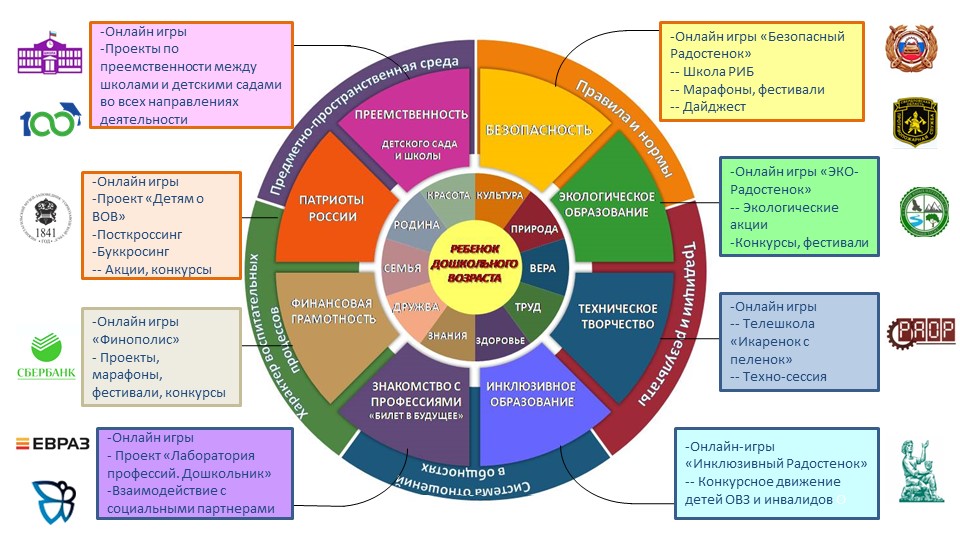 3.11.1.1. Модель Уклада МАДОУ «Радость»Задачи воспитания реализуются в рамках различных направлений: патриотическое воспитание, финансовая грамотность, безопасность, экологическое образование, техническое творчество, инклюзивное образование, знакомство с профессией, преемственность детского сада и школы, обеспечивающие полноценный опыт социализации детей, непрерывную воспитательную работу с использованием всех возможностей созданной социокультурной среды личностного развития, разнообразных форм взаимодействия взрослого и ребенка, с учетом склонностей и способностей.  Модель включает в себя систему внешних связей МАДОУ «Радость», сетевое партнерство с различными образовательными институтами, культурно-просветительскими организациями, социальными партнерами, учреждениями дополнительного образования и др.  Результатом реализации данной модели является переход ребенка на следующую образовательную ступень, где продолжится формирование личностных качеств, на основе заложенных духовно-нравственных, гражданско-патриотических, эстетических, экологических, трудовых и ценностных ориентиров.3.11.2. Особенности РППС, окружающие образ и ценности УчрежденияРазвивающая предметно-пространственная среда МАДОУ «Радость» – заданная укладом совокупность всех предметных ресурсов, обусловливающих реализацию воспитательного процесса в детских садах с учетом их пространственной организации. Предметно-пространственная среда не только отражает традиционные российские ценности, но и способствует их принятию и раскрытию ребенком. Предметно-пространственная среда отражает федеральную, региональную специфику, а также специфику Учреждения и детского сада и включать оформление помещений, оборудование, игрушки. Вся среда детских садов гармонична и эстетически привлекательна. При выборе материалов и игрушек Учреждение ориентируется на продукцию отечественных и территориальных производителей. Игрушки, материалы и оборудование соответствуют возрастным задачам воспитания и индивидуальным особенностям детей дошкольного возраста, имеют сертификаты, подтверждающие соответствие требованиям безопасности.Социокультурный контекст – это социальная и культурная среда, в которой человек растет и живет. Он также включает в себя влияние, которое среда оказывает на идеи и поведение человека.При проектировании Программы воспитания учтены воспитательные возможности социокультурного пространства Учреждения. В состав МАДОУ «Радость» входит 45 структурных подразделений, расположенных в Тагилстроевском и Ленинском районах города, что позволяет обеспечить взаимодействие с разными субъектами образовательных отношений, а также предполагает социальное партнерство с другими образовательными учреждениями и организациями-партнерами. В рамках социокультурного контекста повышается роль родительской общественности как субъекта образовательных отношений в Программе воспитания.Содержание программы в части, формируемой участниками образовательных отношений, детализирует приоритетные направления воспитания с учетом реализуемой основной образовательной программы дошкольного образования и (или) адаптированной программы дошкольного образования детей с ОВЗ, специфики региональных, национальных, социокультурных условий Среднего Урала и города Нижнего Тагила.3.11.3. Воспитывающая среда МАДОУ «Радость»Воспитывающая среда – это особая форма организации образовательного процесса, реализующего цель и задачи воспитания.Воспитывающая среда МАДОУ «Радость» определяется целью и задачами воспитания, духовно-нравственными и социокультурными ценностями, образцами и практиками. Основными характеристиками воспитывающей среды являются ее насыщенность и структурированность.Воспитывающая среда – это окружающая среда, в первую очередь:люди, их внешний вид, речь, взаимоотношения, поступки и дела;природа;семья, детский сад, улица.Воспитательный процесс – процесс непрерывный. Каждую минуту в повседневной жизни, в игре, во время образовательной деятельности идет воспитательный процесс. В детском саду одним из главных инструментов является воспитатель, так как именно он находится в группе целый день с детьми. Это требует от взрослого большого педагогического такта, выдержки, доброты, человечности. Педагог должен быть честным и правдивым, искренним и принципиальным, душевно богатым и щедрым. Особенно важно: спокойная манера держаться и разговаривать; приветливость, умение выбирать приемы, соответствующие настроению ребенка – вовремя пошутить, успокоить, доверительно поговорить. Воспитатель для ребенка пример во всем. В манере разговаривать, одеваться и т.д.Процесс приобщения к культурным образцам человеческой деятельности (культуре жизни, познанию мира, речи, коммуникации и прочим), приобретения культурных умений при взаимодействии со взрослыми и в самостоятельной деятельности в предметной среде протекает в период всего пребывания ребенка в детском саду и будет успешным, если взрослый выступает в этом процессе в роли партнера, а не руководителя, поддерживая и развивая мотивацию ребенка. Партнерские отношения взрослого и ребенка в ДОО и в семье являются залогом комфортной воспитывающей среды, где главным носителем культуры является пример взрослого, который находится рядом с ребенком.Еще одним главным инструментом воспитывающей среды является предметно-пространственная среда детского сада, которая характеризуется отражением федеральной, региональной и муниципальной специфики посредством оформления помещений сада, закладки воспитательных ценностей с помощью оборудования и игровых материалов, наполняющих среды детского сада.Воспитывающая среда, созданная в детских садах для эффективной реализации воспитательных ценностей, является единой как для реализации обязательной части, так и части, формируемой участниками образовательных отношений. 3.11.4. Общности (сообщества) МАДОУ «РАДОСТЬ»Профессиональные сообщества – это устойчивая система связей и отношений между людьми, единство целей и задач воспитания, реализуемое всеми сотрудниками МАДОУ «Радость». Сами участники общности разделяют те ценности, которые заложены в основу Программы. Основой эффективности такой общности является рефлексия собственной профессиональной деятельности.Воспитатель, а также другие сотрудники должны:быть примером в формировании полноценных и сформированных ценностных ориентиров, норм общения и поведения;мотивировать детей к общению друг с другом, поощрять даже самые незначительные стремления к общению и взаимодействию;поощрять детскую дружбу, стараться, чтобы дружба между отдельными детьми внутри группы сверстников принимала общественную направленность;заботиться о том, чтобы дети непрерывно приобретали опыт общения на основе чувства доброжелательности;содействовать проявлению детьми заботы об окружающих, учить   проявлять чуткость к сверстникам, побуждать детей сопереживать, беспокоиться, проявлять внимание к заболевшему товарищу;воспитывать в детях такие качества личности, которые помогают влиться в общество сверстников (организованность, общительность, отзывчивость, щедрость, доброжелательность и пр.);учить детей совместной деятельности, насыщать их жизнь событиями, которые сплачивали бы и объединяли ребят;воспитывать в детях чувство ответственности перед группой за свое поведение.Профессионально-родительская сообщество включает сотрудников МАДОУ «Радость» и всех взрослых членов семей воспитанников, которых связывают не только общие ценности, цели развития и воспитания детей, но и уважение друг к другу. Основная задача – объединение усилий по воспитанию ребенка в семье и в ДОО. Без совместного обсуждения воспитывающими взрослыми особенностей ребенка невозможно выявление и в дальнейшем создание условий, которые необходимы для его оптимального и полноценного развития и воспитания.Детско-взрослая общность. Для общности характерно содействие друг другу, сотворчество и сопереживание, взаимопонимание и взаимное уважение, отношение к ребенку как к полноправному человеку, наличие общих симпатий, ценностей и смыслов у всех участников общности.Детско-взрослая общность является источником и механизмом воспитания ребенка. Находясь в общности, ребенок сначала приобщается к тем правилам и нормам, которые вносят взрослые в общность, а затем эти нормы усваиваются ребенком и становятся его собственными.Общность строится и задается системой связей и отношений ее участников. В каждом возрасте и каждом случае она будет обладать своей спецификой в зависимости от решаемых воспитательных задач.Одним из видов детских общностей являются разновозрастные детские общности. В детском саду должна быть обеспечена возможность взаимодействия ребенка как со старшими, так и с младшими детьми. Включенность ребенка в отношения со старшими, помимо подражания и приобретения нового, рождает опыт послушания, следования общим для всех правилам, нормам поведения и традициям. Отношения с младшими — это возможность для ребенка стать авторитетом и образцом для подражания, а также пространство для воспитания заботы и ответственности. Организация жизнедеятельности детей дошкольного возраста в разновозрастной группе обладает большим воспитательным потенциалом для инклюзивного образования.3.11.5. Задачи воспитания в образовательных областяхСодержание Программы воспитания реализуется в ходе освоения детьми дошкольного возраста всех образовательных областей, обозначенных в ФГОС ДО.3.11.6. Формы совместной деятельности в МАДОУ «РАДОСТЬ». Работа с родителями (законными представителями)Работа с родителями (законными представителями) воспитанников строится на принципах ценностного единства и сотрудничества всех субъектов социокультурного окружения Учреждения.Педагогический коллектив МАДОУ «Радость» уделяет немаловажное значение организации эффективного взаимодействия всех субъектов образовательных отношений и строится на основе анализа особенностей, возможностей семей воспитанников детского сада, с учетом интересов и потребностей. С целью реализации Программы воспитания в детских садах проводятся активные формы работы с родителями: мастер-класс, акции, фестивали, открытые клубы по интересам, фестивали совместной деятельности детей и взрослых разработка и реализация совместных детско-родительских проектов. Эффективными формами взаимодействия детского сада и семьи стал родительский клуб «Планета Радости», «Школа заботливых родителей», интерактивный центр «Диалог» (детский сад № 188) для семей, имеющих детей с 2-х месяцев до 7 лет с целью оказания профессиональной помощи семьям, воспитания и развития детей с учетом их индивидуальных и возрастных особенностей.Педагогическое образование родителей (законных представителей) по вопросам воспитания и развития дошкольников осуществляется как традиционными методами через наглядные пособия, стенды, беседы, консультации, родительские собрания, так и с помощью современных средств информатизации. В целях обеспечения единства и преемственности семейного и общественного воспитания, оказания психолого-педагогической помощи родителям (законным представителям), поддержки всестороннего развития личности детей, не посещающих дошкольные образовательные учреждения, в МАДОУ «Радость» в каждом районе города функционируют группы кратковременного пребывания на базе структурных подразделениях – детских садах № 15, № 121, № 150, № 168, № 172, № 188, № 203 и консультационный центр, который является современной формой открытого взаимодействия образовательной организации с родителями, где семья получает методическую, психолого-педагогическую, диагностическую и консультационную помощь в воспитании, развитии и обучении детей младенческого, раннего и дошкольного возраста, в том числе детей с особыми образовательными потребностями. В рабочих программах образовательной деятельности воспитатели конкретизируют наиболее эффективные формы взаимодействия с семьей в соответствии с Календарным планом воспитательной работы.  Направления воспитания и формы взаимодействия с семьей3.11.7. События МАДОУ «РАДОСТЬ»Событие – это форма совместной деятельности ребенка и взрослого, в которой активность взрослого приводит к приобретению ребенком собственного опыта переживания той или иной ценности. Для того чтобы стать значимой, каждая ценность воспитания должна быть понята, раскрыта и принята ребенком совместно с другими людьми в значимой для него общности. Этот процесс происходит стихийно, но для того, чтобы вести воспитательную работу, он должен быть направлен взрослым. Воспитательное событие – это спроектированная взрослым образовательная ситуация. В каждом воспитательном событии педагог продумывает смысл реальных и возможных действий детей и смысл своих действий в контексте задач воспитания. Событием может быть не только организованное мероприятие, но и спонтанно возникшая ситуация, и любой режимный момент, традиции утренней встречи детей, индивидуальная беседа, общие дела, совместно реализуемые проекты и пр. Планируемые и подготовленные педагогом воспитательные события проектируются в соответствии с календарным планом воспитательной работы ДОО, группы, ситуацией развития конкретного ребенка. Проектирование событий в ДОО возможно в следующих формах: разработка и реализация значимых событий в ведущих видах деятельности (детско-взрослый спектакль, построение эксперимента, совместное конструирование, спортивные игры и др.); проектирование встреч, общения детей со старшими, младшими, ровесниками, с взрослыми, с носителями воспитательно значимых культурных практик (искусство, литература, прикладное творчество и т. д.), профессий, культурных традиций народов России; создание творческих детско-взрослых проектов. Проектирование событий позволяет построить целостный годовой цикл методической работы на основе традиционных ценностей российского общества. Это поможет каждому педагогу создать тематический творческий проект в своей группе и спроектировать работу с группой в целом, с подгруппами детей, с каждым ребенком.3.11.8. Совместная деятельность в образовательных ситуацияхСовместная деятельность в образовательных ситуациях является ведущей формой организации совместной деятельности взрослого и ребенка по освоению ОП ДО, в рамках которой возможно решение конкретных задач воспитания.Воспитание в образовательной деятельности осуществляется в течение всего времени пребывания ребенка в ДОО.Виды совместной с воспитателем деятельности детей по возрастам 3.11.9. Организация предметно-пространственной средыРеализация воспитательного потенциала предметно-пространственной среды детских садов МАДОУ «Радость» предусматривать совместную деятельность педагогов, обучающихся, других участников образовательных отношений по ее созданию, поддержанию, использованию в воспитательном процессе (указываются конкретные позиции, имеющиеся в ДОО или запланированные):Компоненты предметно-пространственной среды способствующих решению воспитательных задач:РППС части, формируемой участниками образовательных отношений, конкретизирована в приложении № 1.Вся среда детских садов МАДОУ «Радость» гармонична и эстетически привлекательна.При выборе материалов и игрушек для РППС Учреждение ориентируется на продукцию отечественных и территориальных производителей. Игрушки, материалы и оборудование соответствуют возрастным задачам воспитания детей дошкольного возраста и имеют документы, подтверждающие соответствие требованиям безопасности.3.11.10. Социальное партнерствоВ реализации образовательной Программы с использованием сетевой формы взаимодействия наряду с организациями, осуществляющими образовательную деятельность, могут участвовать и иные организации, и учреждения, обладающие ресурсами, необходимыми для осуществления образовательной деятельности, повышения ее качества.Особенности воспитательно значимого взаимодействия с социальными партнерами МАДОУ «Радость»3.12. ОРГАНИЗАЦИОННЫЙ РАЗДЕЛ ПРОГРАММЫ ВОСПИТАНИЯ3.12.1. Кадровое обеспечениеУсловием качественной реализации Программы воспитания является ее непрерывное сопровождение педагогическими работниками в течение всего времени ее реализации в Учреждении. Состав педагогических работников для реализации Программы укомплектован в соответствии со штатным расписанием Учреждения (старшие воспитатели, воспитатели, музыкальные руководители, инструкторы по физической культуре, учителя-логопеды, учителя-дефектологи, педагоги-психологи) и представлен на официальном сайте МАДОУ «Радость» http://радость-нт.рф/sections/view/51.В целях эффективной реализации Программы воспитания созданы условия для профессионального развития педагогических и руководящих работников (методические объединения, семинары-практикумы, консультации, смотры-конкурсы, педагогические советы, конференции и т.д.). В соответствии со ст.47 ч.5 п.2 и ст.49 п.1,2 с Федеральным Законом от 29.12.2012 №273-ФЗ «Об образовании в Российской Федерации» все педагогические работники не менее одного раз в три года проходят курсы повышения квалификации по различным направлениям педагогической деятельности, в том числе воспитательной работе. Аттестация педагогических работников МАДОУ «Радость» проходит в соответствии с приказом от 24.03.2023 г. № 196 «Об утверждении порядка проведения аттестации педагогических работников организаций, осуществляющих образовательную деятельность». В должностные обязанности педагогических работников внесены изменения в контексте воспитательного компонента.Заключены договоры о сотрудничестве с другими организациями (см. раздел 3.11.10. «Социальное партнерство», стр. 273)3.12.2. Нормативно-методическое обеспечение Нормативно-правовую основу воспитательной работы в Учреждении определяют следующие документы:Конституция Российской Федерации;Федеральный закон от 29 декабря 2012 года №273-ФЗ Об образовании в Российской Федерации»;Указ Президента Российской Федерации от 02.07.2021 № 400 «О Стратегии национальной безопасности Российской Федерации»;Стратегия развития воспитания в Российской Федерации на период до 2025года;Федеральный государственный образовательный стандарт дошкольного образования, утвержденный приказом Министерства образования и науки Российской Федерации от 17.10.2013 № 1155 Федеральная образовательная программа дошкольного образования (утверждена приказом Минпросвещения России от 25 ноября 2022 г. № 1028, зарегистрировано в Минюсте России 28 декабря 2022 г., регистрационный № 71847). Для реализации рабочей программы воспитания МАДОУ «Радость» применяет практическое руководство «Воспитателю о воспитании», (И.А. Лыкова, А.Б. Теплова, Н.М. Родина, А.А. Буянов, А.В. Бояринцева, О.С. Ушакова) представленное в открытом доступе в электронной форме на платформе институтвоспитания.рф. https://институтвоспитания.рф/programmy-vospitaniya/programmy-vospitaniya-doo/prakticheskoe-rukovodstvo-vospitatelyu-o-vospitanii/ Для решения задач, предусмотренных в части формируемой участниками образовательных отношений создан муниципальный информационный ресурс, который соответствует структуре практического руководство «Воспитателю о воспитании» и дополняет его содержательную частьhttps://sites.google.com/d/10JT6AeSVMmoCpq_u35IVAw5JPYqgRmcG/p/1dk3FRRaNsTimyUgpG_ChqvK14ctdN79l/editВ связи с изменениями нормативно-правовой базы в сфере дошкольного образования внесены и утверждены изменения в локальные документы Учреждения. Данные документы представлены на официальном сайте МАДОУ «Радость», в разделе: «Сведения об образовательной организации» http://радость-нт.рф/sections/view/7.3.12.3. Требования к условиям работы с особыми категориями детейПо своим основным задачам воспитательная работа в МАДОУ «Радость» не зависит от наличия (отсутствия) у ребенка особых образовательных потребностей.В основе процесса воспитания детей в детских садах лежать традиционные ценности российского общества. Созданы особые условия воспитания для отдельных категорий обучающихся, имеющих особые образовательные потребности: дети с инвалидностью, дети с ограниченными возможностями здоровья, дети из социально уязвимых групп (воспитанники детских домов, дети из семей мигрантов и так далее), одаренные дети и другие категории.Инклюзия подразумевает готовность образовательной системы принять любого ребенка независимо от его особенностей (психофизиологических, социальных, психологических, этнокультурных, национальных, религиозных и других) и обеспечить ему оптимальную социальную ситуацию развития.В Программе предусмотрены следующие условия, обеспечивающие достижение целевых ориентиров в работе с особыми категориями детей:направленные на формирование личности взаимодействие взрослых с детьми, предполагающее создание таких ситуаций, в которых каждому ребенку с особыми образовательными потребностями предоставляется возможность выбора деятельности, партнера и средств; учитываются особенности деятельности, средств ее реализации, ограниченный объем личного опыта детей особых категорий;формирование игры как важнейшего фактора воспитания и развития ребенка с особыми образовательными потребностями, с учетом необходимости развития личности ребенка, создание условий для самоопределения и социализации детей на основе социокультурных, духовно-нравственных ценностей и принятых в российском обществе правил и норм поведения;создание воспитывающей среды, способствующей личностному развитию особой категории дошкольников, их позитивной социализации, сохранению их индивидуальности, охране и укреплению их здоровья и эмоционального благополучия;доступность воспитательных мероприятий, совместных и самостоятельных, подвижных и статичных форм активности с учетом особенностей развития и образовательных потребностей ребенка; речь идет не только о физической доступности, но и об интеллектуальной, когда созданные условия воспитания и применяемые правила должны быть понятны ребенку с особыми образовательными потребностями;участие семьи как необходимое условие для полноценного воспитания ребенка дошкольного возраста с особыми образовательными потребностями.IV. ОРГАНИЗАЦИОННЫЙ РАЗДЕЛ ПРОГРАММЫ4.1. Психолого-педагогические условия реализации ПрограммыУспешная реализация Программы обеспечивается следующими психолого-педагогическими условиями:признание детства как уникального периода в становлении человека, понимание неповторимости личности каждого ребенка, принятие воспитанника таким, какой он есть, со всеми его индивидуальными проявлениями; проявление уважения к развивающейся личности, как высшей ценности, поддержка уверенности в собственных возможностях и способностях у каждого воспитанника;решение образовательных задач с использованием как новых форм организации процесса образования (проектная деятельность, образовательная ситуация, образовательное событие, обогащенные игры детей в центрах активности, проблемно-обучающие ситуации в рамках интеграции образовательных областей и другое), так и традиционных (фронтальные, подгрупповые, индивидуальные занятий. При этом занятие рассматривается как дело, занимательное и интересное детям, развивающее их; деятельность, направленная на освоение детьми одной или нескольких образовательных областей, или их интеграцию с использованием разнообразных педагогически обоснованных форм и методов работы, выбор которых осуществляется педагогом;обеспечение преемственности содержания и форм организации образовательного процесса в ДОО, в том числе дошкольного и начального общего уровней образования (опора на опыт детей, накопленный на предыдущих этапах развития, изменение форм и методов образовательной работы, ориентация на стратегический приоритет непрерывного образования - формирование умения учиться);учет специфики возрастного и индивидуального психофизического развития обучающихся (использование форм и методов, соответствующих возрастным особенностям детей; видов деятельности, специфических для каждого возрастного периода, социальной ситуации развития);создание развивающей и эмоционально комфортной для ребенка образовательной среды, способствующей эмоционально-ценностному, социально-личностному, познавательному, эстетическому развитию ребенка и сохранению его индивидуальности, в которой ребенок реализует право на свободу выбора деятельности, партнера, средств и прочее;построение образовательной деятельности на основе взаимодействия взрослых с детьми, ориентированного на интересы и возможности каждого ребенка и учитывающего социальную ситуацию его развития;индивидуализация образования (в том числе поддержка ребенка, построение его образовательной траектории) и оптимизация работы с группой детей, основанные на результатах педагогической диагностики (мониторинга);оказание ранней коррекционной помощи детям с ООП, в том числе с ОВЗ на основе специальных психолого-педагогических подходов, методов, способов общения и условий, способствующих получению ДО, социальному развитию этих детей, в том числе посредством организации инклюзивного образования;совершенствование образовательной работы на основе результатов выявления запросов родительского и профессионального сообщества;психологическая, педагогическая и методическая помощь и поддержка, консультирование родителей (законных представителей) в вопросах обучения, воспитания и развитии детей, охраны и укрепления их здоровья;вовлечение родителей (законных представителей) в процесс реализации образовательной программы и построение отношений сотрудничества в соответствии с образовательными потребностями и возможностями семьи обучающихся;формирование и развитие профессиональной компетентности педагогов, психолого-педагогического просвещения родителей (законных представителей) обучающихся;непрерывное психолого-педагогическое сопровождение участников образовательных отношений в процессе реализации Федеральной программы в детском саду, обеспечение вариативности его содержания, направлений и форм, согласно запросам родительского и профессионального сообществ;взаимодействие с различными социальными институтами (сферы образования, культуры, физкультуры и спорта, другими социально- воспитательными субъектами открытой образовательной системы), использование форм и методов взаимодействия, востребованных современной педагогической практикой и семьей, участие всех сторон взаимодействия в совместной социально-значимой деятельности;использование широких возможностей социальной среды, социума как дополнительного средства развития личности, совершенствования процесса ее социализации;предоставление информации об ОП МАДОУ «Радость» семье, заинтересованным лицам, вовлеченным в образовательную деятельность, а также широкой общественности;обеспечение возможностей для обсуждения Программы, поиска, использования материалов, обеспечивающих ее реализацию, в том числе в информационной среде.4.2. Особенности организации развивающей предметно-пространственной средыРазвивающая предметно-пространственная среда в МАДОУ «Радость» обладает свойствами открытой системы и выполняет образовательную, развивающую, воспитывающую, стимулирующую, организационную, коммуникационную, социализирующую и другие функции, но среда должна быть не только развивающей, но и развивающейся. Она направлена на развитие инициативности, самостоятельности, творческих проявлений ребенка, имеет характер открытой незамкнутой системы, способной к корректировке и развитию (не только развивающая, но и развивающаяся система). Окружающий предметный мир постоянно пополняется, обновляется в соответствии с возрастными возможностями ребенка. Среда обеспечивает:максимальную реализацию образовательного потенциала пространства дошкольной организации (группы, участка);наличие материалов, оборудования и инвентаря для развития детей в разных видах детской деятельности; охрану и укрепление их здоровья, учет особенностей и коррекцию недостатков их развития;возможность общения и совместной деятельности детей раннего и дошкольного возрастов и взрослых со всей группой и в малых группах;двигательную активность детей, а также возможности для уединения;учет национально-культурных, климатических условий, в которых осуществляется образовательная деятельность;учет возрастных особенностей детей младенческого, раннего и дошкольного возрастов.В оснащении РППС могут быть использованы элементы цифровой образовательной среды, интерактивные площадки как пространство сотрудничества и творческой самореализации ребенка и взрослого (кванториумы, мультстудии, роботизированные и технические игрушки и другие).Для детей с ОВЗ в детском саду должна иметься специально приспособленная мебель, позволяющая заниматься разными видами деятельности, общаться и играть со сверстниками и, соответственно, в помещениях детского сада должно быть достаточно места для специального оборудования.При организации развивающей предметно-пространственной среды учитываются методические рекомендации по формированию инфраструктуры дошкольных образовательных организаций и комплектации учебно-методических материалов в целях реализации образовательных программ дошкольного образования https://disk.yandex.ru/i/Prew-_GHQ011-g. 4.3. Материально-техническое обеспечение Программы, обеспеченность методическими материалами и средствами обучения и воспитанияВ Учреждении созданы необходимые условия, для целенаправленной работы, позволяющие достичь обозначенные ею цели и выполнить заданные задачи (Приложение 1). В соответствии с ФОП ДО, ФГОС ДО и рекомендациями инфраструктурой дошкольных образовательных организаций и комплектации учебно-методических материалов в целях реализации образовательных программ дошкольного образования https://disk.yandex.ru/i/Prew-_GHQ011-g., материально-техническое обеспечение Программы включает в себя учебно-методический комплект, оборудование, оснащение (предметы). При этом детские сады самостоятельно определяют средства обучения, в том числе технические, соответствующие материалы (в том числе расходные), игровое, спортивное, оздоровительное оборудование, инвентарь, необходимые для реализации Программы.В состав МАДОУ «Радость» входят 45 структурных подразделения. Все здания детских садов по проекту двухэтажные, д/с № 15, 209, 210, 212 (грузоподъемный лифт для маломобильных слоев населения) – 3 этажные. Имеют все виды благоустройства: водопровод, канализацию, централизованное водяное отопление. Медицинские кабинеты имеются в каждом структурном подразделении, лицензированы, полностью оснащены необходимым оборудованием. Пищеблоки и прачечные оборудованы в соответствии с Санитарно-эпидемиологическими требованиями к организациям воспитания и обучения, отдыха и оздоровления детей и молодежи (СП 2.4.3648-20) и Санитарными правилами и нормами СанПиН 1.2.3685-21 «Гигиенические нормативы и требования к обеспечению безопасности и (или) безвредности для человека факторов среды обитания».  Во всех детских садах установлена кнопка тревожной сигнализации, пожарная сигнализация.Каждая возрастная группа имеет прогулочный участок, оборудованный теневым навесом и малыми архитектурными формами. На территории детских садов имеются зелёные насаждения, в летний период территория облагораживается клумбами, цветниками. Во всех детских садах объединения МАДОУ «Радость» имеются следующие помещения: групповые комнаты, приемные, спальни, кабинет: заведующего и методический, зал: музыкальный и спортивный (или музыкально-спортивный), в 11 детских садах бассейн. В детских садах д/с № 5, 15, 209, 210, 212 есть отдельные помещения для персонала: гардеробная и комната для приема пищи сотрудников.В детских садах имеется постоянный доступ в Интернет, разработан и функционирует официальный сайт: радость-нт.рф.Библиотечный фонд учебников, соответствующих реализуемым стандартам достаточен для организации образовательной деятельности.Все помещения оснащены технологическим оборудованием, учебно-наглядными пособиями, мягким и твердым инвентарем, соответствуют требованиям и нормам правил пожарной, санитарно-гигиенической безопасности и эпидемиологическому режиму.В зависимости от возможностей, детский сад может создать условия для материально-технического оснащения дополнительных помещений: детских библиотек и видеотек, компьютерно-игровых комплексов, дизайн-студий, и театральных студий, мастерских, мультстудий и кванториумов, игротек, зимних садов, аудиовизуальных и компьютерных комплексов, экологических троп на территории детского сада, музеев, тренажерных залов, фито-баров, саун и соляных пещер и других, позволяющих расширить образовательное пространство.Программа предусматривает необходимость в специальном оснащении и оборудовании для организации образовательного процесса с детьми с ОВЗ и инвалидностью.Программой предусмотрено также использование детскими садами обновляемых образовательных ресурсов, в том числе расходных материалов, подписки на актуализацию периодических и электронных ресурсов, методическую литературу, техническое и мультимедийное сопровождение деятельности средств обучения и воспитания, спортивного, музыкального, оздоровительного оборудования, услуг связи, в том числе информационно-телекоммуникационной сети Интернет.При проведении закупок оборудования и средств обучения и воспитания Учреждение руководствуется нормами законодательства Российской Федерации, в том числе в части предоставления приоритета товарам российского производства, работам, услугам, выполняемым, оказываемым российскими юридическими лицами.Инфраструктурный лист конкретного детского сада составляется по результатам мониторинга ее материально-технической базы: анализа образовательных потребностей обучающихся, кадрового потенциала, реализуемой Программы и других составляющих в целях обновления содержания и повышения качества ДО.4.4. Примерный перечень литературных, музыкальных, художественных, анимационных произведений для реализации ПрограммыПримерный перечень художественной литературы4.4.2. Примерный перечень музыкальных произведений4.4.3. Примерный перечень произведений изобразительного искусства4.4.4. Примерный перечень анимационных произведенийВ перечень входят анимационные произведения для совместного семейного просмотра, бесед и обсуждений, использования их элементов в образовательном процессе в качестве иллюстраций природных, социальных и психологических явлений, норм и правил конструктивного взаимодействия, проявлений сопереживания и взаимопомощи; расширения эмоционального опыта ребенка, формирования у него эмпатии и ценностного отношения к окружающему миру.Полнометражные анимационные фильмы рекомендуются только для семейного просмотра и не могут быть включены в образовательный процесс ДОО. Время просмотра ребенком цифрового и медиа контента должно регулироваться родителями (законными представителями) и соответствовать его возрастным возможностям. Некоторые анимационные произведения требуют особого внимания к эмоциональному состоянию ребенка и не рекомендуются к просмотру без обсуждения со взрослым переживаний ребенка. Ряд фильмов содержат серию образцов социально неодобряемых сценариев поведения на протяжении длительного экранного времени, что требует предварительного и последующего обсуждения с детьми.Выбор цифрового контента, медиа продукции, в том числе анимационных фильмов, должен осуществляться в соответствии с нормами, регулирующими защиту детей от информации, причиняющей вред здоровью и развитию детей в Российской Федерации.4.4.5. Описание материально-технического обеспечения часть, формируемой участниками образовательных отношенийОборудование помещений, оснащенность образовательного процесса игровым оборудованием, учебно-наглядными пособиями, раздаточным материалом соответствует программам, реализуемых в части, формируемой участниками образовательных отношений.Для организации деятельности по реализации задач Программ используются все помещения детского сада: музыкальный и спортивные залы, групповые и дополнительные помещения. Организация образовательного пространства и разнообразие материалов, оборудования и инвентаря (в здании и на участке) обеспечивают:игровую, познавательную, исследовательскую и творческую активность всех воспитанников, экспериментирование с доступными детям материалами (в том числе с песком и водой);двигательную активность, в том числе развитие крупной и мелкой моторики, участие в подвижных играх и соревнованиях;эмоциональное благополучие детей во взаимодействии с предметно-пространственным окружением;возможность самовыражения детей.Обеспечение методическими материалами, средствами обучения и воспитанияМетодические материалы, средства обучения и воспитания подобраны в соответствии с модулями и содержательными линиями:Модуль образовательной деятельности «Социально-коммуникативное развитие»: младенческий возраст (2-12 месяцев):содержательная линия «Духовно-нравственная культурная практика»;содержательная линия «Культурная практика безопасности жизнедеятельности»;содержательна линия «Культурная практика самообслуживания»;содержательная линия «Культурная практика игры и общения».ранний возраст (1-3 года):содержательная линия «Духовно-нравственная культурная практика»;содержательная линия «Культурная практика безопасности жизнедеятельности»;содержательна линия «Культурная практика самообслуживания и общественно-полезного труда»;содержательная линия «Культурная практика игры и общения».дошкольный возраст (3-7(8) лет):содержательная линия «Духовно-нравственная культурная практика»;содержательная линия «Культурная практика безопасности жизнедеятельности»;содержательна линия «Культурная практика самообслуживания и общественно-полезного труда»;содержательная линия «Культурная практика игры и общения».Модуль образовательной деятельности «Познавательное развитие»: младенческий возраст (2-12 месяцев):содержательная линия «Культурная практика познания»;содержательная линия «Сенсомоторная культурная практика».ранний возраст (1-3 года):содержательная линия «Культурная практика познания»;содержательная линия «Культурная практика конструирования»;содержательная линия «Сенсомоторная культурная практика».дошкольный возраст (3-7(8) лет):содержательная линия «Культурная практика познания»;содержательная линия «Культурная практика конструирования»;содержательная линия «Сенсомоторная культурная практика».Модуль образовательной деятельности «Речевое развитие»:младенческий возраст (2-12 месяцев:)содержательная линия «Речевая культурная практика»;содержательная линия «Культурная практика литературного детского творчества».ранний возраст (1-3 года):содержательная линия «Речевая культурная практика»;содержательная линия «Культурная практика литературного детского творчества».дошкольный возраст (3-7(8) лет):содержательная линия «Речевая культурная практика»;содержательная линия «Культурная практика литературного детского творчества».Модуль образовательной деятельности «Художественно-эстетическое развитие»:младенческий возраст (2-12 месяцев):содержательная линия «Культурная практика музыкального детского творчества»;содержательная линия «Культурная практика изобразительного детского творчества»;содержательная линия «Культурная практика театрализации».ранний возраст (1-3 года):содержательная линия «Культурная практика изобразительного детского творчества»;содержательная линия «Культурная практика музыкального детского творчества»содержательная линия «Культурная практика театрализации»в. Дошкольный возраст (3-7(8) лет)Содержательная линия «Культурная практика изобразительного детского творчества»Содержательная линия «Культурная практика музыкального детского творчества»Содержательная линия «Культурная практика театрализации»Модуль образовательной деятельности «Физическое развитие» Младенческий возраст (2-12 месяцев)Содержательная линия «Культурная практика здоровья»Содержательная линия «Двигательная культурная практика»Ранний возраст (1-3 года) (3-7(8) лет)Содержательная линия «Культурная практика здоровья»Содержательная линия «Двигательная культурная практика»Дошкольный возраст (3-7(8) лет)Содержательная линия «Культурная практика здоровья»Содержательная линия «Двигательная культурная практика»4.4.6. Кадровые условия реализации ПрограммыРеализация	Образовательной программы обеспечивается квалифицированными педагогами, наименование должностей соответствует номенклатуре должностей педагогических работников организаций, осуществляющих образовательную деятельность, должностей руководителей образовательных организаций, утвержденной постановлением Правительства Российской Федерации от 21 февраля 2022 г. № 225 (Собрание законодательства Российской Федерации, 2022, № 9, ст. 1341). http://радость-нт.рф/sections/view/51 Для совершенствования и развития кадровых ресурсов, требующихся для реализации ОП, разработана Программа профессионального развития педагогов МАДОУ «Радость».Образовательная организация применяет сетевые формы реализации Программы или отдельных ее компонентов, в связи с чем может быть задействован кадровый состав других организаций, участвующих в сетевом взаимодействии с организацией, квалификация которого отвечает указанным выше требованиям https://drive.google.com/file/d/1u1snQEvSGQTPtrI8_ZdNLdmrsAanDPow/view.Реализация образовательной программы ДО обеспечивается руководящими, педагогическими, учебно-вспомогательными, административно-хозяйственными работниками образовательной организации, а также медицинскими и иными работниками, выполняющими вспомогательные функции. Учреждение самостоятельно устанавливает штатное расписание, осуществляет прием на работу работников, заключение с ними и расторжение трудовых договоров, распределение должностных обязанностей, создание условий и организацию методического и психологического сопровождения педагогов. Руководитель организации вправе заключать договора гражданско-правового характера и совершать иные действия в рамках своих полномочий.В целях эффективной реализации Программы Учреждение должно создать условия для профессионального развития педагогических и руководящих кадров, в том числе реализации права педагогов на получение дополнительного профессионального образования не реже одного раза в три года за счет средств Учреждения и/или учредителя.4.4.7. Примерный режим и распорядок дня в дошкольных группахРежим дня предусматривает рациональное чередование отрезков сна и бодрствования в соответствии с физиологическими обоснованиями, обеспечивает хорошее самочувствие и активность ребенка, предупреждает утомляемость и перевозбуждение.Режим и распорядок дня устанавлен с учетом требований СанПиН 1.2.3685-21, условий реализации программы Учреждения, потребностей участников образовательных отношений.Основными компонентами режима в детских садах МАДОУ «Радость» являются: сон, пребывание на открытом воздухе (прогулка), образовательная деятельность, игровая деятельность и отдых по собственному выбору (самостоятельная деятельность), прием пищи, личная гигиена. Содержание и длительность каждого компонента, а также их роль в определенные возрастные периоды закономерно изменяются, приобретая новые характерные черты и особенности.Дети, соблюдающие режим дня, более уравновешены и работоспособны, у них постепенно вырабатываются определенные биоритмы, система условных рефлексов, что помогает организму ребенка физиологически переключаться между теми или иными видами деятельности, своевременно подготавливаться к каждому этапу: приему пищи, прогулке, занятиям, отдыху. Нарушение режима отрицательно сказывается на нервной системе детей: они становятся вялыми или, наоборот, возбужденными, начинают капризничать, теряют аппетит, плохо засыпают и спят беспокойно.Приучать детей выполнять режим дня необходимо с раннего возраста, когда легче всего вырабатывается привычка к организованности и порядку, активной деятельности и правильному отдыху с максимальным проведением его на свежем воздухе. Делать это необходимо постепенно, последовательно и ежедневно.В детских садах предусмотрен гибкий режим дня должен, однако неизменными остаются время приема пищи, интервалы между приемами пищи, обеспечение необходимой длительности суточного сна, время отхода ко сну; проведение ежедневной прогулки.При организации режима предусматрено оптимальное чередование самостоятельной детской деятельности и организованных форм работы с детьми, коллективных и индивидуальных игр, достаточную двигательную активность ребенка в течение дня, обеспечено сочетание умственной и физической нагрузки. Время образовательной деятельности организуется таким образом: вначале проводятся наиболее насыщенные по содержанию виды деятельности, связанные с умственной активностью детей, максимальной их произвольностью, а затем творческие виды деятельности в чередовании с музыкальной и физической активностью.Продолжительность дневной суммарной образовательной нагрузки для детей дошкольного возраста, условия организации образовательного процесса соответствуют требованиям, предусмотренным СанПиН 1.2.3685-21 и СП 2.4.3648-20.Режим дня строится с учетом сезонных изменений. В теплый период года увеличивается ежедневная длительность пребывания детей на свежем воздухе, образовательная деятельность переносится на прогулку (при наличии условий). Согласно СанПиН 1.2.3685-21 при температуре воздуха ниже минус 15 °С и скорости ветра более 7 м/с продолжительность прогулки для детей до 7 лет сокращают. При осуществлении режимных моментов необходимо учитывать также индивидуальные особенности ребенка (длительность сна, вкусовые предпочтения, характер, темп деятельности и так далее).Режим питания зависит от длительности пребывания детей в детском саду и регулируется СанПиН 2.3/2.4.3590-20 https://drive.google.com/file/d/1TYurftJ-KAG_DxAitkCwVfeX6veJ73v1/view. Согласно СанПиН 1.2.3685-21 детский сад может корректировать режим дня в зависимости от типа организации, и вида реализуемых образовательных программ, сезона года. Ниже приведены требования к организации образовательного процесса, режиму питания, которыми следует руководствоваться при изменении режима дня.Требования и показатели организации образовательного процесса и режима дняКоличество приемов пищи в зависимости от режима функционирования организации и режима обученияУчреждение может самостоятельно принимать решение о наличии второго завтрака и ужина, руководствуясь пунктами 8.1.2.1 и 8.1.2.2 СанПиН 2.3/2.4.3590-20:при отсутствии второго завтрака калорийность основного завтрака увеличена на 5% соответственно.при 12-часовом пребывании возможна организация как отдельного полдника, так и «уплотненного» полдника с включением блюд ужина и с распределением калорийности суточного рациона 30%.В Программе приводятся примерные режимы дня для групп, функционирующих полный день (12-часов) и кратковременного пребывания детей младенческого возраста в образовательной организации до 3 часов (питание и дневной сон не предусмотрены), составленные с учетом СанПиН 1.2.3685-21 и показателей организации образовательного процесса. В распорядке учтены требования к длительности режимных процессов (сна, образовательной деятельности, прогулки), количеству, времени проведения и длительности обязательных приемов пищи (завтрака, второго завтрака, обеда, полдника, ужина).Примерный режим дня в группе кратковременного пребывания детей от 2-х месецев до 3 летСогласно пункту 2.10 СП 2.4.3648-20 к организации образовательного процесса и режима дня соблюдаться следующие требования:режим двигательной активности детей в течение дня организуется с учетом возрастных особенностей и состояния здоровья;при организации образовательной деятельности предусматривается введение в режим дня физкультминуток во время занятий, гимнастики для глаз, обеспечивается контроль за осанкой, в том числе, во время письма, рисования и использования электронных средств обучения;физкультурные, физкультурно-оздоровительные мероприятия, массовые спортивные мероприятия, туристские походы, спортивные соревнования организуются с учетом возраста, физической подготовленности и состояния здоровья детей. Учреждение обеспечивает присутствие медицинских работников на спортивных соревнованиях и на занятиях в плавательных бассейнах;возможность проведения занятий физической культурой и спортом на открытом воздухе, а также подвижных игр, определяется по совокупности показателей метеорологических условий (температуры, относительной влажности и скорости движения воздуха) по климатическим зонам. В дождливые, ветреные и морозные дни занятия физической культурой должны проводиться в зале.Примерный режим/распорядок дня (на сентябрь-май при 12-часовом пребывании детей)Примерный режим/распорядок дня (на июнь-август при 12-часовом пребывании детей) Примерный режим/распорядок дня детского сада № 45(на сентябрь-май при 24-часовом пребывании детей)Примерный режим/распорядок дня детского сада № 45(на июнь-август при 24-часовом пребывании детей) ПРИМЕРНЫЙ ПЛАН ОБРАЗОВАТЕЛЬНОЙ ДЕЯТЕЛЬНОСТИ/ЗАНЯТИЙ* Данные направления реализуются в совместной деятельности педагога с детьми, режимных моментах и самостоятельной деятельности детей.^ Задачи данных образовательных областей реализуются специалистами (учитель-логопед. учитель-дефектолог, педагог-психолог) в рамках коррекционно-развивающей деятельности.* Данные направления реализуются в совместной деятельности педагога с детьми, режимных моментах и самостоятельной деятельности детей.^ Задачи данных образовательных областей реализуются специалистами (учитель-логопед. учитель-дефектолог, педагог-психолог) в рамках коррекционно-развивающей деятельности.4.4.8. Календарный план воспитательной работы МАДОУ «Радость»Календарный план воспитательной работы МАДОУ «Радость» (далее – План) является единым для всех детских садов. Детские сады вправе наряду с Планом проводить иные мероприятия согласно Программе воспитания, по ключевым направлениям воспитания и дополнительного образования детей. Все мероприятия должны проводиться с учетом особенностей Программы, а также возрастных, физиологических и психоэмоциональных особенностей обучающихся.Примерный календарный план воспитательной работы Муниципального автономного дошкольного образовательного учреждения детский сад «Радость» комбинированного вида на 2023-2024 учебный годПояснительная записка На основе рабочей программы воспитания МАДОУ «Радость» составлен примерный календарный план воспитательной работы.Календарный план воспитательной работы составляется на каждый учебный год – традиционно в конце августа. В нем конкретизируется заявленная в программе воспитания работа применительно к конкретному учебному году.Календарный план воспитательной работы может корректироваться в течение года в связи с происходящими в работе Учреждения, изменениями: организационными, кадровыми, финансовыми и т.п.Вся воспитательная работа организуется в Учреждении в течение всего дня. В этой связи для удобства, план воспитательной работы можно интегрировать с годовым планом образовательной деятельности детского сада, группы. Примерный план воспитательной работы строится на основе базовых ценностей по следующим этапам:погружение-знакомство, которое реализуется в различных формах (чтение, просмотр, экскурсии и пр.);разработка коллективного проекта, в рамках которого создаются творческие продукты;организация события, которое формирует ценности.Тематика событий ориентирована на все направления развития ребенка дошкольного возраста и посвящена различным сторонам человеческого бытия:явлениям нравственной жизни ребенка (Дни «спасибо», доброты, друзей и др.);окружающей природе (вода, земля, птицы, животные и др.);миру искусства и литературы (Дни поэзии, детской книги, театра и др.);традиционным для семьи, общества и государства праздничным событиям (Новый год, Праздник весны и труда, День матери и др.);наиболее «важным» профессиям (воспитатель, врач, почтальон, строитель и др.);событиям, формирующим чувство гражданской принадлежности ребенка	(День России, День Государственного флага, День защитника Отечества и др.).Рекомендуемое время проведения события не всегда совпадает с официальной датой празднования; в целях оптимизации организации образовательного процесса оно распределено по неделям месяца; фактическая дата проведения праздника самостоятельно определяется педагогами.Период подготовки к каждому событию определяется педагогами в соответствии с возрастом и контингентом детей, условиями и спецификой осуществления образовательного процесса, промежуточными результатами освоения Программы, тематикой события. Возраст детей, участвующих в подготовке и проведении праздников, формы проведения события, формы работы по подготовке к событию носят рекомендательный характер; в таких событиях участвуют дети разных групп и разных возрастов, что очень ценно с педагогической точки зрения – ведь это расширяет круг общения детей и открывает широкие возможности для продуктивных меж возрастного взаимодействия, способствуя тем самым социализации дошкольников. Формы подготовки и проведения событий носят интегративный характер, то есть позволяют решать задачи нескольких образовательных областей. Подготовка к событиям представляет собой описание средств решения задач педагогической работы и достижения планируемых результатов освоения Программы.Календарный план воспитательной работы разработан рабочей группой Учреждения и рассмотрен Управляющим советом, в состав которого входят родители (законные представители) воспитанников.2023 год – Год педагога и наставника2024 год – Год многодетной семьиПриложение 1Программно-методическое обеспечениеПриложение 2Оснащение развивающей предметно-пространственной среды дошкольного образовательного учреждения для образовательной деятельности детей младенческого и раннего возрастаПриложение 3Оснащение развивающей предметно-пространственной среды дошкольного образовательного учреждения для образовательной области детей дошкольного возрастаОбразовательная область ФИЗИЧЕСКОЕ РАЗВИТИЕУТВЕРЖДЕНО:Приказом директора МАДОУ «Радость»от 31.08.2023 № 318/АХдПРИНЯТО:на Педагогическом совете МАДОУ «Радость»Протокол № 1 от 31.08.2023 г.РАССМОТРЕН:Управляющим советом МАДОУ «Радость»Протокол № 35 от 29.08.2023 г.СОДЕРЖАНИЕСОДЕРЖАНИЕСОДЕРЖАНИЕСписок используемых сокращений5I.ОБЩИЕ ПОЛОЖЕНИЯ6II.ЦЕЛЕВОЙ РАЗДЕЛ ОБРАЗОВАТЕЛЬНОЙ ПРОГРАММЫ102.1.Пояснительная записка: цель, задачи, принципы102.2.Планируемые результаты реализации Образовательной программы МАДОУ «Радость»112.2.1.Планируемые результаты освоения ОП в младенческом возрасте (к одному году) и раннем возрасте (к трем годам)122.2.2.Планируемые результаты освоения ОП в дошкольном возрасте (к четырем, пяти, шести годам, на этапе завершения освоения ОП)142.3.Значимые для разработки и реализации Программы характеристики, в том числе характеристики особенностей развития детей младенческого, раннего и дошкольного возраста212.3.1.Возрастные особенности развития детей от 2-х месяцев до 1 года212.3.2.Возрастные особенности развития детей 1-2 лет232.3.3.Возрастные особенности развития детей 2-3 лет242.3.4.Возрастные особенности развития детей 3-4 лет252.3.5.Возрастные особенности развития детей 4-5 лет262.3.6.Возрастные особенности развития детей 5-6 лет272.3.7.Возрастные особенности развития детей 6-7 лет292.4.Педагогическая диагностика достижения планируемых результатов (направленность, цели, специфика, результаты, периодичность проведения, формы и методы педагогической диагностики, психологическая диагностика развития детей302.4.1.Система мониторинга динамики развития детей и их образовательных достижений (в том числе с учетом отдельных категорий обучающихся, и имеющих особые образовательные потребности)332.4.2.Мониторинг адаптации342.4.3.Мониторинг готовности детей старшего дошкольного возраста к обучению в школе342.5.Часть, формируемая участниками образовательных отношений34III.СОДЕРЖАТЕЛЬНЫЙ РАЗДЕЛ ОБРАЗОВАТЕЛЬНОЙ ПРОГРАММЫ403.1.Задачи и содержание образования (обучения и воспитания) по образовательным областям403.1.1.Задачи и содержание образования детей от 2 месяцев до 1 года по пяти образовательным областям413.1.2Задачи и содержание образования детей от 1 года до 2 лет по пяти образовательным областям473.1.3.Задачи и содержание образования детей от 2 лет до 3 лет по пяти образовательным областям593.1.4.Задачи и содержание образования детей от 3 лет до 4 лет по пяти образовательным областям813.1.5.Задачи и содержание образования детей от 4 лет до 5 лет по пяти образовательным областям1083.1.6.Задачи и содержание образования детей от 5 лет до 6 лет по пяти образовательным областям1403.1.7.Задачи и содержание образования детей от 6 лет до 7 лет по пяти образовательным областям1763.2.Вариативные формы, способы, методы и средства реализации Образовательной программы2153.3.Особенности образовательной деятельности разных видов и культурных практик2183.4.Способы и направления поддержки детской инициативы2243.5.Особенности взаимодействия педагогических коллективов МАДОУ «Радость» с семьями обучающихся дошкольного возраста2283.6.Иные характеристики содержания Программы2323.7.Направления и задачи коррекционно-развивающей работы2333.7.1.Содержание КРР (коррекционно-развивающей работы) на уровне ДО2353.8.Часть, формируемая участниками образовательных отношений2393.8.1.Содержание образовательной деятельности в соответствии с направлениями развития ребенка2393.9.РАБОЧАЯ ПРОГРАММА ВОСПИТАНИЯ2413.9.1.Пояснительная записка2413.10.ЦЕЛЕВОЙ РАЗДЕЛ ПРОГРАММЫ ВОСПИТАНИЯ2413.10.1.Цель и задачи воспитания2413.10.2.Направления воспитания2423.10.3.Целевые ориентиры воспитания2493.10.3.1.Целевые ориентиры воспитания детей раннего возраста (к трем годам) и на этапе завершения освоения программы2493.10.4.Планируемые результаты (с 2х – месяцев до 1 года) 2513.11.СОДЕРЖАТЕЛЬНЫЙ РАЗДЕЛ ПРОГРАММЫ ВОСПИТАНИЯ2523.11.1.Уклад МАДОУ «Радость»2523.11.1.1.Модель Уклада МАДОУ «Радость»2593.11.2Особенности РППС, окружающие образ и ценности Учреждения2593.11.3.Воспитывающая среда МАДОУ «Радость»2633.11.4.Общности (сообщества) МАДОУ «Радость»2643.11.5.Задачи воспитания в образовательных областях2653.11.6.Формы совместной деятельности в МАДОУ «Радость». Работа с родителями (законными представителями)2673.11.7.События образовательной организации2693.11.8.Совместная деятельность в образовательных ситуациях2693.11.9.Организация предметно-пространственной среды2723.11.10.Социальное партнерство2733.12.ОРГАНИЗАЦИОННЫЙ РАЗДЕЛ ПРОГРАММЫ ВОСПИТАНИЯ2743.12.1.Кадровое обеспечение2743.12.2.Нормативно-методическое обеспечение2743.12.3.Требования к условиям работы с особыми категориями детей275IV.ОРГАНИЗАЦИОННЫЙ РАЗДЕЛ ОБРАЗОВАТЕЛЬНОЙ ПРОГРАММЫ2764.1.Психолого-педагогические условия реализации Программы2764.2.Особенности организации развивающей предметно-пространственной среды2774.3.Материально-техническое обеспечение Программы, обеспеченность методическими материалами и средствами обучения и воспитания2794.4.Примерный перечень литературных, музыкальных, художественных, анимационных произведений для реализации Программы2824.4.1.Примерный перечень художественной литературы2824.4.2.Примерный перечень музыкальных произведений2904.4.3.Примерный перечень произведений изобразительного искусства2974.4.4.Примерный перечень анимационных произведений2984.4.5.Описание материально-технического обеспечения часть, формируемой участниками образовательных отношений3014.4.6.Кадровые условия реализации Федеральной Программы3034.4.7.Примерный режим и распорядок дня в дошкольных группах3044.4.8.Календарный план воспитательной работы МАДОУ «Радость»313V.Краткая презентация Программы322Приложение 1. Программно-методическое обеспечениеПриложение 1. Программно-методическое обеспечениеПриложение 1. Программно-методическое обеспечениеПриложение 2. Оснащение развивающей предметно-пространственной среды дошкольного образовательного учреждения для образовательной деятельности детей младенческого и раннего возрастаПриложение 2. Оснащение развивающей предметно-пространственной среды дошкольного образовательного учреждения для образовательной деятельности детей младенческого и раннего возрастаПриложение 2. Оснащение развивающей предметно-пространственной среды дошкольного образовательного учреждения для образовательной деятельности детей младенческого и раннего возрастаПриложение 3. Оснащение развивающей предметно-пространственной среды дошкольного образовательного учреждения для образовательной области детей дошкольного возрастаПриложение 3. Оснащение развивающей предметно-пространственной среды дошкольного образовательного учреждения для образовательной области детей дошкольного возрастаПриложение 3. Оснащение развивающей предметно-пространственной среды дошкольного образовательного учреждения для образовательной области детей дошкольного возрастаМАДОУ «Радость», УчреждениеМуниципальное автономное дошкольное образовательное учреждение детский сад «Радость» комбинированного видаФГОС ДОФедеральный государственный образовательный стандарт дошкольного образованияФОП ДО, ФОПФедеральная образовательная программа дошкольного образованияЧФУООЧасть, формируемая участниками образовательных отношенийДОДошкольное образованиед/сДетский садОП ДООбразовательная программа дошкольного образованияОВЗОграниченные возможности здоровьяИКТИнформационно-коммуникационные технологииКРРКоррекционно-развивающая работаРППСРазвивающая предметно-пространственная средаМладенческий возраст (к одному году)Ранний возраст (к трем годам)ребенок проявляет двигательную активность в освоении пространственной среды, используя движения ползания, лазанья, хватания, бросания; манипулирует предметами, начинает осваивать самостоятельную ходьбу;ребенок положительно реагирует на прием пищи и гигиенические процедуры; ребенок эмоционально реагирует на внимание взрослого, проявляет радость в ответ на общение со взрослым;ребенок понимает речь взрослого, откликается на свое имя, положительно реагирует на знакомых людей, имена близких родственников;ребенок выполняет простые просьбы взрослого, понимает и адекватно реагирует на слова, регулирующие поведение (можно, нельзя и другие);ребенок произносит несколько простых, облегченных слов (мама, папа, баба, деда, дай, бах, на), которые несут смысловую нагрузку;ребенок проявляет интерес к животным, птицам, рыбам, растениям; ребенок обнаруживает поисковую и познавательную активность по отношению к предметному окружению;ребенок узнает и называет объекты живой природы ближайшего окружения, выделяет их характерные особенности, положительно реагирует на них;ребенок эмоционально реагирует на музыку, пение, игры-забавы, прислушивается к звучанию разных музыкальных инструментов;ребенок ориентируется в знакомой обстановке, активно изучает окружающие предметы, выполняет действия, направленные на получение результата (накладывает кирпичик на кирпичик, собирает и разбирает пирамидку, вкладывает в отверстия втулки, открывает и закрывает дверцы шкафа, рассматривает картинки и находит на них знакомые предметы и тому подобное);ребенок активно действует с игрушками, подражая действиям взрослых (катает машинку, кормит собачку, качает куклу и тому подобное).у ребенка развита крупная моторика, он активно использует освоенные ранее движения, начинает осваивать бег, прыжки, повторяет за взрослым простые имитационные упражнения, понимает указания взрослого, выполняет движения по зрительному и звуковому ориентирам; с желанием играет в подвижные игры;ребенок демонстрирует элементарные культурно-гигиенические навыки, владеет простейшими навыками самообслуживания (одевание, раздевание, самостоятельно ест и тому подобное);ребенок стремится к общению со взрослыми, реагирует на их настроение;ребенок проявляет интерес к сверстникам; наблюдает за их действиями и подражает им; играет рядом;ребенок понимает и выполняет простые поручения взрослого; ребенок стремится проявлять самостоятельность в бытовом и игровом поведении;ребенок способен направлять свои действия на достижение простой, самостоятельно поставленной цели; знает, с помощью каких средств и в какой последовательности продвигаться к цели;ребенок владеет активной речью, использует в общении разные части речи, простые предложения из 4-х слов и более, включенные в общение; может обращаться с вопросами и просьбами;ребенок проявляет интерес к стихам, сказкам, повторяет отдельные слова и фразы за взрослым;ребенок рассматривает картинки, показывает и называет предметы, изображенные на них;ребенок различает и называет основные цвета, формы предметов, ориентируется в основных пространственных и временных отношениях; ребенок осуществляет поисковые и обследовательские действия; ребенок знает основные особенности внешнего облика человека, его деятельности; свое имя, имена близких; демонстрирует первоначальные представления о населенном пункте, в котором живет (город, село и так далее);ребенок имеет представления об объектах живой и неживой природы ближайшего окружения и их особенностях, проявляет положительное отношение и интерес к взаимодействию с природой, наблюдает за явлениями природы, старается не причинять вред живым объектам;ребенок с удовольствием слушает музыку, подпевает, выполняет простые танцевальные движения;ребенок эмоционально откликается на красоту природы и произведения искусства;ребенок осваивает основы изобразительной деятельности (лепка, рисование) и конструирования: может выполнять уже довольно сложные постройки (гараж, дорогу к нему, забор) и играть с ними; рисует дорожки, дождик, шарики; лепит палочки, колечки, лепешки;ребенок активно действует с окружающими его предметами, знает названия, свойства и назначение многих предметов, находящихся в его повседневном обиходе;ребенок в играх отображает действия окружающих («готовит обед», «ухаживает за больным» и другое), воспроизводит не только их последовательность и взаимосвязь, но и социальные отношения (ласково обращается с куклой, делает ей замечания), заранее определяет цель («Я буду лечить куклу»). Дошкольный возрастДошкольный возрастДошкольный возрастДошкольный возрастк четырем годамк пяти годамк шести годамк концу дошкольного возрастаребенок демонстрирует положительное отношение к разнообразным физическим упражнениям, проявляет избирательный интерес к отдельным двигательным действиям (бросание и ловля мяча, ходьба, бег, прыжки) и подвижным играм;ребенок проявляет элементы самостоятельности в двигательной деятельности, с интересом включается в подвижные игры, стремится к выполнению правил и основных ролей в игре, выполняет простейшие правила построения и перестроения, выполняет ритмические упражнения под музыку;ребенок демонстрирует координацию движений при выполнении упражнений, сохраняет равновесие при ходьбе, беге, прыжках, способен реагировать на сигналы, переключаться с одного движения на другое, выполнять движения в общем для всех темпе;ребенок владеет культурно-гигиеническими навыками: умывание, одевание и тому подобное, соблюдает требования гигиены, имеет первичные представления о факторах, положительно влияющих на здоровье;ребенок проявляет доверие к миру, положительно оценивает себя, говорит о себе в первом лице;ребенок откликается эмоционально на ярко выраженное состояние близких и сверстников по показу и побуждению взрослых; дружелюбно настроен в отношении других детей;ребенок владеет элементарными нормами и правилами поведения, связанными с определенными разрешениями и запретами («можно», «нельзя»), демонстрирует стремление к положительным поступкам;ребенок демонстрирует интерес к сверстникам в повседневном общении и бытовой деятельности, владеет элементарными средствами общения в процессе взаимодействия со сверстниками;ребенок проявляет интерес к правилам безопасного поведения; осваивает безопасные способы обращения со знакомыми предметами ближайшего окружения;ребенок охотно включается в совместную деятельность со взрослым, подражает его действиям, отвечает на вопросы взрослого и комментирует его действия в процессе совместной деятельности;ребенок произносит правильно в словах все гласные и согласные звуки, кроме шипящих и сонорных, согласовывает слова в предложении в роде, числе и падеже, повторяет за педагогическим работником (далее – педагог) рассказы из 3-4 предложений, пересказывает знакомые литературные произведения, использует речевые формы вежливого общения;ребенок понимает содержание литературных произведений и участвует в их драматизации, рассматривает иллюстрации в книгах, запоминает небольшие потешки, стихотворения, эмоционально откликается на них;ребенок демонстрирует умения вступать в речевое общение со знакомыми взрослыми: понимает обращенную к нему речь, отвечает на вопросы, используя простые распространенные предложения; проявляет речевую активность в общении со сверстником;ребенок совместно со взрослым пересказывает знакомые сказки, короткие стихи;ребенок демонстрирует познавательную активность в деятельности, проявляет эмоции удивления в процессе познания, отражает в общении и совместной деятельности со взрослыми и сверстниками полученные представления о предметах и объектах ближайшего окружения, задает вопросы констатирующего и проблемного характера;ребенок проявляет потребность в познавательном общении со взрослыми; демонстрирует стремление к наблюдению, сравнению, обследованию свойств и качеств предметов, к простейшему экспериментированию с предметами и материалами: проявляет элементарные представления о величине, форме и количестве предметов и умения сравнивать предметы по этим характеристикам; ребенок проявляет интерес к миру, к себе и окружающим людям;ребенок знает об объектах ближайшего окружения: о родном населенном пункте, его названии, достопримечательностях и традициях;ребенок имеет представление о разнообразных объектах живой и неживой природы ближайшего окружения, выделяет их отличительные особенности и свойства, различает времена года и характерные для них явления природы, имеет представление о сезонных изменениях в жизни животных, растений и человека, интересуется природой, положительно относится ко всем живым существам, знает о правилах поведения в природе, заботится о животных и растениях, не причиняет им вред;ребенок способен создавать простые образы в рисовании и аппликации, строить простую композицию с использованием нескольких цветов, создавать несложные формы из глины и теста, видоизменять их и украшать; использовать простые строительные детали для создания постройки с последующим ее анализом;ребенок с интересом вслушивается в музыку, запоминает и узнает знакомые произведения, проявляет эмоциональную отзывчивость, различает музыкальные ритмы, передает их в движении;ребенок активно взаимодействует со сверстниками в игре, принимает на себя роль и действует от имени героя, строит ролевые высказывания, использует предметы-заместители, разворачивает несложный игровой сюжет из нескольких эпизодов;ребенок в дидактических играх действует в рамках правил, в театрализованных играх разыгрывает отрывки из знакомых сказок, рассказов, передает интонацию и мимические движения.ребенок проявляет интерес к разнообразным физическим упражнениям, действиям с физкультурными пособиями, настойчивость для достижения результата, испытывает потребность в двигательной активности;ребенок демонстрирует координацию, быстроту, силу, выносливость, гибкость, ловкость, развитие крупной и мелкой моторики, активно и с интересом выполняет основные движения, общеразвивающие упражнения и элементы спортивных упражнений, с желанием играет в подвижные игры, ориентируется в пространстве, переносит освоенные движения в самостоятельную деятельность;ребенок стремится узнать о правилах здорового образа жизни, готов элементарно охарактеризовать свое самочувствие, привлечь внимание взрослого в случае недомогания;ребенок стремится к самостоятельному осуществлению процессов личной гигиены, их правильной организации;ребенок выполняет самостоятельно правила общения со взрослым, внимателен к его словам и мнению, стремится к познавательному, интеллектуальному общению со взрослыми: задает много вопросов поискового характера, стремится к одобряемым формам поведения, замечает ярко выраженное эмоциональное состояние окружающих людей, по примеру педагога проявляет сочувствие;ребенок без напоминания взрослого здоровается и прощается, говорит «спасибо» и «пожалуйста»;ребенок демонстрирует стремление к общению со сверстниками, по предложению педагога может договориться с детьми, стремится к самовыражению в деятельности, к признанию и уважению сверстников;ребенок познает правила безопасного поведения и стремится их выполнять в повседневной жизни;ребенок самостоятелен в самообслуживании;ребенок проявляет познавательный интерес к труду взрослых, профессиям, технике; отражает эти представления в играх;ребенок стремится к выполнению трудовых обязанностей, охотно включается в совместный труд со взрослыми или сверстниками;ребенок инициативен в разговоре, использует разные типы реплик и простые формы объяснительной речи, речевые контакты становятся более длительными и активными;ребенок большинство звуков произносит правильно, пользуется средствами эмоциональной и речевой выразительности;ребенок самостоятельно пересказывает знакомые сказки, с небольшой помощью взрослого составляет описательные рассказы и загадки;ребенок проявляет словотворчество, интерес к языку, с интересом слушает литературные тексты, воспроизводит текст;ребенок способен рассказать о предмете, его назначении и особенностях, о том, как он был создан;ребенок проявляет стремление к общению со сверстниками в процессе познавательной деятельности, осуществляет обмен информацией; охотно сотрудничает со взрослыми не только в совместной деятельности, но и в свободной самостоятельной; отличается высокой активностью и любознательностью;ребенок активно познает и называет свойства и качества предметов, особенности объектов природы, обследовательские действия; объединяет предметы и объекты в видовые категории с указанием характерных признаков;ребенок задает много вопросов поискового характера, включается в деятельность экспериментирования, использует исследовательские действия, предпринимает попытки сделать логические выводы;ребенок с удовольствием рассказывает о себе, своих желаниях, достижениях, семье, семейном быте, традициях; активно участвует в мероприятиях и праздниках, готовящихся в группе, в ДОО, имеет представления о малой родине, названии населенного пункта, улицы, некоторых памятных местах;ребенок имеет представление о разнообразных представителях живой природы родного края, их особенностях, свойствах объектов неживой природы, сезонных изменениях в жизни природы, явлениях природы, интересуется природой, экспериментирует, положительно относится ко всем живым существам, знает правила поведения в природе, стремится самостоятельно ухаживать за растениями и животными, беречь их;ребенок владеет количественным и порядковым счетом в пределах пяти, умением непосредственно сравнивать предметы по форме и величине, различает части суток, знает их последовательность, понимает временную последовательность «вчера, сегодня, завтра», ориентируется от себя в движении; использует математические представления для познания окружающей действительности;ребенок проявляет интерес к различным видам искусства, эмоционально откликается на отраженные в произведениях искусства действия, поступки, события;ребенок проявляет себя в разных видах музыкальной, изобразительной, театрализованной деятельности, используя выразительные и изобразительные средства;ребенок использует накопленный художественно-творческой опыт в самостоятельной деятельности, с желанием участвует в культурно-досуговой деятельности (праздниках, развлечениях и других видах культурно-досуговой деятельности);ребенок создает изображения и постройки в соответствии с темой, используя разнообразные материалы, владеет техническими и изобразительными умениями;ребенок называет роль до начала игры, обозначает новую роль по ходу игры, активно использует предметы-заместители, предлагает игровой замысел и проявляет инициативу в развитии сюжета, активно включается в ролевой диалог, проявляет творчество в создании игровой обстановки;ребенок принимает игровую задачу в играх с правилами, проявляет интерес к результату, выигрышу; ведет негромкий диалог с игрушками, комментирует их «действия» в режиссерских играх.ребенок демонстрирует ярко выраженную потребность в двигательной активности, проявляет интерес к новым и знакомым физическим упражнениям, пешим прогулкам, показывает избирательность и инициативу при выполнении упражнений, имеет представления о некоторых видах спорта, туризме, как форме активного отдыха;ребенок проявляет осознанность во время занятий физической культурой, демонстрирует выносливость, быстроту, силу, гибкость, ловкость, координацию, выполняет упражнения в заданном ритме и темпе, способен проявить творчество при составлении несложных комбинаций из знакомых упражнений;ребенок проявляет доступный возрасту самоконтроль, способен привлечь внимание других детей и организовать знакомую подвижную игру;ребенок проявляет духовно-нравственные качества и основы патриотизма в процессе ознакомления с видами спорта и достижениями российских спортсменов;ребенок владеет основными способами укрепления здоровья (закаливание, утренняя гимнастика, соблюдение личной гигиены, безопасное поведение и другие); мотивирован на сбережение и укрепление собственного здоровья и здоровья окружающих;ребенок настроен положительно по отношению к окружающим, охотно вступает в общение со взрослыми и сверстниками, проявляет сдержанность по отношению к незнакомым людям, при общении со взрослыми и сверстниками ориентируется на общепринятые нормы и правила культуры поведения, проявляет в поведении уважение и привязанность к родителям (законным представителям), демонстрирует уважение к педагогам, интересуется жизнью семьи и ДОО;ребенок способен различать разные эмоциональные состояния взрослых и сверстников, учитывает их в своем поведении, откликается на просьбу помочь, в оценке поступков опирается на нравственные представления;ребенок проявляет активность в стремлении к познанию разных видов труда и профессий, бережно относится к предметному миру как результату труда взрослых, стремится участвовать в труде взрослых, самостоятелен, инициативен в самообслуживании, участвует со сверстниками в разных видах повседневного и ручного труда;ребенок владеет представлениями о безопасном поведении, соблюдает правила безопасного поведения в разных видах деятельности, демонстрирует умения правильно и безопасно пользоваться под присмотром взрослого бытовыми предметами и приборами, безопасного общения с незнакомыми животными, владеет основными правилами безопасного поведения на улице;ребенок регулирует свою активность в деятельности, умеет соблюдать очередность и учитывать права других людей, проявляет инициативу в общении и деятельности, задает вопросы различной направленности, слушает и понимает взрослого, действует по правилу или образцу в разных видах деятельности, способен к произвольным действиям;ребенок проявляет инициативу и самостоятельность в процессе придумывания загадок, сказок, рассказов, владеет первичными приемами аргументации и доказательства, демонстрирует богатый словарный запас, безошибочно пользуется обобщающими словами и понятиями, самостоятельно пересказывает рассказы и сказки, проявляет избирательное отношение к произведениям определенной тематики и жанра;ребенок испытывает познавательный интерес к событиям, находящимся за рамками личного опыта, фантазирует, предлагает пути решения проблем, имеет представления о социальном, предметном и природном мире; ребенок устанавливает закономерности причинно-следственного характера, приводит логические высказывания; проявляет любознательность;ребенок использует математические знания, способы и средства для познания окружающего мира; способен к произвольным умственным действиям; логическим операциям анализа, сравнения, обобщения, систематизации, классификации и другим, оперируя предметами разными по величине, форме, количеству; владеет счетом, ориентировкой в пространстве и времени;ребенок знает о цифровых средствах познания окружающей действительности, использует некоторые из них, придерживаясь правил безопасного обращения с ними;ребенок проявляет познавательный интерес к населенному пункту, в котором живет, знает некоторые сведения о его достопримечательностях, событиях городской и сельской жизни; знает название своей страны, ее государственные символы;ребенок имеет представление о живой природе разных регионов России, может классифицировать объекты по разным признакам; имеет представление об особенностях и потребностях живого организма, изменениях в жизни природы в разные сезоны года, соблюдает правила поведения в природе, ухаживает за растениями и животными, бережно относится к ним;ребенок проявляет интерес и (или) с желанием занимается музыкальной, изобразительной, театрализованной деятельностью; различает виды, жанры, формы в музыке, изобразительном и театральном искусстве; проявляет музыкальные и художественно-творческие способности;ребенок принимает активное участие в праздничных программах и их подготовке; взаимодействует со всеми участниками культурно-досуговых мероприятий;ребенок самостоятельно определяет замысел рисунка, аппликации, лепки, постройки, создает образы и композиционные изображения, интегрируя освоенные техники и средства выразительности, использует разнообразные материалы;ребенок согласовывает свои интересы с интересами партнеров в игровой деятельности, умеет предложить и объяснить замысел игры, комбинировать сюжеты на основе разных событий, создавать игровые образы, управлять персонажами в режиссерской игре;ребенок проявляет интерес к игровому экспериментированию, развивающим и познавательным играм, в играх с готовым содержанием и правилами действует в точном соответствии с игровой задачей и правилами.у ребенка сформированы основные психофизические и нравственно-волевые качества;ребенок владеет основными движениями и элементами спортивных игр, может контролировать свои движение и управлять ими;ребенок соблюдает элементарные правила здорового образа жизни и личной гигиены;ребенок результативно выполняет физические упражнения (общеразвивающие, основные движения, спортивные), участвует в туристских пеших прогулках, осваивает простейшие туристские навыки, ориентируется на местности;ребенок проявляет элементы творчества в двигательной деятельности; ребенок проявляет нравственно-волевые качества, самоконтроль и может осуществлять анализ своей двигательной деятельности;ребенок проявляет духовно-нравственные качества и основы патриотизма в ходе занятий физической культурой и ознакомлением с достижениями российского спорта;ребенок имеет начальные представления о правилах безопасного поведения в двигательной деятельности; о том, что такое здоровье, понимает, как поддержать, укрепить и сохранить его;ребенок владеет навыками личной гигиены, может заботливо относиться к своему здоровью и здоровью окружающих, стремится оказать помощь и поддержку другим людям;ребенок соблюдает элементарные социальные нормы и правила поведения в различных видах деятельности, взаимоотношениях со взрослыми и сверстниками;ребенок владеет средствами общения и способами взаимодействия со взрослыми и сверстниками; способен понимать и учитывать интересы и чувства других; договариваться и дружить со сверстниками; старается разрешать возникающие конфликты конструктивными способами;ребенок способен понимать свои переживания и причины их возникновения, регулировать свое поведение и осуществлять выбор социально одобряемых действий в конкретных ситуациях, обосновывать свои ценностные ориентации; ребенок стремится сохранять позитивную самооценку;ребенок проявляет положительное отношение к миру, разным видам труда, другим людям и самому себе;у ребенка выражено стремление заниматься социально значимой деятельностью;ребенок способен откликаться на эмоции близких людей, проявлять эмпатию (сочувствие, сопереживание, содействие);ребенок способен к осуществлению социальной навигации как ориентации в социуме и соблюдению правил безопасности в реальном и цифровом взаимодействии;ребенок способен решать адекватные возрасту интеллектуальные, творческие и личностные задачи; применять накопленный опыт для осуществления различных видов детской деятельности, принимать собственные решения и проявлять инициативу;ребенок владеет речью как средством коммуникации, ведет диалог со взрослыми и сверстниками, использует формулы речевого этикета в соответствии с ситуацией общения, владеет коммуникативно-речевыми умениями;ребенок знает и осмысленно воспринимает литературные произведения различных жанров, имеет предпочтения в жанрах литературы, проявляет интерес к книгам познавательного характера, определяет характеры персонажей, мотивы их поведения, оценивает поступки литературных героев;ребенок обладает начальными знаниями о природном и социальном мире, в котором он живет: элементарными представлениями из области естествознания, математики, истории, искусства и спорта, информатики и инженерии и тому подобное; о себе, собственной принадлежности и принадлежности других людей к определенному полу; составе семьи, родственных отношениях и взаимосвязях, семейных традициях; об обществе, его национально-культурных ценностях; государстве и принадлежности к нему;ребенок проявляет любознательность, активно задает вопросы взрослым и сверстникам; интересуется субъективно новым и неизвестным в окружающем мире; способен самостоятельно придумывать объяснения явлениям природы и поступкам людей; склонен наблюдать, экспериментировать; строить смысловую картину окружающей реальности, использует основные культурные способы деятельности;ребенок имеет представление о жизни людей в России, имеет некоторые представления о важных исторических событиях Отечества; имеет представление о многообразии стран и народов мира;ребенок способен применять в жизненных и игровых ситуациях знания о количестве, форме, величине предметов, пространстве и времени, умения считать, измерять, сравнивать, вычислять и тому подобное;ребенок имеет разнообразные познавательные умения: определяет противоречия, формулирует задачу исследования, использует разные способы и средства проверки предположений: сравнение с эталонами, классификацию, систематизацию, некоторые цифровые средства и другое;ребенок имеет представление о некоторых наиболее ярких представителях живой природы России и планеты, их отличительных признаках, среде обитания, потребностях живой природы, росте и развитии живых существ; свойствах неживой природы, сезонных изменениях в природе, наблюдает за погодой, живыми объектами, имеет сформированный познавательный интерес к природе, осознанно соблюдает правила поведения в природе, знает способы охраны природы, демонстрирует заботливое отношение к ней;ребенок способен воспринимать и понимать произведения различных видов искусства, имеет предпочтения в области музыкальной, изобразительной, театрализованной деятельности;ребенок выражает интерес к культурным традициям народа в процессе знакомства с различными видами и жанрами искусства; обладает начальными знаниями об искусстве;ребенок владеет умениями, навыками и средствами художественной выразительности в различных видах деятельности и искусства; использует различные технические приемы в свободной художественной деятельности;ребенок участвует в создании индивидуальных и коллективных творческих работ, тематических композиций к праздничным утренникам и развлечениям, художественных проектах;ребенок самостоятельно выбирает технику и выразительные средства для наиболее точной передачи образа и своего замысла, способен создавать сложные объекты и композиции, преобразовывать и использовать с учетом игровой ситуации;ребенок владеет разными формами и видами игры, различает условную и реальную ситуации, предлагает и объясняет замысел игры, комбинирует сюжеты на основе реальных, вымышленных событий, выполняет несколько ролей в одной игре, подбирает разные средства для создания игровых образов, согласовывает свои интересы с интересами партнеров по игре, управляет персонажами в режиссерской игре;ребенок проявляет интерес к игровому экспериментированию с предметами, к развивающим и познавательным играм, в играх с готовым содержанием и правилами может объяснить содержание и правила игры другим детям, в совместной игре следит за точным выполнением правил всеми участниками;ребенок способен планировать свои действия, направленные на достижение конкретной цели; демонстрирует сформированные предпосылки к учебной деятельности и элементы готовности к школьному обучению.Название группыВозрастная категорияНаправленность групп*Наполняемость групп (с учетом площади группы и направленности)Группа младенческого возрастаС 2-х мес. до 1 годаОбщеразвивающая (кратковременного пребывания)5-10Группа раннего возраста От 1 до 3 летОбщеразвивающая 15-20Младшая группаОт 3 до 4 летОбщеразвивающая20-23Средняя группаОт 4 до 5 летОбщеразвивающая 20-24Старшая группаОт 5 до 6 летОбщеразвивающая 20-24Подготовительная к школе группаОт 6 до 7 летОбщеразвивающая 20-24Разновозрастная группа От 4 до 8 летКомпенсирующая7-14Разновозрастная группаОт 3 до 5 летОт 5 до 7 летОбщеразвивающая20-23Всего в МАДОУ «Радость» в 45 д/с – 332 группы, из них 6 групп компенсирующей направленности на 64 места.Всего в МАДОУ «Радость» в 45 д/с – 332 группы, из них 6 групп компенсирующей направленности на 64 места.Всего в МАДОУ «Радость» в 45 д/с – 332 группы, из них 6 групп компенсирующей направленности на 64 места.Всего в МАДОУ «Радость» в 45 д/с – 332 группы, из них 6 групп компенсирующей направленности на 64 места.№п/пПоказатели возрастного развитияКритерии анализа показателей возрастного развитияКритерии анализа показателей возрастного развитияКритерии анализа показателей возрастного развитияПримечание№п/пПоказатели возрастного развитияЧастота проявленияСамостоятельность в выполненииИнициативностьПримечаниеВ области социально-коммуникативного развитияВ области социально-коммуникативного развитияВ области социально-коммуникативного развитияВ области социально-коммуникативного развитияВ области социально-коммуникативного развитияВ области социально-коммуникативного развития1.Показатель 11.Показатель 21.Показатель nВ области познавательного развитияВ области познавательного развитияВ области познавательного развитияВ области познавательного развитияВ области познавательного развитияВ области познавательного развития2.Показатель 12.Показатель 22.Показатель nВ области речевого развитияВ области речевого развитияВ области речевого развитияВ области речевого развитияВ области речевого развитияВ области речевого развития3.Показатель 13.Показатель 23.Показатель nВ области художественно-эстетического развитияВ области художественно-эстетического развитияВ области художественно-эстетического развитияВ области художественно-эстетического развитияВ области художественно-эстетического развитияВ области художественно-эстетического развития4.Показатель 14.Показатель 24.Показатель nВ области физического развитияВ области физического развитияВ области физического развитияВ области физического развитияВ области физического развитияВ области физического развития5.Показатель 15.Показатель 25.Показатель nВиды одаренностиВида предпочитаемой деятельностиМетодикиАкадемическая одаренностьМотивационно-личностные характеристики;Способности к обучениюМетодика оценки общей одаренности (автор −  анкета Дж. Рензулли и соавторов, в адаптации Л.В. Поповой; −  А.И. Савенков);Методика «Карта одаренности» (автор А.И. Савенков Методика «Уровень сформированности свойств личности, характеризующих   одаренность у наблюдаемого ребенка»)Творческая одаренностьХудожественная одаренность;Вокальная одаренность;Артистическая одаренность;Литературная одаренность;Конструкторская.Методика оценки общей одаренности (автор −  анкета Дж. Рензулли и соавторов, в адаптации Л.В. Поповой; −  А.И. Савенков);Методика «Карта одаренности» (автор А.И. Савенков Методика «Уровень сформированности свойств личности, характеризующих   одаренность у наблюдаемого ребенка»)Психомоторная одаренностьСпортивная одаренность;Хореографическая.Методика оценки общей одаренности (автор −  анкета Дж. Рензулли и соавторов, в адаптации Л.В. Поповой; −  А.И. Савенков);Методика «Карта одаренности» (автор А.И. Савенков Методика «Уровень сформированности свойств личности, характеризующих   одаренность у наблюдаемого ребенка»)Коммуникативная одаренностьСоциально-личностная одаренностьЛидерская одаренность.Методика оценки общей одаренности (автор −  анкета Дж. Рензулли и соавторов, в адаптации Л.В. Поповой; −  А.И. Савенков);Методика «Карта одаренности» (автор А.И. Савенков Методика «Уровень сформированности свойств личности, характеризующих   одаренность у наблюдаемого ребенка»)Интеллектуальная одаренностьМетодика А. Хаана и Г. Каффа№Наименование парциальной программыОбразовательная областьЦели программы «СамоЦвет» Социально-коммуникативное развитиеПознавательное развитиеРечевое развитиеХудожественно-эстетическое развитиеФизическое развитиеЦель: создание благоприятных условий для полноценного проживания ребенком дошкольного детства и обеспечение равенства возможностей для каждого ребенка в получении качественного дошкольного образования; формирование основ базовой культуры личности, развитие психофизиологических особенностей и физических качеств в соответствии с возрастными и индивидуальными особенностями детей в ходе освоения культурных практик.Цели достигаются через решение задач, сообразных федеральному государственному образовательному стандарту дошкольного образования (далее - ФГОС ДО), Примерной основной образовательной программе дошкольного образования, и отражают концептуальные основы Программы:Охрана и укрепление физического и психического здоровья детей, в том числе их эмоционального благополучия (культурная практика здоровья; двигательная культурная практика, сенсомоторная практика).Обеспечение равных возможностей для полноценного развития каждого ребенка в период дошкольного детства независимо от места проживания, пола, нации, языка, социального статуса (духовно-нравственная культурная практика; культурная практика игры и общения).Создание благоприятных условий развития детей в соответствии с их возрастными и индивидуальными особенностями, развитие способностей и творческого потенциала каждого ребенка как субъекта отношений с другими детьми, взрослыми и миром (культурная практика игры и общения; культурная практика самообслуживания и общественно-полезного труда).Объединение обучения и воспитания в целостный образовательный процесс на основе духовно-нравственных и социокультурных ценностей, принятых в обществе правил и норм поведения в интересах человека, семьи, общества (духовно-нравственная культурная практика; культурная практика безопасности жизнедеятельности).Формирование общей культуры личности детей, развитие их социальных, нравственных, эстетических, интеллектуальных, физических качеств, инициативности, самостоятельности и ответственности ребенка, формирование предпосылок учебной деятельности (духовно-нравственная культурная практика; культурная практика безопасности жизнедеятельности, культурная практика игры и общения, речевая культурная практика, культурная практика самообслуживания и общественно-полезного труда; культурная практика познания).Обеспечение психолого-педагогического сопровождения становления и развития ценностно-смысловых ориентаций детей в различных видах деятельности и культурных практик.Формирование социокультурной среды, соответствующей возрастным и индивидуальным особенностям детей (культурная практика безопасности жизнедеятельности, культурная практика игры и общения, речевая культурная практика, культурная практика литературного детского творчества; культурная практика музыкального детского творчества; культурная практика изобразительного детского творчества; культурная практика театрализации; культурная практика здоровья.Обеспечение психолого-педагогической поддержки семьи и повышение компетентности родителей (законных представителей) в вопросах развития и образования, охраны и укрепления здоровья детей (культурная практика здоровья; двигательная культурная практика; сенсомоторная культурная практика; духовно-нравственная культурная практика; культурная практика безопасности жизнедеятельности).Обеспечение преемственности целей, задач и содержания дошкольного общего и начального общего образования (все виды культурных практик).Авторская рабочая программа «Юный турист»Физическое развитие Познавательное развитиеСоциально-коммуникативноеразвитиеДля детей (с 3 до 7 лет) детских садов МАДОУ «Радость» во время посещения загородного детского сада № 45 задача по туризму реализуется через авторскую рабочую программу «Юный турист» https://disk.yandex.ru/i/5d0F-nw1ZFCkcA Целевые ориентиры, представленные в Программе:не подлежат непосредственной оценке; не являются непосредственным основанием оценки как итогового, так и промежуточного уровня развития детей; не являются основанием для их формального сравнения с реальными достижениями детей; не являются основой объективной оценки соответствия установленным требованиям образовательной деятельности и подготовки детей; не являются непосредственным основанием при оценке качества образования. Программой предусмотрена система мониторинга динамики развития детей, динамики их образовательных достижений, основанная на методе наблюдения и включающая:педагогические наблюдения, педагогическую диагностику, связанную с оценкой эффективности педагогических действий с целью их дальнейшей оптимизации;детские портфолио, фиксирующие достижения ребенка в ходе образовательной деятельности и освоения им культурных практик; карты развития ребенка, раскрывающие особенности освоения содержания Программы; различные шкалы индивидуального развития. В соответствии с принципами Программы оценка качества образовательной деятельности:поддерживает ценности развития и позитивной социализации ребенка дошкольного возраста;учитывает факт разнообразия путей развития ребенка в современных условиях;ориентирует на вариативность содержания и организационных форм образования детей дошкольного возраста;обеспечивает выбор методов и инструментов оценивания для образовательной организации и семьи, в соответствии:с разнообразием вариантов развития ребенка в дошкольном детстве, разнообразием вариантов образовательной среды, разнообразием местных условий Уральского региона и муниципальных образований Свердловской области.Программой предусмотрены следующие уровни системы оценки качества: диагностика развития ребенка, используемая как профессиональный инструмент педагога с целью получения обратной связи от собственных педагогических действий и планирования дальнейшей индивидуальной работы с детьми по Программе; внутренняя оценка, самооценка образовательной организации;внешняя оценка образовательной организации, в том числе независимая профессиональная и общественная оценка.Система оценки качества образовательной деятельности в рамках Программы:сфокусирована на оценивании психолого-педагогических и других условий реализации основной образовательной программы в пяти образовательных областях; учитывает образовательные предпочтения и удовлетворенность дошкольным образованием со стороны семьи ребенка;исключает использование оценки индивидуального развития ребенка в контексте оценки работы детского сада;поддерживает вариативность программ, форм и методов дошкольного образования;способствует открытости по отношению к ожиданиям ребенка, семьи, педагогов, общества и государства;включает как оценку педагогами детского сада собственной работы, так и независимую профессиональную и общественную оценку условий образовательной деятельности в дошкольной организации (в т.ч. родителями).Задачи Содержание Учебно-методический комплект (Приложение 1)СОЦИАЛЬНО-КОММУНИКАТИВНОЕ РАЗВИТИЕСОЦИАЛЬНО-КОММУНИКАТИВНОЕ РАЗВИТИЕСОЦИАЛЬНО-КОММУНИКАТИВНОЕ РАЗВИТИЕДо 6 месяцев: осуществлять эмоционально-контактное взаимодействие и общение с ребенком, эмоционально-позитивное реагирование на него;В процессе совместных действий педагог разговаривает с ребенком, называет предметы и игрушки, с интересом рассказывает о том, что он делает. Содержанием общения становятся предметные действия. В процессе общения педагог рассказывает ребенку о действиях, которые можно совершать с предметами, активизируя понимание ребенком речи и овладение словом. Устанавливает контакт «глаза в глаза», обращается к ребенку по имени, с улыбкой, делает акцент на физическом контакте с ребенком: держит за руку, через прикосновения, поглаживания и прочее.С 6 месяцев – педагог при общении с ребенком называет ему имена близких людей, показывает и обозначает словом части тела человека, названия некоторых животных, окружающие предметы и действия с ними, переживаемые ребенком чувства и эмоции.Павлова Л.Н. Развивающие игры-занятия с детьми от рождения до трех лет: Пособие для воспитателей и родителей. С. 41 – 58 Казунина И.И., Лыкова И.А., Шипунова В.А. Первые игры и игрушки. Игровая среда для детей от рождения до трех лет, стр. 3-18 (стр. 9, 13, 14)С 6 месяцев: организовать эмоционально-позитивную поддержку ребенка в его действиях через вербальное обозначение совершаемых совместных действий с ребенком; поддерживать потребность ребенка в совместных действиях со взрослым;В процессе совместных действий педагог разговаривает с ребенком, называет предметы и игрушки, с интересом рассказывает о том, что он делает. Содержанием общения становятся предметные действия. В процессе общения педагог рассказывает ребенку о действиях, которые можно совершать с предметами, активизируя понимание ребенком речи и овладение словом. Устанавливает контакт «глаза в глаза», обращается к ребенку по имени, с улыбкой, делает акцент на физическом контакте с ребенком: держит за руку, через прикосновения, поглаживания и прочее.С 6 месяцев – педагог при общении с ребенком называет ему имена близких людей, показывает и обозначает словом части тела человека, названия некоторых животных, окружающие предметы и действия с ними, переживаемые ребенком чувства и эмоции.Павлова Л.Н. Развивающие игры-занятия с детьми от рождения до трех лет: Пособие для воспитателей и родителей. С. 59 – 74 Казунина И.И., Лыкова И.А., Шипунова В.А. Первые игры и игрушки. Игровая среда для детей от рождения до трех лет, стр. 3-18 (стр. 10, 13, 14)С 9 месяцев: формировать положительное отношение к окружающим, доверие и желание вступать в контакт не только с близкими, но и с другими людьми; поощрять интерес к предметам (игрушкам) и действиям с ними; способствовать проявлению самостоятельности и активности в общении, освоении пространства и предметно-манипулятивной деятельности.В процессе совместных действий педагог разговаривает с ребенком, называет предметы и игрушки, с интересом рассказывает о том, что он делает. Содержанием общения становятся предметные действия. В процессе общения педагог рассказывает ребенку о действиях, которые можно совершать с предметами, активизируя понимание ребенком речи и овладение словом. Устанавливает контакт «глаза в глаза», обращается к ребенку по имени, с улыбкой, делает акцент на физическом контакте с ребенком: держит за руку, через прикосновения, поглаживания и прочее.С 6 месяцев – педагог при общении с ребенком называет ему имена близких людей, показывает и обозначает словом части тела человека, названия некоторых животных, окружающие предметы и действия с ними, переживаемые ребенком чувства и эмоции.Павлова Л.Н. Развивающие игры-занятия с детьми от рождения до трех лет: Пособие для воспитателей и родителей. С. 75 – 92 Казунина И.И., Лыкова И.А., Шипунова В.А. Первые игры и игрушки. Игровая среда для детей от рождения до трех лет, стр. 3-18 (стр. 10, 13, 14).ПОЗНАВАТЕЛЬНОЕ РАЗВИТИЕ ПОЗНАВАТЕЛЬНОЕ РАЗВИТИЕ ПОЗНАВАТЕЛЬНОЕ РАЗВИТИЕ Развивать интерес детей к окружающим предметам и действиям с ними.С 2 месяцев в процессе общения с ребенком педагог создает дифференцированные условия для зрительных, слуховых, тактильных, вестибулярных и других впечатлений, привлекает внимание к незнакомым объектам, сопровождает словом свои действия, поощряет действия ребенка. Развивает зрительное и слуховое сосредоточение, ориентировочную активность в ходе демонстрации знакомых и незнакомых предметов. Развивает хватательные движения рук по направлению к объекту, захват из удобного положения; побуждает ребенка к удержанию предмета, развивает реакцию на звуковой сигнал; способствует появлению попыток наталкиваться руками на низко подвешенные игрушки и прикасаться к ним; устанавливает эмоциональный контакт с ребенком в ходе действий с предметами, вызывая ответную реакцию.С 6 месяцев педагог побуждает детей к играм-упражнениям манипуляторного характера, развивает несложные предметно-игровые действия. В практической деятельности активизирует умения ребенка захватывать, ощупывать игрушку, висящую над грудью, манипулировать ею, брать игрушку из рук взрослого из разных положений (лежа на спине, животе, находясь на руках у взрослого), перекладывать ее из одной руки в другую; дифференцировать звуковые сигналы; развивает зрительное внимание на окружающие предметы, объекты живой природы и человека, привлекает внимание к объектам живой природы.С 9 месяцев педагог в процессе общения словом и интонацией поощряет поисковую и познавательную активность детей по отношению к предметам и их свойствам, развивает стремление к проявлению настойчивости в достижении результата; поддерживает развитие у детей отдельных предметных действий, направленных на ознакомление со свойствами предметов (цвет, форма, величина); развивает зрительное внимание к предметам и объектам окружающего мира, лицам людей. Использует словесное поощрение, показ действий, побуждение их повторения.Педагог привлекает внимание детей и организует взаимодействие с объектами живой и неживой природы в естественной среде.Павлова Л.Н. Развивающие игры-занятия с детьми от рождения до трех лет: Пособие для воспитателей и родителей. С. 41 – 58Протасова Е.Ю., Родина Н.М. Познавательное развитие детей первого года жизни, стр. 30, 59-90Вовлекать ребенка в действия с предметами и игрушками, развивать способы действий с ними.С 2 месяцев в процессе общения с ребенком педагог создает дифференцированные условия для зрительных, слуховых, тактильных, вестибулярных и других впечатлений, привлекает внимание к незнакомым объектам, сопровождает словом свои действия, поощряет действия ребенка. Развивает зрительное и слуховое сосредоточение, ориентировочную активность в ходе демонстрации знакомых и незнакомых предметов. Развивает хватательные движения рук по направлению к объекту, захват из удобного положения; побуждает ребенка к удержанию предмета, развивает реакцию на звуковой сигнал; способствует появлению попыток наталкиваться руками на низко подвешенные игрушки и прикасаться к ним; устанавливает эмоциональный контакт с ребенком в ходе действий с предметами, вызывая ответную реакцию.С 6 месяцев педагог побуждает детей к играм-упражнениям манипуляторного характера, развивает несложные предметно-игровые действия. В практической деятельности активизирует умения ребенка захватывать, ощупывать игрушку, висящую над грудью, манипулировать ею, брать игрушку из рук взрослого из разных положений (лежа на спине, животе, находясь на руках у взрослого), перекладывать ее из одной руки в другую; дифференцировать звуковые сигналы; развивает зрительное внимание на окружающие предметы, объекты живой природы и человека, привлекает внимание к объектам живой природы.С 9 месяцев педагог в процессе общения словом и интонацией поощряет поисковую и познавательную активность детей по отношению к предметам и их свойствам, развивает стремление к проявлению настойчивости в достижении результата; поддерживает развитие у детей отдельных предметных действий, направленных на ознакомление со свойствами предметов (цвет, форма, величина); развивает зрительное внимание к предметам и объектам окружающего мира, лицам людей. Использует словесное поощрение, показ действий, побуждение их повторения.Педагог привлекает внимание детей и организует взаимодействие с объектами живой и неживой природы в естественной среде.Павлова Л.Н. Развивающие игры-занятия с детьми от рождения до трех лет: Пособие для воспитателей и родителей. С. 41 – 58 Протасова Е.Ю., Родина Н.М. Познавательное развитие детей первого года жизни, стр. 30, 59-90Развивать способности детей ориентироваться в знакомой обстановке, поддерживать эмоциональный контакт в общении со взрослым.С 2 месяцев в процессе общения с ребенком педагог создает дифференцированные условия для зрительных, слуховых, тактильных, вестибулярных и других впечатлений, привлекает внимание к незнакомым объектам, сопровождает словом свои действия, поощряет действия ребенка. Развивает зрительное и слуховое сосредоточение, ориентировочную активность в ходе демонстрации знакомых и незнакомых предметов. Развивает хватательные движения рук по направлению к объекту, захват из удобного положения; побуждает ребенка к удержанию предмета, развивает реакцию на звуковой сигнал; способствует появлению попыток наталкиваться руками на низко подвешенные игрушки и прикасаться к ним; устанавливает эмоциональный контакт с ребенком в ходе действий с предметами, вызывая ответную реакцию.С 6 месяцев педагог побуждает детей к играм-упражнениям манипуляторного характера, развивает несложные предметно-игровые действия. В практической деятельности активизирует умения ребенка захватывать, ощупывать игрушку, висящую над грудью, манипулировать ею, брать игрушку из рук взрослого из разных положений (лежа на спине, животе, находясь на руках у взрослого), перекладывать ее из одной руки в другую; дифференцировать звуковые сигналы; развивает зрительное внимание на окружающие предметы, объекты живой природы и человека, привлекает внимание к объектам живой природы.С 9 месяцев педагог в процессе общения словом и интонацией поощряет поисковую и познавательную активность детей по отношению к предметам и их свойствам, развивает стремление к проявлению настойчивости в достижении результата; поддерживает развитие у детей отдельных предметных действий, направленных на ознакомление со свойствами предметов (цвет, форма, величина); развивает зрительное внимание к предметам и объектам окружающего мира, лицам людей. Использует словесное поощрение, показ действий, побуждение их повторения.Педагог привлекает внимание детей и организует взаимодействие с объектами живой и неживой природы в естественной среде.Павлова Л.Н. Развивающие игры-занятия с детьми от рождения до трех лет: Пособие для воспитателей и родителей. С. 59 – 74 Протасова Е.Ю., Родина Н.М. Познавательное развитие детей первого года жизни, стр. 15-20, 30, 59-90Вызывать интерес к объектам живой и неживой природы в процессе взаимодействия с ними, узнавать их.С 2 месяцев в процессе общения с ребенком педагог создает дифференцированные условия для зрительных, слуховых, тактильных, вестибулярных и других впечатлений, привлекает внимание к незнакомым объектам, сопровождает словом свои действия, поощряет действия ребенка. Развивает зрительное и слуховое сосредоточение, ориентировочную активность в ходе демонстрации знакомых и незнакомых предметов. Развивает хватательные движения рук по направлению к объекту, захват из удобного положения; побуждает ребенка к удержанию предмета, развивает реакцию на звуковой сигнал; способствует появлению попыток наталкиваться руками на низко подвешенные игрушки и прикасаться к ним; устанавливает эмоциональный контакт с ребенком в ходе действий с предметами, вызывая ответную реакцию.С 6 месяцев педагог побуждает детей к играм-упражнениям манипуляторного характера, развивает несложные предметно-игровые действия. В практической деятельности активизирует умения ребенка захватывать, ощупывать игрушку, висящую над грудью, манипулировать ею, брать игрушку из рук взрослого из разных положений (лежа на спине, животе, находясь на руках у взрослого), перекладывать ее из одной руки в другую; дифференцировать звуковые сигналы; развивает зрительное внимание на окружающие предметы, объекты живой природы и человека, привлекает внимание к объектам живой природы.С 9 месяцев педагог в процессе общения словом и интонацией поощряет поисковую и познавательную активность детей по отношению к предметам и их свойствам, развивает стремление к проявлению настойчивости в достижении результата; поддерживает развитие у детей отдельных предметных действий, направленных на ознакомление со свойствами предметов (цвет, форма, величина); развивает зрительное внимание к предметам и объектам окружающего мира, лицам людей. Использует словесное поощрение, показ действий, побуждение их повторения.Педагог привлекает внимание детей и организует взаимодействие с объектами живой и неживой природы в естественной среде.Павлова Л.Н. Развивающие игры-занятия с детьми от рождения до трех лет: Пособие для воспитателей и родителей. С. 75 – 92 Николаева С.Н. Экологическое воспитание детей от рождения до двух лет, стр. 6-25РЕЧЕВОЕ РАЗВИТИЕРЕЧЕВОЕ РАЗВИТИЕРЕЧЕВОЕ РАЗВИТИЕС 2 месяцев: формировать предпосылки для развития речи; активизировать интонационную выразительность речевых реакций и вокализаций; побуждать вступать со взрослым в общение, эмоционально вызывая ребенка повторять фонемы, повторять за ребенком фонемы, произносимые им; вводить в речь слова, связывая их со смысловым содержанием.С 2 месяцев – подготовительный этап речевого развития. Педагог дает образцы правильного произношения звуков родного языка, интонационно- выразительной речи. При этом старается побудить ребенка к гулению.С 4 месяцев – педагог побуждает ребенка к произнесению первых гласных звуков. Речевые игры-упражнения с детьми строятся на содержании фольклорных текстов, которые обыгрывают предметы, игрушки.Ушакова О.С. Речевое развитие детей первого года жизни, стр. 19-22, 24, 37С 6 месяцев: развивать способность понимания речи взрослого, находить взглядом, а затем и указательным жестом названную педагогом знакомую игрушку, предмет; развивать предпосылки активной речи (лепет, подражание простым слогам и звукосочетаниям), поддерживать стремление детей вступать в контакт с окружающими взрослыми и детьми в играх.С 6 месяцев – педагог побуждает ребенка к общению со взрослым и сверстниками, к поисковым действиям относительно названного предмета, использует вопрос «где?», ребенок находит названный предмет (делает указательный жест), выбирая из 2-3-х рядом стоящих предметов. Педагог формирует у ребенка умение вслушиваться в произносимые им звуки, слова, различать интонацию голоса, понимать некоторые слова, устанавливать связь между словом и предметом. У ребенка появляется лепет, который формируется через подражание на основе уже имеющихся слогов.Ушакова О.С. Речевое развитие детей первого года жизни, стр. 24-28, 37-38С 9 месяцев: развивать понимание речи: обогащать пассивный словарь детей, формировать умение различать близких; закреплять умение находить предмет по слову педагога, выполнять движения, действия; находить по слову педагога из 5-8 знакомых игрушек одну, узнавать изображение знакомого предмета на картинках; развивать активную речь: произносить первые облегченные слова, обозначающие названия знакомых предметов и действийС 9 месяцев – педагог формирует у ребенка умение понимать обращенную к нему речь в виде четких коротких фраз и отдельных слов. Новые (незнакомые ребенку) слова педагогом выделяются интонацией, медленным тщательным проговариванием и многократными повторениями. В процессе действий по уходу за детьми педагог закрепляет в речи новые простые слова, развивает умения называть окружающие предметы быта, мебели, игрушек, одежды; поощряет выполнение простых игровых действий по словесному указанию взрослого; развивает умение детей узнавать и называть слова (при помощи лепетных слов, звукоподражаний), обогащает активный словарь словами, состоящими из двух одинаковых слогов. Педагог закрепляет у ребенка умение откликаться на свое имя, показывать окружающие предметы.Ушакова О.С. Речевое развитие детей первого года жизни, стр. 28-31, 38-39ХУДОЖЕСТВЕННО-ЭСТЕТИЧЕСКОЕ РАЗВИТИЕХУДОЖЕСТВЕННО-ЭСТЕТИЧЕСКОЕ РАЗВИТИЕХУДОЖЕСТВЕННО-ЭСТЕТИЧЕСКОЕ РАЗВИТИЕОт 2-3 до 5-6 месяцев: развивать у детей эмоциональную отзывчивость на музыку контрастного характера; формировать навык сосредоточиваться на пении взрослых и звучании музыкальных инструментовОт 2-3 до 5-6 месяцев – педагог старается побудить у ребенка эмоциональную отзывчивость на веселую и спокойную мелодию; радостное оживление при звучании плясовой мелодии. Формирует умение с помощью педагога под музыку приподнимать и опускать руки. Формирует самостоятельный навык звенеть погремушкой, колокольчиком, бубном, ударять в барабан.Буренина А.И. Музыкальные минутки для малышей.  Сборник авторских материалов для музыкальных занятий и развлечений с детьми раннего возраста (входит в учебно-методический комплект, сопровождающий образовательную программу «Теремок» для детей от двух месяцев до трех лет). От 5-6 до 9-10 месяцев: приобщать детей к слушанию вокальной и инструментальной музыки; формировать слуховое внимание, способность прислушиваться к музыке, слушать ееОт 5-6 до 9-10 месяцев – педагог способствует эмоциональному отклику детей на веселую, быструю, грустную, спокойную, медленную мелодии, сыгранные на разных музыкальных инструментах (дудочка, губная гармошка, металлофон и другие). Педагог формирует у детей положительную реакцию на пение взрослого, звучание музыки. Педагог поддерживает пропевание звуков и подпевание слогов. Способствует проявлению активности при восприятии плясовых мелодий. Педагог развивает умение выполнять с помощью взрослых следующие движения: хлопать в ладоши, притопывать и слегка приседать, сгибать и разгибать ноги в коленях, извлекать звуки из шумовых инструментов.Буренина А.И. Музыкальные минутки для малышей.  Сборник авторских материалов для музыкальных занятий и развлечений с детьми раннего возраста (входит в учебно-методический комплект, сопровождающий образовательную программу «Теремок» для детей от двух месяцев до трех лет). От 9-10 месяцев до 1 года: способствовать возникновению у детей чувства удовольствия при восприятии вокальной и инструментальной музыки; поддерживать запоминания элементарных движений, связанных с музыкойОт 9-10 месяцев до 1 года – педагог формирует у детей эмоциональную отзывчивость на музыку контрастного характера (веселая - спокойная, быстрая - медленная). Педагог пробуждает у детей интерес к звучанию металлофона, флейты, детского пианино и других. Побуждает подражать отдельным певческим интонациям взрослого (а-а-а...). Педагог поощряет отклик на песенно-игровые действия взрослых («Кукла пляшет», «Сорока-сорока», «Прятки»). Поддерживает двигательный отклик на музыку плясового характера, состоящую из двух контрастных частей (медленная и быстрая). Педагог побуждает детей активно и самостоятельно прихлопывать в ладоши, помахивать рукой, притопывать ногой, приплясывать, ударять в бубен, играть с игрушкой, игрушечным роялем.Буренина А.И. Музыкальные минутки для малышей.  Сборник авторских материалов для музыкальных занятий и развлечений с детьми раннего возраста (входит в учебно-методический комплект, сопровождающий образовательную программу «Теремок» для детей от двух месяцев до трех лет). ФИЗИЧЕСКОЕ РАЗВИТИЕФИЗИЧЕСКОЕ РАЗВИТИЕФИЗИЧЕСКОЕ РАЗВИТИЕОбеспечивать охрану жизни и укрепление здоровья ребенка, гигиенический уход, питание;Организовывать физиологически целесообразный режим жизнедеятельности и двигательную деятельность детей, обучая основным движениям (бросание, катание, ползание, лазанье, ходьба) на основе положительного эмоционального общения и совместных действий педагога с ребенком;Поддерживать положительную эмоциональную реакцию при выполнении движений, чувство удовлетворения и радости от совместных действий ребенка с педагогом в играх-забавах.Педагог приучает ребенка к определенному жизненному ритму и порядку в ходе режимных процессов, организует двигательную деятельность, создает условия для сохранения и укрепления здоровья средствами физического воспитания.С 2 месяцев педагог оказывает помощь в удержании головы в вертикальном положении, повороте ее в сторону звука, игрушки; побуждает переворачиваться со спины на бок (к 4 месяцам), на живот (к 5 месяцам), с живота на спину (к 6 месяцам); отталкиваться ногами от опоры в вертикальном положении при поддержке под мышки; побуждает захватывать и удерживать игрушку; поощряет попытки лежать на животе с опорой на предплечья, кисти рук; дотягиваться до игрушки, подползать к ней; проводит комплекс гимнастики.С 6 месяцев педагог помогает осваивать движения, подготавливающие к ползанию, поощряет стремление ребенка ползать, самостоятельно садиться из положения лежа и ложиться из положения сидя, уверенно переворачиваться со спины на живот и обратно, сидеть; помогает вставать и стоять с поддержкой, переступать, держась за опору (к 8 месяцам); побуждает к манипулированию предметами (берет, осматривает, перекладывает из руки в руку, размахивает, бросает и другое); проводит с ребенком комплекс гимнастики, включая упражнения с использованием предметов (колечки, погремушки).С 9 месяцев педагог создает условия для развития ранее освоенных движений, упражняет в ползании в разных направлениях, вставании, перешагивании, побуждает приседать и вставать, делать первые шаги вдоль опоры при поддержке за руки, за одну руку, самостоятельно; ходить за каталкой, при поддержке подниматься на ступеньки; брать, держать и бросать мяч; поощряет стремление ребенка к разнообразным движениям (приседать на корточки, поднимать предметы, переносить их, открывать и закрывать крышку коробки, ставить один предмет на другой и так далее); вызывает эмоциональный отклик и двигательные реакции на игровые действия и игры-забавы («Поехали-поехали», «Сорока-сорока», «Ладушки», «Коза рогатая», «Пташечка-перепелочка» и другое) и ритмичную музыку; проводит комплекс гимнастики и закаливания; начинает формировать первые культурно-гигиенические навыки, приучает к опрятности.Волошина Л.Н. Никитина Н.С. Физическое развитие детей первого года жизни, стр. 3-18.Волошина Л.Н. Никитина Н.С. Физическое развитие детей первого года жизни, стр. 19-60.ЗадачиСодержание деятельностиУчебно-методический комплектСОЦИАЛЬНО-КОММУНИКАТИВНОЕ РАЗВИТИЕСОЦИАЛЬНО-КОММУНИКАТИВНОЕ РАЗВИТИЕСОЦИАЛЬНО-КОММУНИКАТИВНОЕ РАЗВИТИЕСоздавать условия для благоприятной адаптации ребенка к ДОО.Поддерживать пока еще непродолжительные контакты со сверстниками, интерес к сверстнику.Формировать элементарные представления: о себе, близких людях, ближайшем предметном окружении.Создавать условия для получения опыта применения правил социального взаимодействия.Для благоприятной адаптации к ДОО педагог обеспечивает эмоциональный комфорт детей в группе; побуждает детей к действиям с предметами и игрушками, поддерживает потребность в доброжелательном внимании, заботе, положительных отзывах и похвалы со стороны взрослых. Использует разнообразные телесные контакты (прикосновения), жесты, мимику.Педагог поощряет проявление ребенком инициативы в общении со взрослыми и сверстниками; хвалит ребенка, вызывая радость, поддерживает активность ребенка, улучшая его отношение к взрослому, усиливая доверие к нему.Педагог включает детей в игровые ситуации, вспоминая любимые сказки, стихотворения и тому подобное, поощряет проявление у ребенка интереса к себе, желание участвовать в совместной деятельности, игре, развлечении.Педагог в беседе и различных формах совместной деятельности формирует элементарные представления ребенка о себе, своем имени, внешнем виде, половой принадлежности (мальчик, девочка) по внешним признакам (одежда, прическа); о близких людях; о ближайшем предметном окружении.Педагог создает условия для получения ребенком первичного опыта социального взаимодействия (что можно делать, чего делать нельзя; здороваться, отвечать на приветствие взрослого, благодарить; выполнять просьбу педагога)Белкина Л.В. Адаптация детей раннего возраста к условиям ДОУ, стр. 3-7.http://dsad86.ru/d/belkina._adaptatsiya_detey_rannego_vozrasta_k_dou.pdf Маханева М.Д., Рещикова С.В. Игровые занятия с детьми от 1 до 3 лет: Методическое пособие для педагогов и родителей. С. 50 - 60Печора К.Л., Пантюхина Г.В., Голубева Л.Г. Дети раннего возраста в дошкольных учреждениях: Пособие для педагогов дошк. учреждений. С. 5 – 28Найбауэр А.В., Куракина О.В. Развивающие сеансы в ясельных группах детского сада. Конспекты занятий с детьми 1-3 лет. С. 5-13Карпухина Н.А. Реализация содержания образовательной деятельности. Ранний возраст 1,5-2 года. Практическое пособие. С. 194-198Севостьянова Е.О. Дружная семейка. Программа адаптации детей к ДОУ, стр. 23, 33.Найбауэр А.В., Куракина О.В. Развивающие сеансы в ясельных группах детского сада. Конспекты занятий с детьми 1-3 лет. С. 24 – 246Карпухина Н.А. Реализация содержания образовательной деятельности. Ранний возраст 1,5-2 года. Практическое пособие. С. 25- 27, 45-47, 65-68, 88-91, 112-114, 133-136, 156-158, 178-180.Можгова Е.И. Комплексные развивающие занятия с детьми от 1,5 до 3 лет С. 9-17Погудкина И.С. Развивающие игры, упражнения, комплексные занятия для детей раннего возраста, стр. 43-45, 56.Найбауэр А.В., Куракина О.В. Развивающие сеансы в ясельных группах детского сада. Конспекты занятий с детьми 1-3 лет.  С. 24 – 246Карпухина Н.А. Реализация содержания образовательной деятельности. Ранний возраст 1,5-2 года. Практическое пособие. С. 25-27, 45-47, 65-68, 88-91, 112-114, 133-136, 156-158, 178-180.Можгова Е.И. Комплексные развивающие занятия с детьми от 1,5 до 3 лет. С. 83-105Найбауэр А.В., Куракина О.В. Развивающие сеансы в ясельных группах детского сада. Конспекты занятий с детьми 1-3 лет. С. 24 – 246Карпухина Н.А. Реализация содержания образовательной деятельности. Ранний возраст 1,5-2 года. Практическое пособие. С. 25-27, 45-47, 65-68, 88-91, 112-114, 133-136, 156-158, 178-180.Можгова Е.И. Комплексные развивающие занятия с детьми от 1,5 до 3 лет. С. 72-83ПОЗНАВАТЕЛЬНОЕ РАЗВИТИЕПОЗНАВАТЕЛЬНОЕ РАЗВИТИЕПОЗНАВАТЕЛЬНОЕ РАЗВИТИЕПоощрять целенаправленные моторные действия, использование наглядного действенного способа в решении практических жизненных ситуаций, находить предмет по образцу или словесному указанию.Формировать стремление детей к подражанию действиям взрослых, понимать обозначающие их слова.Формировать умения ориентироваться в ближайшем окружении;Развивать познавательный интерес к близким людям, к предметному окружению, природным объектам.Развивать умения узнавать объекты живой и неживой природы ближайшего окружения, отличать их по наиболее ярким проявлениям и свойствам, замечать явления природы, поддерживать стремления к взаимодействию с ними.Сенсорные эталоны и познавательные действия:Педагог концентрирует внимание детей на новых объектах, поддерживает интерес к знакомым предметам, поощряет самостоятельные действия ребенка, одобряет их словом, интонацией, развивает стремление к общению со взрослым в ходе выполнения обследовательских и поисковых действий с предметами.Создает условия для многократного повторения освоенных действий, вносит новые элементы в игры-манипуляции. Демонстрирует разнообразные действия со сборно- разборными игрушками, дидактическими пособиями, показывает их постепенное усложнение, добиваясь самостоятельного применения детьми усвоенных действий с игрушками и разнообразным материалом для активизации представлений о сенсорных эталонах. Поддерживает владение предметом, как средством достижения цели для начала развития предметно-орудийных действий.Педагог развивает умение группировать однородные предметы по одному из трех признаков (величина, цвет, форма) по образцу и словесному указанию (большой, маленький, такой, не такой), используя опредмеченные слова-названия, например, предэталоны формы: «кирпичик», «крыша», «огурчик», «яичко» и тому подобное. Развивает умение пользоваться приемом наложения и приложения одного предмета к другому для определения их равенства или неравенства по величине и тождественности по цвету, форме.Педагог развивает способности детей обобщать, узнавать и стремиться называть предметы и объекты, изображенные на картинке (в том числе и объекты природы); развивает их наблюдательность, способность замечать связи и различия между предметами и действиями с ними.Окружающий мир:Педагог формирует у детей элементарные представления: о самом себе – о своем имени; о внешнем виде (показать ручки, носик, глазик); о своих действиях (моет руки, ест, играет, одевается, купается и тому подобное); о желаниях (гулять, играть, есть и тому подобное); о близких людях (мама, папа, бабушка, дедушка и другие); о пище (хлеб, молоко, яблоко, морковка и тому подобное); о блюдах (суп, каша, кисель и тому подобное); о ближайшем предметном окружении - игрушках, их названиях, предметах быта, мебели, спальных принадлежностях, посуде); о личных вещах; о некоторых конкретных, близких ребенку, ситуациях общественной жизни.Природа:Педагог развивает способности детей узнавать, называть и показывать на картинке и в естественной среде отдельных представителей диких и домашних животных, растения ближайшего окружения, объекты неживой природы, замечать природные явления (солнце, дождь, снег и другие природные явления), их изображения, выделять наиболее яркие отличительные признаки объектов живой природы, побуждает их рассматривать, положительно реагировать.Высокова Т.П. Сенсомоторное развитие детей раннего возраста, стр.14-75Янушко Е.А. Сенсорное развитие детей раннего возраста, стр. 27-351Павлова Л.Н. Развивающие игры-занятия с детьми от рождения до трех лет: Пособие для воспитателей и родителей. С. 107 – 162Маханева М.Д., Рещикова С.В. Игровые занятия с детьми от 1 до 3 лет: Методическое пособие для педагогов и родителей. С. 25 – 30Карпухина Н.А. Реализация содержания образовательной деятельности. Ранний возраст 1,5-2 года. Практическое пособие. С. 13-17, 33-36, 53-57, 75-79, 98-102, 121-125, 143-147, 165-169.Погудкина И.С. Развивающие игры, упражнения, комплексные занятия для детей раннего возраста с 1 года до 3-х лет. С. 24-31Можгова Е.И. комплексные развивающие занятия с детьми от 1,5 до 3 лет, стр. 66-72Маханева М.Д., Рещикова С.В. Игровые занятия с детьми от 1 до 3 лет: Методическое пособие для педагогов и родителей. С. 25 – 30Карпухина Н.А. Реализация содержания образовательной деятельности. Ранний возраст 1,5-2 года. Практическое пособие. С. 13-17, 33-36, 53-57, 75-79, 98-102, 121-125, 143-147, 165-169.Можгова Е.И. комплексные развивающие занятия с детьми от 1,5 до 3 лет, стр. 88-104Карпухина Н.А. Реализация содержания образовательной деятельности. Ранний возраст 1,5-2 года. Практическое пособие. С. 13-17, 33-36, 53-57, 75-79, 98-102, 121-125, 143-147, 165-169.Погудкина И.С. Развивающие игры, упражнения, комплексные занятия для детей раннего возраста с 1 года до 3-х лет. С. 31-41Янушко Е.А. Сенсорное развитие детей раннего возраста 1-3 года: Методическое пособие для педагогов дошкольных учреждений и родителей. С. 24-252Можгова Е.И. комплексные развивающие занятия с детьми от 1,5 до 3 лет, стр. 56-64, 83-88Карпухина Н.А. Реализация содержания образовательной деятельности. Ранний возраст 1,5-2 года. Практическое пособие. С. 13-17, 33-36, 53-57, 75-79, 98-102, 121-125, 143-147, 165-169.Можгова Е.И. комплексные развивающие занятия с детьми от 1,5 до 3 лет, стр. 17-66Маханева М.Д., Рещикова С.В. Игровые занятия с детьми от 1 до 3 лет: Методическое пособие для педагогов и родителей.      С. 38 – 50Карпухина Н.А. Реализация содержания образовательной деятельности. Ранний возраст 1,5-2 года. Практическое пособие. С. 13-17, 33-36, 53-57, 75-79, 98-102, 121-125, 143-147, 165-169.Янушко Е.А. Сенсорное развитие детей раннего возраста 1-3 года: Метод. пособие для педагогов дошкольных учреждений и родителей. С. 24-34	РЕЧЕВОЕ РАЗВИТИЕРЕЧЕВОЕ РАЗВИТИЕРЕЧЕВОЕ РАЗВИТИЕОт 1 года до 1 года 6 месяцев:От 1 года до 1 года 6 месяцев:От 1 года до 1 года 6 месяцев:Развитие понимания речи: расширять запас понимаемых слов; закреплять умения понимать слова, обозначающие части тела человека, бытовые и игровые действия, признаки предметов; понимать простые по конструкции фразы взрослого.Развитие активной речи: продолжать формировать у детей умение произносить несложные звукоподражания, простые слова; развивать речевое общение со взрослым; стимулировать детей подражать речи взрослого человека, повторять за взрослым и произносить самостоятельно слова, обозначающие близких ребенку людей, знакомые предметы и игрушки, некоторые действия; добиваться от детей коротких фраз; воспитывать у детей потребность в общении.Привлекать малышей к слушанию произведений народного фольклора (потешки, пестушки, песенки, сказки) с наглядным сопровождением (игрушки для малышей, книжки-игрушки, книжки-картинки) и игровыми действиями с игрушками.Реагировать улыбкой и движениями на эмоциональные реакции малыша при чтении и пропевании фольклорных текстов;Побуждать к повторению за педагогом при чтении слов стихотворного текста, песенок, выполнению действий, о которых идет речь в произведении.Рассматривать вместе с педагогом и узнавать изображенные в книжках- картинках предметы и действия, о которых говорилось в произведении.Развитие понимания речи: педагог расширяет запас понимаемых слов ребенка за счет имени ребенка, предметов обихода, названий животных; активизирует в речи понимание слов, обозначающих предметы, действия («ложись спать», «покатай»), признаки предметов; закрепляет умение понимать речь взрослого, не подкрепленную ситуацией.Развитие активной речи: педагог формирует у детей умения отвечать на простые вопросы («кто?», «что?», «что делает?»), повторять за педагогом и произносить самостоятельно двухсложные слова (мама, катя), называть игрушки и действия с ними, использовать в речи фразы из 2-3 слов.Г.Г. Григорьева, Н.П. Кочетова, Г.В. Груба: Играем с малышами. Игры и упражнения для детей раннего возраста. Пособие для воспитателей и родителей. М: Просвещение, . Серия: Кроха, (стр. 148-154)Альбом по развитию речи для самых маленьких. Батяева С. В, Савостьянова Е. В.М., 2022 (стр. 3-72)Г.Г. Григорьева, Н.П. Кочетова, Г.В. Груба: Играем с малышами. Игры и упражнения для детей раннего возраста. Пособие для воспитателей и родителей. М: Просвещение, 2011 г. Серия: Кроха, (стр. 148-154)Альбом по развитию речи для самых маленьких. Батяева С. В, Савостьянова Е. В.М., 2022 (стр. 3-72)Альбом по развитию речи для самых маленьких. Батяева С. В, Савостьянова Е. В.М., 2022 (стр. 3-72)Янушко Елена, Помогите малышу заговорить! Развитие речи детей 1,5-3 лет. / Москва: Теревинф, 2007 – 232 с. (стр. 207-216)Янушко Елена, Помогите малышу заговорить! Развитие речи детей 1,5-3 лет. / Москва: Теревинф, 2007 – 232 с. (стр. 207-216)Альбом по развитию речи для самых маленьких. Батяева С. В, Савостьянова Е. В.М., 2022 (стр. 3-72)От 1 года 6 месяцев до 2 лет:От 1 года 6 месяцев до 2 лет:От 1 года 6 месяцев до 2 лет:Развитие понимания речи: закреплять умение понимать слова, обозначающие предметы, некоторые действия, признаки, размер, цвет, местоположение; понимать речь взрослого и выполнять его просьбы; выполнять несложные поручения.Развитие активной речи: побуждать детей использовать накопленный запас слов по подражанию и самостоятельно, упражнять в замене звукоподражательных слов общеупотребительными.Способствовать развитию диалогической речи, воспроизводить за взрослым отдельные слова и короткие фразы; побуждать детей употреблять несложные для произношения слова и простые предложения.Развивать умение слушать чтение взрослым наизусть потешек, стихов, песенок, сказок с наглядным сопровождением (картинки, игрушки, книжки- игрушки, книжки-картинки).Развивать у детей умение эмоционально откликаться на ритм и мелодичность пестушек, песенок, потешек, сказок.Поддерживать положительные эмоциональные и избирательные реакции в процессе чтения произведений фольклора и коротких литературных художественных произведений.Формировать умение показывать и называть предметы, объекты, изображенные в книжках-картинках; показывая, называть совершаемые персонажами действия.Воспринимать вопросительные и восклицательные интонации поэтических произведений.Побуждать договаривать (заканчивать) слова и строчки знакомых ребенку песенок и стихов.Развитие понимания речи: педагог закрепляет умение детей понимать слова, обозначающие предметы в поле зрения ребенка (мебель, одежда), действия и признаки предметов, размер, цвет, местоположение предметов; совершенствует умения детей понимать слова, обозначающие предметы, находить предметы по слову педагога, выполнять несложные поручения, включающие 2 действия (найди и принеси), отвечать на вопросы о названии предметов одежды, посуды, овощей и фруктов и действиях с ними.Развитие активной речи: педагог закрепляет умение детей называть окружающих его людей, употреблять местоимения, называть предметы в комнате и вне ее, отдельные действия взрослых, свойства предметов (маленький, большой); выражать словами свои просьбы, желания; педагог активизирует речь детей, побуждает ее использовать как средство общения с окружающими, формирует умение включаться в диалог с помощью доступных средств (вокализаций, движений, мимики, жестов, слов); активизирует речевые реакции детей путем разыгрывания простых сюжетов со знакомыми предметами, показа картин, отражающих понятные детям ситуации, формирует у детей умение осуществлять самостоятельные предметные и игровые действия, подсказывать, как можно обозначить их словом, как развить несложный сюжет, иллюстрируя предметную деятельность, развивает речевую активность ребенка в процессе отобразительной игры.В процессе наблюдений детей за живыми объектами и движущимся транспортом педагог в любом контакте с ребенком поддерживает речевую активность, дает развернутое речевое описание происходящего, того, что ребенок пока может выразить лишь в однословном высказывании.Во время игр-занятий по рассматриванию предметов, игрушек педагог закрепляет у детей умение обозначать словом объекты и действия, выполнять одноименные действия разными игрушками.Г.Г. Григорьева, Н.П. Кочетова, Г.В. Груба: Играем с малышами. Игры и упражнения для детей раннего возраста. Пособие для воспитателей и родителей. М: Просвещение, . Серия: Кроха, (стр.41- 44)Янушко Елена, Помогите малышу заговорить! Развитие речи детей 1,5-3 лет. / Москва: Теревинф, 2007 – 232 с. (стр. 165-191)Г.Г. Григорьева, Н.П. Кочетова, Г.В. Груба: Играем с малышами. Игры и упражнения для детей раннего возраста. Пособие для воспитателей и родителей. М: Просвещение, . Серия: Кроха, (стр.46- 48)Альбом по развитию речи для самых маленьких. Батяева С. В, Савостьянова Е. В.М., 2022 (стр. 3-72)С.В. Батяева, Е.В. Савостьянова. Альбом по развитию речи для самых маленьких. ЗАО «РОСМЭН-ПРЕСС», 2010. (стр. 4-30)Янушко Елена, Помогите малышу заговорить! Развитие речи детей 1,5-3 лет. / Москва: Теревинф, 2007 — 232 с. (стр. 207-222)Янушко Елена, Помогите малышу заговорить! Развитие речи детей 1,5-3 лет. / Москва: Теревинф, 2007 — 232 с. (стр. 214-216)Янушко Елена, Помогите малышу заговорить! Развитие речи детей 1,5-3 лет. / Москва: Теревинф, 2007 — 232 с. (стр. 21-35)Альбом по развитию речи для самых маленьких. Батяева С. В, Савостьянова Е. В.М., 2022 (стр. 3-76)Янушко Елена, Помогите малышу заговорить! Развитие речи детей 1,5-3 лет. / Москва: Теревинф, 2007 – 232 с. (стр. 214-216)Янушко Елена, Помогите малышу заговорить! Развитие речи детей 1,5-3 лет. / Москва: Теревинф, 2007 – 232 с. (стр. 214-216)ХУДОЖЕСТВЕННО-ЭСТЕТИЧЕСКОЕ РАЗВИТИЕХУДОЖЕСТВЕННО-ЭСТЕТИЧЕСКОЕ РАЗВИТИЕХУДОЖЕСТВЕННО-ЭСТЕТИЧЕСКОЕ РАЗВИТИЕОт 1 года до 1 года 6 месяцев:От 1 года до 1 года 6 месяцев:От 1 года до 1 года 6 месяцев:Формировать у детей эмоциональный отклик на музыку (жестом, мимикой, подпеванием, движениями), желание слушать музыкальные произведения.Создавать у детей радостное настроение при пении, движениях и игровых действиях под музыку.Педагог приобщает детей к восприятию веселой и спокойной музыки. Формирует умение различать на слух звучание разных по тембру музыкальных инструментов (барабан, флейта или дудочка). Педагог содействует пониманию детьми содержания понравившейся песенки, помогает подпевать (как могут, умеют). Формирует у детей умение заканчивать петь вместе со взрослым.Педагог развивает у детей умение ходить под музыку, выполнять простейшие плясовые движения (пружинка, притопывание ногой, переступание с ноги на ногу, прихлопывание в ладоши, помахивание погремушкой, платочком; кружение, вращение руками - «фонарики»). В процессе игровых действий педагог развивает у детей интерес и желание передавать движения, связанные с образом (птичка, мишка, зайка).Каплунова И., Новоскольцева И. Праздник каждый день. Ясельки/ Планирование и репертуар музыкальных занятий с аудиоприложением. – СПб: «Невская нота», 2010. – 176 с.Елена Бурлак «Игры и песенки с нотами для малышей 0+» -  СПб: Питер, 2015. – 48 с.: ил.Литература из ФОП, рекомендованная для использования:Слушание.«Полянка», рус. нар. мелодия, обр. Г. Фрида; «Колыбельная», муз. В. Агафонникова; «Искупался Иванушка», рус. нар. мелодия; «Как у наших у ворот», рус. нар. мелодия, обр. А. Быканова; «Верхом на лошадке», «Колыбельная», «Танец», муз. А. Гречанинова; «Мотылек», «Сказочка», муз. С. Майкапара.Пение и подпевание. «Кошка», муз. Ан. Александрова, сл. Н. Френкель; «Наша елочка», муз. М. Красева, сл. М. Клоковой; «Бобик», муз. Т. Попатенко, сл. Н. Найденовой; «Петушок», «Лиса», «Лягушка», «Сорока», «Чижик», рус. нар. попевки.Образные упражнения.«Зайка и мишка», муз. Е. Тиличеевой; «Идет коза рогатая», рус. нар. мелодия; «Собачка», муз. М. Раухвергера. Музыкально-ритмические движения. «Шарик мой голубой», муз. Е. Тиличеевой; «Мы идем», муз. Р. Рустамова, сл. Ю. Островского; «Маленькая кадриль», муз. М. Раухвергера; «Вот так», белорус. нар. Мелодия («Микита»), обр. С. Полонского, сл. М. Александровской; «Юрочка», белорус. пляска, обр. Ан. Александрова; «Да, да, да!», муз. Е. Тиличеевой, сл. Ю. Островского.От 1 года 6 месяцев до 2 лет:От 1 года 6 месяцев до 2 лет:От 1 года 6 месяцев до 2 лет:Развивать у детей способность слушать художественный текст и активно (эмоционально) реагировать на его содержание.Обеспечивать возможности наблюдать за процессом рисования, лепки взрослого, вызывать к ним интерес.Поощрять у детей желание рисовать красками, карандашами, фломастерами, предоставляя возможность ритмично заполнять лист бумаги яркими пятнами, мазками, линиями.Развивать у детей умение прислушиваться к словам песен и воспроизводить звукоподражания и простейшие интонации.Развивать у детей умение выполнять под музыку игровые и плясовые движения, соответствующие словам песни и характеру музыки.Педагог формирует у детей эмоциональное восприятие знакомого музыкального произведения, желание дослушать его до конца. Формирует у детей умение различать тембровое звучание музыкальных инструментов (дудочка, барабан, гармошка, флейта), показывать инструмент (один из двух или трех), на котором взрослый исполнял мелодию.Педагог поощряет самостоятельную активность у детей (звукоподражание, подпевание слов, фраз, несложных попевок и песенок). Продолжает развивать умение у детей двигаться под музыку в соответствии с ее характером, выполнять движения самостоятельно. Педагог развивает умение у детей вслушиваться в музыку и с изменением характера ее звучания изменять движения (переходить с ходьбы на притопывание, кружение). Формирует у детей умение чувствовать характер музыки и передавать его игровыми действиями (мишка идет, зайка прыгает, птичка клюет).Педагог поощряет экспериментирование детей с красками, глиной, пластилином. Педагог формирует у детей умение рисовать на больших цветных листах бумаги, обращая внимание на красоту цветовых пятен. Процесс рисования, лепки носит характер совместных действий.Е.И. Можгова Литературно- музыкальные занятия для детей от 1,5 до 3 лет. – СПб: ООО ИЗДАТЕЛЬСТВО «ДЕТСТВО-ПРЕСС»2018. – 128 с.Каплунова И.М., Новоскольцева И.А. Праздник каждый день. Ясельки/ Планирование и репертуар музыкальных занятий с аудиоприложением. – СПб: «Невская нота», 2010. – 176 с.Е.А. Гомонова «Секреты музыкального воспитания дошкольников»: музыкальный сборник. – 2-е изд. – М.: ВАКО, 2016. – 80 с.Колдина Д.Н. Игровые занятия с детьми 1-2 лет. Методическое пособие, стр. 9-12Янушенко Е.А. Лепка с детьми раннего возраста, стр.11, стр. 15.Колдина Д.Н. Игровые занятия с детьми 1-2 лет. Методическое пособие, стр. 26-29Е.И. Можгова Литературно- музыкальные занятия для детей от 1,5 до 3 лет. – СПб: ООО ИЗДАТЕЛЬСТВО «ДЕТСТВО-ПРЕСС»2018. – 128 с.Е.А. Гомонова «Секреты музыкального воспитания дошкольников»: музыкальный сборник. – 2-е изд. – М.: ВАКО, 2016. – 80 с.Каплунова И.М., Новоскольцева И.А. Праздник каждый день. Ясельки/ Планирование и репертуар музыкальных занятий с аудиоприложением. – СПб: «Невская нота», 2010. – 176 с.Литература из ФОП, рекомендованная для использования:Слушание.«Лошадка», муз. Е. Тиличеевой, сл. Н. Френкель; «Курочки и цыплята», муз. Е. Тиличеевой; «Вальс собачек», муз. А. Артоболевской; Вторая венгерская рапсодия Ф. Листа (фрагмент); «Три подружки», муз. Д. Кабалевского; «Весело – грустно», муз. Л. Бетховена; «Марш», муз. С. Прокофьева; «Спортивный марш», муз. И. Дунаевского; «НашаТаня», «Уронили мишку», «Идет бычок», муз. Э. Елисеевой-Шмидт, стихи А. Барто; «Материнские ласки», «Жалоба», «Грустная песенка», «Вальс», муз. А. Гречанинова.Пение и подпевание.«Водичка», муз. Е. Тиличеевой, сл. А. Шибицкой; «Колыбельная», муз. М. Красева, сл. М. Чарной; «Машенька-Маша», рус. нар. мелодия, обр. В. Герчик, сл. М. Невельштейн; «Воробей», рус. нар. мелодия; «Гули», «Баю-бай», «Едет паровоз», «Лиса», «Петушок», «Сорока», муз. С. Железнова.Образные упражнения. «Медведь», «Зайка», муз. Е. Тиличеевой; «Идет мишка», муз. В. Ребикова; «Скачет зайка», рус. нар. мелодия, обр. Ан. Александрова; «Лошадка», муз. Е. Тиличеевой; «Зайчики и лисичка», муз. Б. Финоров ского, сл. В. Антоновой; «Птичка летает», «Птичка клюет», муз. Г. Фрида; «Цыплята и курочка», муз. А. Филиппенко.Музыкально-ритмические движения.«Марш и бег», муз. Р. Рустамова; «Да, да, да!», муз. Е. Тиличеевой, сл. Ю. Островского; «Юрочка», белорус. пляска, обр. Ан. Александрова; «Постучим палочками», рус. нар. мелодия; «Бубен», рус. нар. мелодия, обр. М. Раухвергера; «Барабан», муз. Г. Фрида; «Петрушки», муз. Р. Рустамова, сл. Ю. Островского; «Мишка», муз. Е. Тиличеевой, сл. Н. Френкель; «Зайка», рус.нар. мелодия, обр. Ан. Александрова, сл. Т. Бабаджан; «Догонялки» муз. Н. Александровой, сл. Т. Бабаджан, И. Плакиды; пляска «Вот как хорошо», муз. Т. Попатенко, сл. О. Высотской; «Вот как пляшем», белорус. нар. мелодия, обр. Р. Рустамова; «Солнышко сияет», сл. и муз. М. Чарной.Игры с пением. «Зайка», «Солнышко», «Идет коза рогатая», «Петушок» русские народные игры, муз. А. Гречанинова; «Зайчик», муз.А. Лядова; «Воробушки и кошка», нем. Плясовая мелодия, сл.А. Ануфриевой; «Прокати, лошадка, нас!», муз. Т. Ломовой; «Разноцветные флажки» рус.нар. мелодия.Инсценирование. Рус. Нар. Сказок («Репка», «Курочка Ряба»), песен («Пастушок» муз. А. Филиппенко; «Петрушка и Бобик», муз. Е. Макшанцевой), показ куольных спектаклей («Петрушкины друзья», Т. Караменко; «Зайка простудился» М. Буш; «Любочка и ее помощники» А. Колобова; «Игрушки» А. Барто). Обыгрывание рус. нар. потешек, сюрпризые моменты: «Чудесный мешочек», «Воллебный сундучок», «Кто к нам пришел?», «В лесу», муз. Е. Тиличеевой; «Праздник», «Музыкальные инструменты» муз. Г. Фрида.ФИЗИЧЕСКОЕ РАЗВИТИЕФИЗИЧЕСКОЕ РАЗВИТИЕФИЗИЧЕСКОЕ РАЗВИТИЕСоздавать условия для последовательного становления первых основных движений (бросание, катание, ползание, лазанье, ходьба) в совместной деятельности педагога с ребенком.Создавать условия для развития равновесия и ориентировки в пространстве; поддерживать желание выполнять физические упражнения в паре с педагогом; привлекать к участию в играх-забавах, игровых упражнениях, подвижных играх, побуждать к самостоятельным действиям.Укреплять здоровье ребенка средствами физического воспитания, способствовать усвоению культурно-гигиенических навыков для приобщения к здоровому образу жизни.Педагог активизирует двигательную деятельность детей, создает условия для обучения основным движениям (бросание, катание, ползание, лазанье, ходьба), развития координации при выполнении упражнений; побуждает к самостоятельному выполнению движений; обеспечивает страховку для сохранения равновесия; поощряет и поддерживает, создает эмоционально-положительный настрой, способствует формированию первых культурно-гигиенических навыков.В процессе физического воспитания педагог обеспечивает условия для развития основных движений и выполнения общеразвивающих упражнений.Основная гимнастика (основные движения, общеразвивающие упражнения).Основные движения:бросание и катание: бросание мяча (диаметр 6-8 см) вниз, вдаль; катание мяча (диаметр 20-25 см) вперед из исходного положения сидя и стоя;ползание, лазанье: ползание по прямой на расстояние до 2 метров; подлезание под веревку, натянутую на высоте - 50 см; пролезание в обруч (диаметр 50 см), перелезание через бревно (диаметр 15-20 см); лазанье по лесенке-стремянке вверх и вниз (высота 1-1,5 метра);ходьба: ходьба за педагогом стайкой в прямом направлении; упражнения в равновесии: ходьба по дорожке (шириной 25-20-15 см), по ребристой доске; вверх и вниз по наклонной доске, приподнятой на 10-15-20 см (ширина доски 25-30 см, длина 1,5-2 м) с поддержкой; подъем на ступеньки и спуск с них, держась за опору; перешагивание через веревку, положенную на пол, палку или кубик высотой 5-15-18 см со страховкой. Общеразвивающие упражнения:упражнения из исходного положения стоя, сидя, лежа с использованием предметов (погремушки, кубики, платочки и другое) и без них;в комплекс включаются упражнения: поднимание рук вперед и опускание, повороты корпуса вправо и влево из положения сидя, наклоны вперед (положить кубик и поднять его, перегибаясь через веревку, натянутую на высоте 40-45 см), сгибание и разгибание ног, приседание с поддержкой педагога или у опоры.Подвижные игры и игровые упражнения:педагог организует и проводит игры-забавы, игровые упражнения, подвижные игры, побуждая детей к активному участию и вызывая положительные эмоции.Детям предлагаются разнообразные игровые упражнения для закрепления двигательных навыков.Формирование основ здорового образа жизни:педагог помогает осваивать элементарные культурно-гигиенические действия при приеме пищи, уходе за собой (при помощи педагога мыть руки перед едой и по мере загрязнения, пользоваться салфеткой, есть ложкой, пользоваться личным полотенцем и так далее).Токаева Т.Э., Бояршинова Л.М., Троегубова Л.Ф. Технология физического развития детей от 1-3 лет, стр.15-16.Белкина Л.В. Адаптация детей раннего возраста к условиям ДОУ, стр.148-172.Белкина Л.В. Адаптация детей раннего возраста к условиям ДОУ, стр.80-89, 122-123.Вайнер М.Э. Игровые технологии коррекции поведения дошкольников, стр. 75-86, 92-93.Белкина Л.В. Адаптация детей раннего возраста к условиям ДОУ, стр.132-147.ЗадачиСодержание деятельностиУчебно-методический комплектСОЦИАЛЬНО-КОММУНИКАТИВНОЕ РАЗВИТИЕСОЦИАЛЬНО-КОММУНИКАТИВНОЕ РАЗВИТИЕСОЦИАЛЬНО-КОММУНИКАТИВНОЕ РАЗВИТИЕПоддерживать эмоционально-положительное состояние детей в период адаптации к ДОО.Развивать игровой опыт ребенка, помогая детям отражать в игре представления об окружающей действительности.Поддерживать доброжелательные взаимоотношения детей, развивать эмоциональную отзывчивость в ходе привлечения к конкретным действиям помощи, заботы, участия.Формировать элементарные представления о людях (взрослые, дети), их внешнем виде, действиях, одежде, о некоторых ярко выраженных эмоциональных состояниях (радость, грусть), о семье и ДОО.Формировать первичные представления ребенка о себе, о своем возрасте, поле, о родителях (законных представителях) и близких членах семьи.Педагог поддерживает желание детей познакомиться со сверстником, узнать его имя, используя приемы поощрения и одобрения. Оказывает помощь детям в определении особенностей внешнего вида мальчиков и девочек, их одежды, причесок, предпочитаемых игрушек, задает детям вопросы уточняющего или проблемного характера, объясняет отличительные признаки взрослых и детей, используя наглядный материал и повседневные жизненные ситуации. Показывает и называет ребенку основные части тела и лица человека, его действия. Поддерживает желание ребенка называть и различать основные действия взрослых.Педагог знакомит детей с основными эмоциями и чувствами человека, обозначает их словом, демонстрирует их проявление мимикой, жестами, интонацией голоса. Предлагает детям повторить слова, обозначающие эмоциональное состояние человека, предлагает детям задания, помогающие закрепить представление об эмоциях, в том числе их узнавание на картинках.Педагог рассматривает вместе с детьми картинки с изображением семьи: детей, родителей (законных представителей). Поощряет стремление детей узнавать членов семьи, называть их, рассказывает детям о том, как члены семьи могут заботиться друг о друге.Педагог поддерживает желание детей познавать пространство своей группы, узнавать вход в группу, ее расположение на этаже, педагогов, которые работают с детьми. Рассматривает с детьми пространство группы, назначение каждого помещения, его наполнение, помогает детям ориентироваться в пространстве группы.Педагог поддерживает стремление детей выполнять элементарные правила поведения («можно», «нельзя»). Личным показом демонстрирует правила общения: здоровается, прощается, говорит «спасибо», «пожалуйста», напоминает детям о важности использования данных слов в процессе общения со взрослыми и сверстниками, поощряет инициативу и самостоятельность ребенка при использовании «вежливых слов».Педагог использует приемы общения, позволяющие детям проявлять внимание к его словам и указаниям, поддерживает желание ребенка выполнять указания взрослого, действовать по его примеру и показу.Педагог организует детей на участие в подвижных, музыкальных, сюжетных и хороводных играх, поощряет их активность и инициативность в ходе участия в играх.Педагог формирует представление детей о простых предметах своей одежды, обозначает словами каждый предмет одежды, рассказывает детям о назначении предметов одежды, способах их использования (надевание колготок, футболок и тому подобное).Белкина Л.В. Адаптация детей раннего возраста к условиям ДОУ, стр. 3-7.http://dsad86.ru/d/belkina._adaptatsiya_detey_rannego_vozrasta_k_dou.pdf Севостьянова Е.О. Дружная семейка. Программа адаптации детей к ДОУ, стр. 23, 33.Циклы игровых комплексов с детьми 2-4 лет в адаптационный период по программе «От рождения до школы» /авт.-сост. О. Е. Белова. С. 11 – 20; с. 58 – 67; с. 81; с. 105 – 116; с. 120-140.Маханева М.Д., Рещикова С.В. Игровые занятия с детьми от 1 до 3 лет: Методическое пособие для педагогов и родителей. С. 65 – 83Адаптация ребенка к условиям детского сада: управление процессом, диагностика, рекомендации / авт.-сост. Н.В. Соколовская. – С. 80-82; Адаптация детей раннего возраста к условиям ДОУ: Практическое пособие / Авт.-сост. Белкина Л.В.  С. 28, 30 – 38; 39, 40, 43, 56, Печора К.Л., Пантюхина Г.В., Голубева Л.Г. Дети раннего возраста в дошкольных учреждениях: Пособие для педагогов дошк. учреждений. С. 5-18; с. 29-40Карпухина Н.А. Реализация содержания образовательной деятельности, стр. 179, 237. Погудкина И.С. Развивающие игры, упражнения, комплексные занятия для детей раннего возраста, стр. 59-62, 78, 83, 146. Циклы игровых комплексов с детьми 2-4 лет в адаптационный период по программе «От рождения до школы» / авт.-сост. О. Е. Белова. С.13; с. 86 – 95; с. 96 – 105; с. 105 – 116; Можгова Е.И. Комплексные развивающие занятия с детьми от 1,5 до 3 лет. С. 9-15, 72-83Абрамова Л.В., Слепцова И.Ф. Социально-коммуникативное развитие дошкольников. Вторая группа ран. возраста. 2-3 года. С. 6-78Матюшева Т.С. Сюжетно-ролевая игра в развитии речи детей раннего дошкольного возраста. С.32-39, 52-90Абрамова Л.В., Слепцова И.Ф. Социально-коммуникативное развитие дошкольников, стр. 6-78Карпухина Н.А. Реализация содержания образовательной деятельности, стр. 93Циклы игровых комплексов с детьми 2-4 лет в адаптационный период по программе «От рождения до школы» / авт.-сост. О. Е. Белова. С.12, 13, 15, 25; с. 96-105; с. 105-116Маханева М.Д., Рещикова С.В. Игровые занятия с детьми от 1 до 3 лет: Методическое пособие для педагогов и родителей. С. 65-83Адаптация ребенка к условиям детского сада: управление процессом, диагностика, рекомендации / авт.-сост. Н.В. Соколовская. С. 83 – 84Карпухина Н.А. Конспекты занятий в ясельной группе детского сада. Практическое пособие для воспитателей и методистов ДОУ С. 8, 9, Погудкина И.С. Развивающие игры, упражнения, комплексные занятия для детей ран. возраста с 1 года до 3-х лет С.56-59Циклы игровых комплексов с детьми 2-4 лет в адаптационный период по программе «От рождения до школы» /авт.-сост. О. Е. Белова. – С. 19, 23, 26, 105-109Маханева М.Д., Рещикова С.В. Игровые занятия с детьми от 1 до 3 лет: Методическое пособие для педагогов и родителей. С. 61 – 65Адаптация ребенка к условиям детского сада: управление процессом, диагностика, рекомендации / авт.-сост. Н.В. Соколовская. С. 85 - 87; Карпухина Н.А. Конспекты занятий в ясельной группе детского сада. Практическое пособие для воспитателей и методистов ДОУ. С. 23, Можгова Е.И. Комплексные развивающие занятия с детьми от 1,5 до 3 лет. С. 66-72,  83-105, Познание предметного мира: комплексные занятия. Группа раннего возраста (от 2 до 3 лет) / ав.-сост. З.А. Ефанова С. 62-654, 5 Абрамова Л.В., Слепцова И.Ф. Социально-коммуникативное развитие дошкольников. Вторая группа раннего возраста. 2-3 года. С. 6-784,5 Карпухина Н.А. Реализация содержания образовательной деятельности, стр. 35, 63, 93, 116, 150, 211.Циклы игровых комплексов с детьми 2-4 лет в адаптационный период по программе «От рождения до школы» /авт.-сост. О. Е. Белова. С.17, 20, 25, 28, 63Можгова Е.И. Комплексные развивающие занятия с детьми от 1,5 до 3 лет. С. 83-105Абрамова Л.В., Слепцова И.Ф. Социально-коммуникативное развитие дошкольников. Вторая группа раннего возраста. 2-3 года. С. 6-78Познание предметного мира: комплексные занятия. Группа раннего возраста (от 2 до 3 лет) / ав.-сост. З.А. Ефанова. С. 62-65Карпухина Н.А. Реализация содержания образовательной деятельности. Младший возраст (2 – 3 года). С. 63, 93, 116, 150, 179, 237ПОЗНАВАТЕЛЬНОЕ РАЗВИТИЕПОЗНАВАТЕЛЬНОЕ РАЗВИТИЕПОЗНАВАТЕЛЬНОЕ РАЗВИТИЕРазвивать разные виды восприятия: зрительного, слухового, осязательного, вкусового, обонятельного.Развивать наглядно-действенное мышление в процессе решения познавательных практических задач.Совершенствовать обследовательские действия: выделение цвета, формы, величины как особых признаков предметов, поощрять сравнение предметов между собой по этим признакам и количеству, использовать один предмет в качестве образца, подбирая пары, группы.Формировать у детей простейшие представления о геометрических фигурах, величине и количестве предметов на основе чувственного познания.Развивать первоначальные представления о себе и близких людях, эмоционально-положительное отношение к членам семьи и людям ближайшего окружения, о деятельности взрослых.Расширять представления о населенном пункте, в котором живет ребенок, его достопримечательностях, эмоционально откликаться на праздничное убранство дома, ДОО.Организовывать взаимодействие и знакомить с животными и растениями ближайшего окружения, их названиями, строением и отличительными особенностями, некоторыми объектами неживой природы.Развивать способность наблюдать за явлениями природы, воспитывать бережное отношение к животным и растениям.1) Сенсорные эталоны и познавательные действия:Педагог демонстрирует детям и включает их в деятельность на сравнение предметов и определение их сходства-различия, на подбор и группировку по заданному образцу (по цвету, форме, величине). Побуждает и поощряет освоение простейших действий, основанных на перестановке предметов, изменении способа их расположения, количества; на действия переливания, пересыпания. Проводит игры-занятия с использованием предметов-орудий: сачков, черпачков для выуживания из специальных емкостей с водой или без воды шариков, плавающих игрушек, палочек со свисающим на веревке магнитом для «ловли» на нее небольших предметов. Организует действия с игрушками, имитирующими орудия труда (заколачивание молоточком втулочек в верстачок, сборка каталок с помощью деревянных или пластмассовых винтов) и тому подобное, создает ситуации для использования детьми предметов-орудий в самостоятельной игровой и бытовой деятельности с целью решения практических задач.Педагог поощряет действия детей с предметами, при ориентации на 2-3 свойства одновременно; собирание одноцветных, а затем и разноцветных пирамидок из 4-5 и более колец, располагая их по убывающей величине; различных по форме и цвету башенок из 2-3 геометрических форм-вкладышей; разбирание и собирание трехместной матрешки с совмещением рисунка на ее частях, закрепляя понимание детьми слов, обозначающих различный размер предметов, их цвет и форму. В ходе проведения с детьми дидактических упражнений и игр-занятий формирует обобщенные способы обследования формы предметов – ощупывание, рассматривание, сравнение, сопоставление; продолжает поощрять появление настойчивости в достижении результата познавательных действий.Математические представления:Педагог подводит детей к освоению простейших умений в различении формы окружающих предметов, используя предэталоные представления о шаре, кубе, круге, квадрате; подборе предметов и геометрических фигур по образцу, различению и сравниванию предметов по величине, выбору среди двух предметов при условии резких различий: большой и маленький, длинный и короткий, высокий и низкий. Поддерживает интерес детей к количественной стороне различных групп предметов (много и много, много и мало, много и один) предметов.Окружающий мир:Педагог расширяет представления детей об окружающем мире, знакомит их с явлениями общественной жизни, с деятельностью взрослых (повар варит кашу, шофер водит машину, доктор лечит); развивает представления о себе (о своем имени, именах близких родственников), о внешнем облике человека, о его физических особенностях (у каждого есть голова, руки, ноги, лицо; на лице – глаза, нос, рот и так далее); о его физических и эмоциональных состояниях (проголодался – насытился, устал – отдохнул; намочил – вытер; заплакал – засмеялся и так далее); о деятельности близких ребенку людей («Мама моет пол»; «Бабушка вяжет носочки»; «Сестра рисует»; «Дедушка читает газету»; «Брат строит гараж»; «Папа работает за компьютером» и тому подобное); о предметах, действиях с ними и их назначении: предметы домашнего обихода (посуда, мебель, одежда), игрушки, орудия труда (веник, метла, лопата, ведро, лейка и так далее).Природа:В процессе ознакомления с природой педагог организует взаимодействие и направляет внимание детей на объекты живой и неживой природы, явления природы, которые доступны для непосредственного восприятия. Формирует представления о домашних и диких животных и их детенышах (особенности внешнего вида, части тела, питание, способы передвижения), о растениях ближайшего окружения (деревья, овощи, фрукты и другие), их характерных признаках (цвет, строение, поверхность, вкус), привлекает внимание и поддерживает интерес к объектам неживой природы (солнце, небо, облака, песок, вода), к некоторым явлениям природы (снег, дождь, радуга, ветер), поощряет бережное отношение к животным и растениям.Карпухина Н.А. Реализация содержания образовательной деятельности, стр. 13, 41, 185, 186, 217.Павлова Л.Н. Развивающие игры-занятия с детьми от рождения до трех лет: Пособие для воспитателей и родителей. С. 173, 174, 175, 179, 182, 184, 187, 195Адаптация детей раннего возраста к условиям ДОУ: Практическое пособие / Авт.-сост. Белкина Л.В С. 28-58Карпухина Н.А. Конспекты занятий в ясельной группе детского сада. Практическое пособие для воспитателей и методистов ДОУ. С. 11-39, 70-125.Погудкина И.С. Развивающие игры, упражнения, комплексные занятия для детей раннего возраста с 1 года до 3-х лет С. 24-31Погудкина И.С. Развивающие игры, упражнения, комплексные занятия для детей раннего возраста с 1 года до 3-х лет – Спб: ООО «Издательство «ДЕТСТВО - ПРЕСС», 2021. – 176 с. С. 80-87Янушко Е.А. Сенсорное развитие детей раннего возраста 1 – 3 года: Методическое пособие для педагогов дошкольных учреждений и родителей. С. 30—348Помораева И.А., Позина В.А. Формирование элементарных математических представлений в ясельных группах детского сада: Конспекты занятий с детьми 2-3 лет С.5 - 48Павлова Л.Н. Развивающие игры-занятия с детьми от рождения до трех лет: Пособие для воспитателей и родителей. С. 173, 176, 177, 180, 181, 182, 184, 186, 188, 192, 197Карпухина Н.А. Конспекты занятий в ясельной группе детского сада. Практическое пособие для воспитателей и методистов ДОУ. С. 11-39, 70-125Погудкина И.С. Развивающие игры, упражнения, комплексные занятия для детей раннего возраста, стр. 31-41, 59, 78, 83, 146.Ефанова З.А. Познание предметного мира, стр. 6-85.Карпухина Н.А. Реализация содержания образовательной деятельности, стр. 99, 123, 157.Помораева И.А., Позина В.А. Формирование элементарных математических представлений в ясельных группах детского сада: Конспекты занятий с детьми 2-3 лет С.5 - 48Абрамова Л.В., Слепцова И.Ф. Социально-коммуникативное развитие дошкольников, стр. 24, 45, 55, 57, 63.Карпухина Н.А. Реализация содержания образовательной деятельности, Младший возраст (2 – 3 года). стр. 14, 15, 41, 43, 44, 71, 72, 100, 124, 125, 158, 159, 178, 179, 186, 187, 218, 219.Павлова Л.Н. Развивающие игры-занятия с детьми от рождения до трех лет: Пособие для воспитателей и родителей. С. 174, 175, 176, 177,  178, 179, 185, 192, 195Маханева М.Д., Рещикова С.В. Игровые занятия с детьми от 1 до 3 лет: Методическое пособие для педагогов и родителей. С. 30 – 37Карпухина Н.А. Конспекты занятий в ясельной группе детского сада. Практическое пособие для воспитателей и методистов ДОУ. С. 22, 36, 39, 78, 79, 80, 81, 82, 83; С. 70-125.Циклы игровых комплексов с детьми 2-4 лет в адаптационный период по программе «От рождения до школы» / авт.-сост. О. Е. Белова. С.60, 66, Погудкина И.С. Развивающие игры, упражнения, комплексные занятия для детей раннего возраста с 1 года до 3-х лет С. 62-74Погудкина И.С. Развивающие игры, упражнения, комплексные занятия для детей раннего возраста с 1 года до 3-х лет С. 96-104, С.146-167Погудкина И.С. Развивающие игры, упражнения, комплексные занятия для детей раннего возраста с 1 года до 3-х лет С. 113-135Янушко Е.А. Сенсорное развитие детей раннего возраста 1-3 года: Метод. пособие для педагогов дошкольных учреждений и родителей. С. 24-252Павлова Л.Н. Развивающие игры-занятия с детьми от рождения до трех лет: Пособие для воспитателей и родителей. С. 183, 189, 194, 196, Адаптация детей раннего возраста к условиям ДОУ: Практическое пособие / Авт.-сост. Белкина Л.В. С. 47.Карпухина Н.А. Конспекты занятий в ясельной группе детского сада. Практическое пособие для воспитателей и методистов ДОУ. С.70-125.Погудкина И.С. Развивающие игры, упражнения, комплексные занятия для детей раннего возраста с 1 года до 3-х лет С. 113-135Янушко Е.А. Сенсорное развитие детей раннего возраста 1–3 года: Метод. пособие для педагогов дошкольных учреждений и родителей. С. 88-146Помораева И.А., Позина В.А. Формирование элементарных математических представлений в ясельных группах детского сада: Конспекты занятий с детьми 2-3 лет. С.5 - 48Циклы игровых комплексов с детьми 2-4 лет в адаптационный период по программе «От рождения до школы» / авт.-сост. О. Е. Белова. С. 47 – 57; с. 77 – 85Адаптация детей раннего возраста к условиям ДОУ: Практическое пособие / Авт.-сост. Белкина Л.В. С. 30 – 38Погудкина И.С. Развивающие игры, упражнения, комплексные занятия для детей раннего возраста с 1 года до 3-х лет С. 75-78Циклы игровых комплексов с детьми 2-4 лет в адаптационный период по программе «От рождения до школы» / авт.-сост. О. Е. Белова. С. 68-75Карпухина Н.А. Реализация содержания образовательной деятельности. Младший возраст (2 – 3 года). С. 35-36, 102Можгова Е.И. комплексные развивающие занятия с детьми от 1,5 до 3 лет, стр. 88-104Циклы игровых комплексов с детьми 2-4 лет в адаптационный период по программе «От рождения до школы» / авт.-сост. О. Е. Белова. С. 30 – 38, 75-77 Адаптация детей раннего возраста к условиям ДОУ: Практическое пособие / Авт.-сост. Белкина Л.В. С. 29, 41Карпухина Н.А. Конспекты занятий в ясельной группе детского сада. Практическое пособие для воспитателей и методистов ДОУ. С. 8, 9, 13, 14, 16, 20, 21, 33, 37Соломенникова О.А. Ознакомление с природой в детском саду: Вторая группа раннего возраста. С.23 – 317, 8. Коробова М.В., Белоусова Р.Ю. Малыш в мире природы, стр.6-72.7,8 Карпухина Н.А. Реализация содержания образовательной деятельности, стр. 13, 15, 42, 45, 70, 73, 100, 102, 123, 126, 157, 160, 186, 188, 217, 220, 248.Павлова Л.Н. Развивающие игры-занятия с детьми от рождения до трех лет: Пособие для воспитателей и родителей. С.199 – 208Циклы игровых комплексов с детьми 2-4 лет в адаптационный период по программе «От рождения до школы» /авт.-сост. О. Е. Белова, С. 38 – 47; с. 68 – 76Карпухина Н.А. Конспекты занятий в ясельной группе детского сада. Практическое пособие для воспитателей и методистов ДОУ С. 24, 25, 28, 29, 32Погудкина И.С. Развивающие игры, упражнения, комплексные занятия для детей раннего возраста с 1 года до 3-х С. 87-96, С.105-113, С.138-145Соломенникова О.А. Ознакомление с природой в детском саду: Вторая группа раннего возраста. С.21, 31, 32, 33РЕЧЕВОЕ РАЗВИТИЕРЕЧЕВОЕ РАЗВИТИЕРЕЧЕВОЕ РАЗВИТИЕФормирование словаря:Формирование словаря:Формирование словаря:Развивать понимание речи и активизировать словарь. Формировать у детей умение по словесному указанию педагога находить предметы, различать их местоположение, имитировать действия людей и движения животных.Обогащать словарь детей существительными, глаголами, прилагательными, наречиями и формировать умение использовать данные слова в речи.Педагог развивает понимание речи и активизирует словарь, формирует умение по словесному указанию находить предметы по цвету, размеру («Принеси красный кубик»), различать их местоположение, имитировать действия людей и движения животных; активизирует словарь детей: существительными, обозначающими названия транспортных средств, частей автомобиля, растений, фруктов, овощей, домашних животных и их детенышей; глаголами, обозначающими трудовые действия (мыть, стирать), взаимоотношения (помочь); прилагательными, обозначающими величину, цвет, вкус предметов; наречиями (сейчас, далеко). Педагог закрепляет у детей названия предметов и действий с предметами, некоторых особенностей предметов; названия некоторых трудовых действий и собственных действий; имена близких людей, имена детей группы; обозначения личностных качеств, особенностей внешности окружающих ребенка взрослых и сверстников. Г.Г. Григорьева, Н.П. Кочетова,            Г.В. Груба: Играем с малышами. Игры и упражнения для детей раннего возраста. Пособие для воспитателей и родителей. М: Просвещение, . Серия: Кроха, (стр.49- 54)Альбом по развитию речи для самых маленьких. Батяева С. В, Савостьянова Е. В.М., 2022 (стр. 3-76)Гербова В.В. Развитие речи в детском саду: Вторая группа раннего возраста.  - М.: Мозаика- синтез, 2015. (стр. 49-56)Гербова В.В. Развитие речи в детском саду: Вторая группа раннего возраста.  - М.: Мозаика- синтез, 2015. (стр. 37- 94)С.В. Батяева, Е.В. Савостьянова. Альбом по развитию речи для самых маленьких. ЗАО «РОСМЭН-ПРЕСС», 2010. (стр. 3- 87)С.В. Батяева, Е.В. Савостьянова. Альбом по развитию речи для самых маленьких. ЗАО «РОСМЭН-ПРЕСС», 2010. (стр. 3- 87)Звуковая культура речи:Звуковая культура речи:Звуковая культура речи:Упражнять детей в правильном произношении гласных и согласных звуков, звукоподражаний, отельных слов. Формировать правильное произношение звукоподражательных слов в разном темпе, с разной силой голоса.Педагог формирует у детей умение говорить внятно, не торопясь, правильно произносить гласные и согласные звуки. В звукопроизношении для детей характерно физиологическое смягчение практически всех согласных звуков. В словопроизношении ребенок пытается произнести все слова, которые необходимы для выражения его мысли. Педагог поощряет детей использовать разные по сложности слова, воспроизводить ритм слова, формирует умение детей не пропускать слоги в словах, выражать свое отношение к предмету разговора при помощи разнообразных вербальных и невербальных средств. У детей проявляется эмоциональная непроизвольная выразительность речи.Гербова В.В. Развитие речи в детском саду: Вторая группа раннего возраста.  - М.: Мозаика- синтез, 2015. (стр. 37- 94)С.В. Батяева, Е.В. Савостьянова. Альбом по развитию речи для самых маленьких. ЗАО «РОСМЭН-ПРЕСС», 2010. (стр. 3- 87)Г.Г. Григорьева, Н.П. Кочетова, Г.В. Груба: Играем с малышами. Игры и упражнения для детей раннего возраста. Пособие для воспитателей и родителей. М: Просвещение, 2011 г. Серия: Кроха. (стр.49- 54)Грамматический строй речи:Грамматический строй речи:Грамматический строй речи:Формировать у детей умение согласовывать существительные и местоимения с глаголами, составлять фразы из 3-4 слов.Педагог помогает детям овладеть умением правильно использовать большинство основных грамматических категорий: окончаний существительных; уменьшительно-ласкательных суффиксов; поощряет словотворчество, формирует умение детей выражать свои мысли посредством трех-, четырехсловных предложений.Гербова В.В. Развитие речи в детском саду: Вторая группа раннего возраста.  - М.: Мозаика- синтез, 2015. (стр. 37- 94)С.В. Батяева, Е.В. Савостьянова. Альбом по развитию речи для самых маленьких. ЗАО «РОСМЭН-ПРЕСС», 2010. (стр. 31- 87)Связная речь:Связная речь:Связная речь:Продолжать развивать у детей умения понимать речь педагога, отвечать на вопросы; рассказывать об окружающем в 2-4 предложениях.Педагог формирует у детей умения рассказывать в 2-4 предложениях о нарисованном на картинке, об увиденном на прогулке, активно включаться в речевое взаимодействие, направленное на развитие умения понимать обращенную речь с опорой и без опоры на наглядность; побуждает детей проявлять интерес к общению со взрослыми и сверстниками, вступать в контакт с окружающими, выражать свои мысли, чувства, впечатления, используя речевые средства и элементарные этикетные формулы общения, реагировать на обращение с использованием доступных речевых средств, отвечать на вопросы педагога с использованием фразовой речи или формы простого предложения, относить к себе речь педагога, обращенную к группе детей, понимать ее содержание;Педагог развивает у детей умение использовать инициативную разговорную речь как средство общения и познания окружающего мира, употреблять в речи предложения разных типов, отражающие связи и зависимости объектов.Гербова В.В. Развитие речи в детском саду: Вторая группа раннего возраста.  - М.: Мозаика- синтез, 2015. (стр. 37- 94)С.В. Батяева, Е.В. Савостьянова. Альбом по развитию речи для самых маленьких. ЗАО «РОСМЭН-ПРЕСС», 2010. (стр. 31- 87)Г.Г. Григорьева, Н.П. Кочетова, Г.В. Груба: Играем с малышами. Игры и упражнения для детей раннего возраста. Пособие для воспитателей и родителей. М: Просвещение, . Серия: Кроха. (стр.49- 54)Интерес к художественной литературе:Интерес к художественной литературе:Интерес к художественной литературе:Формировать у детей умение воспринимать небольшие по объему потешки, сказки и рассказы с наглядным сопровождением (и без него).Побуждать договаривать и произносить четверостишия уже известных ребенку стихов и песенок, воспроизводить игровые действия, движения персонажей.Поощрять отклик на ритм и мелодичность стихотворений, потешек; формировать умение в процессе чтения произведения повторять звуковые жесты.Развивать умение произносить звукоподражания, связанные с содержанием литературного материала (мяу-мяу, тик-так, баю-бай, ква-ква и тому подобное), отвечать на вопросы по содержанию прочитанных произведений.Побуждать рассматривать книги и иллюстрации вместе с педагогом и самостоятельно.Развивать восприятие вопросительных и восклицательных интонаций художественного произведения.Хрестоматия для чтения деетям в детском саду и дома: 1-3 года. – 2-е изд., испр. и доп. – М.: МОЗАЙКА – СИНТЕЗ, 2016. – 128 с.Русский фольклор. Русские народные песенки, потешки. «Ладушки, ладушки.», «Петушок, петушок…», «Большие ноги…», «Водичка, водичка…», «Баю-бай, баю-бай…», «Киска, киска, киска, брысь.», «Как у нашего кота…», «Пошел, кот под мосток».Русский фольклор. Русские народные песенки, потешки. «Ладушки, ладушки.», «Петушок, петушок…», «Большие ноги…», «Водичка, водичка…», «Баю-бай, баю-бай…», «Киска, киска, киска, брысь.», «Как у нашего кота…», «Пошел, кот под мосток».Хрестоматия для чтения деетям в детском саду и дома: 1-3 года. – 2-е изд., испр. и доп. – М.: МОЗАЙКА – СИНТЕЗ, 2016. – 128 с. (стр. 52-57)Хрестоматия для чтения деетям в детском саду и дома: 1-3 года. – 2-е изд., испр. и доп. – М.: МОЗАЙКА – СИНТЕЗ, 2016. – 128 с. (стр. 99-104).Хрестоматия для чтения деетям в детском саду и дома: 1-3 года. – 2-е изд., испр. и доп. – М.: МОЗАЙКА – СИНТЕЗ, 2016. – 128 с. (стр.45-51).Песенки, потешки, заклички. «Наши уточки с утра…»; «Пошел котик на Торжок…»; «Заяц Егорка…»; «Наша Маша маленька…»; «Чики, чики, кички…», «Ой ду-ду, ду-ду, ду-ду! Сидит ворон на дубу»; «Из-за леса, из-за гор…»; «Бежала лесочком лиса с кузовочком…»; «Огуречик, огуречик…»; «Солнышко, ведрышко…».Хрестоматия для чтения деетям в детском саду и дома: 1-3 года. – 2-е изд., испр. и доп. – М.: МОЗАЙКА – СИНТЕЗ, 2016. – 128 с.С.В. Батяева, Е.В. Савостьянова. Альбом по развитию речи для самых маленьких. ЗАО «РОСМЭН-ПРЕСС», 2010. (стр. 80- 87)Хрестоматия для чтения деетям в детском саду и дома: 1-3 года. – 2-е изд., испр, и доп. – М.: МОЗАЙКА – СИНТЕЗ, 2016. – 128 с.С.В. Батяева, Е.В. Савостьянова. Альбом по развитию речи для самых маленьких. ЗАО «РОСМЭН-ПРЕСС», 2010. (стр. 80- 87)ХУДОЖЕСТВЕННО-ЭСТЕТИЧЕСКОЕ РАЗВИТИЕХУДОЖЕСТВЕННО-ЭСТЕТИЧЕСКОЕ РАЗВИТИЕХУДОЖЕСТВЕННО-ЭСТЕТИЧЕСКОЕ РАЗВИТИЕПриобщение к искусству:Приобщение к искусству:Приобщение к искусству:Развивать у детей художественное восприятие (смотреть, слушать и испытывать радость) в процессе ознакомления с произведениями музыкального, изобразительного искусства, природой.Интерес, внимание, любознательность, стремление к эмоциональному отклику детей на отдельные эстетические свойства и качества предметов и явлений окружающей действительности.Развивать отзывчивость на доступное понимание произведений искусства, интерес к музыке (в процессе прослушивания классической и народной музыки), изобразительному искусству (в процессе рассматривания и восприятия красоты иллюстраций, рисунков, изделии декоративно-прикладного искусства).Познакомить детей с народными игрушками (дымковской, богородской, матрешкой и другими).Поддерживать интерес к малым формам фольклора (пестушки, заклички, прибаутки).Поддерживать стремление детей выражать свои чувства и впечатления на основе эмоционально содержательного восприятия доступных для понимания произведений искусства или наблюдений за природными явлениями.Педагог развивает у детей художественное восприятие; воспитывает эмоциональную отзывчивость на доступные пониманию детей произведения изобразительного искусства. Знакомит с народными игрушками: дымковской, богородской, матрешкой, ванькой-встанькой и другими, соответствующими возрасту детей. Педагог обращает внимание детей на характер игрушек (веселая, забавная и так далее), их форму, цветовое оформление. Педагог воспитывает интерес к природе и отражению представлений (впечатлений) в доступной изобразительной и музыкальной деятельности.Литвинова О. Э. Художественно-эстетическое развитие ребенка раннего дошкольного возраста (изобразительная деятельность). Планирование образовательной деятельности, стр. 82-83, стр. 109-112.2. Колдина Д.Н. Рисование и лепка с детьми 2-3 лет, стр. 31-32, стр. 36-37.Литвинова О. Э. Художественно-эстетическое развитие ребенка раннего дошкольного возраста (изобразительная деятельность). Планирование образовательной деятельности, стр.18-21.Литвинова О. Э. Художественно-эстетическое развитие ребенка раннего дошкольного возраста (изобразительная деятельность). Планирование образовательной деятельности, стр.101-104, стр.107-109 стр 105-107.Литвинова О. Э. Художественно-эстетическое развитие ребенка раннего дошкольного возраста (изобразительная деятельность). Планирование образовательной деятельности, стр. 97-104.Колдина Д.Н. Рисование и лепка с детьми 2-3 лет, стр. 35-37, стр. 44-45.Литвинова О. Э. Художественно-эстетическое развитие ребенка раннего дошкольного возраста (изобразительная деятельность). Планирование образовательной деятельности, стр. 38-46, стр. 66-69.Лыкова И.А. Изобразительная деятельность в детском саду: планирование, конспекты занятий, методические рекомендации. Ранний возраст, стр. 27-28, стр. 31-32.Изобразительная деятельность:Изобразительная деятельность:Изобразительная деятельность:Воспитывать интерес к изобразительной деятельности (рисованию, лепке) совместно со взрослым и самостоятельно.Развивать положительные эмоции на предложение нарисовать, слепить; научить правильно держать карандаш, кисть.Развивать сенсорные основы изобразительной деятельности: восприятие предмета разной формы, цвета (начиная с контрастных цветов).Включать движение рук по предмету при знакомстве с его формой; познакомить со свойствами глины, пластилина, пластической массы; развивать эмоциональный отклик детей на отдельные эстетические свойства и качества предметов в процессе рассматривания игрушек, природных объектов, предметов быта, произведений искусства.Рисование:	Педагог продолжает развивать у детей художественное восприятие; способствует обогащению их сенсорного опыта путем выделения формы предметов, обведения их по контуру поочередно то одной, то другой рукой; побуждает, поощряет и подводит детей к изображению знакомых предметов, предоставляя им свободу выбора.Педагог обращает внимание детей на то, что карандаш (кисть, фломастер) оставляет след на бумаге, если провести по ней отточенным концом карандаша (фломастером, ворсом кисти); учит следить за движением карандаша по бумаге.Педагог привлекает внимание детей к изображенным ими на бумаге разнообразным линиям, конфигурациям; побуждает задумываться над тем, что они нарисовали, на что это похоже; вызывать чувство радости от штрихов и линий, которые дети нарисовали сами; педагог побуждает детей к дополнению нарисованного изображения характерными деталями; к осознанному повторению ранее получившихся штрихов, линий, пятен, форм.Педагог развивает у детей эстетическое восприятие окружающих предметов; учит детей различать цвета карандашей, фломастеров, правильно называть их; рисовать разные линии (длинные, короткие, вертикальные, горизонтальные, наклонные), пересекать их, уподобляя предметам: ленточкам, платочкам, дорожкам, ручейкам, сосулькам, заборчику и другим; подводит детей к рисованию предметов округлой формы.При рисовании педагог формирует у ребенка правильную позу (сидеть свободно, не наклоняться низко над листом бумаги), свободная рука поддерживает лист бумаги, на котором рисует малыш; педагог учит держать карандаш и кисть свободно: карандаш - тремя пальцами выше отточенного конца, кисть - чуть выше железного наконечника; набирать краску на кисть, макая ее всем ворсом в баночку, снимать лишнюю краску, прикасаясь ворсом к краю баночки.Лепка:Педагог поощряет у детей интерес к лепке; знакомит с пластическими материалами: глиной, пластилином, пластической массой (отдавая предпочтение глине); учит аккуратно пользоваться материалами; педагог учит детей отламывать комочки глины от большого куска; лепить палочки и колбаски, раскатывая комочек между ладонями прямыми движениями; соединять концы палочки, плотно прижимая их друг к другу (колечко, бараночка, колесо и так далее); педагог учит раскатывать комочек глины круговыми движениями ладоней для изображения предметов круглой формы (шарик, яблоко, ягода и другие), сплющивать комочек между ладонями (лепешки, печенье, пряники); делать пальцами углубление в середине сплющенного комочка (миска, блюдце). Педагог учит соединять две вылепленные формы в один предмет: палочка и шарик (погремушка или грибок), два шарика (неваляшка) и тому подобное. Педагог приучает детей класть глину и вылепленные предметы на дощечку или специальную заранее подготовленную клеенку.Литвинова О. Э. Художественно-эстетическое развитие ребенка раннего дошкольного возраста (изобразительная деятельность). Планирование образовательной деятельности, стр. 75-84.Колдина Д.Н. Лепка и рисование с детьми 2-3 лет, стр.7-8. Стр. 43-44.Литвинова О. Э. Художественно-эстетическое развитие ребенка раннего дошкольного возраста (изобразительная деятельность). Планирование образовательной деятельности, стр. 32-38.Колдина Д.Н. Лепка и рисование с детьми 2-3 лет, стр.7-8. Стр. 39-43.Литвинова О. Э. Художественно-эстетическое развитие ребенка раннего дошкольного возраста (изобразительная деятельность). Планирование образовательной деятельности, стр. 46- 52, стр.59- 66.Колдина Д.Н. Лепка и рисование с детьми 2-3 лет, стр.7-8.Литвинова О. Э. Художественно-эстетическое развитие ребенка раннего дошкольного возраста (изобразительная деятельность). Планирование образовательной деятельности, стр. 97-101, стр. 101-104, стр 107-109, 112-116.3). Конструктивная деятельность:3). Конструктивная деятельность:3). Конструктивная деятельность:Знакомить детей с деталями (кубик, кирпичик, трехгранная призма, пластина, цилиндр), с вариантами расположения строительных форм на плоскости.Развивать интерес к конструктивной деятельности, поддерживать желание детей строить самостоятельно.В процессе игры с настольным и напольным строительным материалом педагог продолжает знакомить детей с деталями (кубик, кирпичик, трехгранная призма, пластина, цилиндр), с вариантами расположения строительных форм на плоскости. Педагог продолжает формировать умение у детей сооружать элементарные постройки по образцу, поддерживает желание строить что-то самостоятельно; способствует пониманию пространственных соотношений.Педагог учит детей пользоваться дополнительными сюжетными игрушками, соразмерными масштабам построек (маленькие машинки для маленьких гаражей и тому подобное). По окончании игры приучает убирать все на место. Знакомит детей с простейшими пластмассовыми конструкторами. Учит совместно с взрослым конструировать башенки, домики, машины. В летнее время педагог развивает интерес у детей к строительным играм с использованием природного материала (песок, вода, желуди, камешки и тому подобное).1,2. Н. А. Карпухина «Реализация содержания образовательной деятельности», младший возраст 2-3 года. Практическое пособие. – Воронеж: ООО «М-КНИГА», 2017 г.Стр. 33-35Стр. 60-62Стр. 91-92Стр. 115-116Стр. 148-150Стр. 177-179Стр. 209-211Стр. 235-2361,2. Литвинова О.Э. Конструирование с детьми раннего дошкольного возраста. Конспекты совместной деятельности с детьми 2-3 лет: учеб-метод. пособие – СПб: «Издательство «Детство-пресс», 2021 г. – 160 стр.Музыкальная деятельность:Музыкальная деятельность:Музыкальная деятельность:Воспитывать интерес к музыке, желание слушать музыку, подпевать, выполнять простейшие танцевальные движения.Приобщать к восприятию музыки, соблюдая первоначальные правила: не мешать соседу вслушиваться в музыкальное произведение и эмоционально на него реагировать.Слушание:педагог учит детей внимательно слушать спокойные и бодрые песни, музыкальные пьесы разного характера, понимать, о чем (о ком) поется, и эмоционально реагировать на содержание; учит детей различать звуки по высоте (высокое и низкое звучание колокольчика, фортепьяно, металлофона).Пение:педагог вызывает активность детей при подпевании и пении; развивает умение подпевать фразы в песне (совместно с педагогом); поощряет сольное пение.Музыкально-ритмические движения:педагог развивает у детей эмоциональность и образность восприятия музыки через движения; продолжает формировать у детей способность воспринимать и воспроизводить движения, показываемые взрослым (хлопать, притопывать ногой, полуприседать, совершать повороты кистей рук и так далее); учит детей начинать движение с началом музыки и заканчивать с ее окончанием; передавать образы (птичка летает, зайка прыгает, мишка косолапый идет); педагог совершенствует умение ходить и бегать (на носках, тихо; высоко и низко поднимая ноги; прямым галопом), выполнять плясовые движения в кругу, врассыпную, менять движения с изменением характера музыки или содержания песни.1,2. Зацепина М. Б. Музыкальное воспитание в детском саду. Для занятий с детьми 2-7 лет – М.: Мозаика-синтез, 2016. – 96 с. (УМК к программе «От рождения до школы») Стр. 5, 12, 28. Конспекты занятий стр. 491,2. Е.Н. Арсенина, Музыкальные занятия по программе «от рождения до школы» группа раннего возраста (от 2 до 3 лет) / авт.-сост. Е.Н. Арсенина. – Изд. 2е, исп.- Волгоград: Учитель. – 191 с.1,2. Е.А. Гомонова «Секреты музыкального воспитания дошкольников»: музыкальный сборник. – 2-е изд. – М.: ВАКО, 2016. – 80 с.1,2. Радынова О. Музыкальные шедевры. Парциальная программа по развитию восприятия музыки. (электронный вариант: https://ds8.edu.korolev.ru/wp-content/uploads/sites/64/2020/07/Радынова-О.П.-Программа-МУЗЫКАЛЬНЫЕ-ШЕДЕВРЫ.pdf) 1,2. Т.Н. Сауко, А.И. Буренина «Топ-хлоп, малыши». /Программа музыкально-ритмического воспитания детей 2-3 лет. – СПб, 2001. (электронный вариант: http://blago-sad68.ru/docs/page/doc_199/3310_0104.pdf)1,2.    Каплунова И.М, Новоскольцева И.А. Праздник каждый день. Ясельки. Конспекты музыкальных занятий с аудиоприложением. Пособие для музыкальных руководителей детских садов. СПб, «Невская нота», 2010. – 176 с.1,2. Костина Э. П. Камертон: Программа муз. образования детей раннего и дошкольного возраста / Э.П. Костина. – М.: Просвещение, 2004. (электронный вариант: https://shkolaozerki.ru/wp-content/uploads/2022/02/kostina_eh.p-kamerton_programma_muzykalnogo_obrazo.pdf)Литература из ФОП, рекомендованная для использования:1). Слушание«Наша погремушка», муз. И. Арсеева, сл. И. Черницкой; «Зима», «Зимнее утро», муз. П. Чайковского; «Весною», «Осенью», муз. С. Майкапара; «Цветики», муз. В. Карасевой, сл. Н. Френкель; «Вот как мы умеем», «Марш и бег», муз. Е. Тиличеевой, сл. Н. Френкель; «Догонялки», муз. Н. Александровой, сл. Т. Бабаджан; «Из-под дуба», рус. нар. плясовая мелодия; «Кошечка» (к игре «Кошка и котята»), муз. В. Витлина, сл. Н. Найденовой; «Микита», белорус. нар. мелодия, обр. С. Полонского; «Пляска с платочком», муз. Е. Тиличеевой, сл. И. Грантовской; «Полянка», рус. нар. мелодия, обр. Г. Фрида; «Птички» (вступление), муз. Г. Фрида; «Утро», муз. Г. Гриневича, сл. С. Прокофьевой.2) Пение«Баю» (колыбельная), муз. М. Раухвергера; «Белые гуси», муз. М. Красева, сл. М. Клоковой; «Дождик», рус. нар. мелодия, обр. B. Фере; «Елочка», муз. Е. Тиличеевой, сл. М. Булатова; «Зима», муз. В. Карасевой, сл. Н. Френкель; «Кошечка», муз. В. Витлина, сл. Н. Найденовой; «Ладушки», рус. нар. мелодия; «Птичка», муз. М. Раухвергера, сл. А. Барто; «Собачка», муз. М. Раухвергера, сл. Н. Комиссаровой; «Цыплята», муз. А. Филиппенко, сл. Т. Волгиной; «Колокольчик», муз. И. Арсеева, сл. И. Черницкой.3) Музыкально-ритмические движения«Дождик», муз. и сл. Е. Макшанцевой; «Воробушки», «Погремушка, попляши», «Колокольчик», «Погуляем», муз. И. Арсеева, сл. И. Черницкой; «Вот как мы умеем», «Марш и бег», муз. Е. Тиличеевой, сл. Н. Френкель.Рассказы с музыкальными иллюстрациями. «Птички», муз. Г. Фрида; «Праздничная прогулка», муз. Ан. Александрова.Игры с пением. «Игра с мишкой», муз. Г. Финаровского; «Кошка», муз. Ан. Александрова, сл. Н. Френкель; «Кто у нас хороший?», рус. нар. песня.Музыкальные забавы. «Из-за леса, из-за гор», Т. Казакова; «Лягушка», рус. нар.песня, обр. Ю. Слонова; «Котик и козлик», муз. Ц. Кюи.Инсценирование песен. «Кошка и котенок», муз. М. Красева, сл. О. Высотской; «Неваляшки», муз. З. Левиной; «Посреди двора ледяная гора», муз. Е. Соковниной; «Веселый поезд», муз. Э. Компанейца.Театрализованная деятельность:Театрализованная деятельность:Театрализованная деятельность:Пробуждать интерес к театрализованной игре путем первого опыта общения с персонажем (кукла Катя показывает концерт), расширения контактов со взрослым (бабушка приглашает на деревенский двор).Побуждать детей отзываться на игры-действия со звуками (живой и неживой природы), подражать движениям животных и птиц под музыку, под звучащее слово (в произведениях малых фольклорных форм).Способствовать проявлению самостоятельности, активности в игре с персонажами-игрушками.Развивать умение следить за действиями заводных игрушек, сказочных героев, адекватно реагировать на них.Способствовать формированию навыка перевоплощения в образы сказочных героев.Создавать условия для систематического восприятия театрализованных выступлений педагогического театра (взрослых).Педагог пробуждает интерес детей к театрализованной игре, создает условия для ее проведения. Формирует умение следить за развитием действия в играх- драматизациях и кукольных спектаклях, созданных силами взрослых и старших детей. Педагог учит детей имитировать характерные действия персонажей (птички летают, козленок скачет), передавать эмоциональное состояние человека (мимикой, позой, жестом, движением). Знакомит детей с приемами вождения настольных кукол. Учит сопровождать движения простой песенкой. Педагог поощряет у детей желание действовать с элементами костюмов (шапочки, воротнички и так далее) и атрибутами как внешними символами роли.1, 3,4. Картушина М.Ю. Забавы для малышей: Театрализованные развлечения для детей 2-3 лет. – М.: ТЦ Сфера, 2005. (электронный вариант: https://djvu.online/file/Ilnt4fJ9jdlFx)1,2,5. Е.И. Можгова Литературно- музыкальные занятия для детей от 1,5 до 3 лет. – СПб: ООО ИЗДАТЕЛЬСТВО «ДЕТСТВО-ПРЕСС» 2018. – 128 с.2,3.  Елена Бурлак «Игры и песенки с нотами для малышей 0+» -  СПб: Питер, 2015. – 48 с.1,2,4,6. М.Ю. Картушина «Музыкальные сказки о зверятах. Развлечения для детей 2-3 лет». – М.: Издательство СКРИПТОРИЙ 2003, 2016. – 104 с.Культурно-досуговая деятельность:Культурно-досуговая деятельность:Культурно-досуговая деятельность:Создавать эмоционально-положительный климат в группе и ДОО, обеспечение у детей чувства комфортности, уюта и защищенности; формировать умение самостоятельной работы детей с художественными материалами.Привлекать детей к посильному участию в играх, театрализованных представлениях, забавах, развлечениях и праздниках.Развивать умение следить за действиями игрушек, сказочных героев, адекватно реагировать на них.Формировать навык перевоплощения детей в образы сказочных героев.Педагог создает эмоционально-положительный климат в группе и ДОО для обеспечения у детей чувства комфортности, уюта и защищенности; формирует у детей умение самостоятельной работы детей с художественными материалами. Привлекает детей к посильному участию в играх с пением, театрализованных представлениях (кукольный театр; инсценирование русских народных сказок), забавах, развлечениях (тематических, спортивных) и праздниках. Развивает умение следить за действиями игрушек, сказочных героев, адекватно реагировать на них. Формирует навык перевоплощения детей в образы сказочных героев.1,3,4. Даньшова А.А. «Играем и поем вместе. Сборник сценариев праздников, игровых занятий, познавательных досугов с мультимедийным приложением / А.А. Даньшова, Г.Я. Даньшова, Г.В. Листопадова. – Волгоград: Учитель, 2015. – 133 с.1,2,3. М.Ю. Картушина «Музыкальные сказки о зверятах. Развлечения для детей 2-3 лет». – М.: Издательство СКРИПТОРИЙ 2003, 2016. – 104 с.3,4. Картушина М.Ю. Забавы для малышей: Театрализованные развлечения для детей 2-3 лет. – М.: ТЦ Сфера, 2005. (электронный вариант: https://djvu.online/file/Ilnt4fJ9jdlFx)ФИЗИЧЕСКОЕ РАЗВИТИЕФИЗИЧЕСКОЕ РАЗВИТИЕФИЗИЧЕСКОЕ РАЗВИТИЕОбогащать двигательный опыт детей, помогая осваивать упражнения основной гимнастики: основные движения (бросание, катание, ловля, ползанье, лазанье, ходьба, бег, прыжки), общеразвивающие и музыкально-ритмические упражнения.Развивать психофизические качества, равновесие и ориентировку в пространстве.Поддерживать у детей желание играть в подвижные игры вместе с педагогом в небольших подгруппах.Формировать интерес и положительное отношение к выполнению физических упражнений, совместным двигательным действиям.Укреплять здоровье детей средствами физического воспитания, формировать культурно-гигиенические навыки и навыки самообслуживания, приобщая к здоровому образу жизни.Педагог формирует умение выполнять основные движения, общеразвивающие и музыкально-ритмические упражнения в различных формах физкультурно-оздоровительной работы (утренняя гимнастика, физкультурные занятия, подвижные игры, индивидуальная работа по развитию движений и другое), развивает психофизические качества, координацию, равновесие и ориентировку в пространстве. Педагог побуждает детей совместно играть в подвижные игры, действовать согласованно, реагировать на сигнал. Оптимизирует двигательную деятельность, предупреждая утомление, осуществляет помощь и страховку, поощряет стремление ребенка соблюдать правила личной гигиены и проявлять культурно-гигиенические навыки.Федорова С.Ю. Планы физкультурных занятий в ясельных группах детского сада 2-3 года, стр. 23-24.Токаева Т.Э., Бояршинова Л.М., Троегубова Л.Ф. Технология физического развития детей от 1-3 лет, стр. 94-99.Литвинова М.Ф. Подвижные игры и игровые упражнения детей третьего года жизни, стр.76-89, 72-75.Федорова С.Ю. Планы физкультурных занятий в ясельных группах детского сада 2-3 года, стр. 25, 30, 36, 42, 47, 53, 59, 65, 71.Литвинова М.Ф. Подвижные игры и игровые упражнения детей третьего года жизни, стр. 5-12.Белова О.Е. Циклы игровых комплексов с детьми 2-4 лет в адаптационный период по программе «От рождения до школы», стр.105-116.Литвинова М.Ф. Подвижные игры и игровые упражнения для детей третьего года жизни, стр. 5-12.Токаева Т.Э., Бояршинова Л.М., Троегубова Л.Ф. Технология физического развития детей от 1-3 лет, стр. 99-100.Литвинова М.Ф. Подвижные игры и игровые упражнения детей третьего года жизни, стр. 49-71.Белова О.Е. Циклы игровых комплексов с детьми 2-4 лет в адаптационный период по программе «От рождения до школы», стр.11-22Федорова С.Ю. Планы физкультурных занятий в ясельных группах детского сада 2-3 года, стр.6-13Кожухова Н.Н., Рыжкова Л.А., Самодурова М.М. Воспитатель по физической культуре в дошкольных учреждениях, стр.198-202.Федорова С.Ю. Планы физкультурных занятий в ясельных группах детского сада 2-3 года, стр.11-14Кожухова Н.Н., Рыжкова Л.А., Самодурова ММ. Воспитатель по физической культуре в дошкольных учреждениях, стр.195,202-203Токаева Т.Э., Бояршинова Л.М., Троегубова Л.Ф. Технология физического развития детей от 1-3 лет, стр. 101-183.Обогащать двигательный опыт детей, помогая осваивать упражнения основной гимнастики: основные движения (бросание, катание, ловля, ползанье, лазанье, ходьба, бег, прыжки), общеразвивающие и музыкально-ритмические упражнения.Развивать психофизические качества, равновесие и ориентировку в пространстве.Поддерживать у детей желание играть в подвижные игры вместе с педагогом в небольших подгруппах.Формировать интерес и положительное отношение к выполнению физических упражнений, совместным двигательным действиям.Укреплять здоровье детей средствами физического воспитания, формировать культурно-гигиенические навыки и навыки самообслуживания, приобщая к здоровому образу жизни.Основная гимнастика (основные движения, общеразвивающие упражнения).Федорова С.Ю. Планы физкультурных занятий в ясельных группах детского сада 2-3 года, стр. 23-24.Токаева Т.Э., Бояршинова Л.М., Троегубова Л.Ф. Технология физического развития детей от 1-3 лет, стр. 94-99.Литвинова М.Ф. Подвижные игры и игровые упражнения детей третьего года жизни, стр.76-89, 72-75.Федорова С.Ю. Планы физкультурных занятий в ясельных группах детского сада 2-3 года, стр. 25, 30, 36, 42, 47, 53, 59, 65, 71.Литвинова М.Ф. Подвижные игры и игровые упражнения детей третьего года жизни, стр. 5-12.Белова О.Е. Циклы игровых комплексов с детьми 2-4 лет в адаптационный период по программе «От рождения до школы», стр.105-116.Литвинова М.Ф. Подвижные игры и игровые упражнения для детей третьего года жизни, стр. 5-12.Токаева Т.Э., Бояршинова Л.М., Троегубова Л.Ф. Технология физического развития детей от 1-3 лет, стр. 99-100.Литвинова М.Ф. Подвижные игры и игровые упражнения детей третьего года жизни, стр. 49-71.Белова О.Е. Циклы игровых комплексов с детьми 2-4 лет в адаптационный период по программе «От рождения до школы», стр.11-22Федорова С.Ю. Планы физкультурных занятий в ясельных группах детского сада 2-3 года, стр.6-13Кожухова Н.Н., Рыжкова Л.А., Самодурова М.М. Воспитатель по физической культуре в дошкольных учреждениях, стр.198-202.Федорова С.Ю. Планы физкультурных занятий в ясельных группах детского сада 2-3 года, стр.11-14Кожухова Н.Н., Рыжкова Л.А., Самодурова ММ. Воспитатель по физической культуре в дошкольных учреждениях, стр.195,202-203Токаева Т.Э., Бояршинова Л.М., Троегубова Л.Ф. Технология физического развития детей от 1-3 лет, стр. 101-183.Обогащать двигательный опыт детей, помогая осваивать упражнения основной гимнастики: основные движения (бросание, катание, ловля, ползанье, лазанье, ходьба, бег, прыжки), общеразвивающие и музыкально-ритмические упражнения.Развивать психофизические качества, равновесие и ориентировку в пространстве.Поддерживать у детей желание играть в подвижные игры вместе с педагогом в небольших подгруппах.Формировать интерес и положительное отношение к выполнению физических упражнений, совместным двигательным действиям.Укреплять здоровье детей средствами физического воспитания, формировать культурно-гигиенические навыки и навыки самообслуживания, приобщая к здоровому образу жизни.Основные движения:бросание, катание, ловля: скатывание мяча по наклонной доске; прокатывание мяча педагогу и друг другу двумя руками стоя и сидя (расстояние 50-100 см), под дугу, в воротца; остановка катящегося мяча; передача мячей друг другу стоя; бросание мяча от груди двумя руками, снизу, из-за головы; бросание предмета в горизонтальную цель и вдаль с расстояния 100-125 см двумя и одной рукой; перебрасывание мяча через сетку, натянутую на уровне роста ребенка с расстояния 1-1,5 м; ловля мяча, брошенного педагогом с расстояния до 1 м;ползание и лазанье: ползание на животе, на четвереньках до погремушки (флажка) 3-4 м (взяв ее, встать, выпрямиться), по доске, лежащей на полу, по наклонной доске, приподнятой одним концом на 20-30 см; по гимнастической скамейке; проползание под дугой (30-40 см); влезание на лесенку-стремянку и спуск с нее произвольным способом;ходьба: ходьба стайкой за педагогом с перешагиванием через линии, палки, кубы; на носках; с переходом на бег; на месте, приставным шагом вперед, в сторону, назад; с предметами в руке (флажок, платочек, ленточка и другие); врассыпную и в заданном направлении; между предметами; по кругу по одному и парами, взявшись за руки;бег: бег стайкой за педагогом, в заданном направлении и в разных направлениях; между линиями (расстояние между линиями 40-30 см); за катящимся мячом; с переходом на ходьбу и обратно; непрерывный в течение 20-30-40 секунд; медленный бег на расстояние 40-80 м;прыжки: прыжки на двух ногах на месте (10-15 раз); с продвижением вперед, через 1-2 параллельные линии (расстояние 10-20 см); в длину с места как можно дальше, через 2 параллельные линии (20-30 см); вверх, касаясь предмета, находящегося выше поднятых рук ребенка на 10-15 см.упражнения в равновесии: ходьба по дорожке (ширина 20 см, длина 2-3 м); по наклонной доске, приподнятой одним концом на 20 см; по гимнастической скамейке; перешагивание линий и предметов (высота 10-15 см); ходьба по извилистой дорожке (2-3 м), между линиями; подъем без помощи рук на скамейку, удерживая равновесие с положением рук в стороны; кружение на месте.В процессе обучения основным движениям педагог побуждает детей действовать сообща, двигаться не наталкиваясь друг на друга, придерживаться определенного направления движения, предлагает разнообразные упражнения.Общеразвивающие упражнения:упражнения для кистей рук, развития и укрепления плечевого пояса: поднимание рук вперед, вверх, разведение в стороны, отведение назад, за спину, сгибание и разгибание, выполнение хлопков руками перед собой, над головой; махи руками вверх-вниз, вперед-назад;упражнения для развития и укрепления мышц спины и гибкости позвоночника: повороты вправо-влево, с передачей предмета сидящему рядом ребенку, наклоны вперед из исходного положения стоя и сидя; одновременное сгибание и разгибание ног из исходного положения сидя и лежа, поочередное поднимание рук и ног из исходного положения лежа на спине;упражнения для развития и укрепления мышц брюшного пресса и гибкости позвоночника: сгибание и разгибание ног, держась за опору, приседание, потягивание с подниманием на носки и другое;музыкально-ритмические упражнения, разученные на музыкальном занятии, включаются в содержание подвижных игр и игровых упражнений; педагог показывает детям и выполняет вместе с ними: хлопки в ладоши под музыку, хлопки с одновременным притопыванием, приседание «пружинка», приставные шаги вперед-назад, кружение на носочках, имитационные упражнения.Педагог предлагает образец для подражания и выполняет вместе с детьми упражнения с предметами: погремушками, платочками, малыми обручами, кубиками, флажками и другое, в том числе, сидя на стуле или на скамейке.Подвижные игры:педагог развивает и поддерживает у детей желание играть в подвижные игры с простым содержанием, с текстом, с включением музыкально-ритмических упражнений. Создает условия для развития выразительности движений в имитационных упражнениях и сюжетных играх, помогает самостоятельно передавать простейшие действия некоторых персонажей (попрыгать, как зайчики, помахать крылышками, как птичка, походить как лошадка, поклевать зернышки, как цыплята, и тому подобное).Формирование основ здорового образа жизни:педагог формирует у детей полезные привычки и элементарные культурно-гигиенические навыки при приеме пищи, уходе за собой (самостоятельно и правильно мыть руки перед едой, после прогулки и посещения туалета, чистить зубы, пользоваться предметами личной гигиены); поощряет умения замечать нарушения правил гигиены, оценивать свой внешний вид, приводить в порядок одежду; способствует формированию положительного отношения к закаливающим и гигиеническим процедурам, выполнению физических упражнений.Федорова С.Ю. Планы физкультурных занятий в ясельных группах детского сада 2-3 года, стр. 23-24.Токаева Т.Э., Бояршинова Л.М., Троегубова Л.Ф. Технология физического развития детей от 1-3 лет, стр. 94-99.Литвинова М.Ф. Подвижные игры и игровые упражнения детей третьего года жизни, стр.76-89, 72-75.Федорова С.Ю. Планы физкультурных занятий в ясельных группах детского сада 2-3 года, стр. 25, 30, 36, 42, 47, 53, 59, 65, 71.Литвинова М.Ф. Подвижные игры и игровые упражнения детей третьего года жизни, стр. 5-12.Белова О.Е. Циклы игровых комплексов с детьми 2-4 лет в адаптационный период по программе «От рождения до школы», стр.105-116.Литвинова М.Ф. Подвижные игры и игровые упражнения для детей третьего года жизни, стр. 5-12.Токаева Т.Э., Бояршинова Л.М., Троегубова Л.Ф. Технология физического развития детей от 1-3 лет, стр. 99-100.Литвинова М.Ф. Подвижные игры и игровые упражнения детей третьего года жизни, стр. 49-71.Белова О.Е. Циклы игровых комплексов с детьми 2-4 лет в адаптационный период по программе «От рождения до школы», стр.11-22Федорова С.Ю. Планы физкультурных занятий в ясельных группах детского сада 2-3 года, стр.6-13Кожухова Н.Н., Рыжкова Л.А., Самодурова М.М. Воспитатель по физической культуре в дошкольных учреждениях, стр.198-202.Федорова С.Ю. Планы физкультурных занятий в ясельных группах детского сада 2-3 года, стр.11-14Кожухова Н.Н., Рыжкова Л.А., Самодурова ММ. Воспитатель по физической культуре в дошкольных учреждениях, стр.195,202-203Токаева Т.Э., Бояршинова Л.М., Троегубова Л.Ф. Технология физического развития детей от 1-3 лет, стр. 101-183.ЗадачиСодержание образовательной деятельностиУчебно-методический комплектСОЦИАЛЬНО-КОММУНИКАТИВНОЕ РАЗВИТИЕСОЦИАЛЬНО-КОММУНИКАТИВНОЕ РАЗВИТИЕСОЦИАЛЬНО-КОММУНИКАТИВНОЕ РАЗВИТИЕВ сфере социальных отношений:В сфере социальных отношений:В сфере социальных отношений:Развивать эмоциональную отзывчивость, способность откликаться на ярко выраженные эмоции сверстников и взрослых, различать и понимать отдельные эмоциональные проявления, учить правильно их называть.Обогащать представления детей о действиях, в которых проявляются доброе отношение и забота о членах семьи, близком окружении.Поддерживать в установлении положительных контактов между детьми, основанных на общих интересах к действиям с игрушками, предметами и взаимной симпатии.Оказывать помощь в освоении способов взаимодействия со сверстниками в игре, в повседневном общении и бытовой деятельности.Приучать детей к выполнению элементарных правил культуры поведения вДОО.Педагог создает условия для формирования у детей образа Я: закрепляет умение называть свое имя и возраст, говорить о себе в первом лице; проговаривает с детьми характеристики, отличающие их друг от друга (внешность, предпочтения в деятельности, личные достижения).Педагоги способствуют различению детьми основных эмоций (радость, печаль, грусть, гнев, страх, удивление) и пониманию ярко выраженных эмоциональных состояний. При общении с детьми педагог интересуется настроением детей, предоставляет возможность рассказать о своих переживаниях, демонстрирует разнообразные способы эмпатийного поведения (поддержать, пожалеть, обнадежить, отвлечь и порадовать). При чтении художественной литературы педагог обращает внимание на проявления, характеризующие настроения, эмоции и чувства героев, комментирует их отношения и поведение, поощряет подражание детей позитивному опыту персонажей художественных произведений и мультипликации.Педагог обогащает представления детей о действиях и поступках людей, в которых проявляются доброе отношение и забота о членах семьи, близком окружении, о животных, растениях; знакомит с произведениями, отражающими отношения между членами семьи;Педагог создает в группе положительный эмоциональный фон для объединения детей, проводит игры и упражнения в кругу, где дети видят и слышат друг друга. Педагог поощряет позитивный опыт взаимодействия детей, создает условия для совместных игр, демонстрирует позитивный настрой и удовольствие, которое можно испытывать от общения и совместной игры. Помогает детям обращаться друг к другу, распознавать проявление основных эмоций и реагировать на них. Способствует освоению детьми простых способов общения и взаимодействия: обращаться к детям по именам, договариваться о совместных действиях, вступать в парное общение (спокойно играть рядом, обмениваться игрушками, объединяться в парной игре, вместе рассматривать картинки, наблюдать и прочее). В совместных игровых и бытовых действиях педагог демонстрирует готовность действовать согласованно, создает условия для возникновения между детьми договоренности.Знакомит детей с элементарными правилами культуры поведения, упражняет в их выполнении (здороваться, прощаться, благодарить), демонстрирует одобрение при самостоятельном выполнении детьми правил поведения.Абрамова Л.В., Слепцова И.Ф. Социально-коммуникативное развитие дошкольников. Младшая группа. С. 11,  20, 33, 34, 40, 42, 47, 48, 55, 56Микляева Н.В. Социально-нравственное воспитание детей от 2 до 5 лет: Конспекты занятий / Н.В. Микляева, Ю.В. Микляева, А.Г. Ахтян. – М.: Айрис-пресс, 2009. – 208 с. Микляева Н.В. Социально-нравственное воспитание детей от 2 до 5 лет: Конспекты занятий. С. 76-80, 119-122, 122-126Мосалова Л.Л. Я и мир: Конспекты занятий по социально-нравственному воспитанию детей дошкольного возраста. С. 23-24 Абрамова Л.В., Слепцова И.Ф. Социально-коммуникативное развитие дошкольников. Младшая группа. С.  11, 12, 13, 17, 30, 31, 35, 44, 46, 48, 54, 56, 62, 63, 65Дыбина О.В. Ознакомление с предметным и социальным окружением. Младшая группа. С.  21-22, 28-29, 32-33, 34-36, 39-42, 45-46, 49-50, 57-63, 67-68. Белая К.Ю. Формирование основ безопасности у дошкольников. Для занятий с детьми 2-7 лет. С. 8-11Губанова Н.Ф. Развитие игровой деятельности. Младшая группа. С. 11-19, 120-123Микляева Н.В. Социально-нравственное воспитание детей от 2 до 5 лет: Конспекты занятий. С. 72-76, 76-80, 81-84, 90-93Мосалова Л.Л. Я и мир: Конспекты занятий по социально-нравственному воспитанию детей дошкольного возраста. С. 12-13, 17-22Алешина Н.В. Ознакомление дошкольников с окружающим и социальной действительностью. Младшая группа. Конспекты занятий. С. 6-76Мулько И.Ф.  Развитие представлений о человеке в истории и культуре: Методическое пособие для ДОУ. С. 7-18Абрамова Л.В., Слепцова И.Ф. Социально-коммуникативное развитие дошкольников. Младшая группа. С.5, 6, 9, 10, 15, 19, 23, 24, 25, 28, 31, 36, 39, 40, 41, 43, 49, 51, 52, 55, 58, 60, 61, Микляева Н.В. Социально-нравственное воспитание детей от 2 до 5 лет: Конспекты занятий. С. 94-99, 99-103, 108-112, 113-118Мосалова Л.Л. Я и мир: Конспекты занятий по социально-нравственному воспитанию детей дошкольного возраста. С. 9-10, Мулько И.Ф.  Развитие представлений о человеке в истории и культуре: Методическое пособие для ДОУ. С. 7, 13, 14Абрамова Л.В., Слепцова И.Ф. Социально-коммуникативное развитие дошкольников. Младшая группа. С.  16, 21, 25, 30, 31, 32, 33, 37, 38, 39, 45, 47, 53, 56, 57, 60, 66Дыбина О.В. Ознакомление с предметным и социальным окружением. Младшая группа. С.  25 - 26 Губанова Н.Ф. Развитие игровой деятельности. Младшая группа. С. 23-34Микляева Н.В. Социально-нравственное воспитание детей от 2 до 5 лет: Конспекты занятий. С. 61-67., 67-72, 85-89, Мулько И.Ф.  Развитие представлений о человеке в истории и культуре: Методическое пособие для ДОУ. С. 7, 13,14Абрамова Л.В., Слепцова И.Ф. Социально-коммуникативное развитие дошкольников. Младшая группа. С. 6, 7, 8, 9, 18, 20, 22, 26, 27, 29, 32, 34, 36, 50, 53, 54, 59, 61, 63, 64Дыбина О.В. Ознакомление с предметным и социальным окружением. Младшая группа. С.  30-32, 42-44Мосалова Л.Л. Я и мир: Конспекты занятий по социально-нравственному воспитанию детей дошкольного возраста. С. 25-26Мулько И.Ф.  Развитие представлений о человеке в истории и культуре: Методическое пособие для ДОУ. С. 15-17В области формирования основ гражданственности и патриотизма:В области формирования основ гражданственности и патриотизма:В области формирования основ гражданственности и патриотизма:Обогащать представления детей о малой родине и поддерживать их отражения в различных видах деятельности.Педагог обогащает представления детей о малой родине: регулярно напоминает название населенного пункта, в котором они живут; знакомит с близлежащим окружением ДОО (зданиями, природными объектами), доступными для рассматривания с территории. Обсуждает с детьми их любимые места времяпрепровождения в населенном пункте. Демонстрирует эмоциональную отзывчивость на красоту родного края, восхищается природными явлениями.Поддерживает отражение детьми своих впечатлений о малой родине в различных видах деятельности (рассказывает, изображает, воплощает образы в играх, разворачивает сюжет и так далее).Дыбина О.В. Ознакомление с предметным и социальным окружением. Младшая группа. С.  38-39Мосалова Л.Л. Я и мир: Конспекты занятий по социально-нравственному воспитанию детей дошкольного возраста. С. 25-31 Алешина Н.В. Ознакомление дошкольников с окружающим и социальной действительностью. Младшая группа. Конспекты занятий. С. 6-76В сфере трудового воспитания:В сфере трудового воспитания:В сфере трудового воспитания:Развивать интерес к труду взрослых в ДОО и в семье, формировать представления о конкретных видах хозяйственно-бытового труда, направленных на заботу о детях (мытье посуды, уборка помещений группы и участка и прочее) и трудовые навыки.Воспитывать бережное отношение к предметам и игрушкам как результатам труда взрослых.Приобщать детей к самообслуживанию (одевание, раздевание, умывание), развивать самостоятельность, уверенность, положительную самооценку.Педагог формирует первоначальные представления о том, что предметы делаются людьми, например, демонстрирует процессы изготовления атрибутов для игр. В процессе взаимодействия с детьми выделяет особенности строения предметов и знакомит с назначением их частей (например: ручка на входной двери нужна для того, чтобы удобнее было открыть дверь и прочее). Знакомит детей с основными свойствами и качествами материалов, из которых изготовлены предметы, знакомые ребенку (картон, бумага, дерево, ткань), создает игровые ситуации, вызывающие необходимость в создании предметов из разных материалов, использует дидактические игры с предметами и картинками на группировку по схожим признакам, моделирует ситуации для активизации желания детей включиться в выполнение простейших действий бытового труда.Педагог формирует первоначальные представления о хозяйственно-бытовом труде взрослых дома и в группе доо, поощряет желание детей соблюдать порядок при раздевании на дневной сон (аккуратное складывание одежды), уборке рабочего места после продуктивных видов деятельности (лепки, рисования, аппликации) и тому подобное. Использует приемы одобрения и поощрения ребенка при правильном выполнении элементарных трудовых действий (убирает за собой посуду на раздаточный стол, убирает рабочее место после занятий, собирает игрушки, помогает раздать наглядный материал на занятие и тому подобное).Педагог поддерживает стремления ребенка самостоятельно выполнять отдельные действия самообслуживания: одевание на прогулку, умывание после сна или перед приемом пищи, элементарный уход за собой (расчесывание волос, поддержание опрятности одежды, пользование носовым платком и тому подобное). Педагог создает условия для приучения детей к соблюдению порядка, используя приемы напоминания, упражнения, личного примера, поощрения и одобрения при самостоятельном и правильном выполнении действий по самообслуживанию.Педагог организует специальные игры и упражнения для развития мелкой моторики рук детей с целью повышения качества выполнения действий по самообслуживанию.Куцакова Л.В. Трудовое воспитание в детском саду, стр. 13-18, 39-47, 78, 80.Абрамова Л.В., Слепцова И.Ф. Социально-коммуникативное развитие дошкольников, стр. 8, 13, 15, 22, 30, 38, 39, 44, 51, 53, 54, 56, 60, 66.Губанова Н.Ф. Развитие игровой деятельности, стр. 9-123.Куцакова Л.В. Трудовое воспитание в детском саду, стр. 77. Абрамова Л.В., Слепцова И.Ф. Социально-коммуникативное развитие дошкольников, стр. 8, 10, 11, 19, 20, 36, 40, 51, 55Куцакова Л.В. Трудовое воспитание в детском саду, стр. 75,76.Абрамова Л.В., Слепцова И.Ф. Социально-коммуникативное развитие дошкольников, стр. 8, 13, 15, 22, 30, 38, 39, 44, 51, 53, 54, 56, 60, 66.Развивать интерес к правилам безопасного поведения:Развивать интерес к правилам безопасного поведения:Развивать интерес к правилам безопасного поведения:Обогащать представления о правилах безопасного поведения в быту, безопасного использования бытовых предметов и гаджетов, исключая практическое использование электронных средств обучения.Педагог поддерживает интерес детей к бытовым предметам, объясняет их назначение и правила использования, доброжелательно и корректно обращает внимание, что несоблюдение правил использования бытовых предметов позволяет создать ситуации, небезопасные для здоровья.Педагог использует игровые ситуации, создавая условия для демонстрации и формирования умений ребенка пользоваться простыми бытовыми приборами, обсуждает с детьми какими предметами быта детям можно пользоваться только вместе со взрослыми: ножи, иголки, ножницы, лекарства, спички и так далее.Педагог обсуждает с детьми правила безопасного поведения в группе, рассказывает, почему игрушки нужно убирать на свои места, демонстрирует детям, как безопасно вести себя за столом, во время одевания на прогулку, во время совместных игр.Педагог рассказывает детям о том, как себя вести на площадке доо, игровой площадке рядом с домом. Обращает внимание детей на необходимость оповещать взрослых (педагога, родителей (законных представителей)), если ребенок хочет покинуть игровую площадку, уйти с участка доо. Обсуждает вместе с детьми их действия, дает возможность ребенку рассказать о своем опыте, как себя вести безопасно: рядом с бездомными животными (не нужно подходить близко, пугать животных), рядом с незнакомыми растениями (без разрешения взрослых не пробовать незнакомые ягоды, листья растений, если у ребенка появляется желание их попробовать, обязательно сначала спросить у взрослого, можно ли их есть).Педагог поддерживает интерес детей к вопросам безопасного поведения, поощряет вопросы детей дошкольного возраста, с готовностью на них отвечает, привлекая к обсуждению всех детей. Использует приемы упражнения, напоминания, личного примера для закрепления формируемых представлений.Беляевскова Г.Д. Правила дорожного движениея для детей 3-7 лет, стр. 8-157.Саулина Т.Ф. Знакомим дошкольников с правилами дорожного движения, стр. 16-57.Белая К.Ю. Формирование основ безопасности у дошкольников, стр. 8-59.ПОЗНАВАТЕЛЬНОЕ РАЗВИТИЕПОЗНАВАТЕЛЬНОЕ РАЗВИТИЕПОЗНАВАТЕЛЬНОЕ РАЗВИТИЕСенсорные эталоны и познавательные действия:Сенсорные эталоны и познавательные действия:Сенсорные эталоны и познавательные действия:Формировать представления детей о сенсорных эталонах цвета и формы, их использовании в самостоятельной деятельностиПедагог развивает у детей осязательно-двигательные действия: рассматривание, поглаживание, ощупывание ладонью, пальцами по контуру, прокатывание, бросание и тому подобное, расширяет содержание представлений ребенка о различных цветах (красный, желтый, зеленый, синий, черный, белый), знакомит с оттенками (розовый, голубой, серый) и закрепляет слова, обозначающие цвет. Организуя поисковую деятельность, конкретизирует и обогащает познавательные действия детей, задает детям вопросы, обращает внимание на постановку цели, определение задач деятельности, развивает умения принимать образец, инструкцию взрослого, поощряет стремление самостоятельно завершить начатое действие. Организует и поддерживает совместные действия ребенка со взрослым и сверстниками.При сравнении двух предметов по одному признаку педагог направляет внимание детей на выделение сходства, на овладение действием соединения в пары предметов с ярко выраженными признаками сходства, группировкой по заданному предметному образцу и по слову.Помораева И.А., Позина В.А. Формирование элементарных математических представлений, стр. 11, 14, 18, 19, 26, 33, 36, 37, 42, 45.Дыбина О.В. Ознакомление с предметным и социальным окружением, стр. 19, 20, 23, 48, 52, 64, 66, 68.Математические представления:Математические представления:Математические представления:Развивать умение непосредственного попарного сравнения предметов по форме, величине и количеству, определяя их соотношение между собой; помогать осваивать чувственные способы ориентировки в пространстве и времени; развивать исследовательские уменияПедагог продолжает работу по освоению детьми практического установления простейших пространственно-количественных связей и отношений между предметами: больше – меньше, короче – длиннее, шире – уже, выше – ниже, такие же по размеру; больше – меньше, столько же, поровну, не поровну по количеству, используя приемы наложения и приложения; организует овладение уравниванием неравных групп предметов путем добавления одного предмета к меньшей группе или удаления одного предмета из большей группы; расширяет диапазон слов, обозначающих свойства, качества предметов и отношений между ними.Знакомит детей с некоторыми фигурами: шар, куб, круг, квадрат, треугольник, активизируя в их речи данные названия; обращает внимание на использование в быту характеристик: ближе (дальше), раньше (позже); помогает на чувственном уровне ориентироваться в пространстве от себя: впереди (сзади), сверху (снизу), справа (слева) и времени (понимать контрастные особенности утра и вечера, дня и ночи).Помораева И.А., Позина В.А. Формирование элементарных математических представлений: Младшая группа. С. 6, 7, 8, 9, 10, 16, 17, 19, 20, 21, 22, 23, 24, 26, 27, 28, 29, 30, 31, 33, 34, 35, 36, 38, 39, 40, 44, 45, 46, 47, 48.Новикова В.П. Математика в детском саду. Младший дошкольный возраст. С. 5-100Зайцев В.В. Математика для детей дошкольного возраста. – М.: Гуманит. изд. центр ВЛАДОС. – 64 с. С. 5-8, 15-18Математика от трех до семи: Учебно-методическое пособие для воспитателей детских садов / Авт.-сост. З.А.Михайлова, Э.Н.Иоффе. – СПб: «Детство-пресс», 2010. – 176 с.: Ил. С. 9-46Арапова-Пискарева Н.А. Формирование элементарных математических представлений в детском саду. Программа и методические рекомендации.С. 9-10, 30-41.Окружающий мир:Окружающий мир:Окружающий мир:Обогащать представления ребенка о себе, окружающих людях, эмоционально-положительного отношения к членам семьи, к другим взрослым и сверстникамКонкретизировать представления детей об объектах ближайшего окружения: о родном населенном пункте, его названии, достопримечательностях и традициях, накапливать эмоциональный опыт участия в праздникахПедагог формирует у детей начальные представления и эмоционально-положительное отношение к родителям (законным представителям) и другим членам семьи, людям ближайшего окружения, поощряет стремление детей называть их по имени, включаться в диалог, в общение и игры с ними; побуждает ребенка благодарить за подарки, оказывать посильную помощь родным, приобщаться к традициям семьи. Знакомит с населенным пунктом, в котором живет ребенок, дает начальные представления о родной стране, о некоторых наиболее важных праздниках и событиях. Включая детей в отдельные бытовые ситуации, знакомит с трудом людей близкого окружения, (ходят в магазин, убирают квартиру, двор, готовят еду, водят транспорт и другое). Знакомит с трудом работников ДОО (помощника воспитателя, повара, дворника, водителя). Демонстрирует некоторые инструменты труда, воспитывает бережное отношение к предметам, сделанным руками человека. Поощряет детей за проявление аккуратности (не сорить, убирать за собой, не расходовать лишние материалы зря и так далее). Дает первые представления о разнообразии вещей: игрушек, видов транспорта (машина, автобус, корабль и другие), книг (большие, маленькие, толстые, тонкие, книжки-игрушки, книжки-картинки и другие). В ходе практического обследования знакомит с некоторыми овощами и фруктами (морковка, репка, яблоко, банан, апельсин и другие), их вкусовыми качествами (кислый, сладкий, соленый).Дыбина О.В. Ознакомление с предметным и социальным окружением, стр. 21, 25, 28, 32, 39, 41, 45, 49, 57, 59, 60, 61, 67, 68.Дыбина О.В. Ознакомление с предметным и социальным окружением, стр. 30, 34, 38, 42, 58, 63.Природа:Природа:Природа:Расширять представления детей о многообразии и особенностях растений, животных ближайшего окружения, их существенных отличительных признаках, неживой природе, явлениях природы и деятельности человека в природе в разные сезоны года, знакомить с правилами поведения по отношению к живым объектам природыПедагог расширяет представления о диких и домашних животных, деревьях, кустарниках, цветковых, травянистых растениях, овощах и фруктах, ягодах данной местности, помогает их различать и группировать на основе существенных признаков: внешний вид, питание; польза для человека; знакомит с объектами неживой природы и некоторыми свойствами воды, песка, глины, камней. Продолжает развивать способность наблюдать за явлениями природы в разные сезоны года и изменениями в жизни животных, растений и человека (выделять признаки времен года по состоянию листвы на деревьях, почвенному покрову). Способствует усвоению правил поведения в природе (не ломать ветки, не рвать растения, осторожно обращаться с животными, заботиться о них), развивает умение видеть красоту природы и замечать изменения в ней в связи со сменой времен года.Дыбина О.В. Ознакомление с предметным и социальным окружением, стр. 24, 26, 27, 29, 34, 36, 37, 40, 44, 46, 50, 55, 64.Соломенникова О.А. Ознакомление с природой в детском саду, стр. 8-59.Николаева С.Н. Парциальная программа «Юный эколог», стр. 10-71.РЕЧЕВОЕ РАЗВИТИЕРЕЧЕВОЕ РАЗВИТИЕРЕЧЕВОЕ РАЗВИТИЕФормирование словаря:Формирование словаря:Формирование словаря:Обогащение словаря: закреплять у детей умение различать и называть части предметов, качества предметов, сходные по назначению предметы, понимать обобщающие слова.Активизация словаря: активизировать в речи слова, обозначающие названия предметов ближайшего окружения.Обогащение словаря: педагог обогащает словарь детей за счет расширения представлений о людях, предметах, частях предметов (у рубашки - рукава, воротник, пуговица), качеств предметов (величина, цвет, форма, материал), некоторых сходных по назначению предметов (стул – табурет), объектах природы ближайшего окружения, их действиях, ярко выраженных особенностях, формирует у детей умение понимать обобщающие слова (мебель, одежда).Активизация словаря: педагог формирует у детей умение использовать в речи названия предметов и объектов ближайшего окружения, знать их назначение, части и свойства, действия с ними; названия действий гигиенических процессов умывания, одевания, купания, еды, ухода за внешним видом и поддержания порядка; названия некоторых качеств и свойств предметов; материалов; объектов и явлений природы.Гербова В.В. Развитие речи в детском саду. Младшая группа. –М.: МОЗАИКА-СИНТЕЗ, 2017. (с.28-79).Гербова В.В. Развитие речи в детском саду. Младшая группа. –М.: МОЗАИКА-СИНТЕЗ, 2017. (с.28-79).Звуковая культура речи:Звуковая культура речи:Звуковая культура речи:Продолжать закреплять у детей умение внятно произносить в словах все гласные и согласные звуки, кроме шипящих и сонорных. Вырабатывать правильный темп речи, интонационную выразительность; отчетливо произносить слова и короткие фразы.Педагог продолжает развивать у детей звуковую и интонационную культуру речи, фонематический слух, умение правильно произносить гласные звуки; твердые и мягкие согласные звуки ([м], [б], [п], [т], [д], [н], [к], [г], [х], [ф], [в], [л], [с], [ц]); слышать специально интонируемый в речи педагога звук, формирует правильное речевое дыхание, слуховое внимание, моторику речевого аппарата, совершенствует умение детей воспроизводить ритм стихотворения.Гербова В.В. Развитие речи в детском саду. Младшая группа. –М.: МОЗАИКА-СИНТЕЗ, 2017. (с.32-77).Колесникова, Е.В. Развитие звуковой культуры речи у детей 3-4 лет: Учебно-методическое пособие к рабочей тетради «Раз - словечко, два – словечко» / Е.В. Колесникова. - М.: Ювента, 2012.Грамматический строй речи:Грамматический строй речи:Грамматический строй речи:Продолжать формировать у детей умения согласовывать слова в роде, числе, падеже; употреблять существительные с предлогами, использовать в речи имена существительные в форме единственного и множественного числа, обозначающие животных и их детенышей; существительных в форме множественного числа в родительном падеже; составлять предложения с однородными членами. Закреплять у детей умения образовывать повелительную форму глаголов, использовать приставочный способ для образования глаголов, знакомить детей с образованием звукоподражательных глаголов. Совершенствовать у детей умение пользоваться в речи разными способами словообразования.Педагог формирует у детей умения использовать в речи и правильно согласовывать прилагательные и существительные в роде, падеже, употреблять существительные с предлогами (в, на, под, за), использовать в речи названия животных и их детенышей в единственном и множественном числе (кошка – котенок, котята); составлять простое распространенное предложение и с помощью педагога строить сложные предложения.Педагог закрепляет овладение детьми разными способами словообразования (наименования предметов посуды с помощью суффиксов), формирует умение образовывать повелительную форму глаголов (беги, лови), использовать приставочный способ для образования глаголов (вошел –вышел), образовывать звукоподражательные глаголы (чирикает).Гербова В.В. Развитие речи в детском саду. Младшая группа. –М.: МОЗАИКА-СИНТЕЗ, 2017. (с.36-69).Затулина, Г.Я. Развитие речи дошкольников. Вторая младшая группа. (от 3 до 4 лет) / Г.Я. Затулина. - М.: ЦПО, 2013. ( с. 22-140).Связная речь:Связная речь:Связная речь:Продолжать закреплять у детей умение отвечать на вопросы педагога при рассматривании предметов, картин, иллюстраций; свободно вступать в общение со взрослыми и детьми, пользоваться простыми формулами речевого этикета. Воспитывать умение повторять за педагогом рассказ из 3-4 предложений об игрушке или по содержанию картины, побуждать участвовать в драматизации отрывков из знакомых сказок. Подводить детей к пересказыванию литературных произведений, формировать умение воспроизводить текст знакомой сказки или короткого рассказа сначала по вопросам педагога, а затем совместно с ним.Педагог развивает у детей следующие умения: по инициативе взрослого называть членов своей семьи, знакомых литературных героев и их действия на картинках, разговаривать о любимых игрушках; элементарно договариваться со сверстником о совместных действиях в игровом общении; с помощью педагога определять и называть ярко выраженные эмоциональные состояния детей, учитывать их при общении: пожалеть, развеселить, использовать ласковые слова. Педагог закрепляет у детей умения использовать основные формы речевого этикета в разных ситуациях общения.Педагог способствует освоению умений диалогической речи: отвечать на вопросы и обращения педагога; сообщать о своих впечатлениях, желаниях; задавать вопросы в условиях наглядно представленной ситуации общения. Педагог формирует умения у детей использовать дружелюбный, спокойный тон, речевые формы вежливого общения со взрослыми и сверстниками: здороваться, прощаться, благодарить, выражать просьбу, знакомиться, развивает у детей умения отвечать на вопросы, используя форму простого предложения или высказывания из 2-3 простых фраз.Педагог способствует освоению умений монологической речи: по вопросам составлять рассказ по картинке из 3-4 предложений; совместно с педагогом пересказывать хорошо знакомые сказки; читать наизусть короткие стихотворения, слушать чтение детских книг и рассматривать иллюстрации.Гербова В.В. Развитие речи в детском саду. Младшая группа. –М.: МОЗАИКА-СИНТЕЗ, 2017. (с.38-73).Ушакова О.С. Развитие речи детей 3-5 лет.М.: ТЦ «Сфера», 2017г.Подготовка детей к обучению грамоте:Подготовка детей к обучению грамоте:Подготовка детей к обучению грамоте:Формировать умение вслушиваться в звучание слова, знакомить детей с терминами «слово», «звук» в практическом плане.Педагог формирует у детей умение вслушиваться в звучание слова, закрепляет в речи детей термины «слово», «звук» в практическом плане.Гербова В.В. Развитие речи в детском саду. Младшая группа. –М.: МОЗАИКА-СИНТЕЗ, 2017. (с.28-80).Интерес к художественной литературе:Интерес к художественной литературе:Интерес к художественной литературе:Обогащать опыт восприятия жанров фольклора (потешки, песенки, прибаутки, сказки о животных) и художественной литературы (небольшие авторские сказки, рассказы, стихотворения).Формировать навык совместного слушания выразительного чтения и рассказывания (с наглядным сопровождением и без него).Способствовать восприятию и пониманию содержания и композиции текста (поступки персонажей, последовательность событий в сказках, рассказах).Формировать умение внятно, не спеша произносить небольшие потешки и стихотворения, воспроизводить короткие ролевые диалоги из сказок и прибауток в играх-драматизациях, повторять за педагогом знакомые строчки и рифмы из стихов, песенок, пальчиковых игр.Поддерживать общение детей друг с другом и с педагогом в процессе совместного рассматривания книжек-картинок, иллюстраций.Поддерживать положительные эмоциональные проявления (улыбки, смех, жесты) детей в процессе совместного слушания художественных произведений.Включать в круг чтения детей произведения русского и зарубежного детского фольклора (потешки, песенки, прибаутки, заклички, народные сказки о животных), произведения русской и зарубежной классической литературы, а также сказки, рассказы и стихи современных авторов. Поддерживать положительные эмоциональные проявления детей в процессе совместного слушания художественных произведений. Учить соотносить содержание произведений с личным опытом детей, их повседневной жизнью и окружением.Способствовать восприятию и пониманию содержания и композиции текста (яркие поступки персонажей, последовательность событий в сказках, рассказах) путем использования различных методов и приемов: выразительное чтение и рассказывание, беседы после чтения, рассматривание иллюстраций, моделирование.Развивать художественно-речевую деятельность детей: внятно, не спеша исполнять наизусть небольшие потешки и стихотворения; воспроизводить короткие ролевые диалоги из сказок и прибауток в играх-драматизациях; повторять за взрослым знакомые строчки и рифмы из стихов, песенок, пальчиковых игр; пересказывать известные сказки совместно с педагогом и с опорой на наглядность.Пополнять книжный уголок новыми иллюстрированными книгами, атрибутами для игр-драматизаций (шапочки, маски, костюмы) и режиссерских игр (игрушки, фигурки настольного, пальчикового театра). Стимулировать детей к отражению впечатлений от прослушанного произведения в рисунках, театрализованных играх.Гербова В.В. Развитие речи в детском саду. Младшая группа. –М.: МОЗАИКА-СИНТЕЗ, 2017. (с.28-76).Ушакова, О.С. Ознакомление дошкольников с литературой и развитие речи. Занятия, игры, метод. реком. мониторинг / О.С. Ушакова. - М.: ТЦ Сфера, 2015.Хрестоматия для чтения в детском саду и дома 3-4 лет.  Издательство: «МОЗАИКА-СИНТЕЗ», 2021г.Хрестоматия для чтения в детском саду и дома 3-4 лет.  Издательство: «МОЗАИКА-СИНТЕЗ», 2021г.Ушакова О.С. Развитие речи детей 3-5 лет.М.: ТЦ «Сфера», 2017г. (с 16, 55-58).Гербова В.В.Развитие речи в детском саду. Младшая группа. –М.: МОЗАИКА-СИНТЕЗ, 2017. (с. 31,46-52,54-55,68).Гербова В.В.Развитие речи в детском саду. Младшая группа. –М.: МОЗАИКА-СИНТЕЗ, 2017. (с.73-76,79-80).Ушакова О.С.Ознакомление дошкольников с литературой и развитие речи. Методическое пособие. – М.: ТЦ Сфера, 2017. (с.51-53,61-62,69-70).Гербова В.В.Развитие речи в детском саду. Младшая группа. –М.: МОЗАИКА-СИНТЕЗ, 2017. (с.26-28,36-38, 43-46,49,55-57,69-71).Ушакова О.С.Ознакомление дошкольников с литературой и развитие речи. Методическое пособие. –М.: ТЦ Сфера, 2017. (с.47,54-57,59).ХУДОЖЕСТВЕННО-ЭСТЕТИЧЕСКОЕ РАЗВИТИЕХУДОЖЕСТВЕННО-ЭСТЕТИЧЕСКОЕ РАЗВИТИЕХУДОЖЕСТВЕННО-ЭСТЕТИЧЕСКОЕ РАЗВИТИЕПриобщение к искусству:Приобщение к искусству:Приобщение к искусству:Продолжать развивать художественное восприятие, подводить детей к восприятию произведений искусства (разглядывать и чувствовать).Воспитывать интерес к искусству.Формировать понимание красоты произведений искусства, потребность общения с искусством.Развивать у детей эстетические чувства при восприятии музыки, изобразительного, народного декоративно-прикладного искусства; содействовать возникновению положительного эмоционального отклика на красоту окружающего мира, выраженного в произведениях искусства.Формировать патриотическое отношение и чувство сопричастности к природе родного края, к семье в процессе музыкальной, изобразительной, театрализованной деятельности.Знакомить детей с элементарными средствами выразительности в разных видах искусства (музыке, изобразительном искусстве, театрализованной деятельности).Готовить детей к посещению кукольного театра, выставки детских работ и так далее.Приобщать детей к участию в концертах, праздниках в семье и ДОО: исполнение танца, песни, чтение стихов.Педагог подводит детей к восприятию произведений искусства, содействует возникновению эмоционального отклика на музыкальные произведения, произведения народного и профессионального изобразительного искусства. Знакомит детей с элементарными средствами выразительности в разных видах искусства (цвет, звук, форма, движение, жесты, интонация), подводит к различению видов искусства через художественный образ. Педагог формирует у детей умение сосредотачивать внимание на эстетическую сторону предметно-пространственной среды, природных явлений.Педагог формирует у детей патриотическое отношение и чувства сопричастности к природе родного края, к семье в процессе музыкальной, изобразительной, театрализованной деятельности.Педагог в процессе ознакомления с народным искусством: глиняными игрушками, игрушками из соломы и дерева, предметами быта и одежды; скульптурой малых форм; репродукциями картин русских художников, с детскими книгами (иллюстрации художников Ю. Васнецова, В. Сутеева,                     Е. Чарушина), с близкими детскому опыту живописными образами, формирует у ребенка эстетическое и эмоционально-нравственное отношение к отражению окружающей действительности в изобразительном искусстве и художественных произведениях.Педагог развивает у детей эстетическое восприятие, умение видеть красоту и своеобразие окружающего мира, вызывать у детей положительный эмоциональный отклик на красоту природы, поддерживать желание отображать полученные впечатления в продуктивных видах художественно-эстетической деятельности.Педагог начинает приобщать детей к посещению кукольного театра, различных детских художественных выставок.Комарова Т.С. Изобразительная   деятельность   в   детском   саду: Вторая младшая группа, стр. 45-46, стр.65.Комарова Т.С., Антонова А.В., Зацепина М.Б. Программа эстетического воспитания детей 2-7 лет, стр. 11-22.Комарова Т.С. Изобразительная   деятельность   в   детском   саду: Вторая младшая группа, стр.75-76.Комарова Т.С. Изобразительная   деятельность   в   детском   саду: Вторая младшая группа, стр.83-85.Комарова Т.С. Изобразительная   деятельность   в   детском   саду: Вторая младшая группа, стр.71-72Комарова Т.С. Изобразительная   деятельность   в   детском   саду: Вторая младшая группа, стр.60, стр.68-69.Комарова Т.С. Развитие художественных способностей дошкольников. Монография, стр. 118. Комарова Т.С. Изобразительная   деятельность   в   детском   саду: Вторая младшая группа, стр.53-57.Комарова Т.С. Изобразительная   деятельность   в   детском   саду: Вторая младшая группа, стр.71, стр.92-93.Изобразительная деятельность:Изобразительная деятельность:Изобразительная деятельность:Формировать у детей интерес к занятиям изобразительной деятельностью.Формировать у детей знания в области изобразительной деятельности; развивать у детей эстетическое восприятие.Формировать умение у детей видеть цельный художественный образ в единстве изобразительно-выразительных средств колористической, композиционной и смысловой трактовки.Формировать умение у детей в рисовании, лепке, аппликации изображать простые предметы и явления, передавая их образную выразительность.Находить связь между предметами и явлениями окружающего мира и их изображениями (в рисунке, лепке, аппликации).Развивать положительный эмоциональный отклик детей на эстетические свойства и качества предметов, на эстетическую сторону явлений природы и окружающего мира; отображать свои представления и впечатления об окружающем мире доступными графическими и живописными средствами.Формировать у детей способы зрительного и тактильного обследования различных объектов для обогащения и уточнения восприятия особенностей их формы, пропорций, цвета, фактуры.Вызывать у детей положительный эмоциональный отклик на красоту природы, произведения искусства (книжные иллюстрации, изделия народных промыслов, предметы быта и другое).Формировать умение у детей создавать как индивидуальные, так и коллективные композиции в рисунках, лепке, аппликации.Знакомить детей с народной игрушкой (филимоновской, дымковской, семеновской, богородской) для обогащения зрительных впечатлений и показа условно-обобщенной трактовки художественных образов.Переводить детей от рисования-подражания к самостоятельному творчеству.Педагог формирует у детей интерес к занятиям изобразительной деятельностью; воспитывает у детей художественный вкус и чувство гармонии; продолжает развивать у детей художественное восприятие, закрепляет у детей умение выделять цвет, форму, величину как особые свойства предметов, группировать однородные предметы по нескольким сенсорным признакам: величине, форме, цвету, активно включая все органы чувств; учит детей видеть и восхищаться красотой изображенных предметов (формой, цветом) на картинах и при рассматривании народных игрушек, декоративно-прикладных изделий.Рисование:педагог формирует у детей интерес к рисованию; умение передавать в рисунках красоту окружающих предметов и природы (голубое небо с белыми облаками; кружащиеся на ветру и падающие на землю разноцветные листья; снежинки и тому подобное);продолжает учить правильно держать карандаш, фломастер, кисть, не напрягая мышц и не сжимая сильно пальцы; формирует навык свободного движения руки с карандашом и кистью во время рисования; учит детей набирать краску на кисть: аккуратно обмакивать ее всем ворсом в баночку с краской, снимать лишнюю краску о край баночки легким прикосновением ворса, хорошо промывать кисть, прежде чем набрать краску другого цвета; приучает детей осушать промытую кисть о мягкую тряпочку или бумажную салфетку; закрепляет знание названий цветов (красный, синий, зеленый, желтый, белый, черный); знакомит детей с оттенками (розовый, голубой, серый); педагог обращает внимание детей на подбор цвета, соответствующего изображаемому предмету; учит детей ритмичному нанесению линий, штрихов, пятен, мазков (опадают с деревьев листочки, идет дождь, «снег, снег кружится, белая вся улица», «дождик, дождик, кап, кап, кап...»);педагог формирует у детей умение изображать простые предметы, рисовать прямые линии (короткие, длинные) в разных направлениях, перекрещивать их (полоски, ленточки, дорожки, заборчик, клетчатый платочек и другое); подводит детей к изображению предметов разной формы (округлая, прямоугольная) и предметов, состоящих из комбинаций разных форм и линий (неваляшка, снеговик, цыпленок, тележка, вагончик и другое); формирует у детей умение создавать несложные сюжетные композиции, повторяя изображение одного предмета (елочки на нашем участке, неваляшки гуляют) или изображая разнообразные предметы, насекомых и тому подобное (в траве ползают жучки и червячки; колобок катится по дорожке и другое); учит детей располагать изображения по всему листу.Лепка:педагог формирует у детей интерес к лепке; закрепляет представления детей о свойствах глины, пластилина, пластической массы и способах лепки; учит детей раскатывать комочки прямыми и круговыми движениями, соединять концы получившейся палочки, сплющивать шар, сминая его ладонями обеих рук; педагог побуждает детей украшать вылепленные предметы, используя палочку с заточенным концом; учит детей создавать предметы, состоящие из 2-3 частей, соединяя их путем прижимания, друг к другу; закрепляет у детей умение аккуратно пользоваться глиной, класть комочки и вылепленные предметы на дощечку; учит детей лепить несложные предметы, состоящие из нескольких частей (неваляшка, цыпленок, пирамидка и другие); педагог предлагает объединять вылепленные фигурки в коллективную композицию (неваляшки водят хоровод, яблоки лежат на тарелке и так далее); педагог воспитывает у детей способность радоваться от восприятия результата общей работы.Аппликация:педагог приобщает детей к искусству аппликации, формирует интерес к этому виду деятельности; учит детей предварительно выкладывать (в определенной последовательности) на листе бумаги готовые детали разной формы, величины, цвета, составляя изображение (задуманное ребенком или заданное педагогом), и наклеивать их; педагог учит детей аккуратно пользоваться клеем: намазывать его кисточкой тонким слоем на обратную сторону наклеиваемой фигуры (на специально приготовленной клеенке); прикладывать стороной, намазанной клеем, к листу бумаги и плотно прижимать салфеткой; педагог формирует у детей навык аккуратной работы; учит детей создавать в аппликации на бумаге разной формы (квадрат, розетта и другое) предметные и декоративные композиции из геометрических форм и природных материалов, повторяя и чередуя их по форме и цвету; развивает у детей чувство ритма; педагог закрепляет у детей знание формы предметов и их цвета.Народное декоративно-прикладное искусство:педагог приобщает детей к декоративной деятельности: учит украшать дымковскими узорами силуэты игрушек, вырезанных педагогом (птичка, козлик, конь и другие), и разных предметов (блюдечко, рукавички).Комарова Т.С. Изобразительная   деятельность   в   детском   саду: Вторая младшая группа, стр.45-46, стр.48.Комарова Т.С. Изобразительная   деятельность   в   детском   саду: Вторая младшая группа, стр.46, стр. 53Комарова Т.С. Изобразительная   деятельность   в   детском   саду: Вторая младшая группа, стр.52, стр.60.Комарова Т.С. Изобразительная   деятельность   в   детском   саду: Вторая младшая группа, стр.66-70.Лыкова И.А. Цветные ладошки. Парциальная программа художественно-эстетического развития детей 2-7 лет в изобразительной деятельности. стр. 26, стр. 42, стр. 66Комарова Т.С. Изобразительная   деятельность   в   детском   саду: Вторая младшая группа, стр.54, стр.79-81.Комарова Т.С. Изобразительная   деятельность   в   детском   саду: Вторая младшая группа, стр. 63-65.Комарова Т.С. Изобразительная   деятельность   в   детском   саду: Вторая младшая группа, стр.79, стр 86, стр.87, стр.91.Комарова Т.С. Развитие художественных способностей дошкольников. Монография, стр. 115-117.Комарова Т.С. Изобразительная   деятельность   в   детском   саду: Вторая младшая группа, стр. 75-76, стр. 90-91.Комарова Т.С. Изобразительная   деятельность   в   детском   саду: Вторая младшая группа, стр.83-84, стр. 95-96, стр.103.Комарова Т.С. Изобразительная   деятельность   в   детском   саду: Вторая младшая группа, стр.71-72 стр.75-76, стр.94-95.Лыкова И.А. Цветные ладошки. Парциальная программа художественно-эстетического развития детей 2-7 лет в изобразительной деятельности. стр. 138.Комарова Т.С. Изобразительная   деятельность   в   детском   саду: Вторая младшая группа, стр. 100-101, стр.102-103.Конструктивная деятельность: Конструктивная деятельность: Конструктивная деятельность: Совершенствовать у детей конструктивные умения.Формировать умение у детей различать, называть и использовать основные строительные детали (кубики, кирпичики, пластины, цилиндры, трехгранные призмы); сооружать новые постройки, используя полученные ранее умения (накладывание, приставление, прикладывание).Формировать умение у детей использовать в постройках детали разного цвета.Педагог учит детей простейшему анализу созданных построек; вызывает чувство радости при удавшейся постройке. Учит детей располагать кирпичики, пластины вертикально (в ряд, по кругу, по периметру четырехугольника), ставить их плотно друг к другу, на определенном расстоянии (заборчик, ворота). Педагог побуждает детей к созданию вариантов конструкций, добавляя другие детали (на столбики ворот ставить трехгранные призмы, рядом со столбами – кубики и другое). Учит детей изменять постройки двумя способами: заменяя одни детали другими или надстраивая их в высоту, длину (низкая и высокая башенка, короткий и длинный поезд). Развивает у детей желание сооружать постройки по собственному замыслу. Продолжает формировать умение у детей обыгрывать постройки, объединять их по сюжету: дорожка и дома – улица; стол, стул, диван – мебель для кукол. Педагог приучает детей после игры аккуратно складывать детали в коробки. Педагог знакомит детей со свойствами песка, снега, сооружая из них постройки.Фешина Е.В. Лего-конструирование в детском саду. Методическое пособие, стр. 13-15, стр.26-27, стр.28.Фешина Е.В. Лего-конструирование в детском саду. Методическое пособие, стр. 13-14, стр.19-20, стр.23, стр.24-26, стр.33-34.Фешина Е.В. Лего-конструирование в детском саду. Методическое пособие, стр. 13-14, стр.17-18Куцакова Л.В. Конструирование из строительного материала: Средняя группа. – М.: Мозаика-синтез, 2017. – 80 с.Фешина Е.В. Лего-конструирование в детском саду. Методическе пособие – М.: ТЦ Сфера, 2019, -144 с. (Библиотека современного детского сада). Стр. 8-35Музыкальная деятельность:Музыкальная деятельность:Музыкальная деятельность:Развивать у детей эмоциональную отзывчивость на музыку; знакомить детей с тремя жанрами музыкальных произведений: песней, танцем, маршем.Слушание:педагог учит детей слушать музыкальное произведение до конца, понимать характер музыки, узнавать и определять, сколько частей в произведении; выражать свои впечатления после прослушивания словом, мимикой, жестом. Развивает у детей способность различать звуки по высоте в пределах октавы - септимы, замечать изменение в силе звучания мелодии (громко, тихо). Совершенствует у детей умение различать звучание музыкальных игрушек, детских музыкальных инструментов (музыкальный молоточек, шарманка, погремушка, барабан, бубен, металлофон и другие).Пение: педагог способствует развитию у детей певческих навыков: петь без напряжения в диапазоне ре (ми) - ля (си), в одном темпе со всеми, чисто и ясно произносить слова, передавать характер песни (весело, протяжно, ласково, напевно).Песенное творчество: педагог учит детей допевать мелодии колыбельных песен на слог «баю-баю» и веселых мелодий на слог «ля-ля». Способствует у детей формированию навыка сочинительства веселых и грустных мелодий по образцу.Музыкально-ритмические движения:педагог учит детей двигаться в соответствии с двухчастной формой музыки и силой ее звучания (громко, тихо); реагировать на начало звучания музыки и ее окончание. Совершенствует у детей навыки основных движений (ходьба и бег). Учит детей маршировать вместе со всеми и индивидуально, бегать легко, в умеренном и быстром темпе под музыку;педагог улучшает качество исполнения танцевальных движений: притопывания попеременно двумя ногами и одной ногой. Развивает у детей умение кружиться в парах, выполнять прямой галоп, двигаться под музыку ритмично и согласно темпу и характеру музыкального произведения с предметами, игрушками и без них;педагог способствует у детей развитию навыков выразительной и эмоциональной передачи игровых и сказочных образов: идет медведь, крадется кошка, бегают мышата, скачет зайка, ходит петушок, клюют зернышки цыплята, летают птички и так далее;педагог активизирует танцевально-игровое творчество детей; поддерживает у детей самостоятельность в выполнение танцевальных движений под плясовые мелодии; учит детей точности выполнения движений, передающих характер изображаемых животных;педагог поощряет детей в использовании песен, музыкально-ритмических движений, музыкальных игр в повседневной жизни и различных видах досуговой деятельности (праздниках, развлечениях и других видах досуговой деятельности);Игра на детских музыкальных инструментах:педагог знакомит детей с некоторыми детскими музыкальными инструментами: дудочкой, металлофоном, колокольчиком, бубном, погремушкой, барабаном, а также их звучанием; учит детей подыгрывать на детских ударных музыкальных инструментах. Формирует умение у детей сравнивать разные по звучанию детские музыкальные инструменты (предметы) в процессе манипулирования, звукоизвлечения;поощряет детей в самостоятельном экспериментировании со звуками в разных видах деятельности, исследовании качества музыкального звука: высоты, длительности, тембра.1,2. Зацепина М. Б. Музыкальное воспитание в детском саду. Для занятий с детьми 2-7 лет – М.: Мозаика-синтез, 2016. – 96 с. (УМК к программе «От рождения до школы») Стр. 5, 13, 32. Конспекы занятий стр. 491,2. Зацепина М. Б., Жукова Г. Е. Музыкальное воспитание в детском саду: Младшая группа– М.: Мозаика-синтез, 2017. – 192 с. (УМК к программе «От рождения до школы»)1,2,3,4 Л.Г. Арстанова, И.В. Алехина, Е.А. Кудрявцева «Планирование деятельности по сопровождению детей 3-4 лет в мир культуры» / авт.-сост. Л.Г. Арстанова, И.В. Алехина, Е.А. Кудрявцева. – Волгоград: Учитель, 2016. – 80 с.3. Крупа-Шушарина С.В. «Хрестоматия песен для детского сада в сопровождении фортепиано» / музыка С.В. Крупа-Шушариной, стихи М. Дружининой. – Ростов н/Д: Феникс, 2009. – 176 с. 3. Картушина М.Ю. «Вокально-хоровая работа в детском саду». – М.: Издательство «Скрипторий 2003», 2017. – 176 с. 4. Картушина М.Ю. «Мы играем, рисуем и поем. Интегрированные занятия для детей 3-5 лет». – М.: «Издательство «Скрипторий 2003», 2010. – 104 с.1,2,3,4. Каплунова И.М, Новоскольцева И.А. Праздник каждый день. Младшая группа. Конспекты музыкальнх занятий с аудиоприложением. Пособие для музыкальных руководителей д/садов. СПб, «Композитор», 2015. – 236 с.1,4. Дрожжина Е.Ю., Снежкова М.Б. «Обучение дошкольников современным танцам» от 3-7 лет. Методическое пособие. – М.: Центр педагогического образования,2014. – 64 с.1,2,3,4. Каплунова И.М. Новоскольцева И.А. «Как у наших у ворот» Русск. народ. песни в детском саду. Пособие для музыкальных руководителей детских дошкольных учреждений. – СПб: Композитор Санкт-Петербург, 2016. – 80 с.1,2,3,4. Каплунова И.М. Новоскольцева И.А «Потанцуй со мной, дружок» 3+ Методическое пособие с аудиоприложением для музыкальных руководителей детских садов, учителей музыки, педагогов. – СПб: Невская нота, 2017. – 72 с.1,2,3,4. Каплунова И.М. Новоскольцева И.А. «Этот удивительный ритм» развитие чувства ритма у детей 3+Пособие для воспитателей и музыкальных руководителей детских дошкольных учреждений. СПб: Композитор Санкт-Петербург, 2016. – 88 с.1,2,3,4. Е.А. Лысова, Е.А. Луценко, О.П. Власенко Художественно-эстетическое развитие. Музыка. Планирование по освоению образовательной области. Младшая группа / авт.-сост. Е.А. Лысова, Е.А. Луценко, О.П. Власенко. – Изд. 2-е, перераб. – Волгоград: Учитель. – 54 с.Литература, рекомендованная для использования на музыкальных занятиях из ФОП:1) Слушание. «Осенью», муз. С. Майкапара; «Ласковая песенка», муз. М. Раухвергера, сл. Т. Мираджи; «Колыбельная» муз. С. Разаренова; «Мишка с куклой пляшут полечку.» муз. М. Качурбиной; «Зайчик», муз. Л. Лядовой; «Резвушка» и «Капризуля» муз. С. Прокофьева; «Со вьюном я хожу» рус. нар. песня; «Лесные картинки» муз. Ю. Слонова.2) Пение. Упражнения на развитие слуха и голоса. «Лю-лю, бай» рус. нар. колыбельная; «Я иду с цветами» муз. Е. Тиличеевой, сл. Л. Дымовой; «Маме улыбаемся», муз. В Агафонникова, сл. 3. Петровой; пение народной потешки «Солнышко-ведрышко»; муз. В. Карасевой, сл. Народные.Песни. «Петушок» и «Ладушки», рус. нар. песни; «Зайчик», рус. нар. песня, обр. Н. Лобачева; «Зима», муз. В. Карасевой, сл. Н. Френкель; «Наша елочка», муз. М. Красева, сл. М. Клоковой; «Прокати, лошадка, нас», муз. В. Агафон-никова и К. Козыревой, сл. И. Михайловой; «Маме песенку пою», муз. Т. По-патенко, сл. Е. Авдиенко; «Цыплята», муз. А. Филиппенко, сл. Т. Волгиной.3) Песенное творчество. «Бай-бай, бай-бай», «Лю-лю, бай», рус. нар. колыбельные; «Как тебя зовут?», «Спой колыбельную», «Ах ты, котенька-коток», рус. нар. колыбельная; придумывание колыбельной мелодии и плясовой мелодии.4) Музыкально-ритмические движения.Игровые упражнения, ходьба и бег под музыку «Марш и бег» А. Александрова; «Скачут лошадки», муз. Т. Попатенко; «Шагаем как физкультурники», муз. Т. Ломовой; «Топотушки», муз. М. Раухвергера; «Птички летают», муз. Л. Банниковой; перекатывание мяча под музыку Д. Шостаковича (вальс-шутка): бег с хлопками под музыку Р. Шумана (игра в жмурки).Этюды-драматизации. «Зайцы и лиса», муз. Е. Вихаревой; «Медвежата», муз. М. Красева, сл. Н. Френкель; «Птички летают», муз. Л. Банниковой: Жуки», венгер. нар. мелодия, обраб. Л. Вишкарева.Игры. «Солнышко и дождик», муз. М. Раухвергера, сл. А. Барто; «Жмурки с Мишкой», муз. Ф. Флотова; «Где погремушки?», муз. А. Александрова; «Заинька, выходи», муз. Е. Тиличеевой: «Игра с куклой», муз. В. Карасевой; «Ходит Ваня», рус. нар. песня, обр. Н. Метлова.Хороводы и пляски. «Пляска с погремушками», муз. и сл. В. Антоно-вой; «Пальчики и ручки», рус. нар. мелодия, обраб. М. Раухвергера; танец с листочками под рус. нар. плясовую мелодию; «Пляска с листочками», муз. Н. Китаевой, ол. А. Ануфриевой; «Танец около елки», муз. Р. Равина, сл. П. Границыной; танец с платочками под рус. нар. мелодию; «Помирились», муз. Т. Вилькорейской.Характерные танцы. «Танец снежинок», муз. Бекмана; «Фонарики», муз. Р. Рустамова; «Танец зайчиков», рус. нар. мелодия; «Вышли куклы танце. вать», муз. В. Витлина.Развитие танцевально-игрового творчества. «Пляска», муз. Р. Рустамова; «Зайцы», муз. Е. Тиличеевой; «Веселые ножки», рус. нар. мелодия, обраб. В. Агафонникова; «Волшебные палочки» рус. нар. мелодия, обр. Р. Рустамова.Музыкально-дидактические игры.Развитие звуковысотного слуха. «Птицы и птенчики», «Веселые матрешки», «Три медведя».Развитие ритмического слуха. «Кто как идет?», «Веселые дудочки». Развитие тембрового и динамического слуха. «Громко тихо», «Узнай свой инструмент»; «Колокольчики».Определение жанра и развитие памяти. «Что делает кукла?», «Узнай и спой песню по картинке».5) Игра на детских музыкальных инструментах. Подыгрывание на детских ударных музыкальных инструментах. Народные мелодии. Формировать у детей умение узнавать знакомые песни, пьесы; чувствовать характер музыки (веселый, бодрый, спокойный), эмоционально на нее реагировать; выражать свое настроение в движении под музыку.Слушание:педагог учит детей слушать музыкальное произведение до конца, понимать характер музыки, узнавать и определять, сколько частей в произведении; выражать свои впечатления после прослушивания словом, мимикой, жестом. Развивает у детей способность различать звуки по высоте в пределах октавы - септимы, замечать изменение в силе звучания мелодии (громко, тихо). Совершенствует у детей умение различать звучание музыкальных игрушек, детских музыкальных инструментов (музыкальный молоточек, шарманка, погремушка, барабан, бубен, металлофон и другие).Пение: педагог способствует развитию у детей певческих навыков: петь без напряжения в диапазоне ре (ми) - ля (си), в одном темпе со всеми, чисто и ясно произносить слова, передавать характер песни (весело, протяжно, ласково, напевно).Песенное творчество: педагог учит детей допевать мелодии колыбельных песен на слог «баю-баю» и веселых мелодий на слог «ля-ля». Способствует у детей формированию навыка сочинительства веселых и грустных мелодий по образцу.Музыкально-ритмические движения:педагог учит детей двигаться в соответствии с двухчастной формой музыки и силой ее звучания (громко, тихо); реагировать на начало звучания музыки и ее окончание. Совершенствует у детей навыки основных движений (ходьба и бег). Учит детей маршировать вместе со всеми и индивидуально, бегать легко, в умеренном и быстром темпе под музыку;педагог улучшает качество исполнения танцевальных движений: притопывания попеременно двумя ногами и одной ногой. Развивает у детей умение кружиться в парах, выполнять прямой галоп, двигаться под музыку ритмично и согласно темпу и характеру музыкального произведения с предметами, игрушками и без них;педагог способствует у детей развитию навыков выразительной и эмоциональной передачи игровых и сказочных образов: идет медведь, крадется кошка, бегают мышата, скачет зайка, ходит петушок, клюют зернышки цыплята, летают птички и так далее;педагог активизирует танцевально-игровое творчество детей; поддерживает у детей самостоятельность в выполнение танцевальных движений под плясовые мелодии; учит детей точности выполнения движений, передающих характер изображаемых животных;педагог поощряет детей в использовании песен, музыкально-ритмических движений, музыкальных игр в повседневной жизни и различных видах досуговой деятельности (праздниках, развлечениях и других видах досуговой деятельности);Игра на детских музыкальных инструментах:педагог знакомит детей с некоторыми детскими музыкальными инструментами: дудочкой, металлофоном, колокольчиком, бубном, погремушкой, барабаном, а также их звучанием; учит детей подыгрывать на детских ударных музыкальных инструментах. Формирует умение у детей сравнивать разные по звучанию детские музыкальные инструменты (предметы) в процессе манипулирования, звукоизвлечения;поощряет детей в самостоятельном экспериментировании со звуками в разных видах деятельности, исследовании качества музыкального звука: высоты, длительности, тембра.1,2. Зацепина М. Б. Музыкальное воспитание в детском саду. Для занятий с детьми 2-7 лет – М.: Мозаика-синтез, 2016. – 96 с. (УМК к программе «От рождения до школы») Стр. 5, 13, 32. Конспекы занятий стр. 491,2. Зацепина М. Б., Жукова Г. Е. Музыкальное воспитание в детском саду: Младшая группа– М.: Мозаика-синтез, 2017. – 192 с. (УМК к программе «От рождения до школы»)1,2,3,4 Л.Г. Арстанова, И.В. Алехина, Е.А. Кудрявцева «Планирование деятельности по сопровождению детей 3-4 лет в мир культуры» / авт.-сост. Л.Г. Арстанова, И.В. Алехина, Е.А. Кудрявцева. – Волгоград: Учитель, 2016. – 80 с.3. Крупа-Шушарина С.В. «Хрестоматия песен для детского сада в сопровождении фортепиано» / музыка С.В. Крупа-Шушариной, стихи М. Дружининой. – Ростов н/Д: Феникс, 2009. – 176 с. 3. Картушина М.Ю. «Вокально-хоровая работа в детском саду». – М.: Издательство «Скрипторий 2003», 2017. – 176 с. 4. Картушина М.Ю. «Мы играем, рисуем и поем. Интегрированные занятия для детей 3-5 лет». – М.: «Издательство «Скрипторий 2003», 2010. – 104 с.1,2,3,4. Каплунова И.М, Новоскольцева И.А. Праздник каждый день. Младшая группа. Конспекты музыкальнх занятий с аудиоприложением. Пособие для музыкальных руководителей д/садов. СПб, «Композитор», 2015. – 236 с.1,4. Дрожжина Е.Ю., Снежкова М.Б. «Обучение дошкольников современным танцам» от 3-7 лет. Методическое пособие. – М.: Центр педагогического образования,2014. – 64 с.1,2,3,4. Каплунова И.М. Новоскольцева И.А. «Как у наших у ворот» Русск. народ. песни в детском саду. Пособие для музыкальных руководителей детских дошкольных учреждений. – СПб: Композитор Санкт-Петербург, 2016. – 80 с.1,2,3,4. Каплунова И.М. Новоскольцева И.А «Потанцуй со мной, дружок» 3+ Методическое пособие с аудиоприложением для музыкальных руководителей детских садов, учителей музыки, педагогов. – СПб: Невская нота, 2017. – 72 с.1,2,3,4. Каплунова И.М. Новоскольцева И.А. «Этот удивительный ритм» развитие чувства ритма у детей 3+Пособие для воспитателей и музыкальных руководителей детских дошкольных учреждений. СПб: Композитор Санкт-Петербург, 2016. – 88 с.1,2,3,4. Е.А. Лысова, Е.А. Луценко, О.П. Власенко Художественно-эстетическое развитие. Музыка. Планирование по освоению образовательной области. Младшая группа / авт.-сост. Е.А. Лысова, Е.А. Луценко, О.П. Власенко. – Изд. 2-е, перераб. – Волгоград: Учитель. – 54 с.Литература, рекомендованная для использования на музыкальных занятиях из ФОП:1) Слушание. «Осенью», муз. С. Майкапара; «Ласковая песенка», муз. М. Раухвергера, сл. Т. Мираджи; «Колыбельная» муз. С. Разаренова; «Мишка с куклой пляшут полечку.» муз. М. Качурбиной; «Зайчик», муз. Л. Лядовой; «Резвушка» и «Капризуля» муз. С. Прокофьева; «Со вьюном я хожу» рус. нар. песня; «Лесные картинки» муз. Ю. Слонова.2) Пение. Упражнения на развитие слуха и голоса. «Лю-лю, бай» рус. нар. колыбельная; «Я иду с цветами» муз. Е. Тиличеевой, сл. Л. Дымовой; «Маме улыбаемся», муз. В Агафонникова, сл. 3. Петровой; пение народной потешки «Солнышко-ведрышко»; муз. В. Карасевой, сл. Народные.Песни. «Петушок» и «Ладушки», рус. нар. песни; «Зайчик», рус. нар. песня, обр. Н. Лобачева; «Зима», муз. В. Карасевой, сл. Н. Френкель; «Наша елочка», муз. М. Красева, сл. М. Клоковой; «Прокати, лошадка, нас», муз. В. Агафон-никова и К. Козыревой, сл. И. Михайловой; «Маме песенку пою», муз. Т. По-патенко, сл. Е. Авдиенко; «Цыплята», муз. А. Филиппенко, сл. Т. Волгиной.3) Песенное творчество. «Бай-бай, бай-бай», «Лю-лю, бай», рус. нар. колыбельные; «Как тебя зовут?», «Спой колыбельную», «Ах ты, котенька-коток», рус. нар. колыбельная; придумывание колыбельной мелодии и плясовой мелодии.4) Музыкально-ритмические движения.Игровые упражнения, ходьба и бег под музыку «Марш и бег» А. Александрова; «Скачут лошадки», муз. Т. Попатенко; «Шагаем как физкультурники», муз. Т. Ломовой; «Топотушки», муз. М. Раухвергера; «Птички летают», муз. Л. Банниковой; перекатывание мяча под музыку Д. Шостаковича (вальс-шутка): бег с хлопками под музыку Р. Шумана (игра в жмурки).Этюды-драматизации. «Зайцы и лиса», муз. Е. Вихаревой; «Медвежата», муз. М. Красева, сл. Н. Френкель; «Птички летают», муз. Л. Банниковой: Жуки», венгер. нар. мелодия, обраб. Л. Вишкарева.Игры. «Солнышко и дождик», муз. М. Раухвергера, сл. А. Барто; «Жмурки с Мишкой», муз. Ф. Флотова; «Где погремушки?», муз. А. Александрова; «Заинька, выходи», муз. Е. Тиличеевой: «Игра с куклой», муз. В. Карасевой; «Ходит Ваня», рус. нар. песня, обр. Н. Метлова.Хороводы и пляски. «Пляска с погремушками», муз. и сл. В. Антоно-вой; «Пальчики и ручки», рус. нар. мелодия, обраб. М. Раухвергера; танец с листочками под рус. нар. плясовую мелодию; «Пляска с листочками», муз. Н. Китаевой, ол. А. Ануфриевой; «Танец около елки», муз. Р. Равина, сл. П. Границыной; танец с платочками под рус. нар. мелодию; «Помирились», муз. Т. Вилькорейской.Характерные танцы. «Танец снежинок», муз. Бекмана; «Фонарики», муз. Р. Рустамова; «Танец зайчиков», рус. нар. мелодия; «Вышли куклы танце. вать», муз. В. Витлина.Развитие танцевально-игрового творчества. «Пляска», муз. Р. Рустамова; «Зайцы», муз. Е. Тиличеевой; «Веселые ножки», рус. нар. мелодия, обраб. В. Агафонникова; «Волшебные палочки» рус. нар. мелодия, обр. Р. Рустамова.Музыкально-дидактические игры.Развитие звуковысотного слуха. «Птицы и птенчики», «Веселые матрешки», «Три медведя».Развитие ритмического слуха. «Кто как идет?», «Веселые дудочки». Развитие тембрового и динамического слуха. «Громко тихо», «Узнай свой инструмент»; «Колокольчики».Определение жанра и развитие памяти. «Что делает кукла?», «Узнай и спой песню по картинке».5) Игра на детских музыкальных инструментах. Подыгрывание на детских ударных музыкальных инструментах. Народные мелодии. Учить детей петь простые народные песни, попевки, прибаутки, передавая их настроение и характер.Слушание:педагог учит детей слушать музыкальное произведение до конца, понимать характер музыки, узнавать и определять, сколько частей в произведении; выражать свои впечатления после прослушивания словом, мимикой, жестом. Развивает у детей способность различать звуки по высоте в пределах октавы - септимы, замечать изменение в силе звучания мелодии (громко, тихо). Совершенствует у детей умение различать звучание музыкальных игрушек, детских музыкальных инструментов (музыкальный молоточек, шарманка, погремушка, барабан, бубен, металлофон и другие).Пение: педагог способствует развитию у детей певческих навыков: петь без напряжения в диапазоне ре (ми) - ля (си), в одном темпе со всеми, чисто и ясно произносить слова, передавать характер песни (весело, протяжно, ласково, напевно).Песенное творчество: педагог учит детей допевать мелодии колыбельных песен на слог «баю-баю» и веселых мелодий на слог «ля-ля». Способствует у детей формированию навыка сочинительства веселых и грустных мелодий по образцу.Музыкально-ритмические движения:педагог учит детей двигаться в соответствии с двухчастной формой музыки и силой ее звучания (громко, тихо); реагировать на начало звучания музыки и ее окончание. Совершенствует у детей навыки основных движений (ходьба и бег). Учит детей маршировать вместе со всеми и индивидуально, бегать легко, в умеренном и быстром темпе под музыку;педагог улучшает качество исполнения танцевальных движений: притопывания попеременно двумя ногами и одной ногой. Развивает у детей умение кружиться в парах, выполнять прямой галоп, двигаться под музыку ритмично и согласно темпу и характеру музыкального произведения с предметами, игрушками и без них;педагог способствует у детей развитию навыков выразительной и эмоциональной передачи игровых и сказочных образов: идет медведь, крадется кошка, бегают мышата, скачет зайка, ходит петушок, клюют зернышки цыплята, летают птички и так далее;педагог активизирует танцевально-игровое творчество детей; поддерживает у детей самостоятельность в выполнение танцевальных движений под плясовые мелодии; учит детей точности выполнения движений, передающих характер изображаемых животных;педагог поощряет детей в использовании песен, музыкально-ритмических движений, музыкальных игр в повседневной жизни и различных видах досуговой деятельности (праздниках, развлечениях и других видах досуговой деятельности);Игра на детских музыкальных инструментах:педагог знакомит детей с некоторыми детскими музыкальными инструментами: дудочкой, металлофоном, колокольчиком, бубном, погремушкой, барабаном, а также их звучанием; учит детей подыгрывать на детских ударных музыкальных инструментах. Формирует умение у детей сравнивать разные по звучанию детские музыкальные инструменты (предметы) в процессе манипулирования, звукоизвлечения;поощряет детей в самостоятельном экспериментировании со звуками в разных видах деятельности, исследовании качества музыкального звука: высоты, длительности, тембра.1,2. Зацепина М. Б. Музыкальное воспитание в детском саду. Для занятий с детьми 2-7 лет – М.: Мозаика-синтез, 2016. – 96 с. (УМК к программе «От рождения до школы») Стр. 5, 13, 32. Конспекы занятий стр. 491,2. Зацепина М. Б., Жукова Г. Е. Музыкальное воспитание в детском саду: Младшая группа– М.: Мозаика-синтез, 2017. – 192 с. (УМК к программе «От рождения до школы»)1,2,3,4 Л.Г. Арстанова, И.В. Алехина, Е.А. Кудрявцева «Планирование деятельности по сопровождению детей 3-4 лет в мир культуры» / авт.-сост. Л.Г. Арстанова, И.В. Алехина, Е.А. Кудрявцева. – Волгоград: Учитель, 2016. – 80 с.3. Крупа-Шушарина С.В. «Хрестоматия песен для детского сада в сопровождении фортепиано» / музыка С.В. Крупа-Шушариной, стихи М. Дружининой. – Ростов н/Д: Феникс, 2009. – 176 с. 3. Картушина М.Ю. «Вокально-хоровая работа в детском саду». – М.: Издательство «Скрипторий 2003», 2017. – 176 с. 4. Картушина М.Ю. «Мы играем, рисуем и поем. Интегрированные занятия для детей 3-5 лет». – М.: «Издательство «Скрипторий 2003», 2010. – 104 с.1,2,3,4. Каплунова И.М, Новоскольцева И.А. Праздник каждый день. Младшая группа. Конспекты музыкальнх занятий с аудиоприложением. Пособие для музыкальных руководителей д/садов. СПб, «Композитор», 2015. – 236 с.1,4. Дрожжина Е.Ю., Снежкова М.Б. «Обучение дошкольников современным танцам» от 3-7 лет. Методическое пособие. – М.: Центр педагогического образования,2014. – 64 с.1,2,3,4. Каплунова И.М. Новоскольцева И.А. «Как у наших у ворот» Русск. народ. песни в детском саду. Пособие для музыкальных руководителей детских дошкольных учреждений. – СПб: Композитор Санкт-Петербург, 2016. – 80 с.1,2,3,4. Каплунова И.М. Новоскольцева И.А «Потанцуй со мной, дружок» 3+ Методическое пособие с аудиоприложением для музыкальных руководителей детских садов, учителей музыки, педагогов. – СПб: Невская нота, 2017. – 72 с.1,2,3,4. Каплунова И.М. Новоскольцева И.А. «Этот удивительный ритм» развитие чувства ритма у детей 3+Пособие для воспитателей и музыкальных руководителей детских дошкольных учреждений. СПб: Композитор Санкт-Петербург, 2016. – 88 с.1,2,3,4. Е.А. Лысова, Е.А. Луценко, О.П. Власенко Художественно-эстетическое развитие. Музыка. Планирование по освоению образовательной области. Младшая группа / авт.-сост. Е.А. Лысова, Е.А. Луценко, О.П. Власенко. – Изд. 2-е, перераб. – Волгоград: Учитель. – 54 с.Литература, рекомендованная для использования на музыкальных занятиях из ФОП:1) Слушание. «Осенью», муз. С. Майкапара; «Ласковая песенка», муз. М. Раухвергера, сл. Т. Мираджи; «Колыбельная» муз. С. Разаренова; «Мишка с куклой пляшут полечку.» муз. М. Качурбиной; «Зайчик», муз. Л. Лядовой; «Резвушка» и «Капризуля» муз. С. Прокофьева; «Со вьюном я хожу» рус. нар. песня; «Лесные картинки» муз. Ю. Слонова.2) Пение. Упражнения на развитие слуха и голоса. «Лю-лю, бай» рус. нар. колыбельная; «Я иду с цветами» муз. Е. Тиличеевой, сл. Л. Дымовой; «Маме улыбаемся», муз. В Агафонникова, сл. 3. Петровой; пение народной потешки «Солнышко-ведрышко»; муз. В. Карасевой, сл. Народные.Песни. «Петушок» и «Ладушки», рус. нар. песни; «Зайчик», рус. нар. песня, обр. Н. Лобачева; «Зима», муз. В. Карасевой, сл. Н. Френкель; «Наша елочка», муз. М. Красева, сл. М. Клоковой; «Прокати, лошадка, нас», муз. В. Агафон-никова и К. Козыревой, сл. И. Михайловой; «Маме песенку пою», муз. Т. По-патенко, сл. Е. Авдиенко; «Цыплята», муз. А. Филиппенко, сл. Т. Волгиной.3) Песенное творчество. «Бай-бай, бай-бай», «Лю-лю, бай», рус. нар. колыбельные; «Как тебя зовут?», «Спой колыбельную», «Ах ты, котенька-коток», рус. нар. колыбельная; придумывание колыбельной мелодии и плясовой мелодии.4) Музыкально-ритмические движения.Игровые упражнения, ходьба и бег под музыку «Марш и бег» А. Александрова; «Скачут лошадки», муз. Т. Попатенко; «Шагаем как физкультурники», муз. Т. Ломовой; «Топотушки», муз. М. Раухвергера; «Птички летают», муз. Л. Банниковой; перекатывание мяча под музыку Д. Шостаковича (вальс-шутка): бег с хлопками под музыку Р. Шумана (игра в жмурки).Этюды-драматизации. «Зайцы и лиса», муз. Е. Вихаревой; «Медвежата», муз. М. Красева, сл. Н. Френкель; «Птички летают», муз. Л. Банниковой: Жуки», венгер. нар. мелодия, обраб. Л. Вишкарева.Игры. «Солнышко и дождик», муз. М. Раухвергера, сл. А. Барто; «Жмурки с Мишкой», муз. Ф. Флотова; «Где погремушки?», муз. А. Александрова; «Заинька, выходи», муз. Е. Тиличеевой: «Игра с куклой», муз. В. Карасевой; «Ходит Ваня», рус. нар. песня, обр. Н. Метлова.Хороводы и пляски. «Пляска с погремушками», муз. и сл. В. Антоно-вой; «Пальчики и ручки», рус. нар. мелодия, обраб. М. Раухвергера; танец с листочками под рус. нар. плясовую мелодию; «Пляска с листочками», муз. Н. Китаевой, ол. А. Ануфриевой; «Танец около елки», муз. Р. Равина, сл. П. Границыной; танец с платочками под рус. нар. мелодию; «Помирились», муз. Т. Вилькорейской.Характерные танцы. «Танец снежинок», муз. Бекмана; «Фонарики», муз. Р. Рустамова; «Танец зайчиков», рус. нар. мелодия; «Вышли куклы танце. вать», муз. В. Витлина.Развитие танцевально-игрового творчества. «Пляска», муз. Р. Рустамова; «Зайцы», муз. Е. Тиличеевой; «Веселые ножки», рус. нар. мелодия, обраб. В. Агафонникова; «Волшебные палочки» рус. нар. мелодия, обр. Р. Рустамова.Музыкально-дидактические игры.Развитие звуковысотного слуха. «Птицы и птенчики», «Веселые матрешки», «Три медведя».Развитие ритмического слуха. «Кто как идет?», «Веселые дудочки». Развитие тембрового и динамического слуха. «Громко тихо», «Узнай свой инструмент»; «Колокольчики».Определение жанра и развитие памяти. «Что делает кукла?», «Узнай и спой песню по картинке».5) Игра на детских музыкальных инструментах. Подыгрывание на детских ударных музыкальных инструментах. Народные мелодии. Поддерживать детское экспериментирование с немузыкальными (шумовыми, природными) и музыкальными звуками и исследования качеств музыкального звука: высоты, длительности, динамики, тембра.Слушание:педагог учит детей слушать музыкальное произведение до конца, понимать характер музыки, узнавать и определять, сколько частей в произведении; выражать свои впечатления после прослушивания словом, мимикой, жестом. Развивает у детей способность различать звуки по высоте в пределах октавы - септимы, замечать изменение в силе звучания мелодии (громко, тихо). Совершенствует у детей умение различать звучание музыкальных игрушек, детских музыкальных инструментов (музыкальный молоточек, шарманка, погремушка, барабан, бубен, металлофон и другие).Пение: педагог способствует развитию у детей певческих навыков: петь без напряжения в диапазоне ре (ми) - ля (си), в одном темпе со всеми, чисто и ясно произносить слова, передавать характер песни (весело, протяжно, ласково, напевно).Песенное творчество: педагог учит детей допевать мелодии колыбельных песен на слог «баю-баю» и веселых мелодий на слог «ля-ля». Способствует у детей формированию навыка сочинительства веселых и грустных мелодий по образцу.Музыкально-ритмические движения:педагог учит детей двигаться в соответствии с двухчастной формой музыки и силой ее звучания (громко, тихо); реагировать на начало звучания музыки и ее окончание. Совершенствует у детей навыки основных движений (ходьба и бег). Учит детей маршировать вместе со всеми и индивидуально, бегать легко, в умеренном и быстром темпе под музыку;педагог улучшает качество исполнения танцевальных движений: притопывания попеременно двумя ногами и одной ногой. Развивает у детей умение кружиться в парах, выполнять прямой галоп, двигаться под музыку ритмично и согласно темпу и характеру музыкального произведения с предметами, игрушками и без них;педагог способствует у детей развитию навыков выразительной и эмоциональной передачи игровых и сказочных образов: идет медведь, крадется кошка, бегают мышата, скачет зайка, ходит петушок, клюют зернышки цыплята, летают птички и так далее;педагог активизирует танцевально-игровое творчество детей; поддерживает у детей самостоятельность в выполнение танцевальных движений под плясовые мелодии; учит детей точности выполнения движений, передающих характер изображаемых животных;педагог поощряет детей в использовании песен, музыкально-ритмических движений, музыкальных игр в повседневной жизни и различных видах досуговой деятельности (праздниках, развлечениях и других видах досуговой деятельности);Игра на детских музыкальных инструментах:педагог знакомит детей с некоторыми детскими музыкальными инструментами: дудочкой, металлофоном, колокольчиком, бубном, погремушкой, барабаном, а также их звучанием; учит детей подыгрывать на детских ударных музыкальных инструментах. Формирует умение у детей сравнивать разные по звучанию детские музыкальные инструменты (предметы) в процессе манипулирования, звукоизвлечения;поощряет детей в самостоятельном экспериментировании со звуками в разных видах деятельности, исследовании качества музыкального звука: высоты, длительности, тембра.1,2. Зацепина М. Б. Музыкальное воспитание в детском саду. Для занятий с детьми 2-7 лет – М.: Мозаика-синтез, 2016. – 96 с. (УМК к программе «От рождения до школы») Стр. 5, 13, 32. Конспекы занятий стр. 491,2. Зацепина М. Б., Жукова Г. Е. Музыкальное воспитание в детском саду: Младшая группа– М.: Мозаика-синтез, 2017. – 192 с. (УМК к программе «От рождения до школы»)1,2,3,4 Л.Г. Арстанова, И.В. Алехина, Е.А. Кудрявцева «Планирование деятельности по сопровождению детей 3-4 лет в мир культуры» / авт.-сост. Л.Г. Арстанова, И.В. Алехина, Е.А. Кудрявцева. – Волгоград: Учитель, 2016. – 80 с.3. Крупа-Шушарина С.В. «Хрестоматия песен для детского сада в сопровождении фортепиано» / музыка С.В. Крупа-Шушариной, стихи М. Дружининой. – Ростов н/Д: Феникс, 2009. – 176 с. 3. Картушина М.Ю. «Вокально-хоровая работа в детском саду». – М.: Издательство «Скрипторий 2003», 2017. – 176 с. 4. Картушина М.Ю. «Мы играем, рисуем и поем. Интегрированные занятия для детей 3-5 лет». – М.: «Издательство «Скрипторий 2003», 2010. – 104 с.1,2,3,4. Каплунова И.М, Новоскольцева И.А. Праздник каждый день. Младшая группа. Конспекты музыкальнх занятий с аудиоприложением. Пособие для музыкальных руководителей д/садов. СПб, «Композитор», 2015. – 236 с.1,4. Дрожжина Е.Ю., Снежкова М.Б. «Обучение дошкольников современным танцам» от 3-7 лет. Методическое пособие. – М.: Центр педагогического образования,2014. – 64 с.1,2,3,4. Каплунова И.М. Новоскольцева И.А. «Как у наших у ворот» Русск. народ. песни в детском саду. Пособие для музыкальных руководителей детских дошкольных учреждений. – СПб: Композитор Санкт-Петербург, 2016. – 80 с.1,2,3,4. Каплунова И.М. Новоскольцева И.А «Потанцуй со мной, дружок» 3+ Методическое пособие с аудиоприложением для музыкальных руководителей детских садов, учителей музыки, педагогов. – СПб: Невская нота, 2017. – 72 с.1,2,3,4. Каплунова И.М. Новоскольцева И.А. «Этот удивительный ритм» развитие чувства ритма у детей 3+Пособие для воспитателей и музыкальных руководителей детских дошкольных учреждений. СПб: Композитор Санкт-Петербург, 2016. – 88 с.1,2,3,4. Е.А. Лысова, Е.А. Луценко, О.П. Власенко Художественно-эстетическое развитие. Музыка. Планирование по освоению образовательной области. Младшая группа / авт.-сост. Е.А. Лысова, Е.А. Луценко, О.П. Власенко. – Изд. 2-е, перераб. – Волгоград: Учитель. – 54 с.Литература, рекомендованная для использования на музыкальных занятиях из ФОП:1) Слушание. «Осенью», муз. С. Майкапара; «Ласковая песенка», муз. М. Раухвергера, сл. Т. Мираджи; «Колыбельная» муз. С. Разаренова; «Мишка с куклой пляшут полечку.» муз. М. Качурбиной; «Зайчик», муз. Л. Лядовой; «Резвушка» и «Капризуля» муз. С. Прокофьева; «Со вьюном я хожу» рус. нар. песня; «Лесные картинки» муз. Ю. Слонова.2) Пение. Упражнения на развитие слуха и голоса. «Лю-лю, бай» рус. нар. колыбельная; «Я иду с цветами» муз. Е. Тиличеевой, сл. Л. Дымовой; «Маме улыбаемся», муз. В Агафонникова, сл. 3. Петровой; пение народной потешки «Солнышко-ведрышко»; муз. В. Карасевой, сл. Народные.Песни. «Петушок» и «Ладушки», рус. нар. песни; «Зайчик», рус. нар. песня, обр. Н. Лобачева; «Зима», муз. В. Карасевой, сл. Н. Френкель; «Наша елочка», муз. М. Красева, сл. М. Клоковой; «Прокати, лошадка, нас», муз. В. Агафон-никова и К. Козыревой, сл. И. Михайловой; «Маме песенку пою», муз. Т. По-патенко, сл. Е. Авдиенко; «Цыплята», муз. А. Филиппенко, сл. Т. Волгиной.3) Песенное творчество. «Бай-бай, бай-бай», «Лю-лю, бай», рус. нар. колыбельные; «Как тебя зовут?», «Спой колыбельную», «Ах ты, котенька-коток», рус. нар. колыбельная; придумывание колыбельной мелодии и плясовой мелодии.4) Музыкально-ритмические движения.Игровые упражнения, ходьба и бег под музыку «Марш и бег» А. Александрова; «Скачут лошадки», муз. Т. Попатенко; «Шагаем как физкультурники», муз. Т. Ломовой; «Топотушки», муз. М. Раухвергера; «Птички летают», муз. Л. Банниковой; перекатывание мяча под музыку Д. Шостаковича (вальс-шутка): бег с хлопками под музыку Р. Шумана (игра в жмурки).Этюды-драматизации. «Зайцы и лиса», муз. Е. Вихаревой; «Медвежата», муз. М. Красева, сл. Н. Френкель; «Птички летают», муз. Л. Банниковой: Жуки», венгер. нар. мелодия, обраб. Л. Вишкарева.Игры. «Солнышко и дождик», муз. М. Раухвергера, сл. А. Барто; «Жмурки с Мишкой», муз. Ф. Флотова; «Где погремушки?», муз. А. Александрова; «Заинька, выходи», муз. Е. Тиличеевой: «Игра с куклой», муз. В. Карасевой; «Ходит Ваня», рус. нар. песня, обр. Н. Метлова.Хороводы и пляски. «Пляска с погремушками», муз. и сл. В. Антоно-вой; «Пальчики и ручки», рус. нар. мелодия, обраб. М. Раухвергера; танец с листочками под рус. нар. плясовую мелодию; «Пляска с листочками», муз. Н. Китаевой, ол. А. Ануфриевой; «Танец около елки», муз. Р. Равина, сл. П. Границыной; танец с платочками под рус. нар. мелодию; «Помирились», муз. Т. Вилькорейской.Характерные танцы. «Танец снежинок», муз. Бекмана; «Фонарики», муз. Р. Рустамова; «Танец зайчиков», рус. нар. мелодия; «Вышли куклы танце. вать», муз. В. Витлина.Развитие танцевально-игрового творчества. «Пляска», муз. Р. Рустамова; «Зайцы», муз. Е. Тиличеевой; «Веселые ножки», рус. нар. мелодия, обраб. В. Агафонникова; «Волшебные палочки» рус. нар. мелодия, обр. Р. Рустамова.Музыкально-дидактические игры.Развитие звуковысотного слуха. «Птицы и птенчики», «Веселые матрешки», «Три медведя».Развитие ритмического слуха. «Кто как идет?», «Веселые дудочки». Развитие тембрового и динамического слуха. «Громко тихо», «Узнай свой инструмент»; «Колокольчики».Определение жанра и развитие памяти. «Что делает кукла?», «Узнай и спой песню по картинке».5) Игра на детских музыкальных инструментах. Подыгрывание на детских ударных музыкальных инструментах. Народные мелодии. Театрализованная деятельность:Театрализованная деятельность:Театрализованная деятельность:Воспитывать у детей устойчивый интерес детей к театрализованной игре, создавать условия для ее проведения.Формировать положительные, доброжелательные, коллективные взаимоотношения.Формировать умение следить за развитием действия в играх-драматизациях и кукольных спектаклях, созданных силами взрослых и старших детей.Формировать умение у детей имитировать характерные действия персонажей (птички летают, козленок скачет), передавать эмоциональное состояние человека (мимикой, позой, жестом, движением).Познакомить детей с различными видами театра (кукольным, настольным, пальчиковым, театром теней, театром на фланелеграфе).Знакомить детей с приемами вождения настольных кукол; формировать у детей умение сопровождать движения простой песенкой; вызывать желание действовать с элементами костюмов (шапочки, воротнички и так далее) и атрибутами как внешними символами роли.Формировать у детей интонационную выразительность речи в процессе театрально-игровой деятельности.Развивать у детей диалогическую речь в процессе театрально-игровой деятельности.Формировать у детей умение следить за развитием действия в драматизациях и кукольных спектаклях.Формировать у детей умение использовать импровизационные формы диалогов действующих лиц в хорошо знакомых сказках.Педагог формирует у детей интерес к театрализованной деятельности, знакомит детей с различными видами театра (настольный, плоскостной, театр игрушек) и умением использовать их в самостоятельной игровой деятельности.Учит передавать песенные, танцевальные характеристики персонажей (ласковая кошечка, мишка косолапый, маленькая птичка и так далее). Формирует умение использовать в игре различные шапочки, воротники, атрибуты.Педагог поощряет участие детей в играх-драматизациях, формирует умение следить за сюжетом.1,2,7,8. Артемова Л. В. Театрализованные игры дошкольников. (Электронный вариант: http://kosmos1.ru/images/2019/books/teatralizovanye-igry-doshkolnikam.pdf)2,4,5,6. Губанова Н. Ф. Театрализованная деятельность дошкольников: 2 – 5 лет. – М.: ВАКО, 2007. (Электронный вариант: https://33azov.tvoysadik.ru/file/download?id=415)6,7,10. Караманенко Т. Н.,Караманенко Ю. Г.Кукольный театр дошкольникам. (Электоронный вариант: https://sheba.spb.ru/za/kukol-teatr-1969.htm)1,2,8,9,10. Сорокина Н. Ф. Играем в театр. (Электронный вариант: https://nsportal.ru/detskiy-sad/raznoe/2018/06/27/n-f-sorokina-igraem-v-kukolnyy-teatr-posobie-dlya-vospitateley)Культурно-досуговая деятельность:Культурно-досуговая деятельность:Культурно-досуговая деятельность:Способствовать организации культурно-досуговой деятельности детей по интересам, обеспечивая эмоциональное благополучие и отдых.Педагог организует культурно-досуговую деятельность детей по интересам, обеспечивая эмоциональное благополучие и отдых.Педагог учит детей организовывать свободное время с пользой. Развивает умение проявлять интерес к различным видам досуговой деятельности (рассматривание иллюстраций, рисование, пение и так далее), создает атмосферу эмоционального благополучия. Побуждает к участию в развлечениях (играх- забавах, музыкальных рассказах, просмотрах настольного театра и так далее). Формирует желание участвовать в праздниках. Педагог знакомит с культурой поведения в ходе праздничных мероприятий.1-6 Ахтырская Ю.В., Трифонова Л.С. «Праздник в детском саду ка событие для детей и взрослых». Учебно-методическое пособие. – М.: Центр педагогического образования, 2017. – 144 с.1-6 Е. Ильтимирова «Чтобы праздник удался! Детский праздник». Народное творчество в обработке Е. Ильтимировой. Екатеринбург. КнигоМир, 2011. 32 с.  1-6 Даньшова А.А. «Играем и поем вместе. Сборник сценариев праздников, игровых занятий, познавательных досугов с мультимедийным приложением / А.А. Даньшова, Г.Я. Даньшова, Г.В. Листопадова. – Волгоград: Учитель, 2015. – 133 с.Помогать детям организовывать свободное время с интересом.Педагог организует культурно-досуговую деятельность детей по интересам, обеспечивая эмоциональное благополучие и отдых.Педагог учит детей организовывать свободное время с пользой. Развивает умение проявлять интерес к различным видам досуговой деятельности (рассматривание иллюстраций, рисование, пение и так далее), создает атмосферу эмоционального благополучия. Побуждает к участию в развлечениях (играх- забавах, музыкальных рассказах, просмотрах настольного театра и так далее). Формирует желание участвовать в праздниках. Педагог знакомит с культурой поведения в ходе праздничных мероприятий.1-6 Ахтырская Ю.В., Трифонова Л.С. «Праздник в детском саду ка событие для детей и взрослых». Учебно-методическое пособие. – М.: Центр педагогического образования, 2017. – 144 с.1-6 Е. Ильтимирова «Чтобы праздник удался! Детский праздник». Народное творчество в обработке Е. Ильтимировой. Екатеринбург. КнигоМир, 2011. 32 с.  1-6 Даньшова А.А. «Играем и поем вместе. Сборник сценариев праздников, игровых занятий, познавательных досугов с мультимедийным приложением / А.А. Даньшова, Г.Я. Даньшова, Г.В. Листопадова. – Волгоград: Учитель, 2015. – 133 с.Создавать условия для активного и пассивного отдыха.Педагог организует культурно-досуговую деятельность детей по интересам, обеспечивая эмоциональное благополучие и отдых.Педагог учит детей организовывать свободное время с пользой. Развивает умение проявлять интерес к различным видам досуговой деятельности (рассматривание иллюстраций, рисование, пение и так далее), создает атмосферу эмоционального благополучия. Побуждает к участию в развлечениях (играх- забавах, музыкальных рассказах, просмотрах настольного театра и так далее). Формирует желание участвовать в праздниках. Педагог знакомит с культурой поведения в ходе праздничных мероприятий.1-6 Ахтырская Ю.В., Трифонова Л.С. «Праздник в детском саду ка событие для детей и взрослых». Учебно-методическое пособие. – М.: Центр педагогического образования, 2017. – 144 с.1-6 Е. Ильтимирова «Чтобы праздник удался! Детский праздник». Народное творчество в обработке Е. Ильтимировой. Екатеринбург. КнигоМир, 2011. 32 с.  1-6 Даньшова А.А. «Играем и поем вместе. Сборник сценариев праздников, игровых занятий, познавательных досугов с мультимедийным приложением / А.А. Даньшова, Г.Я. Даньшова, Г.В. Листопадова. – Волгоград: Учитель, 2015. – 133 с.Создавать атмосферу эмоционального благополучия в культурно-досуговой деятельности.Педагог организует культурно-досуговую деятельность детей по интересам, обеспечивая эмоциональное благополучие и отдых.Педагог учит детей организовывать свободное время с пользой. Развивает умение проявлять интерес к различным видам досуговой деятельности (рассматривание иллюстраций, рисование, пение и так далее), создает атмосферу эмоционального благополучия. Побуждает к участию в развлечениях (играх- забавах, музыкальных рассказах, просмотрах настольного театра и так далее). Формирует желание участвовать в праздниках. Педагог знакомит с культурой поведения в ходе праздничных мероприятий.1-6 Ахтырская Ю.В., Трифонова Л.С. «Праздник в детском саду ка событие для детей и взрослых». Учебно-методическое пособие. – М.: Центр педагогического образования, 2017. – 144 с.1-6 Е. Ильтимирова «Чтобы праздник удался! Детский праздник». Народное творчество в обработке Е. Ильтимировой. Екатеринбург. КнигоМир, 2011. 32 с.  1-6 Даньшова А.А. «Играем и поем вместе. Сборник сценариев праздников, игровых занятий, познавательных досугов с мультимедийным приложением / А.А. Даньшова, Г.Я. Даньшова, Г.В. Листопадова. – Волгоград: Учитель, 2015. – 133 с.Развивать интерес к просмотру кукольных спектаклей, прослушиванию музыкальных и литературных произведений.Педагог организует культурно-досуговую деятельность детей по интересам, обеспечивая эмоциональное благополучие и отдых.Педагог учит детей организовывать свободное время с пользой. Развивает умение проявлять интерес к различным видам досуговой деятельности (рассматривание иллюстраций, рисование, пение и так далее), создает атмосферу эмоционального благополучия. Побуждает к участию в развлечениях (играх- забавах, музыкальных рассказах, просмотрах настольного театра и так далее). Формирует желание участвовать в праздниках. Педагог знакомит с культурой поведения в ходе праздничных мероприятий.1-6 Ахтырская Ю.В., Трифонова Л.С. «Праздник в детском саду ка событие для детей и взрослых». Учебно-методическое пособие. – М.: Центр педагогического образования, 2017. – 144 с.1-6 Е. Ильтимирова «Чтобы праздник удался! Детский праздник». Народное творчество в обработке Е. Ильтимировой. Екатеринбург. КнигоМир, 2011. 32 с.  1-6 Даньшова А.А. «Играем и поем вместе. Сборник сценариев праздников, игровых занятий, познавательных досугов с мультимедийным приложением / А.А. Даньшова, Г.Я. Даньшова, Г.В. Листопадова. – Волгоград: Учитель, 2015. – 133 с.Формировать желание участвовать в праздниках и развлечениях; формировать основы праздничной культуры и навыки общения в ходе праздника и развлечения.Педагог организует культурно-досуговую деятельность детей по интересам, обеспечивая эмоциональное благополучие и отдых.Педагог учит детей организовывать свободное время с пользой. Развивает умение проявлять интерес к различным видам досуговой деятельности (рассматривание иллюстраций, рисование, пение и так далее), создает атмосферу эмоционального благополучия. Побуждает к участию в развлечениях (играх- забавах, музыкальных рассказах, просмотрах настольного театра и так далее). Формирует желание участвовать в праздниках. Педагог знакомит с культурой поведения в ходе праздничных мероприятий.1-6 Ахтырская Ю.В., Трифонова Л.С. «Праздник в детском саду ка событие для детей и взрослых». Учебно-методическое пособие. – М.: Центр педагогического образования, 2017. – 144 с.1-6 Е. Ильтимирова «Чтобы праздник удался! Детский праздник». Народное творчество в обработке Е. Ильтимировой. Екатеринбург. КнигоМир, 2011. 32 с.  1-6 Даньшова А.А. «Играем и поем вместе. Сборник сценариев праздников, игровых занятий, познавательных досугов с мультимедийным приложением / А.А. Даньшова, Г.Я. Даньшова, Г.В. Листопадова. – Волгоград: Учитель, 2015. – 133 с.ФИЗИЧЕСКОЕ РАЗВИТИЕФИЗИЧЕСКОЕ РАЗВИТИЕФИЗИЧЕСКОЕ РАЗВИТИЕОбогащать двигательный опыт детей, используя упражнения основной гимнастики (строевые упражнения, основные движения, общеразвивающие, в том числе музыкально-ритмические упражнения), спортивные упражнения, подвижные игры, помогая согласовывать свои действия с действиями других детей, соблюдать правила в игре.Развивать психофизические качества, ориентировку в пространстве, координацию, равновесие, способность быстро реагировать на сигнал.Формировать интерес и положительное отношение к занятиям физической культурой и активному отдыху, воспитывать самостоятельность.Укреплять здоровье детей средствами физического воспитания, создавать условия для формирования правильной осанки, способствовать усвоению правил безопасного поведения в двигательной деятельности.Закреплять культурно-гигиенические навыки и навыки самообслуживания, формируя полезные привычки, приобщая к здоровому образу жизни.Педагог формирует умение организованно выполнять строевые упражнения, находить свое место при совместных построениях, передвижениях. Выполнять общеразвивающие, музыкально-ритмические упражнения по показу; создает условия для активной двигательной деятельности и положительного эмоционального состояния детей. Педагог воспитывает умение слушать и следить за показом, выполнять предложенные задания сообща, действуя в общем для всех темпе. Организует подвижные игры, помогая детям выполнять движения с эмоциональным отражением замысла, соблюдать правила в подвижной игре.Педагог продумывает и организует активный отдых, приобщает детей к здоровому образу жизни, к овладению элементарными нормами и правилами поведения в двигательной деятельности, формирует умения и навыки личной гигиены, воспитывает полезные для здоровья привычки.Основная гимнастика (основные движения, общеразвивающие и строевые упражнения).Основные движения:бросание, катание, ловля, метание: прокатывание двумя руками большого мяча вокруг предмета, подталкивая его сверху или сзади; скатывание мяча по наклонной доске; катание мяча друг другу, сидя парами ноги врозь, стоя на коленях; прокатывание мяча в воротца, под дугу, стоя парами; ходьба вдоль скамейки, прокатывая по ней мяч двумя и одной рукой; произвольное прокатывание обруча, ловля обруча, катящегося от педагога; бросание мешочка в горизонтальную цель (корзину) двумя и одной рукой; подбрасывание мяча вверх и ловля его; бросание мяча о землю и ловля его; бросание и ловля мяча в парах; бросание, одной рукой мяча в обруч, расположенный на уровне глаз ребенка, с расстояния 1,5 м; метание вдаль; перебрасывание мяча через сетку;ползание, лазанье: ползание на четвереньках на расстояние 4-5-6 м до кегли (взять ее, встать, выпрямиться, поднять двумя руками над головой); по гимнастической скамейке, за катящимся мячом; проползание на четвереньках под 3-4 дугами (высота 50 см, расстояние 1 м); ползание на четвереньках с опорой на ладони и ступни по доске; влезание на лесенку-стремянку или гимнастическую стенку произвольным способом (не пропуская реек) и спуск с нее; подлезание под дугу, не касаясь руками пола;ходьба: ходьба в заданном направлении, небольшими группами, друг за другом по ориентирам (по прямой, по кругу, обходя предметы, врассыпную, «змейкой», с поворотом и сменой направления); на носках; высоко поднимая колени, перешагивая предметы, с остановкой по сигналу; парами друг за другом, в разных направлениях; с выполнением заданий (присесть, встать, идти дальше); по наклонной доске; в чередовании с бегом;бег: бег группами и по одному за направляющим, врассыпную, со сменой темпа; по кругу, обегая предметы, между двух или вдоль одной линии; со сменой направления, с остановками, мелким шагом, на носках; в чередовании с ходьбой; убегание от ловящего, ловля убегающего; бег в течение 50-60 сек; быстрый бег 10-15 м; медленный бег 120- 150 м;прыжки: прыжки на двух и на одной ноге; на месте, продвигаясь вперед на 2-3 м; через линию, (вперед и, развернувшись, в обратную сторону); в длину с места (не менее 40 см); через 2 линии (расстояние 25-30 см), из обруча в обруч (плоский) по прямой; через 4-6 параллельных линий (расстояние 15-20 см); спрыгивание (высота 10-15 см), перепрыгивание через веревку (высота 2-5 см);упражнения в равновесии: ходьба по прямой и извилистой дорожке (ширина 15-20 см, длина 2-2,5 м), обычным и приставным шагом; по гимнастической скамье, по ребристой доске, наклонной доске; перешагивая рейки лестницы, лежащей на полу; по шнуру, плоскому обучу, лежащему на полу, приставным шагом; с выполнением заданий (присесть, встать и продолжить движение); на носках, с остановкой.Общеразвивающие упражнения:упражнения для кистей рук, развития и укрепления мышц плечевого пояса: поднимание и опускание прямых рук вперед, отведение их в стороны, вверх, на пояс, за спину (одновременно, поочередно); перекладывание предмета из одной руки в другую; хлопки над головой и перед собой; махи руками; упражнения для кистей рук;упражнения для развития и укрепления мышц спины и гибкости позвоночника: потягивание, приседание, обхватив руками колени; наклоны вперед и в стороны; сгибание и разгибание ног из положения сидя; поднимание и опускание ног из положения лежа; повороты со спины на живот и обратно;упражнения для развития и укрепления мышц ног и брюшного пресса: поднимание и опускание ног, согнутых в коленях; приседание с предметами, поднимание на носки; выставление ноги вперед, в сторону, назад;музыкально-ритмические упражнения, разученные на музыкальных занятиях, педагог включает в содержание физкультурных занятий, различные формы активного отдыха и подвижные игры: ритмичная ходьба и бег под музыку по прямой и по кругу, держась за руки, на носках, топающим шагом, вперед, приставным шагом; поочередное выставление ноги вперед, на пятку, притопывание, приседания «пружинки», кружение; имитационные движения - разнообразные упражнения, раскрывающие понятный детям образ, настроение или состояние (веселый котенок, хитрая лиса, шустрый зайчик и так далее).Строевые упражнения:педагог предлагает детям следующие строевые упражнения: построение в колонну по одному, в шеренгу, в круг по ориентирам; перестроение в колонну по два, врассыпную, смыкание и размыкание обычным шагом, повороты направо и налево переступанием;педагог выполняет вместе с детьми упражнения из разных исходных положений (стоя, ноги слегка расставлены, ноги врозь, сидя, лежа на спине, животе, с заданным положением рук), с предметами (кубики двух цветов, флажки, кегли и другое).Подвижные игры: педагог поддерживает активность детей в процессе двигательной деятельности, организуя сюжетные и несюжетные подвижные игры. Воспитывает умение действовать сообща, соблюдать правила, начинать и заканчивать действия по указанию и в соответствии с сюжетом игры, двигаться определенным способом и в заданном направлении, придавать своим движениям выразительность (кошка просыпается, потягивается, мяукает).Спортивные упражнения: педагог обучает детей спортивным упражнениям на прогулке или во время физкультурных занятий на свежем воздухе. Катание на санках, лыжах, велосипеде может быть организовано в самостоятельной двигательной деятельности в зависимости от имеющихся условий, а также региональных и климатических особенностей.Катание на санках: по прямой, перевозя игрушки или друг друга, и самостоятельно с невысокой горки.Ходьба на лыжах: по прямой, ровной лыжне ступающим и скользящим шагом, с поворотами переступанием.Катание на трехколесном велосипеде: по прямой, по кругу, с поворотами направо, налево.Плавание: погружение в воду, ходьба и бег в воде прямо и по кругу, игры с плавающими игрушками в воде.Формирование основ здорового образа жизни:педагог поддерживает стремление ребенка самостоятельно ухаживать за собой, соблюдать порядок и чистоту, ухаживать за своими вещами и игрушками; формирует первичные представления о роли чистоты, аккуратности для сохранения здоровья, напоминает о необходимости соблюдения правил безопасности в двигательной деятельности (бегать, не наталкиваясь друг на друга, не толкать товарища, не нарушать правила).Активный отдых:Физкультурные досуги: досуг проводится 1-2 раза в месяц во второй половине дня на свежем воздухе, продолжительностью 20-25 минут. Содержание составляют подвижные игры и игровые упражнения, игры-забавы, аттракционы, хороводы, игры с пением, музыкально-ритмические упражнения.Дни здоровья: в этот день проводятся подвижные игры на свежем воздухе, физкультурный досуг, спортивные упражнения, возможен выход за пределы участка ДОО (прогулка-экскурсия). День здоровья проводится один раз в квартал.Пензулаева Л.И. Оздоровительная гимнастика, стр.5-31.Пензулаева Л.И. Физическая культура в детском саду. Младшая группа, стр 5-12, 13-14. 15-22.Кожухова Н.Н., Рыжкова Л.А., Самодурова М.М. Воспитатель по физической культуре в дошкольных учреждениях, стр. 135-145.Степаненкова Э.Я. Сборник подвижных игр для занятий с детьми 2-7 лет, стр. 48-57.Пензулаева Л.И. Физическая культура в детском саду, стр. 16-18, 23-79.Николаева Н.И. Школа мяча, стр.10-11Белова О.Е. Циклы игровых комплексов с детьми 2-4 лет в адаптационный период по программе «От рождения до школы», стр. 13,19,20, 46, 50, 54, 72,100, 107, 109.Вареник Е.Н., Кудрявцева С.Г., Сергиенко Н.Н. Занятия по физкультуре 3-7 лет, стр.17-45.Сулим Е.В. Занятия по физкультуре в детском саду Игровой стретчинг, стр.7-15.Чупаха И.В., Пужаева Е.З., Соколова И.Ю. Здоровьесберегающие технологии в образовательно- воспитательном процессе, стр. 34-40.Белова О.Е. Циклы игровых комплексов с детьми 2-4 лет в адаптационный период по программе «От рождения до школы», стр. 13, 17, 20, 28, 39, 42, 44, 52, 63, 96, 100, 111, 114.ЗадачиСодержание образовательной деятельностиУчебно-методический комплектСОЦИАЛЬНО-КОММУНИКАТИВНОЕ РАЗВИТИЕСОЦИАЛЬНО-КОММУНИКАТИВНОЕ РАЗВИТИЕСОЦИАЛЬНО-КОММУНИКАТИВНОЕ РАЗВИТИЕВ сфере социальных отношений:В сфере социальных отношений:В сфере социальных отношений:Формировать положительную самооценку, уверенность в своих силах, стремление к самостоятельности.Развивать эмоциональную отзывчивость к взрослым и детям, слабым и нуждающимся в помощи, воспитывать сопереживание героям литературных и анимационных произведений, доброе отношение к животным и растениям.Развивать позитивное отношение и чувство принадлежности детей к семье, уважение к родителям (законным представителям), педагогам и окружающим людям.Воспитывать доброжелательное отношение ко взрослым и детям.Воспитывать культуру общения со взрослыми и сверстниками, желание выполнять правила поведения, быть вежливыми в общении со взрослыми и сверстниками.Развивать стремление к совместным играм, взаимодействию в паре или небольшой подгруппе, к взаимодействию в практической деятельности.Педагог обогащает представления детей об их развитии, проговаривает и фиксирует внимание на разнообразных возрастных изменениях (когда я был маленький, когда я буду взрослым). Способствует освоению детьми традиционных представлений о половых и тендерных различиях, семейных ролях и отношениях.Формирует положительную самооценку, уверенность в своих силах, отмечает позитивные изменения в развитии и поведении детей, бережно и тактично помогает ребенку обнаружить свои ошибки и найти адекватный способ их устранения.Педагог способствует распознаванию и пониманию детьми эмоциональных состояний, их разнообразных проявлений, связи эмоций и поступков людей. Создает ситуации получения детьми опыта проявления сочувствия и содействия (эмпатийного поведения) в ответ на эмоциональное состояние сверстников и взрослых, воспитывает чувствительность и внимательность к затруднениям и переживаниям окружающих. При чтении художественной литературы, просмотре фрагментов анимационных фильмов педагог обращает внимание на разнообразие эмоциональных проявлений героев, комментирует и обсуждает с детьми обусловившие их причины.Педагог развивает позитивное отношение и чувство принадлежности детей к семье, уважение к родителям (законным представителям): обогащает представление о структуре и составе семьи, родственных отношениях; семейных событиях, делах.Обеспечивает включенность детей в детское сообщество, умение согласовывать взаимоотношения со сверстниками. Побуждает детей наблюдать за поведением сверстников, развивает чувствительность к поступкам сверстников, интерес к их действиям. Способствует освоению детьми вербальных и невербальных средств и способов обращения к сверстникам, привлечения внимания и демонстрации своего расположения. Поддерживает детей в ситуации, когда им трудно выразить собственные потребности и при урегулировании конфликтов между сверстниками, демонстрирует культурные формы общения. Поощряет инициативу и самостоятельный выбор детьми занятий и партнеров, обогащает умение договариваться, поддерживает совместные дела детей в небольших группах (3-4 человека). Обеспечивает развитие личностного отношения ребенка к соблюдению или нарушению моральных норм при взаимодействии со сверстником.Создает условия для развития детско-взрослого сообщества. Способствует освоению правил и форм проявления вежливости, уважения к старшим: напоминает и демонстрирует различные формы приветствия, прощания, выражения благодарности и просьбы. Знакомит детей с правилами поведения в общественных местах.Развивает позитивное отношение к ДОО: знакомит с педагогическими и иными работниками ДОО, с доступными для восприятия детьми правилами жизнедеятельности в ДОО; ее традициями; воспитывает бережное отношение к пространству и оборудованию ДОО. Обращает внимание детей на изменение и украшение ее помещений и территории, поддерживает инициативу детей и совместно планирует презентацию продуктов деятельности (рисунков, поделок) в пространстве группы и прилегающих к ней помещениях.Мосалова Л.Л. Я и мир: Конспекты занятий по социально-нравственному воспитанию детей дошкольного возраста. С. 18Микляева Н.В. Социально-нравственное воспитание детей от 2 до 5 лет: Конспекты занятий. С. 127-129, 130, 134, 143, 162Мосалова Л.Л. Я и мир: Конспекты занятий по социально-нравственному воспитанию детей дошкольного возраста. С. 21, 23Микляева Н.В. Социально-нравственное воспитание детей от 2 до 5 лет: Конспекты занятий. С. 127-129, 134, 147, 162Абрамова Л.В., Слепцова И.Ф. Социально-коммуникативное развитие дошкольников. Средняя группа. С.8, 10, 26, 28, 30, 32, 37, 38, 40, 44, 57, 62, 70.Губанова Н.Ф. Развитие игровой деятельности. Средняя группа. С. 141-145Петрова В.И., Стульник Т.Д. Этические беседы с детьми 4 – 7 лет: Нравственное воспитание в детском саду. Пособие для педагогов и методистов. С.26-29, 50-51Мосалова Л.Л. Я и мир: Конспекты занятий по социально-нравственному воспитанию детей дошкольного возраста. С. 17,  19, 24Микляева Н.В. Социально-нравственное воспитание детей от 2 до 5 лет: Конспекты занятий. С. 127-129, 143, 169, 172Алешина Н.В. Ознакомление дошкольников с окружающим и социальной действительностью. Средняя группа. Конспекты занятий. С.5-8, 10-99Губанова Н.Ф. Развитие игровой деятельности. Средняя группа. С. 13-25Дыбина О.В. Ознакомление с предметным и социальным окружением. Средняя группа. С. 19, 21, Карпухина Н.А. Конспекты занятий в средней группе детского сада. Знакомство дошкольников с окружающим миром. Дидактические игры. Утренняя гимнастика. С. 175, 176, 177, 179, Мулько И.Ф.  Развитие представлений о человеке в истории и культуре: Методическое пособие для ДОУ. С. 19 Петрова В.И., Стульник Т.Д. Этические беседы с детьми 4 – 7 лет: Нравственное воспитание в детском саду. Пособие для педагогов и методистов. С.19-21Мосалова Л.Л. Я и мир: Конспекты занятий по социально-нравственному воспитанию детей дошкольного возраста. С. 18,  20, Микляева Н.В. Социально-нравственное воспитание детей от 2 до 5 лет: Конспекты занятий. С. 127-129, 130, 134, 147, 157, 162, 166, 169, Дыбина О.В. Ознакомление с предметным и социальным окружением. Средняя группа. С. 24Мосалова Л.Л. Я и мир: Конспекты занятий по социально-нравственному воспитанию детей дошкольного возраста. С. 25  Микляева Н.В. Социально-нравственное воспитание детей от 2 до 5 лет: Конспекты занятий. С. 127-129, 130, 134, 153, 157, 162, 166Абрамова Л.В., Слепцова И.Ф. Социально-коммуникативное развитие дошкольников. Средняя группа. С.5-80Карпухина Н.А. Конспекты занятий в средней группе детского сада. Знакомство дошкольников с окружающим миром. Дидактические игры. Утренняя гимнастика. С. 172, 173, 174Мулько И.Ф.  Развитие представлений о человеке в истории и культуре: Методическое пособие для ДОУ. С. 22, 23Петрова В.И., Стульник Т.Д. Этические беседы с детьми 4 – 7 лет: Нравственное воспитание в детском саду. Пособие для педагогов и методистов. С.12-14Микляева Н.В. Социально-нравственное воспитание детей от 2 до 5 лет: Конспекты занятий. С. 127-129,  153, 157, 166, 178Абрамова Л.В., Слепцова И.Ф. Социально-коммуникативное развитие дошкольников. Средняя группа. С.5-80Губанова Н.Ф. Развитие игровой деятельности. Средняя группа. С. 13-49Мулько И.Ф.  Развитие представлений о человеке в истории и культуре: Методическое пособие для ДОУ. С. 20, 21В области формирования основ гражданственности и патриотизма:В области формирования основ гражданственности и патриотизма:В области формирования основ гражданственности и патриотизма:Воспитывать уважительное отношение к Родине, символам страны, памятным датам.Воспитывать гордость за достижения страны в области спорта, науки, искусства и других областях.Развивать интерес детей к основным достопримечательностями населенного пункта, в котором они живут.Воспитывает уважительное отношение к нашей Родине - России. Продолжает знакомить с государственной символикой Российской Федерации: Российский флаг и герб России; воспитывает уважительное отношение к символам страны.Обогащает представления детей о государственных праздниках: День защитника Отечества, День Победы. Знакомит детей с содержанием праздника, с памятными местами в населенном пункте, котором живет, посвященными празднику.Педагог обогащает представления детей о малой родине: знакомит с основными достопримечательностями населенного пункта, развивает интерес детей к их посещению с родителями (законными представителями); знакомит с названиями улиц, на которых живут дети. Поддерживает эмоциональную отзывчивость детей на красоту родного края. Создает условия для отражения детьми впечатлений о малой родине в различных видах деятельности (рассказывает, изображает, воплощает образы в играх, разворачивает сюжет и так далее).Поддерживает интерес к народной культуре страны (традициям, устному народному творчеству, народной музыке, танцам, играм, игрушкам).Мосалова Л.Л. Я и мир: Конспекты занятий по социально-нравственному воспитанию детей дошкольного возраста.  С. 26-34Микляева Н.В. Социально-нравственное воспитание детей от 2 до 5 лет: Конспекты занятий. С. 183, 186, 190, 195, 199, 202.Алешина Н.В. Ознакомление дошкольников с окружающим и социальной действительностью. Средняя группа. Конспекты занятий. С.5-8, 10-99Дыбина О.В. Ознакомление с предметным и социальным окружением. Средняя группа. С. 27, 31, 37, 46, 53Карпухина Н.А. Конспекты занятий в средней группе детского сада. Знакомство дошкольников с окружающим миром. Дидактические игры. Утренняя гимнастика. С. 166, 167, 169, В сфере трудового воспитания:В сфере трудового воспитания:В сфере трудового воспитания:Формировать представления об отдельных профессиях взрослых на основе ознакомления с конкретными видами труда.Воспитывать уважение и благодарность взрослым за их труд, заботу о детях; вовлекать в простейшие процессы хозяйственно-бытового труда.Развивать самостоятельность и уверенность в самообслуживании, желании включаться в повседневные трудовые дела в ДОО и семье.Педагог знакомит детей с содержанием и структурой процессов хозяйственно- бытового труда взрослых, обогащает их представления, организуя специальные образовательные ситуации с моделированием конкретных трудовых процессов взрослых, работающих в ДОО (как музыкальный руководитель готовится к занятиям с детьми, как электрик меняет электрические лампочки в групповой комнате, повар делает салат на обед). Беседует с детьми, обращает внимание на целостность трудового процесса, направленного на продуктивный результат, вызывает у детей добрые и уважительные чувства к взрослым, которые заботятся о жизнедеятельности детей в ДОО.Педагог поддерживает инициативу детей узнать и рассказать о трудовой деятельности взрослых, поощряет коммуникативную активность ребенка, связанную с желанием рассказать о профессии мамы или папы, описать их трудовые действия, рассказать о результатах их труда.Педагог расширяет представление детей о предметах как результате труда взрослых, о многообразии предметного мира материалов (металл, стекло, бумага, картон, кожа и тому подобное), знакомит детей с ключевыми характеристиками материалов, организуя экспериментирование способствует обогащению представлений детей об отличительных признаках материалов для создания продуктов труда (прочный (ломкий) материал, промокаемый (водоотталкивающий) материал, мягкий (твердый) материал и тому подобное).Педагог рассказывает детям о бытовой технике, помогающей взрослым организовать бытовой труд дома: стиральная и посудомоечная машины, пылесос, мультиварка, миксер, мясорубка; беседует с детьми о назначении бытовой техники, формирует представление о ее назначении для ускорения и облегчения процессов бытового труда.Педагог создает условия для позитивного включения детей в процессы самообслуживания в режимных моментах группы, поощряет желание детей проявлять самостоятельность и инициативность, используя приемы поощрения и одобрения правильных действий детей, результатов процесса самообслуживания.Одобряет действия детей, направленные на оказание взаимопомощи (помочь доделать поделку, помочь одеться, помочь убрать со стола и тому подобное).В процессе самообслуживания обращает внимание детей на необходимость бережного отношения к вещам: аккуратное складывание одежды, возвращение игрушек на место после игры и тому подобное. В процессе самообслуживания педагог напоминает детям о важности соблюдения очередности действий в трудовом процессе для достижения качественного результата, демонстрирует детям приемы самоконтроля для оценки результата, поощряет действия детей, направленные на применение способов самоконтроля в процессе выполнения действий.Куцакова Л.В. Трудовое воспитание в детском саду, стр. 56, 57.Абрамова Л.В., Слепцова И.Ф. Социально-коммуникативное развитие дошкольников, стр. 40, 43, 48, 49.Дыбина О.В. Ознакомление с предметным и социальным миром, стр. 34, 37, 41, 49, 54-56.Губанова Н.Ф. Развитие игровой деятельности, стр. 9-123Куцакова Л.В. Трудовое воспитание в детском саду, стр. 55, 56.Абрамова Л.В., Слепцова И.Ф. Социально-коммуникативное развитие дошкольников, стр. 22, 39, 44, 52.Дыбина О.В. Ознакомление с предметным и социальным миром, стр. 24, 57.Куцакова Л.В. Трудовое воспитание в детском саду, стр. 51-54.Абрамова Л.В., Слепцова И.Ф. Социально-коммуникативное развитие дошкольников, стр. 20, 21, 30, 31, 38, 45, 56, 59, 65, 68, 76, 78.Дыбина О.В. Ознакомление с предметным и социальным миром, стр. 21.В области формирования основ безопасного поведенияВ области формирования основ безопасного поведенияВ области формирования основ безопасного поведенияОбогащать представления детей об основных источниках и видах опасности в быту, на улице, в природе, в общении с незнакомыми людьми.Знакомить детей с простейшими способами безопасного поведения в опасных ситуациях.Формировать представления о правилах безопасного дорожного движения в качестве пешехода и пассажира транспортного средства.Формировать представления о правилах безопасного использования электронных гаджетов, в том числе мобильных устройств, планшетов и прочее, исключая практическое использование электронных средств обучения.Педагог способствует обогащению представлений детей об основных правилах безопасного поведения в быту, в природе, на улице, в реальном общении с незнакомыми людьми и в телефонных разговорах с ними.Создает условия для расширения и углубления интереса детей к бытовым приборам и предметам быта, обсуждает вместе с детьми правила их использования, поощряет стремление детей поделиться своим опытом с другими, предлагает детям рассказать о том, как они дома соблюдают правила безопасного поведения, выбирает вместе с детьми лучшие примеры. Обсуждает с детьми, что порядок в доме и ДОО необходимо соблюдать не только для красоты, но и для безопасности человека, что предметы и игрушки необходимо класть на свое место.Рассматривает вместе с детьми картинки с правилами и алгоритмами поведения в ситуациях, опасных для здоровья и жизни, которые могут произойти с детьми дома, в условиях ДОО, в ближайшем с домом окружении: если неосторожно пользоваться, брать без разрешения или играть острыми, колющими, режущими предметами, то можно порезаться или уколоться, лучше предупредить взрослого и пользоваться только под его присмотром.Создает игровые ситуации, в которых ребенок может закрепить опыт безопасного поведения в быту, на улице, в природе, в общении с незнакомыми людьми. Обсуждают с детьми правила безопасного поведения в чрезвычайных ситуациях: как позвать взрослого на помощь, как вызвать помощь по мобильному устройству и тому подобное.Беляевскова Г.Д. Правила дорожного движениея для детей 3-7 лет, стр. 8-157.Саулина Т.Ф. Знакомим дошкольников с правилами дорожного движения, стр. 16-57.Белая К.Ю. Формирование основ безопасности у дошкольников, стр. 8-59.ПОЗНАВАТЕЛЬНОЕ РАЗВИТИЕПОЗНАВАТЕЛЬНОЕ РАЗВИТИЕПОЗНАВАТЕЛЬНОЕ РАЗВИТИЕСенсорные эталоны и познавательные действия:Сенсорные эталоны и познавательные действия:Сенсорные эталоны и познавательные действия:Обогащать сенсорный опыт детей, развивать целенаправленное восприятие и самостоятельное обследование окружающих предметов (объектов) с опорой на разные органы чувств.На основе обследовательских действий педагог формирует у детей умение различать и называть уже известные цвета (красный, синий, зеленый, желтый, белый, черный) и оттенки (розовый, голубой, серый); знакомит с новыми цветами и оттенками (коричневый, оранжевый, светло-зеленый). Развивает способность различать и называть форму окружающих предметов, используя сенсорные эталоны геометрические фигуры (круг, квадрат, овал, прямоугольник, треугольник); находить отличия и сходства между предметами по 2-3 признакам путем непосредственного сравнения, осваивать группировку, классификацию и сериацию; описывать предметы по 3-4 основным свойствам.Помораева И.А., Позина В.А. Формирование элементарных математических представлений, стр. 13, 14, 15, 21, 23, 24, 26, 29, 31, 32, 35, 40, 44, 45, 46, 48, 50, 51.Фалькович Т.А., Барылкина Л.П. Формирование математических представлений: Занятия для дошкольников в учреждениях дополнительного образования. С. 14, 15Математика от трех до семи: Учебно-методическое пособие для воспитателей детских садов С. 19, 28, 33Математические представления:Математические представления:Математические представления:Развивать способы решения поисковых задач в самостоятельной и совместной со сверстниками и взрослыми деятельности.Обогащать элементарные математические представления о количестве, числе, форме, величине предметов, пространственных и временных отношениях.Педагог формирует у детей умения считать в пределах пяти с участием различных анализаторов (на слух, ощупь, счет движений и другое), пересчитывать предметы и отсчитывать их по образцу и названному числу; способствует пониманию независимости числа от формы, величины и пространственного расположения предметов; помогает освоить порядковый счет в пределах пяти, познанию пространственных и временных отношений (вперед, назад, вниз, вперед, налево, направо, утро, день, вечер, ночь, вчера, сегодня, завтра).Математика от трех до семи: Учебно-методическое пособие для воспитателей детских садов. С. 47-97Михайлова З.А., Чеплашкина И.Н. Математика – это интересно. Игровые ситуации для детей дошкольного возраста. Диагностика освоенности математических представлений: Методическое пособие для педагогов ДОУ. С. 32-49Губанова Н.Ф. Развитие игровой деятельности. Средняя группа. С. 135-140Помораева И.А., Позина В.А. Формирование элементарных математических представлений: Средняя группа. С. 5-58Арапова-Пискарева Н.А. Формирование элементарных математических представлений в детском саду. Программа и методические рекомендации. С.42-54Ерофеева Т.И. Дошкольник изучает математику: метод.пособие для воспитателей, работающих с детьми 4-5 лет. С. 4-110Фалькович Т.А., Барылкина Л.П. Формирование математических представлений: Занятия для дошкольников в учреждениях дополнительного образования. С. 14-76Окружающий мир:Окружающий мир:Окружающий мир:Расширять представления о себе и своих возможностях в познавательной деятельности с родителями (законными представителями) и членам семьи; продолжать развивать представления детей о труде взрослого.Развивать представления детей о своей малой родине, населенном пункте, в котором живут, его достопримечательностях, поддерживать интерес к стране; знакомить с традициями и праздниками, принимать участие в подготовке к праздникам, эмоционально откликаться на участие в них.Педагог демонстрирует детям способы объединения со сверстниками для решения поставленных поисковых задач (обсуждать проблему, договариваться, оказывать помощь в решении поисковых задач, распределять действия, проявлять инициативу в совместном решении задач, формулировать вопросы познавательной направленности и так далее).Расширяет представления детей о свойствах разных материалов в процессе работы с ними; подводит к пониманию того, что сходные по назначению предметы могут быть разной формы, сделаны из разных материалов; дает почувствовать и ощутить, что предметы имеют разный вес, объем; демонстрирует и разъясняет детям способы взвешивания, сравнения предметов между собой, показывая избегание возможности сделать ложные выводы (большой предмет не всегда оказывается более тяжелым).Показывает ребенку существующие в окружающем мире простые закономерности и зависимости, например: если холодно - нужно теплее одеться, если темно - нужно зажечь свет, если сильный ветер - закрыть окно. Указывает на необходимость замечать целесообразность и целенаправленность некоторых действий, видеть простейшие причины и следствия собственных действий.Педагог продолжает расширять представления детей о членах семьи, о малой родине и отечестве; представления о населенном пункте, в котором живут, некоторых городских объектах, видах транспорта; расширяет и обогащает начальные представления о родной стране, некоторых общественных праздниках и событиях. Знакомит детей с трудом взрослых в городе и сельской местности; знакомит со спецификой зданий и их устройством в городе и селе (дома высокие, с балконами, лифтами, ванной; дома невысокие, с печкой, садом, огородом, будкой для собаки и так далее), с разными учреждениями: общеобразовательные организации, ДОО, поликлиники, магазины, парки, стадионы и другие.Куцакова Л.В. Трудовое воспитание в детском саду, стр. 56, 57.Абрамова Л.В., Слепцова И.Ф. Социально-коммуникативное развитие дошкольников, стр. 40, 43, 48, 49.Дыбина О.В. Ознакомление с предметным и социальным миром, стр. 34, 37, 41, 49, 54-56.Дыбина О.В. Ознакомление с предметным и социальным миром, стр. 27, 31, 46, 53.Природа:Природа:Природа:Расширять представления о многообразии объектов живой природы, их особенностях, питании, месте обитания, жизненных проявлениях и потребностях.Обучать сравнению и группировке объектов живой природы на основе признаков, знакомить с объектами и свойствами неживой природы, отличительными признаками времен года, явлениями природы и деятельностью человека в разные сезоны, воспитывать эмоционально-положительное отношение ко всем живым существам, желание их беречь и заботиться.Педагог продолжает знакомить ребенка с многообразием природы родного края, представителями животного и растительного мира, изменениями в их жизни в разные сезоны года. Демонстрирует процесс сравнения группировки объектов живой природы на основе признаков (дикие – домашние, хищные – травоядные, перелетные – зимующие, деревья – кустарники, травы – цветковые растения, овощи – фрукты, ягоды, грибы и другое). Знакомит с объектами и свойствами неживой природы (камни, песок, глина, почва, вода), с явлениями природы в разные сезоны года (листопад, ледоход, гололед, град, ветер); свойствами и качествами природных материалов (дерево, металл и другое), используя для этого простейшие опыты, экспериментирование.В процессе труда в природе педагог формирует представление детей об элементарных потребностях растений и животных: питание, вода, тепло, свет; углубляет представление о том, что человек ухаживает за домашними животными, комнатными растениями, за огородом и садом, способствует накоплению положительных впечатлений ребенка о природе.Соломенникова О.А. Ознакомление с природой в детском саду, стр. 36, 38, 41, 48, 53, 54, 57, 59.Николаева С.Н. Парциальная программа «Юный эколог» система работы, стр. 19-81, 84, 85-88, 90-92, 97-129, 132, 140-152.Дыбина О.В. Ознакомление с предметным и социальным миром, стр. 18, 26, 33, 36, 40, 43, 48.Соломенникова О.А. Ознакомление с природой в детском саду, стр. 28,30, 33, 43, 45, 50, 64, 66.Николаева С.Н. Парциальная программа «Юный эколог» система работы, стр. 82, 83, 85, 89, 93, 130, 134, 137РЕЧЕВОЕ РАЗВИТИЕРЕЧЕВОЕ РАЗВИТИЕРЕЧЕВОЕ РАЗВИТИЕРазвитие словаря:Развитие словаря:Развитие словаря:Обогащение словаря: вводить в словарь детей существительные, обозначающие профессии, глаголы, трудовые действия. Продолжать учить детей определять и называть местоположение предмета, время суток, характеризовать состояние и настроение людей.Активизация словаря: закреплять у детей умения использовать в речи существительные, обозначающие названия частей и деталей предметов, прилагательные, обозначающие свойства предметов, наиболее употребительные глаголы, наречия и предлоги; употреблять существительные с обобщающим значением.Педагог формирует у детей умение использовать в речи названия предметов и материалов, из которых они изготовлены; названия живых существ и сред их обитания, некоторые трудовые процессы; слова, обозначающие части предметов, объектов и явлений природы, их свойства и качества: цветовые оттенки, вкусовые качества, степени качества объектов, явлений; употреблять слова, обозначающие некоторые родовые и видовые обобщения, а также лежащие в основе этих обобщений существенные признаки; слова извинения, участия, эмоционального сочувствия.Гербова В.В. Развитие речи в детском саду: Средняя группа. – М.: МОЗАИКА-СИНТЕЗ 2017. (с.27-59).Ушакова О.С. Занятия по развитию речи в детском саду –М.: Просвещение, 2017.Аджи А.В. Конспекты интегрированных занятий в средней группе детского сада. Ознакомление с художественной литературой. Развитие речи. Обучение грамоте: Практическое пособие для воспитателей ДОУ–Воронеж: ИП Лкоценини С.С., 2009. (с.22-27, 45-57).Звуковая культура речи:Звуковая культура речи:Звуковая культура речи:Закреплять правильное произношение гласных и согласных звуков, отрабатывать произношение свистящих, шипящих и сонорных звуков. Продолжать работу над дикцией: совершенствовать отчетливое произношение слов и словосочетаний. Проводить работу по развитию фонематического слуха: учить различать на слух и называть слова с определенным звуком. Совершенствовать интонационную выразительность речи.Педагог помогает детям овладеть правильным произношением звуков родного языка и словопроизношением, развивает у детей звуковую и интонационную культуру речи, фонематический слух, закрепляет у детей умения правильно произносить свистящие и шипящие звуки; четко воспроизводить фонетический и морфологический рисунок слова; формирует умения говорить внятно, в среднем темпе, голосом средней силы, выразительно читать стихи, регулируя интонацию, тембр, силу голоса и ритм речи в зависимости от содержания стихотворения.Гербова В.В. Развитие речи в детском саду: Средняя группа. –М.: МОЗАИКА-СИНТЕЗ 2017. (с.28-69).Ушакова О.С. Развитие речи детей 3-5 лет. – М.: ТЦ Сфера, 2017. (с.106-110).Аджи А.В. Конспекты интегрированных занятий в средней группе детского сада. Ознакомление с художественной литературой. Развитие речи. Обучение грамоте: Практическое пособие для воспитателей ДОУ. – Воронеж: ИП Лакоценин С.С., 2009. (с.22-24,28-34,42-58).Гербова В.В. Развитие речи в детском саду: Средняя группа. –М.: МОЗАИКА-СИНТЕЗ 2017. (с.32-33,46-50).Аджи А.В. Конспекты интегрированных занятий в средней группе детского сада. Ознакомление с художественной литературой. Развитие речи. Обучение грамоте: Практическое пособие для воспитателей ДОУ. – Воронеж: ИП Лакоценин С.С., 2009. (с.22-34).Грамматический строй речи:Грамматический строй речи:Грамматический строй речи:Продолжать формировать у детей умение правильно согласовывать слова в предложении.Совершенствовать умения: правильно использовать предлоги в речи; образовывать форму множественного числа существительных, обозначающих детенышей животных, употреблять эти существительные в именительном и родительном падежах; правильно использовать форму множественного числа родительного падежа существительных; употреблять формы повелительного наклонения глаголов; использовать простые сложносочиненные и сложноподчиненные предложения; правильно понимать и употреблять предлоги с пространственным значением (в, под, между, около); правильно образовывать названия предметов посуды.Педагог формирует у детей умение использовать полные, распространенные простые с однородными членами и сложноподчиненные предложения для передачи временных, пространственных, причинно-следственных связей; правильно употреблять суффиксы и приставки при словообразовании; использовать систему окончаний существительных, прилагательных, глаголов для оформления речевого высказывания.Гербова В.В. Развитие речи в детском саду: Средняя группа. –М.: МОЗАИКА-СИНТЕЗ 2017. (с.35-67).Ушакова О.С.Развитие речи детей 3-5 лет. – М.: ТЦ Сфера, 2017. (131-161).Карпова, С.И. Развитие речи и познавательных способностей дошкольников. 4-5 лет. 33 лексические темы / С.И. Карпова. - СПб. Речь, 2012.Связная речь:Связная речь:Связная речь:Продолжать совершенствовать диалогическую речь детей. Закреплять у детей умение поддерживать беседу: задавать вопросы по поводу предметов, их качеств, действий с ними, взаимоотношений с окружающими, правильно по форме и содержанию отвечать на вопросы. Поддерживать стремление детей рассказывать о своих наблюдениях, переживаниях; пересказывать небольшие сказки и рассказы, знакомые детям и вновь прочитанные; составлять по образцу небольшие рассказы о предмете, игрушке, по содержанию сюжетной картины. Воспитывать культуру общения: формирование умений приветствовать родных, знакомых, детей по группе. Использовать формулы речевого этикета при ответе по телефону, при вступлении в разговор с незнакомыми людьми, при встрече гостей. Развивать коммуникативно-речевые умения у детей (умение вступить, поддержать и завершить общение).Педагог развивает у детей связную, грамматически правильную диалогическую и монологическую речь, обучает детей использовать вопросы поискового характера («Почему?», «Зачем?», «Для чего?»); составлять описательные рассказ из 5-6 предложений о предметах и повествовательные рассказы из личного опыта; использовать элементарные формы объяснительной речи.Педагог развивает у детей речевое творчество, умения сочинять повествовательные рассказы по игрушкам, картинам; составлять описательные загадки об игрушках, объектах природы; поддерживает инициативность и самостоятельность ребенка в речевом общении со взрослыми и сверстниками; формирует умение использовать в практике общения описательные монологи и элементы объяснительной речи.Педагог развивает у детей умения использовать вариативные формы приветствия, прощания, благодарности, обращения с просьбой, поддерживает стремление детей задавать и правильно формулировать вопросы, при ответах на вопросы использовать элементы объяснительной речи, развивает умение пересказывать сказки, составлять описательные рассказы о предметах и объектах, по картинкам.Педагог помогает детям осваивать умения вступать в речевое общение с окружающими, задавать вопросы, отвечать на вопросы, слушать ответы других детей, использовать разные типы реплик, рассказывать о событиях, приглашать к деятельности; адекватно реагировать на эмоциональное состояние собеседника речевым высказыванием. Педагог формирует у детей умение участвовать в коллективном разговоре, поддерживая общую беседу, не перебивая собеседников, использовать средства интонационной речевой выразительности, элементы объяснительной речи при разрешении конфликтов, закрепляет у детей умения использовать в речи вариативные формы приветствия; прощания; обращения к взрослым и сверстникам с просьбой, благодарности, обиды, жалобы, формирует у детей навыки обращаться к сверстнику по имени, к взрослому - по имени и отчеству.Гербова В.В. Развитие речи в детском саду: Средняя группа. –М.: МОЗАИКА-СИНТЕЗ,2017. (с.29-65).Ушакова О.С. Занятия по развитию речи в детском саду – М.: Просвещение, 2009. (с.77-80,85-95).Подготовка детей к обучению грамоте:Подготовка детей к обучению грамоте:Подготовка детей к обучению грамоте:Продолжать знакомить с терминами «слово», «звук» практически, учить понимать и употреблять эти слова при выполнении упражнений, в речевых играх. Знакомить детей с тем, что слова состоят из звуков, звучат по-разному и сходно, звуки в слове произносятся в определенной последовательности, могут быть разные по длительности звучания (короткие и длинные). Формировать умения различать на слух твердые и мягкие согласные (без выделения терминов), определять и изолированно произносить первый звук в слове, называть слова с заданным звуком.Выделять голосом звук в слове: произносить заданный звук протяжно, громче, четче, чем он произносится обычно, называть изолированно.Педагог закрепляет у детей умение понимать термины «слово», «звук», использовать их в речи; формирует представления о том, что слова состоят из звуков, могут быть длинными и короткими; формирует умение сравнивать слова по протяженности; помогает детям осваивать начальные умения звукового анализа слов: самостоятельно произносить слова, интонационно подчеркивая в них первый звук; узнавать слова на заданный звук.Колесникова Е.В. Развитие фонематического слуха у детей 4-5 лет. Издание 2-е, доп. Испр. – М.: Издательство «ГНОМ и Д», 2001. (с 7-95).Гербова В.В. Развитие речи в детском саду: Средней группа. –М.: МОЗАИКА-СИНТЕЗ 2017. (с.46-53).Матвеева, А.С. Буквы и звуки. Развитие речи. 4-5 лет / А.С. Матвеева, Н.Н Яковлева. - М.: АСТ, 2017.Аджи А.В. Конспекты интегрированных занятий в средней группе детского сада. Ознакомление с художественной литературой. Развитие речи. Обучение грамоте. – Воронеж: ИП Лакоценин С.С., 2009. (22-32,41-48).Колесникова Е.В. Развитие фонематического слуха у детей 4-5 лет. Сценарии 32 учебно-игровых занятий. М.: Издательство «ГНОМ и Д», 2001.Интерес к художественной литературе:Интерес к художественной литературе:Интерес к художественной литературе:Обогащать опыт восприятия жанров фольклора (загадки, считалки, заклички, сказки о животных, волшебные сказки) и художественной литературы (авторские сказки, рассказы, стихотворения); знать основные особенности жанров литературных произведений.Развивать способность воспринимать содержание и форму художественных произведений (устанавливать причинно-следственные связи в повествовании, понимать главные характеристики героев; привлекать внимание детей к ритму поэтической речи, образным характеристикам предметов и явлений).Развивать художественно-речевые и исполнительские умения (выразительное чтение наизусть потешек, прибауток, стихотворений; выразительное исполнение ролей в инсценировках; пересказ небольших рассказов и сказок.Воспитывать ценностное отношение к книге, уважение к творчеству писателей и иллюстраторов.Педагог формирует умение детей называть некоторые жанры литературных произведений: стихотворение, рассказ, сказка. Способствует пониманию юмора в стихах и сказках (комичные ситуации и поступки героев, игра слов), различению художественного вымысла и реалистического изображения в тексте.Педагог развивает художественно-речевые и исполнительские умения детей в процессе заучивания потешек, прибауток, стихотворений; выразительного исполнения ролей в играх-драматизациях и театрализованных играх с персонажами настольного, пальчикового театров; пересказа небольших рассказов и сказок (по ролям, по частям); стимулирует детей к отражению впечатлений от прослушанного произведения в рассказах, рисунках, лепке, аппликации, конструировании;Педагог создает благоприятную атмосферу для словесного творчества; организовывает игры со звукоподражаниями, рифмами, словами на основе художественных текстов.Гербова В.В. Развитие речи в детском саду: Средней группа. –М.: МОЗАИКА-СИНТЕЗ 2017. (с.31-65).Ушакова, О.С. Ознакомление дошкольников с литературой и развитие речи. Занятия, игры, метод. реком. мониторинг / О.С. Ушакова. - М.: ТЦ Сфера, 2015. (с.217-229).Гербова В.В. Развитие речи в детском саду. Средняя группа. –М.: МОЗАИКА-СИНТЕЗ, 2017. (с.33-35,39-45,52Хрестоматия для чтения в детском саду и дома 4-5 лет.  Издательство: «МОЗАИКА-СИНТЕЗ», 2021г.ХУДОЖЕСТВЕННО-ЭСТЕТИЧЕСКОЕ РАЗВИТИЕХУДОЖЕСТВЕННО-ЭСТЕТИЧЕСКОЕ РАЗВИТИЕХУДОЖЕСТВЕННО-ЭСТЕТИЧЕСКОЕ РАЗВИТИЕПриобщение к искусству:Приобщение к искусству:Приобщение к искусству:Продолжать развивать у детей художественное и эстетическое восприятие в процессе ознакомления с произведениями разных видов искусства.Развивать воображение, художественный вкусФормировать у детей умение сравнивать произведения различных видов искусства.Развивать отзывчивость и эстетическое сопереживание на красоту окружающей действительности.Развивать у детей интерес к искусству как виду творческой деятельности человека.Познакомить детей с видами и жанрами искусства, историей его возникновения, средствами выразительности разных видов искусства.Формировать понимание красоты произведений искусства, потребность общения с искусством.Формировать у детей интерес к детским выставкам, спектаклям; желание посещать театр, музей и тому подобное.Приобщать детей к лучшим образцам отечественного и мирового искусства, воспитывать патриотизм и чувства гордости за свою страну, край в процессе ознакомления с различными видами искусства.Педагог продолжает приобщать детей к восприятию искусства, развивать интерес к нему; поощряет выражение эстетических чувств, проявление эмоций при рассматривании предметов народного и декоративно-прикладного искусства, прослушивании произведений музыкального фольклора; знакомит детей с творческими профессиями (артист, художник, композитор, писатель); педагог, в процессе ознакомления детей с различными видами искусства, воспитывает патриотизм и чувства гордости за свою страну, края.Педагог учит узнавать и называть предметы и явления природы, окружающей действительности в художественных образах (литература, музыка, изобразительное искусство); развивает у детей умение различать жанры и виды искусства: стихи, проза, загадки (литература), песни, танцы (музыка), картина (репродукция), скульптура (изобразительное искусство), здание и сооружение (архитектура); учит детей выделять и называть основные средства выразительности (цвет, форма, величина, ритм, движение, жест, звук) и создавать свои художественные образы в изобразительной, музыкальной, конструктивной деятельности.Педагог знакомит детей с жанрами живописи (натюрморт, пейзаж, портрет), с разными по художественному образу и настроению произведениями; знакомит детей со средствами выразительности живописи (цвет, линия, композиция); многообразием цветов и оттенков, форм, фактуры в предметах и явлениях окружающего мира.Педагог знакомит детей со скульптурой, способами создания скульптуры (пластика, высекание), средствами выразительности (объемность, статика и движение, материал); особенностями ее содержания - отображение животных (анималистика), портреты человека и бытовые сценки.Педагог знакомит детей с архитектурой; формирует представления о том, что дома, в которых они живут (ДОО, общеобразовательная организация, другие здания) - это архитектурные сооружения; учит видеть, что дома бывают разные по форме, высоте, длине, с разными окнами, с разным количеством этажей, подъездов и так далее; способствует развитию у детей интереса к различным строениям, расположенным вокруг ДОО (дома, в которых живут ребенок и его друзья, общеобразовательная организация, кинотеатр); привлекает внимание детей к сходству и различиям разных зданий, поощряет самостоятельное выделение частей здания, его особенностей; учит детей замечать различия в сходных по форме и строению зданиях (форма и величина входных дверей, окон и других частей); педагог поощряет стремление детей изображать в рисунках, аппликации реальные и сказочные строения.Педагог организовывает посещение музея (совместно с родителями (законными представителями)), рассказывает о назначении музея; развивает у детей интерес к посещению кукольного театра, выставок.Педагог закрепляет знания детей о книге, книжной иллюстрации; знакомит детей с библиотекой как центром хранения книг, созданных писателями и поэтами.Педагог знакомит детей с произведениями народного искусства (потешки, сказки, загадки, песни, хороводы, заклички, изделия народного декоративно- прикладного искусства).Педагог поощряет проявление детских предпочтений: выбор детьми любимых песен, иллюстраций, предметов народных промыслов, пояснение детьми выбора; воспитывает у детей бережное отношение к произведениям искусства.Комарова Т.С. Изобразительная   деятельность   в   детском   саду: Средняя группа, стр.57, стр. 62-63, стр. 74.Комарова Т.С. Изобразительная   деятельность   в   детском   саду: Средняя группа, стр. 23, стр.27-30.Лыкова И.А. Цветные ладошки. Парциальная программа художественно-эстетического развития детей 2-7 в изобразительной деятельности, стр.78-79.Комарова Т.С. Изобразительная   деятельность   в   детском   саду: Средняя группа, стр. 25-26, стр.31-33.Комарова Т.С. Изобразительная   деятельность   в   детском   саду: Средняя группа, стр. 23-24, стр 27, стр 34, стр 37-38.Комарова Т.С., Антонова А.В., Зацепина М.Б. Программа эстетического воспитания детей 2-7 лет. стр. 15-16.Комарова Т.С. Изобразительная   деятельность   в   детском   саду: Средняя группа, стр. 52, стр. 64-65, стр.81.Комарова Т.С. Изобразительная   деятельность   в   детском   саду: Средняя группа, стр. 48, стр. 61, стр. 64-65.Комарова Т.С. Изобразительная   деятельность   в   детском   саду: Вторая младшая группа, стр. 78, стр. 80Изобразительная деятельность:Изобразительная деятельность:Изобразительная деятельность:Продолжать развивать интерес детей и положительный отклик к различным видам изобразительной деятельности.Продолжать у детей развивать эстетическое восприятие, образные представления, воображение, эстетические чувства, художественно-творческие способности.Развивать у детей художественное восприятие, умение последовательно внимательно рассматривать произведения искусства и предметы окружающего мира; соотносить увиденное с собственным опытом.Продолжать формировать у детей умение рассматривать и обследовать предметы, в том числе с помощью рук.Обогащать представления детей об изобразительном искусстве (иллюстрации к произведениям детской литературы, репродукции произведений живописи, народное декоративное искусство, скульптура малых форм и другое) как основе развития творчества.Формировать у детей умение выделять и использовать средства выразительности в рисовании, лепке, аппликации.Продолжать формировать у детей умение создавать коллективные произведения в рисовании, лепке, аппликации.Закреплять у детей умение сохранять правильную позу при рисовании: не горбиться, не наклоняться низко над столом, к мольберту; сидеть свободно, не напрягаясь.Приучать детей быть аккуратными: сохранять свое рабочее место в порядке, по окончании работы убирать все со стола.Поощрять детей воплощать в художественной форме свои представления, переживания, чувства, мысли; поддерживать личностное творческое начало в процессе восприятия прекрасного и собственной изобразительной деятельности.Развивать художественно-творческие способности у детей в различных видах изобразительной деятельности.Создавать условия для самостоятельного художественного творчества детей; воспитывать у детей желание проявлять дружелюбие при оценке работ других детей.Рисование:педагог продолжает формировать у детей умение рисовать отдельные предметы и создавать сюжетные композиции, повторяя изображение одних и тех же предметов (неваляшки гуляют, деревья на нашем участке зимой, цыплята гуляют по травке) и добавляя к ним другие (солнышко, падающий снег и так далее); формирует и закрепляет у детей представления о форме предметов (круглая, овальная, квадратная, прямоугольная, треугольная), величине, расположении частей; педагог помогает детям при передаче сюжета располагать изображения на всем листе в соответствии с содержанием действия и включенными в действие объектами; направляет внимание детей на передачу соотношения предметов по величине: дерево высокое, куст ниже дерева, цветы ниже куста; продолжает закреплять и обогащать представления детей о цветах и оттенках окружающих предметов и объектов природы; педагог формирует у детей умение к уже известным цветам и оттенкам добавить новые (коричневый, оранжевый, светло-зеленый); формирует у детей представление о том, как можно получить эти цвета; учит детей смешивать краски для получения нужных цветов и оттенков; развивает у детей желание использовать в рисовании, аппликации разнообразные цвета, обращает внимание детей на многоцветие окружающего мира; педагог закрепляет у детей умение правильно держать карандаш, кисть, фломастер, цветной мелок; использовать их при создании изображения; учит детей закрашивать рисунки кистью, карандашом, проводя линии и штрихи только в одном направлении (сверху вниз или слева направо); ритмично наносить мазки, штрихи по всей форме, не выходя за пределы контура; проводить широкие линии всей кистью, а узкие линии и точки - концом ворса кисти; закрепляет у детей умение чисто промывать кисть перед использованием краски другого цвета; к концу года педагог формирует у детей умение получать светлые и темные оттенки цвета, изменяя нажим на карандаш; формирует у детей умение правильно передавать расположение частей при рисовании сложных предметов (кукла, зайчик и другие) и соотносить их по величине.Народное декоративно-прикладное искусство:Педагог продолжает у детей формировать умение создавать декоративные композиции по мотивам дымковских, филимоновских узоров. Учит детей использовать дымковские и филимоновские изделия для развития эстетического восприятия прекрасного и в качестве образцов для создания узоров в стиле этих росписей (для росписи могут использоваться вылепленные детьми игрушки и силуэты игрушек, вырезанные из бумаги). Педагог знакомит детей с Городецкими изделиями. Учит детей выделять элементы городецкой росписи (бутоны, купавки, розаны, листья); видеть и называть цвета, используемые в росписи.Лепка:Педагог продолжает развивать интерес детей к лепке; совершенствует у детей умение лепить из глины (из пластилина, пластической массы). Закрепляет у детей приемы лепки, освоенные в предыдущих группах; учит детей прищипыванию с легким оттягиванием всех краев сплюснутого шара, вытягиванию отдельных частей из целого куска, прищипыванию мелких деталей (ушки у котенка, клюв у птички).Педагог учит детей сглаживать пальцами поверхность вылепленного предмета, фигурки. Учит детей приемам вдавливания середины шара, цилиндра для получения полой формы. Знакомит с приемами использования стеки. Поощряет стремление украшать вылепленные изделия узором при помощи стеки. Педагог закрепляет у детей приемы аккуратной лепки.Аппликация:Педагог развивает у детей интерес к аппликации, усложняя ее содержание и расширяя возможности создания разнообразных изображений. Формирует у детей умение правильно держать ножницы и пользоваться ими. Обучает детей вырезыванию, начиная с формирования навыка разрезания по прямой сначала коротких, а затем длинных полос. Учит детей составлять из полос изображения разных предметов (забор, скамейка, лесенка, дерево, кустик и другое). Учит детей вырезать круглые формы из квадрата и овальные из прямоугольника путем скругления углов; использовать этот прием для изображения в аппликации овощей, фруктов, ягод, цветов и тому подобное. Педагог продолжает расширять количество изображаемых в аппликации предметов (птицы, животные, цветы, насекомые, дома, как реальные, так и воображаемые) из готовых форм. Учит детей преобразовывать эти формы, разрезая их на две или четыре части (круг - на полукруги, четверти; квадрат - на треугольники и так далее). Закрепляет у детей навыки аккуратного вырезывания и наклеивания. Педагог поощряет проявление активности и творчества.Комарова Т.С. Изобразительная   деятельность   в   детском   саду: Средняя группа, стр. 23-26, стр. 43-44, стр. 48Комарова Т.С. Изобразительная   деятельность   в   детском   саду: Средняя группа, стр. 23, стр 25-26, стр. 30-31, стр. 49-50, стр. 58-59Комарова Т.С. Изобразительная   деятельность   в   детском   саду: Средняя группа, стр. 23-24, стр. 52-53, стр. 81Комарова Т.С. Изобразительная   деятельность   в   детском   саду: Средняя группа, стр. 31-33, стр. 39-40, стр. 52Лыкова И.А. Цветные ладошки. Парциальная программа художественно-эстетического развития детей 2-7 в изобразительной деятельности, стр. 84, стр. 104, стр. 114, стр. 124.Комарова Т.С. Изобразительная   деятельность   в   детском   саду: Средняя группа, стр. 27-29, стр. 63-65.Комарова Т.С. Изобразительная   деятельность   в   детском   саду: Средняя группа, стр, 41, стр. 43-45, стр. 48, стр. 61, стр. 64.Комарова Т.С. Изобразительная   деятельность   в   детском   саду: Средняя группа, стр.72-73.Комарова Т.С. Изобразительная   деятельность   в   детском   саду: Средняя группа, стр.79-80.Комарова Т.С. Изобразительная   деятельность   в   детском   саду: Средняя группа, стр. 66-69, стр. 765-76Комарова Т.С. Изобразительная   деятельность   в   детском   саду: Средняя группа, стр. 23-24, стр. 28-29, стр. 38-39Комарова Т.С. Изобразительная   деятельность   в   детском   саду: Средняя группа, стр. 23-24, стр. 28-29, стр. 38-39, стр. 66-69, стр. 765-76Лыкова И.А. Цветные ладошки. Парциальная программа художественно-эстетического развития детей 2-7 в изобразительной деятельности, стр. 18, стр. 136.Конструктивная деятельность:Конструктивная деятельность:Конструктивная деятельность:Продолжать развивать у детей способность различать и называть строительные детали (куб, пластина, кирпичик, брусок); использовать их с учетом конструктивных свойств (устойчивость, форма, величина).Формировать умение у детей сооружать постройки из крупного и мелкого строительного материала.Обучать конструированию из бумаги.Приобщать детей к изготовлению поделок из природного материал.Педагог продолжает развивать у детей способность различать и называть строительные детали (куб, пластина, кирпичик, брусок); учит использовать их с учетом конструктивных свойств (устойчивость, форма, величина).Педагог развивает у детей умение устанавливать ассоциативные связи, предлагая вспомнить, какие похожие сооружения дети видели. Учит анализировать образец постройки: выделять основные части, различать и соотносить их по величине и форме, устанавливать пространственное расположение этих частей относительно друг друга (в домах - стены, вверху - перекрытие, крыша; в автомобиле - кабина, кузов и так далее).Педагог побуждает детей создавать постройки разной конструктивной сложности (гараж для нескольких автомашин, дом в 2-3 этажа, широкий мост для проезда автомобилей или поездов, идущих в двух направлениях и другое). Развивает у детей умение использовать в сюжетно-ролевой игре постройки из строительного материала. Учит детей самостоятельно измерять постройки (по высоте, длине и ширине), соблюдать заданный педагогом принцип конструкции (построй такой же домик, но высокий). Учит детей сооружать постройки из крупного и мелкого строительного материала, использовать детали разного цвета для создания и украшения построек.Педагог учит детей договариваться о том, что они будут строить, распределять между собой материал, согласовывать действия и совместными усилиями достигать результат.Педагог обучает детей конструированию из бумаги: сгибать прямоугольный лист бумаги пополам, совмещая стороны и углы (альбом, флажки для украшения участка, поздравительная открытка), приклеивать к основной форме детали (к дому - окна, двери, трубу; к автобусу - колеса; к стулу - спинку). Приобщает детей к изготовлению поделок из природного материала: коры, веток, листьев, шишек, каштанов, ореховой скорлупы, соломы (лодочки, ежики и так далее). Учит детей использовать для закрепления частей клей, пластилин; применять в поделках катушки, коробки разной величины и другие предметы.Фешина Е.В. Лего-конструирование в детском саду. Методическе пособие – М.: ТЦ Сфера, 2019, -144 с. (Библиотека современного детского сада). Стр. 35-60Фешина Е.В. Лего-конструирование в детском саду. Методическое пособие, стр. 41, стр.42-43Дегтева В.Н. Оригами с детьми 3-7 лет: Методическое пособие, стр. 83-85.Куцакова Л.В. Конструирование из строительного материала: Средняя группа. – М.: Мозаика-синтез, 2017. – 80 с.Музыкальная деятельность:Музыкальная деятельность:Музыкальная деятельность:Продолжать развивать у детей интерес к музыке, желание ее слушать, вызывать эмоциональную отзывчивость при восприятии музыкальных произведений.Обогащать музыкальные впечатления детей, способствовать дальнейшему развитию основ музыкальной культуры.Воспитывать слушательскую культуру детей.Развивать музыкальность детей.Воспитывать интерес и любовь к высокохудожественной музыке. Продолжать формировать умение у детей различать средства выразительности в музыке, различать звуки по высоте.Поддерживать у детей интерес к пению.Способствовать освоению элементов танца и ритмопластики для создания музыкальных двигательных образов в играх, драматизациях, инсценировании.Способствовать освоению детьми приемов игры на детских музыкальных инструментах.Поощрять желание детей самостоятельно заниматься музыкальной деятельностью.Слушание:педагог формирует навыки культуры слушания музыки (не отвлекаться, дослушивать произведение до конца); педагог знакомит детей с биографиями и творчеством русских и зарубежных композиторов, о истории создания оркестра, о истории развития музыки, о музыкальных инструментах; учит детей чувствовать характер музыки, узнавать знакомые произведения, высказывать свои впечатления о прослушанном; учит детей замечать выразительные средства музыкального произведения: тихо, громко, медленно, быстро; развивает у детей способность различать звуки по высоте (высокий, низкий в пределах сексты, септимы); педагог учит детей выражать полученные впечатления с помощью слова, движения, пантомимы.Пение:педагог учит детей выразительному пению, формирует умение петь протяжно, подвижно, согласованно (в пределах ре - си первой октавы); развивает у детей умение брать дыхание между короткими музыкальными фразами; формирует у детей умение петь мелодию чисто, смягчать концы фраз, четко произносить слова, петь выразительно, передавая характер музыки; учит детей петь с инструментальным сопровождением и без него (с помощью педагога).Песенное творчество:педагог учит детей самостоятельно сочинять мелодию колыбельной песни и отвечать на музыкальные вопросы («Как тебя зовут?», «Что ты хочешь, кошечка?», «Где ты?»); формирует у детей умение импровизировать мелодии на заданный текст.Музыкально-ритмические движения: педагог продолжает формировать у детей навык ритмичного движения в соответствии с характером музыки; учит детей самостоятельно менять движения в соответствии с двух- и трехчастной формой музыки; совершенствует танцевальные движения детей: прямой галоп, пружинка, кружение по одному и в парах; учит детей двигаться в парах по кругу в танцах и хороводах, ставить ногу на носок и на пятку, ритмично хлопать в ладоши, выполнять простейшие перестроения (из круга врассыпную и обратно), подскоки; продолжает совершенствовать у детей навыки основных движений (ходьба: «торжественная», спокойная, «таинственная»; бег: легкий, стремительный).Развитие танцевально-игрового творчества:педагог способствует у детей развитию эмоционально-образного исполнения музыкально-игровых упражнений (кружатся листочки, падают снежинки) и сценок, используя мимику и пантомиму (зайка веселый и грустный, хитрая лисичка, сердитый волк и так далее); учит детей инсценированию песен и постановке небольших музыкальных спектаклей.Игра на детских музыкальных инструментах:педагог формирует у детей умение подыгрывать простейшие мелодии на деревянных ложках, погремушках, барабане, металлофоне;способствует реализации музыкальных способностей ребенка в повседневной жизни и различных видах досуговой деятельности (праздники, развлечения и другое).Зацепина М. Б. Музыкальное воспитание в детском саду. Для занятий с детьми 2-7 лет – М.: Мозаика-синтез, 2016. – 96 с. (УМК к программе «От рождения до школы») Стр. 7, 16, 36. Конспекы занятий стр. 49Зацепина М. Б., Жукова Г. Е. Музыкальное воспитание в детском саду: Средняя группа– М.: Мозаика-синтез, 2017. – 192 с. (УМК к программе «От рождения до школы») Каплунова И.М, Новоскольцева И.А. Праздник каждый день. Средняя группа. Конспекты музыкальных занятий с аудиоприложением. Пособие для муз. руководителей детских садов. СПб, «Композитор», 2007. – 270 с. 1,2,7 Крупа-Шушарина С.В. «Хрестоматия песен для детского сада в сопровождении фортепиано» музыка С.В. Крупа-Шушариной, стихи М. Дружининой. – Ростов н/Д: Феникс, 2009. – 176 с.1,2,7 Картушина М.Ю. «Вокально-хоровая работа в д/саду». – М.: Издательство «Скрипторий 2003», 2017. – 176 с 1,2,7. Каплунова И.М. Новоскольцева И.А. «Как у наших у ворот» Русск. народ. песни в детском саду. Пособие для музыкальных руководителей детских дошкольных учреждений. – СПб: Композитор Санкт-Петербург, 2016. – 80 с.Картушина М.Ю. «Мы играем, рисуем и поем. Интегрированные занятия для детей 3-5 лет». – М.: «Издательство «Скрипторий 2003», 2010. – 104 с.Дрожжина Е.Ю., Снежкова М.Б. «Обучение дошкольников современным танцам» от 3-7 лет. Методическое пособие. – М.: Центр педагогического образования,2014. – 64 с.Каплунова И.М. Новоскольцева И.А «Потанцуй со мной, дружок» 3+ Методическое пособие с аудиоприложением для музыкальных руководителей детских садов, учителей музыки, педагогов. – СПб: Невская нота, 2017. – 72 с.Каплунова И.М. Новоскольцева И.А. «Этот удивительный ритм» развитие чувства ритма у детей 3+Пособие для воспитателей и музыкальных руководителей детских дошкольных учреждений. СПб: Композитор Санкт-Петербург, 2016. – 88 с.Литература, рекомендованная к занятиям по музыкальной деятельности из ФОП:1) Слушание. «Ах ты, береза», рус. нар. песня; «Осенняя песенка», муз. Д. Васильева-Буглая, сл. А. Плещеева; «Музыкальный ящик» (из «Альбома пьес для детей» Г. Свиридова); «Вальс снежных хлопьев» из балета «Щелкунчик», муз. П. Чайковского; «Итальянская полька», муз. С. Рахманинова; «Как у наших у ворот», рус. нар. мелодия; «Мама», муз. П. Чайковского, «Жаворонок», муз. М. Глинки; «Марш», муз. С. Прокофьева.2) Пение.Упражнения на развитие слуха и голоса. «Путаница» - песня-шутка; муз. Е. Тиличеевой, сл. К. Чуковского, «Кукушечка», рус. нар. песня, обраб.И. Арсеева; «Паучок» и «Кисонька-мурысонька», рус. нар. песни; заклички: «Ой, кулики! Весна поет!» и «Жаворонушки, прилетите!».3) Песенное творчество. «Как тебя зовут?»; «Что ты хочешь, кошечка?»:«Наша песенка простая», муз. А. Александрова, сл. М. Ивенсен; «Курочка-рябушечка» муз. Г. Лобачева, сл. народные.Песни. «Осень», муз. И. Кишко, сл. Т. Волгиной; «Санки», муз. М. Красева, сл. О. Высотской; «Зима прошла», муз. Н. Метлова, сл. М. Клоковой; «Подарок маме», муз. А. Филиппенко, сл. Т. Волгиной; «Воробей», муз. В. Герчик, сл. А. Чельцова; «Дождик», муз. М. Красева, сл. Н. Френкель.4) Музыкально-ритмические движения.Игровые упражнения. «Пружинки» под рус. нар. мелодию; ходьба под«Марш», муз. И. Беркович; «Веселые мячики» (подпрыгивание и бег), муз. М. Сатулиной; лиса и зайцы под муз. А. Майкапара «В садике»; ходит медведь под муз. «Этюд» К. Черни; «Полька», муз. М. Глинки; «Всадники», муз. В. Витлина; потопаем, покружимся под рус. нар. мелодии; «Петух», муз. Т. Ломовой; «Кукла», муз. М. Старокадомского; «Упражнения с цветами» под муз. «Вальса» А. Жилина.Этюды-драматизации. «Барабанщик», муз. М. Красева; «Танец осенних листочков», муз. А. Филиппенко, сл. Е. Макшанцевой; «Барабанщики», муз. Д. Кабалевского и С. Левидова; «Считалка», «Катилось яблоко», муз. В. Агафонникова.Хороводы и пляски. «Топ и хлоп», муз. Т. Назарова-Метнер, сл. Е. Карга-новой; «Танец с ложками» под рус. нар. мелодию; новогодние хороводы по выбору музыкального руководителя.Характерные танцы. «Снежинки», муз. О. Берта, обраб. Н. Метлова;«Танец зайчат» под «Польку» И. Штрауса; «Снежинки», муз. Т. Ломовой; «Бусинки» под «Галоп» И. Дунаевского.Музыкальные игры. «Курочка и петушок», муз. г. Фрида; «Жмурки», муз.Ф. Флотова; «Медведь и заяц», муз. В. Ребикова; «Самолеты», муз. М. Магиденко; «Найди себе пару», муз. Т. Ломовой; «Займи домик», муз. М. Магиденко.Игры с пением. «Огородная-хороводная», муз. Б. Можжевелова, сл. Амы на луг ходили», муз. А. Филиппенко, сл. Н. Кукловской.5) Развитие танцевально-игрового творчества. «Лошадка», муз. Н. Потоловского; «Зайчики», «Наседка и цыплята», «Воробей», муз. Т. Ломовой; «Ой, хмель мой, хмелек», рус. нар. мелодия, обраб. М. Раухвергера; «Кукла», муз. М. Старокадомского; «Медвежата», муз. М. Красева, сл. Н. Френкель.Музыкально-дидактические игры.Развитие звуковысотного слуха. «Птицы и птенчики», «Качели».Развитие ритмического слуха. «Петушок, курочка и цыпленок», «Кто как идет?», «Веселые дудочки»; «Сыграй, как я».Развитие тембрового и динамического слуха. «Громко-тихо», «Узнай свой инструмент»; «Угадай, на чем играю». Определение жанра и развитие памяти. «Что делает кукла?», «Узнай и спой песню по картинке», «Музыкальный магазин».Игра на детских музыкальных инструментах. «Гармошка», «Небо синее», «Андрей-воробей», муз. Е. Тиличеевой, сл. М. Долинова; «Сорока-сорока», рус. нар. прибаутка, обр. Т. Попатенко.Театрализованная деятельность:Театрализованная деятельность:Театрализованная деятельность:Продолжать развивать интерес детей к театрализованной деятельности; формировать опыт социальных навыков поведения, создавать условия для развития творческой активности детей.Учить элементам художественно-образных выразительных средств (интонация, мимика, пантомимика).Активизировать словарь детей, совершенствовать звуковую культуру речи, интонационный строй, диалогическую речь.Познакомить детей с различными видами театра (кукольный, музыкальный, детский, театр зверей и другое).Формировать у детей простейшие образно-выразительные умения, имитировать характерные движения сказочных животных.Развивать эстетический вкус, воспитывать чувство прекрасного, побуждать нравственно-эстетические и эмоциональные переживания.Побуждать интерес творческим проявлениям в игре и игровому общению со сверстниками.Педагог продолжает развивать и поддерживать интерес детей к театрализованной игре путем приобретения более сложных игровых умений и навыков (способность передавать художественный образ, следить за развитием и взаимодействием персонажей). Организует с детьми игровые этюды для развития восприятия, воображения, внимания, мышления. Педагог учит детей разыгрывать простые представления на основе знакомого литературного и сказочного сюжета; использовать для воплощения образа известные выразительные средства (интонацию, мимику, жест). Учит чувствовать и понимать эмоциональное состояние героя, вступать в ролевое взаимодействие с другими персонажами. Развивает навык режиссерской игры, создавая для этого специальные условия (место, материалы, атрибуты). Побуждает детей использовать в театрализованных играх образные игрушки и различные виды театра (бибабо, настольный, плоскостной). Педагог формирует у детей умение использовать в театрализованных играх образные игрушки, самостоятельно вылепленные фигурки из глины, пластмассы, пластилина. Поощряет проявление инициативы и самостоятельности в выборе роли, сюжета, средств перевоплощения; предоставляет возможность для экспериментирования при создании одного и того же образа. Учит чувствовать и понимать эмоциональное состояние героя, вступать в ролевое взаимодействие с другими персонажами. Способствует разностороннему развитию детей в театрализованной деятельности путем прослеживания количества и характера исполняемых каждым ребенком ролей. Педагог продолжает использовать возможности педагогического театра (взрослых) для накопления эмоционально-чувственного опыта, понимания детьми комплекса выразительных средств, применяемых в спектакле.Щеткин А. В. Театральная деятельность в детском саду. Книга для детей 4-5 лет. – М.: Мозаика-синтез, 2022. (УМК к программе «От рождения до школы»)Артемова Л. В. Театрализованные игры дошкольников. (Электронный вариант: http://kosmos1.ru/images/2019/books/teatralizovanye-igry-doshkolnikam.pdf)Губанова Н. Ф. Театрализованная деятельность дошкольников: 2 – 5 лет. – М.: ВАКО, 2007. (Электронный вариант: https://33azov.tvoysadik.ru/file/download?id=415)Караманенко Т. Н., Караманенко Ю. Г. Кукольный театр дошкольникам. (Электронный вариант: https://sheba.spb.ru/za/kukol-teatr-1969.htm)Сорокина Н. Ф. Играем в театр. (Электронный вариант: https://nsportal.ru/detskiy-sad/raznoe/2018/06/27/n-f-sorokina-igraem-v-kukolnyy-teatr-posobie-dlya-vospitateley)Культурно-досуговая деятельность:Культурно-досуговая деятельность:Культурно-досуговая деятельность:Развивать умение организовывать свободное время с пользой; поощрять желание заниматься интересной самостоятельной деятельностью, отмечать красоту окружающего мира (кружение снежинок, пение птиц, шелест деревьев и прочее) и передавать это в различных видах деятельности (изобразительной, словесной, музыкальной).Развивать интерес к развлечениям, знакомящим с культурой и традициями народов страны.Осуществлять патриотическое и нравственное воспитание, приобщать к художественной культуре, эстетико-эмоциональному творчеству.Приобщать к праздничной культуре, развивать желание принимать участие в праздниках (календарных, государственных, народных).Формировать чувства причастности к событиям, происходящим в стране.Развивать индивидуальные творческие способности и художественные наклонности ребенка.Вовлекать детей в процесс подготовки разных видов развлечений; формировать желание участвовать в кукольном спектакле, музыкальных и литературных композициях, концертах.Педагог развивает умение детей организовывать свой досуг с пользой. Осуществляет патриотическое и нравственное воспитание, приобщает к художественной культуре, эстетико-эмоциональному творчеству. Побуждает к самостоятельной организации выбранного вида деятельности (художественной, познавательной, музыкальной и другое). Вовлекает детей в процесс подготовки к развлечениям (концерт, кукольный спектакль, вечер загадок и прочее). Знакомит с традициями и культурой народов страны, воспитывает чувство гордости за свою страну (населенный пункт). Приобщает к праздничной культуре, развивает желание принимать участие в праздниках (календарных, государственных, народных). Развивает творческие способности. Активизирует желание посещать творческие объединения дополнительного образования. Педагог развивает индивидуальные творческие способности и художественные наклонности детей. Педагог привлекает детей к процессу подготовки разных видов развлечений; формирует желание участвовать в кукольном спектакле, музыкальных и литературных композициях, концертах. В процессе организации и проведения развлечений педагог заботится о формировании потребности заниматься интересным и содержательным делом.Ахтырская Ю.В., Трифонова Л.С. «Праздник в детском саду ка событие для детей и взрослых». Учебно-методическое пособие. – М.: Центр педагогического образования, 2017. – 144 с.2,3,4 Е. Ильтимирова «Чтобы праздник удался! Детский праздник». Народное творчество в обработке Е. Ильтимировой. Екатеринбург. КнигоМир, 2011. 32 с. 1-7. Даньшова А.А. «Играем и поем вместе. Сборник сценариев праздников, игровых занятий, познавательных досугов с мультимедийным приложением / А.А. Даньшова, Г.Я. Даньшова, Г.В. Листопадова. – Волгоград: Учитель, 2015. – 133 с.ФИЗИЧЕСКОЕ РАЗВИТИЕФИЗИЧЕСКОЕ РАЗВИТИЕФИЗИЧЕСКОЕ РАЗВИТИЕОбогащать двигательный опыт детей, способствуя техничному выполнению упражнений основной гимнастики (строевые упражнения, основные движения, общеразвивающие, в том числе музыкально-ритмические упражнения), создавать условия для освоения спортивных упражнений, подвижных игр.Формировать психофизические качества (сила, быстрота, выносливость, гибкость, ловкость), развивать координацию, меткость, ориентировку в пространстве.Воспитывать волевые качества, самостоятельность, стремление соблюдать правила в подвижных играх, проявлять самостоятельность при выполнении физических упражнений.Продолжать формировать интерес и положительное отношение к физической культуре и активному отдыху, формировать первичные представления об отдельных видах спорта.Укреплять здоровье ребенка, опорно-двигательный аппарат, формировать правильную осанку, повышать иммунитет средствами физического воспитания.Формировать представления о факторах, влияющих на здоровье, воспитывать полезные привычки, способствовать усвоению правил безопасного поведения в двигательной деятельности.Педагог формирует двигательные умения и навыки, развивает психофизические качества при выполнении упражнений основной гимнастики, а также при проведении подвижных и спортивных игр. Помогает точно принимать исходное положение, поддерживает стремление соблюдать технику выполнения упражнений, правила в подвижной игре, показывает возможность использования разученного движения в самостоятельной двигательной деятельности, помогает укреплять дружеские взаимоотношения со сверстниками, слышать и выполнять указания, ориентироваться на словесную инструкцию; поощряет проявление целеустремленности и упорства в достижении цели, стремление к творчеству.Педагог способствует овладению элементарными нормами и правилами здорового образа жизни, формирует представление о правилах поведения в двигательной деятельности, закрепляет полезные привычки, способствующие укреплению и сохранению здоровья.Основная гимнастика (основные движения, общеразвивающие упражнения, ритмическая гимнастика и строевые упражнения).Основные движения:бросание, катание, ловля, метание: прокатывание мяча между линиями, шнурами, палками (длина 2-3 м), положенными (на расстоянии 15-20 см одна от другой) и огибая кубики или кегли, расставленные по одной линии на расстоянии 70-80 см; прокатывание обруча педагогу, удержание обруча, катящегося от педагога; прокатывание обруча друг другу в парах; подбрасывание мяча вверх и ловля его после удара об пол; бросание и ловля мяча в паре; перебрасывание мяча друг другу в кругу; бросание мяча двумя руками из-за головы стоя; скатывание мяча по наклонной доске, попадая в предмет; отбивание мяча правой и левой рукой о землю не менее 5 раз подряд; подбрасывание и ловля мяча не менее 3-4 раз подряд; бросание мяча двумя руками из-за головы сидя; бросание вдаль; попадание в горизонтальную и вертикальную цели с расстояния 2-2,5 м;ползание, лазанье: ползание на четвереньках «змейкой» между расставленными кеглями, по наклонной доске, по гимнастической скамейке на животе, подтягиваясь руками; проползание в обручи, под дуги; влезание на гимнастическую стенку и спуск с нее, не пропуская реек; переход по гимнастической стенке с пролета на пролет вправо и влево на уровне 1-2 рейки, ползание на четвереньках с опорой на стопы и ладони; подлезание под веревку или дугу, не касаясь руками пола прямо и боком;ходьба: ходьба обычная, в колонне по одному, придерживаясь указанного направления, с изменением темпа; на носках, на пятках, на внешней стороне стопы, приставным шагом вперед и по шнуру; перешагивая предметы; чередуя мелкий и широкий шаг, «змейкой», с остановкой по сигналу, в противоположную сторону; со сменой ведущего;в чередовании с бегом, прыжками;приставным шагом вперед, в сторону, назад на месте; с разным положением рук (на поясе, в стороны (плечи развести), за спиной);бег: бег в колонне по одному, на носках, высоко поднимая колени; обегая предметы;на месте; бег врассыпную по сигналу с последующим нахождением своего места в колонне; в парах; по кругу, держась за руки; со сменой направляющего, меняя направление движения и темп; непрерывный бег 1-1,5 мин; пробегание 30-40 м в чередовании с ходьбой 2-3 раза; медленный бег 150-200 м; бег на скорость 20 м; челночный бег 2x5 м; перебегание подгруппами по 5-6 человек с одной стороны площадки на другую; бег врассыпную с ловлей и увертыванием;прыжки: прыжки на двух ногах на месте, с поворотом вправо и влево, вокруг себя, ноги вместе-ноги врозь, стараясь достать предмет, подвешенный над головой; подпрыгивание на двух ногах с продвижением вперед на 2-3 м; перепрыгивание через шнур, плоский кубик (высота 5 см), через 4-6 линий (расстояние между линиями 40-50 см); выполнение 20 подпрыгиваний с небольшими перерывами; прыжки в длину с места; спрыгивание со скамейки; прямой галоп; попытки выполнения прыжков с короткой скакалкой;упражнения в равновесии: ходьба по доске, по скамье (с перешагиванием через предметы, с мешочком на голове, с предметом в руках, ставя ногу с носка руки в стороны);ходьба по доске до конца и обратно с поворотом; ходьба по наклонной доске вверх и вниз; стойка на одной ноге, вторая поднята коленом вперед, в сторону, руки в стороны или на поясе; пробегание по наклонной доске вверх и вниз;ходьба по доске и расхождение вдвоем на ней; кружение в одну, затем в другую сторону с платочками, руки на пояс, руки в стороны.Педагог обучает разнообразным упражнениям, которые дети могут переносить в самостоятельную двигательную деятельность.Общеразвивающие упражнения:упражнения для кистей рук, развития и укрепления мышц рук и плечевого пояса: основные положения и движения рук (в стороны, вперед, вверх, назад, за спину, на пояс, перед грудью); перекладывание предмета из одной руки в другую; сгибание и разгибание рук, махи руками; сжимание и разжимание кистей рук, вращение кистями; выполнение упражнений пальчиковой гимнастики; повороты головы вправо и влево, наклоны головы;упражнения для развития и укрепления мышц спины и гибкости позвоночника: наклоны вперед, вправо, влево, повороты корпуса вправо и влево из исходных положений стоя и сидя; поочередное поднимание ног из положения лежа на спине, на животе, стоя на четвереньках;упражнения для развития и укрепления мышц ног и брюшного пресса: сгибание и разгибание ног; отведение ноги вперед, в сторону, назад; выставление ноги на пятку (носок); приседания на всей стопе и на носках с разведением коленей в стороны; поднимание на носки и опускание на всю ступню; захватывание стопами и перекладывание предметов с места на место.Повышаются требования к детям при выполнении общеразвивающих упражнений. Педагог предлагает выполнять общеразвивающие упражнения из разных исходных положений, в разном темпе (медленном, среднем, быстром) с предметами и без них. К предметам и пособиям, названным ранее, добавляются малые мячи, косички, палки, обручи и другое. Разученные упражнения включаются в комплексы утренней гимнастики, физкультминутки и другие формы физкультурно-оздоровительной работы.Ритмическая гимнастика:музыкально-ритмические упражнения, разученные на музыкальном занятии, педагог включает в комплексы общеразвивающих упражнений (простейшие связки упражнений ритмической гимнастики), в физкультминутки и подвижные игры. Рекомендуемые упражнения: ритмичная ходьба под музыку в разном темпе; на носках, топающим шагом, приставным шагом прямо и боком, прямым галопом, по кругу, держась за руки, с высоким подниманием колена на месте и в движении прямо и вокруг себя, подскоки по одному и в парах под музыку; выставление ноги на пятку, на носок, притопывание под ритм, повороты, поочередное «выбрасывание» ног, движение по кругу выполняя шаг с носка, ритмичные хлопки в ладоши под ритмичную музыку, комбинации из двух освоенных движений в сочетании с хлопками.Строевые упражнения:педагог предлагает детям следующие строевые упражнения: построение в колонну по одному, по два, по росту, врассыпную; размыкание и смыкание на вытянутые руки, равнение по ориентирам и без; перестроение из колонны по одному в колонну по два в движении, со сменой ведущего; из одной колонны или шеренги в звенья на месте и в движении; повороты направо, налево, кругом на месте переступанием и в движении.Подвижные игры:педагог продолжает закреплять основные движения и развивать психофизические качества в подвижных играх, поощряет желание выполнять роль водящего, развивает пространственную ориентировку, самостоятельность и инициативность в организации знакомых игр с небольшой группой сверстников; приучает к выполнению правил, поощряет проявление целеустремленности, настойчивости, творческих способностей детей (придумывание и комбинирование движений в игре).Спортивные упражнения: педагог обучает детей спортивным упражнениям на прогулке или во время физкультурных занятий на свежем воздухе. Катание на санках, лыжах, велосипеде может быть организовано в самостоятельной двигательной деятельности в зависимости от имеющихся условий, а также региональных и климатических особенностей.катание на санках: подъем с санками на гору, скатывание с горки, торможение при спуске, катание на санках друг друга.катание на трехколесном и двухколесном велосипеде, самокате: по прямой, по кругу с поворотами, с разной скоростью.ходьба на лыжах: скользящим шагом, повороты на месте, подъем на гору «ступающим шагом» и «полуелочкой».плавание: погружение в воду с головой, попеременные движения ног в воде, держась за бортик, доску, палку, игры с предметами в воде, доставание их со дна, ходьба за предметом в воде.Формирование основ здорового образа жизни: педагог уточняет представления детей о здоровье, факторах, положительно влияющих на него, правилах безопасного поведения в двигательной деятельности (соблюдать очередность при занятиях с оборудованием, не толкать товарища, бегать в колонне, не обгоняя друг друга и другое), способствует пониманию детьми необходимости занятий физической культурой, важности правильного питания, соблюдения гигиены, закаливания для сохранения и укрепления здоровья. Формирует первичные представления об отдельных видах спорта.Активный отдых:Физкультурные праздники и досуги: педагог привлекает детей данной возрастной группы к участию в праздниках детей старшего дошкольного возраста в качестве зрителей. Праздники проводятся 2 раза в год, продолжительностью не более 1-1,5 часов.Досуг организуется 1-2 раза в месяц во второй половине дня преимущественно на свежем воздухе, продолжительностью 20-25 минут. Содержание составляют: подвижные игры, игры с элементами соревнования, аттракционы, музыкально- ритмические и танцевальные упражнения.Досуги и праздники могут быть направлены на решение задач приобщения к здоровому образу жизни, иметь социально-значимую и патриотическую тематику, посвящаться государственным праздникам, включать подвижные игры народов России.Дни здоровья проводятся 1 раз в три месяца. В этот день проводятся физкультурно-оздоровительные мероприятия, прогулки, игры на свежем воздухе.Пензулаева Л.И. Оздоровительная гимнастика, стр. 32-61.Пензулаева Л.И. Физическая культура в детском саду. Средняя группа, стр.9-14.Вареник Е.Н., Кудрявцева С.Г., Сергиенко Н.Н. Занятия по физкультуре с детьми 3-7 лет, стр. 96-109.Кудрявцев В.Т, Егоров Б.Б. Развивающая педагогика оздоровления, стр.28-46.Кожухова Н.Н., Рыжкова Л.А., Самодурова М.М. Воспитатель по физической культуре в дошкольных учреждениях, стр.134-166, 168-172, 177-186.Пензулаева Л.И. Физическая культура в детском саду. Средняя группа, стр.11-17, 19-105.Степаненкова Э.Я. Сборник подвижных игр для занятий с детьми 2-7 лет, стр.3-12, 13-14, 59-81.Николаева Н.И. Школа мяча, стр. 68-69.Вареник Е.Н., Кудрявцева С.Г., Сергиенко Н.Н. Занятия по физкультуре с детьми 3-7 лет, стр. 56-94.Кудрявцев В.Т, Егоров Б.Б. Развивающая педагогика оздоровления, стр.46-48.Щербак А.П. Тематические физкультурные занятия и праздники в дошкольном учреждении, стр. 22-40.ЗадачиСодержание образовательной деятельностиУчебно-методический комплектСОЦИАЛЬНО-КОММУНИКАТИВНОЕ РАЗВИТИЕСОЦИАЛЬНО-КОММУНИКАТИВНОЕ РАЗВИТИЕСОЦИАЛЬНО-КОММУНИКАТИВНОЕ РАЗВИТИЕВ сфере социальных отношений:В сфере социальных отношений:В сфере социальных отношений:Обогащать представления детей о формах поведения и действиях в различных ситуациях в семье и ДОО.Содействовать пониманию детьми собственных и чужих эмоциональных состояний, и переживаний, овладению способами эмпатийного поведения в ответ на разнообразные эмоциональные проявления сверстников и взрослых.Поддерживать интерес детей к отношениям и событиям в коллективе, согласованию действий между собой и заинтересованности в общем результате совместной деятельности.Обеспечивать умение детей вырабатывать и принимать правила взаимодействия в группе, понимание детьми последствий несоблюдения принятых правил.Расширять представления о правилах поведения в общественных местах; об обязанностях в группе.Педагог предоставляет детям возможность рассказать о себе, выразить собственные потребности и желания, воспитывает самоуважение и уверенность в себе, подчеркивает достижения ребенка. Знакомит детей с их правами. Обогащает представления детей о расширении форм поведения и действий детей в ситуации взросления (помощь взрослым дома и в группе, сочувствие и поддержка детей с ОВЗ в ДОО; забота и поддержка младших).Педагог знакомит детей с основными эмоциями и чувствами, их выражением в мимике, пантомимике, действиях, интонации речи. Анализирует с детьми причины и события, способствующие возникновению эмоций, рассматривает примеры из жизненного опыта детей, произведений литературы и изобразительного искусства, кинематографа и мультипликации. Учит детей понимать свои и чужие эмоциональные состояния, разговаривать о них, демонстрирует примеры эмоциональной поддержки и адекватные возрасту способы регуляции эмоциональных состояний.Обогащает представления о семье, семейных и родственных отношениях: члены семьи, ближайшие родственники по линии матери и отца. Способствует пониманию того, как поддерживаются родственные связи (переписка, разговор по телефону, посещения, совместный отдых), как проявляются в семье забота, любовь, уважение друг к другу. Рассматривает проявления семейных традиций и отношения к пожилым членам семьи. Обогащает представления детей о заботе и правилах оказания посильной помощи больному члену семьи.Педагог поддерживает стремление ребенка быть членом детского коллектива: иметь ближайшее окружение и предпочтения в общении; стремиться к деловому сотрудничеству; в совместной деятельности ориентироваться на свои возможности и сверстника. Способствует овладению детьми умений совместной деятельности: принимать общую цель, договариваться о способах деятельности и материалах, в процессе общего дела быть внимательными друг к другу, проявлять заинтересовать в достижении результата, выражать свое отношение к результату и взаимоотношениям. Поддерживает предотвращение и самостоятельное преодоление конфликтных ситуаций, уступки друг другу, уточнения причин несогласия. Обогащает опыт освоения детьми групповых форм совместной деятельности со сверстниками.Педагог в совместной деятельности с детьми поощряет обсуждение и установление правил взаимодействия в группе, способствует пониманию детьми последствий несоблюдения принятых правил.Расширяет представления о правилах поведения в общественных местах; об обязанностях в группе. Обогащает словарь детей вежливыми словами (доброе утро, добрый вечер, хорошего дня, будьте здоровы, пожалуйста, извините, спасибо).Развивает позитивное отношение к ДОО: поддерживает желание детей соблюдать порядок и чистоту в группе, преобразовывать пространство в зависимости от предстоящих событий (праздники, мероприятия), воспитывает бережное отношение к пространству и оборудованию ДОО. Включает детей в подготовку мероприятий для родителей (законных представителей), пожилых людей, младших детей в ДОО. Поддерживает чувство гордости детей, удовлетворение от проведенных мероприятий.Абрамова Л.В., Слепцова И.Ф. Социально-коммуникативное развитие дошкольников. Старшая группа.Дыбина О.В. Ознакомление с предметным и социальным окружением. Старшая группа. С. 22, 28, Мосалова Л.Л. Я и мир: Конспекты занятий по социально-нравственному воспитанию детей дошкольного возраста. С. 52, 56, 58, 60, 61, 62Петрова В.И., Стульник Т.Д. Этические беседы с детьми 4 – 7 лет: Нравственное воспитание в детском саду. Пособие для педагогов и методистов. С. 20, 21, 30, 31, 41, 42Абрамова Л.В., Слепцова И.Ф. Социально-коммуникативное развитие дошкольников. Старшая группа.Мосалова Л.Л. Я и мир: Конспекты занятий по социально-нравственному воспитанию детей дошкольного возраста. С. 53, 56, 62Петрова В.И., Стульник Т.Д. Этические беседы с детьми 4 – 7 лет: Нравственное воспитание в детском саду. Пособие для педагогов и методистов. С. 14, 15, 41, 42, 46, 47Абрамова Л.В., Слепцова И.Ф. Социально-коммуникативное развитие дошкольников. Старшая группа.Дыбина О.В. Ознакомление с предметным и социальным окружением. Старшая группа. С. 28, 32, 46Петрова В.И., Стульник Т.Д. Этические беседы с детьми 4 – 7 лет: Нравственное воспитание в детском саду. Пособие для педагогов и методистов. С. 30, 31, Абрамова Л.В., Слепцова И.Ф. Социально-коммуникативное развитие дошкольников. Старшая группа.Петрова В.И., Стульник Т.Д. Этические беседы с детьми 4 – 7 лет: Нравственное воспитание в детском саду. Пособие для педагогов и методистов. С. 30, 31, 33, 34Мулько И.Ф.  Развитие представлений о человеке в истории и культуре: Методическое пособие для ДОУ. С. 45, 48Абрамова Л.В., Слепцова И.Ф. Социально-коммуникативное развитие дошкольников. Старшая группа.Дыбина О.В. Ознакомление с предметным и социальным окружением. Старшая группа. С. 32Мосалова Л.Л. Я и мир: Конспекты занятий по социально-нравственному воспитанию детей дошкольного возраста. С. 61В области формирования основ гражданственности и патриотизма:В области формирования основ гражданственности и патриотизма:В области формирования основ гражданственности и патриотизма:Воспитывать уважительное отношение к Родине, к людям разных национальностей, проживающим на территории России, их культурному наследию.Знакомить детей с содержанием государственных праздников и традициями празднования, развивать патриотические чувства, уважение и гордость за поступки героев Отечества, достижения страны.Поддерживать детскую любознательность по отношению к родному краю, эмоциональный отклик на проявления красоты в различных архитектурных объектах и произведениях искусства, явлениях природы.Педагог воспитывает уважительное отношение к нашей Родине - России. Расширяет представления о государственных символах России – гербе, флаге, гимне, знакомит с историей их возникновения в доступной для детей форме. Обогащает представления детей о том, что Россия – большая многонациональная страна, воспитывает уважение к людям разных национальностей, их культуре. Развивает интерес к жизни людей разных национальностей, проживающих на территории России, их образу жизни, традициям и способствует его выражению в различных видах деятельности детей (рисуют, играют, обсуждают). Уделяет особое внимание традициям и обычаям народов, которые проживают на территории малой родины.Обогащает представления детей о государственных праздниках: День России, День народного единства, День Государственного флага Российской Федерации, День Государственного герба Российской Федерации, День защитника Отечества, День Победы, Всемирный день авиации и космонавтики. Знакомит детей с содержанием праздника, с традициями празднования, памятными местами в населенном пункте, посвященными празднику. Воспитывает уважение к защитникам и героям Отечества. Знакомит детей с яркими биографическими фактами, поступками героев Отечества, вызывает позитивный эмоциональный отклик и чувство гордости.Педагог обогащает представления детей о малой родине: поддерживает любознательность по отношению к родному краю; интерес, почему именно так устроен населенный пункт (расположение улиц, площадей, различных объектов инфраструктуры); знакомит со смыслом некоторых символов и памятников населенного пункта, развивает умения откликаться на проявления красоты в различных архитектурных объектах. Поддерживает проявления у детей первичной социальной активности: желание принять участие в значимых событиях, переживание эмоций, связанных с событиями военных лет и подвигами горожан (чествование ветеранов, социальные акции и прочее).Алешина Н.В. Ознакомление дошкольников с окружающим и социальной действительностью. Старшая группа. Конспекты занятий.Дыбина О.В. Ознакомление с предметным и социальным окружением. Старшая группа. С. 46Микляева Н.В. Социально-нравственное воспитание детей от 2 до 5 лет: Конспекты занятий. С. 183Мосалова Л.Л. Я и мир: Конспекты занятий по социально-нравственному воспитанию детей дошкольного возраста. С.71Алешина Н.В. Ознакомление дошкольников с окружающим и социальной действительностью. Старшая группа. Конспекты занятий.Дыбина О.В. Ознакомление с предметным и социальным окружением. Старшая группа. С. 38Микляева Н.В. Социально-нравственное воспитание детей от 2 до 5 лет: Конспекты занятий. С. 186, 195, 199, 202Мосалова Л.Л. Я и мир: Конспекты занятий по социально-нравственному воспитанию детей дошкольного возраста. С.63, 64, 66, 70, 75, 76Мулько И.Ф.  Развитие представлений о человеке в истории и культуре: Методическое пособие для ДОУ. С. 53, 84Алешина Н.В. Ознакомление дошкольников с окружающим и социальной действительностью. Старшая группа. Конспекты занятий.Дыбина О.В. Ознакомление с предметным и социальным окружением. Старшая группа. С. 46Мосалова Л.Л. Я и мир: Конспекты занятий по социально-нравственному воспитанию детей дошкольного возраста.\С. 65. 67В сфере трудового воспитания:В сфере трудового воспитания:В сфере трудового воспитания:Формировать представления о профессиях и трудовых процессах.Воспитывать бережное отношение к труду взрослых, к результатам их труда.Развивать самостоятельность и инициативу в трудовой деятельности по самообслуживанию, хозяйственно-бытовому, ручному труду и конструированию, труду в природе.Знакомить детей с элементарными экономическими знаниями, формировать первоначальные представления о финансовой грамотности.Педагог обогащает представления детей о труде взрослых, знакомит детей дошкольного возраста с разными видами производительного (промышленность, строительство, сельское хозяйство) и обслуживающего (сфера досуга и отдыха, сфера культуры, медицина, торговля) труда. Создает образовательные ситуации по ознакомлению детей с конкретными профессиями взрослых, демонстрирует возможные связи между профессиями, обращает внимание детей на содержание каждой профессии в соответствии с общей структурой трудового процесса (мотив, цель, инструменты и оборудование, содержание действий, выбор трудовых действий в соответствии с целью, результат): продавец продает товар покупателю, рабочий на фабрике изготавливает товар, шофер развозит товар по магазинам, грузчик разгружает товар.Педагог формирует представление детей о современной технике, в том числе цифровой, ее разнообразии, создает образовательные ситуации для знакомства детей с конкретными техническими приборами, показывает, как техника способствует ускорению получения результата труда и облегчению труда взрослых.Педагог создает условия для знакомства детей с экономическими знаниями, рассказывает о назначении рекламы для распространения информации о товаре, формирует представление о финансовой грамотности человека, обсуждает с детьми назначение денег и их участие в процессе приобретения товаров или услуг, организует проблемные и игровые ситуации для детей, развивает умения планировать расходы на покупку необходимых товаров и услуг, формирует уважение к труду родителей (законных представителей).Педагог продолжает поощрять инициативность и самостоятельность детей в процессах самообслуживания в группе (убрать постель после сна, расставить ровно стулья за столами в зоне учебной деятельности), создает проблемные и игровые ситуации для развития умений выполнять отдельные трудовые действия, привлекает к решению поставленных задач родителей (законных представителей) с целью создания дома условий для развития умений реализовывать элементы хозяйственно- бытового труда: вымыть тарелку после обеда, вытереть пыль в комнате, застелить кровать, погладить носовой платок, покормить домашнего питомца и тому подобное.Педагог создает условия для коллективного выполнения детьми трудовых поручений во время дежурства, учит детей распределять между собой трудовые поручения для получения единого трудового результата.Куцакова Л.В. Трудовое воспитание в детском саду, стр. 72-74Куцакова Л.В. Трудовое воспитание в детском саду, стр. 67-71.Дыбина О.В. Ознакомление с предметным и социальным окружением, стр. 20, 35, 38, 43, 50Куцакова Л.В. Трудовое воспитание в детском саду, стр. 61-66Поварницина Г.П., Киселева Ю.А. Финансовая грамотность дошкольника, стр. 9-138.В области формирования основ безопасного поведенияВ области формирования основ безопасного поведенияВ области формирования основ безопасного поведенияФормировать представления детей об основных источниках и видах опасности в быту, на улице, в природе, в информационно-телекоммуникационной сети «Интернет» (далее – сеть Интернет) и способах безопасного поведения; о правилах безопасности дорожного движения в качестве пешехода и пассажира транспортного средства.Формировать осмотрительное отношение к потенциально опасным для человека ситуациям.Знакомить с основными правилами пользования сети Интернет, цифровыми ресурсами, исключая практическое использование электронных средств обучения индивидуального использования.Педагог создает условия для закрепления представлений детей о правилах безопасного поведения в быту, на улице, в природе, в общении с людьми, в том числе в сети Интернет. Обсуждает с детьми содержание детских книг, где герои попадают в опасные ситуации, побуждает детей к рассуждениям, что нужно было сделать, чтобы избежать опасности, обговаривает вместе с детьми алгоритм безопасного поведения. Рассматривает с детьми картинки, постеры, где раскрывается связь между необдуманным и неосторожным действиями человека и опасными последствиями разрешения ситуации (наступил на люк - чуть не провалился в шахту, толкнул ребенка на горке - мальчик упал на острый лед и тому подобное). Инициирует проблемными вопросами желание детей рассказать о том, как можно было избежать опасной ситуации, какие советы дети могли бы дать героям, представленным на картинках.Педагог создает условия для самостоятельной деятельности детей, где можно было бы применить навыки безопасного поведения: организует игровые и проблемные ситуации, решая которые ребенок может закрепить правила безопасного поведения. Инициирует вместе с детьми создание общих правил безопасного поведения в группе, на улице, в природе, в общении с людьми, поощряет интерес детей к данной теме, поддерживает их творческие находки и предложения. Читает с детьми художественную литературу, инициирует обсуждение с детьми тех эпизодов книги, где герои попадают в опасную ситуацию, активизирует проблемными вопросами желание детей рассказать, как нужно было себя вести в подобной ситуации, чтобы избежать опасности.Педагог обсуждает с детьми правила пользования сетью Интернет, цифровыми ресурсами.Беляевскова Г.Д. Правила дорожного движениея для детей 3-7 лет, стр. 8-157.Саулина Т.Ф. Знакомим дошкольников с правилами дорожного движения, стр. 16-57.Белая К.Ю. Формирование основ безопасности у дошкольников, стр. 8-59.ПОЗНАВАТЕЛЬНОЕ РАЗВИТИЕПОЗНАВАТЕЛЬНОЕ РАЗВИТИЕПОЗНАВАТЕЛЬНОЕ РАЗВИТИЕРазвивать интерес детей к самостоятельному познанию объектов окружающего мира в его разнообразных проявлениях и простейших зависимостях.Формировать представления детей о цифровых средствах познания окружающего мира, способах их безопасного использования.Развивать способность использовать математические знания и аналитические способы для познания математической стороны окружающего мира: опосредованное сравнение объектов с помощью заместителей (условной меры), сравнение по разным основаниям, счет, упорядочивание, классификация, сериация и тому подобное); совершенствовать ориентировку в пространстве и времени.Развивать способы взаимодействия с членами семьи и людьми ближайшего окружения в познавательной деятельности, расширять самостоятельные действия различной направленности, закреплять позитивный опыт в самостоятельной и совместной со взрослым и сверстниками деятельности.Расширять представления о многообразии объектов живой природы, их особенностях, среде обитания и образе жизни, в разные сезоны года, их потребностях; продолжать учить группировать объекты живой природы.Продолжать учить детей использовать приемы экспериментирования для познания объектов живой и неживой природы и их свойств и качеств.Продолжать знакомить с сезонными изменениями в природе, и деятельностью человека в разные сезоны, воспитывать положительное отношение ко всем живым существам, желание их беречь и заботиться.Сенсорные эталоны и познавательные действия:педагог закрепляет умения детей различать и называть все цвета спектра и ахроматические цвета, оттенки цвета, тоны цвета, теплые и холодные оттенки; расширяет знания об известных цветах, знакомит с новыми цветами (фиолетовый) и оттенками (голубой, розовый, темно-зеленый, сиреневый); развивает способность различать и называть геометрические фигуры, осваивать способы воссоздания фигуры из частей, деления фигуры на части; выделять структуру плоских геометрических фигур, использовать сенсорные эталоны для оценки свойств и качеств предметов. Посредством игровой и познавательной мотивации педагог организует освоение детьми умений выделять сходство и отличие между группами предметов, сравнивать предметы по 3-5 признакам, группировать предметы по разным основаниям преимущественно на основе зрительной оценки; совершенствует приемы сравнения, упорядочивания и классификации на основе выделения их существенных свойств и отношений. Формирует представления о том, как люди используют цифровые средства познания окружающего мира и какие правила необходимо соблюдать для их безопасного использования;педагог демонстрирует детям способы осуществления разных видов познавательной деятельности, осуществления контроля, самоконтроля и взаимоконтроля результатов деятельности и отдельных действий во взаимодействии со сверстниками, поощряет проявление наблюдательности за действиями взрослого и других детей. В процессе организации разных форм совместной познавательной деятельности показывает детей возможности для обсуждения проблемы, для совместного нахождения способов ее решения, поощряет проявление инициативы, способности формулировать и отвечать на поставленные вопросы.Математические представления:в процессе обучения количественному и порядковому счету в пределах десяти педагог совершенствует счетные умения детей, понимание независимости числа от пространственно-качественных признаков, знакомит с цифрами для обозначения количества и результата сравнения предметов, с составом чисел из единиц в пределах пяти; подводит к пониманию отношений между рядом стоящими числами;педагог совершенствует умения выстраивать сериационные ряды предметов, различающихся по размеру, в возрастающем и убывающем порядке в пределах десяти на основе непосредственного сравнения, показывает взаимоотношения между ними; организует освоение детьми опосредованного сравнения предметов по длине, ширине, высоте с помощью условной меры; обогащает представления и умения устанавливать пространственные отношения при ориентировке на листе бумаги и временные зависимости в календарных единицах времени: сутки, неделя, месяц, год.Окружающий мир:педагог расширяет первичные представления о малой родине и Отечестве, о населенном пункте, его истории, его особенностях (местах отдыха и работы близких, основных достопримечательностях). Закрепляет представления о названии ближайших улиц, назначении некоторых общественных учреждений – магазинов, поликлиники, больниц, кинотеатров, кафе. Развивает познавательный интерес к родной стране, к освоению представлений о ее столице, государственном флаге и гербе, о государственных праздниках России, памятных исторических событиях, героях Отечества. Формирует представления о многообразии стран и народов мира;педагог формирует у детей понимание многообразия людей разных национальностей – особенностей их внешнего вида, одежды, традиций; развивает интерес к сказкам, песням, играм разных народов; расширяет представления о других странах и народах мира, понимание, что в других странах есть свои достопримечательности, традиции, свои флаги и гербы.Природа:педагог формирует представления о многообразии объектов животного и растительного мира, их сходстве и различии во внешнем виде и образе жизни поведении в разные сезоны года; совершенствует умения сравнивать, выделять признаки, группировать объекты живой природы по их особенностям, месту обитания, образу жизни, питанию; направляет внимание детей на наличие потребностей у животных и растений (свет, тепло, вода, воздух, питание); создает ситуации для понимания необходимости ухода за растениями и животными относительно их потребностей;педагог организует целенаправленное экспериментирование и опыты для ознакомления детей со свойствами объектов неживой природы, расширяя представления об объектах неживой природы, как среде обитания животных и растений (вода, почва, воздух, горы). Уточняет представления о признаках разных времен года (погодные изменения, состояние деревьев, покров, изменений в жизни человека, животных и растений); о деятельности человека в разные сезоны года (выращивание растений, сбор урожая, народные праздники и развлечения и другое);способствует усвоению детьми правил поведения в природе, формируя понимание ценности живого, воспитывает желание защитить и сохранить живую природу.Дыбина О.В. Ознакомление с предметным и социальным окружением, стр. 24, 27, 31, 34, 37, 41, 45, 49, 52-56Дыбина О.В. Ознакомление с предметным и социальным окружением, стр. 22, 25, 28, 32, 46, 57-62.5,6,7 Нищева Н.В. Познавательно-исследовательская деятельность как направление развития личности дошкольника. Опыты, эксперименты, игры, стр. 37-230.Соломенникова О.А. Ознакомление с природой в детском саду, стр. 31-44, 49-57, 59-72, 74-109.Соломенникова О.А. Ознакомление с природой в детском саду, стр. 26-31, 45, 57, 73.РЕЧЕВОЕ РАЗВИТИЕРЕЧЕВОЕ РАЗВИТИЕРЕЧЕВОЕ РАЗВИТИЕФормирование словаря:Формирование словаря:Формирование словаря:Обогащение словаря: вводить в словарь детей существительные, обозначающие профессии (каменщик, тракторист, швея); названия техники (экскаватор, комбайн); прилагательные, обозначающие признаки предметов; наречия, характеризующие отношение людей к труду (старательно, бережно); глаголы, характеризующие трудовую деятельность людей. Упражнять детей в умении подбирать слова со сходными значениями (синонимы) и противоположными значениями (антонимы).Активизация словаря: закреплять у детей умение правильно, точно по смыслу употреблять в речи существительные, прилагательные, глаголы, наречия, предлоги, использовать существительные с обобщающим значением (строитель, хлебороб).Педагог осуществляет обогащение словаря за счет расширения представлений о явлениях социальной жизни, взаимоотношениях и характерах людей; за счет слов, обозначающих: названия профессий, учреждений, предметов и инструментов труда, техники, помогающей в работе, трудовые действия и качество их выполнения; личностные характеристики человека, его состояния и настроения, внутренние переживания; социально-нравственные категории, оттенки цвета, тонкое дифференцирование формы, размера и других признаков объекта; названия обследовательских действий, необходимых для выявления качеств и свойств предметов. Педагог закрепляет у детей умение обобщать предметы: объединять их в группы по существенным признакам.Гербова В.В. Развитие речи в детском саду: Старшая группа.  - М.: Мозаика- синтез, 2017. (стр. 31-109).Карпова, С.И., Мамаева В.В. Развитие речи и познавательных способностей дошкольников. 5-6 лет. - СПб: Речь, 2022.Ушакова О.С. Развитие речи детей 5—7 лет. —М.: ТЦ Сфера, 2017. Звуковая культура речи:Звуковая культура речи:Звуковая культура речи:Закреплять правильное, отчетливое произношение всех звуков родного языка; умение различать на слух и отчетливо произносить часто смешиваемые звуки (с-ш, ж-з); определять место звука в слове. Продолжать развивать фонематический слух. Отрабатывать интонационную выразительность речи.Педагог развивает у детей звуковую и интонационную культуру речи, фонематический слух, способствует освоению правильного произношения сонорных звуков ([л], [л'], [р], [р']); упражняет в чистом звукопроизношении в процессе повседневного речевого общения и при звуковом анализе слов; формирует умение использовать средства интонационной выразительности при чтении стихов, пересказе литературных произведений, в процессе общения (самостоятельное изменение темпа, ритма речи, силы и тембра голоса в зависимости от содержания).Гербова В.В. Развитие речи в детском саду: Старшая группа.  - М.: Мозаика- синтез, 2017. (стр. 34-109).Ушакова О.С. Развитие речи детей 5-7 лет. –М.: ТЦ Сфера,2017. (с.31-36).Грамматический строй речи:Грамматический строй речи:Грамматический строй речи:Совершенствовать умение детей согласовывать в предложении существительные с числительными, существительные с прилагательным, образовывать множественное число существительных, обозначающих детенышей животных. Развивать умения пользоваться несклоняемыми существительными (метро); образовывать по образцу однокоренные слова (кот-котенок-котище), образовывать существительные с увеличительными, уменьшительными, ласкательными суффиксами и улавливать оттенки в значении слов.Познакомить с разными способами образования слов. Продолжать совершенствовать у детей умение составлять по образцу простые и сложные предложения; при инсценировках пользоваться прямой и косвенной речью.Педагог формирует у детей умение грамматически правильно использовать в речи: несклоняемые существительные, слова, имеющие только множественное или только единственное число, глаголы «одеть» и «надеть», существительные множественного числа в родительном падеже; образовывать слова, пользуясь суффиксами, приставками.Гербова В.В. Развитие речи в детском саду: Старшая группа.  - М.: Мозаика- синтез, 2017. (стр. 32-82).Ушакова О.С. Развитие речи детей 5-7 лет. – М.: ТЦ Сфера,2017. (с.50-64).Связная речь:Связная речь:Связная речь:Совершенствовать диалогическую и монологическую формы речи: закреплять умения поддерживать непринужденную беседу, задавать вопросы, правильно отвечать на вопросы педагога и детей; объединять в распространенном ответе реплики других детей, отвечать на один и тот же вопрос по-разному (кратко и распространенно). Закреплять умение участвовать в общей беседе, внимательно слушать собеседника, не перебивать его, не отвлекаться. Поощрять разговоры детей по поводу игр, прочитанных книг, просмотренных фильмов. Продолжать формировать у детей умение использовать разнообразные формулы речевого этикета, употреблять их без напоминания; формировать культуру общения: называть взрослых по имени и отчеству, на «вы», называть друг друга ласковыми именами, во время разговора не опускать голову, смотреть в лицо собеседнику, не вмешиваться в разговор взрослых. Развивать коммуникативно-речевые умения, умение связно, последовательно и выразительно пересказывать небольшие литературные произведения (сказки, рассказы) без помощи вопросов педагога, выразительно передавая диалоги действующих лиц, характеристики персонажей, формировать умение самостоятельно составлять по плану и образцу небольшие рассказы о предмете, по картине, набору картинок, составлять письма (педагогу, другу); составлять рассказы из опыта, передавая хорошо знакомые события. Формировать умение составлять небольшие рассказы творческого характера по теме, предложенной педагогом.Педагог способствует развитию у детей монологической речи, формирует умение замечать и доброжелательно исправлять ошибки в речи сверстников, обогащает представления детей о правилах речевого этикета, развивает умение соблюдать этику общения в условиях коллективного взаимодействия, поддерживает интерес детей к рассказыванию по собственной инициативе, поощряет использование в диалоге разных типов реплик.Педагог помогает детям осваивать этикет телефонного разговора, столового, гостевого этикета, этикет взаимодействия в общественных местах; использовать невербальные средства общения (мимика, жесты, позы); принятые нормы вежливого речевого общения; участвовать в коллективных разговорах, использовать разные виды деятельности и речевые ситуации для развития диалогической речи.Педагог формирует у детей умения самостоятельно строить игровые и деловые диалоги; пересказывать литературные произведения по ролям, по частям, правильно передавая идею и содержание, пользоваться прямой и косвенной речью; с помощью педагога определять и воспроизводить логику описательного рассказа; в описательных рассказах о предметах, объектах и явлениях природы использовать прилагательные и наречия; сочинять сюжетные рассказы по картине, из личного опыта; с помощью педагога строить свой рассказ в соответствии с логикой повествования; в повествовании отражать типичные особенности жанра сказки или рассказа.Педагог развивает у детей речевое творчество, формирует интерес к самостоятельному сочинению, созданию разнообразных видов творческих рассказов: придумывание продолжения и окончания к рассказу, рассказы по аналогии, рассказы по плану педагога, по модели. Педагог закрепляет у детей умение внимательно выслушивать рассказы сверстников, замечать речевые ошибки и доброжелательно исправлять их; использовать элементы речи - доказательства при отгадывании загадок, в процессе совместных игр, в повседневном общении, помогает детям осваивать умения находить в текстах литературных произведений сравнения, эпитеты; использовать их при сочинении загадок, сказок, рассказов.Гербова В.В. Развитие речи в детском саду: Старшая группа.  - М.: Мозаика- синтез, 2017. (стр. 30- 110).Гербова В.В. Занятия по развитию речи в старшей группе детского сада. Планы занятий: Мозаика-Синтез, Москва; 2011. (с.86-91).Гербова В.В. Занятия по развитию речи в старшей группе детского сада. Планы занятий: Мозаика-Синтез, Москва; 2011. (с.32,43,66-67,73).Ушакова О.С. Развитие речи детей 5-7 лет. – М.: ТЦ Сфера, 2017г. (с.22-40, 46-51).Ушакова О.С. Развитие речи детей 5-7 лет. – М.: ТЦ Сфера, 2017г. (с. 53,57-59,62-68).Подготовка детей к обучению грамоте:Подготовка детей к обучению грамоте:Подготовка детей к обучению грамоте:Формировать у детей умение производить анализ слов различной звуковой структуры, выделять словесное ударение и определять его место в структуре слова, качественно характеризовать выделяемые звуки (гласные, твердый согласный, мягкий согласный, ударный гласный, безударный гласный звук), правильно употреблять соответствующие термины. Познакомить детей со словесным составом предложения и звуковым составом слова.Педагог помогает детям осваивать представления о существовании разных языков, термины «слово», «звук», «буква», «предложение», «гласный звук» и «согласный звук», проводить звуковой анализ слова, делить на слоги двух-, трехслоговые слова; осуществлять звуковой анализ простых трехзвуковых слов: интонационно выделять звуки в слове, различать гласные и согласные звуки, определять твердость и мягкость согласных, составлять схемы звукового состава слова; составлять предложения по живой модели; определять количество и последовательность слов в предложении. Педагог развивает мелкую моторику кистей рук детей с помощью раскрашивания, штриховки, мелких мозаик.Сомкова О.Н. Образовательная область «Речевое развитие». Метод. комплект программы «Детство». 3-7 лет. ФГОС. Санкт-Петербург: ООО «ИЗДАТЕЛЬСТВО «ДЕТСТВО-ПРЕСС», 2023. (стр. 82-125)Молчанова О.Г. «До школы 6 месяцев. Срочно учимся читать» Конспекты занятий с детьми 5-7 лет. М., Издательство «Гном», 2022г.Колесникова Е.В. Развитие звукобуквенного анализа у детей 5-6 лет. Учебно-методическое пособие к рабочей тетради «От А до Я». М.: Ювента, 2015.Интерес к художественной литературе:Интерес к художественной литературе:Интерес к художественной литературе:Обогащать опыт восприятия жанров фольклора (потешки, песенки, прибаутки, сказки о животных, волшебные сказки) и художественной литературы (небольшие авторские сказки, рассказы, стихотворения).Развивать интерес к произведениям познавательного характера; формировать положительное эмоциональное отношение к «чтению с продолжением» (сказка-повесть, цикл рассказов со сквозным персонажем).Формировать избирательное отношение к известным произведениям фольклора и художественной литературы, поддерживать инициативу детей в выборе произведений для совместного слушания (в том числе и повторное).Формировать представления о некоторых жанровых, композиционных, языковых особенностях произведений: поговорка, загадка, считалка, скороговорка, народная сказка, рассказ, стихотворение.Углублять восприятие содержания и формы произведений (оценка характера персонажа с опорой на его портрет, поступки, мотивы поведения и другие средства раскрытия образа; ритм в поэтическом тексте; рассматривание иллюстраций разных художников к одному и тому же произведению).Совершенствовать художественно-речевые и исполнительские умения (выразительное чтение наизусть потешек, прибауток, стихотворений; выразительное чтение по ролям в инсценировках; пересказ близко к тексту).Развивать образность речи и словесное творчество (умения выделять из текста образные единицы, понимать их значение; составлять короткие рассказы по потешке, прибаутке).Педагог расширяет опыт восприятия жанров русского и зарубежного детского фольклора (волшебные, бытовые, докучные сказки, загадки, пословицы, поговорки небылицы), литературы, классической и современной (сказки-повести, цикл рассказов со сквозным персонажем, стихотворные сказки, авторские метафорические загадки); включать в круг чтения произведения познавательного характера. Педагог привлекает детей к созданию самодельных книг: сборников сочиненных детьми сказок, рассказов, песенок; отдельных произведений, иллюстрированных детскими рисунками; способствует развитию традиций семейного чтения, рекомендовать книги для чтения в семье, знакомить с возможностями социокультурной среды (библиотеки, детские театры, музеи, центры детского творчества), организовывает совместную с родителями проектную деятельность.Гербова В.В. Развитие речи в детском саду: Старшая группа.  - М.: Мозаика- синтез, 2017. (стр.37-109).Хрестоматия для чтения в детском саду и дома 5-6 лет. (Мозаика-синтез), 2021 г.Ушакова О.С. Ознакомление дошкольников с литературой и развитие речи. Занятия, игры, метод. реком. мониторинг / О.С. Ушакова. - М.: ТЦ Сфера, 2015.Гербова В.В. Занятия по развитию речи в старшей группе детского сада. Планы занятий: Мозаика-Синтез, Москва; 2011. (с.37-56).Ушакова О.С. Ознакомление дошкольников с литературой и развитие речи. Методическое пособие. М.: ТЦ Сфера, 2017. (с.11-134).Ушакова О.С. Ознакомление дошкольников с литературой и развитие речи. Методическое пособие. М.: ТЦ Сфера, 2017. (с.111-127).Гербова В.В. Развитие речи в детском саду: Старшая группа. –М.: МОЗАИКА-СИНТЕЗ,2017. (с.37-38,50-51,66-69,99-101).Ушакова О.С. Развитие речи детей 5-7 лет. – М.: ТЦ Сфера, 2017г.(с.81-87).Ушакова О.С. Ознакомление дошкольников с литературой и развитие речи. Методическое пособие. М.: ТЦ Сфера, 2017. (с.119,125-127))ХУДОЖЕСТВЕННО-ЭСТЕТИЧЕСКОЕ РАЗВИТИЕХУДОЖЕСТВЕННО-ЭСТЕТИЧЕСКОЕ РАЗВИТИЕХУДОЖЕСТВЕННО-ЭСТЕТИЧЕСКОЕ РАЗВИТИЕПриобщение к искусству:Приобщение к искусству:Приобщение к искусству:Продолжать развивать эстетическое восприятие, эстетические чувства, эмоции, эстетический вкус, интерес к искусству; умение наблюдать и оценивать прекрасное в окружающей действительности, природе.Развивать эмоциональный отклик на проявления красоты в окружающем мире, произведениях искусства и собственных творческих работах; способствовать освоению эстетических оценок, суждений.Формировать духовно-нравственные качества, в процессе ознакомления с различными видами искусства духовно-нравственного содержания; формировать бережное отношение к произведениям искусства; активизировать проявление эстетического отношения к окружающему миру (искусству, природе, предметам быта, игрушкам, социальным явлениям).Развивать эстетические интересы, эстетические предпочтения, желание познавать искусство и осваивать изобразительную и музыкальную деятельность.Продолжать развивать у детей стремление к познанию культурных традиций своего народа через творческую деятельность.Продолжать формировать умение выделять, называть, группировать произведения по видам искусства (литература, музыка, изобразительное искусство, архитектура, балет, театр, цирк, фотография).Продолжать знакомить детей с жанрами изобразительного и музыкального искусства; продолжать знакомить детей с архитектурой.Расширять представления детей о народном искусстве, музыкальном фольклоре, художественных промыслах; развивать интерес к участию в фольклорных праздниках.Продолжать формировать умение выделять и использовать в своей изобразительной, музыкальной, театрализованной деятельности средства выразительности разных видов искусства, знать и называть материалы для разных видов художественной деятельности.Уметь называть вид художественной деятельности, профессию и людей, которые работают в том или ином виде искусства.Поддерживать личностные проявления детей в процессе освоения искусства и собственной творческой деятельности: самостоятельность, инициативность, индивидуальность, творчество.Организовать посещение выставки, театра, музея, цирка.Педагог продолжает формировать у детей интерес к музыке, живописи, народному искусству, воспитывать бережное отношение к произведениям искусства. Развивает у детей эстетические чувства, эмоции, эстетический вкус, эстетическое восприятие произведений искусства, формирует умение выделять их выразительные средства. Учит соотносить художественный образ и средства выразительности, характеризующие его в разных видах искусства, подбирать материал и пособия для самостоятельной художественной деятельности. Формирует у детей умение выделять, называть, группировать произведения по видам искусства: литература, музыка, изобразительное искусство, архитектура, театр, цирк.Педагог продолжает развивать у детей стремление к познанию культурных традиций через творческую деятельность (изобразительную, музыкальную, театрализованную, культурно-досуговую).Педагог формирует духовно-нравственные качества в процессе ознакомления с различными видами искусства духовно-нравственного содержания;Педагог продолжает знакомить детей (без запоминания) с видами изобразительного искусства: графика, декоративно-прикладное искусство, живопись, скульптура, фотоискусство. Педагог продолжает знакомить детей с основными жанрами изобразительного искусства: натюрморт, пейзаж, портрет. Формирует у детей умение выделять и использовать в своей изобразительной, музыкальной, театрализованной деятельности средства выразительности разных видов искусства, называть материалы для разных видов художественной деятельности.Педагог знакомит детей с произведениями живописи (И.И. Шишкин, И.И. Левитан, В.А. Серов, И.Э. Грабарь, П.П. Кончаловский и другими), изображением родной природы в картинах художников. Расширяет представления о графике (ее выразительных средствах). Знакомить с творчеством художников- иллюстраторов детских книг (Ю.А. Васнецов, Е.М. Рачев, Е.И. Чарушин, И.Я. Билибин и другие). Знакомит с творчеством русских и зарубежных композиторов, а также детских композиторов-песенников (И.С. Бах, В.А. Моцарт, П.И. Чайковский, М.И. Глинка, С.С. Прокофьев, В.Я. Шаинский и другими).Педагог продолжает знакомить детей с архитектурой. Закрепляет у детей знания о том, что существуют различные по назначению здания: жилые дома, магазины, театры, кинотеатры и другое. Обращает внимание детей на сходства и различия архитектурных сооружений одинакового назначения: форма, пропорции (высота, длина, украшения – декор и так далее). Подводит детей к пониманию зависимости конструкции здания от его назначения: жилой дом, театр, храм и так далее. Развивает у детей наблюдательность, учит внимательно рассматривать здания, замечать их характерные особенности, разнообразие пропорций, конструкций, украшающих деталей. При чтении литературных произведений, сказок обращает внимание детей на описание сказочных домиков (теремок, рукавичка, избушка на курьих ножках), дворцов.Расширяет представления детей о народном искусстве, фольклоре, музыке и художественных промыслах. Педагог знакомит детей с видами и жанрами фольклора. Поощряет участие детей в фольклорных развлечениях и праздниках.Педагог поощряет активное участие детей в художественной деятельности как по собственному желанию, так и под руководством взрослых.Педагог расширяет представления детей о творческих профессиях, их значении, особенностях: художник, композитор, музыкант, актер, артист балета и другие. Педагог закрепляет и расширяет знания детей о телевидении, музеях, театре, цирке, кино, библиотеке; формирует желание посещать их.Комарова Т.С. Изобразительная   деятельность   в   детском   саду: Старшая группа, стр. 30-31, стр.34, стр. 36-37.Комарова Т.С. Изобразительная   деятельность   в   детском   саду: Старшая группа, стр. 36.Комарова Т.С. Изобразительная   деятельность   в   детском   саду: Старшая группа, стр. 41-42.Комарова Т.С. Изобразительная   деятельность   в   детском   саду: Старшая группа, стр.31-32.Комарова Т.С. Изобразительная   деятельность   в   детском   саду: Старшая группа, стр. 47-78, стр. 64-65, стр.78-79.Комарова Т.С. Изобразительная   деятельность   в   детском   саду: Старшая группа, стр. 31-32.Лыкова И.А. Цветные       ладошки. Парциальная программа художественно-эстетического развития детей 2-7 в изобразительной деятельности, стр.92-93.Комарова Т.С. Изобразительная   деятельность   в   детском   саду: Старшая группа, стр. 36-37, стр.38-39, стр. 48-49, стр. 97-98.Комарова Т.С. Изобразительная   деятельность   в   детском   саду: Старшая группа, стр. 89-90, стр. 99-100.Комарова Т.С. Изобразительная   деятельность   в   детском   саду: Старшая группа, стр. 105, стр. 106.Лыкова И.А. Цветные       ладошки. Парциальная программа программа художественно-эстетического развития детей 2-7 в изобразительной деятельности, стр.129, стр.174.Галанов А.С., Корнилова С.Н., Куликова Л.С. Занятия с дошкольниками пол изобразительному искусству, стр. 30-32, стр. 44-46.Комарова Т.С. Изобразительная   деятельность   в   детском   саду: Старшая группа, стр. 36Лыкова И.А. Изобразительная   деятельность   в   детском   саду. Старшая группа (художественно-эстетическое развитие): учебно-методическое пособие, стр.30, стр.122Изобразительная деятельность:Изобразительная деятельность:Изобразительная деятельность:Продолжать развивать интерес детей к изобразительной деятельности.Развивать художественно-творческих способностей в продуктивных видах детской деятельности.Обогащать у детей сенсорный опыт, развивая органы восприятия: зрение, слух, обоняние, осязание, вкус.Закреплять у детей знания об основных формах предметов и объектов природы.Развивать у детей эстетическое восприятие, желание созерцать красоту окружающего мира.В процессе восприятия предметов и явлений развивать у детей мыслительные операции: анализ, сравнение, уподобление (на что похоже), установление сходства и различия предметов и их частей, выделение общего и единичного, характерных признаков, обобщение.Формировать умение у детей передавать в изображении не только основные свойства предметов (форма, величина, цвет), но и характерные детали, соотношение предметов и их частей по величине, высоте, расположению относительно друг друга.Совершенствовать у детей изобразительные навыки и умения, формировать художественно-творческие способности.Развивать у детей чувство формы, цвета, пропорций.Поддерживать у детей стремление самостоятельно сочетать знакомые техники, помогать осваивать новые, по собственной инициативе объединять разные способы изображения.Обогащать содержание изобразительной деятельности в соответствии с задачами познавательного и социального развития детей.Инициировать выбор сюжетов о семье, жизни в ДОО, а также о бытовых, общественных и природных явлениях (воскресный день в семье, группа на прогулке, профессии близких взрослых, любимые праздники, средства связи в их атрибутном воплощении, ферма, зоопарк, лес, луг, аквариум, герои и эпизоды из любимых сказок и мультфильмов).Продолжать знакомить детей с народным декоративно-прикладным искусством (городецкая роспись, полховско-майданская роспись, гжельская роспись), расширять представления о народных игрушках (городецкая игрушка, богородская игрушка, матрешка, бирюльки).Развивать декоративное творчество детей (в том числе коллективное); поощрять детей воплощать в художественной форме свои представления, переживания, чувства, мысли; поддерживать личностное творческое начало.Формировать у детей умение организовывать свое рабочее место, готовить все необходимое для занятий; работать аккуратно, экономно расходовать материалы, сохранять рабочее место в чистоте, по окончании работы приводить его в порядок.Педагог продолжает развивать интерес детей к изобразительной деятельности. Выявляет задатки у детей и развивает на их основе художественно- творческие способности в продуктивных видах детской деятельности. Педагог обогащает сенсорный опыт детей; закрепляет знания об основных формах предметов и объектов природы. Развивает у детей эстетическое восприятие, учит созерцать красоту окружающего мира. Развивает у детей способность наблюдать, всматриваться (вслушиваться) в явления и объекты природы, замечать их изменения (например, как изменяются форма и цвет медленно плывущих облаков, как постепенно раскрывается утром и закрывается вечером венчик цветка, как изменяется освещение предметов на солнце и в тени). В процессе восприятия предметов и явлений развивает у детей мыслительные операции: анализ, сравнение, уподобление (на что похоже), установление сходства и различия предметов и их частей, выделение общего и единичного, характерных признаков, обобщения. Развивает у детей чувство формы, цвета, пропорций, учит передавать в изображении основные свойства предметов (форма, величина, цвет), характерные детали, соотношение предметов и их частей по величине, высоте, расположению относительно друг друга. Педагог продолжает совершенствовать умение детей рассматривать работы (рисунки, лепку, аппликации), радоваться достигнутому результату, замечать и выделять выразительные решения изображений.Предметное рисование:педагог продолжает совершенствовать у детей умение передавать в рисунке образы предметов, объектов, персонажей сказок, литературных произведений. Обращает внимание детей на отличия предметов по форме, величине, пропорциям частей; побуждает их передавать эти отличия в рисунках. Учит передавать положение предметов в пространстве на листе бумаги, обращает внимание детей на то, что предметы могут по-разному располагаться на плоскости (стоять, лежать, менять положение: живые существа могут двигаться, менять позы, дерево в ветреный день – наклоняться и так далее). Учит детей передавать движения фигур. Способствует у детей овладению композиционным умениям: учит располагать предмет на листе с учетом его пропорций (если предмет вытянут в высоту, располагать его на листе по вертикали; если он вытянут в ширину, например, не очень высокий, но длинный дом, располагать его по горизонтали). Закрепляет у детей способы и приемы рисования различными изобразительными материалами (цветные карандаши, гуашь, акварель, цветные мелки, пастель, сангина, угольный карандаш, фломастеры, разнообразные кисти и тому подобное). Вырабатывает у детей навыки рисования контура предмета простым карандашом с легким нажимом на него, чтобы при последующем закрашивании изображения не оставалось жестких, грубых линий, пачкающих рисунок.Педагог учит детей рисовать акварелью в соответствии с ее спецификой (прозрачностью и легкостью цвета, плавностью перехода одного цвета в другой). Учит рисовать кистью разными способами: широкие линии - всем ворсом, тонкие – концом кисти; наносить мазки, прикладывая кисть всем ворсом к бумаге, рисовать концом кисти мелкие пятнышки. Педагог закрепляет знания детей об уже известных цветах, знакомить с новыми цветами (фиолетовый) и оттенками (голубой, розовый, темно-зеленый, сиреневый), развивать чувство цвета. Учит детей смешивать краски для получения новых цветов и оттенков (при рисовании гуашью) и высветлять цвет, добавляя в краску воду (при рисовании акварелью). При рисовании карандашами учит передавать оттенки цвета, регулируя нажим на карандаш. В карандашном исполнении дети могут, регулируя нажим, передать до трех оттенков цвета.Сюжетное рисование:педагог учит детей создавать сюжетные композиции на темы окружающей жизни и на темы литературных произведений («Кого встретил Колобок», «Два жадных медвежонка», «Где обедал воробей?» и другие). Развивает у детей композиционные умения, учит располагать изображения на полосе внизу листа, по всему листу. Обращает внимание детей на соотношение по величине разных предметов в сюжете (дома большие, деревья высокие и низкие; люди меньше домов, но больше растущих на лугу цветов). Педагог учит располагать на рисунке предметы так, чтобы они загораживали друг друга (растущие перед домом деревья и частично его загораживающие и тому подобное).Декоративное рисование:педагог продолжает знакомить детей с изделиями народных промыслов, закрепляет и углубляет знания о дымковской и филимоновской игрушках и их росписи; предлагает создавать изображения по мотивам народной декоративной росписи, знакомит с ее цветовым строем и элементами композиции, поощряет детей за разнообразие используемых элементов. Продолжает знакомить детей с городецкой росписью, ее цветовым решением, спецификой создания декоративных цветов (как правило, не чистых тонов, а оттенков), учит использовать для украшения оживки. Продолжает знакомить детей с росписью Полхов-Майдана. Педагог включает городецкую и полхов-майданскую роспись в творческую работу детей, помогает осваивать специфику этих видов росписи. Знакомит детей с региональным (местным) декоративным искусством. Учит детей составлять узоры по мотивам городецкой, полхов-майданской, гжельской росписи: знакомит с характерными элементами (бутоны, цветы, листья, травка, усики, завитки, оживки). Педагог учит создавать узоры на листах в форме народного изделия (поднос, солонка, чашка, розетка и другое). Для развития творчества в декоративной деятельности, педагог учит детей использовать декоративные ткани, предоставляя детям бумагу в форме одежды и головных уборов (кокошник, платок, свитер и другое), предметов быта (салфетка, полотенце), учит ритмично располагать узор. Педагог предлагает детям расписывать бумажные силуэты и объемные фигуры.Лепка:педагог продолжает знакомить детей с особенностями лепки из глины, пластилина и пластической массы. Развивает у детей умение лепить с натуры и по представлению знакомые предметы (овощи, фрукты, грибы, посуда, игрушки); передавать их характерные особенности. Педагог продолжает формировать умение у детей лепить посуду из целого куска глины и пластилина ленточным способом. Закрепляет у детей умение лепить предметы пластическим, конструктивным и комбинированным способами. Учит сглаживать поверхность формы, делать предметы устойчивыми. Учит детей передавать в лепке выразительность образа, лепить фигуры человека и животных в движении, объединять небольшие группы предметов в несложные сюжеты (в коллективных композициях): «Курица с цыплятами», «Два жадных медвежонка нашли сыр», «Дети на прогулке» и другие. Формировать у детей умения лепить по представлению героев литературных произведений (Медведь и Колобок, Лиса и Зайчик, Машенька и Медведь и тому подобное). Педагог развивает у детей творчество, инициативу. Продолжает формировать у детей умение лепить мелкие детали; пользуясь стекой, наносить рисунок чешуек у рыбки, обозначать глаза, шерсть животного, перышки птицы, узор, складки на одежде людей и тому подобное. Продолжает формировать у детей технические умения и навыки работы с разнообразными материалами для лепки; побуждает использовать дополнительные материалы (косточки, зернышки, бусинки и так далее). Педагог закрепляет у детей навыки аккуратной лепки. Закрепляет у детей навык тщательно мыть руки по окончании лепки.Декоративная лепка:педагог продолжает знакомить детей с особенностями декоративной лепки. Формирует у детей интерес и эстетическое отношение к предметам народного декоративно-прикладного искусства. Учит детей лепить птиц, животных, людей по типу народных игрушек (дымковской, филимоновской, каргопольской и другие). Формирует у детей умение украшать узорами предметы декоративного искусства. Учит детей расписывать изделия гуашью, украшать их налепами и углубленным рельефом, использовать стеку. Педагог учит детей обмакивать пальцы в воду, чтобы сгладить неровности вылепленного изображения, когда это необходимо для передачи образа.Аппликация:педагог закрепляет умение детей создавать изображения (разрезать бумагу на короткие и длинные полоски; вырезать круги из квадратов, овалы из прямоугольников, преобразовывать одни геометрические фигуры в другие: квадрат – в два – четыре треугольника, прямоугольник - в полоски, квадраты или маленькие прямоугольники), создавать из этих фигур изображения разных предметов или декоративные композиции. Учит детей вырезать одинаковые фигуры или их детали из бумаги, сложенной гармошкой, а симметричные изображения – из бумаги, сложенной пополам (стакан, ваза, цветок и другое). С целью создания выразительного образа, педагог учит детей приему обрывания. Побуждает детей создавать предметные и сюжетные композиции, дополнять их деталями, обогащающими изображения. Педагог формирует у детей аккуратное и бережное отношение к материалам.Прикладное творчество:педагог совершенствует у детей умение работать с бумагой: сгибать лист вчетверо в разных направлениях; работать по готовой выкройке (шапочка, лодочка, домик, кошелек). Закрепляет у детей умение создавать из бумаги объемные фигуры: делить квадратный лист на несколько равных частей, сглаживать сгибы, надрезать по сгибам (домик, корзинка, кубик). Закрепляет умение детей делать игрушки, сувениры из природного материала (шишки, ветки, ягоды) и других материалов (катушки, проволока в цветной обмотке, пустые коробки и другое), прочно соединяя части. Формирует умение самостоятельно создавать игрушки для сюжетно-ролевых игр (флажки, сумочки, шапочки, салфетки и другое); сувениры для родителей (законных представителей), сотрудников ДОО, елочные украшения. Педагог привлекает детей к изготовлению пособий для занятий и самостоятельной деятельности (коробки, счетный материал), ремонту книг, настольно-печатных игр. Закрепляет умение детей экономно и рационально расходовать материалы.Лыкова И.А. Изобразительная   деятельность   в   детском   саду. Старшая группа (художественно-эстетическое развитие): учебно-методическое пособие, стр.20-21.Комарова Т.С. Изобразительная   деятельность   в   детском   саду: Старшая группа, стр. 31-32, стр. 32-33.Комарова Т.С. Изобразительная   деятельность   в   детском   саду: Старшая группа, стр. 57-58, стр.59-60.Комарова Т.С. Изобразительная   деятельность   в   детском   саду: Старшая группа, стр. 29, стр.30-31, стр.63.Комарова Т.С. Изобразительная   деятельность   в   детском   саду: Старшая группа, стр. 55-59.Комарова Т.С. Изобразительная   деятельность   в   детском   саду: Старшая группа, стр. 106-107Комарова Т.С. Изобразительная   деятельность   в   детском   саду: Старшая группа, стр.85, стр.92-93.Комарова Т.С. Изобразительная   деятельность   в   детском   саду: Старшая группа, стр. 55-56.Комарова Т.С. Изобразительная   деятельность   в   детском   саду: Старшая группа, стр.80.Комарова Т.С. Изобразительная   деятельность   в   детском   саду: Старшая группа, стр.36-37, стр. 55-56.Комарова Т.С. Изобразительная   деятельность   в   детском   саду: Старшая группа, стр.86, стр.91.Лыкова И.А. Изобразительная деятельность в детском саду. Старшая группа: учебно-методическое пособие, стр.20, стр.36, стр.58.Лыкова И.А. Изобразительная деятельность в детском саду. Старшая группа: учебно-методическое пособие, стр.42, стр.74, стр.124-126, стр.194.Лыкова И.А. Изобразительная деятельность в детском саду. Старшая группа: учебно-методическое пособие, стр.58, стр.62, стр.66.Комарова Т.С. Изобразительная   деятельность   в   детском   саду: Старшая группа, стр.82.Комарова Т.С. Изобразительная   деятельность   в   детском   саду: Старшая группа, стр.43-45, стр.59, стр. 67-68, стр. 89-90.Соломенникова О.А. Радость творчества. Ознакомление детей 5-7 лет с народным искусством, стр.22-23.Конструктивная деятельность:Конструктивная деятельность:Конструктивная деятельность:Продолжать развивать умение детей устанавливать связь между создаваемыми постройками и тем, что они видят в окружающей жизни; создавать разнообразные постройки и конструкции.Поощрять у детей самостоятельность, творчество, инициативу, дружелюбие.Педагог учит детей выделять основные части и характерные детали конструкций. Помогает детям анализировать сделанные педагогом поделки и постройки; на основе анализа находить конструктивные решения и планировать создание собственной постройки. Знакомит детей с новыми деталями: разнообразными по форме и величине пластинами, брусками, цилиндрами, конусами и другое. Учит детей заменять одни детали другими. Педагог формирует у детей умение создавать различные по величине и конструкции постройки одного и того же объекта. Учит детей строить по рисунку, самостоятельно подбирать необходимый строительный материал. Продолжает развивать у детей умение работать коллективно, объединять свои поделки в соответствии с общим замыслом, договариваться, кто какую часть работы будет выполнять.Фешина Е.В. Лего-конструирование в детском саду. Методическое пособие, стр. 67-70, стр. 70-72, стр. 74-75. стр. 76-77, стр. 86-90.Фешина Е.В. Лего-конструирование в детском саду. Методическое пособие, стр. 67, стр. 72-73, стр. 79-81.Хамцова Л.А. Начальное техническое моделирование: сборник методических материалов/ под ред. Космачевой М.В., стр. 78-80.Дегтева В.Н. Оригами с детьми 3-7 лет: Методическое пособие, стр. 85-86.Куцакова Л.В. Конструирование из строительного материала: Старшая группа. – М.: Мозаика-синтез, 2017. – 80 с.Мельникова О.В. Лего-конструирование. 5-10 лет Программа, занятия. 32 конструкторские модели. Презентации в электронном приложении/ О.В. Мельникова. – Волгоград: Учитель. -51 с.  Стр.9-19Музыкальная деятельность:Музыкальная деятельность:Музыкальная деятельность:Продолжать формировать у детей эстетическое восприятие музыки, умение различать жанры музыкальных произведений (песня, танец, марш).Развивать у детей музыкальную память, умение различать на слух звуки по высоте, музыкальные инструменты.Формировать у детей музыкальную культуру на основе знакомства с классической, народной и современной музыкой; накапливать представления о жизни и творчестве композиторов.Продолжать развивать у детей интерес и любовь к музыке, музыкальную отзывчивость на нее.Продолжать развивать у детей музыкальные способности детей: звуковысотный, ритмический, тембровый, динамический слух.Развивать у детей умение творческой интерпретации музыки разными средствами художественной выразительности.Способствовать дальнейшему развитию у детей навыков пения, движений под музыку, игры и импровизации мелодий на детских музыкальных инструментах; творческой активности детей.Развивать у детей умение сотрудничества в коллективной музыкальной деятельности.Слушание:педагог учит детей различать жанры музыкальных произведений (песня, танец, марш). Совершенствует у детей музыкальную память через узнавание мелодий по отдельным фрагментам произведения (вступление, заключение, музыкальная фраза). Развивает у детей навык различения звуков по высоте в пределах квинты, звучания музыкальных инструментов (клавишно-ударные и струнные: фортепиано, скрипка, виолончель, балалайка). Знакомит с творчеством некоторых композиторов.Пение:педагог формирует у детей певческие навыки, умение петь легким звуком в диапазоне от «ре» первой октавы до «до» второй октавы, брать дыхание перед началом песни, между музыкальными фразами, произносить отчетливо слова, своевременно начинать и заканчивать песню, эмоционально передавать характер мелодии, петь умеренно, громко и тихо. Способствует развитию у детей навыков сольного пения, с музыкальным сопровождением и без него. Педагог содействует проявлению у детей самостоятельности и творческому исполнению песен разного характера. Развивает у детей песенный музыкальный вкус.Песенное творчество: педагог учит детей импровизировать мелодию на заданный текст. Учит детей сочинять мелодии различного характера: ласковую колыбельную, задорный или бодрый марш, плавный вальс, веселую плясовую.Музыкально-ритмические движения: педагог развивает у детей чувство ритма, умение передавать через движения характер музыки, ее эмоционально- образное содержание. Учит детей свободно ориентироваться в пространстве, выполнять простейшие перестроения, самостоятельно переходить от умеренного к быстрому или медленному темпу, менять движения в соответствии с музыкальными фразами. Педагог способствует у детей формированию навыков исполнения танцевальных движений (поочередное выбрасывание ног вперед в прыжке; приставной шаг с приседанием, с продвижением вперед, кружение; приседание с выставлением ноги вперед). Знакомит детей с русским хороводом, пляской, а также с танцами других народов. Продолжает развивать у детей навыки инсценирования песен; учит изображать сказочных животных и птиц (лошадка, коза, лиса, медведь, заяц, журавль, ворон и другие) в разных игровых ситуациях.Музыкально-игровое и танцевальное творчество: педагог развивает у детей танцевальное творчество; помогает придумывать движения к пляскам, танцам, составлять композицию танца, проявляя самостоятельность в творчестве. Учит детей самостоятельно придумывать движения, отражающие содержание песни. Побуждает детей к инсценированию содержания песен, хороводов.Игра на детских музыкальных инструментах: педагог учит детей исполнять простейшие мелодии на детских музыкальных инструментах; знакомые песенки индивидуально и небольшими группами, соблюдая при этом общую динамику и темп. Развивает творчество детей, побуждает их к активным самостоятельным действиям.Педагог активизирует использование детьми различных видов музыки в повседневной жизни и различных видах досуговой деятельности для реализации музыкальных способностей ребенка.Зацепина М. Б. Музыкальное воспитание в детском саду. Для занятий с детьми 2-7 лет – М.: Мозаика-синтез, 2016. – 96 с. (УМК к программе «От рождения до школы») Стр. 8, 19, 39. Конспекты занятий стр. 49Зацепина М. Б., Жукова Г. Е. Музыкальное воспитание в детском саду: Старшая группа– М.: Мозаика-синтез, 2017. – 216 с. (УМК к программе «От рождения до школы»)Каплунова И.М, Новоскольцева И.А. Праздник каждый день. Старшая группа. Конспекты музыкальных занятий с аудиоприложением. Пособие для музыкальных руководителей детских садов. СПб, «Композитор», 2008. – 270 с.Е.А. Лысова, Е.А. Луценко, О.П. Власенко, Музыка. Планирование работы по освоению образовательной области Старшая группа / авт.-сост. Е.А. Лысова, Е.А. Луценко, О.П. Власенко. – Волгоград: Учитель, 2014.–70с.Планирование деятельности музыкального руководителя. Сопровождение детей 5-6 лет в мир культуры / авт.-сост. М.В. Агарева, Е.А. Кудрявцева. – Волгоград: Учитель, 2016. – 102 с.Литература, рекомендованная к использованию на музыкальных занятиях из ФОП:1) Слушание. «Зима», муз. П. Чайковского, сл. А. Плещеева; «Осенняя песня», из цикла «Времена года» П. Чайковского; «Полька»; муз. Д. Львова-Компанейца, сл. 3. Петровой; «Моя Россия», муз. Г. Струве, сл. Н. Соловьевой; «Детская полька», муз. М. Глинки; «Жаворонок», муз. М. Глинки; «Мотылек», муз. С. Майкапара; «Пляска птиц», «Колыбельная», муз. Н. Римского-Корсакова.2) Пение.Упражнения на развитие слуха и голоса. «Ворон», рус. нар. песня, об-раб. Е. Тиличеевой; «Андрей-воробей», рус. нар. песня, обр. Ю. Слонова; «Бубенчики», «Гармошка», муз. Е. Тиличеевой; «Паровоз», «Барабан», муз. Е. Тиличеевой, сл. Н. Найденовой.Песни. «К нам гости пришли», муз. А. Александрова, сл. М. Ивенсен; «Огородная-хороводная», муз. Б. Можжевелова, сл. Н. Пассовой; «Голубые санки», муз. М. Иорданского, сл. М. Клоковой; «Гуси-гусенята», муз. А. Александрова, сл. Г. Бойко; «Рыбка», муз. М. Красева, сл. М. Клоковой3) Песенное творчество.Произведения. «Колыбельная», рус. нар. песня; «Марш», муз. М. Красева; «Дили-дили! Бом! Бом!», укр. нар. песня, сл. Е. Макшанцевой; Потешки, дразнилки, считалки и другие рус. нар. попевки.4) Музыкально-ритмические движения.Упражнения. «Шаг и бег», муз. Н. Надененко; «Плавные руки», муз. Р. Глиора («Вальс», фрагмент); «Кто лучше скачет», муз. Т. Ломовой; «Росинки», муз. С. Майкапара.Упражнения с предметами. «Упражнения с мячами», муз. Т. Ломовой; «Вальс», муз. Ф. Бургмюллера.Этюды. «Тихий танец» (тема из вариаций), муз. В. Моцарта.Танцы и пляски. «Дружные пары», муз. И. Штрауса («Полька»); «Приглашение», рус. нар. мелодия «Лен», обраб. М. Раухвергера, «Круговая пляска», рус. нар. мелодия, обр. С. Разоренова.Характерные танцы. «Матрешки», муз. Б. Мокроусова; «Пляска Петрушек», «Танец Снегурочки и снежинок», муз. Р. Глиэра.Хороводы. «Урожайная», муз. А. Филиппенко, сл. О. Волгиной; «Новогодняя хороводная», муз. С. Шайдар; «Пошла млада за водой», рус. нар. песня, обраб. В. Агафонникова.Музыкальные игры.Игры. «Не выпустим», муз. Т. Ломовой; «Будь ловким!», муз. Н. Ла-духина; «Ищи игрушку», «Найди себе пару», латв. нар. мелодия, обраб.Т. Попатенко.Игры с пением. «Колпачок», «Ворон», рус. нар. песни; «Заинька», рус. нар. песня, обраб. Н. Римского-Корсакова; «Как на тоненький ледок», рус. нар. песня, обраб. А. Рубца.Музыкально-дидактические игры.Развитие звуковысотного слуха. «Музыкальное лото», «Ступеньки», «Где мои детки?», «Мама и детки». Развитие чувства ритма. «Определи по ритму», «Ритмические полоски», «Учись танцевать», «Ищи».Развитие тембрового слуха. «На чем играю?», «Музыкальные загадки», «Музыкальный домик».Развитие диатонического слуха. «Громко, тихо запоем», «Звенящие колокольчики».Развитие восприятия музыки и музыкальной памяти. «Будь внимательным», «Буратино», «Музыкальный магазин», «Времена года», «Наши песни».Инсценировки и музыкальные спектакли. «Где был, Иванушка?», рус. нар. мелодия, обраб. М. Иорданского; «Моя любимая кукла», автор Т. Коренева; «Полянка» (музыкальная игра-сказка), муз. Т. Вилькорейской.5) Музыкально-игровое и танцевальное творчество: Развитие танцевально-игрового творчества «Я полю, полю лук», муз. Е. Тиличеевой; «Вальс кошки», муз. В. Золотарева; «Гори, гори ясно!», рус. нар. мелодия, обраб. Р. Рустамова; «А я по лугу», рус. нар. мелодия, обраб. Т. Смирновой.6) Игра на детских музыкальных инструментах. «Дон-дон», рус. нар. песня, обраб. Р. Рустамова; «Гори, гори ясно!», рус. нар. мелодия; «Часики», муз.С. Вольфензона.Театрализованная деятельность:Театрализованная деятельность:Театрализованная деятельность:Знакомить детей с различными видами театрального искусства (кукольный театр, балет, опера и прочее).Знакомить детей с театральной терминологией (акт, актер, антракт, кулисы и так далее.Развивать интерес к сценическому искусству.Создавать атмосферу творческого выбора и инициативы для каждого ребенка; развивать личностные качеств (коммуникативные навыки, партнерские взаимоотношения.Воспитывать доброжелательность и контактность в отношениях со сверстниками.Развивать навыки действий с воображаемыми предметами; способствовать развитию навыков передачи образа различными способами (речь, мимика, жест, пантомима и прочее).Создавать условия для показа результатов творческой деятельности, поддерживать инициативу изготовления декораций, элементов костюмов и атрибутов.Педагог продолжает знакомить детей с различными видами театрального искусства (кукольный театр, балет, опера и прочее); расширяет представления детей в области театральной терминологии (акт, актер, антракт, кулисы и так далее). Способствует развитию интереса к сценическому искусству, создает атмосферу творческого выбора и инициативы для каждого ребенка, поддерживает различные творческие группы детей. Развивает личностные качеств (коммуникативные навыки, партнерские взаимоотношения. Способствует развитию навыков передачи образа различными способами (речь, мимика, жест, пантомима и прочее). Создает условия для показа результатов творческой деятельности, поддерживает инициативу изготовления декораций, элементов костюмов и атрибутов.Щеткин А. В. Театральная деятельность в детском саду. Книга для детей 5-6 лет. – М.: Мозаика-синтез, 2022. (УМК к программе «От рождения до школы»)Артемова Л. В. Театрализованные игры дошкольников. (Электронный вариант: http://kosmos1.ru/images/2019/books/teatralizovanye-igry-doshkolnikam.pdf) Культурно-досуговая деятельность:Культурно-досуговая деятельность:Культурно-досуговая деятельность:Развивать желание организовывать свободное время с интересом и пользой. Формировать основы досуговой культуры во время игр, творчества, прогулки и прочее.Создавать условия для проявления культурных потребностей и интересов, а также их использования в организации своего досуга.Формировать понятия праздничный и будний день, понимать их различия.Знакомить с историей возникновения праздников, воспитывать бережное отношение к народным праздничным традициям и обычаям.Развивать интерес к участию в праздничных программах и вызывать желание принимать участие в подготовке помещений к ним (украшение флажками, гирляндами, цветами и прочее).Формировать внимание и отзывчивость к окружающим людям во время праздничных мероприятий (поздравлять, приглашать на праздник, готовить подарки и прочее).Воспитывать интерес к народной культуре, продолжать знакомить с традициями народов страны; воспитывать интерес и желание участвовать в народных праздниках и развлечениях.Поддерживать интерес к участию в творческих объединениях дополнительного образования в ДОО и вне ее.Педагог развивает желание детей проводить свободное время с интересом и пользой, реализуя собственные творческие потребности (чтение книг, рисование, пение и так далее). Формирует у детей основы праздничной культуры. Знакомит с историей возникновения праздников, учит бережно относиться к народным праздничным традициям и обычаям. Поддерживает желание участвовать в оформлении помещений к празднику. Формирует внимание и отзывчивость ко всем участникам праздничного действия (сверстники, педагоги, гости). Педагог знакомит с русскими народными традициями, а также с обычаями других народов страны. Поощряет желание участвовать в народных праздниках и развлечениях.1,2,5-8. Каплунова И.М., Новоскольцева И.А. Зимняя фантазия. Методическое пособие с аудиоприложением. Для музыкальных руководителей детских садов, учителей музыки, педагогов. – СПб: Невская нота Санкт Петербург 2011. – 202с. Ахтырская Ю.В., Трифонова Л.С. «Праздник в детском саду ка событие для детей и взрослых». Учебно-методическое пособие. – М.: Центр педагогического образования, 2017. – 144 с.    Е. Ильтимирова «Чтобы праздник удался! Детский праздник». Народное творчество в обработке Е. Ильтимировой. Екатеринбург. КнигоМир, 2011. 32 с. Даньшова А.А. «Играем и поем вместе. Сборник сценариев праздников, игровых занятий, познавательных досугов с мультимедийным приложением / А.А. Даньшова, Г.Я. Даньшова, Г.В. Листопадова. – Волгоград: Учитель, 2015. – 133 с.Зарецкая «Музыкальные-праздники для детского сада» пособие для практических работников ДОУ. – М: Айрис-пресс, 20055,6. Анисимова Г. И.        100 музыкальных игр для развития дошкольников. Старшая и подготовительные группы. – Ярославль: Академия развития 2008. – 96 с. (электронный вариант: https://helpmusic.ru/index.php/библиотечка/детский-сад/180-анисимова-г-и-100-музыкальных-игр-дл-развития-дошкольников-старшая-и-подготовительная-группы-2005-год)Смирнова И.Г «Колокольчик», 2010 г. Музыка. Женский праздник. Учебно-методический и литературно-музыкальный журнал для педагогов, воспитателей и родителей. СПб: «Молодой С.-Петербург». 36 сФИЗИЧЕСКОЕ РАЗВИТИЕФИЗИЧЕСКОЕ РАЗВИТИЕФИЗИЧЕСКОЕ РАЗВИТИЕОбогащать двигательный опыт, создавать условия для оптимальной двигательной деятельности, развивая умения осознанно, технично, точно, активно выполнять упражнения основной гимнастики, осваивать спортивные упражнения, элементы спортивных игр, элементарные туристские навыки.Развивать психофизические качества, координацию, мелкую моторику ориентировку в пространстве, равновесие, точность и меткость, воспитывать самоконтроль и самостоятельность, проявлять творчество при выполнении движений и в подвижных играх, соблюдать правила в подвижной игре, взаимодействовать в команде.Воспитывать патриотические чувства и нравственно-волевые качества в подвижных и спортивных играх, формах активного отдыха.Продолжать развивать интерес к физической культуре, формировать представления о разных видах спорта и достижениях российских спортсменов.Укреплять здоровье ребенка, формировать правильную осанку, укреплять опорно-двигательный аппарат, повышать иммунитет средствами физического воспитания.Расширять представления о здоровье и его ценности, факторах на него влияющих, оздоровительном воздействии физических упражнений, туризме как форме активного отдыха.Воспитывать бережное и заботливое отношение к своему здоровью и здоровью окружающих, осознанно соблюдать правила здорового образа жизни и безопасности в двигательной деятельности и во время туристских прогулок и экскурсий.Педагог совершенствует двигательные умения и навыки, развивает психофизические качества, обогащает двигательный опыт детей разнообразными физическими упражнениями, поддерживает детскую инициативу. Закрепляет умение осуществлять самоконтроль и оценку качества выполнения упражнений другими детьми; создает условия для освоения элементов спортивных игр, использует игры-эстафеты; поощряет осознанное выполнение упражнений и соблюдение правил в подвижных играх; поддерживает предложенные детьми варианты их усложнения; поощряет проявление нравственно-волевых качеств, дружеских взаимоотношения со сверстниками.Педагог уточняет, расширяет и закрепляет представления о здоровье и здоровом образ жизни, начинает формировать элементарные представления о разных формах активного отдыха, включая туризм, способствует формированию навыков безопасного поведения в двигательной деятельности. Организует для детей и родителей (законных представителей) туристские прогулки и экскурсии, физкультурные праздники и досуги с соответствующей тематикой.Основная гимнастика (основные движения, общеразвивающие упражнения, ритмическая гимнастика и строевые упражнения).Основные движения:бросание, катание, ловля, метание: прокатывание мяча по гимнастической скамейке, направляя его рукой (правой и левой); прокатывание обруча, бег за ним и ловля; прокатывание набивного мяча; передача мяча друг другу стоя и сидя, в разных построениях; перебрасывание мяча друг другу и ловля его разными способами стоя и сидя, в разных построениях; отбивание мяча об пол на месте 10 раз; ведение мяча 5-6 м; метание в цель одной и двумя руками снизу и из-за головы; метание вдаль предметов разной массы (мешочки, шишки, мячи и другие); перебрасывание мяча из одной руки в другую; подбрасывание и ловля мяча одной рукой 4-5 раз подряд; перебрасывание мяча через сетку, забрасывание его в баскетбольную корзину;ползание, лазанье: ползание на четвереньках, разными способами (с опорой на ладони и колени, на ступни и ладони, предплечья и колени), ползание на четвереньках по прямой, толкая головой мяч (3-4 м), «змейкой» между кеглями; переползание через несколько предметов подряд, под дугами, в туннеле; ползание на животе; ползание по скамейке с опорой на предплечья и колени; ползание на четвереньках по скамейке назад; проползание под скамейкой; лазанье по гимнастической стенке чередующимся шагом;ходьба: ходьба обычным шагом, на носках, на пятках, с высоким подниманием колен, приставным шагом в сторону (направо и налево), в полуприседе, мелким и широким шагом, перекатом с пятки на носок, гимнастическим шагом, с закрытыми глазами 3-4 м; ходьба «змейкой» без ориентиров; в колонне по одному и по два вдоль границ зала, обозначая повороты;бег: бег в колонне по одному, «змейкой», с перестроением на ходу в пары, звенья, со сменой ведущих; бег с пролезанием в обруч; с ловлей и увертыванием; высоко поднимая колени; между расставленными предметами; группами, догоняя убегающих, и убегая от ловящих; в заданном темпе, обегая предметы; мелким и широким шагом; непрерывный бег 1,5-2 мин; медленный бег 250-300 м; быстрый бег 10 м 2-3-4 раза; челночный бег 2x10 м, 3x10 м; пробегание на скорость 20 м; бег под вращающейся скакалкой;прыжки: подпрыгивание на месте одна нога вперед-другая назад, ноги скрестно-ноги врозь; на одной ноге; подпрыгивание с хлопками перед собой, над головой, за спиной; подпрыгивание с ноги на ногу, продвигаясь вперед через начерченные линии, из кружка в кружок; перепрыгивание с места предметы высотой 30 см; спрыгивание с высоты в обозначенное место; подпрыгивание на месте 30-40 раз подряд 2 раза; подпрыгивание на одной ноге 10-15 раз; прыжки на двух ногах с продвижением вперед на 3-4 м; на одной ноге (правой и левой) 2-2,5 м; перепрыгивание боком невысокие препятствия (шнур, канат, кубик); впрыгивание на возвышение 20 см двумя ногами; прыжки в длину с места; в высоту с разбега; в длину с разбега;прыжки со скакалкой: перешагивание и прыжки через неподвижную скакалку (высота 3-5 см); перепрыгивание через скакалку с одной ноги на другую с места, шагом и бегом; прыжки через скакалку на двух ногах, через вращающуюся скакалку;упражнения в равновесии: ходьба по шнуру прямо и зигзагообразно, приставляя пятку одной ноги к носку другой; стойка на гимнастической скамье на одной ноге; поднимание на носки и опускание на всю стопу, стоя на скамье; пробегание по скамье; ходьба навстречу и расхождение вдвоем на лежащей на полу доске; ходьба по узкой рейке гимнастической скамейки (с поддержкой); приседание после бега на носках, руки в стороны; кружение парами, держась за руки; «ласточка».Педагог продолжает обучать разнообразным физическим упражнениям, которые дети самостоятельно и творчески используют в игровой и повседневной деятельности.Общеразвивающие упражнения:упражнения для кистей рук, развития и укрепления мышц рук и плечевого пояса: поднимание рук вперед, в стороны, вверх, через стороны вверх (одновременно, поочередно, последовательно); махи руками вперед-назад с хлопком впереди и сзади себя; перекладывание предмета из одной руки в другую впереди и сзади себя; поднимание рук со сцепленными в замок пальцами (кисти повернуть тыльной стороной внутрь); сжимание и разжимание кистей;упражнения для развития и укрепления мышц спины и гибкости позвоночника: поднимание рук вверх и опускание вниз, стоя у стены, касаясь ее затылком, лопатками и ягодицами или лежа на спине; наклоны вперед, касаясь ладонями пола, наклоны вправо и влево; поднимание ног, сгибание и разгибание и скрещивание их из исходного положения лежа на спине;упражнения для развития и укрепления мышц ног и брюшного пресса: приседание, обхватывая колени руками; махи ногами; поочередное поднимание и опускание ног из положения лежа на спине, руки в упоре; захватывание предметов ступнями и пальцами ног и перекладывание их с места на место.Педагог поддерживает стремление детей выполнять упражнения с разнообразными предметами (гимнастической палкой, обручем, мячом, скакалкой и другими). Подбирает упражнения из разнообразных исходных положений: сидя, лежа на спине, боку, животе, стоя на коленях, на четвереньках, с разным положением рук и ног (стоя ноги вместе, врозь; руки вниз, на поясе, перед грудью, за спиной). Педагог поддерживает инициативу, самостоятельность и поощряет комбинирование и придумывание детьми новых общеразвивающих упражнений.Разученные упражнения включаются в комплексы утренней гимнастики и другие формы физкультурно-оздоровительной работы.Ритмическая гимнастика:музыкально-ритмические упражнения и комплексы общеразвивающих упражнений (ритмической гимнастики) педагог включает в содержание физкультурных занятий, некоторые из упражнений в физкультминутки, утреннюю гимнастику, различные формы активного отдыха и подвижные игры. Рекомендуемые упражнения: ходьба и бег в соответствии с общим характером музыки, в разном темпе, на высоких полупальцах, на носках, пружинящим, топающим шагом, «с каблука», вперед и назад (спиной), с высоким подниманием колена (высокий шаг) с ускорением и замедлением темпа легкий ритмичный бег на носках, различные виды галопа (прямой галоп, боковой галоп, кружение); подскоки на месте и с продвижением вперед, вокруг себя, в сочетании с хлопками и бегом, кружение по одному и в парах, комбинации из двух-трех освоенных движений.Строевые упражнения:педагог продолжает обучение детей строевым упражнениям: построение по росту, поддерживая равнение в колонне, шеренге; построение в колонну по одному, в шеренгу, в круг; перестроение в колонну по три, в две шеренги на месте и при передвижении; размыкание в колонне на вытянутые вперед руки, в шеренге на вытянутые руки в стороны; повороты налево, направо, кругом переступанием и прыжком; ходьба «змейкой», расхождение из колонны по одному в разные стороны с последующим слиянием в пары.Подвижные игры:педагог продолжает закреплять и совершенствовать основные движения детей в сюжетных и несюжетных подвижных играх, в играх с элементами соревнования, играх-эстафетах, оценивает качество движений и поощряет соблюдение правил, помогает быстро ориентироваться в пространстве, наращивать и удерживать скорость, проявлять находчивость, целеустремленность.Педагог обучает взаимодействию детей в команде, поощряет оказание помощи и взаимовыручки, инициативы при организации игр с небольшой группой сверстников, младшими детьми; воспитывает и поддерживает проявление нравственно-волевых качеств, самостоятельности и сплоченности, чувства ответственности за успехи команды, стремление к победе, стремление к преодолению трудностей; развивает творческие способности, поддерживает инициативу детей в играх (выбор игр, придумывание новых вариантов, комбинирование движений). Способствует формированию духовно-нравственных качеств, основ патриотизма и гражданской идентичности в подвижных играх.Спортивные игры: педагог обучает детей элементам спортивных игр, которые проводятся в спортивном зале или на спортивной площадке в зависимости от имеющихся условий и оборудования, а также региональных и климатических особенностей.Городки: бросание биты сбоку, выбивание городка с кона (5-6 м) и полукона (2-3 м); знание 3-4 фигур.Элементы баскетбола: перебрасывание мяча друг другу от груди; ведение мяча правой и левой рукой; забрасывание мяча в корзину двумя руками от груди; игра по упрощенным правилам.Бадминтон: отбивание волана ракеткой в заданном направлении; игра с педагогом.Элементы футбола: отбивание мяча правой и левой ногой в заданном направлении; ведение мяча ногой между и вокруг предметов; отбивание мяча о стенку; передача мяча ногой друг другу (3-5 м); игра по упрощенным правилам.Спортивные упражнения: педагог обучает детей спортивным упражнениям на прогулке или во время физкультурных занятий на свежем воздухе в зависимости от условий: наличия оборудования и климатических условий региона.Катание на санках: по прямой, со скоростью, с горки, подъем с санками в гору, с торможением при спуске с горки.Ходьба на лыжах: по лыжне (на расстояние до 500 м); скользящим шагом; повороты на месте (направо и налево) с переступанием; подъем на склон прямо «ступающим шагом», «полуелочкой» (прямо и наискось), соблюдая правила безопасного передвижения.Катание на двухколесном велосипеде, самокате: по прямой, по кругу, с разворотом, с разной скоростью; с поворотами направо и налево, соблюдая правила безопасного передвижения.Плавание: с движениями прямыми ногами вверх и вниз, сидя на бортике и лежа в воде, держась за опору; ходьба по дну вперед и назад, приседая, погружаясь в воду до подбородка, до глаз, опуская лицо в воду, приседание под водой, доставая предметы, идя за предметами по прямой в спокойном темпе и на скорость; скольжение на груди, плавание произвольным способом.Формирование основ здорового образа жизни: педагог продолжает уточнять и расширять представления детей о факторах, положительно влияющих на здоровье (правильное питание, выбор полезных продуктов, занятия физкультурой, прогулки на свежем воздухе). Формировать представления о разных видах спорта (футбол, хоккей, баскетбол, бадминтон, плавание, фигурное катание, художественная и спортивная гимнастика, лыжный спорт и другие) и выдающихся достижениях российских спортсменов, роли физкультуры и спорта для укрепления здоровья. Уточняет и расширяет представления о правилах безопасного поведения в двигательной деятельности (при активном беге, прыжках, взаимодействии с партнером, в играх и упражнениях с мячом, гимнастической палкой, скакалкой, обручем, предметами, пользовании спортивны инвентарем и оборудованием) и учит их соблюдать в ходе туристских прогулок. Продолжает воспитывать заботливое отношение к здоровью своему и окружающих (соблюдать чистоту и правила гигиены, правильно питаться, выполнять профилактические упражнения для сохранения и укрепления здоровья).6) Активный отдых.Физкультурные праздники и досуги: педагоги организуют праздники (2 раза в год, продолжительностью не более 1,5 часов). Содержание праздников составляют ранее освоенные движения, в том числе, спортивные и гимнастические упражнения, подвижные и спортивные игры.Досуг организуется 1-2 раза в месяц во второй половине дня преимущественно на свежем воздухе, продолжительностью 30-40 минут. Содержание составляют: подвижные игры, игры-эстафеты, музыкально-ритмические упражнения, творческие задания.Досуги и праздники могут быть направлены на решение задач приобщения к здоровому образу жизни, иметь социально-значимую и патриотическую тематику, посвящаться государственным праздникам, олимпиаде и другим спортивным событиям, включать подвижные игры народов России.Дни здоровья: педагог проводит 1 раз в квартал. В этот день проводятся оздоровительные мероприятия и туристские прогулки.Туристские прогулки и экскурсии. Педагог организует для детей непродолжительные пешие прогулки и экскурсии с постепенно удлиняющимися переходами - на стадион, в парк, на берег моря и другое. Время перехода в одну сторону составляет 30-40 минут, общая продолжительность не более 1,5-2 часов. Время непрерывного движения 20 минут, с перерывом между переходами не менее 10 минут. Педагог формирует представления о туризме как виде активного отдыха и способе ознакомления с природой и культурой родного края; оказывает помощь в подборе снаряжения (необходимых вещей и одежды) для туристской прогулки, организует наблюдение за природой, обучает ориентироваться на местности, соблюдать правила гигиены и безопасного поведения, осторожность в преодолении препятствий; организует с детьми разнообразные подвижные игры во время остановки.Пензулаева Л.И. Оздоровительная гимнастика. Комплексы упражнений, стр.62-93.Пензулаева Л.И. Физическая культура в детском саду. Старшая группа, стр. 3-14.Кожухова Н.Н., Рыжкова Л.А., Самодурова М.М. Воспитатель по физической культуре в дошкольных учреждениях, стр.61-63, 134-166, 168-172, 177-186.Пензулаева Л.И. Физическая культура в детском саду, стр. 12-14.Кожухова Н.Н., Рыжкова Л.А., Самодурова М.М. Воспитатель по физической культуре в дошкольных учреждениях, стр. 70-71, 96-132.Борисова М. Организация занятий фитнесом в системе дошкольного образования, стр. 25-36.Кудрявцев В.Т. Егоров Б.Б. Развивающая педагогика оздоровления, стр. 73-78.Харченко Т.Е. Физкультурные праздники в детском саду, стр.109-113.Николаева Н.И. Школа мяча, стр.3-12.Щербак А.П. Тематические физкультурные занятия и праздники в дошкольном учреждении, стр. 41-54.Степаненкова Э.Я. Сборник подвижных игр для занятий с детьми 2-7 лет, стр. 3-14, 82-137.Сулим Е.В. Занятия по физкультуре в детском саду. Игровой стретчинг, стр.7-15.Галанов А.С. Игры, которые лечат для детей от 5 до 7 лет, стр.8-75.Вареник Е.Н., Кудрявцева С.Г., Сергиенко Н.Н. Занятия по физкультуре с детьми 3-7 лет, стр. 119-148.Чеменеева А.А., Мельникова А.Ф., Волкова В.С. Парциальная программа рекреационного туризма для детей старшего дошкольного возраста «Веселый рюкзачок», стр. 14-23.Железняк Н.Ч. Занятия на тренажерах, стр.5-10.Новикова И.М. Формирование представлений о здоровом образе жизни у дошкольников, стр.6, 54-62.Щербак А.П. Тематические физкультурные занятия и праздники в дошкольном учреждении, стр. 55-69.Задачи Содержание Учебно-методический комплектСОЦИАЛЬНО-КОММУНИКАТИВНОЕ РАЗВИТИЕСОЦИАЛЬНО-КОММУНИКАТИВНОЕ РАЗВИТИЕСОЦИАЛЬНО-КОММУНИКАТИВНОЕ РАЗВИТИЕВ сфере социальных отношений:В сфере социальных отношений:В сфере социальных отношений:Поддерживать положительную самооценку ребенка, уверенность в себе, осознание роста своих достижений, чувства собственного достоинства, стремления стать школьником.Обогащать опыт применения разнообразных способов взаимодействия со взрослыми и сверстниками; развитие начал социально-значимой активности.Обогащать эмоциональный опыт ребенка, развивать способность ребенка распознавать свои переживания и эмоции окружающих, осуществлять выбор социально одобряемых действий в конкретных ситуациях и обосновывать свои намерения и ценностные ориентации.Развивать способность ребенка понимать и учитывать интересы и чувства других; договариваться и дружить со сверстниками; разрешать возникающие конфликты конструктивными способами.Воспитывать привычки культурного поведения и общения с людьми, основ этикета, правил поведения в общественных местах.Педагог обеспечивает детям возможность осознания и признания собственных ошибок, рефлексии качества решения поставленных задач, определения путей развития. Знакомит детей с их правами, возможными вариантами поведения и реакций в случае их нарушения. Воспитывает осознанное отношение к своему будущему и стремление быть полезным обществу.Педагог знакомит детей с изменением позиции человека с возрастом (ребенок посещает ДОО, затем учится в общеобразовательной организации, в колледже, вузе, взрослый работает, пожилой человек передает опыт последующим поколениям). Объясняет детям о необходимости укрепления связи между поколениями, взаимной поддержки детей и взрослых.Обогащает представления детей об общеобразовательной организации, школьниках, учителе; поддерживает стремление к школьному обучению, к познанию, освоению чтения, письма. Расширяет представление о роли общеобразовательной организации в жизни людей.Педагог развивает умение детей распознавать собственные эмоции и чувства, понимать чувства и переживания окружающих; учит понимать эмоциональное состояние сверстников по невербальным признакам (обращает внимание на мимику, позу, поведение); помогает находить причины и следствия возникновения эмоций, анализировать свои переживания и рассказывать о них; использовать социально приемлемые способы проявления эмоций и доступных возрасту способы произвольной регуляции эмоциональных состояний (сменить вид деятельности и прочее). Демонстрирует детям отражение эмоциональных состояний в природе и произведениях искусства.Расширяет представления о семье, семейных и родственных отношениях: взаимные чувства, правила общения в семье, значимые и памятные события, досуг семьи, семейный бюджет.Обогащает представления о нравственных качествах людей, их проявлении в поступках и взаимоотношениях.Педагог развивает умение сотрудничать со сверстниками: побуждает к обсуждению планов, советуется с детьми по поводу дел в группе; поддерживает обращенность и интерес к мнению сверстника, инициирует ситуации взаимопомощи детей в различных видах деятельности; подчеркивает ценность каждого ребенка и его вклада в общее дело; способствует тому, чтобы дети в течение дня в различных видах деятельности выбирали партнеров по интересам; помогает устанавливать детям темп совместных действий.Воспитывает привычку без напоминаний использовать в общении со сверстниками и взрослыми формулы словесной вежливости (приветствие, прощание, просьбы, извинения).Приучает детей самостоятельно соблюдать установленный порядок поведения в группе, регулировать собственную активность. Обогащает представления о том, что они самые старшие среди детей в ДОО, показывают другим хороший пример, заботятся о малышах, помогают взрослым, готовятся к обучению в общеобразовательной организации.Петрова В.И., Стульник Т.Д. Этические беседы с детьми 4 – 7 лет: Нравственное воспитание в детском саду. Пособие для педагогов и методистов. С.37, 38, 53, 55, 68, 70Мосалова Л.Л. Я и мир: Конспекты занятий по социально-нравственному воспитанию детей дошкольного возраста. С. 59, 60Павлова Л.Ю. Сборник дидактических игр по ознакомлению с окружающим миром: Для занятий с детьми 4 – 7 лет. С. 59Зеленова Н.Г., Осипова Л.Е. Я – ребенок, и я имею право. С. 26 – 84Голицына Н.С., Огнева Л.Г. Ознакомление старших дошкольников с конвенцией о правах ребенка. С. 22 – 30Петрова В.И., Стульник Т.Д. Этические беседы с детьми 4 – 7 лет: Нравственное воспитание в детском саду. Пособие для педагогов и методистов. С.16, 18, 24, 43, 47, 52, 53, 55, 56, 62, 63, 68, 70Мосалова Л.Л. Я и мир: Конспекты занятий по социально-нравственному воспитанию детей дошкольного возраста. С. 50, 52Павлова Л.Ю. Сборник дидактических игр по ознакомлению с окружающим миром: Для занятий с детьми 4 – 7 лет. С. 46, 49, 54Голицына Н.С., Огнева Л.Г. Ознакомление старших дошкольников с конвенцией о правах ребенка. С. 41Курочкина И.Н. Путешествие в страну хороших манер: пособие для детей ст. дошк. Возраста. С. 3 – 63Петрова В.И., Стульник Т.Д. Этические беседы с детьми 4 – 7 лет: Нравственное воспитание в детском саду. Пособие для педагогов и методистов. С.38, 39, 43, 45, 48,  52Петрова В.И., Стульник Т.Д. Этические беседы с детьми 4 – 7 лет: Нравственное воспитание в детском саду. Пособие для педагогов и методистов. С.34, 36, 37, 39, 43, 45, 56, 60Курочкина И.Н. Путешествие в страну хороших манер: пособие для детей ст. дошк. Возраста. С. 3 – 63Петрова В.И., Стульник Т.Д. Этические беседы с детьми 4 – 7 лет: Нравственное воспитание в детском саду. Пособие для педагогов и методистов. С.47Мосалова Л.Л. Я и мир: Конспекты занятий по социально-нравственному воспитанию детей дошкольного возраста. С. 61Курочкина И.Н. Путешествие в страну хороших манер: пособие для детей ст. дошк. Возраста. С. 3 - 63В области формирования основ гражданственности и патриотизма:В области формирования основ гражданственности и патриотизма:В области формирования основ гражданственности и патриотизма:Воспитывать патриотические и интернациональные чувства, уважительное отношение к родине, к представителям разных национальностей, интерес к их культуре и обычаям.Расширять представления детей о государственных праздниках и поддерживать интерес детей к событиям, происходящим в стране, развивать чувство гордости за достижения страны в области спорта, науки и искусства, служения и верности интересам страны.Знакомить с целями и доступными практиками волонтерства в России и включать детей при поддержке взрослых в социальные акции, волонтерские мероприятия в ДОО и в населенном пункте;Развивать интерес детей к населенному пункту, в котором живет, переживание чувства удивления, восхищения достопримечательностями, событиями прошлого и настоящего; поощрять активное участие в праздновании событий, связанных с его местом проживания.Педагог воспитывает патриотические и интернациональные чувства, уважительное отношение к нашей Родине - России. Знакомит детей с признаками и характеристиками государства с учетом возрастных особенностей восприятия ими информации (территория государства и его границы, столица и так далее). Рассказывает, что Россия – самая большая страна мира и показывает на глобусе и карте. Расширяет представления о столице России - Москве и об административном центре федерального округа, на территории которого проживают дети. Знакомит с основными положениями порядка использования государственной символики (бережно хранить, вставать во время исполнения гимна страны).Обогащает представления о том, что в нашей стране мирно живут люди разных национальностей, воспитывает уважение к представителям разных национальностей, интерес к их культуре и обычаям.Знакомит детей с назначением и доступными практиками волонтерства в России, вызывает эмоциональный отклик, осознание важности и значимости волонтерского движения. Предлагает детям при поддержке родителей (законных представителей) включиться в социальные акции, волонтерские мероприятия в ДОО и в населенном пункте.Расширяет представления детей о государственных праздниках: День России, День народного единства, День Государственного флага Российской Федерации, День Государственного герба Российской Федерации, День защитника Отечества, День Победы, Всемирный день авиации и космонавтики. Знакомит детей с праздниками: День полного освобождения Ленинграда от фашистской блокады; Международный день родного языка, День добровольца (волонтера) в России, День Конституции Российской Федерации. Включает детей в празднование событий, связанных с жизнью населенного пункта, - День рождения города, празднование военных триумфов, памятные даты, связанные с жизнью и творчеством знаменитых горожан. Поощряет интерес детей к событиям, происходящим в стране, воспитывает чувство гордости за ее достижения. Воспитывает уважение к защитникам Отечества, к памяти павших бойцов.Развивает интерес детей к населенному пункту, в котором живут, переживание чувства удивления, восхищения достопримечательностями, событиям прошлого и настоящего. Способствует проявлению активной деятельностной позиции детей: непосредственное познание достопримечательностей родного населенного пункта на прогулках и экскурсиях, чтение произведений детской литературы, в которой представлена художественно-эстетическая оценка родного края. Учит детей действовать с картой, создавать коллажи и макеты локаций, использовать макеты в различных видах деятельности. Знакомит детей с жизнью и творчеством знаменитых горожан; с профессиями, связанными со спецификой родного населенного пункта.Дыбина О.В. Ознакомление с предметным и социальным окружением. Подготовительная к школе группа. С.49Алешина Н.В. Ознакомление дошкольников с окружающим и социальной действительностью. Подготовительная группа. Конспекты занятий. С. 121, 152, 155, 184, 188Зеленова Н.Г., Осипова Л.Е. Я – ребенок, и я имею право. С. 22, 24Дыбина О.В. Ознакомление с предметным и социальным окружением. Подготовительная к школе группа. С.46Алешина Н.В. Ознакомление дошкольников с окружающим и социальной действительностью. Подготовительная группа. Конспекты занятий. С. 34 – 46, 62 – 65, 165, 192, 192, 207, 212Н.П. Гришаева «Современные технологии социализации дошкольников в образовательном комплексе» (технология «Дети – волонтеры).Деркунская В. А., Воронина Н.А., Агабекян С. С.  Социальные акции и волонтерское движение дошкольников в детском саду. Методическое пособие. - Издательство: Центр педагогического образования, 2018. – 240 с.  Микляева В.Н. Нравственно – патриотическое и духовное воспитание дошкольников. – М.: ТЦ Сфера, 2013. Севостьянова Е.О. Страна добра: социализация детей 5 – 7 лет. – М.: ТЦ Сфера, 2012. – 112 с. Мулько И.Ф.  Развитие представлений о человеке в истории и культуре: Методическое пособие для ДОУ. С.49 - 55,  57-65, 68-88Мосалова Л.Л. Я и мир: Конспекты занятий по социально-нравственному воспитанию детей дошкольного возраста. С. 63-78Алешина Н.В. Ознакомление дошкольников с окружающим и социальной действительностью. Подготовительная группа. Конспекты занятий. С.15, 16, 89 – 99, 159, 192, 207,212В сфере трудового воспитания:В сфере трудового воспитания:В сфере трудового воспитания:Развивать ценностное отношение к труду взрослых.Формировать представления о труде как ценности общества, о разнообразии и взаимосвязи видов труда и профессий.Формировать элементы финансовой грамотности, осознания материальных возможностей родителей (законных представителей), ограниченности материальных ресурсов.Развивать интерес и самостоятельность в разных видах доступного труда, умения включаться в реальные трудовые связи со взрослыми и сверстниками; поддерживать освоение умений сотрудничества в совместном труде; воспитывать ответственность, добросовестность, стремление к участию в труде взрослых, оказанию посильной помощи.Педагог расширяет и углубляет представления о труде взрослых путем знакомства детей с разными профессиями, рассказывает о современных профессиях, возникших в связи с потребностями людей. Организует встречи детей с представителями разных профессий, организует экскурсии с целью продемонстрировать реальные трудовые действия и взаимоотношения специалистов на работе, организует просмотры видеофильмов, мультфильмов, чтение художественно литературы для знакомства детей с многообразием профессий современного человека. Организует этические беседы с детьми с целью обсуждения требований, предъявляемых к человеку определенной профессии, раскрывает личностные качества, помогающие человеку стать профессионалом и качественно выполнять профессиональные обязанности.Педагог создает игровые и проблемные ситуации для расширения представлений детей об обмене ценностями в процессе производства и потребления товаров и услуг, о денежных отношениях в сфере обмена товаров и услуг, развития умений бережливости, рационального поведения в процессе реализации обменных операций: деньги – товар (продажа – покупка), формирует представления о реальной стоимости и цене отдельных продуктов питания, игрушек, детских книг. В процессе обсуждения с детьми основ финансовой грамотности педагог формирует элементы культуры потребления: бережного отношения к ресурсам потребления: воде, электричеству, продуктам питания, одежде, обуви, жилищу.Поощряет инициативность и самостоятельность детей в процессах самообслуживания в группе (убрать постель после сна, расставить ровно стулья за столами в зоне учебной деятельности), создает проблемные и игровые ситуации для развития умений выполнять отдельные трудовые действия, привлекает к решению поставленных задач родителей (законных представителей) с целью создания дома условий для развития умений реализовывать элементы хозяйственно-бытового труда: вымыть тарелку после обеда, вытереть пыль в комнате, застелить кровать, погладить носовой платок, покормить домашнего питомца и тому подобное.Поддерживает коллективное выполнения детьми трудовых поручений во время дежурства, учит детей распределять между собой трудовые поручения для получения единого трудового результата, знакомит детей с правилами использования инструментов труда – ножниц, иголки и тому подобное.1,2 Дыбина О.В. Ознакомление с предметным и социальным окружением, стр. 28, 33, 36, 40, 43, 46, 51, 53, 56, 70, 71-73.Поварницина Г.П., Киселева Ю.А. Финансовая грамотность дошкольника, стр. 9-138.Куцакова Л.В. Трудовое воспитание в детском саду, стр. 89, 90, 92,93, 94, 97, 100, 103, 110, 111.В области формирования безопасного поведения:В области формирования безопасного поведения:В области формирования безопасного поведения:Формировать представления об опасных для человека ситуациях в быту, в природе и способах правильного поведения; о правилах безопасности дорожного движения в качестве пешехода и пассажира транспортного средства.Воспитывать осторожное и осмотрительное отношение к потенциально опасным для человека ситуациям в общении, в быту, на улице, в природе, в сети Интернет.Педагог осуществляет ознакомление детей с правилами безопасного поведения в ситуациях, создающих угрозу жизни и здоровью ребенка (погас свет, остался один в темноте, потерялся на улице, в лесу, в магазине, во время массового праздника, получил травму (ушиб, порез) и тому подобное). Создавая игровые, проблемные ситуации, досуги для детей, педагог активизирует самостоятельный опыт детей в области безопасного поведения, позволяет детям демонстрировать сформированные умения, связанные с безопасным поведением.Педагог инициирует самостоятельность и активность детей в соблюдении норм и правил безопасного поведения, ободряет похвалой правильно выполненные действия.Педагог рассказывает детям об элементарных правилах оказания первой медицинской помощи при первых признаках недомогания, травмах, ушибах. Закрепляет через организацию дидактических игр, упражнений действия детей, связанные с оказанием первой медицинской помощи.Организует встречи детей со специалистами, чьи профессии связаны с безопасностью (врач скорой помощи, врач - травматолог, полицейский, охранник в ДОО, пожарный и другие) с целью обогащения представлений детей о безопасном поведении дома, на улице, в природе, в ДОО, в местах большого скопления людей: в магазинах, на вокзалах, на праздниках, в развлекательных центрах и парках.Обсуждает с детьми правила безопасного общения и взаимодействия со сверстниками в разных жизненных ситуациях, поощряет стремление детей дошкольного возраста создать правила безопасного общения в группе.Обсуждает с детьми безопасные правила использования цифровых ресурсов, правила пользования мобильными телефонами с учетом требований Санитарных правил СП 2.4.3648-20 «Санитарно-эпидемиологические требования к организациям воспитания и обучения, отдыха и оздоровления детей и молодежи», утвержденных постановлением Главного государственного санитарного врача Российской Федерации от 28 сентября 2020 г. № 28 (зарегистрировано Министерством юстиции Российской Федерации 18 декабря 2020 г, регистрационный № 61573), действующим до 1 января 2027 года (далее – СП 2.4.3648-20), и Санитарных правил и норм СанПиН 1.2.3685-21 «Гигиенические нормативы и требования к обеспечению безопасности и (или) безвредности для человека факторов среды обитания», утвержденных постановлением Главного государственного санитарного врача Российской Федерации от 28 января 2021 г. № 2 (зарегистрировано Министерством юстиции Российской Федерации 29 января 2021 г., регистрационный № 62296), действующим до 1 марта 2027 года (далее – СанПиН 1.2.3685-21).Беляевскова Г.Д. Правила дорожного движениея для детей 3-7 лет, стр. 8-157.Саулина Т.Ф. Знакомим дошкольников с правилами дорожного движения, стр. 16-57.Белая К.Ю. Формирование основ безопасности у дошкольников, стр. 8-59.ПОЗНАВАТЕЛЬНОЕ РАЗВИТИЕПОЗНАВАТЕЛЬНОЕ РАЗВИТИЕПОЗНАВАТЕЛЬНОЕ РАЗВИТИЕРасширять самостоятельность, поощрять творчество детей в познавательно- исследовательской деятельности, избирательность познавательных интересов.Развивать умения детей включаться в коллективное исследование, обсуждать его ход, договариваться о совместных продуктивных действиях, выдвигать и доказывать свои предположения, представлять совместные результаты познания.Обогащать пространственные и временные представления, поощрять использование счета, вычислений, измерения, логических операций для познания и преобразования предметов окружающего мира.Развивать умения детей применять некоторые цифровые средства для познания окружающего мира, соблюдая правила их безопасного использования.Закреплять и расширять представления детей о способах взаимодействия со взрослыми и сверстниками в разных видах деятельности, развивать чувство собственной компетентности в решении различных познавательных задач.Расширять представления о культурно-исторических событиях малой родины и Отечества, развивать интерес к достопримечательностям родной страны, ее традициям и праздникам; воспитывать эмоционально-положительное отношение к ним.Формировать представления детей о многообразии стран и народов мира.Расширять и уточнять представления детей о богатстве природного мира в разных регионах России и на планете, о некоторых способах приспособления животных и растений к среде обитания, их потребностях, образе жизни живой природы и человека в разные сезоны года, закреплять умения классифицировать объекты живой природы.Расширять и углублять представления детей о неживой природе и ее свойствах, их использовании человеком, явлениях природы, воспитывать бережное и заботливое отношения к ней, формировать представления о профессиях, связанных с природой и ее защитой.Сенсорные эталоны и познавательные действия:в процессе исследовательской деятельности педагог совершенствует способы познания свойств и отношений между различными предметами, сравнения нескольких предметов по 4-6 основаниям с выделением сходства, отличия свойств материалов. В ходе специально организованной деятельности осуществляет развитие у детей способности к различению и называнию всех цветов спектра и ахроматических цветов, оттенков цвета, умения смешивать цвета для получения нужного тона и оттенка;педагог поддерживает стремление детей к самостоятельному выбору способов осуществления разных видов познавательной деятельности, обеспечению самоконтроля и взаимоконтроля результатов деятельности и отдельных действий во взаимодействии со сверстниками, использованию разных форм совместной познавательной деятельности. Поощряет умение детей обсуждать проблему, совместно находить способы ее решения, проявлять инициативу;обогащает представления о цифровых средствах познания окружающего мира, закрепляет правила безопасного обращения с ними.Математические представления:педагог формирует у детей умения использовать для познания объектов и явлений окружающего мира математические способы нахождения решений: вычисление, измерение, сравнение по количеству, форме и величине с помощью условной меры, создание планов, схем, использование знаков, эталонов и другое;в процессе специально организованной деятельности совершенствует умения считать в прямом и обратном порядке, знакомит с составом чисел из двух меньших в пределах первого десятка, закрепляет знания о цифрах, развивает умение составлять и решать простые арифметические задачи на сложение и вычитание;обогащает представления о плоских и объемных геометрических фигурах, совершенствует умение выделять структуру геометрических фигур и устанавливать взаимосвязи между ними. Педагог способствует совершенствованию у детей умений классифицировать фигуры по внешним структурным признакам: округлые, многоугольники (треугольники, четырехугольники и тому подобное), овладению различными способами видоизменения геометрических фигур: наложение, соединение, разрезание и другое;формирует представления и умение измерять протяженность, массу и объем веществ с помощью условной меры и понимание взаимообратных отношений между мерой и результатом измерения. Педагог закрепляет умения ориентироваться на местности и показывает способы ориентировки в двухмерном пространстве, по схеме, плану, на странице тетради в клетку. Формирует представления о календаре как системе измерения времени, развивает чувство времени, умения определять время по часам с точностью до четверти часа.Окружающий мир:в совместной с детьми деятельности педагог обогащает представления о родном населенном пункте (название улиц, некоторых архитектурных особенностях, достопримечательностей), о стране (герб, гимн, атрибуты государственной власти, Президент, столица и крупные города, особенности природы и населения). Раскрывает и уточняет назначения общественных учреждений, разных видов транспорта, рассказывает о местах труда и отдыха людей в городе, об истории города и выдающихся горожанах, традициях городской жизни. Посредством поисковой и игровой деятельности педагог побуждает проявление интереса детей к ярким фактам из истории и культуры страны и общества, некоторым выдающимся людям России;формирует представление о планете Земля как общем доме людей, о многообразии стран и народов мира на ней. 4) Природа:педагог расширяет и актуализирует представления детей о многообразии природного мира родного края, различных областей и регионов России и на Земле, рассказывает о некоторых наиболее ярких представителях животных и растений разных природных зон (пустыня, степь, тайга, тундра и другие), об их образе жизни и приспособлении к среде обитания, изменениях жизни в разные сезоны года. Закрепляет умение сравнивать, выделять свойства объектов, классифицировать их по признакам, формирует представления об отличии и сходстве животных и растений, их жизненных потребностях, этапах роста и развития, об уходе взрослых животных за своим потомством, способах выращивания человеком растений, животных (в том числе и культурных, лекарственных растений), профессиях с этим связанных;педагог поддерживает стремление детей к наблюдениям за природными явлениями, живимыми и неживыми объектами, самостоятельному экспериментированию, наблюдению и другим способам деятельности для познания свойств объектов неживой природы (воды, воздуха, песка, глины, почвы, камней и других), знакомит с многообразием водных ресурсов (моря, океаны, озера, реки, водопады), камней и минералов, некоторых полезных ископаемых региона проживания (нефть, уголь, серебро, золото, алмазы и другие); об использовании человеком свойств неживой природы для хозяйственных нужд (ветряные мельницы, водохранилища, солнечные батареи, ледяные катки); о некоторых небесных телах (планеты, кометы, звезды), роли солнечного света, тепла в жизни живой природы;углубляет представления о характерных явлениях природы в разные сезоны года (изменение температуры воздуха, роль ветра, листопада и осадков в природе), изменениях в жизни животных, растений и человека, о влиянии деятельности человека на природу;закрепляет правила поведения в природе, воспитывает осознанное, бережное и заботливое отношение к природе и ее ресурсам.1,2 Дыбина О.В. Ознакомление с предметным и социальным окружением, стр. 28, 31, 35, 39, 40, 42, 45, 47, 51, 53, 54, 59-66.1,2 Соломенникова О.А. Ознакомление с природой в детском саду, стр. 22-32.1,2 Николаева С.Н. Парциальная программа «Юный эколог» система работы в подготовительной к школе группе детского сада, стр. 74, 82, 130, 150.1,2 Нищева Н.В. Познавательно-исследовательская деятельность как направление развития личности дошкольника. Опыты, эксперименты, игры, стр. 37-230.Арапова-Пискарева Н.А. Формирование элементарных математических представлений в детском саду. Программа и методические рекомендации. С.71 – 97Зайцев В.В. Математика для детей дошкольного возраста. С. 51 – 60Математика от трех до семи: Учебно-методическое пособие для воспитателей детских садов / Авт.-сост. З.А.Михайлова, Э.Н.Иоффе. С. 143 – 170Михайлова З.А., Чеплашкина И.Н. Математика – это интересно. Игровые ситуации для детей дошкольного возраста. Диагностика освоенности математических представлений: Методическое пособие для педагогов ДОУ. С. 63 – 80Фалькович Т.А., Барылкина Л.П. Формирование математических представлений: Занятия для дошкольников в учреждениях дополнительного образования. С. 131 – 206Новикова В.П., Тихонова Л.И. Развивающие игры и занятия с палочками Кюизенера. Для работы с детьми 3 – 7 лет.  С. 30-67Дошколенок + компьютер: перспективно-тематическое планрование. Конспекты занятий с детьми 5 – 7 лет / авт.-сост. Л.А.Коч, Ю.А.Бревнова. С. 13, 18, 53, 96, 101, 103.Шорыгина Т.А. Путешествие в Цифроград: Знакомимся с компьютером. С. 4-95Развитие навыков работы с компьютером у детей 4 – 7 лет: планирование занятий, рекомендации, дидактический материал, консультации для родителей / авт.-сост. З.М.Габдуллина. С. 21-32, 42-90Компьютерные игры в обучении детей 4 – 7 лет: программа, развернутое планирование, модели занятий / авт.-сост.Л.К.Балабанова.С. 143-173Соломенникова О.А. Ознакомление с природой в детском саду, стр. 37, 50, 61, 65.Дыбина О.В. Ознакомление с предметным и социальным окружением, стр. 46, 49, 53.Николаева С.Н. Парциальная программа «Юный эколог» система работы в подготовительной к школе группе детского сада, стр. 168, 171, 175, 181Соломенникова О.А. Ознакомление с природой в детском саду, стр. 33, 40, 43, 45, 48, 55, 57, 63, 66, 69, 75-86, 88-102.Николаева С.Н. Парциальная программа «Юный эколог» система работы в подготовительной к школе группе детского сада, стр. 26, 39-43, 46-57, 60, 62, 76-81, 84-87, 107-113, 115-117, 121-124, 128-130, 136-167, 178, 189.Соломенникова О.А. Ознакомление с природой в детском саду, стр. 29, 34, 38, 53, 58, 82-85, 87, 88, 96,97, 102, 103.Николаева С.Н. Парциальная программа «Юный эколог» система работы в подготовительной к школе группе детского сада, стр. 31, 44, 58, 61, 88-106, 114, 118-120, 125, 126, 135, 184, 186.РЕЧЕВОЕ РАЗВИТИЕРЕЧЕВОЕ РАЗВИТИЕРЕЧЕВОЕ РАЗВИТИЕФормирование словаря:Формирование словаря:Формирование словаря:Обогащение словаря: расширять запас слов, обозначающих название предметов, действий, признаков. Закреплять у детей умения использовать в речи синонимы, существительные с обобщающими значениями. Вводить в словарь детей антонимы, многозначные слова.Активизация словаря: совершенствовать умение использовать разные части речи точно по смыслу.Педагог формирует у детей умения подбирать точные слова для выражения мысли; выполнять операцию классификации – деления освоенных понятий на группы на основе выявленных признаков, использовать в речи средства языковой выразительности: антонимы, синонимы, многозначные слова, метафоры, олицетворения.Гербова В.В. Развитие речи в детском саду: Подготовительная к школе группа.  - М.: Мозаика- синтез, 2014. (стр. 19- 81)Сомкова Ольга Николаевна. Образовательная область «Речевое развитие». Метод. комплект программы «Детство». 3-7 лет. ФГОС. Санкт-Петербург: ООО «ИЗДАТЕЛЬСТВО «ДЕТСТВО-ПРЕСС», 2023. (стр. 82-125)Никитина А.В. «Занятия по развитию речи и ознакомлению с окружающим миром с детьми 6-7 лет».  Изд-во: Каро, 2012 (стр. 8-50)Гербова В.В. Развитие речи в детском саду: Подготовительная к школе группа.  - М.: Мозаика- синтез, 2014. (стр. 44-52)Сомкова Ольга Николаевна. Образовательная область «Речевое развитие». Метод. комплект программы «Детство». 3-7 лет. ФГОС. Санкт-Петербург: ООО «ИЗДАТЕЛЬСТВО «ДЕТСТВО-ПРЕСС», 2023. (стр. 82-125)Звуковая культура речи:Звуковая культура речи:Звуковая культура речи:Совершенствовать умение различать на слух и в произношении все звуки родного языка. Отрабатывать дикцию: внятно и отчетливо произносить слова и словосочетания с естественной интонацией. Совершенствовать фонематический слух: называть слова с определенным звуком, находить слова с этим звуком в предложении, определять место звука в слове (в начале, в середине, в конце). Развивать интонационную сторону речи (мелодика, ритм, тембр, сила голоса, темп).Педагог способствует автоматизации и дифференциации сложных для произношения звуков в речи; проводит работу по исправлению имеющихся нарушений в звукопроизношении.Гербова В.В. Развитие речи в детском саду: Подготовительная к школе группа.  - М.: Мозаика- синтез, 2014. (стр. 19- 81)Сомкова Ольга Николаевна. Образовательная область «Речевое развитие». Метод. комплект программы «Детство». 3-7 лет. ФГОС. Санкт-Петербург: ООО «ИЗДАТЕЛЬСТВО «ДЕТСТВО-ПРЕСС», 2023. (стр. 82-125)М.Д.Маханева, Н.А.Гоголева, Л.В. Цыбирева «Обучение грамоте детей 5-7 лет» ООО ТЦ «Сфера» 2010г. (стр. 16-17)Гербова В.В. Развитие речи в детском саду: Подготовительная к школе группа.  - М.: Мозаика- синтез, 2014. (стр. 19- 81)Сомкова Ольга Николаевна. Образовательная область «Речевое развитие». Метод. комплект программы «Детство». 3-7 лет. ФГОС. Санкт-Петербург: ООО «ИЗДАТЕЛЬСТВО «ДЕТСТВО-ПРЕСС», 2023. (стр. 82-125)Грамматический строй речи:Грамматический строй речи:Грамматический строй речи:Закреплять умение согласовывать существительные с числительными, существительные с прилагательными, образовывать по образцу существительные с суффиксами, глаголы с приставками, сравнительную и превосходную степени имен прилагательных. Совершенствовать умение детей образовывать однокоренные слова, использовать в речи сложные предложения разных видов.Педагог развивает у детей умения образовывать сложные слова посредством слияния основ, самостоятельно использовать в речи разные типы предложений в соответствии с содержанием высказывания, с помощью игр и упражнений закрепляет умения согласовывать существительные с числительными, существительные с прилагательными, образовывать по образцу существительные с суффиксами, глаголы с приставками, сравнительную и превосходную степени имен прилагательных.Гербова В.В. Развитие речи в детском саду: Подготовительная к школе группа.  - М.: Мозаика- синтез, 2014. (стр. 19- 81)Сомкова Ольга Николаевна. Образовательная область «Речевое развитие». Метод. комплект программы «Детство». 3-7 лет. ФГОС. Санкт-Петербург: ООО «ИЗДАТЕЛЬСТВО «ДЕТСТВО-ПРЕСС», 2023. (стр. 82-125)Связная речь:Связная речь:Связная речь:Совершенствовать диалогическую и монологическую формы речи. Закреплять умение отвечать на вопросы и задавать их, воспитывать культуру речевого общения. Продолжать развивать коммуникативно-речевые умения. Продолжать учить детей самостоятельно, выразительно, последовательно, без повторов передавать содержание литературного текста, использовать в пересказе выразительные средства, характерные для произведения. Совершенствовать умение составлять рассказы о предмете, по картине, по серии сюжетных картинок. Продолжать учить детей составлять небольшие рассказы из личного опыта, творческие рассказы без наглядного материала. Закреплять умение составлять рассказы и небольшие сказки. Формировать умения строить разные типы высказывания (описание, повествование, рассуждение), соблюдая их структуру и используя разнообразные типы связей между предложениями и между частями высказывания.Педагог подводит детей к осознанному выбору этикетной формы в зависимости от ситуации общения, возраста собеседника, цели взаимодействия, формирует умение использовать средства языковой выразительности при сочинении загадок, сказок, стихотворений, помогает детям осваивать умения коллективного речевого взаимодействия при выполнении поручений и игровых заданий, употреблять вариативные этикетные формулы эмоционального взаимодействия с людьми, правила этикета в новых ситуациях. Например, формирует умение представить своего друга родителям (законным представителям), сверстникам. Педагог использует речевые ситуации и совместную деятельность для формирования коммуникативно-речевых умений у детей, закрепляет у детей умение пересказывать литературные произведения по ролям, близко к тексту, от лица литературного героя, передавая идею и содержание, выразительно воспроизводя диалоги действующих лиц, подводит к пониманию и запоминанию авторских средств выразительности, использованию их при пересказе, в собственной речи, умению замечать их в рассказах сверстников.В описательных рассказах педагог формирует у детей умения передавать эмоциональное отношение к образам, используя средства языковой выразительности: метафоры, сравнения, эпитеты, гиперболы, олицетворения; самостоятельно определять логику описательного рассказа; использовать разнообразные средства выразительности; формирует умение составлять повествовательные рассказы по картине, из личного и коллективного опыта, по набору игрушек, закрепляет у детей умение строить свой рассказ, соблюдая структуру повествования, составлять рассказы-контаминации (сочетание описания и повествования; описания и рассуждения).Педагог развивает у детей способность самостоятельно использовать в процессе общения со взрослыми и сверстниками объяснительную речь, речь- доказательство, речевое планирование, помогает детям осваивать умения самостоятельно сочинять разнообразные виды творческих рассказов. В творческих рассказах закрепляет умение использовать личный и литературный опыт в зависимости от индивидуальных интересов и способностей; развивает у детей умение внимательно выслушивать рассказы сверстников, помогать им в случае затруднений, замечать речевые и логические ошибки, доброжелательно и конструктивно исправлять их.Гербова В.В. Развитие речи в детском саду: Подготовительная к школе группа.  - М.: Мозаика- синтез, 2014. (стр. 19- 81)Сомкова Ольга Николаевна. Образовательная область «Речевое развитие». Метод. комплект программы «Детство». 3-7 лет. ФГОС. Санкт-Петербург: ООО «ИЗДАТЕЛЬСТВО «ДЕТСТВО-ПРЕСС», 2023. (стр. 82-125)Гербова В.В. Развитие речи в детском саду: Подготовительная к школе группа.  - М.: Мозаика- синтез, 2014. (стр. 26-40)Сомкова Ольга Николаевна. Образовательная область «Речевое развитие». Метод. комплект программы «Детство». 3-7 лет. ФГОС. Санкт-Петербург: ООО «ИЗДАТЕЛЬСТВО «ДЕТСТВО-ПРЕСС», 2023. (стр. 82-125)Подготовка детей к обучению грамоте:Подготовка детей к обучению грамоте:Подготовка детей к обучению грамоте:Упражнять в составлении предложений из 2-4 слов, членении простых предложений на слова с указанием их последовательности. Формировать у детей умение делить слова на слоги, составлять слова из слогов, делить на слоги трехсложные слова с открытыми слогами; знакомить детей с буквами; читать слоги, слова, простые предложения из 2-3 слов.Педагог продолжает формировать у детей интерес к языку, осознанное отношение к языковым явлениям, помогает освоить звуковой анализ четырехзвуковых и пятизвуковых слов; закрепляет умение интонационно выделять звуки в слове, определять их последовательность, давать им характеристику, составлять схемы слова, выделять ударный гласный звука в слове; определять количество и последовательность слов в предложении; составлять предложения с заданным количеством слов; ориентироваться на листе, выполнять графические диктанты; штриховку в разных направлениях, обводку; знать названия букв, читать слоги.Гербова В.В. Развитие речи в детском саду: Подготовительная к школе группа.  - М.: Мозаика- синтез, 2014. (стр. 19- 81)Сомкова Ольга Николаевна. Образовательная область «Речевое развитие». Метод. комплект программы «Детство». 3-7 лет. ФГОС. Санкт-Петербург: ООО «ИЗДАТЕЛЬСТВО «ДЕТСТВО-ПРЕСС», 2023. (стр. 82-125)О.Г. Молчанова «До школы 6 месяцев. Срочно учимся читать» Конспекты занятий с детьми 5-7 лет. М., Издательство «Гном», 2022 г. (стр. 55-80)Интерес к художественной литературе:Интерес к художественной литературе:Интерес к художественной литературе:Формировать отношение детей к книге как эстетическому объекту, поддерживать положительные эмоциональные проявления детей (радость, удовольствие при слушании произведений).Развивать интерес к изданиям познавательного и энциклопедического характера; знакомить с разнообразными по жанру и тематике художественными произведениями.Формировать положительное эмоциональное отношение к «чтению с продолжением» (сказка-повесть, цикл рассказов со сквозным персонажем).Формировать представления о жанровых, композиционных и языковых особенностях жанров литературы: литературная сказка, рассказ, стихотворение, басня, пословица, небылица, былина.Углублять восприятие содержания и формы произведений (оценка характера персонажа с опорой на его портрет, поступки, мотивы поведения и другие средства раскрытия образа; развитие поэтического слуха).Поддерживать избирательные интересы детей к произведениям определенного жанра и тематики.Развивать образность речи и словесное творчество (составление сравнений, метафор, описательных и метафорических загадок, сочинение текстов сказочного и реалистического характера, создание рифмованных строк).Расширять опыт восприятия жанров русского и зарубежного детского фольклора (волшебные, бытовые, докучные сказки, былины), литературы, классической и современной (сказки-повести, циклы рассказов, стихотворные и прозаические сказки, авторские метафорические загадки, басни); включать в круг чтения тексты познавательного и энциклопедического характера. Читать детям произведения, в которых раскрывается отечественная культура, традиции народов России, особенности жизнедеятельности в разных частях света. Знакомить с детскими журналами.Поддерживать положительные эмоциональные проявления детей: радость, удовольствие в процессе слушания выразительного чтения и рассказывания педагога, прослушивания аудиозаписи в исполнении мастеров художественного слова, просмотра видеозаписи театральных постановок.Стимулировать познавательную, творческую и игровую активность детей в процессе «чтения с продолжением». Поддерживать избирательные интересы детей к произведениям определенного жанра и тематики, которые могут служить источником для творческой деятельности. В беседе с элементами анализа формировать представления о жанровых, композиционных и языковых особенностях жанров: литературная сказка, рассказ, стихотворение, басня, пословица, небылица, былина. Учить оценивать характеры персонажа с опорой на его портрет, поступки, мотивы поведения и другие средства раскрытия образа. Побуждать составлять образные характеристики (сравнения, метафоры), описательные и метафорические загадки, тексты сказочного и реалистического характера, рифмованные строки.Формировать отношение детей к книге как эстетическому объекту, результату творческой деятельности писателя, художника-иллюстратора, художника-оформителя.Привлекать детей к созданию самодельных книг и журналов.Поощрять самостоятельное общение с книгами (например, в библиотечной зоне, книжном уголке), чтение вслух (если ребенок уже научился читать).Хрестоматия для чтения в детском саду и дома 6-7 лет. (Мозаика-синтез), 2021 г.Хрестоматия для чтения в детском саду и дома 6-7 лет. (Мозаика-синтез), 2021 г.Гербова В.В. Развитие речи в детском саду: Подготовительная к школе группа.  - М.: Мозаика- синтез, 2014. (стр. 19-25)Гербова В.В. Развитие речи в детском саду: Подготовительная к школе группа.  - М.: Мозаика- синтез, 2014. (стр. 26-35)Гербова В.В. Развитие речи в детском саду: Подготовительная к школе группа.  - М.: Мозаика- синтез, 2014. (стр. 40-45)Гербова В.В. Развитие речи в детском саду: Подготовительная к школе группа.  - М.: Мозаика- синтез, 2014. (стр. 58-63)Гербова В.В. Развитие речи в детском саду: Подготовительная к школе группа.  - М.: Мозаика- синтез, 2014. (стр. 63-82)ХУДОЖЕСТВЕННО-ЭСТЕТИЧЕСКОЕ РАЗВИТИЕХУДОЖЕСТВЕННО-ЭСТЕТИЧЕСКОЕ РАЗВИТИЕХУДОЖЕСТВЕННО-ЭСТЕТИЧЕСКОЕ РАЗВИТИЕПриобщение к искусству:Приобщение к искусству:Приобщение к искусству:Продолжать развивать у детей интерес к искусству, эстетический вкус; формировать у детей предпочтения в области музыкальной, изобразительной, театрализованной деятельности.Воспитывать уважительное отношение и чувство гордости за свою страну, в процессе ознакомления с разными видами искусства.Закреплять знания детей о видах искусства (изобразительное, декоративно- прикладное искусство, музыка, архитектура, театр, танец, кино, цирк).Формировать у детей духовно-нравственные качества и чувства сопричастности к культурному наследию, традициям своего народа в процессе ознакомления с различными видами и жанрами искусства.Формировать чувство патриотизма и гражданственности в процессе ознакомления с различными произведениями музыки, изобразительного искусства гражданственно-патриотического содержания.Формировать гуманное отношение к людям и окружающей природе; формировать духовно-нравственное отношение и чувство сопричастности к культурному наследию своего народа.Закреплять у детей знания об искусстве как виде творческой деятельности людей.Помогать детям различать народное и профессиональное искусство; формировать у детей основы художественной культуры; расширять знания детей об изобразительном искусстве, музыке, театре; расширять знания детей о творчестве известных художников и композиторов; расширять знания детей о творческой деятельности, ее особенностях; называть виды художественной деятельности, профессию деятеля искусства.Организовать посещение выставки, театра, музея, цирка (совместно с родителями (законными представителями)).Педагог продолжает развивать у детей эстетическое восприятие, художественный вкус, эстетическое отношение к окружающему, к искусству и художественной деятельности; умение самостоятельно создавать художественные образы в разных видах деятельности. Поощряет активное участие детей в художественной деятельности по собственному желанию и под руководством взрослого.Педагог воспитывает гражданско-патриотические чувства средствами различных видов и жанров искусства.Педагог продолжает знакомить детей с историей и видами искусства (декоративно-прикладное, изобразительное искусство, литература, музыка, архитектура, театр, танец, кино, цирк); формирует умение различать народное и профессиональное искусство.Педагог воспитывает интерес к национальным и общечеловеческим ценностям, культурным традициям народа в процессе знакомства с классической и народной музыкой, с шедеврами изобразительного искусства и народным декоративно-прикладным искусством. Воспитывает любовь и бережное отношение к произведениям искусства.Педагог формирует у детей основы художественной культуры, закрепляет знания об искусстве как виде творческой деятельности людей, организует посещение выставки, театра, музея, цирка (совместно с родителями (законными представителями)).Педагог расширяет представления детей о творческих профессиях (художник, композитор, артист, танцор, певец, пианист, скрипач, режиссер, директор театра, архитектор и тому подобное).Педагог формирует представление о значении органов чувств человека для художественной деятельности, формирует умение соотносить органы чувств с видами искусства (музыку слушают, картины рассматривают, стихи читают и слушают и так далее).Педагог расширяет знания детей об основных видах изобразительного искусства (живопись, графика, скульптура), развивает художественное восприятие, расширяет первичные представления об основных живописных жанрах (портрет, пейзаж, натюрморт, батальная и жанровая живопись). Продолжает знакомить детей с произведениями живописи: И.И. Шишкин, И.И. Левитан, А.К. Саврасов, А.А. Пластов, В.М. Васнецов и другие. Расширять представления о художниках-иллюстраторах детской книги (И.Я. Билибин, Ю.А. Васнецов, В.М. Конашевич, В.В. Лебедев, Т.А. Маврина, Е.И. Чарушин и другие).Педагог продолжает знакомить детей с творчеством русских композиторов (Н.А. Римский-Корсаков, П.И. Чайковский, М.И. Глинка, А.П. Бородин и другие), зарубежных композиторов (А. Вивальди, Ф. Шуберт, Э. Григ, К. Сен-Санс другие), композиторов-песенников (Г.А. Струве, А.Л. Рыбников, Г.И. Гладков, М.И. Дунаевский и другие).Педагог обогащает представления детей о скульптуре малых форм, выделяя образные средства выразительности (форму, пропорции, цвет, характерные детали, позы, движения и другое). Продолжает знакомить детей с народным декоративно-прикладным искусством (гжельская, хохломская, жостовская, мезенская роспись), с керамическими изделиями, народными игрушками. Расширяет представления о разнообразии народного искусства, художественных промыслов (различные виды материалов, разные регионы страны и мира). Воспитывает интерес к искусству родного края.Педагог продолжает знакомить детей с архитектурой, закрепляет и обогащает знания детей о том, что существуют здания различного назначения (жилые дома, магазины, кинотеатры, ДОО, общеобразовательные организации и другое). Развивает умение выделять сходство и различия архитектурных сооружений одинакового назначения. Формирует умение выделять одинаковые части конструкции и особенности деталей. Знакомит детей со спецификой храмовой архитектуры: купол, арки, аркатурный поясок по периметру здания, барабан (круглая часть под куполом) и так далее. Знакомит с архитектурой с опорой на региональные особенности местности, в которой живут дети. Рассказывает детям о том, что, как и в каждом виде искусства, в архитектуре есть памятники, которые известны во всем мире: в России это Кремль, собор Василия Блаженного, Зимний дворец, Исаакиевский собор, Петергоф, памятники Золотого кольца и другие - в каждом городе свои. Развивает умения передавать в художественной деятельности образы архитектурных сооружений, сказочных построек. Поощряет стремление изображать детали построек (наличники, резной подзор по контуру крыши).Педагог поощряет желание детей посещать выставки, спектакли детского театра, музея, цирка. Педагог развивает у детей умение выражать в речи свои впечатления, высказывать суждения, оценки.Комарова Т.С. Изобразительная   деятельность   в   детском   саду: Подготовительная группа, стр.32, стр.38-40, стр.47.Комарова Т.С. Изобразительная   деятельность   в   детском   саду: Подготовительная группа, стр.50-52, стр.54-56, стр.58-59, стр. 63-64, стр.77-78Комарова Т.С. Изобразительная   деятельность   в   детском   саду: Подготовительная группа, стр. 54-56, стр. 58-59.Соломенникова О.А. Радость творчества. Ознакомление детей 5-7 лет с народным искусством, стр, 98-106, 107-112.Лыкова А.И. Изобразительная деятельность в детском саду. Подготовительная к школе группа: учебно-методическое пособие, стр. 11.Соломенникова О.А. Радость творчества. Ознакомление детей 5-7 лет с народным искусством, стр, 98-106, 72-78, 85-100.Комарова Т.С. Изобразительная   деятельность   в   детском   саду: Подготовительная группа, стр. 35-36, стр. 74, стр. 95, стр. 100.Лыкова И.А. Изобразительная деятельность в детском саду. Подготовительная группа, стр. 40-42Комарова Т.С. Развитие художественных способностей дошкольников, стр. 132-133.Комарова Т.С. Изобразительная   деятельность   в   детском   саду: Подготовительная группа, стр. 54-56.Соломенникова О.А. Радость творчества. Ознакомление детей 5-7 лет с народным искусством, стр, 98-106, 72-78, 85-100.Комарова Т.С. Изобразительная   деятельность   в   детском   саду: Подготовительная группа, стр. 54-56.Соломенникова О.А. Радость творчества. Ознакомление детей 5-7 лет с народным искусством, стр, 72-81.Комарова Т.С. Изобразительная   деятельность   в   детском   саду: Подготовительная группа, стр. 90-91.КомароваТ.С, Размыслова А.В. Цвет в детском изобразительном творчестве дошкольников, стр. 20-40Изобразительная деятельность:Изобразительная деятельность:Изобразительная деятельность:Формировать у детей устойчивый интерес к изобразительной деятельности; развивать художественный вкус, творческое воображение, наблюдательность и любознательность.Обогащать у детей сенсорный опыт, включать в процесс ознакомления с предметами движения рук по предмету.Продолжать развивать у детей образное эстетическое восприятие, образные представления, формировать эстетические суждения; аргументированно и развернуто оценивать изображения, созданные как самим ребенком, так и его сверстниками, обращая внимание на обязательность доброжелательного и уважительного отношения к работам товарищей.Показывать детям, чем отличаются одни произведения искусства от других как по тематике, так и по средствам выразительности; называть, к каким видам и жанрам изобразительного искусства они относятся, обсуждать их содержание, поощрять индивидуальные оценки детьми этих произведений.Формировать у детей эстетическое отношение к предметам и явлениям окружающего мира, произведениям искусства, к художественно-творческой деятельности.Воспитывать самостоятельность; активно и творчески применять ранее усвоенные способы изображения в рисовании, лепке и аппликации, используя выразительные средства.Создавать условия для свободного, самостоятельного, разнопланового экспериментирования с художественными материалами.Поощрять стремление детей сделать свое произведение красивым, содержательным, выразительным.Поощрять стремление детей делать самостоятельный выбор, помогать другому, уважать и понимать потребности другого человека, бережно относиться к продуктам его труда.Продолжать учить детей рисовать с натуры; развивать аналитические способности, умение сравнивать предметы между собой, выделять особенности каждого предмета; совершенствовать умение изображать предметы, передавая их форму, величину, строение, пропорции, цвет, композицию.Развивать художественно-творческие способности детей в изобразительной деятельности.Продолжать развивать у детей коллективное творчество.Воспитывать у детей стремление действовать согласованно, договариваться о том, кто какую часть работы будет выполнять, как отдельные изображения будут объединяться в общую картину.Формировать у детей умение замечать недостатки своих работ и исправлять их; вносить дополнения для достижения большей выразительности создаваемого образа.Организовывать участие детей в создании индивидуальных творческих работ и тематических композиций к праздничным утренникам и развлечениям, художественных проектах).Предметное рисование: педагог совершенствует у детей умение изображать предметы по памяти и с натуры; развивает наблюдательность, способность замечать характерные особенности предметов и передавать их средствами рисунка (форма, пропорции, расположение на листе бумаги). Педагог совершенствует у детей технику изображения. Продолжает развивать у детей свободу и одновременно точность движений руки под контролем зрения, их плавность, ритмичность. Педагог расширяет набор материалов, которые дети могут использовать в рисовании (гуашь, акварель, сухая и жирная пастель, сангина, угольный карандаш и другое). Предлагает детям соединять в одном рисунке разные материалы для создания выразительного образа. Учит детей новым способам работы с уже знакомыми материалами (например, рисовать акварелью по сырому слою); разным способам создания фона для изображаемой картины: при рисовании акварелью и гуашью – до создания основного изображения; при рисовании пастелью и цветными карандашами фон может быть подготовлен как в начале, так и по завершении основного изображения. Продолжает формировать у детей умение свободно владеть карандашом при выполнении линейного рисунка, учит детей плавным поворотам руки при рисовании округлых линий, завитков в разном направлении (от веточки и от конца завитка к веточке, вертикально и горизонтально), учит детей осуществлять движение всей рукой при рисовании длинных линий, крупных форм, одними пальцами – при рисовании небольших форм и мелких деталей, коротких линий, штрихов, травки (хохлома), оживок (городец) и тому подобного. Педагог учит детей видеть красоту созданного изображения и в передаче формы, плавности, слитности линий или их тонкости, изящности, ритмичности расположения линий и пятен, равномерности закрашивания рисунка; чувствовать плавные переходы оттенков цвета, получившиеся при равномерном закрашивании и регулировании нажима на карандаш. Развивает у детей представление о разнообразии цветов и оттенков, опираясь на реальную окраску предметов, декоративную роспись, сказочные сюжеты; формирует умение создавать цвета и оттенки. Педагог постепенно подводит детей к обозначению цветов, например, включающих два оттенка (желто-зеленый, серо-голубой) или уподобленных природным (малиновый, персиковый и тому подобное). Обращает их внимание на изменчивость цвета предметов (например, в процессе роста помидоры зеленые, а созревшие – красные). Учит детей замечать изменение цвета в природе в связи с изменением погоды (небо голубое в солнечный день и серое в пасмурный). Развивает цветовое восприятие в целях обогащения колористической гаммы рисунка. Учит детей различать оттенки цветов и передавать их в рисунке, развивает восприятие, способность наблюдать и сравнивать цвета окружающих предметов, явлений (нежно-зеленые, только что появившиеся листочки, бледно-зеленые стебли одуванчиков и их темно-зеленые листья и тому подобное). Развивает у детей художественно-творческие способности в продуктивных видах детской деятельности.Сюжетное рисование: педагог продолжает формировать умение у детей размещать изображения на листе в соответствии с их реальным расположением (ближе или дальше от рисующего; ближе к нижнему краю листа – передний план или дальше от него – задний план); передавать различия в величине изображаемых предметов (дерево высокое, цветок ниже дерева; воробышек маленький, ворона большая и тому подобное). Формирует у детей умение строить композицию рисунка; передавать движения людей и животных, растений, склоняющихся от ветра. Продолжает формировать у детей умение передавать в рисунках, как сюжеты народных сказок, так и авторских произведений (стихотворений, сказок, рассказов); проявлять самостоятельность в выборе темы, композиционного и цветового решения.Декоративное рисование: педагог продолжает развивать декоративное творчество детей; умение создавать узоры по мотивам народных росписей, уже знакомых детям и новых (городецкая, гжельская, хохломская, жостовская, мезенская роспись и другое). Учит детей выделять и передавать цветовую гамму народного декоративного искусства определенного вида. Закрепляет умение создавать композиции на листах бумаги разной формы, силуэтах предметов и игрушек; расписывать вылепленные детьми игрушки. Закрепляет у детей умение при составлении декоративной композиции на основе того или иного вида народного искусства использовать характерные для него элементы узора и цветовую гамму.Лепка: педагог развивает творчество детей; учит свободно использовать для создания образов предметов, объектов природы, сказочных персонажей разнообразные приемы, усвоенные ранее; умение передавать форму основной части и других частей, их пропорции, позу, характерные особенности изображаемых объектов; обрабатывать поверхность формы движениями пальцев и стекой. Продолжает формировать у детей умение передавать характерные движения человека и животных, создавать выразительные образы (птичка подняла крылышки, приготовилась лететь; козлик скачет, девочка танцует; дети делают гимнастику – коллективная композиция). Учит детей создавать скульптурные группы из двух-трех фигур, развивать чувство композиции, умение передавать пропорции предметов, их соотношение по величине, выразительность поз, движений, деталей.Декоративная лепка: педагог продолжает развивать у детей навыки декоративной лепки; учит использовать разные способы лепки (налеп, углубленный рельеф), применять стеку. Учит при лепке из глины расписывать пластину, создавать узор стекой; создавать из глины, разноцветного пластилина предметные и сюжетные, индивидуальные и коллективные композиции.Аппликация: педагог продолжает формировать умение детей создавать предметные и сюжетные изображения с натуры и по представлению: развивать чувство композиции (красиво располагать фигуры на листе бумаги формата, соответствующего пропорциям изображаемых предметов). Развивает у детей умение составлять узоры и декоративные композиции из геометрических и растительных элементов на листах бумаги разной формы; изображать птиц, животных по замыслу детей и по мотивам народного искусства. Закрепляет приемы вырезания симметричных предметов из бумаги, сложенной вдвое; несколько предметов или их частей из бумаги, сложенной гармошкой. При создании образов педагог поощряет применение детьми разных приемов вырезания, обрывания бумаги, наклеивания изображений (намазывая их клеем полностью или частично, создавая иллюзию передачи объема); учит мозаичному способу изображения с предварительным легким обозначением карандашом формы частей и деталей картинки. Продолжает развивать у детей чувство цвета, колорита, композиции. Поощряет проявления детского творчества.Прикладное творчество: при работе с бумагой и картоном педагог закрепляет у детей умение складывать бумагу прямоугольной, квадратной, круглой формы в разных направлениях (пилотка); использовать разную по фактуре бумагу, делать разметку с помощью шаблона; создавать игрушки забавы (мишка-физкультурник, клюющий петушок и другие). Педагог формирует у детей умение создавать предметы из полосок цветной бумаги (коврик, дорожка, закладка), подбирать цвета и их оттенки при изготовлении игрушек, сувениров, деталей костюмов и украшений к праздникам. Формирует умение использовать образец. Совершенствует умение детей создавать объемные игрушки в технике оригами. При работе с тканью, педагог формирует у детей умение вдевать нитку в иголку, завязывать узелок; пришивать пуговицу, вешалку; шить простейшие изделия (мешочек для семян, фартучек для кукол, игольница) швом «вперед иголку». Педагог закрепляет у детей умение делать аппликацию, используя кусочки ткани разнообразной фактуры (шелк для бабочки, байка для зайчика и так далее), наносить контур с помощью мелка и вырезать в соответствии с задуманным сюжетом. При работе с природным материалом закрепляет у детей умение создавать фигуры людей, животных, птиц из желудей, шишек, косточек, травы, веток, корней и других материалов, передавать выразительность образа, создавать общие композиции («Лесная поляна», «Сказочные герои»). Педагог закрепляет умение детей аккуратно и экономно использовать материалы. Развивает у детей фантазию, воображение.Народное декоративно-прикладное искусство: педагог продолжает развивать у декоративного творчества детей; умение создавать узоры по мотивам народных росписей, уже знакомых детям и новых (городецкая, гжельская, хохломская, жостовская, мезенская роспись и другие). Продолжает формировать у детей умение свободно владеть карандашом, кистью при выполнении линейного рисунка, учит плавным поворотам руки при рисовании округлых линий, завитков в разном направлении (от веточки и от конца завитка к веточке, вертикально и горизонтально), учит осуществлять движение всей рукой при рисовании длинных линий, крупных форм, одними пальцами - при рисовании небольших форм и мелких деталей, коротких линий, штрихов, травки (хохлома), оживок (городец) и другое. Учит детей видеть красоту созданного изображения и в передаче формы, плавности, слитности линий или их тонкости, изящности, ритмичности расположения линий и пятен, равномерности закрашивания рисунка; чувствовать плавные переходы оттенков цвета. Педагог учит детей выделять и передавать цветовую гамму народного декоративного искусства определенного вида. Закрепляет у детей умение создавать композиции на листах бумаги разной формы, силуэтах предметов и игрушек; расписывать вылепленные детьми игрушки. Закрепляет у детей умение при составлении декоративной композиции на основе того или иного вида народного искусства использовать характерные для него элементы узора и цветовую гамму. Педагог продолжает развивать у детей навыки декоративной лепки; учит использовать разные способы лепки (налеп, углубленный рельеф), применять стеку.Комарова Т.С. Изобразительная   деятельность   в   детском   саду: Подготовительная группа, стр. 32, стр.38, стр. 47-48, стр.53.Комарова Т.С. Изобразительная   деятельность   в   детском   саду: Подготовительная группа, стр. 42, стр.97.Лыкова И.А. Изобразительная деятельность в детском саду. Подготовительная группа, стр. 26, стр.36, стр. 40.Комарова Т.С., Размыслова А.В. Цвет в детском изобразительном творчестве дошкольников, стр. 117-119.Соломенникова О.В. Радость творчества, стр. 107-112.Лыкова И.А. Изобразительная деятельность в детском саду. Подготовительная группа, стр. 23, стр. 52, стр. 58, стр.160.Лыкова И.А. Изобразительная деятельность в детском саду. Подготовительная группа, стр. 20-22.Комарова Т.С. Изобразительная   деятельность   в   детском   саду: Подготовительная группа, стр. 32, стр. 38-40, стр. 54-55, стр. 71, стр. 77, 86, Комарова Т.С. Изобразительная   деятельность   в   детском   саду: Подготовительная группа, стр. 32, стр. 38-40.Комарова Т.С. Изобразительная   деятельность   в   детском   саду: Подготовительная группа, стр. 47, стр. 48, стр.65.Комарова Т.С. Изобразительная   деятельность   в   детском   саду: Подготовительная группа, стр. 44.Лыкова И.А. Изобразительная деятельность в детском саду. Подготовительная группа, стр. 40-42, стр, 78-80, стр. 84-86, стр. 126-128, стр. Комарова Т.С.Изобразительная   деятельность   в   детском   саду: Подготовительная группа, стр, 40-41, 69-70, стр. Лыкова И.А. Изобразительная деятельность в детском саду. Подготовительная группа, стр. 160-162, стр. 200-202.Комарова Т.С, Размыслова А.В. Цвет в детском изобразительном творчестве дошкольников, стр. 119-122.Лыкова И.А. Изобразительная деятельность в детском саду. Подготовительная группа, стр. 60-62, стр. 66-68, стр. 74-82, стр. 126-128.Лыкова И.А. Изобразительная деятельность в детском саду. Подготовительная группа, стр. 60-62, стр. 66-68, стр. 74-82, стр. 126-128.Комарова Т.С. Изобразительная   деятельность   в   детском   саду: Подготовительная группа, стр, 62-63.Лыкова И.А. Изобразительная деятельность в детском саду. Подготовительная группа, стр. 94-95, стр. 112-113.Лыкова И.А. Изобразительная деятельность в детском саду. Подготовительная группа, стр. 192-196.Конструктивная деятельность:Конструктивная деятельность:Конструктивная деятельность:Формировать умение у детей видеть конструкцию объекта и анализировать ее основные части, их функциональное назначение.Закреплять у детей навыки коллективной работы: умение распределять обязанности, работать в соответствии с общим замыслом, не мешая друг другу; развивать у детей интерес к конструктивной деятельности; знакомить детей с различными видами конструкторов.Знакомить детей с профессиями дизайнера, конструктора, архитектора, строителя и прочее.Развивать у детей художественно-творческие способности и самостоятельную творческую конструктивную деятельность детей.Педагог формирует у детей интерес к разнообразным зданиям и сооружениям (жилые дома, театры и другое). Поощряет желание передавать их особенности в конструктивной деятельности. Предлагает детям самостоятельно находить отдельные конструктивные решения на основе анализа существующих сооружений.Конструирование из строительного материала: педагог учит детей сооружать различные конструкции одного и того же объекта в соответствии с их назначением (мост для пешеходов, мост для транспорта). Педагог учит детей определять, какие детали более всего подходят для постройки, как их целесообразнее скомбинировать; продолжает развивать умение планировать процесс возведения постройки. Продолжает формировать умение у детей сооружать постройки, объединенных общей темой (улица, машины, дома).Конструирование из деталей конструкторов: педагог знакомит детей с разнообразными пластмассовыми конструкторами. Учит детей создавать различные модели (здания, самолеты, поезда и так далее) по рисунку, по словесной инструкции педагога, по собственному замыслу. Знакомит детей с деревянным конструктором, детали которого крепятся штифтами. Учит создавать различные конструкции (мебель, машины) по рисунку и по словесной инструкции педагога. Педагог учит детей создавать конструкции, объединенные общей темой (детская площадка, стоянка машин и другое). Учит детей разбирать конструкции при помощи скобы и киянки (в пластмассовых конструкторах).Фешина Е.В. Лего-конструирование в детском саду. Методическое пособие, стр. 87, стр. 89-90, стр. 93-95Фешина Е.В. Лего-конструирование в детском саду. Методическое пособие, стр. 99-100Дегтева В.Н. Оригами с детьми 3-7 лет: Методическое пособие, стр. 95-96Фешина Е.В. Лего-конструирование в детском саду. Методическое пособие, стр. 86.Хамцова Л.А. Начальное техническое моделирование: сборник методических материалов/ под ред. Космачевой М.В., стр. 95-100Дегтева В.Н. Оригами с детьми 3-7 лет: Методическое пособие, стр. 94-95.Фешина Е.В. Лего-конструирование в детском саду. Методическое пособие, стр. 86, стр. 90-91, стр. 99-100Музыкальная деятельность:Музыкальная деятельность:Музыкальная деятельность:Воспитывать гражданско-патриотические чувства через изучение Государственного гимна Российской Федерации.Продолжать приобщать детей к музыкальной культуре, воспитывать музыкально-эстетический вкус.Развивать детское музыкально-художественное творчество, реализация самостоятельной творческой деятельности детей; удовлетворение потребности в самовыражении.Развивать у детей музыкальные способности: поэтический и музыкальный слух, чувство ритма, музыкальную память.Продолжать обогащать музыкальные впечатления детей, вызывать яркий эмоциональный отклик при восприятии музыки разного характера.Формирование у детей основы художественно-эстетического восприятия мира, становление эстетического и эмоционально-нравственного отношения к отражению окружающей действительности в музыке.Совершенствовать у детей звуковысотный, ритмический, тембровый и динамический слух; способствовать дальнейшему формированию певческого голоса.Развивать у детей навык движения под музыку; обучать детей игре на детских музыкальных инструментах; знакомить детей с элементарными музыкальными понятиями; формировать у детей умение использовать полученные знания и навыки в быту и на досуге.Слушание: педагог развивает у детей навык восприятия звуков по высоте в пределах квинты – терции; обогащает впечатления детей и формирует музыкальный вкус, развивает музыкальную память; способствует развитию у детей мышления, фантазии, памяти, слуха; педагог знакомит детей с элементарными музыкальными понятиями (темп, ритм); жанрами (опера, концерт, симфонический концерт), творчеством композиторов и музыкантов (русских, зарубежных и так далее); педагог знакомит детей с мелодией Государственного гимна Российской Федерации.Пение: педагог совершенствует у детей певческий голос и вокально- слуховую координацию; закрепляет у детей практические навыки выразительного исполнения песен в пределах от до первой октавы до ре второй октавы; учит брать дыхание и удерживать его до конца фразы; обращает внимание на артикуляцию (дикцию); закрепляет умение петь самостоятельно, индивидуально и коллективно, с музыкальным сопровождением и без него.Песенное творчество: педагог учит детей самостоятельно придумывать мелодии, используя в качестве образца русские народные песни; поощряет желание детей самостоятельно импровизировать мелодии на заданную тему по образцу и без него, используя для этого знакомые песни, музыкальные пьесы и танцы.Музыкально-ритмические движения: педагог способствует дальнейшему развитию у детей навыков танцевальных движений, совершенствует умение выразительно и ритмично двигаться в соответствии с разнообразным характером музыки, передавая в танце эмоционально-образное содержание; знакомит детей с национальными плясками (русские, белорусские, украинские и так далее); педагог развивает у детей танцевально-игровое творчество; формирует навыки художественного исполнения различных образов при инсценировании песен, театральных постановок.Музыкально-игровое и танцевальное творчество: педагог способствует развитию творческой активности детей в доступных видах музыкальной исполнительской деятельности (игра в оркестре, пение, танцевальные движения и тому подобное); учит импровизировать под музыку соответствующего характера (лыжник, конькобежец, наездник, рыбак; лукавый котик и сердитый козлик и тому подобное); помогает придумывать движения, отражающие содержание песни; выразительно действовать с воображаемыми предметами; учит детей самостоятельно искать способ передачи в движениях музыкальных образов. Формирует у детей музыкальные способности; содействует проявлению активности и самостоятельности.Игра на детских музыкальных инструментах: педагог знакомит детей с музыкальными произведениями в исполнении на различных инструментах и в оркестровой обработке; учит детей играть на металлофоне, свирели, ударных и электронных музыкальных инструментах, русских народных музыкальных инструментах: трещотках, погремушках, треугольниках; исполнять музыкальные произведения в оркестре и в ансамбле.Педагог активизирует использование песен, музыкально-ритмических движений, игру на музыкальных инструментах, музыкально-театрализованную деятельность в повседневной жизни и различных видах досуговой деятельности для реализации музыкально-творческих способностей ребенка.1,2,4,5. Зацепина М. Б. Музыкальное воспитание в детском саду. Для занятий с детьми 2-7 лет – М.: Мозаика-синтез, 2016. – 96 с. (УМК к программе «От рождения до школы») Стр. 9-12, 23-27, 44-48. Конспекты занятий стр. 49Маханева М.Д. Нравственно-патриотическое воспитание дошкольников. Методическое пособие. – М: ТЦ Сфера, 2009. – 96 с. Стр 69-722,3,4,5,6. Зацепина М. Б., Жукова Г. Е. Музыкальное воспитание в детском саду: Подготовительная к школе группа– М.: Мозаика-синтез, 2017. – 192 с. (УМК к программе «От рождения до школы»)Каплунова И.М, Новоскольцева И.А. Праздник каждый день. Подготовительная группа. Конспекты музыкальных занятий с аудиоприложением. Пособие для музыкальных руководителей детских садов. СПб, «Композитор», 2015. – 366с.Зацепина М. Б. Музыкальное воспитание в детском саду. Для занятий с детьми 2-7 лет – М.: Мозаика-синтез, 2016. – 96 с. (УМК к программе «От рождения до школы») Стр. 9-12, 23-27, 44-48.Планирование деятельности музыкального руководителя. Сопровождение детей 6-7 лет в мир культуры / авт.-сост. М.В. Агарева, Л.Г. Арстанова, Е.А. Кудрявцева. – Волгоград: Учитель,2016. – 126 с.Каплунова И.М, Новоскольцева И.А., Алексеева И.В. Топ-топ, каблучок. Танцы в детском саду. Вып. 1 и 2. Пособие для музыкальных руководителей детских дошкольных учреждений с аудиоприложением. - СПб: Композитор Санкт-Петербург, 2016. – 84 с., ил., схемы.Литература, рекомендованная к использыванию на музыкальных занятиях из ФОП:1) Слушание. «Колыбельная», муз. В. Моцарта; «Осень» (из цикла «Времена года» А. Вивальди); «Октябрь» (из цикла «Времена года» П. Чайковского); «Детская полька», муз. М. Глинки; «Море», «Белка», муз. Н. Римского-Корсакова (из оперы «Сказка о царе Салтане»); «Итальянская полька», муз. С. Рахманинова; «Танец с саблями», муз. А. Хачатуряна; «Пляска птиц», муз.Н. Римского-Корсакова (из оперы «Снегурочка»); «Рассвет на Москве-реке», муз. М. Мусоргского (вступление к опере «Хованщина»).2) Пение.Упражнения на развитие слуха и голоса. «Бубенчики», «Наш дом», «Дудка», «Кукушечка», муз. Е. Тиличеевой, сл. М. Долинова; «Качели», муз. Е. Тиличеевой, ол. М. Долинова.Песни. «Листопад», муз. Т. Попатенко, сл. Е. Авдиенко; сл. С. Вышеславцевой; «Елка», муз. Е. Тиличеевой, сл. Е. Шмановой; сл. З. Петровой; «Самая хорошая», муз. В. Иванникова, сл. О. Фадеевой; «Хорошо у нас в саду», муз. В. Герчик, сл. А. Пришельца; «Новогодний хоровод», муз. Т. Попатенко: «Новогодняя хороводная», муз. С. Шнайдера; «Песенка про бабушку», муз. М. Парцхаладае; «До свиданья, детский сад», муз. Ю. Слонова, сл. В. Малкова; «Мы теперь ученики», муз. Г. Струве; «Праздник Победы», муз. М. Парцхаладзе; «Песня о Москве», муз. Г. Свиридова.4) Песенное творчество. «Веселая песенка», муз. г. Струве, сл. В. Викторова;«Плясовая», муз. Т. Ломовой; «Весной», муз. Г. Зингера.5) Музыкально-ритмические движенияУпражнения. «Марш», муз. М. Робера; «Бег», «Цветные флажки», муз. Е. Тиличеевой; «Кто лучше скачет?», «Шагают девочки и мальчики», муз. в. Золотарева; поднимай и скрещивай флажки («Этюд», муз. К. Гуритта); полоскать платочки: «Ой, утушка луговая», рус. нар. мелодия, обраб. Т. Ломовой; «Упражнение с кубиками», муз. С. Соснина.Этюды. «Медведи пляшут», муз. М. Красева; Показывай направление («Марш», муз. Д. Кабалевского); каждая пара пляшет по-своему («Ах ты, береза», рус. нар. мелодия); «Попрыгунья», «Лягушки и аисты», муз. В. Витлина.Танцы и пляски. «Задорный танец», муз. В. Золотарева; «Полька», муз. В. Косенко; «Вальс», муз. Е. Макарова; «Яблочко», муз. Р. Глиэра (из балета «Красный мак»); «Прялица», рус. нар. мелодия, обраб. Т. Ломовой; «Сударушка», рус. нар. мелодия, обраб. Ю. Слонова.Характерные танцы. «Танец снежинок», муз. А. Жилина; «Выход к пляске медвежат», муз. М. Красева; «Матрешки», муз. Ю. Слонова, сл. Л. Некрасовой.Хороводы. «Выйду ль я на реченьку», рус. нар. песня, обраб. В. Иванникова; «На горе-то калина», рус. нар. мелодия, обраб. А. Новикова.Музыкальные игры.Игры. Кот и мыши», муз. Т. Ломовой; «Кто скорей?», муз. М. Шварца; «Игра с погремушками», муз. Ф. Шуберта «Экоссез»; «Поездка», «Пастух и козлята», рус. нар. песня, обраб. В. Трутовского.Игры с пением. «Плетень», рус. нар. мелодия «Сеяли девушки», обр.И. Кишко; «Узнай по голосу», муз. В. Ребикова («Пьеса»); «Теремок», рус. нар. песня; «Метелица», «Ой, вставала я ранешенько», рус. нар. песни; «Ищи», муз. Т. Ломовой; «Со вьюном я хожу», рус. нар. песня, обраб. А. Гречанинова; «Савка и Гришка», белорус. нар. песня.Музыкально-дидактические игры.Развитие звуковысотного слуха. «Три поросенка», «Подумай, отгадай», «Звуки разные бывают», «Веселые Петрушки».Развитие чувства ритма. «Прогулка в парк», «Выполни задание», «Определи по ритму». Развитие тембрового слуха. «Угадай, на чем играю», «Рассказ музыкального инструмента», «Музыкальный домик». Развитие диатонического слуха. «Громко-тихо запоем», «Звенящие колокольчики, ищи».Развитие восприятия музыки. «На лугу», «Песня - танец - марш», «Времена года», «Наши любимые произведения».Развитие музыкальной памяти. «Назови композитора», «Угадай песню» «Повтори мелодию», «Узнай произведение».Инсценировки и музыкальные спектакли. «Как у наших у ворот», рус. нар. мелодия, обр. В. Агафонникова; «Как на тоненький ледок», рус. нар. песня; «На зеленом лугу», рус. нар. мелодия; «Заинька, выходи», рус. нар. песня, обраб. Е. Тиличеевой; «Золушка», авт. Т. Коренева, «Муха-цокотуха» (опера-игра по мотивам сказки К. Чуковского), муз. М. Красева.5) Музыкально-игровое и танцевальное творчествоРазвитие танцевально-игрового творчества. «Полька», муз. Ю. Чичкова; «Хожу я по улице», рус. нар. песня, обраб. А. Б. Дюбюк; «Зимний праздник», муз. М. Старокадомского; «Вальс», муз. Е. Макарова; «Тачанка», муз. К. Листова; «Два петуха», муз. С. Разоренова; «Вышли куклы танцевать», муз.В. Витлина; «Полька», латв. нар. мелодия, обраб. А. Жилинского; «Русский перепляс», рус. нар. песня, обраб. К. Волкова.6) Игра на детских музыкальных инструментах. «Бубенчики», «Гармошка», муз. Е. Тиличеевой, сл. М. Долинова; «Наш оркестр», муз. Е. Тиличеевой, сл.Ю. Островского «На зеленом лугу», «Во саду ли, в огороде», «Сорока-соро-ка», рус. нар. мелодии; «Белка» (отрывок из оперы «Сказка о царе Салтане», муз. Н. Римского-Корсакова); «Я на горку шла», «Во поле береза стояла», рус. нар. песни; «К нам гости пришли», муз. А. Александрова; «Вальс», муз.Е. Тиличеевой.Театрализованная деятельность:Театрализованная деятельность:Театрализованная деятельность:Продолжать приобщение детей к театральному искусству через знакомство с историей театра, его жанрами, устройством и профессиями.Продолжать знакомить детей с разными видами театрализованной деятельности.Развивать у детей умение создавать по предложенной схеме и словесной инструкции декорации и персонажей из различных материалов (бумага, ткань, бросового материала и прочее).Продолжать развивать у детей умение передавать особенности характера персонажа с помощью мимики, жеста, движения и интонационно-образной речи.Продолжать развивать навыки кукловождения в различных театральных системах (перчаточными, тростевыми, марионеткам и так далее).Формировать умение согласовывать свои действия с партнерами, приучать правильно оценивать действия персонажей в спектакле.Поощрять желание разыгрывать в творческих театральных, режиссерских играх и играх драматизациях сюжетов сказок, литературных произведений, внесение в них изменений и придумывание новых сюжетных линий, введение новых персонажей, действий.Поощрять способность творчески передавать образ в играх драматизациях, спектаклях.Педагог развивает самостоятельность детей в организации театрализованных игр; поддерживает желание самостоятельно выбирать литературный и музыкальный материал для театральной постановки; развивает проявление инициативы изготовления атрибутов и декораций к спектаклю; умение распределять между собой обязанности и роли; развивает творческую самостоятельность, эстетический вкус в передаче образа; отчетливость произношения; использовать средства выразительности (поза, жесты, мимика, интонация, движения). Воспитывает любовь к театру. Педагог учит детей использовать в театрализованной деятельности детей разные виды театра (бибабо, пальчиковый, театр на ложках, картинок, перчаточный, кукольный и другое). Воспитывает навыки театральной культуры, приобщает к театральному искусству через просмотр театральных постановок, видеоматериалов; рассказывает о театре, театральных профессиях. Знакомит со средствами погружения в художественные образы (музыка, слово, хореография, декорации, костюм, грим и другое) и возможностями распознавать их особенности. Педагог учит детей использовать разные формы взаимодействия детей и взрослых в театрализованной игре. Развивает воображение и фантазию детей в создании и исполнении ролей. Педагог формирует у детей умение вносить изменения и придумывать новые сюжетные линии сказок, литературных произведений, передавая их образ выразительными средствами в игре драматизации, спектакле; формирует умение выразительно передавать в действии, мимике, пантомимике, интонации эмоциональное состояние персонажей; самостоятельно придумывать детали костюма; формирует у детей умение действовать и говорить от имени разных персонажей, сочетать движения театральных игрушек с речью. Педагог формирует умение проводить анализ сыгранных ролей, просмотренных спектаклей.Щеткин А. В. Театральная деятельность в детском саду. Книга для детей 6-7 лет. – М.: Мозаика-синтез, 2022. (УМК к программе «От рождения до школы»)Детские праздники. Три поросенка. Инсценировка сказки для детей 6-7 лет. Музыка Ф. Черчилля. Текст Н. Воронель. Переложение для фортепиано. –СПб: Композитор Санкт-Петербург, 1999. – 22 с.А.Б. Васильева и Е.А. Никонова. Детские праздники. Снегурочка. Музыкальная сказка по мотивам опер Н.А. Римского-Корсакова для детей 6-8 лет. СПб: Композитор Санкт-Петербург, 1998. – 24 с.Культурно-досуговая деятельность:Культурно-досуговая деятельность:Культурно-досуговая деятельность:Продолжать формировать интерес к полезной деятельности в свободное время (отдых, творчество, самообразование).Развивать желание участвовать в подготовке и участию в развлечениях, соблюдай культуру общения (доброжелательность, отзывчивость, такт, уважение).Расширять представления о праздничной культуре народов России, поддерживать желание использовать полученные ранее знания и навыки в праздничных мероприятиях (календарных, государственных, народных).Воспитывать уважительное отношение к своей стране в ходе предпраздничной подготовки.Формировать чувство удовлетворения от участия в коллективной досуговой деятельности.Поощрять желание детей посещать объединения дополнительного образования различной направленности (танцевальный кружок, хор, изостудия и прочее).Педагог продолжает формировать у детей умение проводить свободное время с интересом и пользой (рассматривание иллюстраций, просмотр анимационных фильмов, слушание музыки, конструирование и так далее). Развивает активность детей в участие в подготовке развлечений. Формирует навыки культуры общения со сверстниками, педагогами и гостями. Педагог расширяет знания детей об обычаях и традициях народов России, воспитывает уважение к культуре других этносов. Формирует чувство удовлетворения от участия в совместной досуговой деятельности. Поддерживает интерес к подготовке и участию в праздничных мероприятиях, опираясь на полученные навыки и опыт. Поощряет реализацию творческих проявлений в объединениях дополнительного образования.Каплунова И.М., Новоскольцева И.А. Зимняя фантазия. Методическое пособие с аудиоприложением. Для музыкальных руководителей детских садов, учителей музыки, педагогов. – СПб: Невская нота Санкт Петербург 2011. – 202с.Смирнова И.Г «Колокольчик», 2009 г. Выпускной праздник в детском саду. Учебно-методический и литературно-музыкальный журнал для педагогов, воспитателей и родителей. СПб: «Молодой С.-Петербург». 36 с.Р. Ю. Киркос, И. А. Постоева. Детские праздники. Лукоморье. Пушкинский праздник в детском саду. Музыкально-литературная композиция по стихам и сказкам А.С. Пушкина. Для старшего дошкольного и младшего школьного возраста. СПб: Композитор Санкт Петербург 1999. – 16 с.Новогодняя сказка. Новогодний праздник для детей подготовительной группы детского сада. Авторы: Р.Ю. Киркос, И.А. Постоева. СПб: Композитор Санкт Петербург 1999. – 32 с.ФИЗИЧЕСКОЕ РАЗВИТИЕФИЗИЧЕСКОЕ РАЗВИТИЕФИЗИЧЕСКОЕ РАЗВИТИЕОбогащать двигательный опыт детей с помощью упражнений основной гимнастики, развивать умения технично, точно, осознанно, рационально и выразительно выполнять физические упражнения, осваивать туристские навыки.Развивать психофизические качества, точность, меткость, глазомер, мелкую моторику, ориентировку в пространстве; самоконтроль, самостоятельность, творчество.Поощрять соблюдение правил в подвижной игре, проявление инициативы и самостоятельности при ее организации, партнерское взаимодействие в команде.Воспитывать патриотизм, нравственно-волевые качества и гражданскую идентичность в двигательной деятельности и различных формах активного отдыха.Формировать осознанную потребность в двигательной деятельности, поддерживать интерес к физической культуре и спортивным достижениям России, расширять представления о разных видах спорта.Сохранять и укреплять здоровье детей средствами физического воспитания, расширять и уточнять представления о здоровье, факторах на него влияющих, средствах его укрепления, туризме, как форме активного отдыха, физической культуре и спорте, спортивных событиях и достижениях, правилах безопасного поведения в двигательной деятельности и при проведении туристских прогулок и экскурсий.Воспитывать бережное, заботливое отношение к здоровью и человеческой жизни, развивать стремление к сохранению своего здоровья и здоровья окружающих людей, оказывать помощь и поддержку другим людям.Педагог создает условия для дальнейшего совершенствования основных движений, развития психофизических качеств и способностей, закрепления общеразвивающих, музыкально-ритмических упражнений и их комбинаций, спортивных упражнений, освоения элементов спортивных игр, игр-эстафет. Поощряет стремление выполнять упражнения технично, рационально, экономно, выразительно, в соответствии с разнообразным характером музыки, ритмом, темпом, амплитудой.В процессе организации разных форм физкультурно-оздоровительной работы педагог обучает детей следовать инструкции, слышать и выполнять указания, соблюдать дисциплину, осуществлять самоконтроль и давать оценку качества выполнения упражнений.Поддерживает стремление творчески использовать двигательный опыт в самостоятельной деятельности и на занятиях гимнастикой, самостоятельно организовывать и придумывать подвижные игры, общеразвивающие упражнения, комбинировать их элементы, импровизировать.Педагог продолжает приобщать детей к здоровому образу жизни: расширяет и уточняет представления о факторах, влияющих на здоровье, способах его сохранения и укрепления, оздоровительных мероприятиях, поддерживает интерес к физической культуре, спорту и туризму, активному отдыху, воспитывает полезные привычки, осознанное, заботливое, бережное отношение к своему здоровью и здоровью окружающих.Основная гимнастика (основные движения, общеразвивающие упражнения, ритмическая гимнастика и строевые упражнения).Основные движения:бросание, катание, ловля, метание: бросание мяча вверх, о землю и ловля его двумя руками не менее 20 раз подряд, одной рукой не менее 10 раз; передача и перебрасывание мяча друг другу сидя по-турецки, лежа на животе и на спине, в ходьбе; прокатывание и перебрасывание друг другу набивных мячей; перебрасывание мяча друг другу снизу, от груди, сверху двумя руками; одной рукой от плеча; передача мяча с отскоком от пола из одной руки в другую; метание в цель из положения стоя на коленях и сидя; метание вдаль, метание в движущуюся цель; забрасывание мяча в баскетбольную корзину; катание мяча правой и левой ногой по прямой, в цель, между предметами, друг другу; ведение мяча, продвигаясь между предметами, по кругу; ведение мяча с выполнением заданий (поворотом, передачей другому);ползание, лазанье: ползание на четвереньках по гимнастической скамейке вперед и назад; на животе и на спине, отталкиваясь руками и ногами; влезание на гимнастическую стенку до верха и спуск с нее чередующимся шагом одноименным и разноименным способом; перелезание с пролета на пролет по диагонали; пролезание в обруч разными способами; лазанье по веревочной лестнице; выполнение упражнений на канате (захват каната ступнями ног, выпрямление ног с одновременным сгибанием рук, перехватывание каната руками); влезание по канату на доступную высоту;ходьба: ходьба обычная, гимнастическим шагом, скрестным шагом, спиной вперед; выпадами, с закрытыми глазами, приставными шагами назад; в приседе, с различными движениями рук, в различных построениях;бег: бег в колонне по одному, врассыпную, парами, тройками, четверками; с остановкой по сигналу, в сочетании с прыжками (с линии на линию, из кружка в кружок); высоко поднимая колени, стараясь коснуться коленями ладоней согнутых в локтях рук; с захлестыванием голени назад; выбрасывая прямые ноги вперед; бег 10 м с наименьшим числом шагов; медленный бег до 2-3 минут; быстрый бег 20 м 2-3 раза с перерывами; челночный бег 3x10 м; бег наперегонки; бег из разных исходных положений (лежа на животе, ногами по направлению к движению, сидя по-турецки, лежа на спине, головой к направлению бега); бег со скакалкой, бег по пересеченной местности;прыжки: подпрыгивания на двух ногах 30 раз в чередовании с ходьбой, на месте и с поворотом кругом; смещая ноги вправо – влево – вперед – назад, с движениями рук; впрыгивание на предметы высотой 30 см с разбега 3 шага; подпрыгивания вверх из глубокого приседа; прыжки на одной ноге, другой толкая перед собой камешек; прыжки в длину и в высоту с места и с разбега на соревнование;прыжки с короткой скакалкой: прыжки на двух ногах с промежуточными прыжками и без них; прыжки с ноги на ногу; бег со скакалкой; прыжки через обруч, вращая его как скакалку; прыжки через длинную скакалку: пробегание под вращающейся скакалкой, прыжки через вращающуюся скакалку с места; вбегание под вращающуюся скакалку – прыжок – выбегание; пробегание под вращающейся скакалкой парами;упражнения в равновесии: подпрыгивание на одной ноге, продвигаясь вперед, другой ногой катя перед собой набивной мяч; стойка на носках; стойка на одной ноге, закрыв по сигналу глаза; ходьба по гимнастической скамейке, с перешагиванием посередине палки, пролезанием в обруч, приседанием и поворотом кругом; ходьба по гимнастической скамейке, приседая на одной ноге, другую пронося прямой вперед сбоку скамейки; ходьба по узкой рейке гимнастической скамейки прямо и боком; ходьба по гимнастической скамейке, на каждый шаг высоко поднимая прямую ногу и делая под ней хлопок; прыжки на одной ноге вперед, удерживая на колени другой ноги мешочек с песком; ходьба по шнуру, опираясь на стопы и ладони; кружение с закрытыми глазами, остановкой и сохранением заданной позы; после бега, прыжков, кружения остановка и выполнение «ласточки».Педагог способствует совершенствованию двигательных навыков детей, создает условия для поддержания инициативы и развития творчества, выполнения упражнений в различных условиях и комбинациях, использования двигательного опыта в игровой деятельности и повседневной жизни. Общеразвивающие упражнения:упражнения для кистей рук, развития и укрепления мышц рук и плечевого пояса: поднимание и опускание рук (одновременное, поочередное и последовательное) вперед, в сторону, вверх, сгибание и разгибание рук; сжимание пальцев в кулак и разжимание; махи и рывки руками; круговые движения вперед и назад; упражнения пальчиковой гимнастики;упражнения для развития и укрепления мышц спины и гибкости позвоночника: повороты корпуса вправо и влево из разных исходных положений, наклоны вперед, вправо, влево из положения стоя и сидя; поочередное поднимание и опускание ног лежа на спине;упражнения для развития и укрепления мышц ног и брюшного пресса: сгибание и разгибание ног, махи ногами из положения стоя, держась за опору, лежа на боку, сидя, стоя на четвереньках; выпады вперед и в сторону; приседания у стены (затылок, лопатки, ягодицы и пятки касаются стены); подошвенное и тыльное сгибание и разгибание стоп; захватывание предметов ступнями и пальцами ног, перекладывание их с места на место.Педагог проводит с детьми разнообразные упражнения с акцентом на качестве выполнения движений, в том числе, в парах, с предметами и без них, из разных исходных положений, в разном темпе, с разным мышечным напряжением и амплитудой, с музыкальным сопровождением. Предлагает упражнения с разноименными движениями рук и ног, на ориентировку в пространстве, с усложнением исходных положений и техники выполнения (вращать обруч одной рукой вокруг вертикальной оси, на предплечье и кистях рук, перед собой и сбоку и другое). Педагог поддерживает и поощряет инициативу, самостоятельность и творчество детей (придумать новое упражнение или комбинацию из знакомых движений). Разученные упражнения включаются в комплексы утренней гимнастики, физкультминутки и другие формы физкультурно-оздоровительной работы.Ритмическая гимнастика:музыкально-ритмические упражнения и комплексы общеразвивающих упражнений (ритмической гимнастики) педагог включает в содержание физкультурных занятий, в физкультминутки, утреннюю гимнастику, различные формы активного отдыха и подвижные игры. Могут быть использованы следующие упражнения, разученные на музыкальных занятиях: танцевальный шаг польки, переменный шаг, шаг с притопом, с хлопками, поочередное выбрасывание ног вперед в прыжке, на носок, приставной шаг с приседанием и без, с продвижением вперед, назад, в сторону, кружение, подскоки, приседание с выставлением ноги вперед, в сторону на носок и на пятку, комбинации из двух-трех движений в сочетании с хлопками, с притопом, движениями рук, в сторону в такт и ритм музыки.Строевые упражнения:педагог совершенствует навыки детей в построении, перестроении, передвижении строем: быстрое и самостоятельное построение в колонну по одному и по два, в круг, в шеренгу; равнение в колонне, шеренге; перестроение из одной колонны в колонну по двое, по трое, по четыре на ходу, из одного круга в несколько (2-3); расчет на первый - второй и перестроение из одной шеренги в две; размыкание и смыкание приставным шагом; повороты направо, налево, кругом; повороты во время ходьбы на углах площадки.Подвижные игры:педагог продолжает знакомить детей подвижным играм, поощряет использование детьми в самостоятельной деятельности разнообразных по содержанию подвижных игр (в том числе, игр с элементами соревнования, игр-эстафет), способствующих развитию психофизических и личностных качеств, координации движений, умению ориентироваться в пространстве.Педагог поддерживает стремление детей самостоятельно организовывать знакомые подвижные игры со сверстниками, справедливо оценивать свои результаты и результаты товарищей; побуждает проявлять смелость, находчивость, волевые качества, честность, целеустремленность. Поощряет творчество детей, желание детей придумывать варианты игр, комбинировать движения, импровизировать. Продолжает воспитывать сплоченность, взаимопомощь, чувство ответственности за успехи и достижения команды, стремление вносить свой вклад в победу команды, преодолевать трудности. Способствует формированию духовно- нравственных качеств, основ патриотизма и гражданской идентичности.Спортивные игры: педагог обучает детей элементам спортивных игр, которые проводятся в спортивном зале или на площадке в зависимости от имеющихся условий и оборудования, а также региональных и климатических особенностей.Городки: бросание биты сбоку, от плеча, занимая правильное исходное положение; знание 4-5 фигур, выбивание городков с полукона и кона при наименьшем количестве бросков бит.Элементы баскетбола: передача мяча друг другу (двумя руками от груди, одной рукой от плеча); перебрасывание мяча друг другу двумя руками от груди, стоя напротив друг друга и в движении; ловля летящего мяча на разной высоте (на уровне груди, над головой, сбоку, снизу, у пола и тому подобное) и с разных сторон; забрасывание мяча в корзину двумя руками из-за головы, от плеча; ведение мяча одной рукой, передавая его из одной руки в другую, передвигаясь в разных направлениях, останавливаясь и снова передвигаясь по сигналу.Элементы футбола: передача мяча друг другу, отбивая его правой и левой ногой, стоя на месте; ведение мяч «змейкой» между расставленными предметами, попадание в предметы, забивание мяча в ворота, игра по упрощенным правилам.Элементы хоккея: (без коньков – на снегу, на траве): ведение шайбы клюшкой, не отрывая ее от шайбы; прокатывание шайбы клюшкой друг другу, задерживание шайбы клюшкой; ведение шайбы клюшкой вокруг предметов и между ними; забрасывание шайбы в ворота, держа клюшку двумя руками (справа и слева); попадание шайбой в ворота, ударяя по ней с места и после ведения.Бадминтон: перебрасывание волана ракеткой на сторону партнера без сетки, через сетку, правильно удерживая ракетку.Элементы настольного тенниса: подготовительные упражнения с ракеткой и мячом (подбрасывать и ловить мяч одной рукой, ракеткой с ударом о пол, о стену); подача мяча через сетку после его отскока от стола.Спортивные упражнения: педагог продолжает обучать детей спортивным упражнениям на прогулке или во время физкультурных занятий на свежем воздухе в зависимости от имеющихся условий, а также региональных и климатических особенностей.Катание на санках: игровые задания и соревнования в катании на санях на скорость.Ходьба на лыжах: скользящим шагом по лыжне, заложив руки за спину 500-600 метров в медленном темпе в зависимости от погодных условий; попеременным двухшажным ходом (с палками); повороты переступанием в движении; поднимание на горку «лесенкой», «елочкой».Катание на коньках: удержание равновесия и принятие исходного положения на коньках (на снегу, на льду); приседания из исходного положения; скольжение на двух ногах с разбега; повороты направо и налево во время скольжения, торможения; скольжение на правой и левой ноге, попеременно отталкиваясь.Катание на двухколесном велосипеде, самокате: по прямой, по кругу, змейкой, объезжая препятствие, на скорость.Плавание: погружение в воду с головой с открытыми глазами, скольжение на груди и спине, двигая ногами (вверх - вниз); проплывание в воротца, с надувной игрушкой или кругом в руках и без; произвольным стилем (от 10-15 м); упражнения комплексов гидроаэробики в воде у бортика и без опоры.Формирование основ здорового образа жизни: педагог расширяет, уточняет и закрепляет представления о факторах, положительно влияющих на здоровье, роли физической культуры и спорта в укреплении здоровья; разных видах спорта (санный спорт, борьба, теннис, синхронное плавание и другие), спортивных событиях и достижениях отечественных спортсменов. Дает доступные по возрасту представления о профилактике и охране здоровья, правилах безопасного поведения в двигательной деятельности (при активном беге, прыжках, играх-эстафетах, взаимодействии с партнером, в играх и упражнениях с мячом, гимнастической палкой, скакалкой, обручем, предметами, пользовании спортивны инвентарем, оборудованием), во время туристских прогулок и экскурсий. Приучает детей следить за своей осанкой, формирует представление о том, как оказывать элементарную первую помощь, оценивать свое самочувствие; воспитывает чувство сострадания к людям с особенностями здоровья, поддерживает стремление детей заботиться о своем здоровье и самочувствии других людей.Активный отдых.Физкультурные праздники и досуги: педагоги организуют праздники (2 раза в год, продолжительностью не более 1,5 часов). Содержание праздников предусматривают сезонные спортивные упражнения, элементы соревнования, с включением игр-эстафет, спортивных игр, на базе ранее освоенных физических упражнений.Досуг организуется 1-2 раза в месяц во второй половине дня преимущественно на свежем воздухе, продолжительностью 40-45 минут. Содержание досуга включает: подвижные игры, в том числе, игры народов России, игры-эстафеты, музыкально-ритмические упражнения, импровизацию, танцевальные упражнения, творческие задания.Досуги и праздники направлены на решение задач приобщения к здоровому образу жизни, должны иметь социально-значимую и патриотическую тематику, посвящаться государственным праздникам, ярким спортивным событиям и достижениям выдающихся спортсменов.Дни здоровья: проводятся 1 раз в квартал. В этот день педагог организует оздоровительные мероприятия, в том числе физкультурные досуги, и туристские прогулки.Туристские прогулки и экскурсии организуются при наличии возможностей дополнительного сопровождения и организации санитарных стоянок.Педагог организует пешеходные прогулки. Время перехода в одну сторону составляет 35-40 минут, общая продолжительность не более 2-2,5 часов. Время непрерывного движения 20-30 минут, с перерывом между переходами не менее 10 минут. В ходе туристкой прогулки с детьми проводятся подвижные игры и соревнования, наблюдения за природой родного края, ознакомление с памятниками истории, боевой и трудовой славы, трудом людей разных профессий.Для организации детского туризма педагог формирует представления о туризме, как форме активного отдыха, туристских маршрутах, видах туризма, правилах безопасности и ориентировки на местности: правильно по погоде одеваться для прогулки, знать содержимое походной аптечки, укладывать рюкзак весом от 500 гр. до 1 кг (более тяжелые вещи класть на дно, скручивать валиком и аккуратно укладывать запасные вещи и коврик, продукты, мелкие вещи, игрушки, регулировать лямки); преодолевать несложные препятствия на пути, наблюдать за природой и фиксировать результаты наблюдений, ориентироваться на местности, оказывать помощь товарищу, осуществлять страховку при преодолении препятствий, соблюдать правила гигиены и безопасного поведения во время туристской прогулки.Пензулаева Л.И. Оздоровительная гимнастика. Комплексы упражнений, стр. 95-125.Борисова М. Организация занятий фитнесом в системе дошкольного образования, стр. 25-36.Пензулаева Л.И. Физическая культура в детском саду. Подготовительная к школе группа.Кожухова Н.Н., Рыжкова Л.А., Самодурова М.М. Воспитатель по физической культуре в дошкольных учреждениях, стр. 70-71, 96-132.Кожухова Н.Н., Рыжкова Л.А., Самодурова М.М. Воспитатель по физической культуре в дошкольных учреждениях, стр. 135-167, 168-172, 177-186.Харченко Т.Е. Физкультурные праздники в детском саду, стр.109-117Николаева Н.И. Школа мяча, стр.3-12.Кудрявцев В.Т. Егоров Б.Б. Развивающая педагогика оздоровления, стр. 73-78.Чеменева А.А., Мельникова А.Ф. Волкова В.С. Парциальная программа рекреационного туризма для детей старшего дошкольного возраста «Веселый рюкзачок», стр. 30-41.Новикова И.М. Формирование представлений о здоровом образе жизни у дошкольников, стр.58, 63, 68, 75.Харченко Т.Е. Физкультурные праздники в детском саду, стр.6-43.Сулим Е.В. Занятия по физкультуре в детском саду. Игровой стретчинг, стр.7-15Харченко Т.Е. Физкультурные праздники в детском саду, стр.117-128.Новикова И.М. Формирование представлений о здоровом образе жизни у дошкольников, стр.7, 54-62.Железняк Н.Ч. Занятия на тренажерах, стр.5-10.Младенческий возраст(2 месяца – 1 год)Ранний возрасте(1 год – 3 года)Дошкольный возраст(3 года – 8 лет)непосредственное эмоциональное общение со взрослым;двигательная деятельность (пространственно-предметные перемещения, хватание, ползание, ходьба, тактильно-двигательные игры);предметно-манипулятивная деятельность (орудийные и соотносящие действия с предметами);речевая (слушание и понимание речи взрослого, гуление, лепет и первые слова);элементарная музыкальная деятельность (слушание музыки, танцевальные движения на основе подражания, музыкальные игры)предметная деятельность (орудийно-предметные действия – ест ложкой, пьет из кружки и другое);экспериментирование с материалами и веществами (песок, вода, тесто и другие);ситуативно-деловое общение со взрослым и эмоционально-практическое со сверстниками под руководством взрослого;двигательная деятельность (основные движения, общеразвивающие упражнения, простые подвижные игры);игровая деятельность (отобразительная и сюжетно-отобразительная игра, игры с дидактическими игрушками);речевая (понимание речи взрослого, слушание и понимание стихов, активнаяречь);изобразительная деятельность (рисование, лепка) и конструирование из мелкого и крупного строительного материала;самообслуживание и элементарные трудовые действия (убирает игрушки, подметает веником, поливает цветы из лейки и другое);музыкальная деятельность (слушание музыки и исполнительство, музыкально-ритмические движения).игровая деятельность (сюжетно-ролевая, театрализованная, режиссерская, строительно-конструктивная, дидактическая, подвижная и другие);общение со взрослым (ситуативно-деловое, внеситуативно-познавательное, внеситуативно-личностное) и сверстниками (ситуативно-деловое, внеситуативно- деловое);речевая деятельность (слушание речи взрослого и сверстников, активная диалогическая и монологическая речь);познавательно-исследовательская деятельность и экспериментирование; изобразительная деятельность (рисование, лепка, аппликация) и конструирование из разных материалов по образцу, условию и замыслу ребенка;двигательная деятельность (основные виды движений, общеразвивающие и спортивные упражнения, подвижные и элементы спортивных игр и другие);элементарная трудовая деятельность (самообслуживание, хозяйственно-бытовой труд, труд в природе, ручной труд);музыкальная деятельность (слушание и понимание музыкальных произведений, пение, музыкально-ритмические движения, игра на детских музыкальных инструментах).Методы работыМетоды работыМетодСодержаниеОрганизации опыта поведения и деятельности.Приучение к положительным формам общественного поведения, упражнение, воспитывающие ситуации, игровые методыОсознания детьми опыта поведения и деятельностиРассказ на моральные темы, разъяснение норм и правил поведения, чтение художественной литературы, этические беседы, обсуждение поступков и жизненных ситуаций, личный примерМотивации опыта поведения и деятельности Поощрение, методы развития эмоций, игры, соревнования, проектные методыМетоды, в основу которых положен характер познавательной деятельности детей:Методы, в основу которых положен характер познавательной деятельности детей:Информационно-рецептивный метод Предъявляется информация, организуются действия ребенка с объектом изучения (распознающее наблюдение, рассматривание картин, демонстрация кино- и диафильмов, просмотр компьютерных презентаций, рассказы педагога или детей, чтение Репродуктивный метод Предполагает создание условий для воспроизведения представлений и способов деятельности, руководство их выполнением (упражнения на основе образца педагога, беседа, составление рассказов с опорой на предметную или предметно-схематическую модель); Метод проблемного изложения Представляет собой постановку проблемы и раскрытие пути ее решения в процессе организации опытов, наблюдений Эвристический метод (Частично-поисковый) Проблемная задача делится на части - проблемы, в решении которых принимают участие дети (применение представлений в новых условиях); Исследовательский метод Включает составление и предъявление проблемных ситуаций, ситуаций для экспериментирования и опытов (творческие задания, опыты, экспериментирование). Для решения задач воспитания и обучения широко применяется метод проектов. Он способствует развитию у детей исследовательской активности, познавательных интересов, коммуникативных и творческих способностей, навыков сотрудничества и другое. Выполняя совместные проекты, дети получают представления о своих возможностях, умениях, потребностях Активные методыПредоставляют дошкольником возможность обучаться на собственном опыте, приобретать разнообразный субъективный опыт. Метод проектовРазвитие у детей исследовательской активности, познавательных интересов, коммуникативных и творческих способностей, навыков сотрудничества и другое. Выполняя совместные проекты, дети получают представления о своих возможностях, умениях, потребностях.Средства реализации ПрограммыСредства реализации Программы2 месяца - 8 лет2 месяца - 8 летСредства, используемые для развития следующих видов деятельности детейСредства, используемые для развития следующих видов деятельности детейДвигательные Оборудование для ходьбы, бега, ползания, лазанья, прыгания, занятий с мячом и другое Предметные Образные и дидактические игрушки, реальные предметы и другое Игровые Игры, игрушки, игровое оборудование и другое Коммуникативные Дидактический материал, предметы, игрушки, видеофильмы и другое Познавательно-исследовательские и экспериментирование Натуральные предметы и оборудование для исследования и образно-символический материал, в том числе макеты, плакаты, модели, схемы и другое Чтения художественной литературы Книги для детского чтения, в том числе аудиокниги, иллюстративный материал Трудовые Оборудование и инвентарь для всех видов труда Продуктивные Оборудование и материалы для лепки, аппликации, рисования и конструирования Музыкальные Детские музыкальные инструменты, дидактический материал и другое №Вид деятельностиСодержаниеСовместная деятельностьСовместная деятельность педагога с ребенкомПедагог, взаимодействуя с ребенком, обучает ребенка чему-то новому.Совместная деятельностьСовместная деятельность ребенка с педагогомРебенок и педагог – равноправные партнеры.Совместная деятельностьСовместная деятельность группы детей под руководством педагогаПедагог на правах участника деятельности на всех этапах ее выполнения (от планирования до завершения) направляет совместную деятельность группы детей.Совместная деятельностьСовместная деятельность детей со сверстниками без участия педагога, но по его заданию. Педагог в этой ситуации не является участником деятельности, но выступает в роли ее организатора, ставящего задачу группе детей, тем самым, актуализируя лидерские ресурсы самих детейСовместная деятельностьСамостоятельная, спонтанно возникающая, совместная деятельность детей без всякого участия педагога. Это могут быть самостоятельные игры детей (сюжетно-ролевые, режиссерские, театрализованные, игры с правилами, музыкальные и другое), самостоятельная изобразительная деятельность по выбору детей, самостоятельная познавательно-исследовательская деятельность (опыты, эксперименты и другое).Игра в педагогическом процессе выполняет различные функции:обучающую, познавательную, развивающую, воспитательную, социокультурную, коммуникативную, эмоциогенную, развлекательную, диагностическую, психотерапевтическую и др.Учитывая потенциал игры для разностороннего развития ребенка и становления его личности, педагог максимально использует все варианты ее применения в ДО Учитывая потенциал игры для разностороннего развития ребенка и становления его личности, педагог максимально использует все варианты ее применения в ДО Образовательная деятельность, осуществляемая в утренний отрезок времениигровые ситуации, индивидуальные игры и игры небольшими подгруппами (сюжетно-ролевые, режиссерские, дидактические, подвижные, музыкальные и другие);Образовательная деятельность, осуществляемая в утренний отрезок временибеседы с детьми по их интересам, развивающее общение педагога с детьми (в том числе в форме утреннего и вечернего круга), рассматривание картин, иллюстраций;Образовательная деятельность, осуществляемая в утренний отрезок временипрактические, проблемные ситуации, упражнения (по освоению культурно- гигиенических навыков и культуры здоровья, правил и норм поведения и другие);Образовательная деятельность, осуществляемая в утренний отрезок временинаблюдения за объектами и явлениями природы, трудом взрослых;Образовательная деятельность, осуществляемая в утренний отрезок временитрудовые поручения и дежурства (сервировка стола к приему пищи, уход за комнатными растениями и другое);Образовательная деятельность, осуществляемая в утренний отрезок временииндивидуальную работу с детьми в соответствии с задачами разных образовательных областей;Образовательная деятельность, осуществляемая в утренний отрезок временипродуктивную деятельность детей по интересам детей (рисование, конструирование, лепка и другое);Образовательная деятельность, осуществляемая в утренний отрезок времениоздоровительные и закаливающие процедуры, здоровьесберегающие мероприятия, двигательную деятельность (подвижные игры, гимнастика и другое).Согласно требованиям, СанПиН 1.2.3685-21 в режиме дня предусмотрено время для проведения занятий. Занятие рассматривается как дело, занимательное и интересное детям, развивающее их; как деятельность, направленная на освоение детьми одной или нескольких образовательных областей, или их интеграцию с использованием разнообразных форм и методов работы, выбор которых осуществляется педагогам самостоятельно.Согласно требованиям, СанПиН 1.2.3685-21 в режиме дня предусмотрено время для проведения занятий. Занятие рассматривается как дело, занимательное и интересное детям, развивающее их; как деятельность, направленная на освоение детьми одной или нескольких образовательных областей, или их интеграцию с использованием разнообразных форм и методов работы, выбор которых осуществляется педагогам самостоятельно.Занятие является формой организации обучения, наряду:с экскурсиями, дидактическими играми, играми-путешествиями и другими.Занятие является формой организации обучения, наряду:с экскурсиями, дидактическими играми, играми-путешествиями и другими.Занятие может проводиться в виде: образовательных ситуаций, тематических событий; проектной деятельности; проблемно-обучающих ситуаций, интегрирующих содержание образовательных областей; творческих и исследовательских проектов и т.д.Занятие может проводиться в виде: образовательных ситуаций, тематических событий; проектной деятельности; проблемно-обучающих ситуаций, интегрирующих содержание образовательных областей; творческих и исследовательских проектов и т.д.В рамках отведенного времени педагог может организовывать образовательную деятельность с учетом: интересов детей, желаний детей, образовательных потребностей детей В рамках отведенного времени педагог может организовывать образовательную деятельность с учетом: интересов детей, желаний детей, образовательных потребностей детей Включение детей дошкольного возраста в процесс: сотворчества, содействия, сопереживания.Включение детей дошкольного возраста в процесс: сотворчества, содействия, сопереживания.Введение термина «занятие» не означает регламентацию процесса. Термин фиксирует форму организации образовательной деятельности. Содержание и педагогически обоснованную методику проведения занятий педагог может выбирать самостоятельно, (п.24.14 ФОП ДО) Введение термина «занятие» не означает регламентацию процесса. Термин фиксирует форму организации образовательной деятельности. Содержание и педагогически обоснованную методику проведения занятий педагог может выбирать самостоятельно, (п.24.14 ФОП ДО) Образовательная деятельность, осуществляемая во время прогулкинаблюдения за объектами и явлениями природы, направленные на установление разнообразных связей и зависимостей в природе, воспитание отношения к ней;Образовательная деятельность, осуществляемая во время прогулкиподвижные игры и спортивные упражнения, направленные на оптимизацию режима двигательной активности и укрепление здоровья детей;Образовательная деятельность, осуществляемая во время прогулкиэкспериментирование с объектами неживой природы;Образовательная деятельность, осуществляемая во время прогулкисюжетно-ролевые и конструктивные игры (с песком, со снегом, с природным материалом);Образовательная деятельность, осуществляемая во время прогулкиэлементарную трудовую деятельность детей на участке ДОО;Образовательная деятельность, осуществляемая во время прогулкисвободное общение педагога с детьми, индивидуальную работу;Образовательная деятельность, осуществляемая во время прогулкипроведение спортивных праздников (при необходимости).Образовательная деятельность, осуществляемая во вторую половину дняэлементарную трудовую деятельность детей (уборка групповой комнаты; ремонт книг, настольно-печатных игр; стирка кукольного белья; изготовление игрушек-самоделок для игр малышей);Образовательная деятельность, осуществляемая во вторую половину дняпроведение зрелищных мероприятий, развлечений, праздников (кукольный, настольный, теневой театры, игры-драматизации; концерты; спортивные, музыкальные и литературные досуги и другое);Образовательная деятельность, осуществляемая во вторую половину дняигровые ситуации, индивидуальные игры и игры небольшими подгруппами (сюжетно-ролевые, режиссерские, дидактические, подвижные, музыкальные и другие);Образовательная деятельность, осуществляемая во вторую половину дняопыты и эксперименты, практико-ориентированные проекты, коллекционирование и другое;Образовательная деятельность, осуществляемая во вторую половину днячтение художественной литературы, прослушивание аудиозаписей лучших образов чтения, рассматривание иллюстраций, просмотр мультфильмов и так далее;Образовательная деятельность, осуществляемая во вторую половину дняслушание и исполнение музыкальных произведений, музыкально-ритмические движения, музыкальные игры и импровизации;Образовательная деятельность, осуществляемая во вторую половину дняорганизация и (или) посещение выставок детского творчества, изобразительного искусства, мастерских; просмотр репродукций картин классиков и современных художников и другого;Образовательная деятельность, осуществляемая во вторую половину дняиндивидуальную работу по всем видам деятельности и образовательным областям;Образовательная деятельность, осуществляемая во вторую половину дняработу с родителями (законными представителями).Для организации самостоятельной деятельности детей в группе создаются различные центры активности:игровой,литературный, спортивный, творчества, познания и др.Самостоятельная деятельность предполагает самостоятельный выбор ребенком ее содержания, времени, партнеров. Педагог может направлять и поддерживать свободную самостоятельную деятельность детей (создавать проблемно-игровые ситуации, ситуации общения, поддерживать познавательные интересы детей, изменять предметно-развивающую среду и другое).Самостоятельная деятельность предполагает самостоятельный выбор ребенком ее содержания, времени, партнеров. Педагог может направлять и поддерживать свободную самостоятельную деятельность детей (создавать проблемно-игровые ситуации, ситуации общения, поддерживать познавательные интересы детей, изменять предметно-развивающую среду и другое).Творческая мастерскаяпредоставляет детям условия для использования и применения знаний и умений. Мастерские разнообразны по своей тематике, содержанию, например, занятия рукоделием, приобщение к народным промыслам («В гостях у народных мастеров»), просмотр познавательных презентаций, оформление художественной галереи, книжного уголка или библиотеки («Мастерская книгопечатания», «В гостях у сказки»), игры и коллекционирование. Начало мастерской – это обычно задание вокруг слова, мелодии, рисунка, предмета, воспоминания. Далее следует работа с самым разнообразным материалом: словом, звуком, цветом, природными материалами, схемами и моделями. И обязательно включение детей в рефлексивную деятельность: анализ своих чувств, мыслей, взглядов («Чему удивились? Что узнали? Что порадовало?» и пр.). Результатом работы в творческой мастерской является создание книг-самоделок, детских журналов, составление маршрутов путешествия на природу, оформление коллекции, создание продуктов детского рукоделия и пр.Музыкально-театральная и литературная гостинаяформа организации художественно-творческой деятельности детей, предполагающая организацию восприятия музыкальных и литературных произведений, творческую деятельность детей и свободное общение воспитателя и детей на литературном или музыкальном материале.Сенсорный и интеллектуальный тренингсистема заданий преимущественно игрового характера, обеспечивающая становление системы сенсорных эталонов (цвета, формы, пространственных отношений и др.), способов интеллектуальной деятельности (умение сравнивать, классифицировать, составлять серийные ряды, систематизировать по какому-либо признаку и пр.). Сюда относятся развивающие игры, логические упражнения, занимательные задачи.Детский досугвид деятельности, целенаправленно организуемый взрослыми для игры, развлечения, отдыха.Коллективная и индивидуальная трудовая деятельностьносит общественно полезный характер и организуется как хозяйственно-бытовой труд и труд в природе.Культурные практикиДетские инициативыигроваяРебенок проявляет себя как творческий субъект (творческая инициатива)продуктивнаяРебенок – созидающий и волевой субъект (инициатива целеполагания)познавательно- исследовательскаяРебенок как субъект исследования (познавательная инициатива)коммуникативнаяРебенок как партнер по взаимодействию и собеседник (коммуникативная инициатива)чтение художественной литературыДополняет развивающие возможности других культурных практик детей дошкольного возраста (игровой, познавательно-исследовательской, продуктивной деятельности).Тематику культурных практик педагогу помогают определить детские вопросы, проявленный интерес к явлениям окружающей действительности или предметам, значимые события, неожиданные явления, художественная литература и другое. В процессе культурных практик педагог создает атмосферу свободы выбора, творческого обмена и самовыражения, сотрудничества взрослого и детей. Организация культурных практик предполагает подгрупповой способ объединения детей.Тематику культурных практик педагогу помогают определить детские вопросы, проявленный интерес к явлениям окружающей действительности или предметам, значимые события, неожиданные явления, художественная литература и другое. В процессе культурных практик педагог создает атмосферу свободы выбора, творческого обмена и самовыражения, сотрудничества взрослого и детей. Организация культурных практик предполагает подгрупповой способ объединения детей.Любая деятельность ребенка в детском саду может протекать в форме самостоятельной инициативной деятельностисамостоятельная исследовательская деятельность и экспериментирование;свободные сюжетно-ролевые, театрализованные, режиссерские игры;игры-импровизации и музыкальные игры;речевые и словесные игры, игры с буквами, слогами, звуками;логические игры, развивающие игры математического содержания;самостоятельная деятельность в книжном уголке;самостоятельная изобразительная деятельность, конструирование;самостоятельная двигательная деятельность, подвижные игры, выполнение ритмических и танцевальных движений.Условия поддержки детской инициативыУсловия поддержки детской инициативыДля поддержки детской инициативы педагог должен учитывать следующие условия:уделять внимание развитию детского интереса к окружающему миру, поощрять желание ребенка получать новые знания и умения, осуществлять деятельностные пробы в соответствии со своими интересами, задавать познавательные вопросы;организовывать ситуации, способствующие активизации личного опыта ребенка в деятельности, побуждающие детей к применению знаний, умений при выборе способов деятельности;расширять и усложнять в соответствии с возможностями и особенностями развития детей область задач, которые ребенок способен и желает решить самостоятельно, уделять внимание таким задачам, которые способствуют активизации у ребенка творчества, сообразительности, поиска новых подходов;поощрять проявление детской инициативы в течение всего дня пребывания ребенка в ДОО, используя приемы поддержки, одобрения, похвалы;создавать условия для развития произвольности в деятельности, использовать игры и упражнения, направленные на тренировку волевых усилий, поддержку готовности и желания ребенка преодолевать трудности, доводить деятельность до результата;поощрять и поддерживать желание детей получить результат деятельности, обращать внимание на важность стремления к качественному результату, подсказывать ребенку, проявляющему небрежность и равнодушие к результату, как можно довести дело до конца, какие приемы можно использовать, чтобы проверить качество своего результата;внимательно наблюдать за процессом самостоятельной деятельности детей, в случае необходимости оказывать детям помощь, но стремиться к ее дозированию. Если ребенок испытывает сложности при решении уже знакомой ему задачи, когда изменилась обстановка или иные условия деятельности, то целесообразно и достаточно использовать приемы наводящих вопросов, активизировать собственную активность и смекалку ребенка, намекнуть, посоветовать вспомнить, как он действовал в аналогичном случае;поддерживать у детей чувство гордости и радости от успешных самостоятельных действий, подчеркивать рост возможностей и достижений каждого ребенка, побуждать к проявлению инициативы и творчества через использование приемов похвалы, одобрения, восхищения.3-4 годаУ ребенка активно проявляется потребность в общении со взрослым, ребенок стремится через разговор с педагогом познать окружающий мир, узнать об интересующих его действиях, сведениях. Поэтому ребенок задает различного рода вопросы. Важно поддержать данное стремление ребенка, поощрять познавательную активность детей младшего дошкольного возраста, использовать педагогические приемы, направленные на развитие стремлений ребенка наблюдать, сравнивать предметы, обследовать их свойства и качества. Педагогу важно проявлять внимание к детским вопросам, поощрять и поддерживать их познавательную активность, создавать ситуации, побуждающие ребенка самостоятельно искать решения возникающих проблем, осуществлять деятельностные пробы. При проектировании режима дня педагог уделяет особое внимание организации вариативных активностей детей, чтобы ребенок получил возможность участвовать в разнообразных делах: в играх, в экспериментах, в рисовании, в общении, в творчестве (имитации, танцевальные импровизации и тому подобное), в двигательной деятельности.4-5 летУ детей наблюдается высокая активность. Данная потребность ребенка является ключевым условием для развития самостоятельности во всех сферах его жизни и деятельности. Педагогу важно обращать особое внимание на освоение детьми системы разнообразных обследовательских действии, приемов простейшего анализа, сравнения, умения наблюдать для поддержки самостоятельности в познавательной деятельности. Педагог намеренно насыщает жизнь детей проблемными практическими и познавательными ситуациями, в которых детям необходимо самостоятельно применить освоенные приемы. Всегда необходимо доброжелательно и заинтересованно относиться к детским вопросам и проблемам, быть готовым стать партнером в обсуждении, поддерживать и направлять детскую познавательную активность, уделять особое внимание доверительному общению с ребенком. В течение дня педагог создает различные ситуации, побуждающие детей проявить инициативу, активность, желание совместно искать верное решение проблемы. Такая планомерная деятельность способствует развитию у ребенка умения решать возникающие перед ними задачи, что способствует развитию самостоятельности и уверенности в себе. Педагог стремится создавать такие ситуации, в которых дети приобретают опыт дружеского общения, совместной деятельности, умений командной работы. Это могут быть ситуации волонтерской направленности: взаимной поддержки, проявления внимания к старшим, заботы о животных, бережного отношения к вещам и игрушкам.Важно, чтобы у ребенка всегда была возможность выбора свободной деятельности, поэтому атрибуты и оборудование для детских видов деятельности должны быть достаточно разнообразными и постоянно меняющимися (смена примерно раз в два месяца).5-7 летДети имеют яркую потребность в самоутверждении и признании со стороны взрослых. Поэтому педагогу важно обратить внимание на те педагогические условия, которые развивают детскую самостоятельность, инициативу и творчество. Для этого педагог создает ситуации, активизирующие желание детей применять свои знания и умения, имеющийся опыт для самостоятельного решения задач. Он регулярно поощряет стремление к самостоятельности, старается определять для детей все более сложные задачи, активизируя их усилия, развивая произвольные умения и волю, постоянно поддерживает желание преодолевать трудности и поощряет ребенка за стремление к таким действиям, нацеливает на поиск новых, творческих решений возникших затруднений.Образовательная областьНаправления поддержки детской инициативыПознавательное развитие уважительное отношение к ребнкусоздание условий для свободного выбора детьми деятельности, участников совместной деятельности, материаловсоздание условий для принятия детьми решений, выражение своих чувств и мыслейподдержка самостоятельности в разных видах деятельности (игровой, исследователььской, проектной, познавательной)словесное поощрениестимулирование детской деятельностиповышение самооценкисоздание ситуации успеха Речевое развитие создание речевой ситуациисоздание успехапоощренияучастие в речевых играхконкурсысоздание предметно-развивающей средыСоциально-коммуникативное развитие уважительное отношение к ребнкусоздание условий для свободного выбора детьми деятельности, участников совместной деятельности, материаловсоздание условий для принятия детьми решений, выражение своих чувств и мыслейподдержка самостоятельности в разных видах деятельности (игровой, исследовательской, проектной, познавательной)словесное поощрениестимулирование детской деятельностиповышение самооценки создание ситуации успехаХудожественно-эстетическое развитие непосредственное общение с каждым ребенком, уважительное отношение к каждому ребенку к его чувствам и потребностямсоздание условий для свободного выбора детьми деятельности, для принятия детьми решений, выражение своих чувств и мыслей, поддержка детской инициативы и самостоятельности в разных видах деятельности,создание условий для овладения культурными средствами деятельности, организация видов деятельности, способствующих художественно-эстетическому развитию детей, проектная деятельностьФизическое развитие создание условий для свободного выбора детьми двигательной деятельности участников совместной деятельности. недерективная помощь детям, поддержка детской инициативы и самостоятельности в разных видах двигательной деятельности. создание ситуации успеха. №НаправлениеСодержаниеМетоды, приемы и способы взаимодействия в различных формах (групповых и (или) индивидуальных)Диагностико-аналитическоеПолучение и анализ данных:о семье каждого обучающегося, ее запросах в отношении охраны здоровья и развития ребенка; об уровне психолого-педагогической компетентности родителей (законных представителей); Планирование работы с семьей с учетом результатов проведенного анализа; Согласование воспитательных задач.анкетирование, диагностические игры; опросы, социологические срезы, «почтовый ящик», педагогические беседы с родителями (законными представителями); посещение на дому;дни (недели) открытых дверей, открытые просмотры занятий и других видов деятельности детей.ПросветительскоеПросвещение родителей (законных представителей) по вопросам:особенностей психофизиологического и психического развития детей младенческого, раннего и дошкольного возрастов; выбора эффективных методов обучения и воспитания детей определенного возраста.Ознакомление с актуальной информацией:о государственной политике в области дошкольного образования;о мерах господдержки семьям с детьми дошкольного возраста.Информирование:об особенностях реализуемой в детском саду образовательной программы; об условиях пребывания ребенка в группе детского сада;о содержании и методах образовательной работы с детьми.Повышение уровня компетентности родителей (законных представителей) в вопросах здоровьесбережения ребенкаинформирование о факторах, положительно влияющих на физическое и психическое здоровье ребенка (рациональная организация режима дня ребенка, правильное питание в семье, закаливание, организация двигательной активности, благоприятный психологический микроклимат в семье и спокойное общение с ребенком и другое), о действии негативных факторов (переохлаждение, перегревание, перекармливание и другое), наносящих непоправимый вред здоровью ребенка;своевременное информирование о важности вакцинирования в соответствии с рекомендациями Национального календаря профилактических прививок и по эпидемическим показаниям;информирование родителей (законных представителей) об актуальных задачах физического воспитания детей на разных возрастных этапах их развития, а также о возможностях детского сада и семьи в решении данных задач;знакомство родителей (законных представителей) с оздоровительными мероприятиями, проводимыми в детском саду;информирование родителей (законных представителей) о негативном влиянии на развитие детей систематического и бесконтрольного использования IT-технологий (нарушение сна, возбудимость, изменения качества памяти, внимания, мышления; проблемы социализации и общения и другое).диалог педагога и родителей (законных представителей);групповые родительские собрания, фестивали, круглые столы, семинары-практикумы, тренинги и ролевые игры, консультации, педагогические гостиные, родительские клубы и другое;наглядные средства: информационные проспекты, стенды, ширмы, папки-передвижки для родителей (законных представителей); журналы и газеты, издаваемые детским садом для родителей (законных представителей), педагогические библиотеки для родителей (законных представителей); сайт МАДОУ «Радость» и социальные группы в сети Интернет; фотографии, выставки детских работ, совместных работ родителей (законных представителей) и детей;досуговые формы – совместные праздники и вечера, семейные спортивные и тематические мероприятия, тематические досуги, знакомство с семейными традициями, детские дни рождения, формирование групповых традиций, совместные с детьми формы деятельности.КонсультационноеКонсультирование родителей (законных представителей): по вопросам их взаимодействия с ребенком, преодоления возникающих проблем воспитания и обучения детей, в том числе с ООП в условиях семьи; особенностей поведения и взаимодействия ребенка со сверстниками и педагогом; возникающих проблемных ситуациях; способам воспитания и построения продуктивного взаимодействия с детьми младенческого, раннего и дошкольного возрастов; способам организации и участия в детских деятельностях, образовательном процессе и другому.диалог педагога и родителей (законных представителей);групповые родительские собрания, фестивали, круглые столы, семинары-практикумы, тренинги и ролевые игры, консультации, педагогические гостиные, родительские клубы и другое;наглядные средства: информационные проспекты, стенды, ширмы, папки-передвижки для родителей (законных представителей); журналы и газеты, издаваемые детским садом для родителей (законных представителей), педагогические библиотеки для родителей (законных представителей); сайт МАДОУ «Радость» и социальные группы в сети Интернет; фотографии, выставки детских работ, совместных работ родителей (законных представителей) и детей;досуговые формы – совместные праздники и вечера, семейные спортивные и тематические мероприятия, тематические досуги, знакомство с семейными традициями, детские дни рождения, формирование групповых традиций, совместные с детьми формы деятельности.Основа проектирования направлений и задач коррекционно-развивающей работы в МАДОУ «Радость»:Основа проектирования направлений и задач коррекционно-развивающей работы в МАДОУ «Радость»:Основа проектирования направлений и задач коррекционно-развивающей работы в МАДОУ «Радость»:ФГОС ДОФОП ДОФАОП ДОУчастники КРР в МАДОУ «Радость» (в соответствии с п.27.2. ФОП ДО):педагоги (воспитатели);педагоги-психологи;учителя-дефектологи; учителя-логопеды;другие квалифицированные специалисты.МАДОУ «Радость» разрабатывает программу КРР в соответствии с ФГОС ДО, которая может включать: (в соответствии с п.27.3 ФОП ДО):план диагностических и коррекционно-развивающих мероприятий;рабочие программы КРР с обучающимися различных целевых групп, имеющих различные ООП и стартовые условия освоения Программы;методический инструментарий для реализации диагностических, коррекционно-развивающих и просветительских задач программы КРР.Индивидуализация психолого-педагогического сопровождения:Индивидуализация психолого-педагогического сопровождения:Во всех видах и формах деятельности:в совместной деятельности детейв форме коррекционно-развивающих групповых и индивидуальных занятий.На основе выявления имеющихся дисфункций и особенностей развития познавательной, речевой, эмоциональной, коммуникативной, регулятивной сфер.Содержание коррекционно-развивающей работы:Содержание коррекционно-развивающей работы:НаправлениеЗадачиДиагностическая работа включает(п.28.1. ФОП ДО):своевременное выявление детей, нуждающихся в психолого-педагогическом сопровождении;ранняя диагностика отклонений в развитии и анализ причин трудностей социальной адаптации;комплексный сбор сведений об обучающихся на основании диагностической информации;определение уровня актуального и зоны ближайшего развития, обучающихся с ОВЗ, с трудностями в обучении и социализации, выявление его резервных возможностей;изучение уровня общего развития обучающихся, с учетом особенностей нозологической группы, возможностей вербальной и невербальной коммуникации со сверстниками и взрослыми;изучение развития эмоционально-волевой сферы и личностных особенностей, обучающихся;изучение индивидуальных образовательных и социально-коммуникативных потребностей обучающихся;изучение социальной ситуации развития и условий семейного воспитания ребенка;изучение уровня адаптации и адаптивных возможностей обучающегося;изучение направленности детской одаренности;изучение, констатация в развитии ребенка его интересов и склонностей, одаренности;мониторинг развития детей и предупреждение возникновения психолого-педагогических проблем в его развитии;выявление детей-мигрантов, имеющих трудности в обучении и социально-психологической адаптации, дифференцированная диагностика и оценка этнокультурной природы имеющихся трудностей;всестороннее психолого-педагогическое изучение личности ребенка;выявление и изучение неблагоприятных факторов социальной среды и рисков образовательной среды;системный разносторонний контроль специалистов за уровнем и динамикой развития обучающегося, за созданием необходимых условий, соответствующих его ООП.Коррекционно-развивающая работа включает(п.28.2. ФОП ДО):выбор оптимальных для развития обучающихся коррекционно-развивающих программ психолого-педагогического сопровождения в соответствии с его ООП;организация, разработка и проведение специалистами индивидуальных / групповых коррекционно-развивающих занятий, необходимых для преодоления нарушений поведения и развития, трудностей в освоении образовательной программы и социализации;коррекция и развитие высших психических функций;развитие эмоционально-волевой и личностной сферы и психологическая коррекция поведения;развитие коммуникативных способностей, социального и эмоционального интеллекта, формирование коммуникативной компетентности;коррекция и развитие психомоторной сферы, координации и регуляции движений;создание условий, обеспечивающих развитие, обучение и воспитание детей с ярко выраженной познавательной направленностью, высоким уровнем умственного развития или иной направленностью одаренности;создание насыщенной РППС для разных видов деятельности;формирование инклюзивной образовательной среды, в т.ч. для включения детей иностранных граждан в российское образовательное пространство с сохранением культуры и идентичности, связанных со страной   происхождения;оказание поддержки ребенку в случаях неблагоприятных условий жизни, психотравмирующих обстоятельствах при условии информирования соответствующих структур социальной защиты;преодоление педагогической запущенности в работе с обучающимися;помощь в устранении психотравмирующих ситуаций в жизни ребенка.Консультативная работа включает(п.28.3. ФОП ДО):разработка рекомендаций по основным направлениям работы с обучающимися с трудностями в обучении и социализации, единых для всех участников образовательных отношений;консультирование специалистами педагогов по выбору индивидуально ориентированных методов и приемов работы с обучающимися;консультативная помощь семье в вопросах выбора оптимальной стратегии воспитания и приемов КРР с ребенком.Информационно-просветительская работа включает(п.28.4. ФОП ДО):различные формы просветительской деятельности (лекции, беседы, информационные стенды, печатные материалы, электронные ресурсы), направленные на разъяснение участникам образовательных отношений (детям, родителям, педагогам) вопросов, связанных с особенностями образовательного процесса и психолого-педагогического сопровождения обучающихся, в т.ч. с ОВЗ, трудностями в обучении и социализации;проведение тематических выступлений, онлайн-консультаций для педагогов и родителей (законных представителей) по разъяснению индивидуально-типологических особенностей различных категорий   обучающихся, в том числе с ОВЗ, трудностями в обучении и социализации.Направления коррекционно-развивающей работы:Направления коррекционно-развивающей работы:Целевая группа обучающихся:Направления реализации КРР:Обучающиеся с особыми образовательными потребностями (ООП):Обучающиеся с особыми образовательными потребностями (ООП):Обучающиеся с ОВЗ и (или) инвалидностью (п.28.5. ФОП ДО): Разделы / подразделы ФАОП ДО:п.12 / ПКРР п.40.1. -40.2.п.13-31 / ПКРР п. 41-42п.32 / ПКРР п. 43п.33 / ПКРР п. 44п.34 / ПКРР п. 45п.35 / ПКРР п. 46п.36 / ПКРР п. 47п.37 / ПКРР п. 48предупреждение вторичных биологических и социальных отклонений в развитии, затрудняющих образование и социализацию обучающихся;коррекция нарушений психического и физического развития средствами коррекционной педагогики, специальной психологии и медицины;формирование у обучающихся механизмов компенсации дефицитарных функций, не поддающихся коррекции, в том числе, с использованием ассистивных технологий.Согласно нозологическим группам осуществляется в соответствии с ФАОП ДО / Категории детей:Дети с нарушениями слуха Дети с нарушениями зрения Дети с тяжелыми нарушениями речи Дети с нарушениями опорно-двигательного аппарата Дети с задержкой психического развития Дети с расстройствами аутистического спектра Дети с умственной отсталостью Дети с тяжелыми множественными нарушениямиОбучающиеся, находящиеся на диспансерном наблюдении и часто болеющие дети (п.28.6. ФОП ДО):на основе медицинского заключения;на основе результатов психологической и педагогической диагностики;в соответствии с рекомендациями ППк.коррекция коммуникативной, личностной, эмоциональной волевой сфер, познавательных процессов;снижение тревожности;помощь в разрешении поведенческих проблем;создание условий для успешной социализации, оптимизация межличностного взаимодействия со взрослыми и сверстниками.Одаренные обучающиеся (п.28.7. ФОП ДО):заключение ППк по результатам психологической и педагогической диагностикиопределение вида одаренности, интеллектуальных и личностных особенностей детей, прогноз возможных проблем и потенциала развития;вовлечение родителей (ЗП) в образовательный процесс и установление с ними отношений сотрудничества как обязательного условия поддержки и развития одаренного ребенка в детском саду и семье;создание атмосферы доброжелательности, заботы и уважения по отношению к ребенку, обстановки, формирующей у ребенка чувство собственной значимости, поощряющей проявление его индивидуальности;сохранение и поддержка индивидуальности ребенка, развитие его индивидуальных способностей и одаренности;формирование коммуникативных навыков и развитие эмоциональной устойчивости;организация предметно-развивающей, обогащенной образовательной среды в условиях детского сада, благоприятной для развития способностей и одаренности.Обучающиеся, испытывающие трудности в освоении образовательных программ, развитии, социальной адаптации (билингвальные дети) (п.28.8. ФОП ДО):заключение ППк по результатам психологической диагностики или по запросу родителей (ЗП)развитие коммуникативных навыков, формирование чувствительности к сверстнику, его эмоциональному состоянию, намерениям, желаниям;формирование уверенного поведения и социальной успешности;коррекция деструктивных эмоциональных состояний, возникающих вследствие попадания в новую языковую средусоздание атмосферы доброжелательности, заботы и уважения по отношению к ребенку.Обучающиеся «группы риска»:Обучающиеся «группы риска»:Обучающие, имеющие девиации развития и поведения (п.28.9. ФОП ДО):заключение ППк по результатам психологической диагностики или по обоснованному запросу педагога и (или) родителей (ЗП)коррекция (развитие) социально-коммуникативной, личностной, эмоционально-волевой сферы;помощь в решении поведенческих проблем;формирование адекватных, социально-приемлемых способов поведения;развитие рефлексивных способностей;совершенствование способов саморегуляции.Образовательная область / Модуль образовательной деятельностиСодержательные линии культурных практикСодержательные линии культурных практикСодержательные линии культурных практикОбразовательная область / Модуль образовательной деятельностиВозрастная категория детейВозрастная категория детейВозрастная категория детейОбразовательная область / Модуль образовательной деятельностиМладенческий возрастРанний возрастДошкольный возраст«Социально-коммуникативное развитие»«Духовно-нравственная культурная практика»«Духовно-нравственная культурная практика»«Духовно-нравственная культурная практика»«Социально-коммуникативное развитие»«Культурная практика безопасности жизнедеятельности»«Культурная практика безопасности жизнедеятельности»«Культурная практика безопасности жизнедеятельности»«Социально-коммуникативное развитие»«Культурная практика игры и общения»«Культурная практика игры и общения»«Культурная практика игры и общения»«Социально-коммуникативное развитие»«Культурная практика самообслуживания»«Культурная практика самообслуживания и общественно-полезного труда»«Культурная практика самообслуживания и общественно-полезного труда»«Познавательное развитие»«Культурная практика познания»«Культурная практика познания»«Культурная практика познания»«Познавательное развитие»«Сенсомоторная культурная практика»«Сенсомоторная культурная практика»«Сенсомоторная культурная практика»«Познавательное развитие»«Культурная практика конструирования»«Культурная практика конструирования»«Речевое развитие»«Речевая культурная практика»«Речевая культурная практика»«Речевая культурная практика»«Речевое развитие»«Культурная практика литературного детского творчества»«Культурная практика литературного детского творчества»«Культурная практика литературного детского творчества»«Художественно-эстетическое развитие»«Культурная практика музыкального детского творчества»«Культурная практика музыкального детского творчества»«Культурная практика музыкального детского творчества»«Художественно-эстетическое развитие»«Культурная практика изобразительного детского творчества»«Культурная практика изобразительного детского творчества»«Культурная практика изобразительного детского творчества»«Художественно-эстетическое развитие»«Культурная практика театрализации»«Культурная практика театрализации»«Физическое развитие»«Культурная практика здоровья»«Культурная практика здоровья»«Культурная практика здоровья»«Физическое развитие»«Двигательная культурная практика»«Двигательная культурная практика»«Двигательная культурная практика»Общие задачи по направлению:Задачи (ранний возраст до 3-х лет)Задачи (дошкольный возраст до 7 лет)Ценности – Родина и природа лежат в основе патриотического направления воспитания. Чувство патриотизма возникает у ребенка вследствие воспитания у него нравственных качеств, интереса, чувства любви и уважения к своей стране – России, своему краю, малой родине, своему народу и народу России в целом (гражданский патриотизм), ответственности, ощущения принадлежности к своему народу.Патриотическое направление воспитания базируется на идее патриотизма как нравственного чувства, которое вырастает из культуры человеческого бытия, особенностей образа жизни и ее уклада, народных и семейных традиций.Работа по патриотическому воспитанию предполагает: формирование «патриотизма наследника», испытывающего чувство гордости за наследие своих предков (предполагает приобщение детей к истории, культуре и традициям нашего народа: отношение к труду, семье, стране и вере); «патриотизма защитника», стремящегося сохранить это наследие (предполагает развитие у детей готовности преодолевать трудности ради своей семьи, малой родины); «патриотизма созидателя и творца», устремленного в будущее, уверенного в благополучии и процветании своей Родины (предполагает конкретные каждодневные дела, направленные, например, на поддержание чистоты и порядка, опрятности и аккуратности, а в дальнейшем – на развитие всего своего населенного пункта, района, края, Отчизны в целом).Обязательная частьОбязательная частьЦенности – Родина и природа лежат в основе патриотического направления воспитания. Чувство патриотизма возникает у ребенка вследствие воспитания у него нравственных качеств, интереса, чувства любви и уважения к своей стране – России, своему краю, малой родине, своему народу и народу России в целом (гражданский патриотизм), ответственности, ощущения принадлежности к своему народу.Патриотическое направление воспитания базируется на идее патриотизма как нравственного чувства, которое вырастает из культуры человеческого бытия, особенностей образа жизни и ее уклада, народных и семейных традиций.Работа по патриотическому воспитанию предполагает: формирование «патриотизма наследника», испытывающего чувство гордости за наследие своих предков (предполагает приобщение детей к истории, культуре и традициям нашего народа: отношение к труду, семье, стране и вере); «патриотизма защитника», стремящегося сохранить это наследие (предполагает развитие у детей готовности преодолевать трудности ради своей семьи, малой родины); «патриотизма созидателя и творца», устремленного в будущее, уверенного в благополучии и процветании своей Родины (предполагает конкретные каждодневные дела, направленные, например, на поддержание чистоты и порядка, опрятности и аккуратности, а в дальнейшем – на развитие всего своего населенного пункта, района, края, Отчизны в целом).Формирование любви к родному краю, родной природе, родному языку, культурному наследию своего народа.Воспитание любви, уважения к своим национальным особенностям и чувства собственного достоинства как представителя своего народа.Воспитание уважительного отношения к народу России в целом, своим соотечественникам и согражданам представителям всех народов России, к ровесникам, родителям, соседям, старшим, другим людям вне зависимости от их этнической принадлежности.Воспитание любви к родной природе, природе своего края, России, понимания единства природы и людей и бережного ответственного отношения к родной природе.Воспитание у ребенка любви к своей малой родине и к стране.Формирование и поддержание чувства привязанности к родному дому, семье, близким людям.Подготовка к будущей семейной жизни к роли матери и отца.Ценности – Родина и природа лежат в основе патриотического направления воспитания. Чувство патриотизма возникает у ребенка вследствие воспитания у него нравственных качеств, интереса, чувства любви и уважения к своей стране – России, своему краю, малой родине, своему народу и народу России в целом (гражданский патриотизм), ответственности, ощущения принадлежности к своему народу.Патриотическое направление воспитания базируется на идее патриотизма как нравственного чувства, которое вырастает из культуры человеческого бытия, особенностей образа жизни и ее уклада, народных и семейных традиций.Работа по патриотическому воспитанию предполагает: формирование «патриотизма наследника», испытывающего чувство гордости за наследие своих предков (предполагает приобщение детей к истории, культуре и традициям нашего народа: отношение к труду, семье, стране и вере); «патриотизма защитника», стремящегося сохранить это наследие (предполагает развитие у детей готовности преодолевать трудности ради своей семьи, малой родины); «патриотизма созидателя и творца», устремленного в будущее, уверенного в благополучии и процветании своей Родины (предполагает конкретные каждодневные дела, направленные, например, на поддержание чистоты и порядка, опрятности и аккуратности, а в дальнейшем – на развитие всего своего населенного пункта, района, края, Отчизны в целом).Часть, формируемой участниками образовательных отношенийЧасть, формируемой участниками образовательных отношенийЦенности – Родина и природа лежат в основе патриотического направления воспитания. Чувство патриотизма возникает у ребенка вследствие воспитания у него нравственных качеств, интереса, чувства любви и уважения к своей стране – России, своему краю, малой родине, своему народу и народу России в целом (гражданский патриотизм), ответственности, ощущения принадлежности к своему народу.Патриотическое направление воспитания базируется на идее патриотизма как нравственного чувства, которое вырастает из культуры человеческого бытия, особенностей образа жизни и ее уклада, народных и семейных традиций.Работа по патриотическому воспитанию предполагает: формирование «патриотизма наследника», испытывающего чувство гордости за наследие своих предков (предполагает приобщение детей к истории, культуре и традициям нашего народа: отношение к труду, семье, стране и вере); «патриотизма защитника», стремящегося сохранить это наследие (предполагает развитие у детей готовности преодолевать трудности ради своей семьи, малой родины); «патриотизма созидателя и творца», устремленного в будущее, уверенного в благополучии и процветании своей Родины (предполагает конкретные каждодневные дела, направленные, например, на поддержание чистоты и порядка, опрятности и аккуратности, а в дальнейшем – на развитие всего своего населенного пункта, района, края, Отчизны в целом).Ознакомление детей с членами семьи, семейными праздниками.Знакомство с сотрудниками детского сада.Приобщение к истокам быта родного края. Расширение кругозора через музеи города.Знакомство с выдающимися людьми города.Воспитывать любовь и чувство гордости к родному краю и России.Общие задачи по направлению:Задачи (ранний возраст до 3-х лет)Задачи (дошкольный возраст до 7 лет)Ценности – жизнь, милосердие, добро лежат в основе духовно-нравственного направления воспитания.Духовно-нравственное воспитание направлено на развитие ценностно-смысловой сферы дошкольников на основе творческого взаимодействия в детско-взрослой общности, содержанием которого является освоение социокультурного опыта в его культурно-историческом и личностном аспектах.Обязательная частьОбязательная частьЦенности – жизнь, милосердие, добро лежат в основе духовно-нравственного направления воспитания.Духовно-нравственное воспитание направлено на развитие ценностно-смысловой сферы дошкольников на основе творческого взаимодействия в детско-взрослой общности, содержанием которого является освоение социокультурного опыта в его культурно-историческом и личностном аспектах.Формирование способности понять и принять, что такое «хорошо» и «плохо».Воспитание уважительного отношения к ровесникам, родителям (законным представителям).Воспитание у ребенка чувства доброжелательности, поощрение проявления сочувствия, доброты.Воспитание уважительного отношения к ровесникам, родителям (законным представителям), соседям, другим людям вне зависимости от их этнической принадлежности.Формирование способности и поощрение проявлений ребенком сочувствия и заботы, ответственности за свои действия и поведение, проявлений задатков чувства долга, нравственных поступков.Содействие становлению целостной картины мира, основанной на представлениях о добре и зле, прекрасном и безобразном, правдивом и ложном.Воспитание социальных чувств и навыков: способности к сопереживанию, общительности, дружелюбия, сотрудничества.Приобретения ребенком опыта милосердия и заботы.Формирование у ребенка возрастосообразных представлений о жизни, здоровье.Становление эмоционально-ценностного отношения к здоровому образу жизни;Ценности – жизнь, милосердие, добро лежат в основе духовно-нравственного направления воспитания.Духовно-нравственное воспитание направлено на развитие ценностно-смысловой сферы дошкольников на основе творческого взаимодействия в детско-взрослой общности, содержанием которого является освоение социокультурного опыта в его культурно-историческом и личностном аспектах.Часть, формируемой участниками образовательных отношенийЧасть, формируемой участниками образовательных отношенийЦенности – жизнь, милосердие, добро лежат в основе духовно-нравственного направления воспитания.Духовно-нравственное воспитание направлено на развитие ценностно-смысловой сферы дошкольников на основе творческого взаимодействия в детско-взрослой общности, содержанием которого является освоение социокультурного опыта в его культурно-историческом и личностном аспектах.Формировать здоровые установки и навыки ответственного поведения – побуждать детей к формированию у себя хороших привычек.Формирование социальной солидарности, доверия к людям, институтам государства и гражданского общества, справедливость, милосердие, честь, достоинство.Знать традиционные российские религии – представления о вере, духовности, религиозной жизни человека, ценности религиозного мировоззрения, толерантности, формируемые на основе межконфессионального диалога.Общие задачи по направлению:Задачи (ранний возраст до 3-х лет)Задачи (дошкольный возраст до 7 лет)Ценности – семья, дружба, человек и сотрудничество лежат в основе социального направления воспитания.В дошкольном детстве ребенок начинает осваивать все многообразие социальных отношений и социальных ролей. Он учится действовать сообща, подчиняться правилам, нести ответственность за свои поступки, действовать в интересах других людей. Формирование ценностно-смыслового отношения ребенка к социальному окружению невозможно без грамотно выстроенного воспитательного процесса, в котором проявляется личная социальная инициатива ребенка в детско-взрослых и детских общностях.Важной составляющей социального воспитания является освоение ребенком моральных ценностей, формирование у него нравственных качеств и идеалов, способности жить в соответствии с моральными принципами и нормами и воплощать их в своем поведении. Культура поведения в своей основе имеет глубоко социальное нравственное чувство - уважение к человеку, к законам человеческого общества. Конкретные представления о культуре поведения усваиваются ребенком вместе с опытом поведения, с накоплением нравственных представлений, формированием навыка культурного поведения..Обязательная частьОбязательная частьЦенности – семья, дружба, человек и сотрудничество лежат в основе социального направления воспитания.В дошкольном детстве ребенок начинает осваивать все многообразие социальных отношений и социальных ролей. Он учится действовать сообща, подчиняться правилам, нести ответственность за свои поступки, действовать в интересах других людей. Формирование ценностно-смыслового отношения ребенка к социальному окружению невозможно без грамотно выстроенного воспитательного процесса, в котором проявляется личная социальная инициатива ребенка в детско-взрослых и детских общностях.Важной составляющей социального воспитания является освоение ребенком моральных ценностей, формирование у него нравственных качеств и идеалов, способности жить в соответствии с моральными принципами и нормами и воплощать их в своем поведении. Культура поведения в своей основе имеет глубоко социальное нравственное чувство - уважение к человеку, к законам человеческого общества. Конкретные представления о культуре поведения усваиваются ребенком вместе с опытом поведения, с накоплением нравственных представлений, формированием навыка культурного поведения..Формирование у ребенка интереса к другим детям, способности бесконфликтно играть рядом с ними.Поощрение проявления ребенком самостоятельности, позиции «Я сам!».Формирование у ребенка способности к самостоятельным (свободным) активным действиям в общении, умения общаться с другими людьми с помощью вербальных и невербальных средств общения.Создавать условия для овладения ребенком речью.Развитие способности различать свою половую принадлежность по внешним признакам (одежде, прическе) и имени.Воспитание у ребенка уважения и принятия ценности семьи и общества.Формирование у ребенка уважения и принятия различий между людьми.Способствование формированию у ребенка основ речевой культуры.Формирование у ребенка дружелюбия и доброжелательности, искренности, правдивости, умения слушать и слышать собеседника.Формирование у ребенка способности взаимодействовать со взрослыми и сверстниками.Формирование между мальчиками и девочками дружественных отношений, основанных на нравственных нормах взаимоотношения полов.Ценности – семья, дружба, человек и сотрудничество лежат в основе социального направления воспитания.В дошкольном детстве ребенок начинает осваивать все многообразие социальных отношений и социальных ролей. Он учится действовать сообща, подчиняться правилам, нести ответственность за свои поступки, действовать в интересах других людей. Формирование ценностно-смыслового отношения ребенка к социальному окружению невозможно без грамотно выстроенного воспитательного процесса, в котором проявляется личная социальная инициатива ребенка в детско-взрослых и детских общностях.Важной составляющей социального воспитания является освоение ребенком моральных ценностей, формирование у него нравственных качеств и идеалов, способности жить в соответствии с моральными принципами и нормами и воплощать их в своем поведении. Культура поведения в своей основе имеет глубоко социальное нравственное чувство - уважение к человеку, к законам человеческого общества. Конкретные представления о культуре поведения усваиваются ребенком вместе с опытом поведения, с накоплением нравственных представлений, формированием навыка культурного поведения..Часть, формируемой участниками образовательных отношенийЧасть, формируемой участниками образовательных отношенийЦенности – семья, дружба, человек и сотрудничество лежат в основе социального направления воспитания.В дошкольном детстве ребенок начинает осваивать все многообразие социальных отношений и социальных ролей. Он учится действовать сообща, подчиняться правилам, нести ответственность за свои поступки, действовать в интересах других людей. Формирование ценностно-смыслового отношения ребенка к социальному окружению невозможно без грамотно выстроенного воспитательного процесса, в котором проявляется личная социальная инициатива ребенка в детско-взрослых и детских общностях.Важной составляющей социального воспитания является освоение ребенком моральных ценностей, формирование у него нравственных качеств и идеалов, способности жить в соответствии с моральными принципами и нормами и воплощать их в своем поведении. Культура поведения в своей основе имеет глубоко социальное нравственное чувство - уважение к человеку, к законам человеческого общества. Конкретные представления о культуре поведения усваиваются ребенком вместе с опытом поведения, с накоплением нравственных представлений, формированием навыка культурного поведения..Знакомство детей с правилами поведения в семье, в детском социуме, взаимодействиями со сверстниками посредством русских народных сказок, потешек, различных видах продуктивной деятельностиФормировать чувство сотрудничества через кружковую деятельность дополнительное образование, детские проекты, взросло-детские проекты, народные игры.Воспитывать уважения к людям с разными индивидуальными особенностями (билингвы, дети с ОВЗ, дети-инвалиды, одаренные дети, дети-мигранты)Общие задачи по направлению:Задачи (ранний возраст до 3-х лет)Задачи (дошкольный возраст до 7 лет)Ценность – познание лежит в основе познавательного направления воспитания.В ДОО проблема воспитания у детей познавательной активности охватывает все стороны воспитательного процесса и является непременным условием формирования умственных качеств личности, самостоятельности и инициативности ребенка. Познавательное и духовно-нравственное воспитание должны осуществляться в содержательном единстве, так как знания наук и незнание добра ограничивает и деформирует личностное развитие ребенка.Значимым является воспитание у ребенка стремления к истине, становление целостной картины мира, в которой интегрировано ценностное, эмоционально окрашенное отношение к миру, людям, природе, деятельности человека.Обязательная частьОбязательная частьЦенность – познание лежит в основе познавательного направления воспитания.В ДОО проблема воспитания у детей познавательной активности охватывает все стороны воспитательного процесса и является непременным условием формирования умственных качеств личности, самостоятельности и инициативности ребенка. Познавательное и духовно-нравственное воспитание должны осуществляться в содержательном единстве, так как знания наук и незнание добра ограничивает и деформирует личностное развитие ребенка.Значимым является воспитание у ребенка стремления к истине, становление целостной картины мира, в которой интегрировано ценностное, эмоционально окрашенное отношение к миру, людям, природе, деятельности человека.Формирование и поддержание интереса ребенка к окружающему миру и активности в поведении и деятельности.Формирование у ребенка любознательности, наблюдательности, потребности в самовыражении, в том числе творческом.Поощрение и поддержание у ребенка активности, самостоятельности, инициативы в различных видах деятельности и в самообслуживании.Способствовать формированию у ребенка первичной картины мира на основе традиционных ценностей российского общества.Ценность – познание лежит в основе познавательного направления воспитания.В ДОО проблема воспитания у детей познавательной активности охватывает все стороны воспитательного процесса и является непременным условием формирования умственных качеств личности, самостоятельности и инициативности ребенка. Познавательное и духовно-нравственное воспитание должны осуществляться в содержательном единстве, так как знания наук и незнание добра ограничивает и деформирует личностное развитие ребенка.Значимым является воспитание у ребенка стремления к истине, становление целостной картины мира, в которой интегрировано ценностное, эмоционально окрашенное отношение к миру, людям, природе, деятельности человека.Часть, формируемой участниками образовательных отношенийЧасть, формируемой участниками образовательных отношенийЦенность – познание лежит в основе познавательного направления воспитания.В ДОО проблема воспитания у детей познавательной активности охватывает все стороны воспитательного процесса и является непременным условием формирования умственных качеств личности, самостоятельности и инициативности ребенка. Познавательное и духовно-нравственное воспитание должны осуществляться в содержательном единстве, так как знания наук и незнание добра ограничивает и деформирует личностное развитие ребенка.Значимым является воспитание у ребенка стремления к истине, становление целостной картины мира, в которой интегрировано ценностное, эмоционально окрашенное отношение к миру, людям, природе, деятельности человека.Ознакомление детей с домашними животными, которые проживают в семьях, наблюдения за природными явлениями и растениями своего региона, знакомство с дикими животными нашего леса (лиса, заяц, медведь, белка);Воспитывать интерес к детской книге.Воспитывать познавательную активность через создание условий для изучения свойств различных объектов в условиях своего региона (растения местного леса), огород на окне, экспериментальный уголок, экскурсии, походы в лес и наблюдение на прогулкеВыращивание растений своего региона.Общие задачи по направлению:Задачи (ранний возраст до 3-х лет)Задачи (дошкольный возраст до 7 лет)Ценности – жизнь и здоровье лежат в основе физического и оздоровительного направления воспитания.Физическое и оздоровительное направление воспитания основано на идее охраны и укрепления здоровья детей, становления осознанного отношения к жизни как основоположной ценности и здоровью как совокупности физического, духовного и социального благополучия человека.Обязательная частьОбязательная частьЦенности – жизнь и здоровье лежат в основе физического и оздоровительного направления воспитания.Физическое и оздоровительное направление воспитания основано на идее охраны и укрепления здоровья детей, становления осознанного отношения к жизни как основоположной ценности и здоровью как совокупности физического, духовного и социального благополучия человека.Приобщение ребенка к выполнению действий по самообслуживанию: мытью рук, самостоятельному приему пищи, приготовлению ко сну и т. д.Формирование и поддержание у ребенка стремления быть опрятным.Формирование и поддержание интереса к физической активности.Приобщение ребенка к соблюдению элементарных правил безопасности в быту, в ДОО, на природе.Напоминание детям о том, что они всегда могут обратиться за помощью к воспитателю, другому ребенку.Формирование у ребенка основных навыков личной и общественной гигиены.Формирование и поддержание у ребенка стремления соблюдать правила безопасного поведения в быту, социуме (в том числе в цифровой среде), природе.Поддержание у детей желания помогать малышам безопасно вести себя в помещении и на прогулке, бережно относиться к ним.Ценности – жизнь и здоровье лежат в основе физического и оздоровительного направления воспитания.Физическое и оздоровительное направление воспитания основано на идее охраны и укрепления здоровья детей, становления осознанного отношения к жизни как основоположной ценности и здоровью как совокупности физического, духовного и социального благополучия человека.Часть, формируемой участниками образовательных отношенийЧасть, формируемой участниками образовательных отношенийЦенности – жизнь и здоровье лежат в основе физического и оздоровительного направления воспитания.Физическое и оздоровительное направление воспитания основано на идее охраны и укрепления здоровья детей, становления осознанного отношения к жизни как основоположной ценности и здоровью как совокупности физического, духовного и социального благополучия человека.Ознакомление детей с элементами национальных видов спорта.Ознакомление с пищей, которую готовят в детском саду, дать понятие, что это здоровая пища, из каких продуктов приготовили.Формирование навыков безопасного поведения в условиях своей местности.Формирование понимания у детей значимости здорового питанияФормирование безопасного поведения: на проезжей части дороги, на воде, на льду, в лесу. Понимание причин безопасного поведения в условиях своей местности.Приобщение детей к занятиям национальными видами спорта.Общие задачи по направлению:Задачи (ранний возраст до 3-х лет)Задачи (дошкольный возраст до 7 лет)Ценность – труд лежит в основе трудового направления воспитания.Трудовое направление воспитания направлено на формирование и поддержку привычки к трудовому усилию, к доступному напряжению физических, умственных и нравственных сил для решения трудовой задачи; стремление приносить пользу людям. Повседневный труд постепенно приводит детей к осознанию нравственной стороны труда. Самостоятельность в выполнении трудовых поручений способствует формированию ответственности за свои действия.Обязательная частьОбязательная частьЦенность – труд лежит в основе трудового направления воспитания.Трудовое направление воспитания направлено на формирование и поддержку привычки к трудовому усилию, к доступному напряжению физических, умственных и нравственных сил для решения трудовой задачи; стремление приносить пользу людям. Повседневный труд постепенно приводит детей к осознанию нравственной стороны труда. Самостоятельность в выполнении трудовых поручений способствует формированию ответственности за свои действия.Приучение ребенка к поддержанию элементарного порядка в окружающей обстановке.Формирование и поддержание стремления помогать взрослому в доступных действиях.Формирование и поддержание стремления к самостоятельности в самообслуживании, в быту, в игре, в продуктивных видах деятельности.Формирование понимания ценности труда в семье и в обществе на основе уважения к людям труда и результатам их деятельности.Поощрение проявлений у ребенка трудолюбия при выполнении поручений и в самостоятельной деятельности.Ценность – труд лежит в основе трудового направления воспитания.Трудовое направление воспитания направлено на формирование и поддержку привычки к трудовому усилию, к доступному напряжению физических, умственных и нравственных сил для решения трудовой задачи; стремление приносить пользу людям. Повседневный труд постепенно приводит детей к осознанию нравственной стороны труда. Самостоятельность в выполнении трудовых поручений способствует формированию ответственности за свои действия.Часть, формируемой участниками образовательных отношенийЧасть, формируемой участниками образовательных отношенийЦенность – труд лежит в основе трудового направления воспитания.Трудовое направление воспитания направлено на формирование и поддержку привычки к трудовому усилию, к доступному напряжению физических, умственных и нравственных сил для решения трудовой задачи; стремление приносить пользу людям. Повседневный труд постепенно приводит детей к осознанию нравственной стороны труда. Самостоятельность в выполнении трудовых поручений способствует формированию ответственности за свои действия.Формирование навыка класть вещи аккуратно вовремя раздеванием, убирать игрушки на свои места.Знакомство с профессиями родителей, сотрудниками детского сада.Организация регулярных дежурств (по столовой, по занятиям, по природному уголку).Воспитание уважительного отношения и интереса к профессиям:рабочего (дворника, столяра,токаря, сварщика, металлурга и др., профессиям людей, которые заняты в образовании;профессиям медицины;профессиям людей, которыеработают в культуре.Общие задачи по направлению:Задачи (ранний возраст до 3-х лет)Задачи (дошкольный возраст до 7 лет)Ценности - культура, красота, лежат в основе эстетического направления воспитания.Эстетическое воспитание направлено на воспитание любви к прекрасному в окружающей обстановке, в природе, в искусстве, в отношениях, развитие у детей желания и умения творить. Эстетическое воспитание через обогащение чувственного опыта и развитие эмоциональной сферы личности влияет на становление нравственной и духовной составляющих внутреннего мира ребенка. Искусство делает ребенка отзывчивее, добрее, обогащает его духовный мир, способствует воспитанию воображения, чувств. Красивая и удобная обстановка, чистота помещения, опрятный вид детей и взрослых содействуют воспитанию художественного вкуса.Обязательная частьОбязательная частьЦенности - культура, красота, лежат в основе эстетического направления воспитания.Эстетическое воспитание направлено на воспитание любви к прекрасному в окружающей обстановке, в природе, в искусстве, в отношениях, развитие у детей желания и умения творить. Эстетическое воспитание через обогащение чувственного опыта и развитие эмоциональной сферы личности влияет на становление нравственной и духовной составляющих внутреннего мира ребенка. Искусство делает ребенка отзывчивее, добрее, обогащает его духовный мир, способствует воспитанию воображения, чувств. Красивая и удобная обстановка, чистота помещения, опрятный вид детей и взрослых содействуют воспитанию художественного вкуса.Воспитание у ребенка эмоциональной отзывчивости к красоте.Формирование и поддержание у ребенка интереса и желания заниматься продуктивными видами деятельности.Поддержание у ребенка эстетически привлекательного образа своего пола.Формирование у ребенка способности воспринимать и чувствовать прекрасное в быту, природе, поступках, искусстве.Формирование и поддержание у детей стремления к отображению прекрасного в продуктивных видах деятельности.Формирование у ребенка основ художественно-эстетического вкуса.Формирование у детей культуры поведения в соответствии со своим полом.Ценности - культура, красота, лежат в основе эстетического направления воспитания.Эстетическое воспитание направлено на воспитание любви к прекрасному в окружающей обстановке, в природе, в искусстве, в отношениях, развитие у детей желания и умения творить. Эстетическое воспитание через обогащение чувственного опыта и развитие эмоциональной сферы личности влияет на становление нравственной и духовной составляющих внутреннего мира ребенка. Искусство делает ребенка отзывчивее, добрее, обогащает его духовный мир, способствует воспитанию воображения, чувств. Красивая и удобная обстановка, чистота помещения, опрятный вид детей и взрослых содействуют воспитанию художественного вкуса.Часть, формируемой участниками образовательных отношенийЧасть, формируемой участниками образовательных отношенийЦенности - культура, красота, лежат в основе эстетического направления воспитания.Эстетическое воспитание направлено на воспитание любви к прекрасному в окружающей обстановке, в природе, в искусстве, в отношениях, развитие у детей желания и умения творить. Эстетическое воспитание через обогащение чувственного опыта и развитие эмоциональной сферы личности влияет на становление нравственной и духовной составляющих внутреннего мира ребенка. Искусство делает ребенка отзывчивее, добрее, обогащает его духовный мир, способствует воспитанию воображения, чувств. Красивая и удобная обстановка, чистота помещения, опрятный вид детей и взрослых содействуют воспитанию художественного вкуса.Знакомство с красотою нашей родной природы; знакомство с русской матрешкой, знакомство с искусством и художественными произведениями своего региона.Ознакомление с историческим контекстом возникновения художественного произведения своего региона. Ознакомление с рассказами и стихотворениями о природе родного края авторов.Приобщение к ремеслам своего региона. Создание творческого продукта на основе ремесел своего региона.Знакомство с гостеприимчивостью местного населения, в чем проявляется.Знакомство с особенностями русского костюма.Направление
воспитанияЦенностиПоказатели развитияПоказатели развитияНаправление
воспитанияЦенности к 3-м годам к 7-ми годамПатриотическое Родина, природа Проявляющий привязанность, любовь к семье, близким, окружающему мируЛюбящий свою малую родину и имеющий представление о своей стране, испытывающий чувство привязанности к родному дому, семье, близким людям.Духовно-нравственноеЖизнь, милосердие, доброСпособный понять и принять, что такое«хорошо» и «плохо».Проявляющий сочувствие, доброту.Различающий основные проявления добра и нравственное 	милосердие, 	зла, принимающий и уважающийдобро 	традиционные ценности, ценности семьи и общества, правдивый, искренний, способный к сочувствию и заботе, к нравственному поступку.Способный не оставаться равнодушным кчужому горю, проявлять заботу; Самостоятельно различающий основные отрицательные и положительные человеческие качества, иногда прибегая к помощи взрослого в ситуациях морального выбора.Социальное Человек, семья, дружба, сотрудничествоИспытывающий чувство удовольствия в случае одобрения и чувство огорчения в случае неодобрения со стороны взрослых.Проявляющий интерес к другим детям и способный бесконфликтно играть рядом с ними.Проявляющий позицию «Я сам!».Способный к самостоятельным (свободным) активным действиям в общении.Проявляющий ответственность за свои действия и поведение; принимающий и уважающий различия между людьми.Владеющий основами речевой культуры.Дружелюбный и доброжелательный, умеющий слушать и слышать собеседника, способный взаимодействовать со взрослыми и сверстниками на основе общих интересов и дел.Познавательное ПознаниеПроявляющий интерес к окружающему миру
и активность в поведении и деятельности.Любознательный, наблюдательный, испытывающий потребность в самовыражении, в том числе творческом.Проявляющий активность, самостоятельность, инициативу в познавательной, игровой, коммуникативной и продуктивных видах деятельности и в самообслуживании.Обладающий первичной картиной мира на основе традиционных ценностей.Физическое
и оздоровительноеЗдоровье, жизньПонимающий ценность жизни и здоровья, владеющий основными способами укрепления здоровья - физическая культура, закаливание, утренняя гимнастика, личная гигиена, безопасное поведение и другое; стремящийся к сбережению и укреплению собственного здоровья и здоровья окружающих.Проявляющий интерес к физическим упражнениям и подвижным играм, стремление к личной и командной победе, нравственные и волевые качества.Понимающий ценность жизни, владеющий основными способами укрепления здоровья - занятия физической культурой, закаливание, утренняя гимнастика, соблюдение личной гигиены и безопасного поведения и другое; стремящийся к сбережению и укреплению собственного здоровья и здоровья окружающих.Проявляющий интерес к физическим упражнениям и подвижным играм, стремление к личной и командной победе, нравственные и волевые качества.Демонстрирующий потребность в двигательной деятельности.Имеющий представление о некоторых видах спорта и активного отдыха.Трудовое Труд Поддерживающий элементарный порядок в окружающей обстановке.Стремящийся помогать старшим в доступных трудовых действиях. Стремящийся к результативности, самостоятельности, ответственности в самообслуживании, в быту, в игровой и других видах деятельности (конструирование, лепка, художественный труд, детский дизайн и другое).Понимающий ценность труда в семье и в обществе на основе уважения к людям труда, результатам их деятельности.Проявляющий трудолюбие при выполнении поручений и в самостоятельной деятельности.Эстетическое Культура и
красота Проявляющий эмоциональную отзывчивость на красоту в окружающем мире и искусстве. Способный к творческой деятельности (изобразительной, декоративно-оформительской, музыкальной, словесно-речевой, театрализованной и другое).Способный воспринимать и чувствовать прекрасное в быту, природе, поступках, искусстве.Стремящийся к отображению прекрасного в продуктивных видах деятельности.Название принципаХарактеристикаПринцип гуманизмаПриоритет жизни и здоровья человека, прав и свобод личности, свободного развития личности;воспитание взаимоуважения, трудолюбия, гражданственности, патриотизма, ответственности, правовой культуры, бережного отношения к природе и окружающей среде, рационального природопользованияПринцип ценностного единства и совместностиЕдинство ценностей и смыслов воспитания, разделяемых всеми участниками образовательных отношений, содействие, сотворчество и сопереживание, взаимопонимание и взаимное уважениеПринцип общего культурного образованияВоспитание основывается на культуре и традициях России, включая культурные особенности регионаПринцип следования нравственному примеруПример как метод воспитания позволяет расширить нравственный опыт ребенка, побудить его к открытому внутреннему диалогу, пробудить в нем нравственную рефлексию, обеспечить возможность выбора при построении собственной системы ценностных отношений, продемонстрировать ребенку реальную возможность следования идеалу в жизниПринципы безопасной жизнедеятельностиЗащищенность важных интересов личности от внутренних и внешних угроз, воспитание через призму безопасности и безопасного поведенияПринцип совместной деятельности ребенка и взрослогоЗначимость совместной деятельности взрослого и ребенка на основе приобщения к культурным ценностям и их освоенияПринцип инклюзивностиОрганизация образовательного процесса, при котором все дети, независимо от их физических, психических, интеллектуальных, культурно-этнических, языковых и иных особенностей, включены в общую систему образованияТрадицииЗадачи педагогаСодержаниеОжидаемый результатУтренний приемВстречать детей приветливо, доброжелательно, здороваясь персонально с каждым ребенком.Пообщаться с родителями, обменяться необходимой информацией (сообщить о предстоящих событиях, об успехах и проблемах ребенка).Прием детей – это очень важный момент в режиме дня. Встречая ребенка, необходимо каждый раз показывать ему, как вы ему рады, как вы его любите, назвать по имени, приобнять, погладить; при необходимости подсказать ребенку, во что он может поиграть до зарядки; если позволяет время, то поговорить с ребенком, расспросить его (что делал дома, где гулял и т.д.). Повышенное внимание надо уделять детям, которые неохотно расстаются с родителями и не хотят оставаться в группе, особенно в период адаптации к детскому саду. Кроме того, утренний прием детей - это хорошая возможность для персонального общения с родителями. Надо стремиться использовать это время максимально эффективно.Эмоциональный комфорт и положительный заряд на день.Развитие навыков вежливого общения. Вовлеченность родителей в образовательный процесс.Утренний кругПланирование: соорганизовать детей для обсуждения планов реализации совместных дел (проектов, мероприятий, событий и пр.).Информирование: сообщить детям новости, которые могут быть интересны и/или полезны для них (появились новые игрушки, у кого-то день рождения и т.д.).Проблемная ситуация: предложить для обсуждения «проблемную ситуацию», интересную детям, в соответствии с образовательными задачами Программы (возможно, позже «проблемная ситуация» перерастет в проект, образовательное событие и т.д.).Развивающий диалог: вести дискуссию в формате развивающего диалога, т.е. направлять дискуссию недирективными методами, стараться задавать открытые вопросы (т.е. вопросы, на которые нельзя ответить однозначно), не давать прямых объяснений и готовых ответов, а подводить детей к тому, чтобы они рассуждали и «сами» пришли к правильному ответу. Детское сообщество: учить детей быть внимательными друг к другу, поддерживать атмосферу дружелюбия, создавать положительный эмоциональный настрой. Навыки общения: учить детей культуре диалога (говорить по очереди, не перебивать, слушать друг друга, говорить по существу, уважать чужое мнение и пр.). Равноправие и инициатива: поддерживать детскую инициативу, создавая при этом равные возможности для самореализации всем детям (и тихим, и бойким, и лидерам, и скромным и т.д.).Утренний круг предоставляет большие возможности для формирования детского сообщества, развития когнитивных и коммуникативных способностей, саморегуляции детей. В Программе утренний круг проводится в форме развивающего общения (развивающего диалога). Утренний круг – это начало дня, когда дети собираются все вместе для того, чтобы вместе порадоваться предстоящему дню, поделиться впечатлениями, узнать новости (что интересного будет сегодня?), обсудить совместные планы, проблемы, договориться о правилах и т.д. Именно на утреннем круге зарождается и обсуждается новое приключение (образовательное событие), дети договариваются о совместных правилах группы (нормотворчество), обсуждаются «мировые» и «научные» проблемы (развивающий диалог) и т.д.Коммуникативное развитие: развитие навыков общения, умения доброжелательно взаимодействовать со сверстниками, готовности к совместной деятельности, умение вести диалог (слушать собеседника, аргументированно высказывать свое мнение).Когнитивное развитие: развитие познавательного интереса, умения формулировать свою мысль, ставить задачи, искать пути решения. Регуляторное развитие: развитие умения соблюдать установленные нормы и правила, подчинять свои интересы интересам сообщества, планировать свою и совместную деятельность.Навыки, умения, знания: ознакомление с окружающим миром, развитие речи.Развитие детского сообщества: воспитание взаимной симпатии и дружелюбного отношения детей друг к другу.Обеспечение эмоционального комфорта: создание положительного настроя на день, положительного отношения к детскому саду.Вечерний кругРефлексия. Вспомнить с детьми прошедший день, все самое хорошее и интересное, чтобы у детей формировалось положительное отношение друг к другу и к детскому саду в целом. Обсуждение проблем. Обсудить проблемные ситуации, если в течение дня таковые возникали, подвести детей к самостоятельному разрешению и урегулированию проблемы, организовать обсуждение планов реализации совместных дел (проектов, мероприятий, событий и пр.).Развивающий диалог: предложить для обсуждения проблемную ситуацию, интересную детям, в соответствии с образовательными задачами Программы.Детское сообщество: учить детей быть внимательными друг к другу, поддерживать атмосферу дружелюбия, создавать положительный эмоциональный настрой. Навыки общения: учить детей культуре диалога (говорить по очереди, не перебивать, слушать друг друга, говорить по существу, уважать чужое мнение и пр.).Вечерний круг проводится в форме рефлексии – обсуждения с детьми наиболее важных моментов прошедшего дня. Вечерний круг помогает детям научиться осознавать и анализировать свои поступки и поступки сверстников. Дети учатся справедливости, взаимному уважению, умению слушать и понимать друг друга. В теплое время года вечерний круг можно проводить на улице.Коммуникативное развитие: развитие навыков общения, умения доброжелательно взаимодействовать со сверстниками, готовности к совместной деятельности.Когнитивное развитие: развитие познавательного интереса, умения формулировать свою мысль, ставить задачи, искать пути решения. Регуляторное развитие: развитие умения соблюдать установленные нормы и правила, подчинять свои интересы интересам сообщества, планировать свою и совместную деятельность.Навыки, умения, знания: ознакомление с окружающим миром, развитие речи.Развитие детского сообщества: воспитание взаимной симпатии и дружелюбного отношения детей друг к другу, положительного отношения к детскому саду.Эмоциональный комфорт: обеспечение эмоционального комфорта, создание хорошего настроения, формирование у детей желания прийти в детский сад на следующий день.ЦенностиОтражение ценностей в РППСОтражение ценностей в РППСОтражение ценностей в РППСЦенностиОформлениепомещенийОборудование, литератураИгрушкиРодинаМини-музей русской культуры и быта.Магнитные карты (путешествий по России).Патриотические уголки. Стенды по краеведению, о военных профессиях. Портреты    героев.Государственные символы РФ.Фото первых лиц РФ и области, города.Папки-передвижки «День России», «День флага».Художественная литература с региональным компонентом. Авторские сказки, рассказы о Урале, Н. Тагиле.Сборники по теме: Народные костюмы, изделия народных  промыслов.Игры (разных видов), народные игрушки.Куклы в национальных костюмах, народные игрушки.Знаки и символы государства, региона, города, Учреждения, детского сада. Компоненты среды, отражающие региональные, этнографические и другие особенности социокультурных условий, в которых находится детский сад.Знаки и символы государства, региона, города, Учреждения, детского сада. Компоненты среды, отражающие региональные, этнографические и другие особенности социокультурных условий, в которых находится детский сад.Знаки и символы государства, региона, города, Учреждения, детского сада. Компоненты среды, отражающие региональные, этнографические и другие особенности социокультурных условий, в которых находится детский сад.Знаки и символы государства, региона, города, Учреждения, детского сада. Компоненты среды, отражающие региональные, этнографические и другие особенности социокультурных условий, в которых находится детский сад.ПриродаТематические уголки. Природа на территории детского сада.Интерактивный уголок«Планета Земля», «Обитатели водоемов Свердловской области», «Животные Урала» … Календарь добрых дел (интерактивный стенд).Карты наша планета, животный, растительный мир.Медиатека: мультфильмы, фильмы (Земля, животные, птицы, природные зоны, погодные явления, природа Свердловской области, заповедники).       Собрание легенд, рассказов.Природный материал (гербарий…)Подборка (презентация)«Цвет природы и т.д….».Наборы животных, деревьев растений…Звуки природы Куклы, одетые в сезонные костюмы.Глобус.Компоненты среды, отражающие экологичность, природосообразность и безопасность.Компоненты среды, отражающие экологичность, природосообразность и безопасность.Компоненты среды, отражающие экологичность, природосообразность и безопасность.Компоненты среды, отражающие экологичность, природосообразность и безопасность.ДружбаСтенды, оформлениестен, рекреаций в теме многонациональная Россия, дружба народовУголок примирения.Стенд с фото «Мои друзья», детскиерисунки с правилами дружбыЭмоции моего друга сегодня (уголок) Стенды «С днем рождения», «Наши именинники».Информационные буклеты о правилах поведения. Каталог пословиц, поговорок и сказок о дружбе.Скамейка примирения. Медиатека, фонотека, мирилки.Фото детей, воспитателей. Мешочки добра (групповые или индивидуальные). Дидактический материал об эмоцияхи коммуникацииПодушка-мирилкаРукав примиренияКостюмы народов России и мира КуклыИгрушки, сделанные детьми для совместных игрКомпоненты среды, обеспечивающие детям возможность общения, игры и совместной деятельности.Компоненты среды, обеспечивающие детям возможность общения, игры и совместной деятельности.Компоненты среды, обеспечивающие детям возможность общения, игры и совместной деятельности.Компоненты среды, обеспечивающие детям возможность общения, игры и совместной деятельности.СемьяФотоколлажи «Семья». Выставки творческих работ.«Семейное древо».Творческие совместные поделки.Уголки для родителей.Тематические экспозиции к праздничным датам о семье (День матери, День отца, День пожилого человека) Музей семьи.Семейный стол и игра, хобби семьи.Библиотека «Моя семья».Видеотека «Семейные традиции» (для просмотра детьми).Афиша куда пойти с ребенком в выходной, о поездках, экскурсиях, походах.Семейные альбомы, родословные, семейные гербы и др.Пальчиковые куклы «Семья».Костюмы «Бабушка», «Дед».Куклы-пупсы; голыши с аксессуарами по уходу, коляски.Конструкторы «Лего» (человечки).Игровое оборудование и игрушки длясюжетно-ролевых  игр «Семья».Компоненты среды, отражающие ценность семьи, людей разных поколений, радость общения с семьейКомпоненты среды, отражающие ценность семьи, людей разных поколений, радость общения с семьейКомпоненты среды, отражающие ценность семьи, людей разных поколений, радость общения с семьейКомпоненты среды, отражающие ценность семьи, людей разных поколений, радость общения с семьейТрудСтенд «Профессиинаших родителей» (фото), «Семейные профессии».Стенд «Дежурство». Уголок природы.Столярные мастерские.Швейная студия. Оборудование для сюжетно-ролевых игр «Больница», «Парикмахерская», «Шоферы» и др.Оборудование уголка природы (тазик, лека, тряпочки, фартук, опрыскиватель, палочки для рыхления).Оборудование для труда в природе (детские лопаты, грабли).Пазлы «Профессии».Инструмент: столяра, повара, доктора, парикмахера.Куклы-персонажи «Транжира» и «Берегиня».Оборудование для                 сюжетно-ролевых  игр к различным профессиям.Компоненты среды, обеспечивающие ребенку возможность посильного труда, а также отражающие ценности труда в жизни человека и государстваКомпоненты среды, обеспечивающие ребенку возможность посильного труда, а также отражающие ценности труда в жизни человека и государстваКомпоненты среды, обеспечивающие ребенку возможность посильного труда, а также отражающие ценности труда в жизни человека и государстваКомпоненты среды, обеспечивающие ребенку возможность посильного труда, а также отражающие ценности труда в жизни человека и государстваЖизнь, милосердие, доброКрасный угол в мини- музее «Русская изба», Иконы.Стенды с информацией для родителей (доверие к детскому саду и воспитателям).Макеты, плоскостные изображения храмов (знаковых храмов для России).Медиатека произведений о добре и зле (сборники мультфильмов, например, «Два жадных медвежонка», «Волшебный мешочек», «Цветик- семицветик»).Папки-передвижки (многонациональность). Книги про верность (верность в семье, в дружбе, верность защитников).Рождественский вертеп с куклами (вера, что добро победит зло).Оборудование для теневого театра.Пальчиковые куклы.  Би-ба-бо.Куклы-картинки.Настольный театр (обыгрывание ситуаций о добре и зле, о сострадании).КрасотаПолочка красоты (в группах).Мини-музеи в группах, холлах (народные, музыкальные, книг…).Эстетика группы.Красота комнатных растений.Эстетика интерьеров, штор в помещении.Психогигиена изображений.Виртуальные музеи (подборка в медиатеке). Оборудование для творческой продуктивной деятельности (изобразительные материалы, костюмы, атрибуты).Предметы искусства (репродукции картин), народных промыслов.Поделки, украшение для групп, сделанные своими руками.Матрешки, деревянные игрушкиКуклы в нарядных платьях, народных костюмах, сшитых родителями.КультураЦентры театральной и музыкальной деятельности, ИЗО.Костюмерная.Фойе.Музыкальный зал.Изостудия.Музыкальная площадка на территории детского сада.Детский театр.Библиотека.Визуализация правил поведения.Интерактивная доска, проектор, интерактивный пол, ширмы, занавесы, напольные маркеры (изба, печь…), медиатека (музыкальное сопровождение, песни, сказки, виртуальные экскурсии); картотеки (игр, закличек, песен).Книги, пособия, дидактические материалы (портреты), плакаты; костюмы.Народные костюмы, изделия народных промыслов, заготовки для творчества по народным промыслам. Набор картинок «Правила поведения в библиотеке», «Правила поведения в театре».Разные виды театров, музыкальные инструменты, посуда с элементами росписей. Разные виды платков.Компоненты среды, предоставляющие ребенку возможность погружения в культуру России, знакомства с особенностями традиций многонационального российского народаКомпоненты среды, предоставляющие ребенку возможность погружения в культуру России, знакомства с особенностями традиций многонационального российского народаКомпоненты среды, предоставляющие ребенку возможность погружения в культуру России, знакомства с особенностями традиций многонационального российского народаКомпоненты среды, предоставляющие ребенку возможность погружения в культуру России, знакомства с особенностями традиций многонационального российского народаПознаниеЦентр познавательно- исследовательскойдеятельности Кабинет познавательно-исследовательской деятельностиМузыкальный зал Фойе Метеоплощадка на территории ДОУФото обои «Океаны»,«Обитатели морских глубин», «Леса»,«Степи» и т.д. Уголок «Логика иматематика», «Буквознайка»Центры «Космос».Наборы для проведения опытов, экспериментов Цифровая лаборатория Музыкальный уголокХудожественная мастерскаяМини кухня Глобус, книги, компьютер, географические картыЛаборатория для познавательно- исследовательской и опытно- экспериментальной деятельностиНаураша – современная лаборатория.Пазлы «Планета Земля».Настоящие музыкальные инструменты.Игры-викторины с кубиками.Динозавры.Настольно-печатные     игры с буквами и цифрамиКуклы – профессииИгрушки и игровое оборудование для сюжетно-ролевой игры «Школа».Компоненты среды, обеспечивающие ребенку возможность познавательного развития, экспериментирования, освоения новых технологий, раскрывающие красоту знаний, необходимость научного познания, формирующие научную картину мираКомпоненты среды, обеспечивающие ребенку возможность познавательного развития, экспериментирования, освоения новых технологий, раскрывающие красоту знаний, необходимость научного познания, формирующие научную картину мираКомпоненты среды, обеспечивающие ребенку возможность познавательного развития, экспериментирования, освоения новых технологий, раскрывающие красоту знаний, необходимость научного познания, формирующие научную картину мираКомпоненты среды, обеспечивающие ребенку возможность познавательного развития, экспериментирования, освоения новых технологий, раскрывающие красоту знаний, необходимость научного познания, формирующие научную картину мираЗдоровьеУголки здоровья, правила поведения. О здоровом образе жизни (стенды, плакаты).Закаливание.Уголки безопасности.Бассейн.Спортивная площадка.Площадка ПДД.Тематические уголки по ПДД.Тематические уголки о спорте, о проведении Олимпийских игр.Уголок уединения,релаксации.Кабинеты логопеда, психолога,дефектолога.Картотеки и плакаты Книги, энциклопедии Медиатеки (мультфильмы, фильмы о здоровье, спорте, безопасности)Папки-передвижки по темеРодительский уголок о воспитании здорового ребенкаТренажеры Оборудование для двигательной активностиРостомеры.Конструктор «Части тела».Уголок для сюжетно- ролевых игр«Больница»,«Ветеринар» и т.п.Муляжи овощей и фруктов, продуктовая корзина (что полезно, а что вредно для питания)Оборудование в физкультурном уголке.Компоненты среды, обеспечивающие ребенку возможности для укрепления здоровья, раскрывающие смысл здорового образа жизни, физической культуры и спорта.Компоненты среды, обеспечивающие ребенку возможности для укрепления здоровья, раскрывающие смысл здорового образа жизни, физической культуры и спорта.Компоненты среды, обеспечивающие ребенку возможности для укрепления здоровья, раскрывающие смысл здорового образа жизни, физической культуры и спорта.Компоненты среды, обеспечивающие ребенку возможности для укрепления здоровья, раскрывающие смысл здорового образа жизни, физической культуры и спорта.№Образовательная областьЦенности Задачи Социально-коммуникативное развитиеРодинаПриродаСемьяЧеловекЖизньМилосердиеДоброДружбаСотрудничествоТрудвоспитание уважения к своей семье, своему населенному пункту, родному краю, своей стране;воспитание уважительного отношения к другим людям – детям и взрослым (родителям (законным представителям), педагогам, соседям и другим), вне зависимости от их этнической и национальной принадлежности;воспитание ценностного отношения к культурному наследию своего народа, к нравственным и культурным традициям России;содействие становлению целостной картины мира, основанной на представлениях о добре и зле, красоте и уродстве, правде и лжи;воспитание социальных чувств и навыков: способности к сопереживанию, общительности, дружелюбия, сотрудничества, умения соблюдать правила, активной личностной позиции;создание условий для возникновения у ребенка нравственного, социально значимого поступка, приобретения ребенком опыта милосердия и заботы;поддержка трудового усилия, привычки к доступному дошкольнику напряжению физических, умственных и нравственных сил для решения трудовой задачи;формирование способности бережно и уважительно относиться к результатам своего труда и труда других людей. Познавательное развитиеЧеловекСемьяПознаниеРодинаПриродавоспитание отношения к знанию как ценности, понимание значения образования для человека, общества, страны;приобщение к отечественным традициям и праздникам, к истории и достижениям родной страны, к культурному наследию народов России;воспитание уважения к людям – представителям разных народов России независимо от их этнической принадлежности;воспитание уважительного отношения к государственным символам страны (флагу, гербу, гимну);воспитание бережного и ответственного отношения к природе родного края, родной страны, приобретение первого опыта действий по сохранению природы.Речевое развитиеКультураКрасотавладение формами речевого этикета, отражающими принятые в обществе правила и нормы культурного поведения;воспитание отношения к родному языку как ценности, умения чувствовать красоту языка, стремления говорить красиво (на правильном, богатом, образном языке).Художественно-эстетическое развитиеКультураКрасотаЧеловек Природавоспитание эстетических чувств (удивления, радости, восхищения) к различным объектам и явлениям окружающего мира (природного, бытового, социального), к произведениям разных видов, жанров и стилей искусства (в соответствии с возрастными особенностями);приобщение к традициям и великому культурному наследию российского народа, шедеврам мировой художественной культуры;становление эстетического, эмоционально-ценностного отношения к окружающему миру для гармонизации внешнего и внутреннего мира ребенка;создание условий для раскрытия детьми базовых ценностей и их проживания в разных видах художественно-творческой деятельности;формирование целостной картины мира на основе интеграции интеллектуального и эмоционально-образного способов его освоения детьми;создание условий для выявления, развития и реализации творческого потенциала каждого ребенка с учетом его индивидуальности, поддержка его готовности к творческой самореализации и сотворчеству с другими людьми (детьми и взрослыми).Физическое развитиеЖизньЗдоровьевоспитание осознанного отношения к жизни как основоположной ценности и здоровью как совокупности физического, духовного и социального благополучия человека;формирование у ребенка возрастосообразных представлений и знаний в области физической культуры, здоровья и безопасного образа жизни;становление эмоционально-ценностного отношения к здоровому образу жизни, физическим упражнениям, подвижным играм, закаливанию организма, гигиеническим нормам и правилам;воспитание	активности, самостоятельности, самоуважения,коммуникабельности, уверенности и других личностных качеств;приобщение детей к ценностям, нормам и знаниям физической культуры в целях их физического развития и саморазвития;формирование у ребенка основных гигиенических навыков, представлений о здоровом образе жизни.Направления воспитанияФормы взаимодействияСодержание работыПатриотическое информационно-ознакомительная и информационно-просветительская работа досуги наблюдениябеседыорганизация совместных праздников, досугов, спортивных соревнованийпроектная деятельностьдетско-родительские клубы «Клубный час» выставки совместного семейного творчестваПовышение уровня родительской компетентности в вопросах нравственно патриотического воспитания ребенка, объединение усилий взрослых для успешного патриотического воспитания ребенка.Духовно-нравственноеинформационно-ознакомительная и информационно-просветительская работа досуги наблюдениябеседыорганизация совместных праздников, досугов, спортивных соревнованийпроектная деятельностьдетско-родительские клубы «Клубный час» выставки совместного семейного творчестваИнформирование родителей и привлечение их к духовно-нравственному воспитанию воспитанников.Социальное информационно-ознакомительная и информационно-просветительская работа досуги наблюдениябеседыорганизация совместных праздников, досугов, спортивных соревнованийпроектная деятельностьдетско-родительские клубы «Клубный час» выставки совместного семейного творчестваПомочь родителям воспитывать у ребенка положительного отношения к окружающим людям, уважения к чувству собственного достоинства других людей, их мнениям, желаниям, взглядам. Побуждать родителей формировать у детей социальные навыки.Познавательное информационно-ознакомительная и информационно-просветительская работа досуги наблюдениябеседыорганизация совместных праздников, досугов, спортивных соревнованийпроектная деятельностьдетско-родительские клубы «Клубный час» выставки совместного семейного творчестваВовлечение родителей в воспитательный процесс через участие в культурно массовых мероприятиях; совместных спортивных праздников и деятельности с детьми, участие в творческих выставках детско-родительских работ, благоустройство территории детского сада. Обращать внимание родителей на необходимость формирования основ экологической культуры, основ безопасности жизнедеятельности.Физическое и оздоровительноеинформационно-ознакомительная и информационно-просветительская работа досуги наблюдениябеседыорганизация совместных праздников, досугов, спортивных соревнованийпроектная деятельностьдетско-родительские клубы «Клубный час» выставки совместного семейного творчестваПобуждать родителей показывать личный пример по формированию здорового образа жизни и культурно-гигиенических навыков. Привлекать родителей к совместной деятельности для развития гармоничного и здорового ребенка.Трудовое информационно-ознакомительная и информационно-просветительская работа досуги наблюдениябеседыорганизация совместных праздников, досугов, спортивных соревнованийпроектная деятельностьдетско-родительские клубы «Клубный час» выставки совместного семейного творчестваАктивизировать родителей к совместной деятельности по вопросам трудового воспитания.Эстетическое информационно-ознакомительная и информационно-просветительская работа досуги наблюдениябеседыорганизация совместных праздников, досугов, спортивных соревнованийпроектная деятельностьдетско-родительские клубы «Клубный час» выставки совместного семейного творчестваПривлекать родителей к разнообразным формам совместной музыкально-художественной деятельности с детьми в детском саду, способствующим возникновению ярких эмоций, творческого вдохновения, развитию общения. Повышать педагогическую культуру родителей в вопросах этико-эстетического воспитания детей.До 3 лет3 – 4 лет4 – 5 летс 5 – ти летПатриотическое направление воспитанияПатриотическое направление воспитанияПатриотическое направление воспитанияПатриотическое направление воспитанияигрыкультурно-досуговая деятельность (отдых, праздники, развлечения)игрыкультурно-досуговая деятельность (отдых, праздники, развлечения)игра-путешествие,культурно-досуговая деятельность (отдых, праздники, развлечения) создание мини-музеевпроблемные ситуацииигра-экспериментигра-путешествие,культурно-досуговая деятельность (отдых, праздники, развлечения) создание мини-музеевпроблемные ситуацииДуховно – нравственное направление воспитанияДуховно – нравственное направление воспитанияДуховно – нравственное направление воспитанияДуховно – нравственное направление воспитанияигра просмотр, рассматривание, чтениесоздание ситуацийзагадки, беседаигра просмотр, рассматривание, чтениесоздание ситуацийзагадки, беседаиграпросмотр, рассматривание, чтение и обсуждениесоздание ситуацийзагадкибеседаразыгрывание ситуацийпросмотр мультфильмовигра просмотр,рассматривание, чтение и обсуждениесоздание ситуацийвикторина, загадкибеседаразыгрывание ситуацийпросмотр мультфильмовСоциальное направление воспитанияСоциальное направление воспитанияСоциальное направление воспитанияСоциальное направление воспитанияигра просмотр, рассматриваниесоздание ситуацийзагадкибеседа чтениеигра просмотр, рассматриваниесоздание ситуацийзагадкибеседа чтениеиграпросмотр, рассматривание, чтение и обсуждениесоздание ситуацийзагадки, беседаиграпросмотр, рассматривание, чтение и обсуждениесоздание ситуацийвикторина, загадкибеседаконкурсы, смотрыэкскурсии, целевые прогулки, поездки на природу, в музеи, театрысюжетно-ролевые игры, театрализованные игры, дидактические игры, музыкальные игры, праздники, фестивалисюжетно-ролевые игры, театрализованные игры, дидактические игры, музыкальные игры, праздники, фестивалисюжетно-ролевые игры, театрализованные игры, дидактические игры, музыкальные игры, праздники, фестивалисюжетно-ролевые игры, театрализованные игры, дидактические игры, музыкальные игры, праздники, фестивалиПознавательное направление воспитанияПознавательное направление воспитанияПознавательное направление воспитанияПознавательное направление воспитанияпознавательно-исследовательская деятельность игра-экспериментигра – конструированиеигра-путешествиекультурно-досуговая деятельность (отдых, праздники, развлечения)наблюденияигры с конструкторомсенсорные игрычтение, заучивание наизустьрассматривание иллюстрацийигра – имитацияобсуждение – беседапознавательно-исследовательская деятельность игра-экспериментигра – конструированиеигра-путешествиекультурно-досуговая деятельность (отдых, праздники, развлечения)наблюденияигры с конструкторомсенсорные игрычтение, заучивание наизустьрассматривание иллюстрацийигра – имитацияобсуждение – беседапознавательно-исследовательская деятельностьигра-экспериментигра-конструированиеигра-путешествиеизготовление поделок из природного материалакультурно-досуговая деятельность (отдых, праздники, развлечения)наблюденияигры с конструкторомопытыколлекционированиесоздание мини-музеевпроблемные ситуации поручения дежурствапознавательно-исследовательскаядеятельность (творческая, исследовательская,нормативная)игра-экспериментигра-конструированиеигра- путешествиекультурно-досуговая деятельность (отдых,праздники, развлечения, презентация проекта)наблюденияигры с конструкторомопытыколлекционирование создание мини-музеевпроблемные ситуации поручения, дежурствопознавательно-исследовательская деятельность игра-экспериментигра – конструированиеигра-путешествиекультурно-досуговая деятельность (отдых, праздники, развлечения)наблюденияигры с конструкторомсенсорные игрычтение, заучивание наизустьрассматривание иллюстрацийигра – имитацияобсуждение – беседапознавательно-исследовательская деятельность игра-экспериментигра – конструированиеигра-путешествиекультурно-досуговая деятельность (отдых, праздники, развлечения)наблюденияигры с конструкторомсенсорные игрычтение, заучивание наизустьрассматривание иллюстрацийигра – имитацияобсуждение – беседачтение, заучивание наизустьрассматривание иллюстрацийинсценирование, драматизация, игра-имитацияобсуждение-беседасочинение сказок, историйсюжетные игры по мотивам произведенийчтение, заучивание наизустьрассматривание иллюстрацийинсценирование, драматизация, игра-имитацияобсуждение-беседасочинение сказок, историйсюжетные игры по мотивам произведенийФизическое и оздоровительное направление воспитанияФизическое и оздоровительное направление воспитанияФизическое и оздоровительное направление воспитанияФизическое и оздоровительное направление воспитанияиграсозданиеситуаций	(беседа, рассказ)загадкирассматриваниезакаливаниечтение художественной литературыкультура питаниякультураздорового	образа жизни в семьеиграсозданиеситуаций	(беседа, рассказ)загадкирассматриваниезакаливаниечтение художественной литературыкультура питаниякультураздорового	образа жизни в семьеиграсоздание ситуаций (беседа, рассказ)загадкирассматривание, обсуждениезакаливаниечтение художественной литературыкультура питаниякультура здорового образа жизни в семьеиграсоздание	ситуаций (беседа, рассказ)викторина, загадкирассматривание, обсуждениезакаливаниечтение художественной литературыкультура питаниякультура	здорового образа жизни в семьеспортивные игры и упражнения, подвижные игры, дошкольный туризм, танцевальные движения, физкультурные минутки, соревнования, олимпиадыспортивные игры и упражнения, подвижные игры, дошкольный туризм, танцевальные движения, физкультурные минутки, соревнования, олимпиадыспортивные игры и упражнения, подвижные игры, дошкольный туризм, танцевальные движения, физкультурные минутки, соревнования, олимпиадыспортивные игры и упражнения, подвижные игры, дошкольный туризм, танцевальные движения, физкультурные минутки, соревнования, олимпиадыТрудовое направление воспитанияТрудовое направление воспитанияТрудовое направление воспитанияТрудовое направление воспитаниятрудовая деятельность (одевание, раздевание,складывание одежды, опрятность)поручения – ставить хлебницы, салфетницы, порядок в игровой комнатеигра, узнавание и называние трудовых действий, наблюдениятрудовая деятельность (одевание, раздевание,складывание одежды, опрятность)поручения – ставить хлебницы, салфетницы, порядок в игровой комнатеигра, узнавание и называние трудовых действий, наблюдениясамообслуживаниехозяйственно бытовойтруд в природе поручения, дежурствопомощь взрослым, игра, беседа о профессиях, наблюденияэкскурсии, целевые прогулкисамообслуживаниехозяйственно бытовой труд в природепоручения, задания,дежурство, помощь взрослым, игра, беседа, наблюденияпрогулка (сезонные наблюдения, наблюдения за природой на прогулке)прогулка (сезонные наблюдения, наблюдения за природой на прогулке)прогулка (сезонные наблюдения, наблюдения за природой на прогулке)прогулка (сезонные наблюдения, наблюдения за природой на прогулке)Эстетическое направление воспитанияЭстетическое направление воспитанияЭстетическое направление воспитанияЭстетическое направление воспитаниярисование, лепка, коллективные работы)рассматривание картинок, иллюстраций, народных игрушек)тематические праздники и развлечениятеатрализованные представлениярассказы смузыкальными иллюстрациямиигры с пением, забавырисование, лепка, коллективные работы)рассматривание картинок, иллюстраций, народных игрушек)тематические праздники и развлечениятеатрализованные представлениярассказы смузыкальными иллюстрациямиигры с пением, забавырисование, лепка, аппликация, коллективные работы)знакомство с произведениями, художниками, книгами, видами искусства, творческими профессиями, посещение театра)творческие мастерскиефольклорные фестиваликалендарно-обрядовые праздникитематические праздники и развлечениятеатрализованные представлениямузыкально-литературные развлеченияконцертырусское народное творчествозабавыфокусырисование, лепка,аппликация, коллективные работы, создание макетов, коллекций и их оформление, украшений к праздникам, украшение предметов, оформление выставок, рассматриваниеи обсуждение, творческие задания)знакомство спроизведениями, художниками, видами искусства, творческими профессиями)тематические праздники и развлечениятеатрализованныепредставления, музыкально-литературные композиции концертырусское народное творчество, КВН, викторины, забавыНаправление
воспитанияЦенностиКомпоненты средыПатриотическое Родина, природа Знаки и символы государства, края (Урал),  региона (Свердловская область), населенного пункта (город Н.Тагил), района и детского сада компоненты среды, отражающие экологичность, природосообразность и безопасность.Духовно-нравственноеЖизнь, милосердие, доброКомпоненты среды, отражающие региональные, этнографические и другие особенности социокультурных условий, в которых находится ДОО.Социальное Человек, семья, дружба, сотрудничествоКомпоненты среды, обеспечивающие детям возможность общения, игры и совместной деятельности;компоненты среды, отражающие ценность семьи, людей разных поколений, радость общения с семьей.Познавательное ПознаниеКомпоненты среды, обеспечивающие ребенку возможность познавательного развития, экспериментирования, освоения новых технологий, раскрывающие красоту знаний, необходимость научного познания, формирующие научную картину мира.Физическое
и оздоровительноеЗдоровье, жизньКомпоненты среды, обеспечивающие ребенку возможности для укрепления здоровья, раскрывающие смысл здорового образа жизни, физической культуры и спорта.Трудовое Труд компоненты среды, обеспечивающие ребенку возможность посильного труда, а также отражающие ценности труда в жизни человека и государства.Эстетическое Культура и
красота Компоненты среды, предоставляющие ребенку возможность погружения в культуру России, знакомства с особенностями традиций многонационального российского народа.Направление воспитанияНаименование социального партнераФормы взаимодействияПатриотическоеМКУК Нижнетагильский музей-заповедник «Горнозаводской Урал»Музейная игра-викторина «Сказы дедушки Музея»СоциальноеГАУСО Свердловской областиКомплексный центр социального обслуживания населения Тагилстроевского района города Нижний ТагилКонкурс проектов, стихотворный марафон, Рождественские чтения, выставка творческих работ, социальные акцииСоциальноеМБУК Центральная городская детско-юношеская библиотекаКонкурс проектов, стихотворный марафон, Рождественские чтения, выставка творческих работ, социальные акцииСоциальноеНижнетагильская епархия – Русской Православной ЦерквиКонкурс проектов, стихотворный марафон, Рождественские чтения, выставка творческих работ, социальные акцииСоциальноеНижнетагильская межрайоннаяприродоохранная прокуратураКонкурс проектов, стихотворный марафон, Рождественские чтения, выставка творческих работ, социальные акцииСоциальноеМБУДО ДДТ Ленинского районаКонкурс проектов, стихотворный марафон, Рождественские чтения, выставка творческих работ, социальные акцииПознавательноеМАУ ДО «Городская станция юных натуралистов»Участие в выставках технического творчества, мастер-классы, совместные фестивали детских и семейных проектов, стажировочные практикиПознавательноеМБУ ДО «ГДДЮТ»Участие в выставках технического творчества, мастер-классы, совместные фестивали детских и семейных проектов, стажировочные практикиПознавательноеМАОУ СОШ № 18, 23, 49, 56, 81, 100Участие в выставках технического творчества, мастер-классы, совместные фестивали детских и семейных проектов, стажировочные практикиПознавательноеГБПОУ СО «Нижнетагильский педагогический колледж № 1Участие в выставках технического творчества, мастер-классы, совместные фестивали детских и семейных проектов, стажировочные практикиФизическое и оздоровительноеПСЧ № 11, ОГИБДД «Нижнетагильское», отдел пропаганды.Участие в профилактических мероприятиях, социально-значимых акциях,семейных спортивных праздниках, медицинский лекторий для родителей по нормами нарушениям развитиядетского организмаФизическое и оздоровительноеФОК «Президентский»Участие в профилактических мероприятиях, социально-значимых акциях,семейных спортивных праздниках, медицинский лекторий для родителей по нормами нарушениям развитиядетского организмаФизическое и оздоровительноеГБУЗ СО «Детская городская больница город Нижний Тагил» – Детская поликлиника № 1, 3, 4, 5Участие в профилактических мероприятиях, социально-значимых акциях,семейных спортивных праздниках, медицинский лекторий для родителей по нормами нарушениям развитиядетского организмаФизическое и оздоровительноеМАСОУ «Спартак»Участие в профилактических мероприятиях, социально-значимых акциях,семейных спортивных праздниках, медицинский лекторий для родителей по нормами нарушениям развитиядетского организмаТрудовоеОО ЕВРАЗ «НТМК»Мастер-классы для детей, командные соревнования, викторины.ЭстетическоеМКУК «Нижнетагильский музей изобразительных искусств»Участие в мастер-классах, выставках детского творчества, фестивале-конкурсе юных артистовЭстетическоеМБУ ДО ЦДТ «Выйский»Участие в мастер-классах, выставках детского творчества, фестивале-конкурсе юных артистовЭстетическоеМБУ ДО «Детско-юношеский центр «Мир»Участие в мастер-классах, выставках детского творчества, фестивале-конкурсе юных артистовЭстетическоеМУК «Нижнетагильский Театр куколУчастие в мастер-классах, выставках детского творчества, фестивале-конкурсе юных артистовЭстетическоеМБУ ДО Дом детского творчества Тагилстроевского района Участие в мастер-классах, выставках детского творчества, фестивале-конкурсе юных артистовЭстетическоеМБУ «Дворец культуры Юбилейный»Участие в мастер-классах, выставках детского творчества, фестивале-конкурсе юных артистовп.31.1. ФОП ДО РППС рассматривается как часть образовательной среды и фактор, обогащающий развитие детейРППС  детского сада выступает основой для разнообразной, разносторонне развивающей, содержательной и привлекательной для каждого ребенка деятельностип.31.2. ФОП ДО РППС включает организованное пространствоТерритория детского сада, групповые комнаты, специализированные, технологические, административные и иные помещения), материалы, оборудование, электронные образовательные ресурсы и средства обучения и воспитания, охраны и укрепления здоровья детей дошкольного возраста, материалы для организации самостоятельной творческой деятельности детей. РППС создает возможности для учета особенностей, возможностей и интересов детей, коррекции недостатков их развитияп.31.3. ФОП ДО Федеральная программа не выдвигает жестких требований к организации РППС и оставляет за детским садом право самостоятельного проектирования РППС. В соответствии со ФГОС ДО возможны разные варианты создания РППС при условии учета целей и принципов Программы, возрастной и гендерной специфики для реализации образовательной программы.п.31.3. ФОП ДО Федеральная программа не выдвигает жестких требований к организации РППС и оставляет за детским садом право самостоятельного проектирования РППС. В соответствии со ФГОС ДО возможны разные варианты создания РППС при условии учета целей и принципов Программы, возрастной и гендерной специфики для реализации образовательной программы.п.31.4. ФОП ДО РППС ДОО создается как единое пространствоВсе компоненты которого, как в помещении, так и вне его, согласуются между собой по содержанию, масштабу, художественному решениюп.31.5. ФОП ДО При проектировании РППС ДОО учитываетМестные этнопсихологические, социокультурные, культурно-исторические и природно-климатические условия, в которых находится детский сад;  возраст, уровень развития детей и особенности их деятельности, содержание образования, гендерный принцип, обеспечивающий среду материалами и игрушками как общими, так и специфичными для мальчиков и девочек;  задачи образовательной программы для разных возрастных групп;  возможности и потребности участников образовательной деятельности (детей и их семей, педагогов и других сотрудников детского сада, участников сетевого взаимодействия и других участников образовательной деятельности)п.31.6. ФОП ДО С учетом возможности реализации образовательной программы ДОО в различных организационных моделях и формах РППС ДОО соответствуеттребованиям ФГОС ДО;  образовательной программе Учреждения;материально-техническим и медико-социальным условиям пребывания детей в ДОО; возрастным особенностям детей;воспитывающему характеру обучения детей в детском саду;требованиям безопасности и надежностип.31.8. ФОП ДО РППС ДОО обеспечивает возможность реализации разных видов индивидуальной и коллективной деятельности:игровой, коммуникативной, познавательно-исследовательской, двигательной, продуктивной и прочее, в соответствии с потребностями каждого возрастного этапа детей, охраны и укрепления их здоровья, возможностями учета особенностей и коррекции недостатков их развитияп.31.11. ФОП ДО В ДОО созданы условия для информатизации образовательного процесса.Для этого желательно, чтобы в групповых и прочих помещениях детского сада имелось оборудование для использования информационно коммуникационных технологий в образовательном процессе. При наличии условий может быть обеспечено подключение всех групповых, а также иных помещений детского сада к сети Интернет с учетом регламентов безопасного пользования сетью Интернет и психолого-педагогической экспертизы компьютерных игрВ детских садах созданы материально-технические условия, обеспечивающие:Возможность достижения обучающимися планируемых результатов освоения Федеральной программы.В детских садах созданы материально-технические условия, обеспечивающие:Выполнение детскими садоми требований санитарно-эпидемиологических правил и гигиенических нормативов, содержащихся в СП 2.4.3648-20, СанПиН 2.3/2.4.3590-20 «Санитарно-эпидемиологические требования к организации общественного питания населения», утвержденных постановлением Главного государственного санитарного врача Российской Федерации от 27 октября 2020 г. № 32 (зарегистрировано Министерством юстиции Российской Федерации 11 ноября 2020 г., регистрационный № 60833), действующим до 1 января 2027 года (далее – СанПиН 2.3/2.4.3590-20), СанПиН 1.2.3685-21:  к условиям размещения организаций, осуществляющих образовательную деятельность; оборудованию и содержанию территории;помещениям, их оборудованию и содержанию;естественному и искусственному освещению помещений; отоплению и вентиляции;водоснабжению и канализации;организации питания (на официальном сайте МАДОУ «Радость» размещена информация: договор на оказание услуги по организации питания воспитанников, с учетом контингента воспитанников; примерное 10-ти дневное меню для организации питания от 1,5 до 3 лет и от 3 до 7 лет http://радость-нт.рф/sections/view/501; имеется обратная связь для родителей по питанию); медицинскому обеспечению (Государственное бюджетное учреждение здравоохранения Свердловской области Детская городская больница город Нижний Тагил (далее ГБУЗ СО «Детская городская больница г. Нижний Тагил») Лицензия No ЛО-66-01-004802 от 14.07.2017 г. на осуществление медицинской деятельности. Структурные подразделения ГБУЗ СО «ДГБ г. Нижний Тагил»: поликлиники № 2, 3, 4, 5 оказывают медицинскую помощь в медицинских блоках дошкольных образовательных учреждениях МАДОУ «Радость»);приему детей в организации, осуществляющих образовательную деятельность; организации режима дня;организации физического воспитания;личной гигиене персоналаВ детских садах созданы материально-технические условия, обеспечивающие:выполнение детским садом требований пожарной безопасности и электробезопасности;В детских садах созданы материально-технические условия, обеспечивающие:выполнение детским садом требований по охране здоровья обучающихся и охране труда работников детского сада;В детских садах созданы материально-технические условия, обеспечивающие:возможность для беспрепятственного доступа обучающихся с ОВЗ, в том числе детей-инвалидов к объектам инфраструктуры детского садаПри создании материально-технических условий для детей с ОВЗ детский сад учитывает особенности их физического и психического развития.При создании материально-технических условий для детей с ОВЗ детский сад учитывает особенности их физического и психического развития.Детский сад оснащен полным набором оборудования для различных видов детской деятельности в помещении и на участке, игровыми и физкультурными площадками, озелененной территорией.Детский сад оснащен полным набором оборудования для различных видов детской деятельности в помещении и на участке, игровыми и физкультурными площадками, озелененной территорией.Детский сад имеет необходимое оснащение и оборудование для всех видов воспитательной и образовательной деятельности обучающихся (в том числе детей с ОВЗ и детей-инвалидов), педагогической, административной и хозяйственной деятельности:помещения для занятий и проектов, обеспечивающие образование детей через игру, общение, познавательно-исследовательскую деятельность и другие формы активности ребенка с участием взрослых, и других детей;  оснащение РППС, включающей средства обучения и воспитания, подобранные в соответствии с возрастными и индивидуальными особенностями детей дошкольного возраста, содержания Федеральной программы;  мебель, техническое оборудование, спортивный и хозяйственный инвентарь, инвентарь для художественного, театрального, музыкального творчества, музыкальные инструменты;  административные помещения, методический кабинет;помещения для занятий специалистов (учитель-логопед, педагог-психолог);  помещения, обеспечивающие охрану и укрепление физического и психологического здоровья, в том числе медицинский кабинет;  оформленная территория и оборудованные участки для прогулки в детском саду.Программа оставляет за детскими садами МАДОУ «Радость» право самостоятельного подбора разновидности необходимых средств обучения, оборудования, материалов, исходя из особенностей реализации образовательной программы.Программа оставляет за детскими садами МАДОУ «Радость» право самостоятельного подбора разновидности необходимых средств обучения, оборудования, материалов, исходя из особенностей реализации образовательной программы.От 1 года до 2 летОт 1 года до 2 летОт 1 года до 2 летОт 1 года до 2 летОт 1 года до 2 летМалые формы фольклораМалые формы фольклораМалые формы фольклора«Как у нашего кота...», «Киска, киска, киска, брысь!..», «Курочка», «Наши уточки с утра...», «Еду-еду к бабе, к деду...», «Большие ноги...», «Пальчик-мальчик...», «Петушок, петушок...», «Пошел кот под мосток...», «Радуга-дуга...».«Как у нашего кота...», «Киска, киска, киска, брысь!..», «Курочка», «Наши уточки с утра...», «Еду-еду к бабе, к деду...», «Большие ноги...», «Пальчик-мальчик...», «Петушок, петушок...», «Пошел кот под мосток...», «Радуга-дуга...».Русские народные сказкиРусские народные сказкиРусские народные сказки«Козлятки и волк» (обраб. К.Д. Ушинского), «Колобок» (обраб. К.Д. Ушинского), «Золотое яичко» (обраб. К.Д. Ушинского), «Маша и медведь» (обраб. М.А. Булатова), «Репка» (обраб. К.Д. Ушинского), «Теремок» (обраб. М.А. Булатова).«Козлятки и волк» (обраб. К.Д. Ушинского), «Колобок» (обраб. К.Д. Ушинского), «Золотое яичко» (обраб. К.Д. Ушинского), «Маша и медведь» (обраб. М.А. Булатова), «Репка» (обраб. К.Д. Ушинского), «Теремок» (обраб. М.А. Булатова).ПоэзияПоэзияПоэзияАлександрова З.Н. «Прятки», «Топотушки», Барто A.JI. «Бычок», «Мячик», «Слон», «Мишка», «Грузовик», «Лошадка», «Кораблик», «Самолет» (из цикла «Игрушки»), «Кто как кричит», «Птичка», Берестов В.Д. «Курица с цыплятами», Благинина Е.А. «Аленушка», Жуковский В.А. «Птичка», Ивенсен М.И. «Поглядите, зайка плачет», Клокова М. «Мой конь», «Гоп-гоп», Лагздынь Г.Р. «Зайка, зайка, попляши!», Маршак С.Я. «Слон», «Тигренок», «Совята» (из цикла «Детки в клетке»), Орлова А. «Пальчики-мальчики», Стрельникова К. «Кряк-кряк», Токмакова И.П. «Баиньки», Усачев А. «Рукавичка».Александрова З.Н. «Прятки», «Топотушки», Барто A.JI. «Бычок», «Мячик», «Слон», «Мишка», «Грузовик», «Лошадка», «Кораблик», «Самолет» (из цикла «Игрушки»), «Кто как кричит», «Птичка», Берестов В.Д. «Курица с цыплятами», Благинина Е.А. «Аленушка», Жуковский В.А. «Птичка», Ивенсен М.И. «Поглядите, зайка плачет», Клокова М. «Мой конь», «Гоп-гоп», Лагздынь Г.Р. «Зайка, зайка, попляши!», Маршак С.Я. «Слон», «Тигренок», «Совята» (из цикла «Детки в клетке»), Орлова А. «Пальчики-мальчики», Стрельникова К. «Кряк-кряк», Токмакова И.П. «Баиньки», Усачев А. «Рукавичка».ПрозаПрозаПрозаАлександрова З.Н. «Хрюшка и Чушка», Б.Ф. «Маша и Миша», Пантелеев Л. «Как поросенок говорить научился», Сутеев В.Г. «Цыпленок и утенок», Чарушин Е.И. «Курочка» (из цикла «Большие и маленькие»), Чуковский К.И. «Цыпленок».Александрова З.Н. «Хрюшка и Чушка», Б.Ф. «Маша и Миша», Пантелеев Л. «Как поросенок говорить научился», Сутеев В.Г. «Цыпленок и утенок», Чарушин Е.И. «Курочка» (из цикла «Большие и маленькие»), Чуковский К.И. «Цыпленок».От 2 до 3 летОт 2 до 3 летОт 2 до 3 летОт 2 до 3 летОт 2 до 3 летМалые формы фольклораМалые формы фольклораМалые формы фольклора«А баиньки-баиньки», «Бежала лесочком лиса с кузовочком...», «Большие ноги», «Водичка, водичка», «Вот и люди спят», «Дождик, дождик, полно лить...», «Заяц Егорка...», «Идет коза рогатая», «Из-за леса, из-за гор...», «Катя, Катя...», «Кисонька-мурысонька...», «Наша Маша маленька...», «Наши уточки с утра», «Огуречик, огуречик...», «Ой ду-ду, ду-ду, ду-ду! Сидит ворон на дубу», «Поехали, поехали», «Пошел котик на Торжок...», «Тили-бом!...», «Уж ты, радуга-дуга», «Улитка, улитка...», «Чики, чики, кички...».«А баиньки-баиньки», «Бежала лесочком лиса с кузовочком...», «Большие ноги», «Водичка, водичка», «Вот и люди спят», «Дождик, дождик, полно лить...», «Заяц Егорка...», «Идет коза рогатая», «Из-за леса, из-за гор...», «Катя, Катя...», «Кисонька-мурысонька...», «Наша Маша маленька...», «Наши уточки с утра», «Огуречик, огуречик...», «Ой ду-ду, ду-ду, ду-ду! Сидит ворон на дубу», «Поехали, поехали», «Пошел котик на Торжок...», «Тили-бом!...», «Уж ты, радуга-дуга», «Улитка, улитка...», «Чики, чики, кички...».Русские народные сказкиРусские народные сказкиРусские народные сказки«Заюшкина избушка» (обраб. О. Капицы), «Как коза избушку построила» (обраб. М.А. Булатова), «Кот, петух и лиса» (обраб. М. Боголюбской), «Лиса и заяц» (обраб. В. Даля), «Маша и медведь» (обраб. М.А. Булатова), «Снегурушка и лиса» (обраб. А.Н. Толстого).«Заюшкина избушка» (обраб. О. Капицы), «Как коза избушку построила» (обраб. М.А. Булатова), «Кот, петух и лиса» (обраб. М. Боголюбской), «Лиса и заяц» (обраб. В. Даля), «Маша и медведь» (обраб. М.А. Булатова), «Снегурушка и лиса» (обраб. А.Н. Толстого).Фольклор народов мираФольклор народов мираФольклор народов мира«В гостях у королевы», «Разговор», англ. нар. песенки (пер. и обраб. С. Маршака); «Ой ты заюшка-пострел...», пер. с молд. И. Токмаковой; «Снегирек», пер. с нем. В. Викторова, «Три веселых братца», пер. с нем. Л. Яхнина; «Ты, собачка, не лай...», пер. с молд. И. Токмаковой; «У солнышка в гостях», словацк. нар. сказка (пер. и обраб. С. Могилевской и Л. Зориной).«В гостях у королевы», «Разговор», англ. нар. песенки (пер. и обраб. С. Маршака); «Ой ты заюшка-пострел...», пер. с молд. И. Токмаковой; «Снегирек», пер. с нем. В. Викторова, «Три веселых братца», пер. с нем. Л. Яхнина; «Ты, собачка, не лай...», пер. с молд. И. Токмаковой; «У солнышка в гостях», словацк. нар. сказка (пер. и обраб. С. Могилевской и Л. Зориной).Произведения поэтов и писателей РоссииПоэзияПоэзияАким Я.Л. «Мама»; Александрова З.Н. «Гули-гули», «Арбуз»; Барто А., Барто П. «Девочка-ревушка»; Берестов В.Д. «Веселое лето», «Мишка, мишка, лежебока», «Котенок», «Воробушки»; Введенский А.И. «Мышка»; Лагздынь Г.Р. «Петушок»; Лермонтов М.Ю. «Спи, младенец...» (из стихотворения «Казачья колыбельная»); Маршак С.Я. «Сказка о глупом мышонке»; Мошковская Э.Э. «Приказ» (в сокр.), «Мчится поезд»; Пикулева Н.В. «Лисий хвостик», «Надувала кошка шар...»; Плещеев А.Н. «Травка зеленеет...»; Саконская Н.П. «Где мой пальчик?»; Сапгир Г.В. «Кошка»; Хармс Д.И. «Кораблик»; Чуковский К.И. «Путаница».Аким Я.Л. «Мама»; Александрова З.Н. «Гули-гули», «Арбуз»; Барто А., Барто П. «Девочка-ревушка»; Берестов В.Д. «Веселое лето», «Мишка, мишка, лежебока», «Котенок», «Воробушки»; Введенский А.И. «Мышка»; Лагздынь Г.Р. «Петушок»; Лермонтов М.Ю. «Спи, младенец...» (из стихотворения «Казачья колыбельная»); Маршак С.Я. «Сказка о глупом мышонке»; Мошковская Э.Э. «Приказ» (в сокр.), «Мчится поезд»; Пикулева Н.В. «Лисий хвостик», «Надувала кошка шар...»; Плещеев А.Н. «Травка зеленеет...»; Саконская Н.П. «Где мой пальчик?»; Сапгир Г.В. «Кошка»; Хармс Д.И. «Кораблик»; Чуковский К.И. «Путаница».Произведения поэтов и писателей РоссииПрозаПрозаБианки В.В. «Лис и мышонок»; Калинина Н.Д. «В лесу» (из книги «Летом»), «Про жука», «Как Саша и Алеша пришли в детский сад» (1-2 рассказа по выбору); Павлова Н.М. «Земляничка»; Симбирская Ю.С. «По тропинке, по дорожке»; Сутеев В.Г. «Кто сказал «мяу?», «Под грибом»; Тайц Я.М. «Кубик на кубик», «Впереди всех», «Волк» (рассказы по выбору); Толстой J1.H. «Три медведя», «Косточка»; Ушинский К.Д. «Васька», «Петушок с семьей», «Уточки» (рассказы по выбору); Чарушин Е.И. «В лесу» (1-3 рассказа по выбору), «Волчишко»; Чуковский К.И. «Мойдодыр».Бианки В.В. «Лис и мышонок»; Калинина Н.Д. «В лесу» (из книги «Летом»), «Про жука», «Как Саша и Алеша пришли в детский сад» (1-2 рассказа по выбору); Павлова Н.М. «Земляничка»; Симбирская Ю.С. «По тропинке, по дорожке»; Сутеев В.Г. «Кто сказал «мяу?», «Под грибом»; Тайц Я.М. «Кубик на кубик», «Впереди всех», «Волк» (рассказы по выбору); Толстой J1.H. «Три медведя», «Косточка»; Ушинский К.Д. «Васька», «Петушок с семьей», «Уточки» (рассказы по выбору); Чарушин Е.И. «В лесу» (1-3 рассказа по выбору), «Волчишко»; Чуковский К.И. «Мойдодыр».Произведения поэтов и писателей разных странПроизведения поэтов и писателей разных странПроизведения поэтов и писателей разных странПроизведения поэтов и писателей разных странБиссет Д. «Га-га-га!», пер. с англ. Н. Шерешевской; Дональдсон Д. «Мишка-почтальон», пер. М. Бородицкой; Капутикян С.Б. «Все спят», «Маша обедает», пер. с арм. Т. Спендиаровой; Остервальдер М. «Приключения маленького Бобо. Истории в картинках для самых маленьких», пер. Т. Зборовская; Эрик К. «Очень голодная гусеница».От 3 до 4 летОт 3 до 4 летОт 3 до 4 летОт 3 до 4 летОт 3 до 4 летМалые формы фольклораМалые формы фольклораМалые формы фольклора«Ай, качи-качи-качи...», «Божья коровка...», «Волчок-волчок, шерстяной бочок...», «Дождик, дождик, пуще...», «Еду-еду к бабе, к деду...», «Жили у бабуси...», «Заинька, попляши...», «Заря-заряница...»; «Как без дудки, без дуды...», «Как у нашего кота...», «Кисонька-мурысенька...», «Курочка- рябушечка...», «На улице три курицы...», «Ночь пришла...», «Пальчик-мальчик...», «Привяжу я козлика», «Радуга-дуга...», «Сидит белка на тележке...», «Сорока, сорока...», «Тень, тень, потетень...», «Тили-бом! Тили-бом!..», «Травка-муравка...», «Чики-чики-чикалочки...«Ай, качи-качи-качи...», «Божья коровка...», «Волчок-волчок, шерстяной бочок...», «Дождик, дождик, пуще...», «Еду-еду к бабе, к деду...», «Жили у бабуси...», «Заинька, попляши...», «Заря-заряница...»; «Как без дудки, без дуды...», «Как у нашего кота...», «Кисонька-мурысенька...», «Курочка- рябушечка...», «На улице три курицы...», «Ночь пришла...», «Пальчик-мальчик...», «Привяжу я козлика», «Радуга-дуга...», «Сидит белка на тележке...», «Сорока, сорока...», «Тень, тень, потетень...», «Тили-бом! Тили-бом!..», «Травка-муравка...», «Чики-чики-чикалочки...Русские народные сказкиРусские народные сказкиРусские народные сказки«Бычок - черный бочок, белые копытца» (обраб. М. Булатова); «Волк и козлята» (обраб. А.Н. Толстого); «Кот, петух и лиса» (обраб. М. Боголюбской); «Лиса и заяц» (обраб. В. Даля); «Снегурочка и лиса» (обраб. М. Булатова); «У страха глаза велики» (обраб. М. Серовой).«Бычок - черный бочок, белые копытца» (обраб. М. Булатова); «Волк и козлята» (обраб. А.Н. Толстого); «Кот, петух и лиса» (обраб. М. Боголюбской); «Лиса и заяц» (обраб. В. Даля); «Снегурочка и лиса» (обраб. М. Булатова); «У страха глаза велики» (обраб. М. Серовой).Фольклор народов мираФольклор народов мираФольклор народов мираПесенки. «Кораблик», «Храбрецы», «Маленькие феи», «Три зверолова» англ., обр. С. Маршака; «Что за грохот», пер. с латыш. С. Маршака; «Купите лук...», пер. с шотл. И. Токмаковой; «Разговор лягушек», «Несговорчивый удод», «Помогите!» пер. с чеш. С. Маршака.Песенки. «Кораблик», «Храбрецы», «Маленькие феи», «Три зверолова» англ., обр. С. Маршака; «Что за грохот», пер. с латыш. С. Маршака; «Купите лук...», пер. с шотл. И. Токмаковой; «Разговор лягушек», «Несговорчивый удод», «Помогите!» пер. с чеш. С. Маршака.СказкиСказкиСказки«Два жадных медвежонка», венг., обр. А. Краснова и В. Важдаева; «Упрямые козы», узб. обр. Ш. Сагдуллы; «У солнышка в гостях», пер. со словац. С. Могилевской и Л. Зориной; «Храбрец-молодец», пер. с болг. Л. Грибовой; «Пых», белорус, обр. Н. Мялика: «Лесной мишка и проказница мышка», латыш., обр. Ю. Ванага, пер. Л. Воронковой.«Два жадных медвежонка», венг., обр. А. Краснова и В. Важдаева; «Упрямые козы», узб. обр. Ш. Сагдуллы; «У солнышка в гостях», пер. со словац. С. Могилевской и Л. Зориной; «Храбрец-молодец», пер. с болг. Л. Грибовой; «Пых», белорус, обр. Н. Мялика: «Лесной мишка и проказница мышка», латыш., обр. Ю. Ванага, пер. Л. Воронковой.Произведения поэтов и писателей РоссииПоэзияПоэзияБальмонт К.Д. «Осень»; Благинина Е.А. «Радуга»; Городецкий С.М. «Кто это?»; Заболоцкий Н.А. «Как мыши с котом воевали»; Кольцов А.В. «Дуют ветры...» (из стихотворения «Русская песня»); Косяков И.И. «Все она»; Майков А.Н. «Колыбельная песня»; Маршак С.Я. «Детки в клетке» (стихотворения из цикла по выбору), «Тихая сказка», «Сказка об умном мышонке»; Михалков С.В. «Песенка друзей»; Мошковская Э.Э. «Жадина»; Плещеев А.Н. «Осень наступила...», «Весна» (в сокр.); Пушкин А.С. «Ветер, ветер! Ты могуч!..», «Свет наш, солнышко!..», по выбору); Токмакова И.П. «Медведь»; Чуковский К.И. «Мойдодыр», «Муха- цокотуха», «Ежики смеются», «Елка», Айболит», «Чудо-дерево», «Черепаха» (по выбору).Бальмонт К.Д. «Осень»; Благинина Е.А. «Радуга»; Городецкий С.М. «Кто это?»; Заболоцкий Н.А. «Как мыши с котом воевали»; Кольцов А.В. «Дуют ветры...» (из стихотворения «Русская песня»); Косяков И.И. «Все она»; Майков А.Н. «Колыбельная песня»; Маршак С.Я. «Детки в клетке» (стихотворения из цикла по выбору), «Тихая сказка», «Сказка об умном мышонке»; Михалков С.В. «Песенка друзей»; Мошковская Э.Э. «Жадина»; Плещеев А.Н. «Осень наступила...», «Весна» (в сокр.); Пушкин А.С. «Ветер, ветер! Ты могуч!..», «Свет наш, солнышко!..», по выбору); Токмакова И.П. «Медведь»; Чуковский К.И. «Мойдодыр», «Муха- цокотуха», «Ежики смеются», «Елка», Айболит», «Чудо-дерево», «Черепаха» (по выбору).Произведения поэтов и писателей РоссииПрозаПрозаБианки В.В. «Купание медвежат»; Воронкова Л.Ф. «Снег идет» (из книги «Снег идет»); Дмитриев Ю. «Синий шалашик»; Житков Б.С. «Что я видел» (1-2 рассказа по выбору); Зартайская И. «Душевные истории про Пряника и Вареника»; Зощенко М.М. «Умная птичка»; Прокофьева C.JI. «Маша и Ойка», «Сказка про грубое слово «Уходи»», «Сказка о невоспитанном мышонке» (из книги «Машины сказки», по выбору); Сутеев В.Г. «Три котенка»; Толстой JI.H. «Птица свила гнездо...»; «Таня знала буквы...»; «У Вари был чиж...», «Пришла весна...» (1-2 рассказа по выбору); Ушинский К.Д. «Петушок с семьей», «Уточки», «Васька», «Лиса-Патрикеевна» (1-2 рассказа по выбору); Хармс Д.И. «Храбрый еж».Бианки В.В. «Купание медвежат»; Воронкова Л.Ф. «Снег идет» (из книги «Снег идет»); Дмитриев Ю. «Синий шалашик»; Житков Б.С. «Что я видел» (1-2 рассказа по выбору); Зартайская И. «Душевные истории про Пряника и Вареника»; Зощенко М.М. «Умная птичка»; Прокофьева C.JI. «Маша и Ойка», «Сказка про грубое слово «Уходи»», «Сказка о невоспитанном мышонке» (из книги «Машины сказки», по выбору); Сутеев В.Г. «Три котенка»; Толстой JI.H. «Птица свила гнездо...»; «Таня знала буквы...»; «У Вари был чиж...», «Пришла весна...» (1-2 рассказа по выбору); Ушинский К.Д. «Петушок с семьей», «Уточки», «Васька», «Лиса-Патрикеевна» (1-2 рассказа по выбору); Хармс Д.И. «Храбрый еж».Произведения поэтов и писателей разных странПоэзияПоэзияВиеру Г. «Ежик и барабан», пер. с молд. Я. Акима; Воронько П. «Хитрый ежик», пер. с укр. С. Маршака; Дьюдни А. «Лама красная пижама», пер. Т. Духановой; Забила Н.Л. «Карандаш», пер. с укр. 3. Александровой; Капутикян С. «Кто скорее допьет», пер. с арм. Спендиаровой; Карем М. «Мой кот», пер. с франц. М. Кудиновой; Макбратни С. «Знаешь, как я тебя люблю», пер. Е. Канищевой, Я. Шапиро; Милева Л. «Быстроножка и серая Одежка», пер. с болг. М. Маринова.Виеру Г. «Ежик и барабан», пер. с молд. Я. Акима; Воронько П. «Хитрый ежик», пер. с укр. С. Маршака; Дьюдни А. «Лама красная пижама», пер. Т. Духановой; Забила Н.Л. «Карандаш», пер. с укр. 3. Александровой; Капутикян С. «Кто скорее допьет», пер. с арм. Спендиаровой; Карем М. «Мой кот», пер. с франц. М. Кудиновой; Макбратни С. «Знаешь, как я тебя люблю», пер. Е. Канищевой, Я. Шапиро; Милева Л. «Быстроножка и серая Одежка», пер. с болг. М. Маринова.Произведения поэтов и писателей разных странПрозаПрозаБехлерова X. «Капустный лист», пер. с польск. Г. Лукина; Биссет Д. «Лягушка в зеркале», пер. с англ. Н. Шерешевской; Муур Л. «Крошка Енот и Тот, кто сидит в пруду», пер. с англ. О. Образцовой; Чапек И. «В лесу» (из книги «Приключения песика и кошечки»), пер. чешек. Г. Лукина. Бехлерова X. «Капустный лист», пер. с польск. Г. Лукина; Биссет Д. «Лягушка в зеркале», пер. с англ. Н. Шерешевской; Муур Л. «Крошка Енот и Тот, кто сидит в пруду», пер. с англ. О. Образцовой; Чапек И. «В лесу» (из книги «Приключения песика и кошечки»), пер. чешек. Г. Лукина. От 4 до 5 летОт 4 до 5 летОт 4 до 5 летОт 4 до 5 летОт 4 до 5 летМалые формы фольклораМалые формы фольклораМалые формы фольклора«Барашеныси...», «Гуси, вы гуси...», «Дождик- дождик, веселей», «Дон! Дон! Дон!...», «Жил у бабушки козел», «Зайчишка- трусишка...», «Идет лисичка по мосту...», «Иди весна, иди, красна...», «Кот на печку пошел...», «Наш козел...», «Ножки, ножки, где вы были?..», «Раз, два, три, четыре, пять - вышел зайчик погулять», «Сегодня день целый...», «Сидит, сидит зайка...», «Солнышко-ведрышко...», «Стучит, бренчит», «Тень-тень, потетень».«Барашеныси...», «Гуси, вы гуси...», «Дождик- дождик, веселей», «Дон! Дон! Дон!...», «Жил у бабушки козел», «Зайчишка- трусишка...», «Идет лисичка по мосту...», «Иди весна, иди, красна...», «Кот на печку пошел...», «Наш козел...», «Ножки, ножки, где вы были?..», «Раз, два, три, четыре, пять - вышел зайчик погулять», «Сегодня день целый...», «Сидит, сидит зайка...», «Солнышко-ведрышко...», «Стучит, бренчит», «Тень-тень, потетень».Русские народные сказкиРусские народные сказкиРусские народные сказки«Гуси-лебеди» (обраб. М.А. Булатова); «Жихарка» (обраб. И. Карнауховой); «Заяц-хваста» (обраб. А.Н. Толстого); «Зимовье» (обраб. И. Соколова-Микитова); «Коза-дереза» (обраб. М.А. Булатова); «Петушок и бобовое зернышко» (обраб. О. Капицы); «Лиса-лапотница» (обраб. В. Даля); «Лисичка-сестричка и волк (обраб. М.А. Булатова); «Смоляной бычок» (обраб. М.А. Булатова); «Снегурочка» (обраб. М.А. Булатова).«Гуси-лебеди» (обраб. М.А. Булатова); «Жихарка» (обраб. И. Карнауховой); «Заяц-хваста» (обраб. А.Н. Толстого); «Зимовье» (обраб. И. Соколова-Микитова); «Коза-дереза» (обраб. М.А. Булатова); «Петушок и бобовое зернышко» (обраб. О. Капицы); «Лиса-лапотница» (обраб. В. Даля); «Лисичка-сестричка и волк (обраб. М.А. Булатова); «Смоляной бычок» (обраб. М.А. Булатова); «Снегурочка» (обраб. М.А. Булатова).Фольклор народов мираПесенкиПесенкиУтята», франц., обраб. Н. Гернет и С. Гиппиус; «Пальцы», пер. с нем. J1. Яхина; «Песня моряка» норвежек, нар. песенка (обраб. Ю. Вронского); «Барабек», англ. (обраб. К. Чуковского); «Шалтай-Болтай», англ. (обраб. С. Маршака).Утята», франц., обраб. Н. Гернет и С. Гиппиус; «Пальцы», пер. с нем. J1. Яхина; «Песня моряка» норвежек, нар. песенка (обраб. Ю. Вронского); «Барабек», англ. (обраб. К. Чуковского); «Шалтай-Болтай», англ. (обраб. С. Маршака).Фольклор народов мираСказкиСказки«Бременские музыканты» из сказок братьев Гримм, пер. с. нем.Введенского, под ред. С. Маршака; «Два жадных медвежонка», венгер. сказка (обраб. А. Красновой и В. Важдаева); «Колосок», укр. нар. сказка (обраб. С. Могилевской); «Красная Шапочка», из сказок Ш. Перро, пер. с франц. Т. Габбе; «Три поросенка», пер. с англ. С. Михалкова.«Бременские музыканты» из сказок братьев Гримм, пер. с. нем.Введенского, под ред. С. Маршака; «Два жадных медвежонка», венгер. сказка (обраб. А. Красновой и В. Важдаева); «Колосок», укр. нар. сказка (обраб. С. Могилевской); «Красная Шапочка», из сказок Ш. Перро, пер. с франц. Т. Габбе; «Три поросенка», пер. с англ. С. Михалкова.Произведения поэтов и писателей РоссииПоэзияПоэзияАким Я.Л. «Первый снег»; Александрова З.Н. «Таня пропала», «Теплый дождик» (по выбору); Бальмонт К.Д. «Росинка»; Барто A.JI. «Уехали», «Я знаю, что надо придумать» (по выбору); Берестов В.Д. «Искалочка»; Благинина Е.А. «Дождик, дождик...», «Посидим в тишине» (по выбору); Брюсов В.Я.	«Колыбельная»; Бунин И. А. «Листопад» (отрывок); Гамазкова И. «Колыбельная для бабушки»; Гернет Н. и Хармс Д. «Очень-очень вкусный пирог»; Есенин С.А. «Поет зима - аукает...»; Заходер Б.В. «Волчок», «Кискино горе» (по выбору); Кушак Ю.Н. «Сорок сорок»; Лукашина М. «Розовые очки», Маршак С.Я. «Багаж», «Про все на свете», «Вот какой рассеянный», «Мяч», «Усатый-полосатый», «Пограничники» (1-2 по выбору); Матвеева Н. «Она умеет превращаться»; Маяковский В.В. «Что такое хорошо и что такое плохо?»; Михалков С.В. «А что у Вас?», «Рисунок», «Дядя Степа - милиционер» (1-2 по выбору); Мориц Ю.П. «Песенка про сказку», «Дом гнома, гном - дома!», «Огромный собачий секрет» (1-2 по выбору); Мошковская Э.Э. «Добежали до вечера»; Орлова А. «Невероятно длинная история про таксу»; Пушкин А.С. «Месяц, месяц...» (из «Сказки о мертвой царевне...»), «У лукоморья...» (из вступления к поэме «Руслан и Людмила»), «Уж небо осенью дышало...» (из романа «Евгений Онегин) (по выбору); Сапгир Г.В. «Садовник»; Серова Е. «Похвалили»; Сеф Р.С. «На свете все на все похоже...», «Чудо» (по выбору); Токмакова И.П. «Ивы», «Сосны», «Плим», «Где спит рыбка?» (по выбору); Толстой А.К. «Колокольчики мои»; Усачев А. «Выбрал папа елочку»; Успенский Э.Н. «Разгром»; Фет А.А. «Мама! Глянь-ка из окошка...»; Хармс Д.И. «Очень страшная история», «Игра» (по выбору); Черный С. «Приставалка»; Чуковский К.И. «Путаница», «Закаляка», «Радость», «Тараканище» (по выбору).Аким Я.Л. «Первый снег»; Александрова З.Н. «Таня пропала», «Теплый дождик» (по выбору); Бальмонт К.Д. «Росинка»; Барто A.JI. «Уехали», «Я знаю, что надо придумать» (по выбору); Берестов В.Д. «Искалочка»; Благинина Е.А. «Дождик, дождик...», «Посидим в тишине» (по выбору); Брюсов В.Я.	«Колыбельная»; Бунин И. А. «Листопад» (отрывок); Гамазкова И. «Колыбельная для бабушки»; Гернет Н. и Хармс Д. «Очень-очень вкусный пирог»; Есенин С.А. «Поет зима - аукает...»; Заходер Б.В. «Волчок», «Кискино горе» (по выбору); Кушак Ю.Н. «Сорок сорок»; Лукашина М. «Розовые очки», Маршак С.Я. «Багаж», «Про все на свете», «Вот какой рассеянный», «Мяч», «Усатый-полосатый», «Пограничники» (1-2 по выбору); Матвеева Н. «Она умеет превращаться»; Маяковский В.В. «Что такое хорошо и что такое плохо?»; Михалков С.В. «А что у Вас?», «Рисунок», «Дядя Степа - милиционер» (1-2 по выбору); Мориц Ю.П. «Песенка про сказку», «Дом гнома, гном - дома!», «Огромный собачий секрет» (1-2 по выбору); Мошковская Э.Э. «Добежали до вечера»; Орлова А. «Невероятно длинная история про таксу»; Пушкин А.С. «Месяц, месяц...» (из «Сказки о мертвой царевне...»), «У лукоморья...» (из вступления к поэме «Руслан и Людмила»), «Уж небо осенью дышало...» (из романа «Евгений Онегин) (по выбору); Сапгир Г.В. «Садовник»; Серова Е. «Похвалили»; Сеф Р.С. «На свете все на все похоже...», «Чудо» (по выбору); Токмакова И.П. «Ивы», «Сосны», «Плим», «Где спит рыбка?» (по выбору); Толстой А.К. «Колокольчики мои»; Усачев А. «Выбрал папа елочку»; Успенский Э.Н. «Разгром»; Фет А.А. «Мама! Глянь-ка из окошка...»; Хармс Д.И. «Очень страшная история», «Игра» (по выбору); Черный С. «Приставалка»; Чуковский К.И. «Путаница», «Закаляка», «Радость», «Тараканище» (по выбору).Произведения поэтов и писателей РоссииПрозаПрозаАбрамцева Н.К. «Дождик», «Как у зайчонка зуб болел» (по выбору); Берестов В.Д. «Как найти дорожку»; Бианки В.В. «Подкидыш», «Лис и мышонок», «Первая охота», «Лесной колобок - колючий бок» (1-2 рассказа по выбору); Вересаев В.В. «Братишка»; Воронин С.А. «Воинственный Жако»; Воронкова Л.Ф. «Как Аленка разбила зеркало» (из книги «Солнечный денек»); Дмитриев Ю. «Синий шалашик»; Драгунский В.Ю. «Он живой и светится...», «Тайное становится явным» (по выбору); Зощенко М.М. «Показательный ребенок», «Глупая история» (по выбору); Коваль Ю.И. «Дед, баба и Алеша»; Козлов С.Г. «Необыкновенная весна», «Такое дерево» (по выбору); Носов Н.Н. «Заплатка», «Затейники»; Пришвин М.М. «Ребята и утята», «Журка» (по выбору); Сахарнов С.В. «Кто прячется лучше всех?»; Сладков Н.И. «Неслух»; Сутеев В.Г. «Мышонок и карандаш»; Тайц Я.М. «По пояс», «Все здесь» (по выбору); Толстой JI.H. «Собака шла по дощечке...», «Хотела галка пить...», «Правда всего дороже», «Какая бывает роса на траве», «Отец приказал сыновьям...» (1-2 по выбору); Ушинский К.Д. «Ласточка»; Цыферов Г.М. «В медвежачий час»; Чарушин Е.И. «Тюпа, Томка и сорока» (1-2 рассказа по выбору).Абрамцева Н.К. «Дождик», «Как у зайчонка зуб болел» (по выбору); Берестов В.Д. «Как найти дорожку»; Бианки В.В. «Подкидыш», «Лис и мышонок», «Первая охота», «Лесной колобок - колючий бок» (1-2 рассказа по выбору); Вересаев В.В. «Братишка»; Воронин С.А. «Воинственный Жако»; Воронкова Л.Ф. «Как Аленка разбила зеркало» (из книги «Солнечный денек»); Дмитриев Ю. «Синий шалашик»; Драгунский В.Ю. «Он живой и светится...», «Тайное становится явным» (по выбору); Зощенко М.М. «Показательный ребенок», «Глупая история» (по выбору); Коваль Ю.И. «Дед, баба и Алеша»; Козлов С.Г. «Необыкновенная весна», «Такое дерево» (по выбору); Носов Н.Н. «Заплатка», «Затейники»; Пришвин М.М. «Ребята и утята», «Журка» (по выбору); Сахарнов С.В. «Кто прячется лучше всех?»; Сладков Н.И. «Неслух»; Сутеев В.Г. «Мышонок и карандаш»; Тайц Я.М. «По пояс», «Все здесь» (по выбору); Толстой JI.H. «Собака шла по дощечке...», «Хотела галка пить...», «Правда всего дороже», «Какая бывает роса на траве», «Отец приказал сыновьям...» (1-2 по выбору); Ушинский К.Д. «Ласточка»; Цыферов Г.М. «В медвежачий час»; Чарушин Е.И. «Тюпа, Томка и сорока» (1-2 рассказа по выбору).Произведения поэтов и писателей РоссииЛитературные сказкиЛитературные сказкиГорький М. «Воробьишко»; Мамин-Сибиряк Д.Н. «Сказка про Комара Комаровича - Длинный Нос и про Мохнатого Мишу - Короткий Хвост»; Москвина М.Л. «Что случилось с крокодилом»; Сеф Р.С. «Сказка о кругленьких и длинненьких человечках»; Чуковский К.И. «Телефон», «Тараканище», «Федорино горе», «Айболит и воробей» (1-2 рассказа по выбору). Произведения поэтов и писателей разных стран.Горький М. «Воробьишко»; Мамин-Сибиряк Д.Н. «Сказка про Комара Комаровича - Длинный Нос и про Мохнатого Мишу - Короткий Хвост»; Москвина М.Л. «Что случилось с крокодилом»; Сеф Р.С. «Сказка о кругленьких и длинненьких человечках»; Чуковский К.И. «Телефон», «Тараканище», «Федорино горе», «Айболит и воробей» (1-2 рассказа по выбору). Произведения поэтов и писателей разных стран.Произведения поэтов и писателей разных странПоэзияПоэзияБжехва Я. «Клей», пер. с польск. Б. Заходер; Грубин Ф. «Слезы», пер. с чеш. Е. Солоновича; Квитко Л.М. «Бабушкины руки» (пер. с евр. Т. Спендиаровой); Райнис Я. «Наперегонки», пер. с латыш. Л. Мезинова; Тувим Ю. «Чудеса», пер. с польск. В. Приходько; «Про пана Трулялинского», пересказ с польск. Б. Заходера; «Овощи», пер. с польск. С. Михалкова.Бжехва Я. «Клей», пер. с польск. Б. Заходер; Грубин Ф. «Слезы», пер. с чеш. Е. Солоновича; Квитко Л.М. «Бабушкины руки» (пер. с евр. Т. Спендиаровой); Райнис Я. «Наперегонки», пер. с латыш. Л. Мезинова; Тувим Ю. «Чудеса», пер. с польск. В. Приходько; «Про пана Трулялинского», пересказ с польск. Б. Заходера; «Овощи», пер. с польск. С. Михалкова.Произведения поэтов и писателей разных странЛитературные сказкиЛитературные сказкиБалинт А. «Гном Гномыч и Изюмка» (1-2 главы из книги по выбору), пер. с венг. Г. Лейбутина; Дональдсон Д. «Груффало», «Хочу к маме» (пер. М. Бородицкой) (по выбору); Ивамура К. «14 лесных мышей» (пер. Е. Байбиковой); Ингавес Г. «Мишка Бруно» (пер. О. Мяэотс); Керр Д. «Мяули. Истории из жизни удивительной кошки» (пер. М. Аромштам); Лангройтер Ю. «А дома лучше!» (пер. В. Фербикова); Мугур Ф. «Рилэ-Йепурилэ и Жучок с золотыми крылышками» (пер. с румынск. Д. Шполянской); Пенн О. «Поцелуй в ладошке» (пер. Е. Сорокиной); Родари Д. «Собака, которая не умела лаять» (из книги «Сказки, у которых три конца»), пер. с итал. И. Константиновой; Хогарт Э. «Мафин и его веселые друзья» (1-2 главы из книги по выбору), пер. с англ. О. Образцовой и Н. Шанько; Юхансон Г. «Мулле Мек и Буффа» (пер. Л. Затолокиной).Балинт А. «Гном Гномыч и Изюмка» (1-2 главы из книги по выбору), пер. с венг. Г. Лейбутина; Дональдсон Д. «Груффало», «Хочу к маме» (пер. М. Бородицкой) (по выбору); Ивамура К. «14 лесных мышей» (пер. Е. Байбиковой); Ингавес Г. «Мишка Бруно» (пер. О. Мяэотс); Керр Д. «Мяули. Истории из жизни удивительной кошки» (пер. М. Аромштам); Лангройтер Ю. «А дома лучше!» (пер. В. Фербикова); Мугур Ф. «Рилэ-Йепурилэ и Жучок с золотыми крылышками» (пер. с румынск. Д. Шполянской); Пенн О. «Поцелуй в ладошке» (пер. Е. Сорокиной); Родари Д. «Собака, которая не умела лаять» (из книги «Сказки, у которых три конца»), пер. с итал. И. Константиновой; Хогарт Э. «Мафин и его веселые друзья» (1-2 главы из книги по выбору), пер. с англ. О. Образцовой и Н. Шанько; Юхансон Г. «Мулле Мек и Буффа» (пер. Л. Затолокиной).От 5 до 6 летОт 5 до 6 летОт 5 до 6 летОт 5 до 6 летОт 5 до 6 летМалые формы фольклораМалые формы фольклораМалые формы фольклораЗагадки, небылицы, дразнилки, считалки, пословицы, поговорки, заклички, народные песенки, прибаутки, скороговоркиЗагадки, небылицы, дразнилки, считалки, пословицы, поговорки, заклички, народные песенки, прибаутки, скороговоркиРусские народные сказкиРусские народные сказкиРусские народные сказки«Жил-был карась...» (докучная сказка); «Жили-были два братца...» (докучная сказка); «Заяц-хвастун» (обраб. О.И. Капицы/ пересказ А.Н. Толстого); «Крылатый, мохнатый да масляный» (обраб. И.В. Карнауховой); «Лиса и кувшин» (обраб. О.И. Капицы); «Морозко» (пересказ М. Булатова); «По щучьему веленью» (обраб. А.Н. Толстого); «Сестрица Аленушка и братец Иванушка» (пересказ А.Н. Толстого); «Сивка-бурка» (обраб. М.А. Булатова/ обраб. А.Н. Толстого/ пересказ К.Д. Ушинского); «Царевна-лягушка» (обраб. А.Н. Толстого/ обраб. М. Булатова).«Жил-был карась...» (докучная сказка); «Жили-были два братца...» (докучная сказка); «Заяц-хвастун» (обраб. О.И. Капицы/ пересказ А.Н. Толстого); «Крылатый, мохнатый да масляный» (обраб. И.В. Карнауховой); «Лиса и кувшин» (обраб. О.И. Капицы); «Морозко» (пересказ М. Булатова); «По щучьему веленью» (обраб. А.Н. Толстого); «Сестрица Аленушка и братец Иванушка» (пересказ А.Н. Толстого); «Сивка-бурка» (обраб. М.А. Булатова/ обраб. А.Н. Толстого/ пересказ К.Д. Ушинского); «Царевна-лягушка» (обраб. А.Н. Толстого/ обраб. М. Булатова).Сказки народов мираСказки народов мираСказки народов мира«Госпожа Метелица», пересказ с нем. А. Введенского, под редакцией С.Я. Маршака, из сказок братьев Гримм; «Желтый аист», пер. с кит. Ф. Ярлина; «Златовласка», пер. с чешек. К.Г. Паустовского; «Летучий корабль», пер. с укр. А. Нечаева; «Рапунцель» пер. с нем. Г. Петникова/ пер. и обраб. И. Архангельской.«Госпожа Метелица», пересказ с нем. А. Введенского, под редакцией С.Я. Маршака, из сказок братьев Гримм; «Желтый аист», пер. с кит. Ф. Ярлина; «Златовласка», пер. с чешек. К.Г. Паустовского; «Летучий корабль», пер. с укр. А. Нечаева; «Рапунцель» пер. с нем. Г. Петникова/ пер. и обраб. И. Архангельской.Произведения поэтов и писателей РоссииПоэзияПоэзияАким Я.Л. «Жадина»; Барто А.Л. «Веревочка», «Гуси-лебеди», «Есть такие мальчики», «Мы не заметили жука» (1-2 стихотворения по выбору); Бородицкая М. «Тетушка Луна»; Бунин И.А. «Первый снег»; Волкова Н. «Воздушные замки»; Городецкий С.М. «Котенок»; Дядина Г. «Пуговичный городок»; Есенин С.А. «Береза»; Заходер Б.В. «Моя Вообразилия»; Маршак С.Я. «Пудель»; Мориц Ю.П. «Домик с трубой»; Мошковская Э.Э. «Какие бывают подарки»; Пивоварова И.М. «Сосчитать не могу»; Пушкин А.С. «У лукоморья дуб зеленый....» (отрывок из поэмы «Руслан и Людмила»), «Ель растет перед дворцом....» (отрывок из «Сказки о царе Салтане....» (по выбору); Сеф Р.С. «Бесконечные стихи»; Симбирская Ю. «Ехал дождь в командировку»; Степанов В.А. «Родные просторы»; Суриков И.З. «Белый снег пушистый», «Зима» (отрывок); Токмакова И.П. «Осенние листья»; Тютчев Ф.И. «Зима недаром злится....»; Усачев А. «Колыбельная книга», «К нам приходит Новый год»; Фет А.А. «Мама, глянь-ка из окошка....»; Цветаева М.И. «У кроватки»; Черный С. «Волк»; Чуковский К.И. «Елка»; Яснов М.Д. «Мирная считалка», «Жила-была семья», «Подарки для Елки. Зимняя книга» (по выбору).Аким Я.Л. «Жадина»; Барто А.Л. «Веревочка», «Гуси-лебеди», «Есть такие мальчики», «Мы не заметили жука» (1-2 стихотворения по выбору); Бородицкая М. «Тетушка Луна»; Бунин И.А. «Первый снег»; Волкова Н. «Воздушные замки»; Городецкий С.М. «Котенок»; Дядина Г. «Пуговичный городок»; Есенин С.А. «Береза»; Заходер Б.В. «Моя Вообразилия»; Маршак С.Я. «Пудель»; Мориц Ю.П. «Домик с трубой»; Мошковская Э.Э. «Какие бывают подарки»; Пивоварова И.М. «Сосчитать не могу»; Пушкин А.С. «У лукоморья дуб зеленый....» (отрывок из поэмы «Руслан и Людмила»), «Ель растет перед дворцом....» (отрывок из «Сказки о царе Салтане....» (по выбору); Сеф Р.С. «Бесконечные стихи»; Симбирская Ю. «Ехал дождь в командировку»; Степанов В.А. «Родные просторы»; Суриков И.З. «Белый снег пушистый», «Зима» (отрывок); Токмакова И.П. «Осенние листья»; Тютчев Ф.И. «Зима недаром злится....»; Усачев А. «Колыбельная книга», «К нам приходит Новый год»; Фет А.А. «Мама, глянь-ка из окошка....»; Цветаева М.И. «У кроватки»; Черный С. «Волк»; Чуковский К.И. «Елка»; Яснов М.Д. «Мирная считалка», «Жила-была семья», «Подарки для Елки. Зимняя книга» (по выбору).Произведения поэтов и писателей РоссииПрозаПрозаАксаков С.Т. «Сурка»; Алмазов Б.А. «Горбушка»; Баруздин С.А. «Берегите свои косы!», «Забракованный мишка» (по выбору); Бианки В.В. «Лесная газета» (2-3 рассказа по выбору); Гайдар А.П. «Чук и Гек», «Поход» (по выбору); Голявкин В.В. «И мы помогали», «Язык», «Как я помогал маме мыть пол», «Закутанный мальчик» (1-2 рассказа по выбору); Дмитриева В.И. «Малыш и Жучка»; Драгунский В.Ю. «Денискины рассказы» (1-2 рассказа по выбору); Москвина М.Л. «Кроха»; Носов Н.Н. «Живая шляпа», «Дружок», «На горке» (по выбору); Пантелеев Л. «Буква ТЫ»; Паустовский К.Г. «Кот-ворюга»; Погодин Р.П. «Книжка про Гришку» (1-2 рассказа по выбору); Пришвин М.М. «Глоток молока», «Беличья память», «Курица на столбах» (по выбору); Симбирская Ю. «Лапин»; Сладков Н.И. «Серьезная птица», «Карлуха» (по выбору); Снегирев Г.Я. «Про пингвинов» (1-2 рассказа по выбору); Толстой Л.Н. «Косточка», «Котенок» (по выбору); Ушинский К.Д. «Четыре желания»; Фадеева О. «Фрося - ель обыкновенная»; Шим Э.Ю. «Петух и наседка», «Солнечная капля» (по выбору).Аксаков С.Т. «Сурка»; Алмазов Б.А. «Горбушка»; Баруздин С.А. «Берегите свои косы!», «Забракованный мишка» (по выбору); Бианки В.В. «Лесная газета» (2-3 рассказа по выбору); Гайдар А.П. «Чук и Гек», «Поход» (по выбору); Голявкин В.В. «И мы помогали», «Язык», «Как я помогал маме мыть пол», «Закутанный мальчик» (1-2 рассказа по выбору); Дмитриева В.И. «Малыш и Жучка»; Драгунский В.Ю. «Денискины рассказы» (1-2 рассказа по выбору); Москвина М.Л. «Кроха»; Носов Н.Н. «Живая шляпа», «Дружок», «На горке» (по выбору); Пантелеев Л. «Буква ТЫ»; Паустовский К.Г. «Кот-ворюга»; Погодин Р.П. «Книжка про Гришку» (1-2 рассказа по выбору); Пришвин М.М. «Глоток молока», «Беличья память», «Курица на столбах» (по выбору); Симбирская Ю. «Лапин»; Сладков Н.И. «Серьезная птица», «Карлуха» (по выбору); Снегирев Г.Я. «Про пингвинов» (1-2 рассказа по выбору); Толстой Л.Н. «Косточка», «Котенок» (по выбору); Ушинский К.Д. «Четыре желания»; Фадеева О. «Фрося - ель обыкновенная»; Шим Э.Ю. «Петух и наседка», «Солнечная капля» (по выбору).Произведения поэтов и писателей РоссииЛитературные сказкиЛитературные сказкиАлександрова Т.И. «Домовенок Кузька»; Бажов П.П. «Серебряное копытце»; Бианки В.В. «Сова», «Как муравьишка домой спешил», «Синичкин календарь», «Молодая ворона», «Хвосты», «Чей нос лучше?», «Чьи это ноги?», «Кто чем поет?», «Лесные домишки», «Красная горка», «Кукушонок», «Где раки зимуют» (2-3 сказки по выбору); Даль В.И. «Старик-годовик»; Ершов П.П. «Конек-горбунок»; Заходер Б.В. «Серая Звездочка»; Катаев В.П. «Цветик- семицветик», «Дудочка и кувшинчик» (по выбору); Мамин-Сибиряк Д.Н. «Аленушкины сказки» (1-2 сказки по выбору); Михайлов М.Л. «Два Мороза»; Носов Н.Н. «Бобик в гостях у Барбоса»; Петрушевская Л.С. «От тебя одни слезы»; Пушкин А.С. «Сказка о царе Салтане, о сыне его славном и могучем богатыре князе Гвидоне Салтановиче и о прекрасной царевне лебеди», «Сказка о мертвой царевне и о семи богатырях» (по выбору); Сапгир Г.Л. «Как лягушку продавали»; Телешов Н.Д. «Крупеничка»; Ушинский К.Д. «Слепая лошадь»; Чуковский К.И. «Доктор Айболит» (по мотивам романа X. Лофтинга).Александрова Т.И. «Домовенок Кузька»; Бажов П.П. «Серебряное копытце»; Бианки В.В. «Сова», «Как муравьишка домой спешил», «Синичкин календарь», «Молодая ворона», «Хвосты», «Чей нос лучше?», «Чьи это ноги?», «Кто чем поет?», «Лесные домишки», «Красная горка», «Кукушонок», «Где раки зимуют» (2-3 сказки по выбору); Даль В.И. «Старик-годовик»; Ершов П.П. «Конек-горбунок»; Заходер Б.В. «Серая Звездочка»; Катаев В.П. «Цветик- семицветик», «Дудочка и кувшинчик» (по выбору); Мамин-Сибиряк Д.Н. «Аленушкины сказки» (1-2 сказки по выбору); Михайлов М.Л. «Два Мороза»; Носов Н.Н. «Бобик в гостях у Барбоса»; Петрушевская Л.С. «От тебя одни слезы»; Пушкин А.С. «Сказка о царе Салтане, о сыне его славном и могучем богатыре князе Гвидоне Салтановиче и о прекрасной царевне лебеди», «Сказка о мертвой царевне и о семи богатырях» (по выбору); Сапгир Г.Л. «Как лягушку продавали»; Телешов Н.Д. «Крупеничка»; Ушинский К.Д. «Слепая лошадь»; Чуковский К.И. «Доктор Айболит» (по мотивам романа X. Лофтинга).Произведения поэтов и писателей разных странПоэзияПоэзияБжехва Я. «На Горизонтских островах» (пер. с польск. Б.В. Заходера); Валек М. «Мудрецы» (пер. со словацк. Р.С. Сефа); Капутикян С.Б. «Моя бабушка» (пер. с армянск. Т. Спендиаровой); Карем М. «Мирная считалка» (пер. с франц. В.Д. Берестова); Сиххад А. «Сад» (пер. с азербайдж. А. Ахундовой); Смит У.Д. «Про летающую корову» (пер. с англ. Б.В. Заходера); Фройденберг А. «Великан и мышь» (пер. с нем. Ю.И. Коринца); Чиарди Дж. «О том, у кого три глаза» (пер. с англ. Р.С. Сефа).Бжехва Я. «На Горизонтских островах» (пер. с польск. Б.В. Заходера); Валек М. «Мудрецы» (пер. со словацк. Р.С. Сефа); Капутикян С.Б. «Моя бабушка» (пер. с армянск. Т. Спендиаровой); Карем М. «Мирная считалка» (пер. с франц. В.Д. Берестова); Сиххад А. «Сад» (пер. с азербайдж. А. Ахундовой); Смит У.Д. «Про летающую корову» (пер. с англ. Б.В. Заходера); Фройденберг А. «Великан и мышь» (пер. с нем. Ю.И. Коринца); Чиарди Дж. «О том, у кого три глаза» (пер. с англ. Р.С. Сефа).Произведения поэтов и писателей разных странЛитературные сказкиЛитературные сказкиСказки-повести (для длительного чтения). Андерсен Г.Х. «Огниво» (пер. с датск. А. Ганзен), «Свинопас» (пер. с датск. А. Ганзен), «Дюймовочка» (пер. с датск. и пересказ А. Ганзен), «Гадкий утенок» (пер. с датск. А. Ганзен, пересказ Т. Габбе и А. Любарской), «Новое платье короля» (пер. с датск. А. Ганзен), «Ромашка» (пер. с датск. А. Ганзен), «Дикие лебеди» (пер. с датск. А. Ганзен) (1-2 сказки по выбору); Киплинг Дж. Р. «Сказка о слоненке» (пер. с англ. К.И. Чуковского), «Откуда у кита такая глотка» (пер. с англ. К.И. Чуковского, стихи в пер. С.Я. Маршака) (по выбору); Коллоди К. «Пиноккио. История деревянной куклы» (пер. с итал. Э.Г. Казакевича); Лагерлеф С. «Чудесное путешествие Нильса с дикими гусями» (в пересказе 3. Задунайской и А. Любарской); Линдгрен А. «Карлсон, который живет на крыше, опять прилетел» (пер. со швед. Л.З. Лунгиной); Лофтинг X. «Путешествия доктора Дулиттла» (пер. с англ. С. Мещерякова); Милн А.А. «Винни-Пух и все, все, все» (перевод с англ. Б.В. Заходера); Пройслер О. «Маленькая Баба-яга» (пер. с нем. Ю. Коринца), «Маленькое привидение» (пер. с нем. Ю. Коринца); Родари Д. «Приключения Чипполино» (пер. с итал. 3. Потаповой), «Сказки, у которых три конца» (пер. с итал. И.Г. Константиновой).Сказки-повести (для длительного чтения). Андерсен Г.Х. «Огниво» (пер. с датск. А. Ганзен), «Свинопас» (пер. с датск. А. Ганзен), «Дюймовочка» (пер. с датск. и пересказ А. Ганзен), «Гадкий утенок» (пер. с датск. А. Ганзен, пересказ Т. Габбе и А. Любарской), «Новое платье короля» (пер. с датск. А. Ганзен), «Ромашка» (пер. с датск. А. Ганзен), «Дикие лебеди» (пер. с датск. А. Ганзен) (1-2 сказки по выбору); Киплинг Дж. Р. «Сказка о слоненке» (пер. с англ. К.И. Чуковского), «Откуда у кита такая глотка» (пер. с англ. К.И. Чуковского, стихи в пер. С.Я. Маршака) (по выбору); Коллоди К. «Пиноккио. История деревянной куклы» (пер. с итал. Э.Г. Казакевича); Лагерлеф С. «Чудесное путешествие Нильса с дикими гусями» (в пересказе 3. Задунайской и А. Любарской); Линдгрен А. «Карлсон, который живет на крыше, опять прилетел» (пер. со швед. Л.З. Лунгиной); Лофтинг X. «Путешествия доктора Дулиттла» (пер. с англ. С. Мещерякова); Милн А.А. «Винни-Пух и все, все, все» (перевод с англ. Б.В. Заходера); Пройслер О. «Маленькая Баба-яга» (пер. с нем. Ю. Коринца), «Маленькое привидение» (пер. с нем. Ю. Коринца); Родари Д. «Приключения Чипполино» (пер. с итал. 3. Потаповой), «Сказки, у которых три конца» (пер. с итал. И.Г. Константиновой).От 6 до 7 летОт 6 до 7 летОт 6 до 7 летОт 6 до 7 летОт 6 до 7 летМалые формы фольклораМалые формы фольклораМалые формы фольклораЗагадки, небылицы, дразнилки, считалки, пословицы, поговорки, заклички, народные песенки, прибаутки, скороговорки.Загадки, небылицы, дразнилки, считалки, пословицы, поговорки, заклички, народные песенки, прибаутки, скороговорки.Русские народные сказкиРусские народные сказкиРусские народные сказки«Василиса Прекрасная» (из сборника А.Н. Афанасьева); «Вежливый Кот-воркот» (обраб. М. Булатова); «Иван Царевич и Серый Волк» (обраб. А.Н. Толстого); «Зимовье зверей» (обраб. А.Н. Толстого); «Кощей Бессмертный» (2 вариант) (из сборника А.Н. Афанасьева); «Рифмы» (авторизованный пересказ Б.В. Шергина); «Семь Симеонов – семь работников» (обраб. И.В. Карнауховой); «Солдатская загадка» (из сборника А.Н. Афанасьева); «У страха глаза велики» (обраб. О.И. Капицы); «Хвосты» (обраб. О.И. Капицы).«Василиса Прекрасная» (из сборника А.Н. Афанасьева); «Вежливый Кот-воркот» (обраб. М. Булатова); «Иван Царевич и Серый Волк» (обраб. А.Н. Толстого); «Зимовье зверей» (обраб. А.Н. Толстого); «Кощей Бессмертный» (2 вариант) (из сборника А.Н. Афанасьева); «Рифмы» (авторизованный пересказ Б.В. Шергина); «Семь Симеонов – семь работников» (обраб. И.В. Карнауховой); «Солдатская загадка» (из сборника А.Н. Афанасьева); «У страха глаза велики» (обраб. О.И. Капицы); «Хвосты» (обраб. О.И. Капицы).БылиныБылиныБылины«Садко» (пересказ И.В. Карнауховой/ запись П.Н. Рыбникова); «Добрыня и Змей» (обраб. Н.П. Колпаковой/ пересказ И.В. Карнауховой); «Илья Муромец и Соловей-Разбойник» (обраб. А.Ф. Гильфердинга/ пересказ И.В. Карнауховой).«Садко» (пересказ И.В. Карнауховой/ запись П.Н. Рыбникова); «Добрыня и Змей» (обраб. Н.П. Колпаковой/ пересказ И.В. Карнауховой); «Илья Муромец и Соловей-Разбойник» (обраб. А.Ф. Гильфердинга/ пересказ И.В. Карнауховой).Сказки народов мираСказки народов мираСказки народов мира«Айога», нанайск., обраб. Д. Нагишкина; «Беляночка и Розочка», нем. из сказок Бр. Гримм, пересказ А.К. Покровской; «Самый красивый наряд на свете», пер. с япон. В. Марковой; «Голубая птица», туркм. обраб. А. Александровой и М. Туберовского; «Кот в сапогах» (пер. с франц. Т. Габбе), «Волшебница» (пер. с франц. И.С. Тургенева), «Мальчик с пальчик» (пер. с франц. Б.А. Дехтерева), «Золушка» (пер. с франц. Т. Габбе) из сказок Перро.«Айога», нанайск., обраб. Д. Нагишкина; «Беляночка и Розочка», нем. из сказок Бр. Гримм, пересказ А.К. Покровской; «Самый красивый наряд на свете», пер. с япон. В. Марковой; «Голубая птица», туркм. обраб. А. Александровой и М. Туберовского; «Кот в сапогах» (пер. с франц. Т. Габбе), «Волшебница» (пер. с франц. И.С. Тургенева), «Мальчик с пальчик» (пер. с франц. Б.А. Дехтерева), «Золушка» (пер. с франц. Т. Габбе) из сказок Перро.Произведения поэтов и писателей РоссииПоэзияПоэзияАким Я.Л. «Мой верный чиж»; Бальмонт К.Д. «Снежинка»; Благинина Е.А. «Шинель», «Одуванчик», «Наш дедушка» (по выбору); Бунин И.А. «Листопад»; Владимиров Ю.Д. «Чудаки»; Гамзатов Р.Г. «Мой дедушка» (перевод с аварского языка Я. Козловского), Городецкий С.М. «Весенняя песенка»; Есенин С.А. «Поет зима, аукает....», «Пороша»; Жуковский В.А. «Жаворонок»; Левин В.А. «Зеленая история»; Маршак С.Я. «Рассказ о неизвестном герое»; Маяковский В.В. «Эта книжечка моя, про моря и про маяк»; Моравская М. «Апельсинные корки»; Мошковская Э.Э. «Добежали до вечера», «Хитрые старушки»; Никитин И.С. «Встреча зимы»; Орлов В.Н. «Дом под крышей голубой»; Пляцковский М.С. «Настоящий друг»; Пушкин А.С. «Зимний вечер», «Унылая пора! Очей очарованье!..» («Осень»), «Зимнее утро» (по выбору); Рубцов Н.М. «Про зайца»; Сапгир Г.В. «Считалки», «Скороговорки», «Людоед и принцесса, или Все наоборот» (по выбору); Серова Е.В. «Новогоднее»; Соловьева П.С. «Подснежник», «Ночь и день»; Степанов В.А. «Что мы Родиной зовем?»; Токмакова И.П. «Мне грустно», «Куда в машинах снег везут» (по выбору); Тютчев Ф.И. «Чародейкою зимою...», «Весенняя гроза»; Успенский Э.Н. «Память»; Черный С. «На коньках», «Волшебник» (по выбору).Аким Я.Л. «Мой верный чиж»; Бальмонт К.Д. «Снежинка»; Благинина Е.А. «Шинель», «Одуванчик», «Наш дедушка» (по выбору); Бунин И.А. «Листопад»; Владимиров Ю.Д. «Чудаки»; Гамзатов Р.Г. «Мой дедушка» (перевод с аварского языка Я. Козловского), Городецкий С.М. «Весенняя песенка»; Есенин С.А. «Поет зима, аукает....», «Пороша»; Жуковский В.А. «Жаворонок»; Левин В.А. «Зеленая история»; Маршак С.Я. «Рассказ о неизвестном герое»; Маяковский В.В. «Эта книжечка моя, про моря и про маяк»; Моравская М. «Апельсинные корки»; Мошковская Э.Э. «Добежали до вечера», «Хитрые старушки»; Никитин И.С. «Встреча зимы»; Орлов В.Н. «Дом под крышей голубой»; Пляцковский М.С. «Настоящий друг»; Пушкин А.С. «Зимний вечер», «Унылая пора! Очей очарованье!..» («Осень»), «Зимнее утро» (по выбору); Рубцов Н.М. «Про зайца»; Сапгир Г.В. «Считалки», «Скороговорки», «Людоед и принцесса, или Все наоборот» (по выбору); Серова Е.В. «Новогоднее»; Соловьева П.С. «Подснежник», «Ночь и день»; Степанов В.А. «Что мы Родиной зовем?»; Токмакова И.П. «Мне грустно», «Куда в машинах снег везут» (по выбору); Тютчев Ф.И. «Чародейкою зимою...», «Весенняя гроза»; Успенский Э.Н. «Память»; Черный С. «На коньках», «Волшебник» (по выбору).Произведения поэтов и писателей РоссииПрозаПрозаАлексеев С.П. «Первый ночной таран»; Бианки В.В. «Тайна ночного леса»; Воробьев Е.З. «Обрывок провода»; Воскобойников В.М. «Когда Александр Пушкин был маленьким»; Житков Б.С. «Морские истории» (1-2 рассказа по выбору); Зощенко М.М. «Рассказы о Леле и Миньке» (1-2 рассказа по выбору); Коваль Ю.И. «Русачок-травник», «Стожок», «Алый» (по выбору); Куприн А.И. «Слон»; Мартынова К., Василиади О. «Елка, кот и Новый год»; Носов Н.Н. «Заплатка», «Огурцы», «Мишкина каша» (по выбору); Митяев А.В. «Мешок овсянки»; Погодин Р.П. «Жаба», «Шутка» (по выбору); Пришвин М.М. «Лисичкин хлеб», «Изобретатель» (по выбору); Ракитина Е. «Приключения новогодних игрушек», «Сережик» (по выбору); Раскин А.Б. «Как папа был маленьким» (1-2 рассказа по выбору); Сладков Н.И. «Хитрющий зайчишка», «Синичка необыкновенная», «Почему ноябрь пегий» (по выбору); Соколов-Микитов И.С. «Листопадничек»; Толстой Л.Н. «Филипок», «Лев и собачка», «Прыжок», «Акула», «Пожарные собаки» (1-2 рассказа по выбору); Фадеева О. «Мне письмо!»; Чаплина В.В. «Кинули»; Шим Э.Ю. «Хлеб растет».Алексеев С.П. «Первый ночной таран»; Бианки В.В. «Тайна ночного леса»; Воробьев Е.З. «Обрывок провода»; Воскобойников В.М. «Когда Александр Пушкин был маленьким»; Житков Б.С. «Морские истории» (1-2 рассказа по выбору); Зощенко М.М. «Рассказы о Леле и Миньке» (1-2 рассказа по выбору); Коваль Ю.И. «Русачок-травник», «Стожок», «Алый» (по выбору); Куприн А.И. «Слон»; Мартынова К., Василиади О. «Елка, кот и Новый год»; Носов Н.Н. «Заплатка», «Огурцы», «Мишкина каша» (по выбору); Митяев А.В. «Мешок овсянки»; Погодин Р.П. «Жаба», «Шутка» (по выбору); Пришвин М.М. «Лисичкин хлеб», «Изобретатель» (по выбору); Ракитина Е. «Приключения новогодних игрушек», «Сережик» (по выбору); Раскин А.Б. «Как папа был маленьким» (1-2 рассказа по выбору); Сладков Н.И. «Хитрющий зайчишка», «Синичка необыкновенная», «Почему ноябрь пегий» (по выбору); Соколов-Микитов И.С. «Листопадничек»; Толстой Л.Н. «Филипок», «Лев и собачка», «Прыжок», «Акула», «Пожарные собаки» (1-2 рассказа по выбору); Фадеева О. «Мне письмо!»; Чаплина В.В. «Кинули»; Шим Э.Ю. «Хлеб растет».Произведения поэтов и писателей РоссииЛитературные сказкиЛитературные сказкиГайдар А.П. «Сказка о Военной тайне, о Мальчише- Кибальчише и его твердом слове»; Гаршин В.М. «Лягушка-путешественница»; Козлов С.Г. «Как Ежик с Медвежонком звезды протирали»; Маршак С.Я. «Двенадцать месяцев»; Паустовский К.Г. «Теплый хлеб», «Дремучий медведь» (по выбору); Ремизов A.M. «Гуси-лебеди», «Хлебный голос»; Скребицкий Г.А. «Всяк по-своему»; Соколов-Микитов И.С. «Соль Земли». Произведения поэтов и писателей разных стран.Гайдар А.П. «Сказка о Военной тайне, о Мальчише- Кибальчише и его твердом слове»; Гаршин В.М. «Лягушка-путешественница»; Козлов С.Г. «Как Ежик с Медвежонком звезды протирали»; Маршак С.Я. «Двенадцать месяцев»; Паустовский К.Г. «Теплый хлеб», «Дремучий медведь» (по выбору); Ремизов A.M. «Гуси-лебеди», «Хлебный голос»; Скребицкий Г.А. «Всяк по-своему»; Соколов-Микитов И.С. «Соль Земли». Произведения поэтов и писателей разных стран.Произведения поэтов и писателей разных странПроизведения поэтов и писателей разных странПоэзияБрехт Б. «Зимний вечер через форточку» (пер. с нем. К. Орешина); Дриз О.О. «Как сделать утро волшебным» (пер. с евр. Т. Спендиаровой); Лир Э. «Лимерики» (пер. с англ. Г. Кружкова); Станчев Л. «Осенняя гамма» (пер. с болг. И.П. Токмаковой); Стивенсон Р.Л. «Вычитанные страны» (пер. с англ. Вл.Ф. Ходасевича).Брехт Б. «Зимний вечер через форточку» (пер. с нем. К. Орешина); Дриз О.О. «Как сделать утро волшебным» (пер. с евр. Т. Спендиаровой); Лир Э. «Лимерики» (пер. с англ. Г. Кружкова); Станчев Л. «Осенняя гамма» (пер. с болг. И.П. Токмаковой); Стивенсон Р.Л. «Вычитанные страны» (пер. с англ. Вл.Ф. Ходасевича).Произведения поэтов и писателей разных странПроизведения поэтов и писателей разных странЛитературные сказкиСказки-повести (для длительного чтения). Андерсен Г.Х. «Оле-Лукойе» (пер. с датск. А. Ганзен), «Соловей» (пер. с датск. А. Ганзен, пересказ Т. Габбе и А. Любарской), «Стойкий оловянный солдатик» (пер. с датск. А. Ганзен, пересказ Т. Габбе и А. Любарской), «Снежная Королева» (пер. с датск. А. Ганзен), «Русалочка» (пер. с датск. А. Ганзен) (1-2 сказки по выбору); Гофман Э.Т.А. «Щелкунчик и мышиный Король» (пер. с нем. И. Татариновой); Киплинг Дж. Р. «Маугли» (пер. с англ. Н. Дарузес/И. Шустовой), «Кошка, которая гуляла сама по себе» (пер. с англ. К.И. Чуковского/Н. Дарузерс); Кэррол Л. «Алиса в стране чудес» (пер. с англ. Н. Демуровой, Г. Кружкова, А. Боченкова, стихи в пер. С.Я. Маршака, Д. Орловской, О. Седаковой); Линдгрен А. «Три повести о Малыше и Карлсоне» (пер. со шведск. Л.З. Лунгиной); Нурдквист С. «История о том, как Финдус потерялся, когда был маленьким»; Поттер Б. «Сказка про Джемайму Нырнивлужу» (пер. с англ. И.П. Токмаковой); Родари Дж. «Путешествие Голубой Стрелы» (пер. с итал. Ю. Ермаченко); Топпелиус С. «Три ржаных колоска» (пер. со шведск. А. Любарской); Эме М. «Краски» (пер. с франц. И. Кузнецовой); Янссон Т. «Шляпа волшебника» (пер. со шведск. языка В.А. Смирнова/Л. Брауде).Сказки-повести (для длительного чтения). Андерсен Г.Х. «Оле-Лукойе» (пер. с датск. А. Ганзен), «Соловей» (пер. с датск. А. Ганзен, пересказ Т. Габбе и А. Любарской), «Стойкий оловянный солдатик» (пер. с датск. А. Ганзен, пересказ Т. Габбе и А. Любарской), «Снежная Королева» (пер. с датск. А. Ганзен), «Русалочка» (пер. с датск. А. Ганзен) (1-2 сказки по выбору); Гофман Э.Т.А. «Щелкунчик и мышиный Король» (пер. с нем. И. Татариновой); Киплинг Дж. Р. «Маугли» (пер. с англ. Н. Дарузес/И. Шустовой), «Кошка, которая гуляла сама по себе» (пер. с англ. К.И. Чуковского/Н. Дарузерс); Кэррол Л. «Алиса в стране чудес» (пер. с англ. Н. Демуровой, Г. Кружкова, А. Боченкова, стихи в пер. С.Я. Маршака, Д. Орловской, О. Седаковой); Линдгрен А. «Три повести о Малыше и Карлсоне» (пер. со шведск. Л.З. Лунгиной); Нурдквист С. «История о том, как Финдус потерялся, когда был маленьким»; Поттер Б. «Сказка про Джемайму Нырнивлужу» (пер. с англ. И.П. Токмаковой); Родари Дж. «Путешествие Голубой Стрелы» (пер. с итал. Ю. Ермаченко); Топпелиус С. «Три ржаных колоска» (пер. со шведск. А. Любарской); Эме М. «Краски» (пер. с франц. И. Кузнецовой); Янссон Т. «Шляпа волшебника» (пер. со шведск. языка В.А. Смирнова/Л. Брауде).От 2 месяцев до 1 годаОт 2 месяцев до 1 годаСлушание«Весело – грустно», муз. Л. Бетховена; «Ласковая просьба», муз. Г. Свиридова; «Смелый наездник», муз. Р. Шумана; «Верхом на лошадке», муз. А. Гречанинова; «Колыбельная», «Петушок», муз. А. Лядова; «Колыбельная», муз. Н. Римского-Корсакова; «Полька», «Игра в лошадки», «Мама», муз. П. Чайковского; «Зайчик», муз. М. Старокадомского.Подпевание«Петушок», «Ладушки», «Идет коза рогатая», «Баюшки-баю», «Ой, люлюшки, люлюшки»; «Кап-кап»; прибаутки, скороговорки, пестушки и игры с пением.Музыкально-ритмические движение«Устали наши ножки», муз. Т. Ломовой, сл. Е. Соковниной; «Маленькая полечка», муз. Е. Тиличеевой, сл. А. Шибицкой; «Ой, летали птички»; «Ай-да!», муз. В. Верховинца; «Поезд», муз. Н. Метлова, сл. Т. Бабаджан.Пляски«Зайчики и лисичка», муз. Б. Финоровского, сл. В. Антоновой; «Пляска с куклами», нем. нар. мелодия, сл. А. Ануфриевой; «Тихо-тихо мы сидим», рус. нар. мелодия, сл. А. Ануфриевой.От 1 года до 1 года 6 месяцевОт 1 года до 1 года 6 месяцевСлушание«Полянка», рус. нар. мелодия, обраб. Г. Фрида; «Колыбельная», муз. В. Агафонникова; «Искупался Иванушка», рус. нар. мелодия; «Как у наших у ворот», рус. нар. мелодия, обраб. А. Быканова; «Мотылек», «Сказочка», муз. С. Майкапара.Пение и подпевание«Кошка», муз. А. Александрова, сл. Н. Френкель; «Наша елочка», муз. М. Красева, сл. М. Клоковой; «Бобик», муз. Т. Попатенко, сл. Н. Найденовой; «Лиса», «Лягушка», «Сорока», «Чижик», рус. нар. попевки.Образные упражнения«Зайка и мишка», муз. Е. Тиличеевой; «Идет коза рогатая», рус. нар. мелодия; «Собачка», муз. М. Раухвергера.Музыкально-ритмические движение«Шарик мой голубой», муз. Е. Тиличеевой; «Мы идем», муз. Р. Рустамова, сл. Ю. Островского; «Маленькая кадриль», муз. М. Раухвергера; «Вот так», белорус, нар. мелодия («Микита»), обр. С. Полонского, сл. М. Александровской; «Юрочка», белорус, пляска, обр. А. Александрова; «Да, да, да!», муз. Е. Тиличеевой, сл. Ю. Островского.От 1 года 6 месяцев до 2 летОт 1 года 6 месяцев до 2 летСлушание«Лошадка», муз. Е. Тиличеевой, сл. Н. Френкель; «Курочки и цыплята», муз. Е. Тиличеевой; «Вальс собачек», муз. А. Артоболевской; «Три подружки», муз. Д. Кабалевского; «Весело - грустно», муз. Л. Бетховена; «Марш», муз. С. Прокофьева; «Спортивный марш», муз. И. Дунаевского; «Наша Таня», «Уронили мишку», «Идет бычок», муз. Э. Елисеевой-Шмидт, стихи А. Барто; «Материнские ласки», «Жалоба», «Грустная песенка», «Вальс», муз. Гречанинова.Пение и подпевание«Водичка», муз. Е. Тиличеевой, сл. А. Шибицкой; «Колыбельная», муз. М. Красева, сл. М. Чарной; «Машенька-Маша», рус. нар. мелодия, обраб. В. Герчик, сл. М. Невельштейн; «Воробей», рус. нар. мелодия; «Гули», «Баю-бай», «Едет паровоз», «Лиса», «Петушок», «Сорока», муз. С. Железнова.Музыкально-ритмические движение«Марш и бег», муз. Р. Рустамова; «Постучим палочками», рус. нар. мелодия; «Бубен», рус. нар. мелодия, обраб. М. Раухвергера; «Барабан», муз. Г. Фрида; «Мишка», муз. Е. Тиличеевой, сл. Н. Френкель; «Догонялки», муз. Н. Александровой, сл. Т. Бабаджан, И. Плакиды.Пляски«Вот как хорошо», муз. Т. Попатенко, сл. О. Высотской; «Вот как пляшем», белорус, нар. мелодия, обр. Р. Рустамова; «Солнышко сияет», сл. и муз. М. Чарной.Образные упражнения«Идет мишка», муз. В. Ребикова; «Скачет зайка», рус. нар. мелодия, обр. А. Александрова; «Лошадка», муз. Е. Тиличеевой; «Зайчики и лисичка», муз. Б. Финоровского, сл. В. Антоновой; «Птичка летает», «Птичка клюет», муз. Г. Фрида; «Цыплята и курочка», муз. А. Филиппенко.Игры с пением«Зайка», «Солнышко», «Идет коза рогатая», «Петушок», рус. нар. игры, муз. А. Гречанинова; «Зайчик», муз. А. Лядова; «Воробушки и кошка», нем. плясовая мелодия, сл. А. Ануфриевой; «Прокати, лошадка, нас!», муз. Агафонникова и К. Козыревой, сл. И. Михайловой; «Мы умеем», «Прятки», муз. Т. Ломовой; «Разноцветные флажки», рус. нар. мелодия.Инсценированиерус. нар. сказок («Репка», «Курочка Ряба»), песен («Пастушок», муз. А. Филиппенко; «Петрушка и Бобик», муз. Е. Макшанцевой), показ кукольных спектаклей («Петрушкины друзья», Т. Караманенко; «Зайка простудился», М. Буш; «Любочка и ее помощники», А. Колобова; «Игрушки», А. Барто). «Бабочки», обыгрывание рус. нар. потешек, сюрпризные моменты: «Чудесный мешочек», «Волшебный сундучок», «Кто к нам пришел?», «В лесу», муз. Е. Тиличеевой; «Праздник», «Музыкальные инструменты», муз. Г. Фрида.От 2 до 3 летОт 2 до 3 летСлушание«Наша погремушка», муз. И. Арсеева, сл. И. Черницкой; «Весною», «Осенью», муз. С. Майкапара; «Цветики», муз. В. Карасевой, сл. Н. Френкель; «Вот как мы умеем», «Марш и бег», муз. Е. Тиличеевой, сл. Н. Френкель; «Кошечка» (к игре «Кошка и котята»), муз. В. Витлина, сл. Н. Найденовой; «Микита», белорус, нар. мелодия, обраб. С. Полонского; «Пляска с платочком», муз. Е. Тиличеевой, сл. И. Грантовской; «Полянка», рус. нар. мелодия, обраб. Г. Фрида; «Утро», муз. Г. Гриневича, сл. С. Прокофьевой.Пение«Баю» (колыбельная), муз. М. Раухвергера; «Белые гуси», муз. М. Красева, сл. М. Клоковой; «Дождик», рус. нар. мелодия, обраб. В. Фере; «Елочка», муз. Е. Тиличеевой, сл. М. Булатова; «Кошечка», муз. В. Витлина, сл. Н. Найденовой; «Ладушки», рус. нар. мелодия; «Птичка», муз. М. Раухвергера, сл. А. Барто; «Собачка», муз. М. Раухвергера, сл. Н. Комиссаровой; «Цыплята», муз. А. Филиппенко, сл. Т. Волгиной; «Колокольчик», муз. И. Арсеева, сл. И. Черницкой.Музыкально-ритмические движение«Дождик», муз. и сл. Е. Макшанцевой; «Воробушки», «Погремушка, попляши», «Колокольчик», «Погуляем», муз. И. Арсеева, сл. И. Черницкой; «Вот как мы умеем», муз. Е. Тиличеевой, сл. Н. Френкель.Рассказы с музыкальными иллюстрациями«Птички», муз. Г. Фрида; «Праздничная прогулка», муз. А. Александрова.Игры с пением«Игра с мишкой», муз. Г. Финаровского; «Кто у нас хороший?», рус. нар. песня.Музыкальные забавы«Из-за леса, из-за гор», Т. Казакова; «Котик и козлик», муз. Ц. Кюи.Инсценирование песен«Кошка и котенок», муз. М. Красева, сл. О. Высотской; «Неваляшки», муз. 3. Левиной; Компанейца.От 3 до 4 летОт 3 до 4 летСлушание«Осенью», муз. С. Майкапара; «Ласковая песенка», муз. М. Раухвергера, сл. Т. Мираджи; «Колыбельная», муз. С. Разаренова; «Мишка с куклой пляшут полечку», муз. М. Качурбиной; «Зайчик», муз. Л. Лядовой; «Резвушка» и «Капризуля», муз. В. Волкова; «Воробей», муз. А. Руббах; «Дождик и радуга», муз. С. Прокофьева; «Со вьюном я хожу», рус. нар. песня; «Лесные картинки», муз. Ю. Слонова.ПениеУпражнения на развитие слуха и голоса. «Лю-лю, бай», рус. нар. колыбельная; «Я иду с цветами», муз. Е. Тиличеевой, сл. Л. Дымовой; «Маме улыбаемся», муз. В. Агафонникова, сл. 3. Петровой; пение народной потешки «Солнышко-ведрышко; муз. В. Карасевой, сл. народные.Песни. «Петушок» и «Ладушки», рус. нар. песни; «Зайчик», рус. нар. песня, обр. Н. Лобачева; «Зима», муз. В. Карасевой, сл. Н. Френкель; «Наша елочка», муз. М. Красева, сл. М. Клоковой; «Прокати, лошадка, нас», муз. В. Агафонникова и К. Козыревой, сл. И. Михайловой; «Маме песенку пою», муз. Т. Попатенко, сл. Е. Авдиенко; «Цыплята», муз. А. Филиппенко, сл. Т. Волгиной.Песенное творчество. «Бай-бай, бай-бай», «Лю-лю, бай», рус. нар. колыбельные; «Как тебя зовут?», «Спой колыбельную», «Ах ты, котенька-коток», рус. нар. колыбельная; придумывание колыбельной мелодии и плясовой мелодии.Музыкально-ритмические движенияИгровые упражнения, ходьба и бег под музыку «Марш и бег» Александрова; «Скачут лошадки», муз. Т. Попатенко; «Шагаем как физкультурники», муз. Т. Ломовой; «Топотушки», муз. М. Раухвергера; «Птички летают», муз. Л. Банниковой; перекатывание мяча под музыку Д. Шостаковича (вальс-шутка); бег с хлопками под музыку Р. Шумана (игра в жмурки).Этюды-драматизации. «Зайцы и лиса», муз. Е. Вихаревой; «Медвежата», муз. М. Красева, сл. Н. Френкель; «Птички летают», муз. Л. Банниковой; «Жуки», венгер. нар. мелодия, обраб. Л. Вишкарева.Игры. «Солнышко и дождик», муз. М. Раухвергера, сл. А. Барто; «Жмурки с Мишкой», муз. Ф. Флотова; «Где погремушки?», муз. А. Александрова; «Заинька, выходи», муз. Е. Тиличеевой; «Игра с куклой», муз. В. Карасевой; «Ходит Ваня», рус. нар. песня, обр. Н. Метлова.Хороводы и пляски. «Пляска с погремушками», муз. и сл. В. Антоновой; «Пальчики и ручки», рус. нар. мелодия, обраб. М. Раухвергера; танец с листочками под рус. нар. плясовую мелодию; «Пляска с листочками», муз. Н. Китаевой, сл. А. Ануфриевой; «Танец около елки», муз. Р. Равина, сл. П. Границыной; танец с платочками под рус. нар. мелодию; «Помирились», муз. Т. Вилькорейской.Характерные танцы. «Танец снежинок», муз. Бекмана; «Фонарики», муз. Р. Рустамова; «Танец зайчиков», рус. нар. мелодия; «Вышли куклы танцевать», муз. В. Витлина.Развитие танцевально-игрового творчества. «Пляска», муз. Р. Рустамова; «Зайцы», муз. Е. Тиличеевой; «Веселые ножки», рус. нар. мелодия, обраб. Агафонникова; «Волшебные платочки», рус. нар. мелодия, обраб. Р. Рустамова.Музыкально-дидактические игрыРазвитие звуковысотного слуха. «Птицы и птенчики», «Веселые матрешки», «Три медведя».Развитие ритмического слуха. «Кто как идет?», «Веселые дудочки». Развитие тембрового и динамического слуха. «Громко - тихо», «Узнай свой инструмент»; «Колокольчики».Определение жанра и развитие памяти. «Что делает кукла?», «Узнай и спой песню по картинке».Подыгрывание на детских ударных музыкальных инструментах. Народные мелодии.От 4 лет до 5 летОт 4 лет до 5 летСлушание«Ах ты, береза», рус. нар. песня; «Осенняя песенка», муз. Д. Васильева-Буглая, сл. А. Плещеева; «Музыкальный ящик» (из «Альбома пьес для детей» Г. Свиридова); «Вальс снежных хлопьев» из балета «Щелкунчик», муз. П. Чайковского; «Итальянская полька», муз. С. Рахманинова; «Как у наших у ворот», рус. нар. мелодия; «Мама», муз. П. Чайковского, «Жаворонок», муз. М. Глинки; «Марш», муз. С. Прокофьева.ПениеУпражнения на развитие слуха и голоса. «Путаница» – песня-шутка; муз. Е. Тиличеевой, сл. К. Чуковского, «Кукушечка», рус. нар. песня, обраб. И. Арсеева; «Паучок» и «Кисонька-мурысонька», рус. нар. песни; заклички: «Ой, кулики! Весна поет!» и «Жаворонушки, прилетите!».Песни. «Осень», муз. И. Кишко, сл. Т. Волгиной; «Санки», муз. М. Красева, сл. О. Высотской; «Зима прошла», муз. Н. Метлова, сл. М. Клоковой; «Подарок маме», муз. А. Филиппенко, сл. Т. Волгиной; «Воробей», муз. В. Герчик, сл. А. Чельцова; «Дождик», муз. М. Красева, сл. Н. Френкель. Музыкально-ритмические движенияИгровые упражнения. «Пружинки» под рус. нар. мелодию; ходьба под «Марш», муз. И. Беркович; «Веселые мячики» (подпрыгивание и бег), муз. М. Сатулиной; лиса и зайцы под муз. А. Майкапара «В садике»; ходит медведь под муз. «Этюд» К. Черни; «Полька», муз. М. Глинки; «Всадники», муз. В. Витлина; потопаем, покружимся под рус. нар. мелодии; «Петух», муз. Т. Ломовой; «Кукла», муз. М. Старокадомского; «Упражнения с цветами» под муз. «Вальса» А. Жилина.Этюды-драматизации. «Барабанщик», муз. М. Красева; «Танец осенних листочков», муз. А. Филиппенко, сл. Е. Макшанцевой; «Барабанщики», муз. Д. Кабалевского и С. Левидова; «Считалка», «Катилось яблоко», муз. В. Агафонникова.Хороводы и пляски. «Топ и хлоп», муз. Т. Назарова-Метнер, сл. Е. Каргановой; «Танец с ложками» под рус. нар. мелодию; новогодние хороводы по выбору музыкального руководителя.Характерные танцы. «Снежинки», муз. О. Берта, обраб. Н. Метлова; «Танец зайчат» под «Польку» И. Штрауса; «Снежинки», муз. Т. Ломовой; «Бусинки» под «Галоп» И. Дунаевского.Музыкальные игры. «Курочка и петушок», муз. Г. Фрида; «Жмурки», муз. Ф. Флотова; «Медведь и заяц», муз. В. Ребикова; «Самолеты», муз. М. Магиденко; «Найди себе пару», муз. Т. Ломовой; «Займи домик», муз. М. Магиденко.Игры с пением. «Огородная-хороводная», муз. Б. Можжевелова, сл. А. Пассовой; «Гуси, лебеди и волк», муз. Е. Тиличеевой, сл. М. Булатова; «Мы на луг ходили», муз. А. Филиппенко, сл. Н. Кукловской.Песенное творчество. «Как тебя зовут?»; «Что ты хочешь, кошечка?»; «Наша песенка простая», муз. А. Александрова, сл. М. Ивенсен; «Курочка-рябушечка», муз. Г. Лобачева, сл. Народные.Развитие танцевально-игрового творчества. «Лошадка», муз. Н. Потоловского; «Зайчики», «Наседка и цыплята», «Воробей», муз. Т. Ломовой; «Ой, хмель мой, хмелек», рус. нар. мелодия, обраб. М. Раухвергера; «Кукла», муз. М. Старокадомского; «Медвежата», муз. М. Красева, сл. Н. Френкель.Музыкально-дидактические игрыРазвитие звуковысотного слуха. «Птицы и птенчики», «Качели». Развитие ритмического слуха. «Петушок, курочка и цыпленок», «Кто как идет?», «Веселые дудочки»; «Сыграй, как я».Развитие тембрового и динамического слуха. «Громко-тихо», «Узнай свой инструмент»; «Угадай, на чем играю». Определение жанра и развитие памяти. «Что делает кукла?», «Узнай и спой песню по картинке», «Музыкальный магазин».Игра на детских музыкальных инструментах«Гармошка», «Небо синее», «Андрей-воробей», муз. Е. Тиличеевой, сл. М. Долинова; «Сорока-сорока», рус. нар. прибаутка, обр. Т. Попатенко.От 5 лет до 6 летОт 5 лет до 6 летСлушание«Зима», муз. П. Чайковского, сл. А. Плещеева; «Осенняя песня», из цикла «Времена года» П. Чайковского; «Полька»; муз. Д. Львова-Компанейца, сл. 3. Петровой; «Моя Россия», муз. Г. Струве, сл. Н. Соловьевой; «Детская полька», муз. М. Глинки; «Жаворонок», муз. М. Глинки; «Мотылек», муз. С. Майкапара; «Пляска птиц», «Колыбельная», муз. Н. Римского-Корсакова.ПениеУпражнения на развитие слуха и голоса. «Ворон», рус. нар. песня, обраб. Е. Тиличеевой; «Андрей-воробей», рус. нар. песня, обр. Ю. Слонова; «Бубенчики», «Гармошка», муз. Е. Тиличеевой; «Паровоз», «Барабан», муз. Е. Тиличеевой, сл. Н. Найденовой.Песни. «К нам гости пришли», муз. А. Александрова, сл. М. Ивенсен; «Огородная-хороводная», муз. Б. Можжевелова, сл. Н. Пассовой; «Голубые санки», муз. М. Иорданского, сл. М. Клоковой; «Гуси-гусенята», муз. А. Александрова, сл. Г. Бойко; «Рыбка», муз. М. Красева, сл. М. Клоковой. Песенное творчествоПроизведения. «Колыбельная», рус. нар. песня; «Марш», муз. М. Красева; «Дили-дили! Бом! Бом!», укр. нар. песня, сл. Е. Макшанцевой; Потешки, дразнилки, считалки и другие рус. нар. попевки.Музыкально-ритмические движенияУпражнения. «Шаг и бег», муз. Н. Надененко; «Плавные руки», муз. Р. Глиэра («Вальс», фрагмент); «Кто лучше скачет», муз. Т. Ломовой; «Росинки», муз. С. Майкапара.Упражнения с предметами. «Упражнения с мячами», муз. Т. Ломовой; «Вальс», муз. Ф. Бургмюллера.Этюды. «Тихий танец» (тема из вариаций), муз. В. Моцарта. Танцы и пляски. «Дружные пары», муз. И. Штрауса («Полька»); «Приглашение», рус. нар. мелодия «Лен», обраб. М. Раухвергера; «Круговая пляска», рус. нар. мелодия, обр. С. Разоренова.Характерные танцы. «Матрешки», муз. Б. Мокроусова; «Пляска Петрушек», «Танец Снегурочки и снежинок», муз. Р. Глиэра.Хороводы. «Урожайная», муз. А. Филиппенко, сл. О. Волгиной; «Новогодняя хороводная», муз. С. Шайдар; «Пошла млада за водой», рус. нар. песня, обраб. В. Агафонникова.Музыкальные игрыИгры. «Не выпустим», муз. Т. Ломовой; «Будь ловким!», муз. Н. Ладухина; «Ищи игрушку», «Найди себе пару», латв. нар. мелодия, обраб. Т. Попатенко.Игры с пением. «Колпачок», «Ворон», рус. нар. песни; «Заинька», рус. нар. песня, обраб. Н. Римского-Корсакова; «Как на тоненький ледок», рус. нар. песня, обраб. А. Рубца.Музыкально-дидактические игрыРазвитие звуковысотного слуха. «Музыкальное лото», «Ступеньки», «Где мои детки?», «Мама и детки». Развитие чувства ритма. «Определи по ритму», «Ритмические полоски», «Учись танцевать», «Ищи».Развитие тембрового слуха. «На чем играю?», «Музыкальные загадки», «Музыкальный домик».Развитие диатонического слуха. «Громко, тихо запоем», «Звенящие колокольчики».Развитие восприятия музыки и музыкальной памяти. «Будь внимательным», «Буратино», «Музыкальный магазин», «Времена года», «Наши песни».Инсценировки и музыкальные спектаклиГде был, Иванушка?», рус. нар. мелодия, обраб. М. Иорданского; «Моя любимая кукла», автор Т. Коренева; «Полянка» (музыкальная играсказка), муз. Т. Вилькорейской.Развитие танцевально-игрового творчества«Я полю, полю лук», муз. Е. Тиличеевой; «Вальс кошки», муз. В. Золотарева; «Гори, гори ясно!», рус. нар. мелодия, обраб. Р. Рустамова; «А я по лугу», рус. нар. мелодия, обраб. Т. Смирновой.Игра на детских музыкальных инструментах«Дон-дон», рус. нар. песня, обраб. Р. Рустамова; «Гори, гори ясно!», рус. нар. мелодия; ««Часики», муз. С. Вольфензона.От 6 лет до 7 летОт 6 лет до 7 летСлушание«Колыбельная», муз. В. Моцарта; «Осень» (из цикла «Времена года» А. Вивальди); «Октябрь» (из цикла «Времена года» П. Чайковского); «Детская полька», муз. М. Глинки; «Море», «Белка», муз. Н. Римского-Корсакова (из оперы «Сказка о царе Салтане»); «Итальянская полька», муз. С. Рахманинова; «Танец с саблями», муз. А. Хачатуряна; «Пляска птиц», муз. Н. Римского-Корсакова (из оперы «Снегурочка»); «Рассвет на Москве-реке», муз. М. Мусоргского (вступление к опере «Хованщина»).ПениеУпражнения на развитие слуха и голоса. «Бубенчики», «Наш дом», «Дудка», «Кукушечка», муз. Е. Тиличеевой, сл. М. Долинова; «В школу», муз. Е. Тиличеевой, сл. М. Долинова; «Котя-коток», «Колыбельная», «Горошина», муз. В. Карасевой; «Качели», муз. Е. Тиличеевой, сл. М. Долинова.Песни. «Листопад», муз. Т. Попатенко, сл. Е. Авдиенко; «Здравствуй, Родина моя!», муз. Ю. Чичкова, сл. К. Ибряева; «Зимняя песенка», муз. М. Красева, сл. С. Вышеславцевой; «Елка», муз. Е. Тиличеевой, сл. Е. Шмановой; сл. 3. Петровой; «Самая хорошая», муз. В. Иванникова, сл. О. Фадеевой; «Хорошо у нас в саду», муз. В. Герчик, сл. А. Пришельца; «Новогодний хоровод», муз. Т. Попатенко; «Новогодняя хороводная», муз. С. Шнайдера; «Песенка про бабушку», муз. М. Парцхаладзе; «До свиданья, детский сад», муз. Ю. Слонова, сл. В. Малкова; «Мы теперь ученики», муз. Г. Струве; «Праздник Победы», муз. М. Парцхаладзе; «Песня о Москве», муз. Г. Свиридова.Песенное творчество. «Веселая песенка», муз. Г. Струве, сл. В. Викторова; «Плясовая», муз. Т. Ломовой; «Весной», муз. Г. Зингера.Музыкально-ритмические движенияУпражнения. «Марш», муз. М. Робера; «Бег», «Цветные флажки», муз. Е. Тиличеевой; «Кто лучше скачет?», «Шагают девочки и мальчики», муз. В. Золотарева; поднимай и скрещивай флажки («Этюд», муз. К. Гуритта); полоскать платочки: «Ой, утушка луговая», рус. нар. мелодия, обраб. Т. Ломовой; «Упражнение с кубиками», муз. С. Соснина.Этюды. «Медведи пляшут», муз. М. Красева; Показывай направление («Марш», муз. Д. Кабалевского); каждая пара пляшет по-своему («Ах ты, береза», рус. нар. мелодия); «Попрыгунья», «Лягушки и аисты», муз. В. Витлина.Танцы и пляски. «Задорный танец», муз. В. Золотарева; «Полька», муз. В. Косенко; «Вальс», муз. Е. Макарова; «Яблочко», муз. Р. Глиэра (из балета «Красный мак»); «Прялица», рус. нар. мелодия, обраб. Т. Ломовой; «Сударушка», рус. нар. мелодия, обраб. Ю. Слонова.Характерные танцы. «Танец снежинок», муз. А. Жилина; «Выход к пляске медвежат», муз. М. Красева; «Матрешки», муз. Ю. Слонова, сл. Л. Некрасовой.Хороводы. «Выйду ль я на реченьку», рус. нар. песня, обраб. В. Иванникова; «На горе-то калина», рус. нар. мелодия, обраб. А. Новикова.Музыкальные игрыИгры. Кот и мыши», муз. Т. Ломовой; «Кто скорей?», муз. М. Шварца; «Игра с погремушками», муз. Ф. Шуберта «Экоссез»; «Поездка», «Пастух и козлята», рус. нар. песня, обраб. В. Трутовского.Игры с пением. «Плетень», рус. нар. мелодия «Сеяли девушки», обр. И. Кишко; «Узнай по голосу», муз. В. Ребикова («Пьеса»); «Теремок», рус. нар. песня; «Метелица», «Ой, вставала я ранешенько», рус. нар. песни; «Ищи», муз. Т. Ломовой; «Со вьюном я хожу», рус. нар. песня, обраб. А. Гречанинова; «Савка и Гришка», белорус, нар. песня.Музыкально-дидактические игрыРазвитие звуковысотного слуха. «Три поросенка», «Подумай, отгадай», «Звуки разные бывают», «Веселые Петрушки».Развитие чувства ритма. «Прогулка в парк», «Выполни задание», «Определи по ритму». Развитие тембрового слуха. «Угадай, на чем играю», «Рассказ музыкального инструмента», «Музыкальный домик».Развитие диатонического слуха. «Громко-тихо запоем», «Звенящие колокольчики, ищи».Развитие восприятия музыки. «На лугу», «Песня – танец – марш», «Времена года», «Наши любимые произведения».Развитие музыкальной памяти. «Назови композитора», «Угадай песню», «Повтори мелодию», «Узнай произведение».Инсценировки и музыкальные спектакли«Как у наших у ворот», рус. нар. мелодия, обр. В. Агафонникова; «Как на тоненький ледок», рус. нар. песня; «На зеленом лугу», рус. нар. мелодия; «Заинька, выходи», рус. нар. песня, обраб. Е. Тиличеевой; «Золушка», авт. Т. Коренева, «Муха-цокотуха» (опера-игра по мотивам сказки К. Чуковского), муз. М. Красева.Развитие танцевально-игрового творчества«Полька», муз. Ю. Чичкова; «Хожу я по улице», рус. нар. песня, обраб. А. Б. Дюбюк; «Зимний праздник», муз. М. Старокадомского; «Вальс», муз. Е. Макарова; «Тачанка», муз. К. Листова; «Два петуха», муз. С. Разоренова; «Вышли куклы танцевать», муз. В. Витлина; «Полька», латв. нар. мелодия, обраб. А. Жилинского; «Русский перепляс», рус. нар. песня, обраб. К. Волкова.Игра на детских музыкальных инструментах«Бубенчики», «Гармошка», муз. Е. Тиличеевой, сл. М. Долинова; «Наш оркестр», муз. Е. Тиличеевой, сл. Ю. Островского «На зеленом лугу», «Во саду ли, в огороде», «Сорока-сорока», рус. нар. мелодии; «Белка» (отрывок из оперы «Сказка о царе Салтане», муз. Н. Римского-Корсакова); «Я на горку шла», «Во поле береза стояла», рус. нар. песни; «К нам гости пришли», муз. А. Александрова; «Вальс», муз. Е. Тиличеевой.От 2 до 3 летОт 2 до 3 летИллюстрации к книгамВ.Г. Сутеев «Кораблик», «Кто сказал мяу?», «Цыпленок и Утенок»; Ю.А. Васнецов к книге «Колобок», «Теремок».От 3 до 4 летОт 3 до 4 летИллюстрации к книгамЕ.И. Чарушин «Рассказы о животных»; Ю.А. Васнецов к книге Л.Н. Толстого «Три медведя».Иллюстрации, репродукции картинП.П. Кончаловский «Клубника», «Сирень в корзине»; К.С. Петров-Водкин «Яблоки на красном фоне»; Н.Н. Жуков «Елка в нашей гостиной»; М.И. Климентов «Курица с цыплятами».От 4 до 5 летОт 4 до 5 летИллюстрации к книгамВ.В. Лебедев к книге С.Я. Маршака «Усатый- полосатый».Иллюстрации, репродукции картинИ.Е. Репин «Яблоки и листья»; В.М. Васнецов «Снегурочка»; В.А. Тропинин «Девочка с куклой»; А.И. Бортников «Весна пришла»; А.Н. Комаров «Наводнение»; И.И. Левитан «Сирень»; И.И. Машков «Рябинка», «Малинка».От 5 до 6 летОт 5 до 6 летИллюстрации к книгамИ.Я. Билибин «Сестрица Аленушка и братец Иванушка», «Царевна-лягушка», «Василиса Прекрасная».Иллюстрации, репродукции картинФ.А. Васильев «Перед дождем»; И.Е. Репин «Осенний букет»; А.А. Пластов «Первый снег»; И.Э. Грабарь «Февральская лазурь»; Б.М. Кустодиев «Масленица»; Ф.В. Сычков «Катание с горы зимой»; И.И. Левитан «Березовая роща», «Зимой в лесу»; Т.Н. Яблонская «Весна»; В.Т. Тимофеев «Девочка с ягодами»; И.И. Машков «Натюрморт. Фрукты на блюде»; Ф.П. Толстой «Букет цветов, бабочка и птичка»; И.Е. Репин «Стрекоза»; В.М. Васнецов «Ковер-самолет».От 6 до 7 летОт 6 до 7 летИллюстрации к книгамИ.Я. Билибин «Марья Моревна», «Сказка о царе Салтане», «Сказке о рыбаке и рыбке»; Л.В. Владимирский к книге А.Н. Толстой «Приключения Буратино, или Золотой ключик»; Е.М.Рачев «Терем-теремок».Иллюстрации, репродукции картинИ.И. Левитан «Золотая осень», «Осенний день. Сокольники», «Стога», «Март», «Весна. Большая вода»; В.М. Васнецов «Аленушка», «Богатыри», «Иван – царевич на Сером волке», «Гусляры»; Ф.А. Васильев «Перед дождем»; В.Д. Поленов «Золотая осень»; И.Ф. Хруцкий «Цветы и плоды»; И.И. Шишкин, К.А. Савицкий «Утро в сосновом лесу», И.И. Шишкин «Рожь»; А.И. Куинджи «Березовая роща»; А.А. Пластов «Летом», «Сенокос»; И.С. Остроухов «Золотая осень», З.Е. Серебрякова «За завтраком»; В.А. Серов «Девочка с персиками»; А.С. Степанов «Катание на Масленицу»; И.Э. Грабарь «Зимнее утро»; Ю.Кугач «Накануне праздника»; А.К. Саврасов «Грачи прилетели», «Ранняя весна»; К.Ф. Юон «Мартовское солнце»; К.С. Петров - Водкин «Утренний натюрморт»; К.Е. Маковский «Дети, бегущие от грозы», «Портрет детей художника»; И.И. Ершов «Ксения читает сказки куклам»; М.А. Врубель «Царевна-Лебедь».Для детей дошкольного возраста (с пяти лет)Анимационный сериал «Тима и Тома», студия «Рики», реж. А. Борисова, Жидков, О. Мусин, А. Бахурин и другие, 2015.Фильм «Паровозик из Ромашкова», студия Союзмультфильм, реж. Дегтярев, 1967.Фильм «Как львенок и черепаха пели песню», студия Союзмультфильм, режиссер И. Ковалевская, 1974.Фильм «Мама для мамонтенка», студия «Союзмультфильм», режиссер О. Чуркин, 1981.Фильм «Катерок», студия «Союзмультфильм», режиссер                                И. Ковалевская, 1970. Фильм «Мешок яблок», студия «Союзмультфильм», режиссер                        В. Бордзиловский, 1974.Фильм «Крошка енот», ТО «Экран», режиссер О. Чуркин, 1974. Фильм «Гадкий утенок», студия «Союзмультфильм», режиссер                       В. Дегтярев. Фильм «Котенок по имени Гав», студия Союзмультфильм, режиссер JI. Атаманов.Фильм «Маугли», студия «Союзмультфильм», режиссер Р. Давыдов, 1971. Фильм «Кот Леопольд», студия «Экран», режиссер А. Резников, 1975 – 1987. Фильм «Рикки-Тикки-Тави», студия «Союзмультфильм», режиссер Снежко-Блоцкой, 1965.Фильм «Дюймовочка», студия «Союзмульфильм», режиссер                   Л. Амальрик, 1964.Фильм «Пластилиновая ворона», ТО «Экран», режиссер А. Татарский, 1981.Фильм «Каникулы Бонифация», студия «Союзмультфильм», режиссер Ф. Хитрук, 1965.Фильм «Последний лепесток», студия «Союзмультфильм», режиссер Р. Качанов, 1977.Фильм «Умка» и «Умка ищет друга», студия «Союзмультфильм», режиссер Попов, В. Пекарь, 1969, 1970.Фильм «Умка на елке», студия «Союзмультфильм», режиссер                        А. Воробьев, 2019.Фильм «Сладкая сказка», студия Союзмультфильм, режиссер                      В. Дегтярев, 1970.Цикл фильмов «Чебурашка и крокодил Гена», студия «Союзмультфильм», режиссер Р. Качанов, 1969-1983.Цикл фильмов «38 попугаев», студия «Союзмультфильм», режиссер                        И. Уфимцев, 1976-91.Цикл фильмов «Винни-Пух», студия «Союзмультфильм», режиссер      Ф. Хитрук, 1969 – 1972.Фильм «Серая шейка», студия «Союзмультфильм», режиссер                   Л. Амальрик, В. Полковников, 1948.Фильм «Золушка», режиссер И. Аксенчук, студия «Союзмультфильм», 1979. Фильм «Новогодняя сказка», студия «Союзмультфильм», режиссер      В. Дегтярев, 1972.Фильм «Серебряное копытце», студия Союзмультфильм, режиссер                              Г. Сокольский, 1977.Фильм «Щелкунчик», студия «Союзмультфильм», режиссер                          Б. Степанцев, 1973.Фильм «Гуси-лебеди», студия Союзмультфильм, режиссеры                    И. Иванов-Вано, А. Снежко-Блоцкая, 1949.Цикл фильмов «Приключение Незнайки и его друзей», студия «ТО Экран», режиссер коллектив авторов, 1971-1973.Для детей старшего дошкольного возраста (6-7 лет)Фильм «Малыш и Карлсон», студия «Союзмультфильм», режиссер          Б. Степанцев, 1969.Фильм «Лягушка-путешественница», студия «Союзмультфильм», режиссеры В. Котеночкин, А. Трусов, 1965.Фильм «Варежка», студия «Союзмультфильм», режиссер Р. Качанов, 1967. Фильм «Честное слово», студия «Экран», режиссер М. Новогрудская, 1978. Фильм «Вовка в тридевятом царстве», студия «Союзмультфильм», режиссер Б. Степанцев, 1965.Фильм «Заколдованный мальчик», студия «Союзмультфильм», режиссер Снежко-Блоцкая, В.Полковников, 1955.Фильм «Золотая антилопа», студия «Союзмультфильм», режиссер                  Л. Атаманов, 1954.Фильм «Бременские музыканты», студия «Союзмультфильм», режиссер И. Ковалевская, 1969.Фильм «Двенадцать месяцев», студия «Союзмультфильм», режиссер И. Иванов-Вано, М. Ботов, 1956.Фильм «Ежик в тумане», студия «Союзмультфильм», режиссер            Ю. Норштейн, 1975.Фильм «Девочка и дельфин», студия «Союзмультфильм», режиссер                   Р. Зельма, 1979.Фильм «Верните Рекса», студия «Союзмультфильм», режиссер                В. Пекарь, Попов. 1975.Фильм «Сказка сказок», студия «Союзмультфильм», режиссер             Ю. Норштейн, 1979.Фильм Сериал «Простоквашино» и «Возвращение в Простоквашино» (2 сезона), студия «Союзмультфильм», режиссеры: коллектив авторов, 2018.Сериал «Смешарики», студии «Петербург», «Мастерфильм», коллектив авторов, 2004.Сериал «Малышарики», студии «Петербург», «Мастерфильм», коллектив авторов, 2015.Сериал «Домовенок Кузя», студия ТО «Экран», режиссер                           А. Зябликова, 2000-2002.Сериал «Ну, погоди!», студия «Союзмультфильм», режиссер                   В. Котеночкин, 1969.Сериал «Фиксики» (4 сезона), компания «Аэроплан», режиссер                     В. Бедошвили, 2010.Сериал «Оранжевая корова» (1 сезон), студия Союзмультфильм, режиссер Е. Ернова.Сериал «Монсики» (2 сезона), студия «Рики», режиссер А. Бахурин.Сериал «Смешарики. ПИН-КОД», студия «Рики», режиссеры:                 Р. Соколов, А. Горбунов, Д. Сулейманов и другие.Сериал «Зебра в клеточку» (1 сезон), студия «Союзмультфильм», режиссер А. Алексеев, А. Борисова, М. Куликов, А. Золотарева, 2020.Для детей старшего дошкольного возраста (7-8 лет)Полнометражный анимационный фильм «Снежная королева», студия «Союзмультфильм», режиссер Л. Атаманов, 1957.Полнометражный анимационный фильм «Аленький цветочек», студия «Союзмультфильм», режиссер Л. Атаманов, 1952.Полнометражный анимационный фильм «Сказка о царе Салтане», студия «Союзмультфильм», режиссер И. Иванов-Вано, Л. Мильчин, 1984.Полнометражный анимационный фильм «Белка и Стрелка. Звездные собаки», киностудия «Центр национального фильма» и ООО «ЦНФ-Анима, режиссер С. Ушаков, И. Евланникова, 2010.Полнометражный анимационный фильм «Суворов: великое путешествие» (6+), студия «Союзмультфильм», режиссер Б. Чертков, 2022.Полнометражный анимационный фильм «Бемби», студия Walt Disney, режиссер Д. Хэнд, 1942.Полнометражный анимационный фильм «Король Лев», студия Walt Disney, режиссер Р. Аллерс, 1994, США.Полнометражный анимационный фильм «Мой сосед Тоторо», студия «Ghibli», режиссер X. Миядзаки,1988.Полнометражный анимационный фильм «Рыбка Поньо на утесе», студия «Ghibli», режиссер X. Миядзаки, 2008.ПоказательВозрастНормативТребования к организации образовательного процессаТребования к организации образовательного процессаТребования к организации образовательного процессаНачало занятий не ранеевсе возрасты8.00Окончание занятий, не позднеевсе возрасты17.00Продолжительность занятия для детей дошкольного возраста, не болееот 1,5 до 3 лет от 3 до 4 летот 4 до 5 лет от 5 до 6 лет от 6 до 7 лет10 минут 15 минут 20 минут 25 минут 30 минутПродолжительность дневной суммарной образовательной нагрузки для детей дошкольного возраста, не болееот 1,5 до 3 лет от 3 до 4 лет от 4 до 5 лет от 5 до 6 летот 6 до 7 лет20 минут 30 минут 40 минут 50 минут или 75 минутпри организации 1 занятия после дневного сна 90 минутПродолжительность перерывов между занятиями, не менеевсе возрасты10 минутПерерыв во время занятий для гимнастики, не менеевсе возрасты2-х минутПоказатели организации режима дняПоказатели организации режима дняПоказатели организации режима дняПродолжительность ночного сна не менее1-3 года4-7 лет12 часов 11 часовПродолжительность дневного сна, не менее1-3 года 4-7 лет3 часа 2,5 часаПродолжительность прогулок, не менеедля детей до 7 лет3 часа в деньСуммарный объем двигательной активности, не менеевсе возрасты1 час в деньУтренний подъем, не ранеевсе возрасты7 ч 00 минутУтренняя зарядка, продолжительность, не менеедо 7 лет10 минутВид организацииПродолжительность,либо время нахождения ребенка в организацииКоличество обязательных приемов пищиДошкольные организации, организации по уходу и присмотруне более 3-4 часовБез питанияДошкольные организации, организации по уходу и присмотру11-12 часовзавтрак, второй завтрак, обед, полдник и ужинДошкольные организации, организации по уходу и присмотрукруглосуточнозавтрак, второй завтрак, обед, полдник, ужин, второй ужинСодержаниеВремяПрием детей, осмотр, игры, утренняя гимнастика8.00-8.30Активное бодрствование детей (совместная деятельность родителей и детй, игры, предметная деятельность и другое)8.30-9.30Занятия в игровой форме по подгруппам, активное бодрствование детей (игры, предметная деятельность и другое)9.30-9.40 9.50-10.00Активное бодрствование детей (совместная деятельность родителей и детй,игры, предметная деятельность и другое)10.00-10.30Режимные моментыГруппа раннего возрастаИтого времяМладшая группаИтого времяСредняя группаИтоговремяСтаршая группаИтого времяПодготовит.группаИтого времяУтренний приём, осмотр, игры дежурство, труд, творчество детей, индивидуальная работа с детьми, конструирование, самостоятельная деятельность.7.00.-8.001ч7.00 - 8.001ч.7.00-8.101ч.10м7.00 - 8.151ч15м7.00-8.201ч20мОздоровительные процедуры, утренняя гимнастика (не менее 10 минут)8.00 - 8.1010м8.00 - 8.1515м8.10 - 8.2515м8.15 - 8.3520м8.20 - 8.3515мПодготовка к завтраку. Завтрак 8.10 - 8.3020м8.15 – 8.3520м8.25-8.4520м8.35 -8.5015м8.35-8.5015мИгры. Самостоятельная деятельность детей. Подготовка к непосредственно образовательной деятельности8.30.-9.0030м8.35-9.0025м8.45-9.0015м8.50-9.0010м8.50-9.0010мОбразовательная деятельность/занятия (включая гимнастику в процессе занятия – 2 минуты, перерывы между занятиями не менее 10 минут)9.00. -9.1010м9.00 -  9.159.25 - 9.4030м9.00 - 9.209.30- 9.5040м9.00 -9.259.35 -10.0010.10 -10.351ч15м9.00 -9.309.40 -10.1010.20-10.501ч.30мДвигательная активность9.10.-9.2010м9.15. – 9.2510м9.20-9.3010м9.25-9.3510.00.-10.1020м9.30. -9.4010.10.-10.2020мПодготовка к прогулке.Прогулка 1. Самостоятельная, игровая, трудовая, поисково-исследовательская, физкультурно-развлекательная деятельность.  Возвращение с прогулки9.20 - 11.3015м1ч55м9.40 – 12.0015м2ч05м9.50 -12.0015м1ч55м10.35 -12.1010м1ч35м10.50 -12.105м1ч30мПодготовка к обеду, обед. Культурно-гигиенические и оздоровительные процедуры. Подготовка ко сну11.30-12.0030м12.00-12.3030м12.00-12.3030м12.10-12.3020м12.10-12.3020мДневной сон12.00-15.003ч12.30-15.002ч30м12.30-15.002ч.30м12.30-15.002ч30м12.30-15.002ч30мПостепенный подъём, культурно-гигиенические процедуры. Гимнастика после сна15.00-15.1515м15.00-15.1515м15.00-15.1515м15.00-15.1515м15.00-15.1515мПодготовка к полднику, полдник15.15-15.3015м15.15 -15.3015м15.15-15.3010м15.15- 15.3015м15.15-15.3020мИгровая, кружковая, чтение художественной литературы, конструирование, самостоятельная деятельность15.30-16.1530м15.30-16.3060м15.30-16.3060м15.30-16.401ч10м15.30-16.401ч10мОбразовательная деятельность/занятия (при необходимости)15.30-15.55Двигательная активность16.05-16.1510м10м10м__________________________15.30-15.5525м15.30-16.0030мПодготовка к прогулке,Прогулка 2, командные игры-эстафеты, подвижные игры, развлечения на воздухе, индивидуальная работа с детьми по основным движениям. Самостоятельные игры. Постепенный уход домой16.15.-19.0015м2ч30м16.30-19.0015м2ч15м16.30-19.0015м2ч15м16.40-19.0010м2ч10м16.40-19.005м2ч15мДлительность прогулки в течение дня4ч25м4ч20м4ч15м3ч55м3ч30мРежимные моментыГруппа раннего возраста(1 -3 лет)Итого времяМладшая группа(3-4 лет)Итого времяСредняя группа(4-5 лет)Итого времяСтаршая группа(5-6 лет)Итого времяПодготов.группа(6-7 (8) лет)Итого времяУтренний приём (на улице), осмотр, игры, дежурство, труд, творчество детей, общение, самостоятельная деятельность.7.00.-8.001ч7.00 - 8.001ч.7.00-8.101ч.10м7.00 - 8.151ч15м7.00-8.201ч20мОздоровительные процедуры, утренняя гимнастика (не менее 10 минут) (на улице) 8.00 - 8.1010м8.00 - 8.1515м8.10 - 8.2515м8.20 - 8.3515м8.20-8.3515мПодготовка к завтраку. Завтрак 8.10  - 8.3020м8.15 – 8.3520м8.25-8.4520м8.35 -8.5015м8.35-8.5015мИгры, самостоятельная деятельность8.30-9.0030м8.35-9.2045м8.45-9.0015м8.50-9.0010м8.50-9.0010мПодготовка к прогулке.Прогулка 1. Совместная, самостоятельная, игровая трудовая деятельность, познавательно-исследовательская, изобразительная, музыкально-развлекательная, двигательная деятельность, водные, закаливающие процедуры. Возвращение с прогулки9.00 – 11.3015м2ч15м9.20 – 12.0015м2ч25м9.00 – 11.5515м2ч40м9.00-11.5510м2ч45м9.00 -12.055м3чПодготовка к обеду, обед. Культурно-гигиенические и оздоровительные процедуры. Подготовка ко сну11.30-12.0030м12.00-12.3030м12.55-12.2530м11.55-12.2025м12.05-12.3025мДневной сон12.00-15.003ч12.30-15.002ч30м12.30-15.002ч30м12.30-15.002ч30м12.30-15.002ч30мПостепенный подъём, культурно-гигиенические процедуры. Гимнастика после сна15.00-15.2020м15.00-15.2020м15.00-15.2020м15.00-15.2020м15.00-15.2020мПодготовка к полднику, полдник15.20-15.4030м15.20-15.4030м15.20-15.4030м15.20- 15.4030м15.20- 15.4030мИгровая, кружковая, конструирование, самостоятельная деятельность, чтение художественной литературы15.40-16.1030м15.40-16.1535м15.40-16.2545м15.40-16.3555м15.40-16.401чПодготовка к прогулке.Прогулка 2, командные игры-эстафеты, подвижные игры, развлечения на воздухе. Самостоятельные игры. Постепенный уход домой.16.10-19.0015м2ч35м16.15-19.0015м2ч30м16.25-19.0015м2ч20м16.35-19.0010м2ч10м16.40-19.005м2ч15мДлительность прогулки в течение дня4ч. 50м4ч. 55м5ч.4ч.55м5ч.15мВиды деятельностиВремя пребывания в детском саду 24 часаВремя пребывания в детском саду 24 часаВремя пребывания в детском саду 24 часаВремя пребывания в детском саду 24 часаВиды деятельностиМладшая группа (3-4 лет)Средняя группа (4-5 лет)Старшая группа (5-6 лет)Подготовитгруппа (6-7(8) лет)Пробуждение (постепенный подъем детей, утренний туалет, культурно-гигиенические процедуры). Формирование навыков самообслуживания.7.00-7.457.00-7.407.00-7.407.00-7.35Игры настольно-печатные.Самостоятельная деятельность. 7.45-8.057.40-8.057.40-8.057.35-8.05Утренняя гимнастика (не менее 10 минут)Игры, оздоровительные мероприятия.8.05-8.208.05-8.258.05-8.308.05-8.35Подготовка к завтраку.Завтрак (формирование культурно-гигиенических навыков).8.20-8.558.25-8.558.30-8.558.35-8.55Игровая, познавательная, продуктивная, творческая деятельность детей.Совместная деятельность со специалистами.Оздоровительные и профилактические мероприятия. 8.55-10.008.55-10.008.55-10.308.55-10.45Прогулка (подвижные и спортивные игры, трудовая деятельность, экспериментирование, игры с природным материалом).10.00-11.5510.00-12.0010.30-12.1510.45-12.15Возвращение с прогулки (формирование навыков самообслуживания).11.55-12.2012.00-12.1212.15-12.2512.15-12.25Обед (формирование культурно-гигиенических навыков, культуры приема пищи).12.20-12.5012.15-12.4512.25-12.4512.25-12.45Подготовка ко сну. Чтение художественной литературы, слушание аудиозаписей), дневной сон.12.50-15.3012.45-15.3012.45-15.1512.45-15.15Пробуждение (постепенный подъем, закаливающие и оздоровительно-профилактические процедуры).15.30-15.5015.30-15.4015.15-15.3515.15-15.30Полдник (формирование культурно-гигиенических навыков).15.50-16.0515.40-15.5515.35-15.5015.30-15.50Прогулка (подвижные и спортивные игры, трудовая деятельность, экспериментирование, игры с природным материалом).16.05-18.2015.55-18.2515.50-18.3015.50-18.35Возвращение с прогулки. Игры. Подготовка к ужину. 18.20-18.4518.25-18.5018.30-18.5518.35-19.00Ужин 1.18.45-19.1518.50-19.2018.55-19.2019.00-19.20Игровая и самостоятельная деятельность. Чтение художественной литературы.19.15-20.2019.20-20.3019.20-20.3519.20-20.35Подготовка к ужину. Ужин 2 (формирование культурно-гигиенических навыков).20.20-20.3520.30-20.4020.35-20.4520.35-20.45Самостоятельная деятельность. Вечерние гигиенические процедуры. Подготовка ко сну.20.35-21.0020.40-21.0020.45-21.0020.45-21.00Ночной сон.21.00-7.0021.00-7.0021.00-7.0021.00-7.00Виды деятельностиВремя пребывания в детском саду 24 часаВремя пребывания в детском саду 24 часаВремя пребывания в детском саду 24 часаВремя пребывания в детском саду 24 часаВиды деятельностиМладшая группа (3-4 лет)Средняя группа (4-5 лет)Старшая группа (5-6 лет)Подготовитгруппа (6-7(8) лет)Пробуждение (постепенный подъем детей, утренний туалет, культурно-гигиенические процедуры). Игры настольно-печатные. Зарядка хорошего настроения. Подготовка к прогулке. 7.00-7.507.00-7.507.00-7.457.00-7.45Прогулка 1. Утренняя гимнастика (не менее 10 минут). Игры, наблюдения. Возвращение с прогулки (формирование навыков самообслуживания) подготовка к завтраку.7.50-8.207.50-8.257.45-8.307.45-8.35Завтрак (формирование культурно-гигиенических навыков). 8.20-8.558.25-8.558.30-8.558.35-8.55Игровая, познавательная, продуктивная, творческая деятельность детей.Совместная деятельность со специалистами.Оздоровительные и профилактические мероприятия.8.55-9.158.55-9.208.55 – 9.208.55 – 9.30Прогулка 2 (подвижные и спортивные игры, трудовая деятельность, экспериментирование, игры с природным материалом).8.55-11.408.55-11.508.55-12.158.55-12.15Возвращение с прогулки (формирование навыков самообслуживания).11.40-12.1511.50-12.1512.15-12.2512.15-12.25Обед (формирование культурно-гигиенических навыков, культуры приема пищи).12.15-12.5012.15-12.5012.25-12.5012.25-12.50Подготовка ко сну. Чтение художественной литературы, слушание аудиозаписей), дневной сон.12.50-15.2012.50-15.2012.50-15.2012.50-15.20Пробуждение (постепенный подъем, закаливающие и оздоровительно-профилактические процедуры).15.20-15.5015.20-15.4015.20-15.3515.20-15.25Полдник (формирование культурно-гигиенических навыков).15.50-16.0515.40-15.5515.35-15.5015.25-15.40Прогулка 3 (подвижные и спортивные игры, трудовая деятельность, экспериментирование, игры с природным материалом).16.05-18.2015.55-18.2515.50-18.2515.40-18.30Возвращение с прогулки. Игры. Подготовка к ужину. 18.20-18.4518.25-18.5018.25-18.5518.30-19.00Ужин 1.18.45-19.1518.50-19.2018.55-19.2019.00-19.20Подготовка к прогулке. Прогулка 4. Возвращение с прогулки.19.15-20.2019.20-20.3019.20-20.3519.20-20.35Подготовка к ужину. Ужин 2 (формирование культурно-гигиенических навыков).20.20-20.3520.25-20.4020.35-20.4520.35-20.45Самостоятельная деятельность. Спокойные игры.20.35-20.5020.40-20.5520.45-21.0020.45-21.00Подготовка ко сну. (Вечерний туалет, культурно-гигиенические процедуры). Ночной сон. 20.50-7.0020.55-7.0021.00-7.0021.00-7.00Образовательная областьЦенностиМладенческий возрастНаправлениеРанний возраст1-2 летРанний возраст2-3 лет^Познавательное развитиеЧеловекСемьяПознаниеРодинаПрирода*Сенсорные эталоны и познавательные действия1^Познавательное развитиеЧеловекСемьяПознаниеРодинаПрирода*Математические представления-1^Познавательное развитиеЧеловекСемьяПознаниеРодинаПрирода*Окружающий мирПрирода11^Речевое развитиеКультураКрасота*Развития понимания иАктивности речи2^Речевое развитиеКультураКрасота*Формирование словаряЗвуковая культура речиГрамматический строй речиСвязная речь-2^Речевое развитиеКультураКрасота*Интерес к художественной литературе**Художественно-эстетическое развитиеКультураКрасотаЧеловекПрирода*Приобщение к искусствуКонструктивная деятельностьТеатрализованная деятельностьКультурно-досуговая деятельность-*Художественно-эстетическое развитиеКультураКрасотаЧеловекПрирода*Изобразительная деятельность (рисование, лепка)-2Художественно-эстетическое развитиеКультураКрасотаЧеловекПрирода*Музыкальная деятельность22Физическое развитиеЖизньЗдоровье*Физическое развитиеФормирование основ здорового образа жизни22^Социально-коммуникативное развитиеРодинаПриродаСемьяЧеловекЖизньМилосердиеДоброДружбаСотрудничествоТруд*Сфера социальных отношенийФормирования основ гражданственности и патриотизмаСфера трудового воспитанияФормирования безопасного поведения**Итого810Образовательная областьЦенностиНаправлениеМладшая группа3-4 годаСредняягруппа4-5 летСтаршая группа5-6 летПодготовительная к группе школа6-7 лет^Познавательное развитиеЧеловекСемьяПознаниеРодинаПриродаСенсорные эталоны и познавательные действияМатематические представления1112^Познавательное развитиеЧеловекСемьяПознаниеРодинаПриродаОкружающий мирПрирода1111^Речевое развитиеКультураКрасотаФормирование словаряЗвуковая культура речиГрамматический строй речиСвязная речьПодготовка детей к обучению грамоте1122^Речевое развитиеКультураКрасотаИнтерес к художественной литературе****Художественно-эстетическое развитиеКультураКрасотаЧеловекПриродаПриобщение к искусствуКонструктивная деятельностьТеатрализованная деятельностьКультурно-досуговая деятельность****Художественно-эстетическое развитиеКультураКрасотаЧеловекПриродаИзобразительная деятельность (рисование, лепка, аппликация, народное декоративно-прикладное искусство)2223Художественно-эстетическое развитиеКультураКрасотаЧеловекПриродаМузыкальная деятельность2222Физическое развитиеЖизньЗдоровьеФизическое развитиеФормирование основ здорового образа жизниАктивный отдых3333^Социально-коммуникативное развитиеРодинаПриродаСемьяЧеловекЖизньМилосердиеДоброДружбаСотрудничествоТрудСфера социальных отношенийФормирования основ гражданственности и патриотизмаСфера трудового воспитанияФормирования безопасного поведения****ИтогоИтогоИтого10101113МесяцОсновные государственные и народные праздники, памятные даты, событияОсновные государственные и народные праздники, памятные даты, событияОсновные государственные и народные праздники, памятные даты, событияМероприятия (ЧФУОО)События События События События События МесяцОсновные государственные и народные праздники, памятные даты, событияОсновные государственные и народные праздники, памятные даты, событияОсновные государственные и народные праздники, памятные даты, событияМероприятия (ЧФУОО)Ранний возрастМладший дошкольный возрастМладший дошкольный возрастСтарший дошкольный возрастСтарший дошкольный возрастСентябрь День знанийДень знанийДень знаний«День знаний»Праздник «До свидания, лето, здравствуй, детский сад!»Праздник «До свидания, лето, здравствуй, детский сад!»Праздник «До свидания, лето, здравствуй, детский сад!»Праздник «День знаний»Праздник «День знаний»Сентябрь Всероссийский урок «ОБЖ» (урок подготовки детей к действиям в условиях различного рода ЧС)Всероссийский урок «ОБЖ» (урок подготовки детей к действиям в условиях различного рода ЧС)Всероссийский урок «ОБЖ» (урок подготовки детей к действиям в условиях различного рода ЧС)Месячник безопасностиУроки безопасностиДистанционная командная онлайн-игра «Безопасный РАДОСТенок»Уроки безопасностиДистанционная командная онлайн-игра «Безопасный РАДОСТенок»Уроки безопасностиДистанционная командная онлайн-игра «Безопасный РАДОСТенок»Уроки безопасностиДистанционная командная онлайн-игра «Безопасный РАДОСТенок»Сентябрь 3 сентября – День солидарности в борьбе с терроризмом3 сентября – День солидарности в борьбе с терроризмом3 сентября – День солидарности в борьбе с терроризмомМесячник безопасностиУроки безопасностиДистанционная командная онлайн-игра «Безопасный РАДОСТенок»Уроки безопасностиДистанционная командная онлайн-игра «Безопасный РАДОСТенок»Уроки безопасностиДистанционная командная онлайн-игра «Безопасный РАДОСТенок»Уроки безопасностиДистанционная командная онлайн-игра «Безопасный РАДОСТенок»Сентябрь Неделя безопасности дорожного движения (последняя неделя месяца)Неделя безопасности дорожного движения (последняя неделя месяца)Неделя безопасности дорожного движения (последняя неделя месяца)Месячник безопасностиУроки безопасностиДистанционная командная онлайн-игра «Безопасный РАДОСТенок»Уроки безопасностиДистанционная командная онлайн-игра «Безопасный РАДОСТенок»Уроки безопасностиДистанционная командная онлайн-игра «Безопасный РАДОСТенок»Уроки безопасностиДистанционная командная онлайн-игра «Безопасный РАДОСТенок»Сентябрь 8 сентября – Международный день распространения грамотности8 сентября – Международный день распространения грамотности8 сентября – Международный день распространения грамотности8 сентября – Международный день распространения грамотностиЗнакомство и разучивание малых фольклорных формМероприятия, направленные на формирование предпосылок функциональной грамотностиМероприятия, направленные на формирование предпосылок функциональной грамотностиМероприятия, направленные на формирование предпосылок функциональной грамотностиМероприятия, направленные на формирование предпосылок функциональной грамотностиСентябрь 8 сентября – Международный день распространения грамотности8 сентября – Международный день распространения грамотности8 сентября – Международный день распространения грамотности8 сентября – Международный день распространения грамотностиБеседы «Что значит быть грамотным»Викторины, акцииБеседы «Что значит быть грамотным»Викторины, акцииСентябрь Всероссийская акция «Вместе, всей семьей»Всероссийская акция «Вместе, всей семьей»Всероссийская акция «Вместе, всей семьей»Тематическая неделя «Я и моя семья»«Я и моя семья»«Я и моя семья»«Я в мире человек»«Я в мире человек»Сентябрь 27 сентября – День дошкольного работника27 сентября – День дошкольного работника27 сентября – День дошкольного работника27 сентября – День дошкольного работникаМероприятия на тему «Наш детский сад»Мероприятия на тему «Наш детский сад»Мероприятия на тему «Наш детский сад»Мероприятия на тему «Наш детский сад»Октябрь 1 октября – Международный день пожилых людей1 октября – Международный день пожилых людей1 октября – Международный день пожилых людейНеделя заботы и любвиРассматривание иллюстраций, семейных альбомовПрослушивание колыбельныхРазвлечение «Спасибо вам, бабушки, дедушки»Развлечение «Спасибо вам, бабушки, дедушки»Развлечение «Спасибо вам, бабушки, дедушки»Развлечение «Спасибо вам, бабушки, дедушки»Октябрь 1 октября – Международный день музыки1 октября – Международный день музыки1 октября – Международный день музыки1 октября – Международный день музыкиСюжетные музыкальные игрыТворческие вечераТворческие вечераТворческие вечераТворческие вечераОктябрь 4 октября – День защиты животных4 октября – День защиты животных4 октября – День защиты животных4 октября – День защиты животныхРассматривание иллюстрацийДидактические игрыВиртуальные экскурсииТематические мероприятияАкцииВиртуальные экскурсииТематические мероприятияАкцииВиртуальные экскурсииТематические мероприятияАкцииВиртуальные экскурсииТематические мероприятияАкцииОктябрь 4 октября – Всероссийский открытый урок «ОБЖ»4 октября – Всероссийский открытый урок «ОБЖ»4 октября – Всероссийский открытый урок «ОБЖ»4 октября – Всероссийский открытый урок «ОБЖ»Подвижные игрыКукольный театрУроки безопасностиУроки безопасностиУроки безопасностиУроки безопасностиОктябрь 5 октября – День учителя5 октября – День учителя5 октября – День учителя5 октября – День учителяРазвлечение «В гости в школу»Беседы о школеЧтение художественной литературыРазвлечение «В гости в школу»Беседы о школеЧтение художественной литературыОктябрь Осень. Природный мир УралаЦикл занятийРазвлечениеЦикл познавательных занятий, проектовПраздник ОсениЦикл познавательных занятий, проектовПраздник ОсениЦикл познавательных занятий, проектовПраздник ОсениЦикл познавательных занятий, проектовПраздник ОсениОктябрь Третья неделя октября – День отца в РоссииТретья неделя октября – День отца в РоссииТретья неделя октября – День отца в РоссииТретья неделя октября – День отца в РоссииЧтение художественной литературы о папахСлушание песен о папахЧтение художественной литературы о папахСлушание песен о папахЧтение художественной литературы о папахСлушание песен о папахСпортивное досуг Чтение художественной литературы о папахБеседыВыставки рисунковСпортивное досуг Чтение художественной литературы о папахБеседыВыставки рисунковОктябрь Третья неделя октября – День отца в РоссииТретья неделя октября – День отца в РоссииТретья неделя октября – День отца в РоссииТретья неделя октября – День отца в РоссииВыставки творческих работ Фотовыставки «Мой папа лучше всех»Выставки творческих работ Фотовыставки «Мой папа лучше всех»Выставки творческих работ Фотовыставки «Мой папа лучше всех»Выставки творческих работ Фотовыставки «Мой папа лучше всех»Ноябрь 4 ноября – День народного единства4 ноября – День народного единства«Народы Урала»«Народы Урала»Познавательно-развлекательное мероприятиеПознавательно-развлекательное мероприятиеПознавательно-развлекательное мероприятиеПознавательно-развлекательное мероприятиеНоябрь 16 ноября – Международный день толерантности16 ноября – Международный день толерантности16 ноября – Международный день толерантности16 ноября – Международный день толерантностиБеседы об уважении к людям разных народностей и культур «Мы разные, но мы вместе»Беседы об уважении к людям разных народностей и культур «Мы разные, но мы вместе»Беседы об уважении к людям разных народностей и культур «Мы разные, но мы вместе»Беседы об уважении к людям разных народностей и культур «Мы разные, но мы вместе»Ноябрь 18 ноября – День рождения Деда МорозаПодарок для Деда МорозаЧтение художественной литературыПодарок для Деда МорозаЧтение художественной литературыПодарок для Деда МорозаЧтение художественной литературыПодарок для Деда МорозаЧтение художественной литературыПодарок для Деда МорозаЧтение художественной литературыНоябрь 22 ноября – День словаря 22 ноября – День словаря 22 ноября – День словаря 22 ноября – День словаря Беседы о словесности и словареДосуг «Будем со словарем дружить»Составление словаря своей группыБеседы о словесности и словареДосуг «Будем со словарем дружить»Составление словаря своей группыНоябрь 26 ноября (последнее воскресенье месяца) – День матери в России26 ноября (последнее воскресенье месяца) – День матери в России26 ноября (последнее воскресенье месяца) – День матери в России26 ноября (последнее воскресенье месяца) – День матери в РоссииЧтение художественной литературы о мамеИгровые ситуацииПраздникПраздничные мероприятияЧтение художественной литературыФотовыставкиПраздничные мероприятияЧтение художественной литературыФотовыставкиПраздничные мероприятияЧтение художественной литературыСюжетно-ролевые игры АкцииФотовыставки Выставка творческих работПраздничные мероприятияЧтение художественной литературыСюжетно-ролевые игры АкцииФотовыставки Выставка творческих работНоябрь 30 – ноября День Государственного герба Российской Федерации30 – ноября День Государственного герба Российской Федерации30 – ноября День Государственного герба Российской Федерации30 – ноября День Государственного герба Российской ФедерацииТематические беседы о Гербе РФКонкурс, выставки «Герб моей семьи», «Герб моей группы»Тематические беседы о Гербе РФКонкурс, выставки «Герб моей семьи», «Герб моей группы»Декабрь Зима. Природный мир УралаЦикл игр-занятийРазвлечениеПодвижные игрыНаблюдениеЦикл познавательных занятий, проектов Досуг «Здравствуй, русская зима»Цикл познавательных занятий, проектов Досуг «Здравствуй, русская зима»Цикл познавательных занятий, проектов Досуг «Здравствуй, русская зима»Цикл познавательных занятий, проектов Досуг «Здравствуй, русская зима»Декабрь 3 декабря – День неизвестного солдата3 декабря – День неизвестного солдата3 декабря – День неизвестного солдата3 декабря – День неизвестного солдатаОбразовательные ситуации с рассматриванием техникиОбразовательные ситуации с рассматриванием техникиБеседы и просмотр материалов о памятниках и мемориалах неизвестному солдатуПроект «Книга памяти»Спортивно-игровые мероприятия Беседы и просмотр материалов о памятниках и мемориалах неизвестному солдатуПроект «Книга памяти»Спортивно-игровые мероприятия Декабрь 3 декабря – Международный день инвалида3 декабря – Международный день инвалида3 декабря – Международный день инвалида3 декабря – Международный день инвалидаАкция «Ладошка добротыАкция «Ладошка добротыБеседы «Люди так не делятся…»Просмотр мультфильма «Цветик-семицветик»Акция «Ладошка добротыОнлайн-играБеседы «Люди так не делятся…»Просмотр мультфильма «Цветик-семицветик»Акция «Ладошка добротыОнлайн-играДекабрь 5 декабря – День добровольцев (волонтера) в России5 декабря – День добровольцев (волонтера) в России5 декабря – День добровольцев (волонтера) в России5 декабря – День добровольцев (волонтера) в РоссииДень добрых делАкцииДень добрых делАкцииДень добрых делАкцииДень добрых делАкцииДекабрь 8 декабря – Международный день художника8 декабря – Международный день художника8 декабря – Международный день художника8 декабря – Международный день художникаЭкспериментирование Продуктивные виды деятельностиПродуктивные виды деятельностиПродуктивные виды деятельностиПродуктивные виды деятельностиДекабрь 9 декабря – День Героев Отечества9 декабря – День Героев Отечества9 декабря – День Героев Отечества9 декабря – День Героев ОтечестваПодвижные игрыОбразовательные ситуации с рассматриванием техникиПодвижные игрыОбразовательные ситуации с рассматриванием техникиПодвижные игрыОбразовательные ситуации с рассматриванием техникиОзнакомление с художественной литературой (Т.А. Шорыгин, С.Я. Маршак)Встреча с военнымиСпортивно-игровые мероприятия Возложение цветов к памятнику защитникам ОтечестваОзнакомление с художественной литературой (Т.А. Шорыгин, С.Я. Маршак)Встреча с военнымиСпортивно-игровые мероприятия Возложение цветов к памятнику защитникам ОтечестваДекабрь 12 декабря – День Конституции РФ, Всероссийская акция «Мы – граждане России!» (Единый урок «Права человека»)12 декабря – День Конституции РФ, Всероссийская акция «Мы – граждане России!» (Единый урок «Права человека»)12 декабря – День Конституции РФ, Всероссийская акция «Мы – граждане России!» (Единый урок «Права человека»)12 декабря – День Конституции РФ, Всероссийская акция «Мы – граждане России!» (Единый урок «Права человека»)Тематические беседы об основном законе России, государственных символахПроекты «Главная книга страны», «Мы граждане России»ВикториныТематические беседы об основном законе России, государственных символахПроекты «Главная книга страны», «Мы граждане России»ВикториныДекабрь Международные Рождественские образовательные чтенияМеждународные Рождественские образовательные чтенияМеждународные Рождественские образовательные чтенияРождественские встречи Рождественские встречи Рождественские встречи Декабрь Новый годНовогодние праздникиНовогодние праздникиНовогодние праздникиПраздникиИгры-занятияМастерская Деда Мороза ПраздникиМастерская Деда Мороза ПраздникиМастерская Деда Мороза ПраздникиМастерская Деда Мороза ПраздникиЯнварь 17 января – День детских изобретений17 января – День детских изобретений17 января – День детских изобретенийСтроительные игрыЭкспериментированиеСтроительные игрыЭкспериментированиеСтроительные игрыЭкспериментированиеПодготовка и проведение соревнований «ИКаРенок»Подготовка и проведение соревнований «ИКаРенок»Январь РождествоРождествоРождествоЗимние забавыЗимние забавыЗимние забавыЗимние забавыЗимние забавыЯнварь 27 января – День полного освобождения Ленинграда от фашистки блокады27 января – День полного освобождения Ленинграда от фашистки блокады27 января – День полного освобождения Ленинграда от фашистки блокады27 января – День полного освобождения Ленинграда от фашистки блокадыБеседа с презентациями «900 дней блокады», «Дети блокадного Ленинграда», «Дорога жизни»Беседа с презентациями «900 дней блокады», «Дети блокадного Ленинграда», «Дорога жизни»Февраль8 февраля – День российской науки, 300 лет со времени основания Российской Академии наук8 февраля – День российской науки, 300 лет со времени основания Российской Академии наук8 февраля – День российской науки, 300 лет со времени основания Российской Академии наук8 февраля – День российской науки, 300 лет со времени основания Российской Академии наукЭкспериментирование с материалом и веществамиТематическая неделя «Хочу все знать»Тематическая неделя «Хочу все знать»Тематическая неделя «Хочу все знать»Тематическая неделя «Хочу все знать»Февраль15 февраля – День памяти о россиянах, исполнявших долг за пределами Отечества.15 февраля – День памяти о россиянах, исполнявших долг за пределами Отечества.15 февраля – День памяти о россиянах, исполнявших долг за пределами Отечества.15 февраля – День памяти о россиянах, исполнявших долг за пределами Отечества.Тематические беседыФевраль21 февраля – Международный день родного языка21 февраля – Международный день родного языка21 февраля – Международный день родного языка21 февраля – Международный день родного языкаСопровождение всех режимных моментов произведениями устного народного творчестваСопровождение всех режимных моментов произведениями устного народного творчестваСопровождение всех режимных моментов произведениями устного народного творчестваСопровождение всех режимных моментов произведениями устного народного творчестваСопровождение всех режимных моментов произведениями устного народного творчестваФевраль20 февраля – 26 февраля Масленица20 февраля – 26 февраля Масленица20 февраля – 26 февраля МасленицаСлушание народной музыкиХороводные игры с пениемРазвлечение «Широкая Масленица»Продуктивная деятельностьРазвлечение «Широкая Масленица»Продуктивная деятельностьРазвлечение «Широкая Масленица»Продуктивная деятельностьРазвлечение «Широкая Масленица»Продуктивная деятельностьФевраль23 февраля – День защитника Отечества 23 февраля – День защитника Отечества 23 февраля – День защитника Отечества 23 февраля – День защитника Отечества Подвижные игрыИгры-занятияСпортивный досугВыставка творческих работФотовыставкиСпортивный досугВыставка творческих работФотовыставкиСпортивный досугВыставка творческих работФотовыставкиСпортивный досугВыставка творческих работФотовыставкиМарт 1 марта – Всероссийский открытый урок ОБЖ 1 марта – Всероссийский открытый урок ОБЖ 1 марта – Всероссийский открытый урок ОБЖ 1 марта – Всероссийский открытый урок ОБЖ Уроки безопасностиУроки безопасностиУроки безопасностиУроки безопасностиМарт 8 марта – Международный женский день8 марта – Международный женский день8 марта – Международный женский день8 марта – Международный женский деньПраздникИгровые ситуацииЧтение художественной литературыУтренник, конкурсная программаПродуктивная деятельность «Подарок маме»ФотовыставкиУтренник, конкурсная программаПродуктивная деятельность «Подарок маме»ФотовыставкиУтренник, конкурсная программаПродуктивная деятельность «Подарок маме»ФотовыставкиУтренник, конкурсная программаПродуктивная деятельность «Подарок маме»ФотовыставкиМарт 27 марта – Всемирный день театраНеделя книги и театра (последняя неделя месяца)Неделя книги и театра (последняя неделя месяца)Неделя книги и театра (последняя неделя месяца)Кукольный театрЧтение художественной литературыТеатрализованные игрыЧтение художественной литературыВикториныРассматривание иллюстраций, Театрализованные игры и постановкиПродуктивные виды деятельностиЧтение художественной литературыВикториныРассматривание иллюстраций, Театрализованные игры и постановкиПродуктивные виды деятельностиЧтение художественной литературыВикториныРассматривание иллюстраций, Театрализованные игры и постановкиПродуктивные виды деятельностиЧтение художественной литературыВикториныРассматривание иллюстраций, Театрализованные игры и постановкиПродуктивные виды деятельностиАпрель 1 апреля – День смеха1 апреля – День смеха1 апреля – День смехаРазвлечения, досугиРазвлечения, досугиРазвлечения, досугиРазвлечения, досугиРазвлечения, досугиАпрель День шефаДень шефаДень шефаСовместное мероприятие с социальными партнерамиСовместное мероприятие с социальными партнерамиСовместное мероприятие с социальными партнерамиСовместное мероприятие с социальными партнерамиАпрель 12 апреля – Всемирный день авиации и космонавтики12 апреля – Всемирный день авиации и космонавтики12 апреля – Всемирный день авиации и космонавтики12 апреля – Всемирный день авиации и космонавтикиСтроительные игрыПодвижные игрыПросмотр мультфильмов, Конструирование ракеты и самолета, Досуг «Космонавты» Соревнования «Первые полеты»Просмотр мультфильмов, Конструирование ракеты и самолета, Досуг «Космонавты» Соревнования «Первые полеты»Просмотр мультфильмов, Конструирование ракеты и самолета, Досуг «Космонавты» Соревнования «Первые полеты»Просмотр мультфильмов, Конструирование ракеты и самолета, Досуг «Космонавты» Соревнования «Первые полеты»Апрель 16 апреля – Православная Пасха16 апреля – Православная Пасха16 апреля – Православная ПасхаСлушание народной музыкиХороводные игры с пениемПродуктивная деятельностьПродуктивная деятельностьПродуктивная деятельностьПродуктивная деятельностьАпрель 22 апреля – Всемирный день Земли22 апреля – Всемирный день Земли22 апреля – Всемирный день Земли22 апреля – Всемирный день Земли«Мой дом Земля»«Мой дом Земля»«Мой дом Земля»«День Земли. Экология»Совместный конкурс творческих работ с Нижнетагильской межрайонной природоохранной прокуратуройЭкологические акции«День Земли. Экология»Совместный конкурс творческих работ с Нижнетагильской межрайонной природоохранной прокуратуройЭкологические акцииАпрель 30 апреля – Всероссийский открытый урок ОБЖ (пожарная безопасность)30 апреля – Всероссийский открытый урок ОБЖ (пожарная безопасность)30 апреля – Всероссийский открытый урок ОБЖ (пожарная безопасность)30 апреля – Всероссийский открытый урок ОБЖ (пожарная безопасность)Урок безопасностиУрок безопасностиУрок безопасностиУрок безопасностиМай 1 мая – Праздник Весны и Труда1 мая – Праздник Весны и Труда1 мая – Праздник Весны и ТрудаВесна. Природный мир УралаЦикл игр-занятийРазвлечениеПодвижные игрыНаблюдениеЧтение художественной литературыЦикл познавательных занятий, проектов Праздник ВесныЧтение художественной литературыЦикл познавательных занятий, проектов Праздник ВесныЧтение художественной литературыЦикл познавательных занятий, проектов Праздник ВесныЧтение художественной литературыЦикл познавательных занятий, проектов Праздник ВесныЧтение художественной литературыМай 9 мая – День Победы, Международная акция «Георгиевская ленточка»9 мая – День Победы, Международная акция «Георгиевская ленточка»9 мая – День Победы, Международная акция «Георгиевская ленточка»9 мая – День Победы, Международная акция «Георгиевская ленточка»Оформление в группах уголков по патриотическому воспитаниюПроекты АкцииВыставки детского творчестваСтихотворный марафонОформление в группах уголков по патриотическому воспитаниюПроекты АкцииВыставки детского творчестваСтихотворный марафонОформление в группах уголков по патриотическому воспитаниюПроекты АкцииВыставки детского творчестваСтихотворный марафонОформление в группах уголков по патриотическому воспитаниюПроекты АкцииВыставки детского творчестваСтихотворный марафонМай 15 мая – Международный день семьи (Праздник, посвященный Дню семьи «Семья – достояние города»)15 мая – Международный день семьи (Праздник, посвященный Дню семьи «Семья – достояние города»)15 мая – Международный день семьи (Праздник, посвященный Дню семьи «Семья – достояние города»)15 мая – Международный день семьи (Праздник, посвященный Дню семьи «Семья – достояние города»)Игровые ситуацииВыставка семейных фотографийВыставка семейных фотографийСитуативные разговоры и беседы по теме праздникаГерб семьи, древо семьи и т.д.Выставка семейных фотографийСитуативные разговоры и беседы по теме праздникаГерб семьи, древо семьи и т.д.Выставка семейных фотографийСитуативные разговоры и беседы по теме праздникаГерб семьи, древо семьи и т.д.Выставка семейных фотографийСитуативные разговоры и беседы по теме праздникаГерб семьи, древо семьи и т.д.Май 24 мая – День славянской письменности и культуры24 мая – День славянской письменности и культуры24 мая – День славянской письменности и культуры24 мая – День славянской письменности и культурыБеседы на тему азбуки, конкурс букв-поделок «Кириллица» и «Глаголица»Проект «Неделя славянской письменности»Беседы на тему азбуки, конкурс букв-поделок «Кириллица» и «Глаголица»Проект «Неделя славянской письменности»Май Выпускной Выпускной Выпускной Досуг «Я большой»Досуг «Я большой»Выпускной бал «До свидания, детский сад»Выпускной бал «До свидания, детский сад»Июнь1 июня – День защиты детей1 июня – День защиты детей1 июня – День защиты детей1 июня – День защиты детейМузыкально-спортивные мероприятияМузыкально-спортивные мероприятияМузыкально-спортивные мероприятияМузыкально-спортивные мероприятияМузыкально-спортивные мероприятияИюньЛето. Природный мир УралаЛето. Природный мир УралаЛето. Природный мир УралаЦикл игр-занятийРазвлечениеПодвижные игрыНаблюдениеЧтение художественной литературыЦикл познавательных занятий, проектовЦикл познавательных занятий, проектовЦикл познавательных занятий, проектовЦикл познавательных занятий, проектовИюнь6 июня – День русского языка – Пушкинский день России6 июня – День русского языка – Пушкинский день России6 июня – День русского языка – Пушкинский день России6 июня – День русского языка – Пушкинский день РоссииСлушание и совместное пение различных песен, потешек, пестушекСлушание и совместное пение различных песен, потешек, пестушекСлушание и совместное пение различных песен, потешек, пестушекТеатрализованные игрыВикториныКонкурсыПродуктивные виды деятельностиТеатрализованные игрыВикториныКонкурсыПродуктивные виды деятельностиИюнь12 июня – День России, Всероссийская акция «Мы – граждане России!»12 июня – День России, Всероссийская акция «Мы – граждане России!»12 июня – День России, Всероссийская акция «Мы – граждане России!»12 июня – День России, Всероссийская акция «Мы – граждане России!»Игры Выставка детского творчестваТематические занятия, познавательные беседы о России, государственной символике, малой родинеСтихотворный марафон о РоссииСпортивно-игровые мероприятияВыставка детского творчестваПроекты Тематические занятия, познавательные беседы о России, государственной символике, малой родинеСтихотворный марафон о РоссииСпортивно-игровые мероприятияВыставка детского творчестваПроекты Тематические занятия, познавательные беседы о России, государственной символике, малой родинеСтихотворный марафон о РоссииСпортивно-игровые мероприятияВыставка детского творчестваПроекты Тематические занятия, познавательные беседы о России, государственной символике, малой родинеСтихотворный марафон о РоссииСпортивно-игровые мероприятияВыставка детского творчестваПроекты Июнь22 июня – День памяти и скорби22 июня – День памяти и скорби22 июня – День памяти и скорби22 июня – День памяти и скорбиМузыкально-поэтический час «Мы о войне стихами говорим»Тематические беседы «Странички истории. Никто не забыт»Музыкально-поэтический час «Мы о войне стихами говорим»Тематические беседы «Странички истории. Никто не забыт»Июль 8 июля – День семьи, любви и верности8 июля – День семьи, любви и верности8 июля – День семьи, любви и верности8 июля – День семьи, любви и верностиИгровые ситуацииВыставка семейных фотографийБеседыПродуктивная деятельностьСпортивный праздник «Мама, папа, я – спортивная семья»Праздник «Семья – достояние города»БеседыПродуктивная деятельностьСпортивный праздник «Мама, папа, я – спортивная семья»Праздник «Семья – достояние города»БеседыПродуктивная деятельностьСпортивный праздник «Мама, папа, я – спортивная семья»Праздник «Семья – достояние города»БеседыПродуктивная деятельностьСпортивный праздник «Мама, папа, я – спортивная семья»Праздник «Семья – достояние города»Июль День металлургаПроекты по ранней профориентации Поздравление шефовПроекты по ранней профориентации Поздравление шефовАвгуст 9 августа – Международный день коренных народов9 августа – Международный день коренных народов9 августа – Международный день коренных народовНароды УралаНародные игрыХороводные игрыОзнакомление с устным народным творчеством и с народными играми Урала и мира, Чтение художественной литературыОзнакомление с устным народным творчеством и с народными играми Урала и мира, Чтение художественной литературыОзнакомление с устным народным творчеством и с народными играми Урала и мира, Чтение художественной литературыОзнакомление с устным народным творчеством и с народными играми Урала и мира, Чтение художественной литературыАвгуст 12 августа – День физкультурника12 августа – День физкультурника12 августа – День физкультурникаНеделя здоровьяПодвижные игрыСпортивные мероприятияСпортивные мероприятияСпортивные мероприятияСпортивные мероприятияАвгуст День города Нижний ТагилФотовыставкиПроекты Выставки творческих работФотовыставкиПроекты Выставки творческих работФотовыставкиПроекты Выставки творческих работФотовыставкиПроекты Выставки творческих работФотовыставкиАвгуст День города Нижний ТагилФотовыставкиЭкскурсииВикторины, конкурсыЭкскурсииВикторины, конкурсыАвгуст 22 августа – День государственного флага РФ22 августа – День государственного флага РФ22 августа – День государственного флага РФ22 августа – День государственного флага РФХороводные игрыЧтение художественной литературыПознавательно-досуговые мероприятияВыставкаПознавательно-досуговые мероприятияВыставкаПознавательно-досуговые мероприятияВыставкаПознавательно-досуговые мероприятияВыставкаАвгуст 27 августа – День российского кино27 августа – День российского кино27 августа – День российского киноДень мультипликацииПросмотр мультфильмовКукольный театр Создание и просмотр мультфильмовПродуктивная деятельностьРазвлеченияСоздание и просмотр мультфильмовПродуктивная деятельностьРазвлеченияСоздание и просмотр мультфильмовПродуктивная деятельностьРазвлеченияСоздание и просмотр мультфильмовПродуктивная деятельностьРазвлеченияТематическое планирование с детьми младенческого возраста выстраивается в соответствии с возрастными, физиологическими и психоэмоциональными особенностями ребенка.V. КРАТКАЯ ПРЕЗЕНТАЦИЯ ПРОГРАММЫКраткая презентация Программы ориентирована на родителей (законных представителей) детей и доступна для ознакомления на официальном сайте МАДОУ «Радость» в разделе «Образование» http://радость-нт.рф/sections/view/49. Тематическое планирование с детьми младенческого возраста выстраивается в соответствии с возрастными, физиологическими и психоэмоциональными особенностями ребенка.V. КРАТКАЯ ПРЕЗЕНТАЦИЯ ПРОГРАММЫКраткая презентация Программы ориентирована на родителей (законных представителей) детей и доступна для ознакомления на официальном сайте МАДОУ «Радость» в разделе «Образование» http://радость-нт.рф/sections/view/49. Тематическое планирование с детьми младенческого возраста выстраивается в соответствии с возрастными, физиологическими и психоэмоциональными особенностями ребенка.V. КРАТКАЯ ПРЕЗЕНТАЦИЯ ПРОГРАММЫКраткая презентация Программы ориентирована на родителей (законных представителей) детей и доступна для ознакомления на официальном сайте МАДОУ «Радость» в разделе «Образование» http://радость-нт.рф/sections/view/49. Тематическое планирование с детьми младенческого возраста выстраивается в соответствии с возрастными, физиологическими и психоэмоциональными особенностями ребенка.V. КРАТКАЯ ПРЕЗЕНТАЦИЯ ПРОГРАММЫКраткая презентация Программы ориентирована на родителей (законных представителей) детей и доступна для ознакомления на официальном сайте МАДОУ «Радость» в разделе «Образование» http://радость-нт.рф/sections/view/49. Тематическое планирование с детьми младенческого возраста выстраивается в соответствии с возрастными, физиологическими и психоэмоциональными особенностями ребенка.V. КРАТКАЯ ПРЕЗЕНТАЦИЯ ПРОГРАММЫКраткая презентация Программы ориентирована на родителей (законных представителей) детей и доступна для ознакомления на официальном сайте МАДОУ «Радость» в разделе «Образование» http://радость-нт.рф/sections/view/49. Тематическое планирование с детьми младенческого возраста выстраивается в соответствии с возрастными, физиологическими и психоэмоциональными особенностями ребенка.V. КРАТКАЯ ПРЕЗЕНТАЦИЯ ПРОГРАММЫКраткая презентация Программы ориентирована на родителей (законных представителей) детей и доступна для ознакомления на официальном сайте МАДОУ «Радость» в разделе «Образование» http://радость-нт.рф/sections/view/49. Тематическое планирование с детьми младенческого возраста выстраивается в соответствии с возрастными, физиологическими и психоэмоциональными особенностями ребенка.V. КРАТКАЯ ПРЕЗЕНТАЦИЯ ПРОГРАММЫКраткая презентация Программы ориентирована на родителей (законных представителей) детей и доступна для ознакомления на официальном сайте МАДОУ «Радость» в разделе «Образование» http://радость-нт.рф/sections/view/49. Тематическое планирование с детьми младенческого возраста выстраивается в соответствии с возрастными, физиологическими и психоэмоциональными особенностями ребенка.V. КРАТКАЯ ПРЕЗЕНТАЦИЯ ПРОГРАММЫКраткая презентация Программы ориентирована на родителей (законных представителей) детей и доступна для ознакомления на официальном сайте МАДОУ «Радость» в разделе «Образование» http://радость-нт.рф/sections/view/49. Тематическое планирование с детьми младенческого возраста выстраивается в соответствии с возрастными, физиологическими и психоэмоциональными особенностями ребенка.V. КРАТКАЯ ПРЕЗЕНТАЦИЯ ПРОГРАММЫКраткая презентация Программы ориентирована на родителей (законных представителей) детей и доступна для ознакомления на официальном сайте МАДОУ «Радость» в разделе «Образование» http://радость-нт.рф/sections/view/49. Тематическое планирование с детьми младенческого возраста выстраивается в соответствии с возрастными, физиологическими и психоэмоциональными особенностями ребенка.V. КРАТКАЯ ПРЕЗЕНТАЦИЯ ПРОГРАММЫКраткая презентация Программы ориентирована на родителей (законных представителей) детей и доступна для ознакомления на официальном сайте МАДОУ «Радость» в разделе «Образование» http://радость-нт.рф/sections/view/49. ОО «Социально-коммуникативное развитие»ОО «Социально-коммуникативное развитие»№НаименованиеОт двух месяцев до 1 годаОт двух месяцев до 1 годаКазунина И.И., Лыкова И.А., Шипунова В.А. Первые игры и игрушки. Игровая среда для детей от рождения до трех лет. Учебно-методическое пособие для реализации программы «Теремок». – М.: Издательский дом «Цветной мир», 2019. – 96 с. 2-е издание, дораб. и доп.Павлова Л.Н. Развивающие игры-занятия с детьми от рождения до трех лет: Пособие для воспитателей и родителей.От 1 года до 2 летОт 1 года до 2 летБелкина Л.В. Адаптация детей раннего возраста к условиям ДОУ. – Воронеж: Учитель, 2006. – 236 с.Карпухина Н.А. Реализация содержания образовательной деятельности. Ранний возраст (1,5-2 года). Практическое пособие. – Воронеж: ООО «М-КНИГА», 2017. – 200 с.Погудкина И.С. Развивающие игры, упражнения, комплексные занятия для детей раннего возраста. – СПб: ООО «ИЗДАТЕЛЬСТВО «ДЕТСТВО-ПРЕСС», 2021. – 176с.Севостьянова Е.О. Дружная семейка. Программа адаптации детей к ДОУ. – М.: ТЦ Сфера, 2006. – 128 с.От 2 до 3 летОт 2 до 3 летАбрамова Л.В., Слепцова И.Ф. Социально-коммуникативное развитие дошкольников: Вторая группа раннего возраста. – М.: МОЗАИКА-СИНТЕЗ, 2017. – 80 с.Белкина Л.В. Адаптация детей раннего возраста к условиям ДОУ. – Воронеж: Учитель, 2006. – 236 с.Карпухина Н.А. Реализация содержания образовательной деятельности. Младший возраст (2-3 года). Практическое пособие. – Воронеж: ООО «М-КНИГА», 2017. – 265с.Погудкина И.С. Развивающие игры, упражнения, комплексные занятия для детей раннего возраста. – СПб: ООО «ИЗДАТЕЛЬСТВО «ДЕТСТВО-ПРЕСС», 2021. – 176с.Севостьянова Е.О. Дружная семейка. Программа адаптации детей к ДОУ. – М.: ТЦ Сфера, 2006. – 128 с.От 3 до 4 летОт 3 до 4 летАбрамова Л.В., Слепцова И.Ф. Социально-коммуникативное развитие дошкольников: Младшая группа. – М.: МОЗАИКА-СИНТЕЗ, 2017. – 80 с.Алешина Н.В. Ознакомление дошкольников с окружающим и социальной действительностью. Младшая группа. Конспекты занятий. Изд.4-е. – М.: УЦ Перспектива, 2008. – 96 с. Белая К.Ю. Формирование основ безопасности у дошкольников. Для занятий с детьми 2 – 7 лет.  – М.: МОЗАИКА-СИНТЕЗ, 2017. – 64 с.Беляевскова Г.Д., Мартынова Е.А., Сирченко О.Н., Шамаева Э.Г. Правила дорожного движения для детей 3-7 лет: занятия, целевые прогулки, утренники, экскурсии. – Волгоград: Учитель, 2013. – 170 с.Губанова Н.Ф. Развитие игровой деятельности. Младшая группа. – М.: МОЗАИКА-СИНТЕЗ, 2017. – 144 с.Дыбина О.В. Ознакомление с предметным и социальным окружением. Младшая группа. – М.: МОЗАИКА-СИНТЕЗ, 2017. – 80 с.Куцакова Л.В. Трудовое воспитание в детском саду. Для занятий с детьми 3 – 7 лет. – М.: МОЗАИКА-СИНТЕЗ, 2017. – 128 с.Микляева Н.В. Социально-нравственное воспитание детей от 2 до 5 лет: Конспекты занятий /Н.В.Микляева, Ю.В. Микляева, А.Г.Ахтян. – М.: Айрис-пресс, 2009. – 208 с. Мосалова Л.Л. Я и мир: Конспекты занятий по социально-нравственному воспитанию детей дошкольного возраста. СПб: «ДЕТСТВО-ПРЕСС», 2010. -80 с. Мулько И.Ф.  Развитие представлений о человеке в истории и культуре: Методическое пособие для ДОУ. – М.: ТЦ Сфера, 2005. – 112 с. Саулина Т.Ф. Знакомим дошкольников с правилами дорожного движения: Для занятий с детьми 3 – 7 лет. – М.: МОЗАЙКА-СИНТЕЗ, 2017. – 112 с.От 4 до 5 летОт 4 до 5 летАбрамова Л.В., Слепцова И.Ф. Социально-коммуникативное развитие дошкольников: Средняя группа. – М.: МОЗАИКА-СИНТЕЗ, 2017. – 96 с.Алешина Н.В. Ознакомление дошкольников с окружающим и социальной действительностью. Средняя группа. Конспекты занятий. Изд. 4-е доп. – М.: УЦ ПЕРСПЕКТИВА, 2008. – 124 с. Белая К.Ю. Формирование основ безопасности у дошкольников. Для занятий с детьми 2 – 7 лет.  – М.: МОЗАИКА-СИНТЕЗ, 2017. – 64 с.Беляевскова Г.Д., Мартынова Е.А, Сирченко О.Н., Шамаева Э.Г. Правила дорожного движения для детей 3-7 лет: занятия, целевые прогулки, утренники, экскурсии. – Волгоград: Учитель, 2013. – 170 с.Губанова Н.Ф. Развитие игровой деятельности. Средняя группа. – М.: МОЗАИКА-СИНТЕЗ, 2017. – 160 с.Дыбина О.В. Ознакомление с предметным и социальным окружением. Средняя группа. – М.: МОЗАИКА-СИНТЕЗ, 2017. – 96 с.Карпухина Н.А. Конспекты занятий в средней группе детского сада. Знакомство дошкольников с окружающим миром. Дидактические игры. Утренняя гимнастика. Практическое пособие для воспитателей и методистов ДОУ. – Воронеж: ИП Лакоценин С.С., 2009. – 208 с. Куцакова Л.В. Трудовое воспитание в детском саду. Для занятий с детьми 3 – 7 лет. – М.: МОЗАИКА-СИНТЕЗ, 2017. – 128 с.Микляева Н.В. Социально-нравственное воспитание детей от 2 до 5 лет: Конспекты занятий / Н.В.Микляева, Ю.В.Микляева, А.Г.Ахтян. – М.: Айрис-пресс, 2009. – 208 с. Мосалова Л.Л. Я и мир: Конспекты занятий по социально-нравственному воспитанию детей дошкольного возраста. – СПб: «ДЕТСТВО-ПРЕСС», 2010. – 80 с. Мулько И.Ф.  Развитие представлений о человеке в истории и культуре: Методическое пособие для ДОУ. – М.: ТЦ Сфера, 2005. – 112 с. Петрова В.И., Стульник Т.Д. Этические беседы с детьми 4 – 7 лет: Нравственное воспитание в детском саду. Пособие для педагогов и методистов. - 2-е изд., исп. И доп. – М.: Мозаика-Синтез, 2008. – 80 с. Саулина Т.Ф. Знакомим дошкольников с правилами дорожного движения: Для занятий с детьми 3 – 7 лет. – М.: МОЗАИКА-СИНТЕЗ, 2017. – 112 с.От 5 до 6 летОт 5 до 6 летБелая К.Ю. Формирование основ безопасности у дошкольников. Для занятий с детьми 2 – 7 лет.  – М.: МОЗАИКА-СИНТЕЗ, 2017. – 64 с.Беляевскова Г.Д., Мартынова Е.А., Сирченко О.Н., Шамаева Э.Г. Правила дорожного движения для детей 3-7 лет: занятия, целевые прогулки, утренники, экскурсии. – Волгоград: Учитель, 2013. – 170 с.Куцакова Л.В. Трудовое воспитание в детском саду. Для занятий с детьми 3 – 7 лет. – М.: МОЗАИКА-СИНТЕЗ, 2017. – 128 с.Поварницина Г.П., Киселева Ю.А. Финансовая грамотность дошкольника. – Волгоград: Учитель, 2015. – 186 с.Саулина Т.Ф. Знакомим дошкольников с правилами дорожного движения: Для занятий с детьми 3 – 7 лет. – М.: МОЗАЙКА-СИНТЕЗ, 2017. – 112 с.От 6 до 7 летОт 6 до 7 летБелая К.Ю. Формирование основ безопасности у дошкольников. Для занятий с детьми 2 – 7 лет.  – М.: МОЗАИКА-СИНТЕЗ, 2017. – 64 с.Беляевскова Г.Д., Мартынова Е.А., Сирченко О.Н., Шамаева Э.Г. Правила дорожного движения для детей 3-7 лет: занятия, целевые прогулки, утренники, экскурсии. – Волгоград: Учитель, 2013. – 170 с.Дыбина О.В. Ознакомление с предметным и социальным миром: Подготовительная к школе группа. – М.: МОЗАЙКА-СИНТЕЗ, 2017. – 96 с.Куцакова Л.В. Трудовое воспитание в детском саду. Для занятий с детьми 3 – 7 лет. – М.: МОЗАИКА-СИНТЕЗ, 2017. – 128 с.Поварницина Г.П., Киселева Ю.А. Финансовая грамотность дошкольника. – Волгоград: Учитель, 2015. – 186 с.Саулина Т.Ф. Знакомим дошкольников с правилами дорожного движения: Для занятий с детьми 3 – 7 лет. – М.: МОЗАИКА-СИНТЕЗ, 2017. – 112 с.ОО «Познавательное развитие»ОО «Познавательное развитие»№НаименованиеОт двух месяцев до 1 годаОт двух месяцев до 1 годаНиколаева С.Н. Экологическое воспитание детей от рождения до двух лет. Методическое пособие для реализации образовательной программы «Теремок». – М.: Издательский дом «Цветной мир», 2020. – 80 с.Протасова Е.Ю., Родина Н.М. Познавательное развитие детей первого года жизни. Методическое пособие для реализации образовательной программы «Теремок» /Под ред. И.А. Лыковой, О.С. Ушаковой. – М.: Издательский дом «Цветной мир», 2020. – 96 с.Павлова Л.Н. Развивающие игры-занятия с детьми от рождения до трех лет: Пособие для воспитателей и родителей.От 1 года до 2 летОт 1 года до 2 летВысокова Т.П. Сенсомоторное развитие детей раннего возраста. – Волгоград: Учитель, 2015. – 79 с.Можгова Е.И. Комплексные развивающие занятия с детьми от 1,5 до 3 лет. – СПб: ООО «ИЗДАТЕЛЬСТВО «ДЕТСТВО-ПРЕСС», 2017, 112 с.Янушко Е.А. Сенсорное развитие детей раннего возраста 1-3 года. – М.: Издательство ВЛАДОС, 2019. – 351 с.От 2 до 3 летОт 2 до 3 летАбрамова Л.В., Слепцова И.Ф. Социально-коммуникативное развитие дошкольников: Вторая группа раннего возраста. – М.: МОЗАЙКА-СИНТЕЗ, 2017. – 80 с.Ефанова З.А. Познание предметного мира: комплексные занятия. Группа раннего возраста (от 2 до 3 лет). – изд. 3-е, перераб. – Волгоград: Учитель. 2015. – 87 с.Карпухина Н.А. Реализация содержания образовательной деятельности. Младший возраст (2-3 года). Практическое пособие. – Воронеж: ООО «М-КНИГА», 2017. – 265с.Коробова М.В., Белоусова Р.Ю. Малыш в мире природы: метод. Пособие для воспитателей и родителей. – 2-е изд. – М.: Просвещение, 2006. – 96 с.Можгова Е.И. Комплексные развивающие занятия с детьми от 1,5 до 3 лет. – СПб: ООО «ИЗДАТЕЛЬСТВО «ДЕТСТВО-ПРЕСС», 2017. – 112 с.Погудкина И.С. Развивающие игры, упражнения, комплексные занятия для детей раннего возраста. – СПб: ООО «ИЗДАТЕЛЬСТВО «ДЕТСТВО-ПРЕСС», 2021. – 176с.От 3 до 4 летОт 3 до 4 летАрапова-Пискарева Н.А. Формирование элементарных математических представлений в детском саду. Программа и методические рекомендации. – 2-е изд., испр. и доп. – М.: Мозаика-Синтез, 2006. – 112 с.Дыбина О.В. Ознакомление с предметным и социальным миром: Младшая группа. – М.: МОЗАЙКА-СИНТЕЗ, 2017. – 80 с.Зайцев В.В. Математика для детей дошкольного возраста. – М.: Гуманит. изд. центр ВЛАДОС. – 64 с.: илл.Математика от трех до семи: Учебно-методическое пособие для воспитателей детских садов / Авт.-сост. З.А.Михайлова, Э.Н.Иоффе. – СПб: «Детство-пресс», 2010. – 176 с.: Ил.Николаева С.Н. Прациальная программа «Юный эколог»: Система работы в младшей группе детского сада. – 2-е изд., испр.  – М.: МОЗАЙКА-СИНТЕЗ, 2017. – 112 с. Новикова В.П. Математика в детском саду. Младший дошкольный возраст. – М.: Мозаика-Синтез, 2007. – 104 с.: илл.Помораева И.А., Позина В.А. Формирование элементарных математических представлений: Младшая группа. – М.: МОЗАЙКА-СИНТЕЗ, 2017. – 64 с.Соломенникова О.А. Ознакомление с природой в детском саду: Младшая группа. – М.: МОЗАЙКА-СИНТЕЗ, 2017. – 64 с.От 4 до 5 летОт 4 до 5 летАбрамова Л.В., Слепцова И.Ф. Социально-коммуникативное развитие дошкольников: Средняя группа. – М.: МОЗАИКА-СИНТЕЗ, 2017. – 96 с.Арапова-Пискарева Н.А. Формирование элементарных математических представлений в детском саду. Программа и методические рекомендации. – 2-е изд., испр. и доп. – М.: Мозаика-Синтез, 2006. – 112 с.Губанова Н.Ф. Развитие игровой деятельности. Средняя группа. – М.: МОЗАИКА-СИНТЕЗ, 2017. – 160 с.Дыбина О.В. Ознакомление с предметным и социальным миром: Средняя группа. – М.: МОЗАЙКА-СИНТЕЗ, 2017. – 96 с.Ерофеева Т.И. Дошкольник изучает математику: метод. пособие для воспитателей, работающих с детьми 4-5 лет / Т.И.Ерофеева. – 2-е изд. – М.: Просвещение, 2006. - 112 с.: ил. Куцакова Л.В. Трудовое воспитание в детском саду. Для занятий с детьми 3 – 7 лет. – М.: МОЗАИКА-СИНТЕЗ, 2017. – 128 с.Математика от трех до семи: Учебно-методическое пособие для воспитателей детских садов / Авт.-сост. З.А.Михайлова, Э.Н.Иоффе. – СПб: «Детство-пресс», 2010. – 176 с.: Ил.Михайлова З.А., Чеплашкина И.Н. Математика – это интересно. Игровые ситуации для детей дошкольного возраста. Диагностика освоенности математических представлений: Методическое пособие для педагогов ДОУ. – СПб: Издательство «ДЕТСТВО-ПРЕСС», 2008. – 80 с., илл. Николаева С.Н. Парциальная программа «Юный эколог». Система работы в средней группе детского сада. – М.: МОЗАИКА-СИНТЕЗ, 2017. – 176 с.Помораева И.А., Позина В.А. Формирование элементарных математических представлений: Средняя группа. – М.: МОЗАИКА-СИНТЕЗ, 2017. – 64 с.Соломенникова О.А. Ознакомление с природой в детском саду: Средняя группа. – М.: МОЗАИКА-СИНТЕЗ, 2017. – 96 с.Фалькович Т.А., Барылкина Л.П. Формирование математических представлений: Занятия для дошкольников в учреждениях дополнительного образования. – М.: ВАКО, 2009. – 208 с. От 5 до 6 летОт 5 до 6 летДыбина О.В. Ознакомление с предметным и социальным миром: Старшая группа. – М.: МОЗАЙКА-СИНТЕЗ, 2017. – 80 с.Нищева Н.В. Познавательно-исследовательская деятельность как направление развития личности дошкольника. Опыты, эксперименты, игры. – СПб: ООО «ИЗДАТЕЛЬСТВО «ДЕТСТВО-ПРЕСС», 2015. – 240 с. Соломенникова О.А. Ознакомление с природой в детском саду. Старшая группа. – М.: МОЗАЙКА-СИНТЕЗ, 2017. – 112 с.От 6 до 7 летОт 6 до 7 летДыбина О.В. Ознакомление с предметным и социальным миром: подготовительная к школе группа. – М.: МОЗАЙКА-СИНТЕЗ, 2017. – 80 с.Николаева С.Н. Прациальная программа «Юный эколог»: Система работы в подготовительной к школе группе детского сада. – 2-е изд., испр.  – М.: МОЗАЙКА-СИНТЕЗ, 2017. – 208 с.Нищева Н.В. Познавательно-исследовательская деятельность как направление развития личности дошкольника. Опыты, эксперименты, игры. – СПб: ООО «ИЗДАТЕЛЬСТВО «ДЕТСТВО-ПРЕСС», 2015. – 240 с.Соломенникова О.А. Ознакомление с природой в детском саду. Подготовительная к школе группа. – М.: МОЗАЙКА-СИНТЕЗ, 2017. – 112 с.ОО «Речевое развитие»ОО «Речевое развитие»№НаименованиеОт двух месяцев до 1 годаОт двух месяцев до 1 годаУшакова О.С. Речевое развитие детей первого года жизни. Методическое пособие для реализации комплексной образовательной программы «Теремок» для детей от двух месяцев до трех лет. – М.: Издательский дом «Цветной мир», 2020. – 56 с.От 1 года до 2 летОт 1 года до 2 лет Батяева С.В., Савостьянова Е.В. Альбом по развитию речи для самых маленьких. Серия «Говорим правильно». Изд-во: РОСМЭН, 2023.Григорьева Г.Г., Кочетова Н.П., Груба Г.В.: Играем с малышами. Игры и упражнения для детей раннего возраста. Пособие для воспитателей и родителей. М: Просвещение, . Серия: Кроха.От 2 до 3 летОт 2 до 3 летБатяева С.В., Савостьянова Е.В. Альбом по развитию речи для самых маленьких. Серия «Говорим правильно». Изд-во: РОСМЭН, 2023.Гербова В.В. Развитие речи в детском саду: Вторая группа раннего возраста.  - М.: Мозаика- синтез, 2015.Григорьева Г.Г., Кочетова Н.П., Груба Г.В.: Играем с малышами. Игры и упражнения для детей раннего возраста. Пособие для воспитателей и родителей. М: Просвещение, . Серия: Кроха.От 3 до 4 летОт 3 до 4 летГербова В.В. Развитие речи в детском саду. Младшая группа. – М.: МОЗАИКА-СИНТЕЗ, 2017.Затулина, Г.Я. Развитие речи дошкольников. Вторая младшая группа. (от 3 до 4 лет) / Г.Я. Затулина. - М.: ЦПО, 2013.Колесникова, Е.В. Развитие звуковой культуры речи у детей 3-4 лет: Учебно-методическое пособие к рабочей тетради «Раз - словечко, два – словечко» / Е.В. Колесникова. - М.: Ювента, 2012.Ушакова, О.С. Ознакомление дошкольников с литературой и развитие речи. Занятия, игры, метод. реком., мониторинг / О.С. Ушакова. - М.: ТЦ Сфера, 2015. Хрестоматия для чтения в детском саду и дома 3-4 лет.  Издательство: «МОЗАТКА-СИНТЕЗ», 2021г.От 4 до 5 летОт 4 до 5 летАджи А.В. Конспекты интегрированных занятий в средней группе детского сада. Ознакомление с художественной литературой. Развитие речи. Обучение грамоте: Практическое пособие для воспитателей ДОУ. – Воронеж: И.П. Лакоценин С.С.,2009.Гербова В.В. Развитие речи в детском саду. – Средняя группа. – М.: МОЗАИКА-СИНТЕЗ, 2017.Карпова, С.И. Развитие речи и познавательных способностей дошкольников. 4-5 лет. 33 лексические темы / С.И. Карпова. - СПб.: Речь, 2012.Колесникова Е.В. Развитие фонематического слуха у детей 4-5 лет. Издание 2-е, доп. Испр. – М.: Издательство «ГНОМ и Д», 2001.Матвеева, А.С. Буквы и звуки. Развитие речи. 4-5 лет / А.С. Матвеева, Н.Н Яковлева. - М.: АСТ, 2017.Хрестоматия для чтения в детском саду и дома 4-5 лет.  Издательство: «МОЗАТКА-СИНТЕЗ», 2021г.От 5 до 6 летОт 5 до 6 летГербова В.В. Развитие речи в детском саду: Старшая группа. – М.: МОЗАИКА-СИНТЕЗ, 2017.Карпова, С.И., Мамаева В.В. Развитие речи и познавательных способностей дошкольников. 5-6 лет. - СПб: Речь, 2022. Колесникова Е.В. Развитие звуко-буквенного анализа у детей 5-6 лет. Учебно-методическое пособие к рабочей тетради «От А до Я». М.: Ювента, 2015. Молчанова О.Г.  «До школы 6 месяцев. Срочно учимся читать» Конспекты занятий с детьми 5-7 лет. М., Издательство «Гном», 2022г.Сомкова Ольга Николаевна. Образовательная область «Речевое развитие». Метод. комплект программы «Детство». 3-7 лет. ФГОС. Санкт-Петербург: ООО «ИЗДАТЕЛЬСТВО «ДЕТСТВО-ПРЕСС», 2023. Ушакова, О.С. Ознакомление дошкольников с литературой и развитие речи. Занятия, игры, метод.реком., мониторинг / О.С. Ушакова. - М.: ТЦ Сфера, 2015. Ушакова О.С. Развитие речи детей 5—7 лет. —М.: ТЦ Сфера, 2017.Хрестоматия для чтения в детском саду и дома 5-6 лет.  Издательство: «МОЗАТКА-СИНТЕЗ», 2021От 6 до 7 летОт 6 до 7 летГербова В.В. Развитие речи в детском саду: Подготовительная к школе группа.  - М.: Мозаика- синтез, 2014.Молчанова О.Г. «До школы 6 месяцев. Срочно учимся читать» Конспекты занятий с детьми 5-7 лет. М., Издательство «Гном», 2022г.Никитина А.В. «Занятия по развитию речи и ознакомлению с окружающим миром с детьми 6-7 лет». Изд-во: Каро, 2012Сомкова Ольга Николаевна. Образовательная область «Речевое развитие». Метод. комплект программы «Детство». 3-7 лет. ФГОС. Санкт-Петербург: ООО «ИЗДАТЕЛЬСТВО «ДЕТСТВО-ПРЕСС», 2023.Хрестоматия для чтения в детском саду и дома 6-7 лет.  Издательство: «Мозаика-синтез», 2021№НаименованиеОО «Художественно-эстетическое развитие»ОО «Художественно-эстетическое развитие»От двух месяцев до 1 годаОт двух месяцев до 1 годаБуренина А.И. Музыкальные минутки для малышей. Методическое пособие для реализации комплексной образовательной программы «Теремок» – М.: Издательский дом «Цветной мир», 2022. – 68 с.От 1 года до 2 летОт 1 года до 2 летБурлак Е. «Игры и песенки с нотами для малышей 0+» -  СПб: Питер, 2015. – 48 с.: ил.Гомонова Е.А. «Секреты музыкального воспитания дошкольников»: музыкальный сборник. – 2-е изд. – М.: ВАКО, 2016. – 80 с.Каплунова И., Новоскольцева И. Праздник каждый день. Ясельки/ Планирование и репертуар музыкальных занятий с аудиоприложением. – СПб: «Невская нота», 2010. – 176 с.Можгова Е.И. Литературно-музыкальные занятия для детей от 1,5 до 3 лет. – СПб: ООО «Издательство Детство-ПРЕСС», 2018 г. – 128 с.Петрова В. А. Музыка - малышам. - М.: Мозаика-синтез, 2001, электронный вариант: https://dshi-ch.ekb.muzkult.ru/media/2018/09/07/1231791535/Programma_Malysh_avtor_V.A.PetrovaОт 2 до 3 летОт 2 до 3 летАрсенина Е.Н. Музыкальные занятия по программе «от рождения до школы» группа раннего возраста (от 2 до 3 лет) / авт.-сост. Е.Н. Арсенина. – Изд. 2е, испр. - Волгоград: Учитель. – 191 с.Даньшова А.А. «Играем и поем вместе. Сборник сценариев праздников, игровых занятий, познавательных досугов с мультимедийным приложением / А.А. Даньшова, Г.Я. Даньшова, Г.В. Листопадова. – Волгоград: Учитель, 2015. – 133 с.Зацепина М. Б. Музыкальное воспитание в детском саду. Для занятий с детьми 2-7 лет – М.: Мозаика-синтез, 2016. – 96 с. (УМК к программе «От рождения до школы») Стр. 5, 12, 28. Конспекы занятий стр. 49Картушина М.Ю. «Музыкальные сказки о зверятах. Развлечения для детей 2-3 лет». – М.: Издательство СКРИПТОРИЙ 2003, 2016. – 104 с.Картушина М.Ю. Забавы для малышей: Театрализованные развлечения для детей 2-3 лет. – М.: ТЦ Сфера, 2005. (электронный вариант: https://djvu.online/file/Ilnt4fJ9jdlFx) Костина Э. П. Камертон: Программа муз. образования детей раннего и дошкольного возраста / Э.П. Костина.— М.: Просвещение, 2004. (электронный вариант: https://shkolaozerki.ru/wp-content/uploads/2022/02/kostina_eh.p-kamerton_programma_muzykalnogo_obrazo.pdf)Можгова Е.И. Литературно- музыкальные занятия для детей от 1,5 до 3 лет. – СПб: ООО ИЗДАТЕЛЬСТВО «ДЕТСТВО-ПРЕСС»2018. – 128 с.Радынова О. Музыкальные шедевры. Парциальная программа по развитию восприятия музыки. (электронный вариант: https://ds8.edu.korolev.ru/wp-content/uploads/sites/64/2020/07/Радынова-О.П.-Программа-МУЗЫКАЛЬНЫЕ-ШЕДЕВРЫ.pdf) Сауко Т.Н., А.И. Буренина «Топ-хлоп, малыши». /Программа музыкально-ритмического воспитания детей 2-3 лет. – СПб, 2001. (электронный вариант: http://blago-sad68.ru/docs/page/doc_199/3310_0104.pdf)От 3 до 4 летОт 3 до 4 лет«Планирование деятельности по сопровождению детей 3-4 лет в мир культуры» /авт.-сост. Л.Г. Арстанова, И.В. Алехина, Е.А. Кудрявцева–Волгоград: Учитель, 2016–80с.«Чтобы праздник удался! Детский праздник». Народное творчество в обработке Е. Ильтимировой. Екатеринбург. КнигоМир, 2011. 32 с.Артемова Л. В. Театрализованные игры дошкольников. (Электронный вариант: http://kosmos1.ru/images/2019/books/teatralizovanye-igry-doshkolnikam.pdf)Ахтырская Ю.В., Трифонова Л.С. «Праздник в детском саду ка событие для детей и взрослых». Учебно-методическое пособие. – М.: Центр педагогического образования, 2017. – 144 с.Губанова Н. Ф. Театрализованная деятельность дошкольников: 2 – 5 лет. – М.: ВАКО, 2007. (Электронный вариант: https://33azov.tvoysadik.ru/file/download?id=415 )Даньшова А.А. «Играем и поем вместе. Сборник сценариев праздников, игровых занятий, познавательных досугов с мультимедийным приложением / А.А. Даньшова, Г.Я. Даньшова, Г.В. Листопадова. – Волгоград: Учитель, 2015. – 133 с.Дрожжина Е.Ю., Снежкова М.Б. «Обучение дошкольников современным танцам» от 3-7 лет. Метод. пособие. – М.: Центр педагогического образования,2014. – 64 с.Зацепина М. Б., Жукова Г. Е. Музыкальное воспитание в детском саду: Младшая группа– М.: Мозаика-синтез, 2017. – 192 с. (УМК к программе «От рождения до школы»)Каплунова И.М, Новоскольцева И.А. Праздник каждый день. Младшая группа. Конспекты музыкальных занятий с аудиоприложением. Пособие для музыкальных руководителей детских садов. СПб, «Композитор», 2015. – 236 с.Каплунова И.М. Новоскольцева И.А «Потанцуй со мной, дружок» 3+ Методическое пособие с аудиоприложением для музыкальных руководителей детских садов, учителей музыки, педагогов. – СПб: Невская нота, 2017. – 72 с.Каплунова И.М. Новоскольцева И.А. «Как у наших у ворот» Русск. народ. песни в детском саду. Пособие для музыкальных руководителей детских дошкольных учреждений. – СПб: Композитор Санкт-Петербург, 2016. – 80 с.Каплунова И.М. Новоскольцева И.А. «Этот удивительный ритм» развитие чувства ритма у детей 3+Пособие для воспитателей и музыкальных руководителей детских дошкольных учреждений. СПб: Композитор Санкт-Петербург, 2016. – 88 с.Караманенко Т. Н., Караманенко Ю. Г. Кукольный театр дошкольникам. (Электронный вариант: https://sheba.spb.ru/za/kukol-teatr-1969.htm )Картушина М.Ю. «Вокально-хоровая работа в детском саду». – М.: Издательство «Скрипторий 2003», 2017. – 176 с.Картушина М.Ю. «Мы играем, рисуем и поем. Интегрированные занятия для детей 3-5 лет». – М.: «Издательство «Скрипторий 2003», 2010. – 104 с.Крупа-Шушарина С.В. «Хрестоматия песен для детского сада в сопровождении фортепиано» / музыка С.В. Крупа-Шушариной, стихи М. Дружининой. – Ростов н/Д: Феникс, 2009. – 176 с.Сорокина Н. Ф. Играем в театр. (Электронный вариант: https://nsportal.ru/detskiy-sad/raznoe/2018/06/27/n-f-sorokina-igraem-v-kukolnyy-teatr-posobie-dlya-vospitateley )Художественно-эстетическое развитие. Музыка. Планирование по освоению образовательной области. Младшая группа / авт.-сост. Е.А. Лысова, Е.А. Луценко, О.П. Власенко. – Изд. 2-е, перераб. – Волгоград: Учитель. – 54 с.От 4 до 5 летОт 4 до 5 летАнисимова Г. И. 100 музыкальных игр для развития дошкольников. Старшая и подготовительные группы. – Ярославль: Академия развития 2008. – 96 с. (электронный вариант: https://helpmusic.ru/index.php/библиотечка/детский-сад/180-анисимова-г-и-100-музыкальных-игр-дл-развития-дошкольников-старшая-и-подготовительная-группы-2005-год )Артемова Л. В. Театрализованные игры дошкольников. (Электронный вариант: http://kosmos1.ru/images/2019/books/teatralizovanye-igry-doshkolnikam.pdf )Ахтырская Ю.В., Трифонова Л.С. «Праздник в детском саду ка событие для детей и взрослых». Учебно-методическое пособие. – М.: Центр педагогического образования, 2017. – 144 с.«Чтобы праздник удался! Детский праздник». Народное творчество в обработке Е. Ильтимировой. Екатеринбург. КнигоМир, 2011. 32 с. Даньшова А.А. «Играем и поем вместе. Сборник сценариев праздников, игровых занятий, познавательных досугов с мультимедийным приложением / А.А. Даньшова, Г.Я. Даньшова, Г.В. Листопадова. – Волгоград: Учитель, 2015. – 133 с.Губанова Н. Ф. Театрализованная деятельность дошкольников: 2 – 5 лет. – М.: ВАКО, 2007. (Электронный вариант: https://33azov.tvoysadik.ru/file/download?id=415 )Дрожжина Е.Ю., Снежкова М.Б. «Обучение дошкольников современным танцам» от 3-7 лет. Методическое пособие. – М.: Центр педагогического образования, 2014–64с.Зацепина М. Б. Музыкальное воспитание в детском саду. Для занятий с детьми 2-7 лет – М.: Мозаика-синтез, 2016. – 96 с. (УМК к программе «От рождения до школы») Стр. 7, 16, 36. Конспекы занятий стр. 49Зацепина М.Б., Г.Е. Жукова Музыкальное воспитание в детском саду. Средняя группа. – М.: МОЗАИКА-СИНТЕЗ, 2017. – 192 с.Каплунова И.М, Новоскольцева И.А. Праздник каждый день. Средняя группа. Конспекты музыкальных занятий с аудиоприложением. Пособие для музыкальных руководителей детских садов. СПб, «Композитор», 2007. – 270 с.Каплунова И.М. Новоскольцева И.А «Потанцуй со мной, дружок» 3+ Методическое пособие с аудиоприложением для музыкальных руководителей детских садов, учителей музыки, педагогов. – СПб: Невская нота, 2017. – 72 с.Каплунова И.М. Новоскольцева И.А. «Как у наших у ворот» Русск. народ. песни в детском саду. Пособие для музыкальных руководителей детских дошкольных учреждений. – СПб: Композитор Санкт-Петербург, 2016. – 80 с.Каплунова И.М. Новоскольцева И.А. «Этот удивительный ритм» развитие чувства ритма у детей 3+Пособие для воспитателей и музыкальных руководителей детских дошкольных учреждений. СПб: Композитор Санкт-Петербург, 2016. – 88 с.Караманенко Т. Н., Караманенко Ю. Г. Кукольный театр дошкольникам. (Электоронный вариант: https://sheba.spb.ru/za/kukol-teatr-1969.htm)Картушина М.Ю. «Мы играем, рисуем и поем. Интегрированные занятия для детей 3-5 лет». – М.: «Издательство «Скрипторий 2003», 2010. – 104 с.Крупа-Шушарина С.В. «Хрестоматия песен для детского сада в сопровождении фортепиано» музыка С.В. Крупа-Шушариной, стихи М. Дружининой. – Ростов н/Д: Феникс, 2009. – 176 с.Приобщение детей к народной культуре. Методические разработки (электронный вариант: https://www.vospitatelds.ru/categories/2/articles/3734) Сорокина Н. Ф. Играем в театр. (Электронный вариант: https://nsportal.ru/detskiy-sad/raznoe/2018/06/27/n-f-sorokina-igraem-v-kukolnyy-teatr-posobie-dlya-vospitateley )От 5 до 6 летОт 5 до 6 лет«Колокольчик», 2010 г. Музыка. Женский праздник. Учебно-методический и литературно-музыкальный журнал для педагогов, воспитателей и родителей. Составитель Смирнова И.Г.: СПб: «Молодой С.-Петербург». 36 сЗацепина М. Б. Музыкальное воспитание в детском саду. Для занятий с детьми 2-7 лет – М.: Мозаика-синтез, 2016. – 96 с. (УМК к программе «От рождения до школы»)Зацепина М.Б., Г.Е. Жукова Музыкальное воспитание в детском саду. Старшая группа. – М.: МОЗАИКА-СИНТЕЗ, 2018. – 216 с.Каплунова И.М, Новоскольцева И.А. Праздник каждый день. Старшая группа. Конспекты музыкальных занятий с аудиоприложением. Пособие для музыкальных руководителей детских садов. СПб, «Композитор», 2008. – 270 с.Каплунова И.М., Новоскольцева И.А. Зимняя фантазия. Методическое пособие с аудиоприложением. Для музыкальных руководителей детских садов, учителей музыки, педагогов. – СПб: Невская нота Санкт Петербург 2011. – 202сМузыка. Планирование работы по освоению образовательной области. Старшая группа / авт.-сост. Е.А. Лысова, Е.А. Луценко, О.П. Власенко. – Волгоград: Учитель, 2014. – 70 с.Планирование деятельности музыкального руководителя. Сопровождение детей 5-6 лет в мир культуры / авт.-сост. М.В. Агарева, Е.А. Кудрявцева. – Волгоград: Учитель,2016. – 102 с.От 6 до 7 летОт 6 до 7 лет«Колокольчик», 2009 г. Выпускной праздник в детском саду. Учебно-методический и литературно-музыкальный журнал для педагогов, воспитателей и родителей. Составитель Смирнова И.Г.: СПб: «Молодой С.-Петербург». 36 с.Детские праздники. Лукоморье. Пушкинский праздник в детском саду. Музыкально-литературная композиция по стихам и сказкам А.С. Пушкина. Для старшего дошкольного и младшего школьного возраста. Авторы: Р.Ю. Киркос, И.А. Постоева.: СПб.: Композитор Санкт Петербург 1999. – 16 с.Детские праздники. Снегурочка. Музыкальная сказка по мотивам опер Н.А. Римского-Корсакова для детей 6-8 лет. Авторы композиции – А.Б. Васильева и Е.А. Никонова–СПб: Композитор Санкт-Петербург, 1998. – 24 с.Детские праздники. Три поросенка. Инсценировка сказки для детей 6-7 лет. Музыка Ф. Черчилля. Текст Н. Воронель. Переложение для фортепиано. –СПб: Композитор Санкт-Петербург, 1999. – 22 с.Зацепина М. Б. Музыкальное воспитание в детском саду. Для занятий с детьми 2-7 лет – М.: Мозаика-синтез, 2016. – 96 с. (УМК к программе «От рождения до школы»)Зацепина М. Б., Жукова Г. Е. Музыкальное воспитание в детском саду: Подготовительная к школе группа– М.: Мозаика-синтез, 2017. – 192 с. (УМК к программе «От рождения до школы»)Каплунова И.М, Новоскольцева И.А. Праздник каждый день. Подготовительная группа. Конспекты музыкальных занятий с аудиоприложением. Пособие для музыкальных руководителей детских садов. СПб, «Композитор», 2015. – 366 с.Каплунова И.М, Новоскольцева И.А., Алексеева И.В. Топ-топ, каблучок. Танцы в детском саду. Вып. 1 и 2. Пособие для музыкальных руководителей детских дошкольных учреждений с аудиоприложением. - СПб: Композитор Санкт-Петербург, 2016. – 84 с., ил., схемы. Каплунова И.М., Новоскольцева И.А. Зимняя фантазия. Методическое пособие с аудиоприложением. Для музыкальных руководителей детских садов, учителей музыки, педагогов. – СПб: Невская нота Санкт Петербург 2011. – 202с.Новогодняя сказка. Новогодний праздник для детей подготовительной группы детского сада. Авторы: Р.Ю. Киркос, И.А. Постоева. СПб: Композитор Санкт Петербург 1999. – 32 с.Планирование деятельности музыкального руководителя. Сопровождение детей 6-7 лет в мир культуры / авт.-сост. М.В. Агарева, Л.Г. Арстанова, Е.А. Кудрявцева. – Волгоград: Учитель,2016. – 126 с.ОО «Художественно-эстетическое развитие» (ривосвание и лепка)ОО «Художественно-эстетическое развитие» (ривосвание и лепка)№НаименованиеОт 1 года до 2 летОт 1 года до 2 летКолдина Д.Н. Игровые занятия с детьми 1-2 лет. Методическое пособие. - 2-е изд., доп. – М.: ТЦ Сфера, 2014г. – 112 с.Янушко Е.А. Лепка с детьми раннего возраста. Методическое пособие для воспитателей и родителей – М.: Мозаика-Синтез, 2005 г.-80 с.От 2 до 3 летОт 2 до 3 летКолдина Д.Н. Лепка и рисование с детьми 2-3 лет. Конспекты занятий. – М.: МОЗАИКА-СИНТЕЗ, 2013г. – 56 с.Литвинова О.Э. Художественно-эстетическое развитие ребенка раннего дошкольного возраста (изобразительная деятельность). Планирование образовательной деятельности. – СПБ: ООО «ИЗДАТЕЛЬСТВО «ДЕТСТВО-ПРЕСС», 2021 г. – 128 с.Лыкова И.А Изобразительная деятельность в детском саду: планирование, конспекты занятий, методические рекомендации. Ранний возраст. – М.: «КАРАПУЗ», 2009 г. – 144 с.От 3 до 4 летОт 3 до 4 летКомарова Т.С., Антонова А.В., Зацепина М.Б. Программа эстетического воспитания детей 2-7 лет. Изд. 3-е, испр. и доп. – М.: Педагогическое сообщество России, 2005 г. – 128 с.  Комарова Т.С. Изобразительная   деятельность   в   детском   саду: Вторая младшая группа. - М.: МОЗАИКА-СИНТЕЗ, 2014 г. – 112с.: цв.вкл.Комарова Т.С. Развитие художественных способностей дошкольников. Монография. – М.: МОЗАИКА-СИНТЕЗ, 2016. - 144с.: цв.вклЛыкова И.А. «ЦВЕТНЫЕ ЛАДОШКИ». Парциальная программа художественно – эстетического развития детей 2-7 в изобразительной деятельности (формирование эстетического отношения к миру). – М.: ИД «Цветной мир», 2016г. – 144с. 14 -е издание, перераб. и доп.От 4 до 5 летОт 4 до 5 летКомарова Т.С. Изобразительная   деятельность   в   детском   саду: Средняя группа. - М.: МОЗАИКА-СИНТЕЗ, 2014 г. – 96 с.: цв.вкл.Комарова Т.С., Антонова А.В., Зацепина М.Б. Программа эстетического воспитания детей 2-7 лет. Изд. 3-е, испр. и доп. – М.: Педагогическое сообщество России, 2005 г. – 128 с.  Лыкова И.А. «ЦВЕТНЫЕ ЛАДОШКИ». Парциальная программа художественно – эстетического развития детей 2-7 в изобразительной деятельности (формирование эстетического отношения к миру). – М.: ИД «Цветной мир», 2016г. – 144с. 14 -е издание, перераб. и доп.От 5 до 6 летОт 5 до 6 летГаланов А.С., Корнилова С.Н., Куликов С.Л, Занятие с дошкольниками по изобразительному искусству. – М.: ТЦ «Сфера», 2000г.- 80с.Комарова Т.С. Изобразительная   деятельность   в   детском   саду: Старшая группа. - М.: МОЗАИКА-СИНТЕЗ, 2014 г. – 128 с.: цв.вкл.Лыкова И.А. «ЦВЕТНЫЕ ЛАДОШКИ». Парциальная программа художественно – эстетического развития детей 2-7 в изобразительной деятельности (формирование эстетического отношения к миру). – М.: ИД «Цветной мир», 2016г. – 144с. 14 -е издание, перераб. и доп.Лыкова И.А. Изобразительная деятельность в детском саду. Старшая группа (художественно-эстетическое развитие): учебно-методическое пособие. – М.: Издательский дом «Цветной мир», 2013г. – 208с., перераб и доп. Соломенникова О.А. Радость творчества. Ознакомление детей 5-7 лет с народным искусством. 2-е изд., испр. и доп. – М.: Мозаика – Синтез, 2005г. – 168 с.: цв.вкл.От 6 до 7 летОт 6 до 7 летКомарова Т.С. Развитие художественных способностей дошкольников. Монография. – М.: МОЗАИКА – СИНТЕЗ, 2016г. – 144с.: цв.вклКомарова Т.С. Изобразительная   деятельность   в   детском   саду: Подготовительрная группа. - М.: МОЗАИКА-СИНТЕЗ, 2014 г. – 122 с.: цв. вкл.Комарова Т.С., Размыслова А.В. Цвет в детском изобразительном творчестве дошкольников. – М.: Педагогическое сообщество России, 2005г. – 144с.Лыкова И.А. Изобразительная деятельность в детском саду. Подготовительная группа (художественно-эстетическое развитие): учебно-методическое пособие. – М.: Издательский дом «Цветной мир», 2013г. – 208с., перераб и доп.Соломенникова О.А. Радость творчества. Ознакомление детей 5-7 лет с народным искусством. 2-е изд., испр. и доп. – М.: Мозаика – Синтез, 2005г. – 168 с.: цв. вкл.ОО «Художественно-эстетическое развитие»ОО «Художественно-эстетическое развитие»№НаименованиеОт 2 до 3 летОт 2 до 3 летКарпухина Н.А. «Реализация содержания образовательной деятельности», младший возраст 2-3 года. Практическое пособие. – Воронеж: ООО «М-КНИГА», 2017 г.Литвинова О.Э. Конструирование с детьми раннего дошкольного возраста. Конспекты совместной деятельности с детьми 2-3 лет: учеб. -метод. пособие – СПб: «Издательство «Детство-пресс», 2021 г. – 160 стр.От 3 до 4 летОт 3 до 4 летКуцакова Л.В. Конструирование из строительного материала: Средняя группа. – М.: Мозаика-синтез, 2017. – 80 с.Фешина Е.В. Лего-конструирование в детском саду. Методическе пособие – М.: ТЦ Сфера, 2019, -144 с. (Библиотека современного детского сада).От 4 до 5 летОт 4 до 5 летКуцакова Л.В. Конструирование из строительного материала: Средняя группа. – М.: Мозаика-синтез, 2017. – 80 с.Фешина Е.В. Лего-конструирование в детском саду. Методическе пособие – М.: ТЦ Сфера, 2019, -144 с. (Библиотека современного детского сада).От 5 до 6 летОт 5 до 6 летКуцакова Л.В. Конструирование из строительного материала: Старшая группа. – М.: Мозаика-синтез, 2017. – 80Мельникова О.В. Лего-конструирование. 5-10 лет Программа, занятия. 32 конструкторские модели. Презентации в электронном приложении/ О.В. Мельникова. – Волгоград: Учитель. -51 с.  Фешина Е.В. Лего-конструирование в детском саду. Методическе пособие – М.: ТЦ Сфера, 2019, -144 с. (Библиотека современного детского сада).От 6 до 7 летОт 6 до 7 летКуцакова Л.В. Конструирование из строительного материала: Подготовительная группа. – М.: Мозаика-синтез, 2017. – 80Мельникова О.В. Лего-конструирование. 5-10 лет Программа, занятия. 32 конструкторские модели. Презентации в электронном приложении/ О.В. Мельникова. – Волгоград: Учитель. -51 с.  Фешина Е.В. Лего-конструирование в детском саду. Методическе пособие – М.: ТЦ Сфера, 2019, -144 с. (Библиотека современного детского сада).ОО «Художественно-эстетическое развитие» /конструированиеОО «Художественно-эстетическое развитие» /конструирование№НаименованиеОт 2 до 3 летОт 2 до 3 летКарпухина Н.А. «Реализация содержания образовательной деятельности», младший возраст 2-3 года. Практическое пособие. – Воронеж: ООО «М-КНИГА», 2017 г.Литвинова О.Э. Конструирование с детьми раннего дошкольного возраста. Конспекты совместной деятельности с детьми 2-3 лет: учеб. -метод.пособие – СПб: «Издательство «Детство-пресс», 2021 г. – 160 с.От 3 до 4 летОт 3 до 4 летКуцакова Л.В. Конструирование из строительного материала: Средняя группа. – М.: Мозаика-синтез, 2017 г. – 80 с.Фешина Е.В. Лего-конструирование в детском саду. Методическое пособие – М.: ТЦ Сфера, 2019 г. – 144 с. (Библиотека современного детского сада).От 4 до 5 летОт 4 до 5 летДегтева В.Н. Оригами с детьми 3-7 лет: Методическое пособие. – М.: Мозаика-синтез, 2017 г. – 128 с.Куцакова Л.В. Конструирование из строительного материала: Средняя группа. – М.: Мозаика-синтез, 2017 г. – 80 с.Фешина Е.В. Лего-конструирование в детском саду. Методическое пособие – М.: ТЦ Сфера, 2019 г. – 144 с. (Библиотека современного детского сада).От 5 до 6 летОт 5 до 6 летДегтева В.Н. Оригами с детьми 3-7 лет: Методическое пособие. – М.: Мозаика-синтез, 2017 г. – 128 с.Куцакова Л.В. Конструирование из строительного материала: Старшая группа. – М.: Мозаика-синтез, 2017 г. – 80 с.Мельникова О.В. Лего-конструирование. 5-10 лет Программа, занятия. 32 конструкторские модели. Презентации в электронном приложении/ О.В. Мельникова. – Волгоград: Учитель. - 51 с.Фешина Е.В. Лего-конструирование в детском саду. Методическое пособие – М.: ТЦ Сфера, 2019 г. – 144 с. (Библиотека современного детского сада).Хамцова Л.А. Начальное техническое моделирование: сборник методических материалов/ под ред. Космачевой М.В. – М.; Издательство «Перо», 2016 г. – 112 с.От 6 до 7 летОт 6 до 7 летДегтева В.Н. Оригами с детьми 3-7 лет: Методическое пособие. – М.: Мозаика-синтез, 2017 г. – 128 с.Куцакова Л.В. Конструирование из строительного материала: Подготовительная группа. – М.: Мозаика-синтез, 2017 г. – 80 с.Мельникова О.В. Лего-конструирование. 5-10 лет Программа, занятия. 32 конструкторские модели. Презентации в электронном приложении/ О.В. Мельникова. – Волгоград: Учитель. -51 с.  Фешина Е.В. Лего-конструирование в детском саду. Методическое пособие – М.: ТЦ Сфера, 2019 г. – 144 с. (Библиотека современного детского сада).Хамцова Л.А. Начальное техническое моделирование: сборник методических материалов/ под ред. Космачевой М.В. – М.; Издательство «Перо», 2016 г. – 112 с.ОО «Физическое развитие»ОО «Физическое развитие»№НаименованиеОт двух месяцев до 1 годаОт двух месяцев до 1 годаГлазырина Л.Д. Физическая культура – дошкольникам: младший возраст: Пособие для педагогов дошкольных учреждений. – М.: Гуманит. изд. центр ВЛАДОС, 2001 г., 273 с.Волошина Л.Н. Никитина Н.С. Физическое развитие детей первого года жизни. Методическое пособие для реализации образовательной программы «Теремок» /Под ред. И.А. Лыковой, О.С. Ушаковой. – М.: Издательский дом «Цветной мир», 2020. – 88 с.От 1 года до 2 летОт 1 года до 2 летБелкина Л.В. Адаптация детей раннего возраста к условиям ДОУ. Практическое пособие. - Воронеж, изд. Учитель, 2006, 236 с.Вайнер М.Э. Игровые технологии коррекции поведения дошкольников. Учебное пособие. - М.: Педагогическое общество России, 2005, 96 с.Токаева Т.Э., Бояршинова Л.В., Троегубова Л.Ф. Технология физического развития детей 1-3 лет. - М.: ТЦ Сфера, 2018, 208 с.От 2 до 3 летОт 2 до 3 летБелова О.Е. Циклы игровых комплексов с детьми 2-4 лет в адаптационный период по программе «От рождения до школы». - изд. 3-е, испр. - Волгоград: Методкнига, 154 с.Кожухова Н.Н., Рыжкова Л.А., Самодурова М.М. Воспитатель по физической культуре в дошкольных учреждениях: Учеб. Пособие для студ. высш и сред. пед. учеб. заведений. -М.: Издательский центр «Академия», 2002, 320 с.Литвинова М.Ф. Подвижные игры и игровые упражнения для детей третьего года жизни: Методическое руководство для работников дошкольных образовательных учреждений- М.: ЛИНКА-ПРЕСС, 2005. - 92 с.Токаева Т.Э., Бояршинова Л.В., Троегубова Л.Ф. Технология физического развития детей 1-3 лет. - М.: ТЦ Сфера, 2018, 208 с.Федорова С.Ю. Планы физкультурных занятий в ясельных группах детского сада. - М.: МОЗАИКА- СИНТЕЗ, 2020, 80 с.От 3 до 4 летОт 3 до 4 летБелова О.Е. Циклы игровых комплексов с детьми 2-4 лет в адаптационный период по программе «От рождения до школы». - изд. 3-е, испр. - Волгоград: Методкнига, 154 с.Вареник Е.Н., Кудрявцева С.Г., Сергиенко Н.Н. Занятия по физкультуре с детьми 3-7 лет: Планирование и конспекты. 2-е изд., доп.- М.: ТЦ Сфера, 2012, 208 с.Кожухова Н.Н., Рыжкова Л.А., Самодурова М.М. Воспитатель по физической культуре в дошкольных учреждениях: Учеб. Пособие для студ. высш и сред. пед. учеб. заведений. -М.: Издательский центр «Академия», 2002. -320 с.Николаева Н.И. Школа мяча: Учебно- методическое пособие для педагогов и специалистов дошкольных образовательных учреждений. - СПб: ДЕТСТВО- ПРЕСС,2012. - 96 с.Пензулаева Л.И. Оздоровительная гимнастика. Комплексы упражнений. Для занятий с детьми 3-7 лет. - М.: МОЗАИКА- СМНТЕЗ, 2017, 128 с.Пензулаева Л.И. Физическая культура в детском саду: Младшая группа. - М.: МОЗАИКА- СИНТЕЗ, 2017, 80 с.Степаненкова Э.Я. Сборник подвижных игр. Для занятий с детьми 2-7 лет. - 2-е изд., испр. и доп.- М.: МОЗАИКА- СИНТЕЗ, 2021, 168 с.Сулим Е.В. Занятия по физкультуре в детском саду: Игровой стретчинг. - М.: ТЦ Сфера, 2010, 112 с.Чупаха И.В., Пужаева Е.З., Соколова И.Ю. Здоровьесберегающие технологии в образовательно-воспитательном процессе. Научно-практический сборник инновационного опыта. М.: Илекса, Ставрополь: Ставропольсервисшкола, 2001, 400с.От 4 до 5 летОт 4 до 5 летВареник Е.Н., Кудрявцева С.Г., Сергиенко Н.Н. Занятия по физкультуре с детьми 3-7 лет: Планирование и конспекты. 2-е изд., доп.- М.: ТЦ Сфера, 2012, 208 с.Кожухова Н.Н., Рыжкова Л.А., Самодурова М.М. Воспитатель по физической культуре в дошкольных учреждениях: Учеб. Пособие для студ. высш и сред. пед. учеб. заведений. -М.: Издательский центр «Академия», 2002, 320 с.Кудрявцев В.Т., Егоров Б.Б. Развивающая педагогика оздоровления (дошкольный возраст): Программно- методическое пособие. - М.: ЛИНКА- ПРЕСС, 2000, 296 с.Николаева Н.И. Школа мяча: Учебно- методическое пособие для педагогов и специалистов дошкольных образовательных учреждений. - СПб: ДЕТСТВО- ПРЕСС,2012, 96 с.Пензулаева Л.И. Оздоровительная гимнастика. Комплексы упражнений. Для занятий с детьми 3-7 лет. - М.: МОЗАИКА- СМНТЕЗ, 2017, 128 с.Пензулаева Л.И. Физическая культура в детском саду: Средняя группа. - М.: МОЗАИКА- СИНТЕЗ, 2017, 112 с.Щербак А.П. Тематические физкультурные занятия и праздники в дошкольном учреждении: Влияние физического воспитания на саморегуляцию поведения дошкольника: Пособие для педагогов дошк. учреждений. - М.: Гуманит. изд. центр ВЛАДОС, 2001,72 с.От 5 до 6 летОт 5 до 6 летБорисова М.М. Организация занятий фитнесом в системе дошкольного образования: учеб. - метод. пособие. - М.: Обруч, 2014, 256 с.Вареник Е.Н., Кудрявцева С.Г., Сергиенко Н.Н. Занятия по физкультуре с детьми 3-7 лет: Планирование и конспекты. 2-е изд., доп.- М.: ТЦ Сфера, 2012, 208 с.Галанов А.С. Игры, которые лечат (для детей от 5 до 7 лет). - М.: Педагогическое общество России, 2005, 96 с.Железняк. Н.Ч. Занятия на тренажерах в детском саду. - М.: Издательство «Скрипторий 2003», 2009, 120 с.Кожухова Н.Н., Рыжкова Л.А., Самодурова М.М. Воспитатель по физической культуре в дошкольных учреждениях: Учеб. Пособие для студ. высш и сред. пед. учеб. заведений. -М.: Издательский центр «Академия», 2002, 320 с.Кудрявцев В.Т., Егоров Б.Б. Развивающая педагогика оздоровления (дошкольный возраст): Программно- методическое пособие. - М.: ЛИНКА- ПРЕСС, 2000, 296 с.Николаева Н.И. Школа мяча: Учебно- методическое пособие для педагогов и специалистов дошкольных образовательных учреждений. - СПб: ДЕТСТВО- ПРЕСС, 2012, 96 с.Новикова И.М. Формирование представлений о здоровом образе жизни у дошкольников. Для работы с детьми 5-6 лет. - М.: Мозаика- Синтез, 2009, 96 с.Пензулаева Л.И. Оздоровительная гимнастика. Комплексы упражнений. Для занятий с детьми 3-7 лет. - М.: МОЗАИКА- СМНТЕЗ, 2017, 128 с.Пензулаева Л.И. Физическая культура в детском саду: Старшая группа. - М.: МОЗАИКА- СИНТЕЗ, 2017, 128 с.Степаненкова Э.Я. Сборник подвижных игр. Для занятий с детьми 2-7 лет. - 2-е изд., испр. и доп.- М.: МОЗАИКА- СИНТЕЗ, 2021, 168 с.Сулим Е.В. Занятия по физкультуре в детском саду: Игровой стретчинг. - М.: ТЦ Сфера, 2010, 112 с.Харченко Т.Е. Физкультурные праздники в детском саду. Сценарии спортивных праздников и развлечений: Пособие для педагогов ДОУ. - СПб: «ДЕТСТВО- ПРЕСС», 2009, 160 с.Чеменеева А.А., Мельникова А.Ф, Волкова В.С. Парциальная программа рекреационного туризма для детей старшего дошкольного возраста «Веслый Рюкзачок» - 2-е изд.- М.: ООО «Русское слово-учебник», 2019, 80 с.Щербак А.П. Тематические физкультурные занятия и праздники в дошкольном учреждении: Влияние физического воспитания на саморегуляцию поведения дошкольника: Пособие для педагогов дошк. учреждений. - М.: Гуманит. изд. центр ВЛАДОС, 2001, 72 с.От 6 до 7 летОт 6 до 7 летБорисова М.М. Организация занятий фитнесом в системе дошкольного образования: учеб. - метод. пособие. - М.: Обруч, 2014, 256 с.Железняк. Н.Ч. Занятия на тренажерах в детском саду. - М.: Издательство «Скрипторий 2003», 2009, 120 с.Кожухова Н.Н., Рыжкова Л.А., Самодурова М.М. Воспитатель по физической культуре в дошкольных учреждениях: Учеб. Пособие для студ. высш и сред. пед. учеб. заведений. -М.: Издательский центр «Академия», 2002, 320 с.Кудрявцев В.Т., Егоров Б.Б. Развивающая педагогика оздоровления (дошкольный возраст): Программно- методическое пособие. - М.: ЛИНКА- ПРЕСС, 2000, 296 с.Новикова И.М. Формирование представлений о здоровом образе жизни у дошкольников. Для работы с детьми 5-6 лет. - М.: Мозаика- Синтез, 2009, 96 с.Пензулаева Л.И. Оздоровительная гимнастика. Комплексы упражнений. Для занятий с детьми 3-7 лет. - М.: МОЗАИКА- СМНТЕЗ, 2017, 128 с.Пензулаева Л.И. Физическая культура в детском саду: Подготовительная к школе группа. - М.: МОЗАИКА- СИНТЕЗ, 2017, 112 с.Сулим Е.В. Занятия по физкультуре в детском саду: Игровой стретчинг. - М.: ТЦ Сфера, 2010, 112 с.Харченко Т.Е. Физкультурные праздники в детском саду. Сценарии спортивных праздников и развлечений: Пособие для педагогов ДОУ. - СПб: «ДЕТСТВО- ПРЕСС», 2009, 160 с.Чеменеева А.А., Мельникова А.Ф, Волкова В.С. Парциальная программа рекреационного туризма для детей старшего дошкольного возраста «Веслый Рюкзачок» - 2-е изд.- М.: ООО «Русское слово-учебник», 2019, 80 с.Комплекс оснащения образовательной области «Социально-коммуникативное развитие»Комплекс оснащения образовательной области «Социально-коммуникативное развитие»Комплекс оснащения образовательной области «Социально-коммуникативное развитие»от 2-х месяцев до 1 годаот 1 года до 2-х летот 2-х лет до 3-х летАдаптационный игровой набор (игрушки для развития тактильных ощущений)Дуги/растяжки над кроватью, сидением, коляской с подсветками, игрушкамиИгровые, развивающие коврики (с дугами подвесками и игрушками различных видов, цветов и формы, коврики-пазлы)Книги для детей в возрасте до года со страницами большой толщины с различными сюжетами и картинками (согласно перечню ФОП ДО)Кольца разных диаметров и разной толщины для развития захватаЛента-калейдоскопМобили вращающиесяМягкие книжки с цветными фигурамиМягкий молоток с погремушкой внутриНабор материалов для продуктивной деятельности детей 1 года жизниНабор мячей (разного размера)Набор	объемных геометрических черно-белых, цветных подвесок, игрушек – подвесокНеваляшки разных размеров (набор)Пирамидки с разным количеством элементов из разных материалов и разных цветов для детей 1 года жизниСенсорно-двигательные тренажер (погремушки	с различным звучанием, разной формы и величины с удобными для захватывания ручками)Сортер-каталкиТактильные	игрушки, 	формы, кубики, мячики с различной плотностью и фактуройЦифровые записи со звуками природы, классической музыкой и др.Юла-карусельАвтомобили (крупного размера)Автомобили (среднего размера)Адаптационный наборБольшой настольный конструктор деревянный с неокрашенными и цветными элементамиБубен маленькийБубен среднийВитрина /Лестница для работ по лепкеГорки (наклонные плоскости) для шариков (комплект)Деревянная двухсторонняя   игрушка   с   втулками   и молоточком для забиванияДеревянная игрушка с желобами для прокатывания шарикаДеревянная игрушка с отверстиями и желобом для забивания молоточком и прокатывания шариковДеревянная основа с повторяющимися образцами с различным количеством отверстийДеревянная основа с размещенными на ней неподвижными изогнутыми направляющими со скользящими по ним фигурными элементами и подвижными фигурками персонажей (различной тематики)Доска с прорезями   для   перемещения   подвижных элементов к установленной в задании целиДоска с ребристой поверхностьюДоска-основа с вкладышами и с изображением в виде пазла – комплектЗвери и птицы объемные и плоскостные (из разного материала, крупного размера) – комплектЗвуковой молоток (ударный музыкальный инструмент)Игра на выстраивание логических цепочек из трех частей «до и после»Игровая панель с тематическими изображениями, сенсорными элементами и соответствующим звучаниемИгровой модуль в виде мастерской с подвижными элементами, звуковыми и световыми эффектамиИгрушка на колесах на палочке или с веревочкой с подвижными или озвученными элементамиИгрушка на текстильной основе в виде легкоузнаваемого животного с подвижными или закрепленными элементами разной текстуры с различным наполнением или звучанием, с эффектом вибрации и характерного звучания при механическом воздействииИгрушка на текстильной основе с подвижными или закрепленными элементами разной текстуры (включая зеркальный), с различным наполнением или звучанием, с оформлением контрастными цветамиИгрушка: втулки на стойке (4–6 элементов), 4-х цветовИгрушка-качалкаИгрушки-забавы с зависимостью эффекта от действия – комплектИзделия народных промыслов – комплектКаталка (соразмерная росту ребенка)Каталки – с палочкой или шнуркомКниги детских писателей – комплектКоврик массажныйКоляска прогулочная (среднего размера)Комплект «Первые конструкции»Комплект деревянных игрушек-забавКомплект цифровых записей с русскими народными песнями для детей раннего возрастаКомплект цифровых записей со звуками природыКонструктор мягких деталей среднего размераКуб с прорезями основных геометрических форм для сортировки объемных телКуклы	крупного	размера	для сюжетно-отобразительной игры (пластиковые, резиновые, из других безопасных материалов)Куклы	среднего размера для сюжетно- отобразительной игры (пластиковые, резиновые, из других безопасных материалов)Кукольная кроватьКукольный дом с мебелью (дерево) – комплектКукольный стол со стульями (крупного размера) – комплектКухонная плита (соразмерная росту ребенка)Кухонный шкафчик (соразмерный росту ребенка)Ландшафтный макет (коврик)Лейка пластмассовая детскаяЛогическая игра   на   подбор   цветных, теневых   и контурных изображенийЛодка (среднего размера)Лото с разной тематикой – комплектМагнитная доска настеннаяМатрешка пятикукольнаяМозаика	с	крупногабаритной основой, образцами изображений и крупными фигурамиМольберт двухстороннийМузыкальные цифровые записи для детей раннего возрастаМягкая «кочка» с массажной поверхностьюМяч надувнойНабор для   завинчивания   элементов   разных   форм, размеров и цветовНабор для построения произвольных геометрических фигурНабор для развития крупной моторикиНабор для экспериментирования с водой: стол-поддон, емкости 2–3 размеров и разной формы, предметы- орудия для переливания и вылавливания – черпачки, сачкиНабор для экспериментирования с пескомНабор игрушек для игры с пескомНабор	из	мягкого	пластика для плоскостного конструированияНабор из объемных элементов разных повторяющихся форм, цветов и размеров на общем основании для сравненияНабор	из	пяти	русских шумовых инструментов (детский)Набор	инструментов	для ремонтных работ (пластмассовый)Набор кубиков среднего размераНабор кукольных постельных принадлежностейНабор медицинских принадлежностейНабор муляжей овощей и фруктовНабор мягких модулейНабор мячей (разного размера, резина)Набор объемных тел (кубы, цилиндры, бруски, шары, диски)Набор пазлов – комплектНабор парикмахераНабор разноцветных кеглей с мячомНабор разрезных   овощей   и   фруктов   с   ножом   и разделочной доскойНабор репродукций картин о природеНабор столовой посуды для игры с куклойНабор чайной посудыНаборы авторских игровых материаловНапольный конструктор деревянный цветнойНастенный планшет «Распорядок дня» с набором карточекНастольно-печатные игры для детей раннего возраста – комплектНастольный конструктор деревянный цветной со средними элементамиНеваляшки разных размеров – комплектОбъемные вкладыши из 3-4 элементов (миски, конусы)Озвученный сортировщик в виде фигурки легкоузнаваемого животного с вращающимся корпусом с отверстиями, объемными вкладышами, цветными метками для самопроверки и возвратом вкладыша при механическом воздействии на элемент фигуркиПарные картинки типа «лото» различной тематики – комплектПерчаточные куклы – комплектПирамида настольная, окрашенная в основные цветаПожарная машина (среднего размера)Разрезные картинки, разделенные на 2 части по прямой – комплектРакета (среднего размера)Рамка с одним видом застежки на каждой – комплектРамки-вкладыши с различными формами, разными по величине, 4-х основных цветов – комплектРуль игровойСерии	из	2–3	картинок	для установления последовательности действий и событий – комплектСерии из 4-6 картинок: части суток (деятельность людей ближайшего окружения)Серии	картинок: времена года (пейзажи, жизнь животных, характерные виды работ и отдыха людейСкладные кубики с предметными картинками (2–4 частей) Складные кубики с предметными картинками (4–6 частей)Сортировщик – емкость с крышками разного размера и цветаСтол для экспериментирования с песком и водойСтроительно-эксплуатационный транспорт (пластмассовый) – комплектСундук с росписью для организации   сюрпризных моментовСухой бассейн с комплектом шаровСюжетные картинки (с различной тематикой крупного формата)Тележка-ящик (крупная)Телефон игровойФигурки домашних животных с реалистичными изображением и пропорциями – комплектЦифровые записи   с   видеофильмами   с   народными песнями и пляскамиШарманка игрушечнаяШирма для кукольного театра, трансформируемаяШнуровка различного уровня сложности – комплектЭлементы костюма для уголка ряженья – комплектЮла или волчокПоднос детский для раздаточных материаловФартук детскийВоздушные шарыАвтомобили (крупного размера)Автомобили (среднего размера)Адаптационный наборАльбом с наглядными заданиями для пальчиковой гимнастикиБольшой настольный конструктор деревянный с неокрашенными и цветными элементамиБубен маленькийБубен среднийГорки (наклонные плоскости) для шариков (комплект)Деревянная двухсторонняя   игрушка   с   втулками   и молоточком для забиванияДеревянная игрушка с желобами для прокатывания шарикаДеревянная игрушка с отверстиями и желобом для забивания молоточком и прокатывания шариковДеревянная основа с повторяющимися образцами с различным количеством отверстийДеревянная основа с размещенными на ней неподвижными изогнутыми направляющими со скользящими по ним фигурными элементами и подвижными фигурками персонажей (различной тематики)Домино с тематическими изображениями, включая тактильное – комплектДоска с   прорезями для перемещения   подвижных элементов к установленной в задании целиДоска-основа с вкладышами и с изображением в виде пазла – комплектЗвери и птицы объемные и плоскостные (из разного материала, крупного размера) – комплектЗвуковой молоток (ударный музыкальный инструмент)Игра на выстраивание логических цепочек из трех частей «до и после»Игровая панель с тематическими изображениями, сенсорными элементами и соответствующим звучаниемИгровой модуль в виде мастерской с подвижными элементами, звуковыми и световыми эффектамиИгрушка на колесах на палочке или с веревочкой с подвижными или озвученными элементамиИгрушка на текстильной основе в виде легкоузнаваемого животного с подвижными или закрепленными элементами разной текстуры с различным наполнением или звучанием, с эффектом вибрации и характерного звучания при механическом воздействииИгрушка на текстильной основе с подвижными или закрепленными элементами разной текстуры (включая зеркальный), с различным наполнением или звучанием, 	с оформлением контрастными цветамиИгрушка: втулки на стойке (4–6 элементов), 4-х цветовИгрушка-качалкаИгрушки-забавы с зависимостью эффекта от действия – комплектИзделия народных промыслов – комплектКаталка (соразмерная росту ребенка)Каталки – с палочкой или шнуркомКачалка – балансир Книги детских писателей – комплектКоврик массажныйКольцебросКоляска прогулочная (среднего размера)Комплект деревянных игрушек-забавКомплект для развития крупной моторикиКомплект мячей-массажеровКомплект цифровых записей с русскими народными песнями для детей младшего дошкольного возрастаКомплект цифровых записей со звуками природыКонструктор мягких деталей среднего размераКуб с прорезями основных геометрических форм для сортировки объемных телКукла-девочка с комплектом одежды, обуви, аксессуаровКукла-мальчик с комплектом одежды, обуви, аксессуаровКуклы (крупного размера)Куклы (среднего размера)Кукольная кроватьКукольный дом с мебелью (дерево) – комплектКукольный стол со стульями (крупного размера) – комплектКухонная плита (соразмерная росту ребенка)Кухонный шкафчик (соразмерный росту ребенка)Ландшафтный макет (коврик)Логическая игра   на   подбор   цветных, теневых   и контурных изображенийЛодка (среднего размера)Лото с разной тематикой – комплектМагнитная доска настеннаяМагнитный лабиринт для развития зрительно- моторной координацииМассажный роликМатрешки Мозаика с крупногабаритной основой, образцами изображений и крупными элементамиМузыкальные цифровые записи для детей младшего дошкольного возрастаМягкая «кочка» с массажной поверхностьюМягконабивная кукла с различными видами застежек на одеждеНабор карточек с изображением лиц людей в разных эмоциональных состояниях и причин их возникновения для развития эмоционального интеллектаНабор «Гладильная доска и утюг»Набор «Железная дорога» (для малышей от 2-х до 3-х лет)Набор для завинчивания элементов разных форм, размеров и цветовНабор для построения произвольных геометрических фигурНабор для уборки с тележкойНабор для экспериментирования с водой: стол-поддон, емкости 2–3 размеров и разной формы, предметы-орудия для переливания и вылавливания – черпачки, сачкиНабор для экспериментирования с пескомНабор игрушек для игры с пескомНабор из мягкого	пластика для плоскостного конструированияНабор из объемных элементов разных повторяющихся форм, цветов и размеров на общем основании для сравненияНабор	инструментов для ремонтных работ (пластмассовый)Набор кубиков среднего размераНабор кукольных постельных принадлежностейНабор машинок разного назначения, для детей от 2-х до 4-х летНабор медицинских принадлежностейНабор муляжей овощей и фруктовНабор мягких модулейНабор мячей (разного размера, резина)Набор объемных тел (кубы, цилиндры, бруски, шары, диски)Набор пазлов – комплектНабор парикмахераНабор разрезных   овощей   и   фруктов   с   ножом   и разделочной доскойНабор репродукций картин о природеНабор самолетов (мелкого размера)Набор солдатиков (среднего размера)Набор столовой посуды для игры с куклойНабор чайной посудыНабор элементов для составления сенсорных дорожек с различным рельефом поверхностиНаборы авторских игровых материаловНапольный конструктор деревянный цветнойНастенный планшет «Погода» с набором карточекНастенный планшет «Распорядок дня» с набором карточекНастенный планшет «Мы дежурим» с набором карточекНастольно-печатные игры для детей младшего возраста – комплектНастольный	конструктор	деревянный цветной со средними элементамиНеваляшки разных размеров – комплектОбъемные вкладыши из 3–4 элементов (миски, конусы)Парные картинки типа «лото» различной тематики – комплектПерчаточные куклы – комплектПирамида настольная, окрашенная в основные цветаПожарная машина (среднего размера)Разрезные картинки, разделенные на 2-4 части по прямой – комплектРакета (среднего размера)Рамка с одним видом застежки на каждой – комплектРамки-вкладыши с различными формами, разными по величине, 4-х основных цветов – комплектРуль игровойСерии из 2–3 и 4–6 картинок для установления последовательности действий и событий – комплектСерии из 4–6 картинок: части суток (деятельность людей ближайшего окружения) – комплектСерии	картинок: времена года (пейзажи, жизнь животных, характерные виды работ и отдыха людей) – комплектСкакалка детскаяСкладные кубики с предметными картинками (2–4 частей)Складные кубики с предметными картинками (4–6 частей)Сортировщик – емкость с крышками разного размера и цветаСортировщик с отверстиями разных геометрических форм, объемными вкладышами (может быть с эффектом механической сортировки, системой самоконтроля, атрибутикой)Стол для экспериментирования с песком и водойСтроительно-эксплуатационный транспорт (пластмассовый) – комплектСухой бассейн с комплектом шаровСюжетные картинки (с различной тематикой крупного формата) – комплектТележка-ящик (крупная)Телефон игровойФигурки домашних животных с реалистичными изображением и пропорциями – комплектЦифровые записи   с   видеофильмами   с   народными песнями и пляскамиШирма для кукольного театра, трансформируемаяШнуровка различного уровня сложности – комплектЭлементы костюма для уголка ряженья – комплектЮла или волчокЯщик для манипулирования со звуко-световыми эффектамиПоднос детский для раздаточных материаловФартук детскийВоздушные шарыКомплекс оснащения образовательной области «Познавательное развитие»В образовательном процессе максимально используется оборудование, перечисленное в разделе «Комплекс оснащения для образовательной области «Социально-коммуникативное развитие»»Комплекс оснащения образовательной области «Речевое развитие»В образовательном процессе максимально используется оборудование, перечисленное в разделе «Комплекс оснащения для образовательной области «Социально-коммуникативное развитие»»Комплекс оснащения образовательной области «Художественно-эстетическое развитие»Комплекс оснащения образовательной области «Художественно-эстетическое развитие»Комплекс оснащения образовательной области «Художественно-эстетическое развитие»Мягкий молоток с погремушкой внутриСенсорно-двигательные тренажер (погремушки с различным звучанием, разной формы и величины с удобными для захватывания ручками)Цифровые записи со звуками природы, классической музыкой и др.Бубен маленькийБубен среднийВитрина /Лестница для работ по лепкеИгрушка на текстильной основе с подвижными или закрепленными элементами разной текстуры (включая зеркальный), с различным наполнением или звучанием, с оформлением контрастными цветамиКомплект цифровых записей с русскими народными песнями для детей раннего возрастаКомплект цифровых записей со звуками природыМузыкальные цифровые записи для детей раннего возрастаНабор 	из пяти русских шумовых инструментов (детский)Цифровые записи с видеофильмами с народными песнями и пляскамиШарманка игрушечнаяБумага для рисованияБумага разного цвета и форматаДоска для работы с пластилиномКарандаши цветные (6 цветов)Кисточка №10Кисточка №8Краски гуашьКраски пальчиковыеПластилин мягкий, не липнущий к рукамПоднос детский для раздаточных материаловСтаканчики (баночки) пластмассовыеТочилка для карандашейФартук детскийБольшой настольный конструктор деревянный с неокрашенными и цветными элементамиБубен маленькийБубен среднийВитрина /Лестница для работ по лепкеЗвуковой молоток (ударный музыкальный инструмент)Изделия народных промыслов – комплектКомплект цифровых записей с русскими народными песнями для детей младшего дошкольного возрастаКомплект цифровых записей со звуками природыМатрешки Мольберт двухстороннийМузыкальные цифровые записи для детей младшего дошкольного возрастаНабор для построения произвольных геометрических фигурНабор из мягкого пластика для плоскостного конструированияНабор из пяти русских шумовых инструментов (детский)Набор машинок разного назначения, для детей от 2-х до 4-х летНабор объемных тел (кубы, цилиндры, бруски, шары, диски)Набор репродукций картин о природеНабор самолетов (мелкого размера)Набор солдатиков (среднего размера)Напольный конструктор деревянный цветнойНастольный конструктор деревянный цветной с средними элементамиНеваляшки разных размеров – комплектПерчаточные куклы – комплектСерии картинок: времена года (пейзажи, жизнь животных, характерные виды работ и отдыха людей) – комплектСюжетные картинки (с различной тематикой крупного формата) – комплектФигурки домашних животных с реалистичными изображением и пропорциями – комплектЦифровые записи с видеофильмами с народными песнями и пляскамиШирма для кукольного театра, трансформируемаяЭлементы костюма для уголка ряженья – комплектБумага для рисованияБумага разного цвета и форматаДоска для работы с пластилиномКарандаши цветные (6 цветов)Кисточка № 10Кисточка № 8Кисточка щетиннаяКлейКраски гуашьКраски пальчиковыеПластилин, не липнущий к рукамПоднос детский для раздаточных материаловСтаканчики (баночки) пластмассовыеТочилка для карандашейФартук детскийКомплекс оснащения образовательной области «Физическое развитие»Комплекс оснащения образовательной области «Физическое развитие»Комплекс оснащения образовательной области «Физическое развитие»Адаптационный игровой набор (игрушки для развития тактильных ощущений)Дуги/растяжки над кроватью, сидением, коляской с подсветками, игрушкамиИгровые, развивающие коврики (с дугами подвесками и игрушками различных видов, цветов и формы, коврики-пазлы)Кольца разных диаметров и разной толщины для развития захватаМягкий молоток с погремушкой внутриНабор мячей (разного размера)Набор	объемных	геометрических черно-белых, цветных подвесок, игрушек – подвесокСенсорно-двигательные тренажер (погремушки с различным звучанием, разной формы и величины с удобными для захватывания ручками)Сортер-каталкиТактильные игрушки, формы, кубики, мячики с различной плотностью и фактуройБубен маленькийБубен среднийДоска с ребристой поверхностьюИгрушка на колесах, на палочке или с веревочкой с подвижными или озвученными элементамиИгрушка-качалкаКаталка (соразмерная росту ребенка)Каталки – с палочкой или шнуркомКоврик массажныйКоляска прогулочная (среднего размера)Мягкая «кочка» с массажной поверхностьюМяч надувнойНабор для развития крупной моторикиНабор кубиков среднего размераНабор мягких модулейНабор мячей (разного размера, резина)Набор разноцветных кеглей с мячомОбруч (малого диаметра)Скакалка детскаяСухой бассейн с комплектом шаровТележка-ящик (крупная)Альбом с наглядными заданиями для пальчиковой гимнастикиБубен маленькийБубен среднийДоска с ребристой поверхностьюДоска-балансир с рельефной поверхностьюИгрушка на колесах на палочке или с веревочкой с подвижными или озвученными элементамиИгрушка-качалкаКаталка (соразмерная росту ребенка)Каталки – с палочкой или шнуркомКачалка - балансир Коврик массажныйКольцебросКоляска прогулочная (среднего размера)Комплект для развития крупной моторикиКомплект мячей-массажеровМассажный роликМешочки для метания и упражнений на балансировку – комплектМягкая «кочка» с массажной поверхностьюМяч надувнойМяч физиороллМяч футбольныйНабор кубиков среднего размераНабор мягких модулейНабор мячей (разного размера, резина)Набор объемных элементов для установки на голову для упражнений на балансировкуНабор разноцветных кеглей с мячомНабор элементов для составления сенсорных дорожек с различным рельефом поверхностиНаборы объемных элементов для развития основных движений и балансировки – комплектОбруч (малого диаметра)Скакалка детскаяСухой бассейн с комплектом шаровТележка-ящик (крупная)Образовательная область «СОЦИАЛЬНО-КОММУНИКАТИВНОЕ РАЗВИТИЕ»Образовательная область «СОЦИАЛЬНО-КОММУНИКАТИВНОЕ РАЗВИТИЕ»Образовательная область «СОЦИАЛЬНО-КОММУНИКАТИВНОЕ РАЗВИТИЕ»Образовательная область «СОЦИАЛЬНО-КОММУНИКАТИВНОЕ РАЗВИТИЕ»Входная зона Входная зона Входная зона Входная зона Герб Российской Федерации/ГородаКомплект тематических стендов о флаге, гербе, гимне в формах, доступных для дошкольников старших возрастных групп, стенды патриотического воспитанияСтенд «Символика РФ»Флаг города шт. 2 +Флаг города настольный (протокольный) шт. 2+Флаг Российской Федерации шт. 2 +Флаг Российской Федерации настольный (протокольный) шт. 2 +Флагшток 3-х рожковыйГерб Российской Федерации/ГородаКомплект тематических стендов о флаге, гербе, гимне в формах, доступных для дошкольников старших возрастных групп, стенды патриотического воспитанияСтенд «Символика РФ»Флаг города шт. 2 +Флаг города настольный (протокольный) шт. 2+Флаг Российской Федерации шт. 2 +Флаг Российской Федерации настольный (протокольный) шт. 2 +Флагшток 3-х рожковыйГерб Российской Федерации/ГородаКомплект тематических стендов о флаге, гербе, гимне в формах, доступных для дошкольников старших возрастных групп, стенды патриотического воспитанияСтенд «Символика РФ»Флаг города шт. 2 +Флаг города настольный (протокольный) шт. 2+Флаг Российской Федерации шт. 2 +Флаг Российской Федерации настольный (протокольный) шт. 2 +Флагшток 3-х рожковыйГерб Российской Федерации/ГородаКомплект тематических стендов о флаге, гербе, гимне в формах, доступных для дошкольников старших возрастных групп, стенды патриотического воспитанияСтенд «Символика РФ»Флаг города шт. 2 +Флаг города настольный (протокольный) шт. 2+Флаг Российской Федерации шт. 2 +Флаг Российской Федерации настольный (протокольный) шт. 2 +Флагшток 3-х рожковыйОснащение игровой зоны групповых помещений для развития социальных отношенийОснащение игровой зоны групповых помещений для развития социальных отношенийОснащение игровой зоны групповых помещений для развития социальных отношенийОснащение игровой зоны групповых помещений для развития социальных отношений3-44-55-66-7Книги детских писателей – комплектМузыкальные цифровые записи для детей дошкольного возраста Кухонная плита (соразмерная росту ребенка) Кухонный шкафчик (соразмерный росту ребенка)Коляска прогулочная (среднего размера)Кукла-девочка с комплектом одежды, обуви, аксессуаровКукла-мальчик с комплектом одежды, обуви, аксессуаровКуклы (крупного размера)Куклы (среднего размера)Куклы--младенцы разных рас, с аксессуарамиКукольная кроватьКукольный дом с мебелью (дерево) – комплектКукольный стол со стульями (крупного размера) – комплектНабор «Гладильная доска и утюг»Набор «Железная дорога»Набор инструментов для ремонтных работ (пластмассовый)Набор столовой посуды для игры с куклойНабор чайной посудыНаборы одежды для разной погоды для кукол-младенцев девочек и мальчиков – комплектНаборы продуктов, хлеба, выпечки для сюжетных игр – комплектТелефон игровойШкаф для кукольной одеждыЭлементы костюма для уголка ряженья – комплектКниги детских писателей – комплект (согласно программным требованиям) Комплект видеофильмов для детей дошкольного возраста Конструкторы, включающие элементы с изображениями частей тела, лица, элементов одежды для создания фигурок, выражающих разные эмоции – комплект  Музыкальные цифровые записи для детей дошкольного возраста Набор фигурок «Семья»Сюжетные картинки с разной тематикой, крупного и мелкого формата – комплектКоляска прогулочная (среднего размера)Коляска-люлька для кукол«Кухонная мойка»Кухонная плита (соразмерная росту ребенка)Кукла-девочка с комплектом одежды, обуви, аксессуаровКукла-мальчик с комплектом одежды, обуви, аксессуаровКуклы (крупного размера)Куклы (среднего размера)Куклы--младенцы разных рас, с аксессуарамиКукольная кроватьКукольный дом с мебелью (дерево) – комплектМикроволновка игровая (соразмерная росту ребенка)Набор «Гладильная доска и утюг»Набор атрибутов для сюжетно-ролевых игрНабор кукольной одежды – комплектНабор кукольных постельных принадлежностейНабор фигурок людей с ограниченными возможностямиНабор кухонной посуды для игры с куклойНабор мебели для кукол«Холодильник» (соразмерный росту ребенка)Чековая касса игроваяШахматы   ШашкиИгры на закрепления представлений об эмоциях, их распознавание и проявление в мимике – комплектКниги детских писателей – комплектКомплект видеофильмов для детей дошкольного возрастаКоляска прогулочная (среднего размера)Коляска--люлька для куколКуклы (крупного размера)Куклы (среднего размера)Куклы--младенцы разных рас, с аксессуарамиКукольная кроватьКукольный дом с мебелью (дерево) – комплектНабор фигурок «Семья»Сюжетные картинки с разной тематикой, крупного и мелкого формата – комплектНабор атрибутов для сюжетно-ролевых игрНабор кукольных постельных принадлежностейНабор кухонной посуды для игры с куклойНабор столовой посуды для игры с куклойНабор фигурок людей с ограниченными возможностямиНабор мебели для куколНаборы кукольной одежды – комплектШахматы   ШашкиНастенный планшет «Мы дежурим» с набором карточекИгры на закрепления представлений об эмоциях, их распознавание и проявление в мимике – комплектИгры на изучение чувств – комплектКонструкторы из элементов с изображениями частей тела, лица, элементов одежды для создания фигурок, выражающих разные эмоции – комплектКниги детских писателей – комплектКуклы (крупного размера)Куклы (среднего размера)Куклы младенцы разных рас, с аксессуарамиКукольная кроватьКукольный дом с мебелью (дерево) комплектНабор фигурок «Семья»Наборы инструментов для сюжетной игры – комплектНабор фигурок людей с ограниченными возможностямиОснащение игровой зоны групповых помещений для формирования представлений о профессиях и приобретения навыков по трудовому воспитанию и формированию основ безопасного поведения Оснащение игровой зоны групповых помещений для формирования представлений о профессиях и приобретения навыков по трудовому воспитанию и формированию основ безопасного поведения Оснащение игровой зоны групповых помещений для формирования представлений о профессиях и приобретения навыков по трудовому воспитанию и формированию основ безопасного поведения Оснащение игровой зоны групповых помещений для формирования представлений о профессиях и приобретения навыков по трудовому воспитанию и формированию основ безопасного поведения 3-44-55-66-7Набор парикмахераНабор принадлежностей для ухода за куклойНабор разрезных овощей и фруктов с ножом и разделочной доскойСтол для ухода за куклойНастенный планшет «Мы дежурим» с набором карточекЛейка пластмассовая детскаяНабор для уборки с тележкойКомплект костюмов по профессиямНабор парикмахераНабор фигурок людей разных профессийНабор «Аэродром» (трансформируемый)Набор «Бензозаправочная станция – гараж» (для мелких автомобилей)Набор «Железная дорога»Набор «Мастерская»Набор «Парковка» (многоуровневая)Лейка пластмассовая детскаяНабор для уборки с тележкойНастенный планшет «Мы дежурим» с набором карточекНастенный планшет «Распорядок дня» с набором карточекНабор принадлежностей для ухода за куклойПриборы домашнего обихода – комплектКомплект костюмов по профессиямНабор парикмахераНабор фигурок людей разных профессийНабор «Аэродром» (трансформируемый)Набор «Бензозаправочная станция – гараж» (для мелких автомобилей)Набор «Железная дорога»Набор «Мастерская»Набор «Парковка» (многоуровневая)Лейка пластмассовая детскаяНабор принадлежностей для ухода за куклойНастенный планшет «Мы дежурим» с набором карточекНастенный планшет «Распорядок дня» с набором карточекПриборы домашнего обихода – комплектПринадлежности для работы на участке (тачка, лопата штыковая, лопата совковая, грабли веерные, метла, ведро, совок) – комплектИнтерактивный банкоматЧековая касса игроваяУМК для формирования навыков и компетенций по финансовой грамотности с комплексом игр и дидактических и наглядных пособийНабор парикмахераНабор фигурок людей разных профессийНабор «Аэродром» (трансформируемый)Набор «Бензозаправочная станция гараж» (для мелких автомобилей)Набор «Железная дорога»Набор «Мастерская»Набор «Парковка» (многоуровневая)Приборы домашнего обихода – комплектНастенный планшет «Мы дежурим» с набором карточекНастенный планшет «Мы дежурим» с набором карточекНастенный планшет «Распорядок дня» с набором карточекИнтерактивный банкоматКассовый аппарат для сюжетной игрыУМК для формирования навыков и компетенций по финансовой грамотности с комплексом игр и дидактических и наглядных пособийЧековая касса игроваяОбразовательная область ПОЗНАВАТЕЛЬНОЕ РАЗВИТИЕ Образовательная область ПОЗНАВАТЕЛЬНОЕ РАЗВИТИЕ Образовательная область ПОЗНАВАТЕЛЬНОЕ РАЗВИТИЕ Образовательная область ПОЗНАВАТЕЛЬНОЕ РАЗВИТИЕ Образовательная область ПОЗНАВАТЕЛЬНОЕ РАЗВИТИЕ Оборудование универсальное (по нескольким образовательным областям, в том числе и по разделам образовательной области «Познавательно развитие»)Оборудование универсальное (по нескольким образовательным областям, в том числе и по разделам образовательной области «Познавательно развитие»)Оборудование универсальное (по нескольким образовательным областям, в том числе и по разделам образовательной области «Познавательно развитие»)Оборудование универсальное (по нескольким образовательным областям, в том числе и по разделам образовательной области «Познавательно развитие»)Оборудование универсальное (по нескольким образовательным областям, в том числе и по разделам образовательной области «Познавательно развитие»)3-44-55-66-76-7Доска магнитно-маркерная Магнитная доска настенная (1 шт.)Мольберт двухстороннийСтеллажи для хранения игр Стол модульный, регулируемый по высоте Стул, регулируемый по высоте (по количеству детей в группе)Автомобили (крупного размера)Автомобили (среднего размера)Большой настольный конструктор деревянный с неокрашенными и цветными элементами Комплект конструкторов напольныйКонструктор из мягких деталей среднего размераКниги детских писателей – комплект Музыкальные цифровые записи для детей дошкольного возрастаЛото с разной тематикой – комплектМатрешка семикукольнаяНабор из мягкого пластика для плоскостного конструированияНабор из объемных элементов разных повторяющихся форм, цветов и размеров на общем основании для сравненияНаборы авторских игровых материаловНапольный конструктор деревянный цветнойНастенный планшет «Распорядок дня» с наборомНастенный планшет «Мы дежурим» с набором карточекНастольно-печатные игры для детей второй младшейгруппы – комплектНеваляшки разных размеров – комплектОбъемные вкладыши из 3–4 элементов (миски, конусы)Доска магнитно-маркерная Магнитная доска настенная (1 шт.)Мольберт двухстороннийСтеллажи для хранения игр Стол модульный, регулируемый по высоте Стул, регулируемый по высоте (по количеству детей в группе)Автомобили (крупного размера)Автомобили (различной тематики, среднего и маленького размера)Большой настольный конструктор деревянный с неокрашенными и цветными элементами Бирюльки (набор)Графические головоломки (лабиринты, схемы маршрутов персонажей и т. п.) в виде отдельных бланков, буклетов, настольно-печатных игр - комплектДидактическая доска с панелями – комплектИгрушки-головоломки (сборно-разборные из 4–5 элементов) – комплектКомплект конструкторов с шиповым быстросъемным креплением деталей напольныйКонструктор мягких деталей среднего размераКомплект конструкторов с шиповым быстросъемным креплением деталей настольныйКонструктор магнитный – комплектКомплект строительных деталей напольный с плоскостными элементамиКомплект транспортных средств к напольному коврику «Дорожное движение»Книги детских писателей – комплект (согласно программным требованиям)Музыкальные цифровые записи для детей дошкольного возрастаКомплект видеофильмов для детей дошкольного возрастаЛото с разной тематикой – комплектНабор из мягкого пластика для плоскостного конструированияНаборы авторских игровых материаловНапольный конструктор деревянный цветнойНастенный планшет «Распорядок дня» с наборомНастенный планшет «Мы дежурим» с набором карточекНастольно-печатные игры для средней группы – комплектНабор парных картинок на соотнесение – комплектНабор предметных картинок для группировки по разным признакам (2–3) последовательно или одновременно – комплектНабор табличек и карточек для сравнения по 1–2 признакам (логические таблицы)Доска магнитно-маркерная Магнитная доска настенная (1 шт.)Мольберт двухстороннийСтеллажи для хранения игр Стол модульный, регулируемый по высоте Стул, регулируемый по высоте (по количеству детей в группе)Автомобили (крупного размера)Автомобили (различной тематики, среднего и маленького размера)Большой настольный конструктор деревянный с неокрашенными и цветными элементами БирюлькиГрафические головоломки (лабиринты, схемы маршрутов персонажей и т. п.) в виде отдельных бланков, буклетов, настольно-печатных игр - комплектДидактическая доска с панелями – комплектИгрушки-головоломки (сборно-разборные из 4–5 элементов) – комплектИгры-головоломки объемныеКомплект конструкторов с шиповым быстросъемным креплением деталей настольныйКонструктор магнитный – комплектКомплект строительных деталей напольный с плоскостными элементамиКомплект транспортных средств к напольному коврику «Дорожное движение»Настольный конструктор деревянный цветной с мелкими элементамиКомплект конструкторов с соединением в различных плоскостях металлическийКниги детских писателей – комплект (согласно программным требованиям)Музыкальные цифровые записи для детей дошкольного возрастаКомплект видеофильмов для детей дошкольного возрастаНаборы лото по различным тематикам, включая тему «последовательные числа» – комплектМатрешка десятикукольнаяНабор объемных вкладышей по принципу матрешкиПланшет с передвижными цветными фишками для выполнения заданий с самопроверкойНабор из мягкого пластика для плоскостного конструированияНаборы авторских игровых материаловНастенный планшет «Распорядок дня» с наборомНастенный планшет «Мы дежурим» с набором карточекНастольно-печатные игры для старшей группы – комплектРазвивающее панноКомплект видеофильмов для детей дошкольного возрастаДоска магнитно-маркерная Магнитная доска настенная (1 шт.)Мольберт двухстороннийСтеллажи для хранения игр Стол модульный, регулируемый по высоте Стул, регулируемый по высоте (по количеству детей в группе)Автомобили (крупного размера)Автомобили (различной тематики, среднего и маленького размера)Большой настольный конструктор деревянный с неокрашенными и цветными элементами БирюлькиГрафические головоломки (лабиринты, схемы маршрутов персонажей и т. п.) в виде отдельных бланков, буклетов, настольно-печатных игр - комплектДидактическая доска с панелями – комплектДидактические тематические наборы ламинированных панелей и карточек с заданиями с возможностью многократного выполнения заданий маркером- комплектИгры-головоломки объемныеКомплект конструкторов с шиповым быстросъемным креплением деталей настольныйКонструктор магнитный – комплектКомплект строительных деталей напольный с плоскостными элементамиКомплект транспортных средств к напольному коврику «Дорожное движение»Настольный конструктор деревянный цветной с мелкими элементамиКомплект конструкторов с соединением в различных плоскостях металлическийКниги детских писателей – комплектМузыкальные цифровые записи для детей дошкольного возрастаКомплект видеофильмов для детей дошкольного возрастаНаборы лото по различным тематикам, включая тему «последовательные числа» - комплектМатрешка десятикукольнаяНаборы прозрачных кубиков цветных и с конструктивными элементами для развития пространственного мышления и цветовосприятия - комплектПланшет с передвижными цветными фишками для выполнения заданий с самопроверкойНабор тематических рабочих карточек для подготовительной группы к планшету с передвижными фишками - комплектПрозрачные цветные блоки для плоскостного и пространственного конструирования с эффектом смешивания цветов и соблюдения баланса при установке деталей - комплектКомплект для обучения основам алгоритмики, безэкранного программирования и робототехники (для дошкольного возраста)Набор из мягкого пластика для плоскостного конструированияНабор авторских игровых материаловНастенный планшет «Распорядок дня» с наборомНастенный планшет «Мы дежурим» с набором карточекНастольно-печатные игры для подготовительной к школе группы – комплектРазвивающее панноКомплект видеофильмов для детей дошкольного возрастаДоска магнитно-маркерная Магнитная доска настенная (1 шт.)Мольберт двухстороннийСтеллажи для хранения игр Стол модульный, регулируемый по высоте Стул, регулируемый по высоте (по количеству детей в группе)Автомобили (крупного размера)Автомобили (различной тематики, среднего и маленького размера)Большой настольный конструктор деревянный с неокрашенными и цветными элементами БирюлькиГрафические головоломки (лабиринты, схемы маршрутов персонажей и т. п.) в виде отдельных бланков, буклетов, настольно-печатных игр - комплектДидактическая доска с панелями – комплектДидактические тематические наборы ламинированных панелей и карточек с заданиями с возможностью многократного выполнения заданий маркером- комплектИгры-головоломки объемныеКомплект конструкторов с шиповым быстросъемным креплением деталей настольныйКонструктор магнитный – комплектКомплект строительных деталей напольный с плоскостными элементамиКомплект транспортных средств к напольному коврику «Дорожное движение»Настольный конструктор деревянный цветной с мелкими элементамиКомплект конструкторов с соединением в различных плоскостях металлическийКниги детских писателей – комплектМузыкальные цифровые записи для детей дошкольного возрастаКомплект видеофильмов для детей дошкольного возрастаНаборы лото по различным тематикам, включая тему «последовательные числа» - комплектМатрешка десятикукольнаяНаборы прозрачных кубиков цветных и с конструктивными элементами для развития пространственного мышления и цветовосприятия - комплектПланшет с передвижными цветными фишками для выполнения заданий с самопроверкойНабор тематических рабочих карточек для подготовительной группы к планшету с передвижными фишками - комплектПрозрачные цветные блоки для плоскостного и пространственного конструирования с эффектом смешивания цветов и соблюдения баланса при установке деталей - комплектКомплект для обучения основам алгоритмики, безэкранного программирования и робототехники (для дошкольного возраста)Набор из мягкого пластика для плоскостного конструированияНабор авторских игровых материаловНастенный планшет «Распорядок дня» с наборомНастенный планшет «Мы дежурим» с набором карточекНастольно-печатные игры для подготовительной к школе группы – комплектРазвивающее панноКомплект видеофильмов для детей дошкольного возрастаОборудование к разделу «Сенсорные эталоны и познавательные действия»Оборудование к разделу «Сенсорные эталоны и познавательные действия»Оборудование к разделу «Сенсорные эталоны и познавательные действия»Оборудование к разделу «Сенсорные эталоны и познавательные действия»Оборудование к разделу «Сенсорные эталоны и познавательные действия»3-44-55-66-76-7Альбом с наглядными заданиями для пальчиковой гимнастикиИгровая панель с тематическими изображениями, сенсорными элементами и соответствующим звучанием (1 шт.)Игровой модуль в виде мастерской с подвижными элементами, звуковыми и световыми эффектамиИгрушка на колесах на палочке или с веревочкой с подвижными или озвученными элементами (3шт)Игрушка: грибочки-втулки на стойке (4–6 элементов),   4-х цветов (1 шт.)Коврик массажныйКомплект мячей-массажеровМагнитные лабиринты для развития зрительно-моторной координации и межполушарного взаимодействия – комплектМозаика с крупногабаритной основой, образцами изображений и крупными фигурамиМягкая «кочка» с массажной поверхностьюНабор для завинчивания из элементов разных форм, размеров и цветовШнуровка различного уровня сложности – комплектКоврик массажныйКомплект мячей-массажеровМагнитные лабиринты с треками различной конфигурации для развития зрительно-моторной координации и межполушарного взаимодействия – комплектМозаика разных форм и цвета (мелкая) с графическими образцамиМягкая «кочка» с массажной поверхностьюМассажный диск для формирования правильной осанкиНабор для завинчивания из элементов разных форм, размеров и цветовДомино тактильноеКомплект панелей с заданиями для формирования графомоторных навыков и подготовки руки к письмуКоврик массажныйКомплект мячей-массажеровМагнитные лабиринты с треками различной конфигурации, включая парные зеркально отраженные, для развития зрительно-моторной координации и межполушарного взаимодействия – комплектМозаика разной степени сложности – комплектМозаики напольная и настольная с плоскостными элементами различных геометрических форм – комплектМягкая «кочка» с массажной поверхностьюМассажный диск для формирования правильной осанкиНабор бусин для нанизывания и классификации по разным признакамНабор протяженных объемных элементов с волнистой рабочей поверхностью и тактильными деталямиНабор для завинчивания из элементов разных форм, размеров и цветовШнуровка различного уровня сложности – комплектНабор печатокДомино с изображениями по различным темам, включая тактильное - комплектКомплект панелей с заданиями для формирования графомоторных навыков и подготовки руки к письмуКоврик массажныйКомплект мячей-массажеровМагнитные лабиринты с треками различной конфигурации, включая парные зеркально отраженные, для развития зрительно-моторной координации и межполушарного взаимодействия – комплектМозаика разной степени сложности – комплектМозаики с объемными фишками разных форм и размеров – комплектМягкая «кочка» с массажной поверхностьюМассажный диск для формирования правильной осанкиНабор бусин для нанизывания и классификации по разным признакамНабор протяженных объемных элементов с волнистой рабочей поверхностью и тактильными деталямиНабор для завинчивания из элементов разных форм, размеров и цветовШнуровка различного уровня сложности – комплектНабор печатокДомино с изображениями по различным темам, включая тактильное – комплектКомплект панелей с заданиями для формирования графомоторных навыков и подготовки руки к письмуКоврик массажныйКомплект мячей-массажеровМагнитные лабиринты с треками различной конфигурации, включая парные зеркально отраженные, для развития зрительно-моторной координации и межполушарного взаимодействия – комплектМозаика разной степени сложности – комплектМозаики с объемными фишками разных форм и размеров – комплектМягкая «кочка» с массажной поверхностьюМассажный диск для формирования правильной осанкиНабор бусин для нанизывания и классификации по разным признакамНабор протяженных объемных элементов с волнистой рабочей поверхностью и тактильными деталямиНабор для завинчивания из элементов разных форм, размеров и цветовШнуровка различного уровня сложности – комплектНабор печатокДомино с изображениями по различным темам, включая тактильное – комплектКомплект панелей с заданиями для формирования графомоторных навыков и подготовки руки к письмуОборудование к разделу «Математические представления»Оборудование к разделу «Математические представления»Оборудование к разделу «Математические представления»Оборудование к разделу «Математические представления»Оборудование к разделу «Математические представления»3-44-55-66-76-7Комплект из стержней разной длины на единой основе и шариков для нанизывания и сортировки по цветуКуб с прорезями основных геометрических форм для сортировки объемных телЛогическая игра на подбор цветных, теневых и контурных изображенийНабор кубиков среднего размераНабор для построения произвольных геометрических фигурНабор объемных тел (кубы, цилиндры, бруски, шары, диски)Игра на выстраивание логических цепочек из трех частей «до и после» (1 шт.)Пирамида настольная, окрашенная в основные цветаКомплект из стержней на единой основе и геометрических тел для нанизывания и сортировки по цвету и формеЛогическая игра на подбор цветных, теневых и контурных изображенийНабор кубиков с цифрами и числовыми фигурамиНабор для построения произвольных геометрических фигурНабор объемных тел для группировки и сериации (цвет, форма, величина)Игра на составление логических цепочек произвольной длиныПирамида деревянная с квадратными или прямоугольными элементамиВесы детскиеИгра для тренировки памяти с планшетом и набором рабочих картКонструкция из желобов, шариков и рычажного механизма для демонстрации понятий «один – много», «больше – меньше», действий сложение и вычитание в пределах 5-тиНабор карточек-цифр (от 1 до 10) с замковыми креплениямиНабор геометрических фигур для группировки по цвету, форме, величине (7 форм разных цветов и размеров)Комплект из стержней на единой основе и геометрических тел для нанизывания и сортировки по цвету и формеЛогическая игра на подбор цветных, теневых и контурных изображенийНабор кубиков с цифрами и числовыми фигурамиНабор кубиков с буквамиНабор объемных тел для группировки и сериации (цвет, форма, величина)Игра на составление логических цепочек произвольной длины Пирамида деревянная с квадратными или прямоугольными элементамиВесы детские Игра для тренировки памяти с планшетом и набором рабочих картКонструкция из желобов, шариков и рычажного механизма для демонстрации понятий «один – много», «больше – меньше», действий сложение и вычитание в пределах 5-тиНабор карточек-цифр (от 1 до 10) с замковыми креплениямиНабор карточек с изображением количества предметов (от 1 до 10) и соответствующих цифрЛогические блоки ДьенешаКоробочка с 2 сообщающимися отделениями и 10 шариками для наглядной демонстрации состава числаНабор: доска магнитная настольная с комплектом цифр, знаков, букв и геометрических фигурНабор для наглядной демонстрации числовой шкалы, математического действия умножение, понятия «равенство», действия рычажных весов, сравнения массНабор счетного материала в виде соединяющихся между собой цветных фигурНаборы моделей: деление на частиНабор для составления узоров по схемамНабор из геометрических тел и карточек с изображениями их проекций в трех плоскостяхНабор полых геометрических тел для сравнения объемов и изучения зависимости объема от формы телаНабор карточек с ячейками для составления простых арифметических задачНаборы брусков, цилиндров и пр. для сериации по величине (по 1-2 признакам – длине, ширине, высоте, толщине) из 7-10 элементовРамки и вкладыши тематические – комплектЧасы магнитные демонстрационныеНабор из рычажных весов с объемными чашами и комплектом гирь и разновесов для измерения и сравнения масс и объемовУМК для формирования элементарных математических представлений и развития математических компетенций, в том числе с основами робототехники и алгоритмизации, включающий комплекс сценариев занятий, дидактических и наглядных пособий ТанграмСтержни с насадками (для построения числового ряда)Числовой балансир (на состав числа из двух меньших чисел)Комплект из стержней на единой основе и геометрических тел для нанизывания и сортировки по цвету и формеЛогическая игра на подбор цветных, теневых и контурных изображенийНабор кубиков с цифрами и числовыми фигурамиНабор кубиков с буквамиНаборы кубиков с графическими элементами двух цветов на гранях для развития пространственного мышления – комплектНабор объемных тел для группировки и сериации (цвет, форма, величина)Игра на составление логических цепочек произвольной длиныВесы детскиеИгра для тренировки памяти с планшетом и набором рабочих картКонструкция из желобов, шариков и рычажного механизма для демонстрации понятий «один – много», «больше – меньше», действий сложение и вычитание в пределах 5-тиНабор карточек-цифр (от 1 до 10) с замковыми креплениямиЛогические блоки ДьенешаКоробочка с 2 сообщающимися отделениями и 10 шариками для наглядной демонстрации состава числаНабор: доска магнитная настольная с комплектом цифр, знаков, букв и геометрических фигурНабор для наглядной демонстрации числовой шкалы, математических действий сложения и вычитания, понятия «равенство», действия рычажных весов, сравнения масс, знакомство с понятием «умножение»Набор счетного материала в виде соединяющихся между собой цветных фигурНаборы моделей: деление на частиНабор для составления узоров по схемамНабор из геометрических тел и карточек с изображениями их проекций в трех плоскостяхНабор полых геометрических тел для сравнения объемов и изучения зависимости объема от формы телаНабор карточек с ячейками для составления простых арифметических задачНаборы брусков, цилиндров и пр. для сериации по величине (по 1-2 признакам – длине, ширине, высоте, толщине) из 7-10 элементовРамки и вкладыши тематические - комплектЧасы магнитные демонстрационныеНабор из рычажных весов с объемными чашами и комплектом гирь и разновесов для измерения и сравнения масс и объемовТанграм, комплект на подгруппуУМК для формирования элементарных математических представлений и развития математических компетенций, в том числе с основами робототехники и алгоритмизации, включающий комплекс сценариев занятий, дидактических и наглядных пособийСтержни с насадками (для построения числового ряда) – комплектЧисловой балансир (на состав числа из двух меньших чисел) с секциями для сортировки Комплект рисуночного и числового счетного материала на магнитах Набор счетного материала с тремя признаками – комплектНабор счетного материала в виде объемных фигур одинаковой формы - комплектНабор для обучения счету в пределах 10 методом дополнения и демонстрации действий сложения и вычитания на основе объемного сюжетного элементаНабор из крупных бусин различных геометрических форм основных цветов, шнурков и карточек с заданиями для классификации по разным признакам, установления закономерностей, сравнения множеств, тренировки мелкой моторикиНабор счетного материала в виде соединяющихся между собой кубиков 10-ти цветов с длиной ребра 1 см и массой 1 г для наглядной демонстрации и сравнения линейных величин, знакомства с понятиями «площадь», «объем», «масса»Игры на воспроизведение расположения объектов в пространстве -комплектНабор из стержней на подставке, разноцветных кубиков с отверстиями и карточек с заданиями для установления закономерностей и освоения основных математических операцийКомплект из стержней на единой основе и геометрических тел для нанизывания и сортировки по цвету и формеЛогическая игра на подбор цветных, теневых и контурных изображенийНабор кубиков с цифрами и числовыми фигурамиНабор кубиков с буквамиНаборы кубиков с графическими элементами двух цветов на гранях для развития пространственного мышления – комплектНабор объемных тел для группировки и сериации (цвет, форма, величина)Игра на составление логических цепочек произвольной длиныВесы детскиеИгра для тренировки памяти с планшетом и набором рабочих картКонструкция из желобов, шариков и рычажного механизма для демонстрации понятий «один – много», «больше – меньше», действий сложение и вычитание в пределах 5-тиНабор карточек-цифр (от 1 до 10) с замковыми креплениямиЛогические блоки ДьенешаКоробочка с 2 сообщающимися отделениями и 10 шариками для наглядной демонстрации состава числаНабор: доска магнитная настольная с комплектом цифр, знаков, букв и геометрических фигурНабор для наглядной демонстрации числовой шкалы, математических действий сложения и вычитания, понятия «равенство», действия рычажных весов, сравнения масс, знакомство с понятием «умножение»Набор счетного материала в виде соединяющихся между собой цветных фигурНаборы моделей: деление на частиНабор для составления узоров по схемамНабор из геометрических тел и карточек с изображениями их проекций в трех плоскостяхНабор полых геометрических тел для сравнения объемов и изучения зависимости объема от формы телаНабор карточек с ячейками для составления простых арифметических задачНаборы брусков, цилиндров и пр. для сериации по величине (по 1-2 признакам – длине, ширине, высоте, толщине) из 7-10 элементовРамки и вкладыши тематические - комплектЧасы магнитные демонстрационныеНабор из рычажных весов с объемными чашами и комплектом гирь и разновесов для измерения и сравнения масс и объемовТанграм, комплект на подгруппуУМК для формирования элементарных математических представлений и развития математических компетенций, в том числе с основами робототехники и алгоритмизации, включающий комплекс сценариев занятий, дидактических и наглядных пособийСтержни с насадками (для построения числового ряда) – комплектЧисловой балансир (на состав числа из двух меньших чисел) с секциями для сортировки Комплект рисуночного и числового счетного материала на магнитах Набор счетного материала с тремя признаками – комплектНабор счетного материала в виде объемных фигур одинаковой формы - комплектНабор для обучения счету в пределах 10 методом дополнения и демонстрации действий сложения и вычитания на основе объемного сюжетного элементаНабор из крупных бусин различных геометрических форм основных цветов, шнурков и карточек с заданиями для классификации по разным признакам, установления закономерностей, сравнения множеств, тренировки мелкой моторикиНабор счетного материала в виде соединяющихся между собой кубиков 10-ти цветов с длиной ребра 1 см и массой 1 г для наглядной демонстрации и сравнения линейных величин, знакомства с понятиями «площадь», «объем», «масса»Игры на воспроизведение расположения объектов в пространстве -комплектНабор из стержней на подставке, разноцветных кубиков с отверстиями и карточек с заданиями для установления закономерностей и освоения основных математических операцийОборудование к разделу «Окружающий мир»Оборудование к разделу «Окружающий мир»Оборудование к разделу «Окружающий мир»Оборудование к разделу «Окружающий мир»Оборудование к разделу «Окружающий мир»3-44-55-66-76-7Воздушные шарыДеревянная игрушка с желобами для прокатывания шарика Деревянная основа с повторяющимися образцами с различным количеством отверстийДеревянная основа с размещенными на ней неподвижными изогнутыми направляющими со скользящими по ним фигурными элементами и подвижными фигурками персонажей (различной тематики) Доска с прорезями для перемещения подвижных элементов к установленной в задании цели Доска-основа с вкладышами и с изображением в виде пазла – комплект Складные кубики с предметными картинками (4–6 частей)Рамка с одним видом застежки на каждой – комплектНабор пазлов – комплектРамки-вкладыши с различными формами, разными по величине, различных цветов – комплектСерии из 2–3 и 4–6 картинок для установления последовательности действий и событий – комплект Набор парных картинок (предметные) для сравнения различной тематикиПарные картинки типа «лото» различной тематики – комплектНабор картинок для группировки и обобщения – комплектРазрезные картинки, на различное количество частей по прямой – комплектСюжетные картинки (с различной тематикой крупного формата) – комплектНабор разрезных овощей и фруктов с ножом и разделочной доскойНабор муляжей овощей и фруктовЗвери и птицы объемные и плоскостные (из разного материала, мелкого размера) – комплект Комплект цифровых записей с русскими народными песнями для детей дошкольного возрастаГорки (наклонные плоскости) для шариков – комплект Комплект «Первые конструкции»Мягкая дидактическая игрушка (крупная напольная)Каталка – с палочкой или шнуркомИгрушка-качалкаКаталка (соразмерно росту ребенка)Комплект деревянных игрушек-забавИгрушки-забавы с зависимостью эффекта от действия – комплектИзделия народных промыслов – комплектНабор из русских шумовых инструментов (детский)Мяч надувнойМяч для игры в помещении, с резиновым шнуромНабор мячей (разного размера, резина)Мяч футбольныйКольцебросКоляска прогулочная (среднего размера) Кукла – девочка с комплектом одежды, обуви, аксессуаровКукла-мальчик с комплектом одежды, обуви, аксессуаровКуклы (крупного размера)Куклы (среднего размера)Куклы-младенцы разных рас, с аксессуарамиКукольная кроватьКукольный дом с мебелью (дерево) – комплектКукольный стол со стульями (крупного размера) –комплектКухонная плита (соразмерная росту ребенка)Кухонный шкафчик (соразмерный росту ребенка)Перчаточные куклы -комплектЛандшафтный макет (коврик)Набор разноцветных кеглей с мячомНабор «Гладильная доска и утюг»Набор для уборки с тележкойНабор кукольных постельных принадлежностейНабор принадлежностей для ухода за куклойНабор столовой посуды для игры с куклойНабор чайной посудыНаборы одежды для разной погоды для кукол-младенцев девочек и мальчиков – комплектНабор медицинских принадлежностейНабор парикмахераНабор «Железная дорога»Набор инструментов для ремонтных работ (пластмассовый)Наборы продуктов, хлеба, выпечки для сюжетных игр – комплектЭлементы костюма для уголка ряженья - комплектНабор репродукций картин о природеНабор самолетов (мелкого размера)Набор солдатиков (среднего размера)Набор машинок разного назначения, для детей от 2-х до 4-х летПожарная машина (среднего размера)Ракета (среднего размера)Руль игровойСтол для ухода за куклойСтроительно-эксплуатационный транспорт (пластмассовый) – комплектФигурки домашних животных с реалистичными изображением и пропорциями – комплектСюжетные картинки (с различной тематикой крупного формата) – комплектЭлектронный носитель данных с русскими народными песнями для детей дошкольного возрастаЦифровое хранилище с видеофильмами, народными песнями и пляскамиШирма для кукольного театра, трансформируемаяШкаф для кукольной одеждыЮла или волчокВоздушные шарыДеревянная основа с размещенными на ней неподвижными изогнутыми направляющими со скользящими по ним элементамиДоска с прорезями для перемещения подвижных элементов к установленной в задании целиДоска-основа с вкладышами и с изображением в виде пазла – комплект Домино Домино логическое с разной тематикойРазрезные (складные) кубики с сюжетными картинками (6–8 частей)Набор пазлов – комплектСерии картинок (по 4–6) для установления последовательности событий – комплект  Набор парных картинок типа «лото» (той же тематики, в том числе с сопоставлением реалистических и условно-схематических изображений) – комплектНабор картинок для группировки и обобщения – комплектРазрезные предметные картинки, разделенные на 2–4 части (по вертикали и горизонтали) – комплектРазрезные контурные картинки (4–6 частей) – комплектРазрезные сюжетные картинки (6–8 частей)Набор разрезных овощей и фруктов с ножом и разделочной доскойНабор муляжей овощей и фруктовЗвери и птицы объемные и плоскостные (из разного материала, мелкого размера) – комплект Комплект цифровых записей с русскими народными песнями для детей дошкольного возрастаКаталка (соразмерно росту ребенка)Комплект деревянных игрушек-забавИгрушки-забавы с зависимостью эффекта от действия – комплектИзделия народных промыслов – комплектНабор детских музыкальных инструментовАльбомы по живописи и графикеМяч для игры в помещении, с резиновым шнуромНабор мячей (разного размера, резина)Мяч футбольныйНабор мягких модулейКольцебросИгра-набор «Городки»Набор «Мини гольф»Ветряная мельница (модель)Головоломки-лабиринты (прозрачные, с шариком) – комплектКоврик со схематичным изображением населенного пункта, включая улицы с дорожными знаками и разметкой, строения, ландшафт «Дорожное движение»Коляска прогулочная (среднего размера)Коляска-люлька для куколКукла-девочка с комплектом одежды, обуви, аксессуаровКукла-мальчик с комплектом одежды, обуви, аксессуаровКуклы (крупного размера)Куклы (среднего размера)Куклы-младенцы разных рас, с аксессуарамиКукольная кроватьКукольный дом с мебелью (дерево) – комплект«Кухонная мойка»Кухонная плита (соразмерная росту ребенка)Конструктор с соединением в различных плоскостях пластиковый настольный – комплектКонструкторы, включающие элементы с изображениями частей тела, лица, элементов одеждыдля создания фигурок, выражающих разные эмоции –комплектЛандшафтный макет (коврик)Набор разноцветных кеглей с мячомНабор «Гладильная доска и утюг»Набор для уборки с тележкойНабор кукольных постельных принадлежностейНабор кухонной посуды для игры с куклойНабор кукольной одежды - комплектНабор мебели для куколНабор медицинских принадлежностейНабор «Железная дорога»Набор «Аэродром» (трансформируемый)Набор «Бензозаправочная станция – гараж» (для мелких автомобилей)Комплект костюмов по профессиямНабор «Мастерская»Набор «Парковка» (многоуровневая)Набор атрибутов для сюжетно-ролевых игрНабор знаков дорожного движенияНабор репродукций картин о природеНабор самолетов (мелкого размера)Набор самолетов (среднего размера)Набор солдатиков (мелкого размера)Набор военной техники (среднего и маленького размера)Пожарная машина (среднего размера)Ракета (среднего размера)Приборы домашнего обихода – комплектСтроительно-эксплуатационный транспорт (пластмассовый) – комплектФигурки домашних животных с реалистичными изображением и пропорциями – комплектНабор карточек с изображением предмета и названиемРазрезные сюжетные картинки (6–8 частей)Разрезные предметные картинки, разделенные на 2–4 части (по вертикали и горизонтали) – комплектНабор таблиц и карточек с предметными и условно-схематическими изображениями для классификации по 2–3 признакам одновременно – комплектНастольно-печатные игры для средней группы – комплектВоздушные шарыДомино логическоеСерии картинок (до 6-9) для установления последовательности событий (сказочные и реалистические истории, юмористические ситуации) – комплект  Разрезные предметные картинки, разделенные на 2–4 части (по вертикали и горизонтали) – комплектРазрезные сюжетные картинки (8–16 частей), разделенные прямыми и изогнутыми линиями комплектСюжетные картинки с разной тематикой, крупного имелкого формата – комплектНабор разрезных овощей и фруктов с ножом и разделочной доскойНабор муляжей овощей и фруктовЗвери и птицы объемные и плоскостные (из разного материала, мелкого размера) – комплект Комплект цифровых записей с русскими народными песнями для детей дошкольного возрастаИгрушки-забавы с зависимостью эффекта от действия – комплектНабор деревянных игрушек-забавИзделия народных промыслов – комплектНабор их пяти русских шумовых инструментов (детский)Набор детских музыкальных инструментовДетский набор музыкальных инструментовАльбомы по живописи и графикеМяч для игры в помещении, с резиновым шнуромНабор мячей (разного размера, резина)Мяч футбольныйНабор мягких модулейКольцебросИгра-набор «Городки»Набор «Мини гольф»Настольный футбол или хоккейШахматыШашкиХоккейный наборБинокль/Подзорная трубаБольшой детский атласДетский атлас (крупного формата) Ветряная мельница (модель)Головоломки-лабиринты (прозрачные, с шариком) – комплектГоловоломки-лабиринтыНабор проволочных головоломокИгры на закрепления представлений об эмоциях, их распознавание и проявление в мимике - комплектИнтерактивный банкоматКоврик со схематичным изображением населенного пункта, включая улицы с дорожными знаками и разметкой, строения, ландшафт «Дорожное движение»Коляска прогулочная (среднего размера)Коляска-люлька для куколКуклы (крупного размера)Куклы (среднего размера)Куклы-младенцы разных рас, с аксессуарамиКукольная кроватьКукольный дом с мебелью (дерево) – комплектНабор продуктов для магазинаПерчаточные куклы -комплектНаборы пальчиковых кукол по сказкам - комплектКонструктор с соединением в различных плоскостях пластиковый настольный – комплектЛетающая тарелкаНабор разноцветных кеглей с мячомМеханическая заводная игрушка разных тематикНабор кукольных постельных принадлежностейНабор принадлежностей для ухода за куклойНабор столовой посуды для игры с куклойНабор кухонной посуды для игры с куклойНабор чайной посудыНабор кукольной одежды - комплектНабор мебели для куколНабор медицинских принадлежностейНабор парикмахераНабор «Железная дорога»Набор «Аэродром» (трансформируемый)Набор «Бензозаправочная станция – гараж» (для мелких автомобилей)Комплект костюмов по профессиям Набор «Мастерская»Набор «Парковка» (многоуровневая)Наборы продуктов, хлеба, выпечки, овощей, фруктов для сюжетных игр – комплектТележка-ящик (крупная)Телефон игровойНабор атрибутов для сюжетно-ролевых игрНабор знаков дорожного движенияНаборы для мальчиков и девочек (машины, город, строительство, набор строительных пластин, животные, железная дорога, семья и т.п.)Набор репродукций картин о природеНабор репродукций картин великих сраженийНаглядные пособия по достопримечательностям столицы России Москвы, городов и сел малой родины - комплектНаглядные пособия по традиционной национальной одежде - комплект Наглядные пособия символики России, в том числе государственной - комплект Набор самолетов (мелкого размера)Набор самолетов (среднего размера)Набор солдатиков (мелкого размера)Набор кораблей и лодок (водный транспорт)Набор военной техники (мелкого размера)Подъемный кран (крупного размера)Скорая помощь (машина, среднего размера)Набор фантастических персонажейНабор фигурок «Семья»Набор фигурок людей разных профессийНабор фигурок людей разных расНабор фигурок людей с ограниченными возможностямиРакета (среднего размера)Руль игровойПриборы домашнего обихода – комплектФигурки домашних животных с реалистичными изображением и пропорциями – комплектЦифровые записи с видеофильмами с народными песнями и пляскамиЧасы игровыеЧековая касса игроваяШирма для кукольного театра, трансформируемаяНаборы пазлов - комплектНабор карточек с изображением предмета и названиемРазрезные сюжетные картинки (8–16 частей), разделенные прямыми и изогнутыми линиями комплектРазрезные предметные картинки, разделенные на 2–4 части (по вертикали и горизонтали) – комплект Набор таблиц и карточек с предметными и условно-схематическими изображениями для классификации по 2–3 признакам одновременно – комплектНастольно-печатные игры для старшей группы – комплектУМК для развития инженерно-технического образования детей с комплектом занятий, игр, дидактических и наглядных пособийУМК для формирования навыков и компетенций по финансовой грамотности с комплексом игр и дидактических и наглядных пособий в том числеНабор картинок для классификацииНабор карточек по народному ремесленному делуНабор парных картинок на соотнесение (сравнение): найди отличия, ошибки (смысловые) комплект Постер (репродукция) произведений живописи и графики, также для знакомства с различными жанрами живописи – комплектВоздушные шарыДомино логическоеСерии картинок (до 6-9) для установления последовательности событий (сказочные и реалистические истории, юмористические ситуации) – комплект  Разрезные предметные картинки, разделенные на 2–4 части (по вертикали и горизонтали) – комплектРазрезные сюжетные картинки (8–16 частей), разделенные прямыми и изогнутыми линиями комплектСюжетные картинки с разной тематикой, крупного и мелкого формата – комплектНабор разрезных овощей и фруктов с ножом и разделочной доскойНабор муляжей овощей и фруктовЗвери и птицы объемные и плоскостные (из разного материала, мелкого размера) – комплект Комплект цифровых записей с русскими народными песнями для детей дошкольного возрастаИгрушки-забавы с зависимостью эффекта от действия – комплектНабор деревянных игрушек-забавИзделия народных промыслов – комплектНабор 5 детских музыкальных инструментовДетский набор музыкальных инструментовАльбомы по живописи и графикеМяч для игры в помещении, с резиновым шнуромНабор мячей (разного размера, резина)Мяч футбольныйМяч, прыгающийНабор мягких модулейКольцеброс настольныйИгра-набор «Городки»Набор «Мини гольф»Настольный футбол или хоккейШахматыШашкиХоккейный наборБинокль/Подзорная трубаБольшой детский атласВетряная мельница (модель)Головоломки-лабиринтыНабор проволочных головоломокПлоскостные игры-головоломки -комплектИгры на закрепления представлений об эмоциях, их распознавание и проявление в мимике - комплектИгры на изучение чувств - комплектИнтерактивный банкоматКассовый аппарат для сюжетной игрыКоврик со схематичным изображением населенного пункта, включая улицы с дорожными знаками и разметкой, строения, ландшафт «Дорожное движение»Коляска прогулочная (среднего размера)Коляска-люлька для куколКомплект игровой мягкой мебели для подготовительной группы Куклы (крупного размера)Куклы (среднего размера)Куклы-младенцы разных рас, с аксессуарамиКукольная кроватьКукольный дом с мебелью (дерево) – комплектКуклы «шагающие» для настольного театра – комплектНабор продуктов для магазинаКорзинка детскаяПерчаточные куклы -комплектНаборы пальчиковых кукол по сказкам - комплектКонструктор с соединением в различных плоскостях пластиковый настольный – комплектКонструкторы из элементов с изображениями частей тела, лица, элементов одеждыдля создания фигурок, выражающих разные эмоции – комплектКонструкторы с пластмассовыми деталями разных конфигураций и соединением их с помощью болтов, гаек и других соединительных элементов - комплектЛетающая тарелкаНабор разноцветных кеглей с мячомМеханическая заводная игрушка разных тематикНабор кукольных постельных принадлежностейНабор принадлежностей для ухода за куклойНабор столовой посуды для игры с куклойНабор кухонной посуды для игры с куклойНабор чайной посудыНабор кукольной одежды - комплектНабор мебели для куколНабор медицинских принадлежностейНабор парикмахераНабор «Железная дорога»Набор «Аэродром» (трансформируемый)Набор «Бензозаправочная станция – гараж» (для мелких автомобилей)Комплект костюмов по профессиямНабор инструментов для сюжетной игры - комплектНабор «Мастерская»Набор «Парковка» (многоуровневая)Тележка-ящик (крупная)Телефон игровой Набор атрибутов для сюжетно-ролевых игрНабор знаков дорожного движенияНаборы для мальчиков и девочек (машины, город, строительство, набор строительных пластин, животные, железная дорога, семья и т.п.)Набор репродукций картин о природеНаглядные пособия по достопримечательностям столицы - комплектНаглядные пособия по традиционной национальной одежде - комплектНаглядные пособия символики России, в том числе государственной - комплектНабор самолетов (мелкого размера)Набор самолетов (среднего размера)Набор солдатиков (мелкого размера)Набор военной техники (мелкого размера)Скорая помощь (машина, среднего размера)Набор фантастических персонажейНабор фигурок «Семья»Набор фигурок людей разных профессийНабор фигурок людей разных расНабор фигурок людей с ограниченными возможностямиРакета (среднего размера)Руль игровойПриборы домашнего обихода – комплектФигурки домашних животных с реалистичными изображением и пропорциями – комплектЦифровые записи с видеофильмами с народными песнями и пляскамиЧасы игровыеЧековая касса игроваяШирма для кукольного театра, трансформируемаяНаборы пазлов – комплектНабор карточек с изображением предмета и названиемРазрезные сюжетные картинки (8–16 частей), разделенные прямыми и изогнутыми линиями комплектРазрезные предметные картинки, разделенные на 2–4 части (по вертикали и горизонтали) – комплектНабор таблиц и карточек с предметными и условно схематическими изображениями для классификации по 2–3 признакам одновременно – комплектНастольно-печатные игры для подготовительной к школе группы – комплектУМК для развития инженерно-технического образования детей с комплектом занятий, игр, дидактических и наглядных пособийУМК для формирования навыков и компетенций по финансовой грамотности с комплексом игр и дидактических и наглядных пособий в том числеНабор картинок для иерархической классификацииНабор карточек по народному ремесленному делуНаборы парных картинок на соотнесение (сравнение): найди отличия, ошибки (смысловые) комплектПостер (репродукция) произведений живописи и графики, также для знакомства с различными жанрами живописи – комплектВоздушные шарыДомино логическоеСерии картинок (до 6-9) для установления последовательности событий (сказочные и реалистические истории, юмористические ситуации) – комплект  Разрезные предметные картинки, разделенные на 2–4 части (по вертикали и горизонтали) – комплектРазрезные сюжетные картинки (8–16 частей), разделенные прямыми и изогнутыми линиями комплектСюжетные картинки с разной тематикой, крупного и мелкого формата – комплектНабор разрезных овощей и фруктов с ножом и разделочной доскойНабор муляжей овощей и фруктовЗвери и птицы объемные и плоскостные (из разного материала, мелкого размера) – комплект Комплект цифровых записей с русскими народными песнями для детей дошкольного возрастаИгрушки-забавы с зависимостью эффекта от действия – комплектНабор деревянных игрушек-забавИзделия народных промыслов – комплектНабор 5 детских музыкальных инструментовДетский набор музыкальных инструментовАльбомы по живописи и графикеМяч для игры в помещении, с резиновым шнуромНабор мячей (разного размера, резина)Мяч футбольныйМяч, прыгающийНабор мягких модулейКольцеброс настольныйИгра-набор «Городки»Набор «Мини гольф»Настольный футбол или хоккейШахматыШашкиХоккейный наборБинокль/Подзорная трубаБольшой детский атласВетряная мельница (модель)Головоломки-лабиринтыНабор проволочных головоломокПлоскостные игры-головоломки -комплектИгры на закрепления представлений об эмоциях, их распознавание и проявление в мимике - комплектИгры на изучение чувств - комплектИнтерактивный банкоматКассовый аппарат для сюжетной игрыКоврик со схематичным изображением населенного пункта, включая улицы с дорожными знаками и разметкой, строения, ландшафт «Дорожное движение»Коляска прогулочная (среднего размера)Коляска-люлька для куколКомплект игровой мягкой мебели для подготовительной группы Куклы (крупного размера)Куклы (среднего размера)Куклы-младенцы разных рас, с аксессуарамиКукольная кроватьКукольный дом с мебелью (дерево) – комплектКуклы «шагающие» для настольного театра – комплектНабор продуктов для магазинаКорзинка детскаяПерчаточные куклы -комплектНаборы пальчиковых кукол по сказкам - комплектКонструктор с соединением в различных плоскостях пластиковый настольный – комплектКонструкторы из элементов с изображениями частей тела, лица, элементов одеждыдля создания фигурок, выражающих разные эмоции – комплектКонструкторы с пластмассовыми деталями разных конфигураций и соединением их с помощью болтов, гаек и других соединительных элементов - комплектЛетающая тарелкаНабор разноцветных кеглей с мячомМеханическая заводная игрушка разных тематикНабор кукольных постельных принадлежностейНабор принадлежностей для ухода за куклойНабор столовой посуды для игры с куклойНабор кухонной посуды для игры с куклойНабор чайной посудыНабор кукольной одежды - комплектНабор мебели для куколНабор медицинских принадлежностейНабор парикмахераНабор «Железная дорога»Набор «Аэродром» (трансформируемый)Набор «Бензозаправочная станция – гараж» (для мелких автомобилей)Комплект костюмов по профессиямНабор инструментов для сюжетной игры - комплектНабор «Мастерская»Набор «Парковка» (многоуровневая)Тележка-ящик (крупная)Телефон игровой Набор атрибутов для сюжетно-ролевых игрНабор знаков дорожного движенияНаборы для мальчиков и девочек (машины, город, строительство, набор строительных пластин, животные, железная дорога, семья и т.п.)Набор репродукций картин о природеНаглядные пособия по достопримечательностям столицы - комплектНаглядные пособия по традиционной национальной одежде - комплектНаглядные пособия символики России, в том числе государственной - комплектНабор самолетов (мелкого размера)Набор самолетов (среднего размера)Набор солдатиков (мелкого размера)Набор военной техники (мелкого размера)Скорая помощь (машина, среднего размера)Набор фантастических персонажейНабор фигурок «Семья»Набор фигурок людей разных профессийНабор фигурок людей разных расНабор фигурок людей с ограниченными возможностямиРакета (среднего размера)Руль игровойПриборы домашнего обихода – комплектФигурки домашних животных с реалистичными изображением и пропорциями – комплектЦифровые записи с видеофильмами с народными песнями и пляскамиЧасы игровыеЧековая касса игроваяШирма для кукольного театра, трансформируемаяНаборы пазлов – комплектНабор карточек с изображением предмета и названиемРазрезные сюжетные картинки (8–16 частей), разделенные прямыми и изогнутыми линиями комплектРазрезные предметные картинки, разделенные на 2–4 части (по вертикали и горизонтали) – комплектНабор таблиц и карточек с предметными и условно схематическими изображениями для классификации по 2–3 признакам одновременно – комплектНастольно-печатные игры для подготовительной к школе группы – комплектУМК для развития инженерно-технического образования детей с комплектом занятий, игр, дидактических и наглядных пособийУМК для формирования навыков и компетенций по финансовой грамотности с комплексом игр и дидактических и наглядных пособий в том числеНабор картинок для иерархической классификацииНабор карточек по народному ремесленному делуНаборы парных картинок на соотнесение (сравнение): найди отличия, ошибки (смысловые) комплектПостер (репродукция) произведений живописи и графики, также для знакомства с различными жанрами живописи – комплектОборудование к разделу «Природа»Оборудование к разделу «Природа»Оборудование к разделу «Природа»Оборудование к разделу «Природа»3-44-55-66-7Лейка пластмассовая детскаяЭлектронный носитель данных со звуками природыНабор для экспериментирования с водой: стол-поддон, емкости 2–3-х размеров и разной формы, предметы-орудия для переливания и вылавливания – черпачки, сачкиНабор для экспериментирования с пескомСтол для экспериментирования с песком и водойНабор емкостей с крышками разного размера и цветаНабор игрушек для игры с пескомНастенный планшет «Погода» с набором карточекСерии картинок: времена года (пейзажи, жизнь животных, характерные виды работ и отдыха людей) - комплектСерии из 4–6 картинок: части суток (деятельность людей ближайшего окружения) – комплектКоллекция растений (гербарий)Коллекция бумагиКоллекция тканейЛейка пластмассовая детскаяКомплект цифровых записей со звуками природыНабор для экспериментирования с пескомСтол для экспериментирования с песком и водойНабор игрушек для игры с пескомКалендарь погоды настенныйСерии картинок: времена года (пейзажи, жизнь животных, характерные виды работ и отдыха людей) – комплектСерии картинок «Времена года» (сезонные явления и деятельность людей) – комплектНабор из двух зеркал для опытов с симметрией, для исследования отражательного эффектаНабор фигурок животных леса с реалистичными изображением и пропорциямиНабор фигурок животных Африки, Америки, Австралии, Европы и Азии с реалистичными изображением и пропорциямиНабор для наблюдений и экспериментирования с природными объектами (с методическим пособием для воспитателя)Набор увеличительных инструментов для наблюдения за объектами живой и неживой природы – комплектУМК для развития естественнонаучного образования детей с комплектом занятий, игр, дидактических и наглядных пособийКоллекция растений (гербарий)Коллекция бумагиКоллекция тканейКоллекция семян и плодовКоллекция минераловЛейка пластмассовая детскаяКомплект цифровых записей со звуками природыСтол для экспериментирования с песком и водойНабор игрушек для игры с пескомКалендарь погоды настенныйСерии картинок: времена года (пейзажи, жизнь животных, характерные виды работ и отдыха людей) - комплектНабор из двух зеркал для опытов с симметрией, для исследования отражательного эффектаНабор фигурок животных леса с реалистичными изображением и пропорциямиНабор фигурок животных Африки, Америки, Австралии, Европы и Азии с реалистичными изображением и пропорциямиНабор для наблюдений и экспериментирования с природными объектами (с методическим пособием для воспитателя)Набор принадлежностей для наблюдения за насекомыми и мелкими объектамиНабор фигурок насекомых с реалистичными изображением и пропорциямиУМК для развития естественнонаучного образования детей с комплектом занятий, игр, дидактических и наглядных пособийИгровой комплект для изучения основ электричестваКомплект безопасных световых фильтров для изучения цветов спектраУстановка для наблюдения за насекомымиПрограммно-методический комплекс для обучения детей дошкольного возраста естественно-научным дисциплинамТелескопический стаканчик с крышкойУвеличительная шкатулкаФизическая карта мира (полушарий)Цифровая лаборатория для исследования окружающего мира и обучения детей естественно-научным дисциплинамНабор пробирок большого размера из пластикаПринадлежности для работы на участке (тачка, лопата штыковая, лопата совковая, грабли веерные, метла, ведро, совок) – комплектКоллекция растений (гербарий)Коллекция бумагиКоллекция тканейКоллекция семян и плодовКоллекция минераловКомплект цифровых записей со звуками природыСтол для экспериментирования с песком и водойНабор игрушек для игры с пескомКалендарь погоды настенныйСерии картинок: времена года (пейзажи, жизнь животных, характерные виды работ и отдыха людей) – комплектНабор из двух зеркал для опытов с симметрией, для исследования отражательного эффектаНабор фигурок животных леса с реалистичными изображением и пропорциямиНабор фигурок животных Африки, Америки, Австралии, Европы и Азии с реалистичными изображением и пропорциямиНабор для наблюдений и экспериментирования с природными объектами (с методическим пособием для воспитателя)Набор принадлежностей для наблюдения за насекомыми и мелкими объектамиУМК для развития естественнонаучного образования детей с комплектом занятий, игр, дидактических и наглядных пособийИгровой комплект для изучения основ электричестваКомплект безопасных световых фильтров для изучения цветов спектраУстановка для наблюдения за насекомымиПрограммно-методический комплекс для обучения детей дошкольного возраста естественно-научным дисциплинамТелескопический стаканчик с крышкойУвеличительная шкатулкаФизическая карта мира (полушарий)Цифровая лаборатория для исследования окружающего мира и обучения детей естественно-научным дисциплинамКомплект пробирок, мерных стаканчиков, воронок, пипеток из пластикаНабор элементов для изучения свойств магнитовОбразовательная область «РЕЧЕВОЕ РАЗВИТИЕ»Оснащение соответствует перечню, представленному в «Рекомендациях по формированию инфраструктуры дошкольных образовательных организаций и комплектации учебно-методических материалов в целях реализации образовательных программ дошкольного образования»Образовательная область «ХУДОЖЕСТВЕННО-ЭСТЕТИЧЕСКОЕ РАЗВИТИЕ»Образовательная область «ХУДОЖЕСТВЕННО-ЭСТЕТИЧЕСКОЕ РАЗВИТИЕ»Образовательная область «ХУДОЖЕСТВЕННО-ЭСТЕТИЧЕСКОЕ РАЗВИТИЕ»Образовательная область «ХУДОЖЕСТВЕННО-ЭСТЕТИЧЕСКОЕ РАЗВИТИЕ» Расходные материалы приобретаются из расчета на каждого воспитанника и обновляются/дополняются по мере необходимости, но не реже 1 раза в год.** Приобретаются из расчета количества воспитанников и обновляются по мере необходимости. *** Зависит от размера помещения и количества детей в группе Расходные материалы приобретаются из расчета на каждого воспитанника и обновляются/дополняются по мере необходимости, но не реже 1 раза в год.** Приобретаются из расчета количества воспитанников и обновляются по мере необходимости. *** Зависит от размера помещения и количества детей в группе Расходные материалы приобретаются из расчета на каждого воспитанника и обновляются/дополняются по мере необходимости, но не реже 1 раза в год.** Приобретаются из расчета количества воспитанников и обновляются по мере необходимости. *** Зависит от размера помещения и количества детей в группе Расходные материалы приобретаются из расчета на каждого воспитанника и обновляются/дополняются по мере необходимости, но не реже 1 раза в год.** Приобретаются из расчета количества воспитанников и обновляются по мере необходимости. *** Зависит от размера помещения и количества детей в группе3.1. Оснащение игровой зоны групповых помещений раздела «ПРИОБЩЕНИЕ К ИСКУССТВУ»3.1. Оснащение игровой зоны групповых помещений раздела «ПРИОБЩЕНИЕ К ИСКУССТВУ»3.1. Оснащение игровой зоны групповых помещений раздела «ПРИОБЩЕНИЕ К ИСКУССТВУ»3.1. Оснащение игровой зоны групповых помещений раздела «ПРИОБЩЕНИЕ К ИСКУССТВУ»3-44-55-66-7Иллюстрации к книгам: Ю. Васнецов к книге Л.Н. Толстого «Три медведя»К. Чуковского «Путаница».Иллюстрации, репродукции картин: П. Кончаловский «Клубника», «Персики», «Сирень в корзине»; Н.С. Петров-Водкин «Яблоки на красном фоне»; М.И. Климентов «Курица с цыплятами»; Н.Н. Жуков «Елка».Матрешка семикукольнаяглиняные игрушки, игрушки из соломы и дерева,предметы быта и одежды;скульптуры малых форм; репродукции картин русских художников,  детские книги (иллюстрации художников Ю. Васнецова, В. Сутеева, Е. Чарушина)Иллюстрации, репродукции картин: И. Хруцкий «Натюрморт с грибами», «Цветы и плоды»; И. Репин «Яблоки и листья»; И. Левитан «Сирень»; И. Михайлов «Овощи и фрукты»;И. Машков «Синие сливы»; И. Машков «Рябинка», «Фрукты», «Малинка» А. Куприн «Букет полевых цветов»; А. Бортников «Весна пришла»; Е. Чернышева «Девочка с козочкой»; Ю. Кротов «В саду»; А. Комаров «Наводнение»; В. Тропинина «Девочка с куклой»; М. Караваджо «Корзина с фруктами»; Ч. Барбер «Да пою я, пою…», «Зачем вы обидели мою девочку?»; В. Чермошенцев «Зимние ели»; В.М. Васнецов «Снегурочка»; Б. Кустов «Сказки Дедушки Мороза»; А. Пластов «Лето». Иллюстрации к книгам: В. Лебедев к книге С. Маршаа «Усатый-полосатый».Альбомы по живописи и графике;Набор репродукций картин о природе; Набор репродукций картин русских художников – иллюстраций к художественным произведениям;Наглядные пособия по традиционной национальной одежде – комплект;Изделия народных промыслов – комплект;Постер (репродукция) произведений живописи и графики, также для знакомства с различными жанрами живописи – комплект;Набор репродукций картин русских художников – иллюстраций к художественным произведениям;Серии картинок: времена года (пейзажи, жизнь животных, характерные виды работ и отдыха людей).Иллюстрации, репродукции картин: Ф.Васильев «Перед дождем, «Сбор урожая»; Б.Кустодиев «Масленица»; Ф. Толстой «Букет цветов, бабочка и птичка»; П. Крылов «Цветы на окне»,И. Репин «Стрекоза»; И. Левитан «Березовая роща», «Зимой в лесу»; Т. Яблонская «Весна»; А. Дейнека «Будущие летчики»;И. Грабарь Февральская лазурь; А.А. Пластов «Первый снег»; В. Тимофеев «Девочка с ягодами»; Ф. Сычков «Катание с горы»; Е. Хмелева «Новый год»; Н. Рачков «Девочка с ягодами»;Ю. Кротов «Мои куклы», «Рукодельница», «Котята»; О Кипренский «Девочка в маковом венке с гвоздикой в руке»; И. Разживин «Дорога в Новый год», «Расцвел салют в честь праздника Победы!»; И. Машков «Натюрморт» (чашка и мандарины); В.М. Васнецов «Ковер-самолет»; И.Я. Билибин «Иван-царевич и лягушка-квакушка», «Иван-царевич и Жар-птица»; И. Репин «Осенний букет». Иллюстрации к книгам: И. Билибин «Сестрица Аленушка и братец Иванушка», «Царевна-лягушка», «Василиса Прекрасная».Изделия народных промыслов – комплект;Матрешка десятикукольная;Набор карточек по народному ремесленному делу;Набор репродукций картин великих сражений;Набор репродукций картин о природе;Набор репродукций картин русских художников – иллюстраций к художественным произведениям;Наглядные пособия по достопримечательностям столицы России Москвы, городов и сел малой родины – комплект;Наглядные пособия по традиционной национальной одежде – комплект;Постер (репродукция) произведений живописи и графики, также для знакомства с различными жанрами живописи – комплектСерии картинок: времена года (пейзажи, жизнь животных, характерные виды работ и отдыха людей); Набор репродукций картин о природе;Набор репродукций картин русских художников – иллюстраций к художественным произведениям;Альбомы по живописи и графикеИллюстрации, репродукции картин: И.И. Левитан «Золотая осень», «Осенний день. Сокольники», «Стога», «Март», «Весна. Большая вода»; В.М. Васнецов «Аленушка», «Богатыри», «Иван – царевич на Сером волке», «Гусляры»; Ф.А. Васильев «Перед дождем», «Грачи прилетели»; В. Поленов «Золотая осень»; И.Ф. Хруцкий «Цветы и плоды» А. Саврасов «Ранняя весна», К. Юон «Мартовское солнце», В. Шишкин «Прогулка в лесу», «Утро в сосновом лесу», «Рожь»; А. Куинджи «Березовая роща»; А. Пластов «Полдень», «Летом», «Сенокос»; И. Остроухов «Золотая осень». З.Е. Серебрякова «За завтраком»; В. Серов, «Девочка с персиками»; А. Степанов «Катание на Масленицу»; И.Э. Грабарь «Зимнее утро»; И. Билибин «Сестрица Аленушка и братец Иванушка»; Ю. Кугач «Накануне праздника»; А.С. Петров – Водкин «Утренний натюрморт»; И. Разживин «Волшебная зима»; К. Маковский «Дети, бегущие от грозы», Ю. Кротов «Хозяюшка»; П. Ренуар «Детский день»; И.И. Ершов «Ксения читает сказки куклам»; К. Маковский «Портрет детей художника»; И. Остроухов «Золотая осень»; Ю. Кротов «Запахи детства»; М.А. Врубель «Царевна-Лебедь». Иллюстрации к книгам: И. Билибин «Марья Моревна», «Сказка о царе Салтане», «Сказке о рыбаке и рыбке»;Г. Спирин к книге Л. Толстого «Филлипок»;Альбомы по живописи и графике;Изделия народных промыслов – комплект;Набор репродукций картин великих сражений;Набор репродукций картин о природе;Набор репродукций картин русских художников – иллюстраций к художественным произведениям;Наглядные пособия по достопримечательностям столицы – комплект;Наглядные пособия по традиционной национальной одежде – комплект;Постер (репродукция) произведений живописи и графики, также для знакомства с различными жанрами живописи – комплект;Набор репродукций картин великих сражений;Набор репродукций картин о природе;Серии картинок: времена года (пейзажи, жизнь животных, характерные виды работ и отдыха людей);Набор репродукций картин русских художников – Иллюстраций к художественным произведениямАльбомы по живописи и графике;изделия народных промыслов.Оснащение игровой зоны групповых помещений раздела «РИСОВАНИЕ»Оснащение игровой зоны групповых помещений раздела «РИСОВАНИЕ»Оснащение игровой зоны групповых помещений раздела «РИСОВАНИЕ»Оснащение игровой зоны групповых помещений раздела «РИСОВАНИЕ»3-44-55-66-7Бумага для рисования*; Бумага разного цвета и формата**; Карандаши цветные (6 цветов)*; Кисточка № 10**;Кисточка № 5**;Кисточка № 8**;Краски гуашь*;Краски пальчиковые*; Стаканчики (баночки) пластмассовые**;Точилка для карандашей**;Трафареты для рисования**; Фартук детский;Доска магнитно-маркерная;Мольберт двухсторонний;Комплект дидактических игрушек с народной росписью; Изделия народных промыслов – комплект.Бумага для акварели*;Бумага для рисования*;Бумага разного цвета и формата**;Ватман А1 для составления совместных композиций*;Карандаши цветные (12 цветов) *;Кисточка №5**;Кисточка №7**;Кисточка №8**; Кисточка белка №3**;Комплект детских штампов и печатей; Краски акварельные 12 цветов*; Краски гуашь 12 цветов*; Мелки восковые*;Мелки масляные*; Мелки пастель*;Набор фломастеров*; Палитра**; Стаканчики (баночки) пластмассовые**;Точилка для карандашей**;Трафареты для рисования**;Набор печаток;Фартук детский;Магнитная доска настенная; Мольберт двухсторонний;Куклы (крупного размера); Куклы (среднего размера);Постер (репродукция) произведений живописи и графики, также для знакомства с различными жанрами живописи;Кукла в женском русском народном костюме;  Кукла в мужском русском народном костюме;Наглядные пособия по традиционной национальной одежде;Фигурки домашних животных с реалистичными изображением и пропорциями.Бумага для акварели*; Бумага для рисования*; Бумага разного цвета и формата**; Ватман А1 для составления совместных композиций*;Карандаши цветные (12 цветов) *;Кисточка №5**;Кисточка №7**;Кисточка №8**; Кисточка белка №3**;Комплект детских штампов и печатей; Краски акварельные 12 цветов*; Краски гуашь 12 цветов*; Мелки восковые*;Мелки масляные*; Мелки пастель*;Набор фломастеров*; Палитра**; Стаканчики (баночки) пластмассовые**; Точилка для карандашей**;Трафареты для рисования**;Фартук детский;Магнитная доска настенная; Мольберт двухсторонний; Бумажные силуэты и объемные фигуры предметов быта, элементов одежды; Изделия народных промыслов;Куклы (крупного размера); Куклы (среднего размера);Кукла мальчик; Кукла девочка;Набор фигурок животных леса с реалистичными изображением и пропорциями;Набор муляжей овощей и фруктов; Фигурки домашних животных с реалистичными изображением и пропорциями;Изделия народных промыслов – комплект; Комплект безопасных световых фильтров для изучения цветов спектра.Бумага для акварели*; Бумага для рисования*;Бумага разного цвета и формата**; Ватман А1 для составления совместных композиций*;Карандаши цветные (24 цветов) *;Кисточка №5**;Кисточка №7**;Кисточка №8**; Кисточка белка №3**;Комплект детских штампов и печатей; Краски акварельные 16 цветов*; Краски гуашь 12 цветов*; Мелки восковые*;Мелки масляные*; Мелки пастель*;Набор фломастеров*; Палитра**; Стаканчики (баночки) пластмассовые**;Точилка для карандашей**;Трафареты для рисования**;Фартук детский;Мольберт двухсторонний;Бумажные силуэты и объемные фигуры предметов быта, элементов одежды; Комплект безопасных световых фильтров для изучения цветов спектра;Набор муляжей овощей и фруктов; Фигурки домашних животных с реалистичными изображением и пропорциями;Набор фигурок животных Африки, Америки, Австралии, Европы и Азии с реалистичными изображением и пропорциями;Набор фигурок животных леса с реалистичными изображением и пропорциями;Набор фигурок людей разных профессий;Набор фигурок людей разных рас;Наглядные пособия по традиционной национальной одежде.Оснащение игровой зоны групповых помещений раздела «ЛЕПКА»Оснащение игровой зоны групповых помещений раздела «ЛЕПКА»Оснащение игровой зоны групповых помещений раздела «ЛЕПКА»Оснащение игровой зоны групповых помещений раздела «ЛЕПКА»3-44-55-66-7Витрина /Лестница для работ по лепкеИзделия народных промыслов – комплектДоска для работы с пластилином**;Пластилин, не липнущий к рукам*;Поднос детский для раздаточных материаловФартук детский**Народные игрушки (филимоновской, дымковской, семеновской, богородской) (набор)глинапластилинпластическая массапалочка с заточенным концомВитрина /Лестница для работ по лепкеИзделия народных промыслов –комплект Доска для работы с пластилином**; Пластилин, не липнущий к рукам*; Поднос детский для раздаточных материалов Фартук детский** скульптуры малых форм (набор)стекиглина пластилинпластическая массаВитрина /Лестница для работ по лепке Изделия народных промыслов – комплект Матрешка десяти кукольная Набор муляжей овощей и фруктов Доска для работы с пластилином**; Пластилин, не липнущий к рукам*; Поднос детский для раздаточных материалов Фартук детский **Народные игрушки (городецкая, богородская,) набор;матрешкабирюлькиовощи, фрукты, грибы, посуда, игрушкиДополнительные материалы (косточки, зернышки, бусинки)пластическая массастекиглинапластилинВитрина /Лестница для работ по лепкеИзделия народных промыслов –комплект Матрешка десяти кукольная Доска для работы с пластилином**; Пластилин, не липнущий к рукам*; Поднос детский для раздаточных материалов Фартук детский **Керамические изделия (набор)Народные игрушки (набор)пластическая массастекиглинапластилинИллюстрации с изображением архитектуры (жилые дома, магазины и т.д.)Иллюстрации с изображением памятников архитектуры (Кремль, собор Василия Блаженного, Зимний дворец, Исаакиевский собор, Петергоф, памятники Золотого кольца)Оснащение игровой зоны групповых помещений раздела «АПЛИКАЦИЯ»Оснащение игровой зоны групповых помещений раздела «АПЛИКАЦИЯ»Оснащение игровой зоны групповых помещений раздела «АПЛИКАЦИЯ»Оснащение игровой зоны групповых помещений раздела «АПЛИКАЦИЯ»3-44-55-66-7Безопасные ножницы**;Бумага разного цвета и формата*Кисточка щетинная**;Клей*;Поднос детский для раздаточных материалов**;Фартук детский**Коллекция бумаги;Коллекция тканей;Безопасные ножницы**;Бумага разного цвета и формата*;Ватман А1 для составления совместных композиций*;Кисточка щетинная**;Клей*;Поднос детский для раздаточных материалов**;Фартук детский**Коллекция бумаги;Коллекция тканей;Безопасные ножницы**;Бумага разного цвета и формата*;Ватман А1 для составления совместных композиций*;Кисточка щетинная**;Клей*;Поднос детский для раздаточных материалов**;Коллекция бумаги;Коллекция тканей;Безопасные ножницы**;Бумага разного цвета и формата*;Ватман А1 для составления совместных композиций*;Кисточка щетинная**;Клей*;Поднос детский для раздаточных материалов**;Оснащение игровой зоны групповых помещений раздела «КОНСТРУКТИВНАЯ ДЕЯТЕЛЬНОСТЬ»Оснащение игровой зоны групповых помещений раздела «КОНСТРУКТИВНАЯ ДЕЯТЕЛЬНОСТЬ»Оснащение игровой зоны групповых помещений раздела «КОНСТРУКТИВНАЯ ДЕЯТЕЛЬНОСТЬ»Оснащение игровой зоны групповых помещений раздела «КОНСТРУКТИВНАЯ ДЕЯТЕЛЬНОСТЬ»3-44-55-66-7Большой настольный конструктор деревянный с неокрашенными и цветными элементами;	Комплект конструкторов напольный;Конструктор из мягких деталей среднего размера;Набор для завинчивания из элементов разных форм, размеров и цветов;Набор для построения произвольных геометрических фигур;Набор игрушек для игры с песком	Набор из мягкого пластика   для плоскостного конструированияНабор кубиков среднего размераНабор мягких модулейНабор объемных тел (кубы, цилиндры, бруски, шары, диски)Напольный конструктор деревянный цветнойПирамида настольная, окрашенная в основные цветаСкладные кубики с предметными картинками (4-6 частей)Мягконабивные модули, комплектСистема хранения конструкторовБольшой настольный конструктор   деревянный с   неокрашенными и цветными элементами;Комплект конструкторов с шиповым быстросъемным креплением деталей напольный;Комплект конструкторов с шиповым быстросъемным креплением деталей настольный;Комплект строительных деталей напольный с плоскостными элементами;Конструктор магнитный – комплектКонструктор мягких деталей среднего размераКонструктор с соединением в различных плоскостях пластиковый настольный – комплектКонструкторы, включающие элементы с изображениями частей тела, лица, элементов одежды для создания фигурок, выражающих разные эмоции – комплектНабор для построения произвольных геометрических фигурНабор из мягкого пластика для плоскостного конструированияНабор мягких модулейНабор цветных кубиков (7 цветов с оттенками)Наборы для сериации по величине - бруски, цилиндры и т. п. (6-8 элементов каждого признака) - комплектНапольный конструктор деревянный цветнойНастольный конструктор   деревянный цветной с мелкими элементамиПирамида деревянная с квадратными или прямоугольными элементамиРасширенный комплект для конструирования с использованием блочного конструктива и электромеханических элементов (для дошкольного возраста)УМК для развития инженерно-технического образования детей с комплектом   занятий, игр, дидактических и наглядных пособийМягконабивные модули, комплектСистема хранения конструкторовБольшой настольный   конструктор деревянный с неокрашенными и цветными элементами;Комплект конструкторов с соединением в различных плоскостях металлический;Комплект конструкторов с шиповым быстросъемным креплением деталей настольныйКомплект конструкторов шарнирных;Комплект строительных    деталей напольный с плоскостными элементамиКонструктор магнитный - комплектКонструктор с соединением в различных плоскостях пластиковый настольный - комплектНабор из мягкого пластика для плоскостного конструированияНабор мягких модулейНастольный конструктор деревянный цветной с мелкими элементамиПирамида деревянная с квадратными или прямоугольными элементамиРасширенный комплект для конструирования с использованием блочного конструктива и электромеханических элементов (для дошкольного возраста)УМК для развития инженерно-технического образования детей с комплектом   занятий, игр, дидактических и наглядных пособий	Мягконабивные модули, комплектСистема хранения конструкторовБольшой настольный 3-4 деревянный с неокрашенными и цветными элементами;Комплект конструкторов с соединением в различных плоскостях металлический;Комплект конструкторов с шиповым быстросъемным креплением деталей настольный;Комплект конструкторов шарнирных;Комплект строительных деталей напольный с плоскостными элементамиКонструктор магнитный Конструктор с соединением в различных плоскостях пластиковый настольный – комплектКонструкторы из элементов с изображениями частей тела, лица, элементов одежды для создания фигурок, выражающих разные эмоции – комплектКонструкторы с пластмассовыми деталями разных конфигураций и соединением их с помощью болтов, гаек и других соединительных элементов – комплектНабор для завинчивания элементов разных форм, размеров и цветов;Набор из мягкого пластика для плоскостного конструированияНабор мягких модулейНаборы прозрачных кубиков цветных и с конструктивными элементами для развития пространственного мышления и цветовосприятия – комплект;Настольный конструктор деревянный цветной с мелкими элементами;Прозрачные цветные блоки для плоскостного и пространственного конструирования с эффектом смешивания цветов и соблюдения баланса при установке деталей - комплектРасширенный комплект для конструирования с использованием блочного конструктива и электромеханических элементов (для   дошкольного возраста)УМК для развития инженерно-технического образования детей с комплектом занятий, игр, дидактических и наглядных пособийМягконабивные модули, комплектСистема хранения конструкторовМатериально-техническое оснащение образовательного процесса (оборудование и инвентарь) (музыкальная, театрализованная, культурно-досуговая деятельности)Материально-техническое оснащение образовательного процесса (оборудование и инвентарь) (музыкальная, театрализованная, культурно-досуговая деятельности)Материально-техническое оснащение образовательного процесса (оборудование и инвентарь) (музыкальная, театрализованная, культурно-досуговая деятельности)Материально-техническое оснащение образовательного процесса (оборудование и инвентарь) (музыкальная, театрализованная, культурно-досуговая деятельности)3-44 - 55 - 66 – 7Барабан с палочками, бубен маленький, вертушка (шумовой музыкальный инструмент), дудочка, звуковой молоток (ударный музыкальный инструмент), игровой детский домик, игровые ложки (ударный музыкальный инструмент),комплект видеофильмов для детей дошкольного,  комплект записей с музыкальными произведениями,комплект записей со звуками природы, комплект карточек с изображением музыкальных инструментов, ленты разноцветные на кольце, маракас, музыкальные колокольчики (набор),мягкие игрушки различных размеров, изображающие животных, набор перчаточных кукол по сказкам, платочки, погремушка, треугольники (набор – 4 шт., ударный музыкальный инструмент), султанчики, флажки разноцветные, шапочка-маска для театрализованных представлений, кукла в нарядной одежде. Барабан с палочками, бубен маленький, средний, вертушка (шумовой музыкальный инструмент), дудочка, звуковой молоток (ударный музыкальный инструмент), игровой детский домик, игровые ложки (ударный музыкальный инструмент),комплект видеофильмов для детей дошкольного,  комплект записей с музыкальными произведениями,комплект записей со звуками природы, комплект карточек с изображением музыкальных инструментов, ленты разноцветные на кольце, маракас, музыкальные колокольчики (набор),мягкие игрушки различных размеров, изображающие животных, набор перчаточных кукол по сказкам,платочки, погремушка, треугольники (набор – 4 шт., ударный музыкальный инструмент), султанчики, флажки разноцветные, шапочка-маска для театрализованных представлений, кукла в нарядной одежде,  Комплект карточек с портретами композиторов, металлофон 12 тонов и более,набор из 5 русских шумовых инструментов (детский), румба, свистулькиБарабан с палочками, бубен средний, вертушка (шумовой музыкальный инструмент), дудочка, звуковой молоток (ударный музыкальный инструмент), игровой детский домик, игровые ложки (ударный музыкальный инструмент),комплект видеофильмов для детей дошкольного,  комплект записей с музыкальными произведениями,комплект записей со звуками природы, комплект карточек с изображением музыкальных инструментов, ленты разноцветные на кольце,маракас, музыкальные колокольчики (набор), мягкие игрушки различных размеров, изображающие животных, набор перчаточных кукол по сказкам, платочки, погремушка, треугольники (набор –4 шт., ударный музыкальный инструмент), султанчики, флажки разноцветные, шапочка-маска для театрализованных представлений Комплект карточек с портретами композиторов, кукла в нарядной одежде,металлофон 12 тонов и более,набор из 5 русских шумовых инструментов (детский), румба, свистульки,детское пианино, воздушные шары, кастаньеты с ручкой, набор знаков дорожного движения,набор струнных музыкальных инструментов, ширма напольная для кукольного театра. Барабан с палочками, бубен средний, большой, вертушка (шумовой музыкальный инструмент), дудочка, звуковой молоток (ударный музыкальный инструмент), игровой детский домик, игровые ложки (ударный музыкальный инструмент),комплект видеофильмов для детей дошкольного,  комплект записей с музыкальными произведениями,комплект записей со звуками природы, комплект карточек с изображением музыкальных инструментов, ленты разноцветные на кольце, маракас, музыкальные колокольчики (набор), мягкие игрушки различных размеров, изображающие животных, набор перчаточных кукол по сказкам,платочки, погремушка, треугольники (набор –4 шт., ударный музыкальный инструмент),султанчики, флажки разноцветные, шапочка-маска для театрализованных представлений Комплект карточек с портретами композиторов, кукла в нарядной одежде, металлофон 12 тонов и более,набор из 5 русских шумовых инструментов (детский), румба, свистульки.детское пианино, воздушные шары, кастаньеты с ручкой, набор знаков дорожного движения, набор струнных музыкальных инструментов, ширма напольная для кукольного театра. Браслет на руку с 4 бубенчиками,кастаньеты деревянные, кукла (крупного размера), металлофон –альт диатонический, ростовая кукла, стойка для дорожных знаков. МАТЕРИАЛЬНО-ТЕХНИЧЕСКОЕ ОСНАЩЕНИЕ ОБРАЗОВАТЕЛЬНОГО ПРОЦЕССА (оборудование и инвентарь)МАТЕРИАЛЬНО-ТЕХНИЧЕСКОЕ ОСНАЩЕНИЕ ОБРАЗОВАТЕЛЬНОГО ПРОЦЕССА (оборудование и инвентарь)МАТЕРИАЛЬНО-ТЕХНИЧЕСКОЕ ОСНАЩЕНИЕ ОБРАЗОВАТЕЛЬНОГО ПРОЦЕССА (оборудование и инвентарь)МАТЕРИАЛЬНО-ТЕХНИЧЕСКОЕ ОСНАЩЕНИЕ ОБРАЗОВАТЕЛЬНОГО ПРОЦЕССА (оборудование и инвентарь)3 - 44 - 55 - 66 – 7Мячи резиновые разных размеров (20-22, 14-16, 8-12 см).Мячи резиновые разных размеров (20-22, 14-16, 8-12 см).Мячи резиновые разных размеров(20-22, 14-16, 8-12 см). Набивные мячи массой от 500 гр. до 1 кг. Мячи футбольные, баскетбольные.Мячи надувные. Шары пластмассовые и деревянные (4-6, 8-12, 14-16 см).Мячи резиновые разных размеров(20-22, 14-16, 8-12 см).Набивные мячи массой от 500 гр. до 1 кг. Мячи футбольные, баскетбольные. Мячи надувные.  Шары пластмассовые и деревянные (4-6, 8-12, 14-16 см).Палки гимнастические 75-80 см и 40-55 см, палки-шесты для групповых занятий длиной 2-2.5 м.Палки гимнастические 75-80 см и 40-55 см, палки-шесты для групповых занятий длиной 2-2.5 м.Палки гимнастические 75-80 см и 40-55 см, палки-шесты для групповых занятий длиной 2-2.5 м.Палки гимнастические 75-80 см и 40-55 см, палки-шесты для групповых занятий длиной 2-2.5 м.Обручи гимнастические:большие диаметром 80-90 см,средние диаметром 60-75 см,малые диаметром 50-55 см. Обручи плоские диаметром 55-60 см. Кольца плоские диаметром по наружному краю от 15 см до 20-25 см.Обручи гимнастические:большие диаметром 80-90 см,средние диаметром 60-75 см,малые диаметром 50-55 см.Обручи плоские диаметром 55-60 см. Кольца плоские диаметром по наружному краю от 15 см до 20-25 см.Обручи гимнастические:большие диаметром 80-90 см,средние диаметром 60-75 см,малые диаметром 50-55 см. Обручи плоские диаметром 55-60 см. Кольца плоские диаметром по наружному краю от 15 см до 20-25 см.Обручи гимнастические:большие диаметром 80-90 см,средние диаметром 60-75 см,малые диаметром 50-55 см.Обручи плоские диаметром 55-60 см. Кольца плоские диаметром по наружному краю от 15 см до 20-25 см.Скакалки короткие длиной от 120 см до 190-200 см с ручками. Косички, веревочки, шнуры длиной от 50 до 80 см. Веревки длиной от 3 до 10 м. Скакалки короткие длиной от 120 см до 190-200 см с ручками. Косички, веревочки, шнуры длиной от 50 до 80 см. Веревки длиной от 3 до 10 м. Скакалки короткие длиной от 120 см до 190-200 см с ручками. Косички, веревочки, шнуры длиной от 50 до 80 см. Веревки длиной от 3 до 10 м. Скакалки короткие длиной от 120 см до 190-200 см с ручками. Косички, веревочки, шнуры длиной от 50 до 80 см. Веревки длиной от 3 до 10 м. Гимнастическая стенка высотой 2.5-2.7 метра и шириной пролета 70-90 см. Лесенки-стремянки высотой 1.5 м и шириной пролета 50-55 см. Приставная лестница с зацепами длиной 2 м и шириной 40 см. Гимнастическая стенка высотой 2.5-2.7 метра и шириной пролета 70 – 90 см. Лесенки-стремянки высотой 1.5 м и шириной пролета 50-55 см.Приставная лестница с зацепами длиной 2 м и шириной 40 см. Гимнастическая стенка высотой 2.5-2.7 метра и шириной пролета 70-90 см. Лесенки-стремянки высотой 1.5 м и шириной пролета 50-55 см.Приставная лестница с зацепами длиной 2 м и шириной 40 см. Гимнастическая стенка высотой 2.5-2.7 метра и шириной пролета 70 – 90 см. Лесенки-стремянки высотой 1.5 м и шириной пролета 50-55 см. Приставная лестница с зацепами длиной 2 м и шириной 40 см. Наклонная доска с зацепами длиной 2 м и шириной 20-25 см. Ребристая доска с зацепами длиной 1.5 м и шиной 20 см. Наклонная доска с зацепами длиной 2 м и шириной 20-25 см. Ребристая доска с зацепами длиной 1.5 м и шиной 20 см. Наклонная доска с зацепами длиной 2 м и шириной 20-25 см. Ребристая доска с зацепами длиной 1.5 м и шиной 20 см. Наклонная доска с зацепами длиной 2 м и шириной 20-25 см. Ребристая доска с зацепами длиной 1.5 м и шиной 20 см. Гимнастическая скамейка длиной 4 м и высотой 30 см.Гимнастическая скамейка длиной 4 м и высотой 30 см.Гимнастическая скамейка длиной 4 м и высотой 30 см.Гимнастическая скамейка длиной 4 м и высотой 30 см.Стойки для прыжков в высоту 150-170 см.Стойки для прыжков в высоту 150-170 см.Навесные мишени размером 60 х 60 см с зацепами. Волейбольная сетка длиной 5-6 м и шириной 70-80 см.Навесные мишени размером 60 х 60 см с зацепами. Волейбольная сетка длиной 5-6 м и шириной 70-80 см.Навесные мишени размером 60 х 60 см с зацепами. Навесные баскетбольные щиты размером 60 х 70 см с кольцом диаметром 45 см и сеткой длиной 40 см. Волейбольная сетка длиной 5-6 м и шириной 70-80 см.Навесные мишени размером 60 х 60 см с зацепами. Навесные баскетбольные щиты размером 60 х 70 см с кольцом диаметром 45 см и сеткой длиной 40 см. Волейбольная сетка длиной 5-6 м и шириной 70-80 см.Дуги для подлезания высотой 60, 50, 40, 30 см с расстоянием между основаниями 50 см.Воротики для прокатывания мяча с расстоянием между основаниями 40, 50, 60 см.Дуги для подлезания высотой 60, 50, 40, 30 см с расстоянием между основаниями 50 см.Воротики для прокатывания мяча с расстоянием между основаниями 40, 50, 60 см.Дуги для подлезания высотой 60, 50, 40, 30 см с расстоянием между основаниями 50 см. Воротики для прокатывания мяча с расстоянием между основаниями 40, 50, 60 см.Дуги для подлезания высотой 60, 50, 40, 30 см с расстоянием между основаниями 50 см. Воротики для прокатывания мяча с расстоянием между основаниями 40, 50, 60 см.Кубики пластмассовые разного цвета с гранями размером 3х3, 5х5, 6х6 см. Кирпичики с размером основания 25х20, 20х15, 20х10 и высотой 5 см.Кубики пластмассовые разного цвета с гранями размером 3х3, 5х5, 6х6 см. Кирпичики с размером основания 25х20, 20х15, 20х10 и высотой 5 см.Кубики пластмассовые разного цвета с гранями размером 3х3, 5х5, 6х6 см. Кирпичики с размером основания 25х20, 20х15, 20х10 и высотой 5 см.Кубики пластмассовые разного цвета с гранями размером 3х3, 5х5, 6х6 см. Кирпичики с размером основания 25х20, 20х15, 20х10 и высотой 5 см.Набивные мешочки для метания в цель размером 6х9 и 7х10 см, массой 100-150 г и 200-250 г. Набивные мешочки для метания в цель размером 6х9 и 7х10 см, массой 100-150 г и 200-250 г. Набивные мешочки для метания в цель размером 6х9 и 7х10 см, массой 100-150 г и 200-250 г. Набивные мешочки для упражнений в равновесии размером 12х18 и 15х18 и массой 400-500 г.Набивные мешочки для метания в цель размером 6х9 и 7х10 см, массой 100-150 г и 200-250 г. Набивные мешочки для упражнений в равновесии размером 12х18 и 15х18 и массой 400-500 г.Кегли большие и малые, флажки цветные, ленты цветные с палочками и без палочек короткие и длинные, султанчики, платочки разноцветные 20х20 см.Кегли большие и малые, флажки цветные, ленты цветные с палочками и без палочек короткие и длинные, султанчики, платочки разноцветные 20х20 см.Кегли большие и малые, гантели массой 200-500 г, флажки цветные, ленты цветные с палочками и без палочек короткие и длинные, султанчики, платочки разноцветные 20х20 см.Кегли большие и малые, гантели массой 200-500 г, флажки цветные, ленты цветные с палочками и без палочек короткие и длинные, султанчики, платочки разноцветные 20х20 см.Гимнастические маты,дорожки для ходьбы и бега шириной 20-25 см и длиной от 2.5 до 5-6 м. Гимнастические маты, дорожки для ходьбы и бега шириной 20-25 см и длиной от 2.5 до 5-6 м. Гимнастические маты, дорожки для ходьбы и бега шириной 20-25 см и длиной от 2.5 до 5-6 м. Гимнастические маты, дорожки для ходьбы и бега шириной 20-25 см и длиной от 2.5 до 5-6 м. Атрибуты для подвижных игр (шапочки, маски, веревки, ленточки и т.п.).Атрибуты для подвижных игр (шапочки, маски, веревки, ленточки и т.п.).Атрибуты для подвижных игр (шапочки, маски, веревки, ленточки и т.п.).Атрибуты для подвижных игр (шапочки, маски, веревки, ленточки и т.п.).Наборы для игры в бадминтон и в городки. Наборы для игры в бадминтон и в городки. Ракетки, мячи и сетка для настольного тенниса.Трехколесные и двухколесные велосипеды, самокаты.Трехколесные и двухколесные велосипеды, самокаты.Двухколесные велосипеды, самокаты.Двухколесные велосипеды, самокаты.Футбольные ворота, хоккейные клюшки, шайбы.Санки, лыжи.Санки, лыжи.Санки, лыжи.Санки, лыжи.Бассейн, надувные игрушки, круги.